Stand: 10.06.2024Stand: 10.06.2024Stand: 10.06.2024Stand: 10.06.2024Stand: 10.06.2024Stand: 10.06.2024Stand: 10.06.2024Stand: 10.06.2024Stand: 10.06.2024Stand: 10.06.2024Stand: 10.06.2024Stand: 10.06.2024Stand: 10.06.2024Stand: 10.06.2024Stand: 10.06.2024Stand: 10.06.2024Stand: 10.06.2024Stand: 10.06.2024Stand: 10.06.2024AbschnittsblattAbschnittsblattAbschnittsblattAbschnittsblattAbschnittsblattAbschnittsblattAbschnittsblattAbschnittsblattAbschnittsblattAbschnittsblattAbschnittsblattAbschnittsblattWK-IDDEBB6_3WK-IDDEBB6_3WK-IDDEBB6_3WK-NameOder-3WK-NameOder-3GewässernameOderGewässernameOderGewässernameOderGewässernameOderAbschnitts-ID01.26_Oder-3Abschnitts-ID01.26_Oder-3Abschnitts-ID01.26_Oder-3UntersuchungsraumUR 2 - Revitalisierungsabschnitt von Frankfurt (Oder) bis Warthe-Mündung in Küstrin-KietzUntersuchungsraumUR 2 - Revitalisierungsabschnitt von Frankfurt (Oder) bis Warthe-Mündung in Küstrin-KietzUntersuchungsraumUR 2 - Revitalisierungsabschnitt von Frankfurt (Oder) bis Warthe-Mündung in Küstrin-KietzUntersuchungsraumUR 2 - Revitalisierungsabschnitt von Frankfurt (Oder) bis Warthe-Mündung in Küstrin-KietzUntersuchungsraumUR 2 - Revitalisierungsabschnitt von Frankfurt (Oder) bis Warthe-Mündung in Küstrin-KietzPlanungsbereichPB 5 - Erhalt der Verbindungsstrecke Frankfurt (Oder)PlanungsbereichPB 5 - Erhalt der Verbindungsstrecke Frankfurt (Oder)PlanungsbereichPB 5 - Erhalt der Verbindungsstrecke Frankfurt (Oder)PlanungsbereichPB 5 - Erhalt der Verbindungsstrecke Frankfurt (Oder)PlanungsbereichPB 5 - Erhalt der Verbindungsstrecke Frankfurt (Oder)PlanungsbereichPB 5 - Erhalt der Verbindungsstrecke Frankfurt (Oder)PlanungsbereichPB 5 - Erhalt der Verbindungsstrecke Frankfurt (Oder)Allgemeine AngabenAllgemeine AngabenAllgemeine AngabenAllgemeine AngabenAllgemeine AngabenAllgemeine AngabenAllgemeine AngabenAllgemeine AngabenAllgemeine AngabenAllgemeine AngabenAllgemeine AngabenAllgemeine AngabenStationierung (Fluss-km von – bis)583,75 bis 584,90Stationierung (Fluss-km von – bis)583,75 bis 584,90Stationierung (Fluss-km von – bis)583,75 bis 584,90Abschnittslänge1.185,3 mAbschnittslänge1.185,3 mLAWA-Typ20 - Sandgeprägte StrömeLAWA-Typ20 - Sandgeprägte StrömeLAWA-Typ20 - Sandgeprägte StrömeLAWA-Typ20 - Sandgeprägte StrömeWasserkörperkategorieNWBWasserkörperkategorieNWBWasserkörperkategorieNWBNetzkategorisierungBWStr – Kategorie D NetzkategorisierungBWStr – Kategorie D NetzkategorisierungBWStr – Kategorie D WasserstraßenklassifizierungIVWasserstraßenklassifizierungIVLagebeschreibungVon Mündung Alte Oder bis nördl. Ende der Ortslage Slubice (PL)LagebeschreibungVon Mündung Alte Oder bis nördl. Ende der Ortslage Slubice (PL)LagebeschreibungVon Mündung Alte Oder bis nördl. Ende der Ortslage Slubice (PL)LagebeschreibungVon Mündung Alte Oder bis nördl. Ende der Ortslage Slubice (PL)LagebeschreibungVon Mündung Alte Oder bis nördl. Ende der Ortslage Slubice (PL)LagebeschreibungVon Mündung Alte Oder bis nördl. Ende der Ortslage Slubice (PL)LagebeschreibungVon Mündung Alte Oder bis nördl. Ende der Ortslage Slubice (PL)StaueinflussfreifließendStaueinflussfreifließendStaueinflussfreifließendStaueinflussfreifließendStaueinflussfreifließendLagebeschreibungVon Mündung Alte Oder bis nördl. Ende der Ortslage Slubice (PL)LagebeschreibungVon Mündung Alte Oder bis nördl. Ende der Ortslage Slubice (PL)LagebeschreibungVon Mündung Alte Oder bis nördl. Ende der Ortslage Slubice (PL)LagebeschreibungVon Mündung Alte Oder bis nördl. Ende der Ortslage Slubice (PL)LagebeschreibungVon Mündung Alte Oder bis nördl. Ende der Ortslage Slubice (PL)LagebeschreibungVon Mündung Alte Oder bis nördl. Ende der Ortslage Slubice (PL)LagebeschreibungVon Mündung Alte Oder bis nördl. Ende der Ortslage Slubice (PL)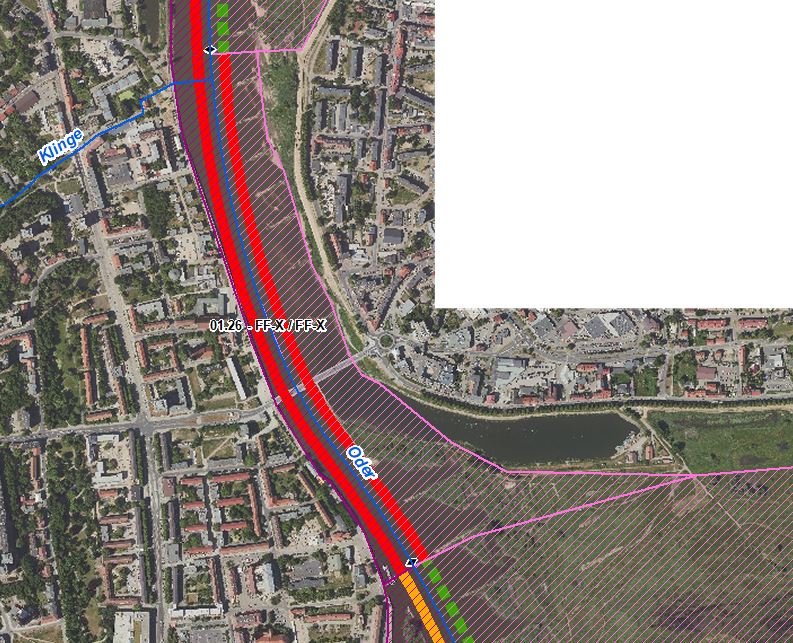 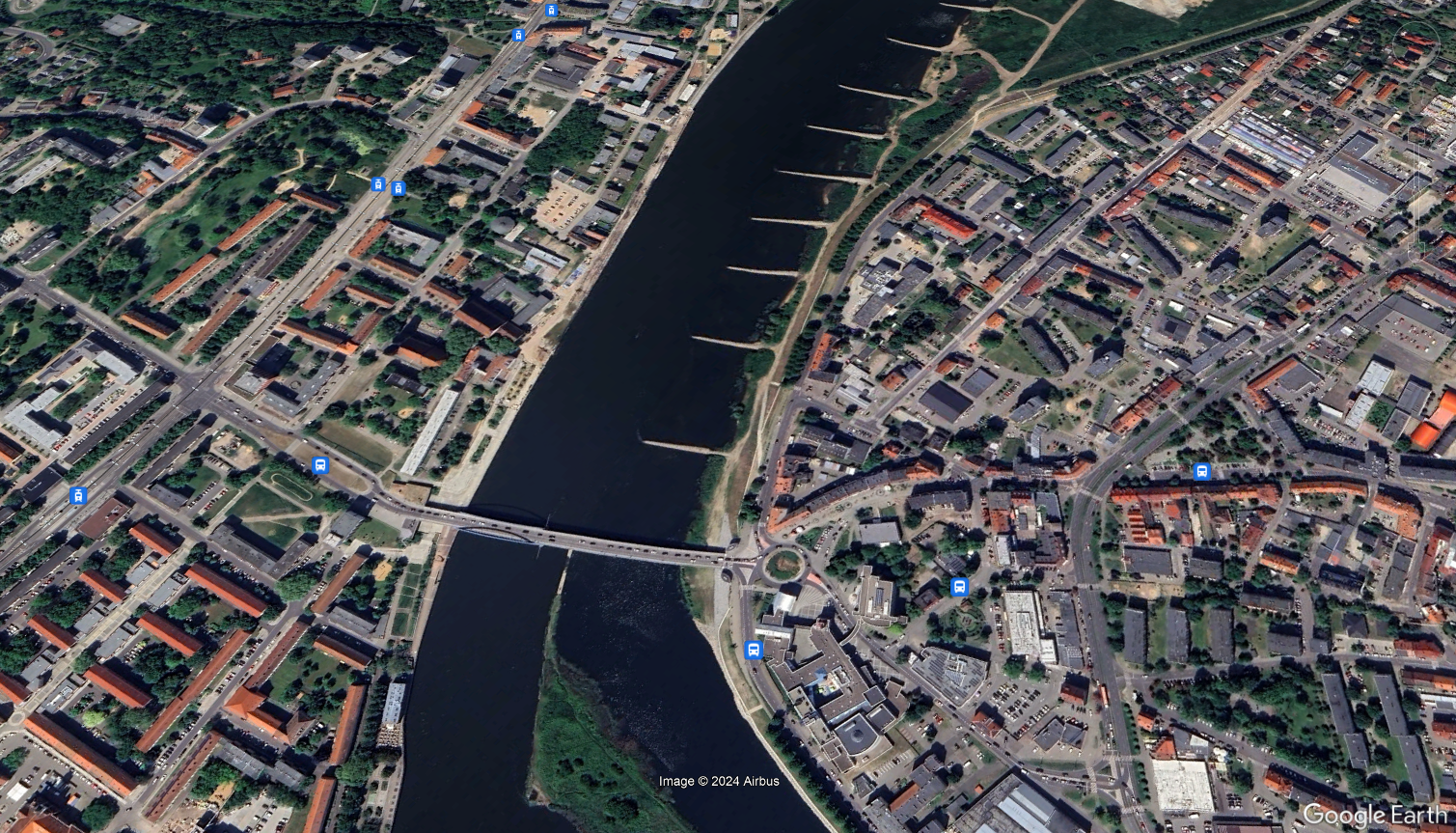 Luftbild mit Blick auf die Grenzoder in Richtung Norden, linksseitig Frankfurt (Oder), auf polnischer Seite neu errichtete Regelungsbauwerke erkennbar (Quelle: Google Earth, © 2024 Airbus)Luftbild mit Blick auf die Grenzoder in Richtung Norden, linksseitig Frankfurt (Oder), auf polnischer Seite neu errichtete Regelungsbauwerke erkennbar (Quelle: Google Earth, © 2024 Airbus)Luftbild mit Blick auf die Grenzoder in Richtung Norden, linksseitig Frankfurt (Oder), auf polnischer Seite neu errichtete Regelungsbauwerke erkennbar (Quelle: Google Earth, © 2024 Airbus)Luftbild mit Blick auf die Grenzoder in Richtung Norden, linksseitig Frankfurt (Oder), auf polnischer Seite neu errichtete Regelungsbauwerke erkennbar (Quelle: Google Earth, © 2024 Airbus)Luftbild mit Blick auf die Grenzoder in Richtung Norden, linksseitig Frankfurt (Oder), auf polnischer Seite neu errichtete Regelungsbauwerke erkennbar (Quelle: Google Earth, © 2024 Airbus)Luftbild mit Blick auf die Grenzoder in Richtung Norden, linksseitig Frankfurt (Oder), auf polnischer Seite neu errichtete Regelungsbauwerke erkennbar (Quelle: Google Earth, © 2024 Airbus)Luftbild mit Blick auf die Grenzoder in Richtung Norden, linksseitig Frankfurt (Oder), auf polnischer Seite neu errichtete Regelungsbauwerke erkennbar (Quelle: Google Earth, © 2024 Airbus)AbschnittsbeschreibungAbschnittsbeschreibungAbschnittsbeschreibungAbschnittsbeschreibungAbschnittsbeschreibungAbschnittsbeschreibungAbschnittsbeschreibungAbschnittsbeschreibungAbschnittsbeschreibungAbschnittsbeschreibungAbschnittsbeschreibungAbschnittsbeschreibungFallgruppe linksseitigFF-X - Frei fließende Strecke mit Bebauung in der Aue ohne leitbildkonforme UferstrukturFallgruppe linksseitigFF-X - Frei fließende Strecke mit Bebauung in der Aue ohne leitbildkonforme UferstrukturFallgruppe linksseitigFF-X - Frei fließende Strecke mit Bebauung in der Aue ohne leitbildkonforme UferstrukturFallgruppe linksseitigFF-X - Frei fließende Strecke mit Bebauung in der Aue ohne leitbildkonforme UferstrukturFallgruppe linksseitigFF-X - Frei fließende Strecke mit Bebauung in der Aue ohne leitbildkonforme UferstrukturFallgruppe linksseitigFF-X - Frei fließende Strecke mit Bebauung in der Aue ohne leitbildkonforme UferstrukturFallgruppe linksseitigFF-X - Frei fließende Strecke mit Bebauung in der Aue ohne leitbildkonforme UferstrukturFallgruppe linksseitigFF-X - Frei fließende Strecke mit Bebauung in der Aue ohne leitbildkonforme UferstrukturFallgruppe linksseitigFF-X - Frei fließende Strecke mit Bebauung in der Aue ohne leitbildkonforme UferstrukturFallgruppe linksseitigFF-X - Frei fließende Strecke mit Bebauung in der Aue ohne leitbildkonforme UferstrukturFallgruppe linksseitigFF-X - Frei fließende Strecke mit Bebauung in der Aue ohne leitbildkonforme UferstrukturFallgruppe linksseitigFF-X - Frei fließende Strecke mit Bebauung in der Aue ohne leitbildkonforme UferstrukturFallgruppe rechtsseitig (Hier nachrichtliche Aufführung im Falle der Oder als Grenzgewässer, Mehrfachnennungen auf polnischem Territorium möglich)FF-X - Frei fließende Strecke mit Bebauung in der Aue ohne leitbildkonforme UferstrukturFallgruppe rechtsseitig (Hier nachrichtliche Aufführung im Falle der Oder als Grenzgewässer, Mehrfachnennungen auf polnischem Territorium möglich)FF-X - Frei fließende Strecke mit Bebauung in der Aue ohne leitbildkonforme UferstrukturFallgruppe rechtsseitig (Hier nachrichtliche Aufführung im Falle der Oder als Grenzgewässer, Mehrfachnennungen auf polnischem Territorium möglich)FF-X - Frei fließende Strecke mit Bebauung in der Aue ohne leitbildkonforme UferstrukturFallgruppe rechtsseitig (Hier nachrichtliche Aufführung im Falle der Oder als Grenzgewässer, Mehrfachnennungen auf polnischem Territorium möglich)FF-X - Frei fließende Strecke mit Bebauung in der Aue ohne leitbildkonforme UferstrukturFallgruppe rechtsseitig (Hier nachrichtliche Aufführung im Falle der Oder als Grenzgewässer, Mehrfachnennungen auf polnischem Territorium möglich)FF-X - Frei fließende Strecke mit Bebauung in der Aue ohne leitbildkonforme UferstrukturFallgruppe rechtsseitig (Hier nachrichtliche Aufführung im Falle der Oder als Grenzgewässer, Mehrfachnennungen auf polnischem Territorium möglich)FF-X - Frei fließende Strecke mit Bebauung in der Aue ohne leitbildkonforme UferstrukturFallgruppe rechtsseitig (Hier nachrichtliche Aufführung im Falle der Oder als Grenzgewässer, Mehrfachnennungen auf polnischem Territorium möglich)FF-X - Frei fließende Strecke mit Bebauung in der Aue ohne leitbildkonforme UferstrukturFallgruppe rechtsseitig (Hier nachrichtliche Aufführung im Falle der Oder als Grenzgewässer, Mehrfachnennungen auf polnischem Territorium möglich)FF-X - Frei fließende Strecke mit Bebauung in der Aue ohne leitbildkonforme UferstrukturFallgruppe rechtsseitig (Hier nachrichtliche Aufführung im Falle der Oder als Grenzgewässer, Mehrfachnennungen auf polnischem Territorium möglich)FF-X - Frei fließende Strecke mit Bebauung in der Aue ohne leitbildkonforme UferstrukturFallgruppe rechtsseitig (Hier nachrichtliche Aufführung im Falle der Oder als Grenzgewässer, Mehrfachnennungen auf polnischem Territorium möglich)FF-X - Frei fließende Strecke mit Bebauung in der Aue ohne leitbildkonforme UferstrukturFallgruppe rechtsseitig (Hier nachrichtliche Aufführung im Falle der Oder als Grenzgewässer, Mehrfachnennungen auf polnischem Territorium möglich)FF-X - Frei fließende Strecke mit Bebauung in der Aue ohne leitbildkonforme UferstrukturFallgruppe rechtsseitig (Hier nachrichtliche Aufführung im Falle der Oder als Grenzgewässer, Mehrfachnennungen auf polnischem Territorium möglich)FF-X - Frei fließende Strecke mit Bebauung in der Aue ohne leitbildkonforme UferstrukturBeschreibungBeidseitig dicht besiedelt (Frankfurt Oder / Slubice)BeschreibungBeidseitig dicht besiedelt (Frankfurt Oder / Slubice)BeschreibungBeidseitig dicht besiedelt (Frankfurt Oder / Slubice)BeschreibungBeidseitig dicht besiedelt (Frankfurt Oder / Slubice)BeschreibungBeidseitig dicht besiedelt (Frankfurt Oder / Slubice)BeschreibungBeidseitig dicht besiedelt (Frankfurt Oder / Slubice)BeschreibungBeidseitig dicht besiedelt (Frankfurt Oder / Slubice)BeschreibungBeidseitig dicht besiedelt (Frankfurt Oder / Slubice)BeschreibungBeidseitig dicht besiedelt (Frankfurt Oder / Slubice)BeschreibungBeidseitig dicht besiedelt (Frankfurt Oder / Slubice)BeschreibungBeidseitig dicht besiedelt (Frankfurt Oder / Slubice)BeschreibungBeidseitig dicht besiedelt (Frankfurt Oder / Slubice)Restriktionen und BelastungenRestriktionen und BelastungenRestriktionen und BelastungenRestriktionen und BelastungenRestriktionen und BelastungenRestriktionen und BelastungenRestriktionen und BelastungenRestriktionen und BelastungenRestriktionen und BelastungenRestriktionen und BelastungenRestriktionen und BelastungenRestriktionen und BelastungenRestriktionenDeichlinie (PL), Ufermauer (BRD), Wasserstraßennutzung, Siedlungsflächen, Infrastruktur (1 Brückenbauwerk)RestriktionenDeichlinie (PL), Ufermauer (BRD), Wasserstraßennutzung, Siedlungsflächen, Infrastruktur (1 Brückenbauwerk)RestriktionenDeichlinie (PL), Ufermauer (BRD), Wasserstraßennutzung, Siedlungsflächen, Infrastruktur (1 Brückenbauwerk)RestriktionenDeichlinie (PL), Ufermauer (BRD), Wasserstraßennutzung, Siedlungsflächen, Infrastruktur (1 Brückenbauwerk)RestriktionenDeichlinie (PL), Ufermauer (BRD), Wasserstraßennutzung, Siedlungsflächen, Infrastruktur (1 Brückenbauwerk)RestriktionenDeichlinie (PL), Ufermauer (BRD), Wasserstraßennutzung, Siedlungsflächen, Infrastruktur (1 Brückenbauwerk)RestriktionenDeichlinie (PL), Ufermauer (BRD), Wasserstraßennutzung, Siedlungsflächen, Infrastruktur (1 Brückenbauwerk)RestriktionenDeichlinie (PL), Ufermauer (BRD), Wasserstraßennutzung, Siedlungsflächen, Infrastruktur (1 Brückenbauwerk)RestriktionenDeichlinie (PL), Ufermauer (BRD), Wasserstraßennutzung, Siedlungsflächen, Infrastruktur (1 Brückenbauwerk)RestriktionenDeichlinie (PL), Ufermauer (BRD), Wasserstraßennutzung, Siedlungsflächen, Infrastruktur (1 Brückenbauwerk)RestriktionenDeichlinie (PL), Ufermauer (BRD), Wasserstraßennutzung, Siedlungsflächen, Infrastruktur (1 Brückenbauwerk)RestriktionenDeichlinie (PL), Ufermauer (BRD), Wasserstraßennutzung, Siedlungsflächen, Infrastruktur (1 Brückenbauwerk)Signifikante BelastungenDiffuse Quellen, Punktquellen, hydrologische Veränderungen, morphologische Veränderungen im Sinne Landwirtschaft, Hochwasserschutz und SchifffahrtMunitionsbelastung in Folge des zweiten WeltkriegesSignifikante BelastungenDiffuse Quellen, Punktquellen, hydrologische Veränderungen, morphologische Veränderungen im Sinne Landwirtschaft, Hochwasserschutz und SchifffahrtMunitionsbelastung in Folge des zweiten WeltkriegesSignifikante BelastungenDiffuse Quellen, Punktquellen, hydrologische Veränderungen, morphologische Veränderungen im Sinne Landwirtschaft, Hochwasserschutz und SchifffahrtMunitionsbelastung in Folge des zweiten WeltkriegesSignifikante BelastungenDiffuse Quellen, Punktquellen, hydrologische Veränderungen, morphologische Veränderungen im Sinne Landwirtschaft, Hochwasserschutz und SchifffahrtMunitionsbelastung in Folge des zweiten WeltkriegesSignifikante BelastungenDiffuse Quellen, Punktquellen, hydrologische Veränderungen, morphologische Veränderungen im Sinne Landwirtschaft, Hochwasserschutz und SchifffahrtMunitionsbelastung in Folge des zweiten WeltkriegesSignifikante BelastungenDiffuse Quellen, Punktquellen, hydrologische Veränderungen, morphologische Veränderungen im Sinne Landwirtschaft, Hochwasserschutz und SchifffahrtMunitionsbelastung in Folge des zweiten WeltkriegesSignifikante BelastungenDiffuse Quellen, Punktquellen, hydrologische Veränderungen, morphologische Veränderungen im Sinne Landwirtschaft, Hochwasserschutz und SchifffahrtMunitionsbelastung in Folge des zweiten WeltkriegesSignifikante BelastungenDiffuse Quellen, Punktquellen, hydrologische Veränderungen, morphologische Veränderungen im Sinne Landwirtschaft, Hochwasserschutz und SchifffahrtMunitionsbelastung in Folge des zweiten WeltkriegesSignifikante BelastungenDiffuse Quellen, Punktquellen, hydrologische Veränderungen, morphologische Veränderungen im Sinne Landwirtschaft, Hochwasserschutz und SchifffahrtMunitionsbelastung in Folge des zweiten WeltkriegesSignifikante BelastungenDiffuse Quellen, Punktquellen, hydrologische Veränderungen, morphologische Veränderungen im Sinne Landwirtschaft, Hochwasserschutz und SchifffahrtMunitionsbelastung in Folge des zweiten WeltkriegesSignifikante BelastungenDiffuse Quellen, Punktquellen, hydrologische Veränderungen, morphologische Veränderungen im Sinne Landwirtschaft, Hochwasserschutz und SchifffahrtMunitionsbelastung in Folge des zweiten WeltkriegesSignifikante BelastungenDiffuse Quellen, Punktquellen, hydrologische Veränderungen, morphologische Veränderungen im Sinne Landwirtschaft, Hochwasserschutz und SchifffahrtMunitionsbelastung in Folge des zweiten WeltkriegesNaturschutzfachliche BelangeNaturschutzfachliche BelangeNaturschutzfachliche BelangeNaturschutzfachliche BelangeNaturschutzfachliche BelangeNaturschutzfachliche BelangeNaturschutzfachliche BelangeNaturschutzfachliche BelangeNaturschutzfachliche BelangeNaturschutzfachliche BelangeNaturschutzfachliche BelangeNaturschutzfachliche BelangeBetroffene Schutzgebiete Betroffene Schutzgebiete Betroffene Schutzgebiete Betroffene Schutzgebiete Betroffene Schutzgebiete Einschätzung Synergie/KonfliktEinschätzung Synergie/KonfliktEinschätzung Synergie/KonfliktEinschätzung Synergie/KonfliktBemerkungBemerkungBemerkungFFH-Gebiet „Oder-Neiße Ergänzung“ (DE 3553-308)FFH-Gebiet „Oder-Neiße Ergänzung“ (DE 3553-308)FFH-Gebiet „Oder-Neiße Ergänzung“ (DE 3553-308)FFH-Gebiet „Oder-Neiße Ergänzung“ (DE 3553-308)FFH-Gebiet „Oder-Neiße Ergänzung“ (DE 3553-308)SynergieSynergieSynergieSynergieBetroffene LRTBetroffene LRTBetroffene LRTBetroffene LRTBetroffene LRTEinschätzung Synergie/KonfliktEinschätzung Synergie/KonfliktEinschätzung Synergie/KonfliktEinschätzung Synergie/KonfliktBemerkungBemerkungBemerkungLRT 3270 - Schlammige FlussuferLRT 3270 - Schlammige FlussuferLRT 3270 - Schlammige FlussuferLRT 3270 - Schlammige FlussuferLRT 3270 - Schlammige FlussuferSynergieSynergieSynergieSynergieBelange des HochwasserschutzesBelange des HochwasserschutzesBelange des HochwasserschutzesBelange des HochwasserschutzesBelange des HochwasserschutzesBelange des HochwasserschutzesBelange des HochwasserschutzesBelange des HochwasserschutzesBelange des HochwasserschutzesBelange des HochwasserschutzesBelange des HochwasserschutzesBelange des HochwasserschutzesRegionale Maßnahmenplanung HochwasserrisikomanagementRegionale Maßnahmenplanung HochwasserrisikomanagementRegionale Maßnahmenplanung HochwasserrisikomanagementRegionale Maßnahmenplanung HochwasserrisikomanagementRegionale Maßnahmenplanung HochwasserrisikomanagementEinschätzung Synergie/KonfliktEinschätzung Synergie/KonfliktEinschätzung Synergie/KonfliktEinschätzung Synergie/KonfliktBemerkungBemerkungBemerkungO1_00008_00002 (Objektschutz an der Klinge, Klinge-km 0,0 - 0,8)O1_00008_00002 (Objektschutz an der Klinge, Klinge-km 0,0 - 0,8)O1_00008_00002 (Objektschutz an der Klinge, Klinge-km 0,0 - 0,8)O1_00008_00002 (Objektschutz an der Klinge, Klinge-km 0,0 - 0,8)O1_00008_00002 (Objektschutz an der Klinge, Klinge-km 0,0 - 0,8)neutrale Zielstellungenneutrale Zielstellungenneutrale Zielstellungenneutrale ZielstellungenBewertung Bestand & DefizitanalyseBewertung Bestand & DefizitanalyseBewertung Bestand & DefizitanalyseBewertung Bestand & DefizitanalyseBewertung Bestand & DefizitanalyseBewertung Bestand & DefizitanalyseBewertung Bestand & DefizitanalyseBewertung Bestand & DefizitanalyseBewertung Bestand & DefizitanalyseBewertung Bestand & DefizitanalyseBewertung Bestand & DefizitanalyseBewertung Bestand & DefizitanalyseÖkologischer Zustand / 
Potenzial gesamtÖkologischer Zustand / 
Potenzial gesamtBiologische QualitätskomponentenBiologische QualitätskomponentenBiologische QualitätskomponentenBiologische QualitätskomponentenBiologische QualitätskomponentenBiologische QualitätskomponentenBiologische QualitätskomponentenPhysikalisch- chemische QualitätskomponentenPhysikalisch- chemische QualitätskomponentenÖkologischer Zustand / 
Potenzial gesamtÖkologischer Zustand / 
Potenzial gesamtPhythoplanktonMakrophyten + PhytobenthosMakrophyten + PhytobenthosMakrozoobenthosFischeFischeFischePhysikalisch- chemische QualitätskomponentenPhysikalisch- chemische QualitätskomponentenBewertung Bestand 
(3. BWZ – 2022-2027)33nicht klassifiziert3 (PB)3 (PB)3222schlechter als gutschlechter als gutBewertung Defizitanalyse-1-1nicht klassifiziert-1-1-1000-3-3Hydromorphologische QualitätskomponentenHydromorphologische QualitätskomponentenHydromorphologische QualitätskomponentenHydromorphologische QualitätskomponentenHydromorphologische QualitätskomponentenHydromorphologische QualitätskomponentenHydromorphologische QualitätskomponentenHydromorphologische QualitätskomponentenHydromorphologische QualitätskomponentenHydromorphologische QualitätskomponentenHydromorphologische QualitätskomponentenMorphologieMorphologieMorphologieDurchgängigkeitDurchgängigkeitDurchgängigkeitDurchgängigkeitWasserhaushaltWasserhaushaltWasserhaushaltWasserhaushaltBewertung/ 
BeschreibungGSK 6GSK 6GSK 6vorhandenvorhandenvorhandenvorhandensehr gutsehr gutsehr gutsehr gutBeschreibungLängsprofil stark verändertkeine Breiten- und TiefenvarianzBesiedlungsrelevante Habitate fehlen aufgrund fehlender Lauf- und Sohlstrukturengewässerbegleitende Gehölze vollständig fehlendkeine StrömungsdiversitätSchädliche Umfeldstruktur: beidseitig Deich bzw. Ufermauer auf dt. SeiteLängsprofil stark verändertkeine Breiten- und TiefenvarianzBesiedlungsrelevante Habitate fehlen aufgrund fehlender Lauf- und Sohlstrukturengewässerbegleitende Gehölze vollständig fehlendkeine StrömungsdiversitätSchädliche Umfeldstruktur: beidseitig Deich bzw. Ufermauer auf dt. SeiteLängsprofil stark verändertkeine Breiten- und TiefenvarianzBesiedlungsrelevante Habitate fehlen aufgrund fehlender Lauf- und Sohlstrukturengewässerbegleitende Gehölze vollständig fehlendkeine StrömungsdiversitätSchädliche Umfeldstruktur: beidseitig Deich bzw. Ufermauer auf dt. SeiteLängsdurchgängigkeit gegebenkeine laterale Vernetzung zu Deichvorland, Altaue und NebengewässernGeschiebedynamik verändertLängsdurchgängigkeit gegebenkeine laterale Vernetzung zu Deichvorland, Altaue und NebengewässernGeschiebedynamik verändertLängsdurchgängigkeit gegebenkeine laterale Vernetzung zu Deichvorland, Altaue und NebengewässernGeschiebedynamik verändertLängsdurchgängigkeit gegebenkeine laterale Vernetzung zu Deichvorland, Altaue und NebengewässernGeschiebedynamik verändertAbfluss gutAbflussverhalten und Ausuferungsverhalten verändertAbflussdynamik verändertGrundwasseranbindung verändert    Abfluss gutAbflussverhalten und Ausuferungsverhalten verändertAbflussdynamik verändertGrundwasseranbindung verändert    Abfluss gutAbflussverhalten und Ausuferungsverhalten verändertAbflussdynamik verändertGrundwasseranbindung verändert    Abfluss gutAbflussverhalten und Ausuferungsverhalten verändertAbflussdynamik verändertGrundwasseranbindung verändert    Defizit00000000000EntwicklungszieleEntwicklungszieleEntwicklungszieleEntwicklungszieleEntwicklungszieleEntwicklungszieleEntwicklungszieleEntwicklungszieleEntwicklungszieleEntwicklungszieleEntwicklungszieleEntwicklungszieleEntwicklungsziel gemäß STK – linksseitigDurchgangsstrahlweg erhaltenEntwicklungsziel gemäß STK – linksseitigDurchgangsstrahlweg erhaltenEntwicklungsziel gemäß STK – linksseitigDurchgangsstrahlweg erhaltenEntwicklungsziel gemäß STK – linksseitigDurchgangsstrahlweg erhaltenEntwicklungsziel gemäß STK – linksseitigDurchgangsstrahlweg erhaltenEntwicklungsziel gemäß STK - rechtsseitigDurchgangsstrahlweg erhalten (nachrichtlich)Entwicklungsziel gemäß STK - rechtsseitigDurchgangsstrahlweg erhalten (nachrichtlich)Entwicklungsziel gemäß STK - rechtsseitigDurchgangsstrahlweg erhalten (nachrichtlich)Entwicklungsziel gemäß STK - rechtsseitigDurchgangsstrahlweg erhalten (nachrichtlich)Entwicklungsziel gemäß STK - rechtsseitigDurchgangsstrahlweg erhalten (nachrichtlich)Entwicklungsziel gemäß STK - rechtsseitigDurchgangsstrahlweg erhalten (nachrichtlich)Entwicklungsziel gemäß STK - rechtsseitigDurchgangsstrahlweg erhalten (nachrichtlich)Anmerkung zu Entwicklungsziel auf dt. SeiteZiel WRRL unter Berücksichtigung des angepassten Strahlwirkungs-Trittsteinkonzepts bereits erreicht (Zustand ist zu erhalten, es darf zu keiner Zustandsverschlechterung kommen)Restriktionsbedingt auf deutschem Territorium keine Verbesserung des hydromorphologischen Zustands zu erwartenAnmerkung zu Entwicklungsziel auf dt. SeiteZiel WRRL unter Berücksichtigung des angepassten Strahlwirkungs-Trittsteinkonzepts bereits erreicht (Zustand ist zu erhalten, es darf zu keiner Zustandsverschlechterung kommen)Restriktionsbedingt auf deutschem Territorium keine Verbesserung des hydromorphologischen Zustands zu erwartenAnmerkung zu Entwicklungsziel auf dt. SeiteZiel WRRL unter Berücksichtigung des angepassten Strahlwirkungs-Trittsteinkonzepts bereits erreicht (Zustand ist zu erhalten, es darf zu keiner Zustandsverschlechterung kommen)Restriktionsbedingt auf deutschem Territorium keine Verbesserung des hydromorphologischen Zustands zu erwartenAnmerkung zu Entwicklungsziel auf dt. SeiteZiel WRRL unter Berücksichtigung des angepassten Strahlwirkungs-Trittsteinkonzepts bereits erreicht (Zustand ist zu erhalten, es darf zu keiner Zustandsverschlechterung kommen)Restriktionsbedingt auf deutschem Territorium keine Verbesserung des hydromorphologischen Zustands zu erwartenAnmerkung zu Entwicklungsziel auf dt. SeiteZiel WRRL unter Berücksichtigung des angepassten Strahlwirkungs-Trittsteinkonzepts bereits erreicht (Zustand ist zu erhalten, es darf zu keiner Zustandsverschlechterung kommen)Restriktionsbedingt auf deutschem Territorium keine Verbesserung des hydromorphologischen Zustands zu erwartenAnmerkung zu Entwicklungsziel auf dt. SeiteZiel WRRL unter Berücksichtigung des angepassten Strahlwirkungs-Trittsteinkonzepts bereits erreicht (Zustand ist zu erhalten, es darf zu keiner Zustandsverschlechterung kommen)Restriktionsbedingt auf deutschem Territorium keine Verbesserung des hydromorphologischen Zustands zu erwartenAnmerkung zu Entwicklungsziel auf dt. SeiteZiel WRRL unter Berücksichtigung des angepassten Strahlwirkungs-Trittsteinkonzepts bereits erreicht (Zustand ist zu erhalten, es darf zu keiner Zustandsverschlechterung kommen)Restriktionsbedingt auf deutschem Territorium keine Verbesserung des hydromorphologischen Zustands zu erwartenAnmerkung zu Entwicklungsziel auf dt. SeiteZiel WRRL unter Berücksichtigung des angepassten Strahlwirkungs-Trittsteinkonzepts bereits erreicht (Zustand ist zu erhalten, es darf zu keiner Zustandsverschlechterung kommen)Restriktionsbedingt auf deutschem Territorium keine Verbesserung des hydromorphologischen Zustands zu erwartenAnmerkung zu Entwicklungsziel auf dt. SeiteZiel WRRL unter Berücksichtigung des angepassten Strahlwirkungs-Trittsteinkonzepts bereits erreicht (Zustand ist zu erhalten, es darf zu keiner Zustandsverschlechterung kommen)Restriktionsbedingt auf deutschem Territorium keine Verbesserung des hydromorphologischen Zustands zu erwartenAnmerkung zu Entwicklungsziel auf dt. SeiteZiel WRRL unter Berücksichtigung des angepassten Strahlwirkungs-Trittsteinkonzepts bereits erreicht (Zustand ist zu erhalten, es darf zu keiner Zustandsverschlechterung kommen)Restriktionsbedingt auf deutschem Territorium keine Verbesserung des hydromorphologischen Zustands zu erwartenAnmerkung zu Entwicklungsziel auf dt. SeiteZiel WRRL unter Berücksichtigung des angepassten Strahlwirkungs-Trittsteinkonzepts bereits erreicht (Zustand ist zu erhalten, es darf zu keiner Zustandsverschlechterung kommen)Restriktionsbedingt auf deutschem Territorium keine Verbesserung des hydromorphologischen Zustands zu erwartenAnmerkung zu Entwicklungsziel auf dt. SeiteZiel WRRL unter Berücksichtigung des angepassten Strahlwirkungs-Trittsteinkonzepts bereits erreicht (Zustand ist zu erhalten, es darf zu keiner Zustandsverschlechterung kommen)Restriktionsbedingt auf deutschem Territorium keine Verbesserung des hydromorphologischen Zustands zu erwartenMaßnahmenMaßnahmenMaßnahmenMaßnahmenMaßnahmenMaßnahmenMaßnahmenMaßnahmenMaßnahmenMaßnahmenMaßnahmenMaßnahmenEinzelmaßnahmenEinzelmaßnahmenMaßnahmenbeschreibung (Bemerkung)Maßnahmenbeschreibung (Bemerkung)Maßnahmenbeschreibung (Bemerkung)Maßnahmenbeschreibung (Bemerkung)Maßnahmenbeschreibung (Bemerkung)Maßnahmenbeschreibung (Bemerkung)Maßnahmenbeschreibung (Bemerkung)Maßnahmenbeschreibung (Bemerkung)Maßnahmenbeschreibung (Bemerkung)LAWA-MN-Typ(U3.2)(U3.2)Neophyten-Management (Ufer)Neophyten-Management (Ufer)Neophyten-Management (Ufer)Neophyten-Management (Ufer)Neophyten-Management (Ufer)Neophyten-Management (Ufer)Neophyten-Management (Ufer)Neophyten-Management (Ufer)Neophyten-Management (Ufer)73, 94S1.1S1.1Gewässerunterhaltung anpassen/optimierenGewässerunterhaltung anpassen/optimierenGewässerunterhaltung anpassen/optimierenGewässerunterhaltung anpassen/optimierenGewässerunterhaltung anpassen/optimierenGewässerunterhaltung anpassen/optimierenGewässerunterhaltung anpassen/optimierenGewässerunterhaltung anpassen/optimierenGewässerunterhaltung anpassen/optimieren79AbschnittsblattAbschnittsblattAbschnittsblattAbschnittsblattAbschnittsblattAbschnittsblattAbschnittsblattAbschnittsblattAbschnittsblattAbschnittsblattAbschnittsblattAbschnittsblattWK-IDDEBB6_3WK-IDDEBB6_3WK-IDDEBB6_3WK-NameOder-3WK-NameOder-3GewässernameOderGewässernameOderGewässernameOderGewässernameOderAbschnitts-ID01.27_Oder-3Abschnitts-ID01.27_Oder-3Abschnitts-ID01.27_Oder-3UntersuchungsraumUR 2 - Revitalisierungsabschnitt von Frankfurt (Oder) bis Warthe-Mündung in Küstrin-KietzUntersuchungsraumUR 2 - Revitalisierungsabschnitt von Frankfurt (Oder) bis Warthe-Mündung in Küstrin-KietzUntersuchungsraumUR 2 - Revitalisierungsabschnitt von Frankfurt (Oder) bis Warthe-Mündung in Küstrin-KietzUntersuchungsraumUR 2 - Revitalisierungsabschnitt von Frankfurt (Oder) bis Warthe-Mündung in Küstrin-KietzUntersuchungsraumUR 2 - Revitalisierungsabschnitt von Frankfurt (Oder) bis Warthe-Mündung in Küstrin-KietzPlanungsbereichPB 5 - Erhalt der Verbindungsstrecke Frankfurt (Oder)PlanungsbereichPB 5 - Erhalt der Verbindungsstrecke Frankfurt (Oder)PlanungsbereichPB 5 - Erhalt der Verbindungsstrecke Frankfurt (Oder)PlanungsbereichPB 5 - Erhalt der Verbindungsstrecke Frankfurt (Oder)PlanungsbereichPB 5 - Erhalt der Verbindungsstrecke Frankfurt (Oder)PlanungsbereichPB 5 - Erhalt der Verbindungsstrecke Frankfurt (Oder)PlanungsbereichPB 5 - Erhalt der Verbindungsstrecke Frankfurt (Oder)Allgemeine AngabenAllgemeine AngabenAllgemeine AngabenAllgemeine AngabenAllgemeine AngabenAllgemeine AngabenAllgemeine AngabenAllgemeine AngabenAllgemeine AngabenAllgemeine AngabenAllgemeine AngabenAllgemeine AngabenStationierung (Fluss-km von – bis)584,90 bis 586,60Stationierung (Fluss-km von – bis)584,90 bis 586,60Stationierung (Fluss-km von – bis)584,90 bis 586,60Abschnittslänge1.716,8 mAbschnittslänge1.716,8 mLAWA-Typ20 - Sandgeprägte StrömeLAWA-Typ20 - Sandgeprägte StrömeLAWA-Typ20 - Sandgeprägte StrömeLAWA-Typ20 - Sandgeprägte StrömeWasserkörperkategorieNWBWasserkörperkategorieNWBWasserkörperkategorieNWBNetzkategorisierungBWStr – Kategorie D NetzkategorisierungBWStr – Kategorie D NetzkategorisierungBWStr – Kategorie D WasserstraßenklassifizierungIVWasserstraßenklassifizierungIVLagebeschreibungHöhe Hafenstraße bis Höhe Ablauf Kläranlage (BRD)LagebeschreibungHöhe Hafenstraße bis Höhe Ablauf Kläranlage (BRD)LagebeschreibungHöhe Hafenstraße bis Höhe Ablauf Kläranlage (BRD)LagebeschreibungHöhe Hafenstraße bis Höhe Ablauf Kläranlage (BRD)LagebeschreibungHöhe Hafenstraße bis Höhe Ablauf Kläranlage (BRD)LagebeschreibungHöhe Hafenstraße bis Höhe Ablauf Kläranlage (BRD)LagebeschreibungHöhe Hafenstraße bis Höhe Ablauf Kläranlage (BRD)StaueinflussfreifließendStaueinflussfreifließendStaueinflussfreifließendStaueinflussfreifließendStaueinflussfreifließendLagebeschreibungHöhe Hafenstraße bis Höhe Ablauf Kläranlage (BRD)LagebeschreibungHöhe Hafenstraße bis Höhe Ablauf Kläranlage (BRD)LagebeschreibungHöhe Hafenstraße bis Höhe Ablauf Kläranlage (BRD)LagebeschreibungHöhe Hafenstraße bis Höhe Ablauf Kläranlage (BRD)LagebeschreibungHöhe Hafenstraße bis Höhe Ablauf Kläranlage (BRD)LagebeschreibungHöhe Hafenstraße bis Höhe Ablauf Kläranlage (BRD)LagebeschreibungHöhe Hafenstraße bis Höhe Ablauf Kläranlage (BRD)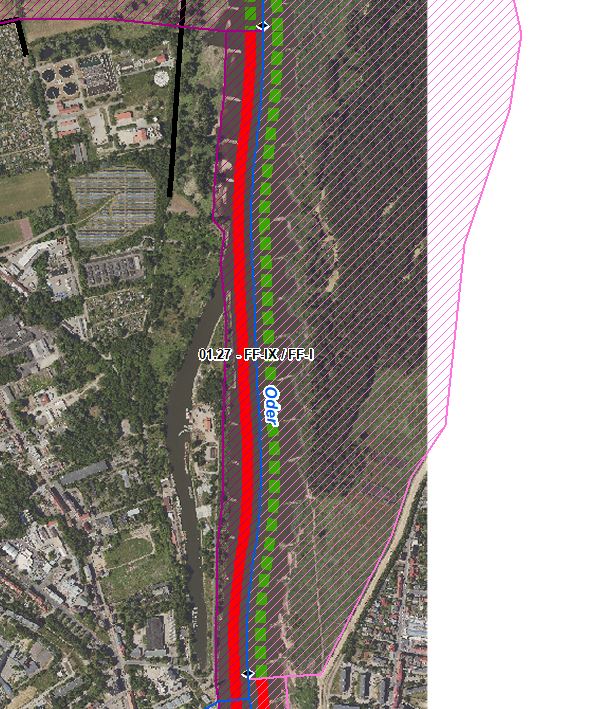 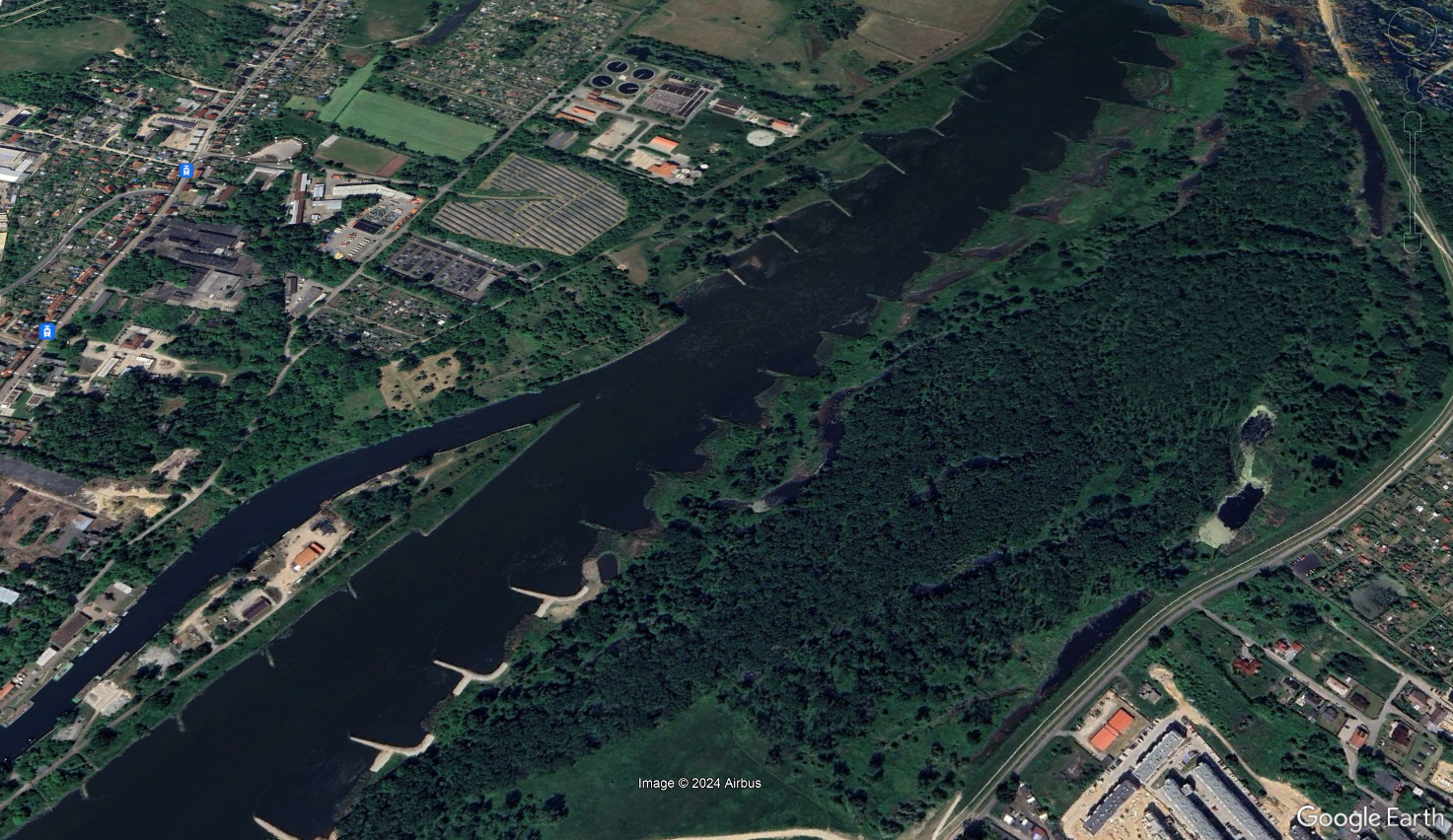 Luftbild mit Blick auf die Grenzoder in Richtung Nordwesten, linksseitig Frankfurt (Oder), auf polnischer Seite neu errichtete Regelungsbauwerke erkennbar (Quelle: Google Earth, © 2024 Airbus)Luftbild mit Blick auf die Grenzoder in Richtung Nordwesten, linksseitig Frankfurt (Oder), auf polnischer Seite neu errichtete Regelungsbauwerke erkennbar (Quelle: Google Earth, © 2024 Airbus)Luftbild mit Blick auf die Grenzoder in Richtung Nordwesten, linksseitig Frankfurt (Oder), auf polnischer Seite neu errichtete Regelungsbauwerke erkennbar (Quelle: Google Earth, © 2024 Airbus)Luftbild mit Blick auf die Grenzoder in Richtung Nordwesten, linksseitig Frankfurt (Oder), auf polnischer Seite neu errichtete Regelungsbauwerke erkennbar (Quelle: Google Earth, © 2024 Airbus)Luftbild mit Blick auf die Grenzoder in Richtung Nordwesten, linksseitig Frankfurt (Oder), auf polnischer Seite neu errichtete Regelungsbauwerke erkennbar (Quelle: Google Earth, © 2024 Airbus)Luftbild mit Blick auf die Grenzoder in Richtung Nordwesten, linksseitig Frankfurt (Oder), auf polnischer Seite neu errichtete Regelungsbauwerke erkennbar (Quelle: Google Earth, © 2024 Airbus)Luftbild mit Blick auf die Grenzoder in Richtung Nordwesten, linksseitig Frankfurt (Oder), auf polnischer Seite neu errichtete Regelungsbauwerke erkennbar (Quelle: Google Earth, © 2024 Airbus)AbschnittsbeschreibungAbschnittsbeschreibungAbschnittsbeschreibungAbschnittsbeschreibungAbschnittsbeschreibungAbschnittsbeschreibungAbschnittsbeschreibungAbschnittsbeschreibungAbschnittsbeschreibungAbschnittsbeschreibungAbschnittsbeschreibungAbschnittsbeschreibungFallgruppe linksseitigFF-IX - Frei fließende Strecke mit Bebauung  in der Aue und leitbildkonforme UferstrukturFallgruppe linksseitigFF-IX - Frei fließende Strecke mit Bebauung  in der Aue und leitbildkonforme UferstrukturFallgruppe linksseitigFF-IX - Frei fließende Strecke mit Bebauung  in der Aue und leitbildkonforme UferstrukturFallgruppe linksseitigFF-IX - Frei fließende Strecke mit Bebauung  in der Aue und leitbildkonforme UferstrukturFallgruppe linksseitigFF-IX - Frei fließende Strecke mit Bebauung  in der Aue und leitbildkonforme UferstrukturFallgruppe linksseitigFF-IX - Frei fließende Strecke mit Bebauung  in der Aue und leitbildkonforme UferstrukturFallgruppe linksseitigFF-IX - Frei fließende Strecke mit Bebauung  in der Aue und leitbildkonforme UferstrukturFallgruppe linksseitigFF-IX - Frei fließende Strecke mit Bebauung  in der Aue und leitbildkonforme UferstrukturFallgruppe linksseitigFF-IX - Frei fließende Strecke mit Bebauung  in der Aue und leitbildkonforme UferstrukturFallgruppe linksseitigFF-IX - Frei fließende Strecke mit Bebauung  in der Aue und leitbildkonforme UferstrukturFallgruppe linksseitigFF-IX - Frei fließende Strecke mit Bebauung  in der Aue und leitbildkonforme UferstrukturFallgruppe linksseitigFF-IX - Frei fließende Strecke mit Bebauung  in der Aue und leitbildkonforme UferstrukturFallgruppe rechtsseitig (Hier nachrichtliche Aufführung im Falle der Oder als Grenzgewässer. Mehrfachnennungen auf polnischem Territorium möglich)FF-I - Frei fließende Strecke mit Wald/Forst in der Aue und leitbildkonforme UferstrukturFallgruppe rechtsseitig (Hier nachrichtliche Aufführung im Falle der Oder als Grenzgewässer. Mehrfachnennungen auf polnischem Territorium möglich)FF-I - Frei fließende Strecke mit Wald/Forst in der Aue und leitbildkonforme UferstrukturFallgruppe rechtsseitig (Hier nachrichtliche Aufführung im Falle der Oder als Grenzgewässer. Mehrfachnennungen auf polnischem Territorium möglich)FF-I - Frei fließende Strecke mit Wald/Forst in der Aue und leitbildkonforme UferstrukturFallgruppe rechtsseitig (Hier nachrichtliche Aufführung im Falle der Oder als Grenzgewässer. Mehrfachnennungen auf polnischem Territorium möglich)FF-I - Frei fließende Strecke mit Wald/Forst in der Aue und leitbildkonforme UferstrukturFallgruppe rechtsseitig (Hier nachrichtliche Aufführung im Falle der Oder als Grenzgewässer. Mehrfachnennungen auf polnischem Territorium möglich)FF-I - Frei fließende Strecke mit Wald/Forst in der Aue und leitbildkonforme UferstrukturFallgruppe rechtsseitig (Hier nachrichtliche Aufführung im Falle der Oder als Grenzgewässer. Mehrfachnennungen auf polnischem Territorium möglich)FF-I - Frei fließende Strecke mit Wald/Forst in der Aue und leitbildkonforme UferstrukturFallgruppe rechtsseitig (Hier nachrichtliche Aufführung im Falle der Oder als Grenzgewässer. Mehrfachnennungen auf polnischem Territorium möglich)FF-I - Frei fließende Strecke mit Wald/Forst in der Aue und leitbildkonforme UferstrukturFallgruppe rechtsseitig (Hier nachrichtliche Aufführung im Falle der Oder als Grenzgewässer. Mehrfachnennungen auf polnischem Territorium möglich)FF-I - Frei fließende Strecke mit Wald/Forst in der Aue und leitbildkonforme UferstrukturFallgruppe rechtsseitig (Hier nachrichtliche Aufführung im Falle der Oder als Grenzgewässer. Mehrfachnennungen auf polnischem Territorium möglich)FF-I - Frei fließende Strecke mit Wald/Forst in der Aue und leitbildkonforme UferstrukturFallgruppe rechtsseitig (Hier nachrichtliche Aufführung im Falle der Oder als Grenzgewässer. Mehrfachnennungen auf polnischem Territorium möglich)FF-I - Frei fließende Strecke mit Wald/Forst in der Aue und leitbildkonforme UferstrukturFallgruppe rechtsseitig (Hier nachrichtliche Aufführung im Falle der Oder als Grenzgewässer. Mehrfachnennungen auf polnischem Territorium möglich)FF-I - Frei fließende Strecke mit Wald/Forst in der Aue und leitbildkonforme UferstrukturFallgruppe rechtsseitig (Hier nachrichtliche Aufführung im Falle der Oder als Grenzgewässer. Mehrfachnennungen auf polnischem Territorium möglich)FF-I - Frei fließende Strecke mit Wald/Forst in der Aue und leitbildkonforme UferstrukturBeschreibungEingedeichte Aue, teilweise Schardeich im Bereich des Hafengeländes (BRD), Gehölzbestand lückigHafengeläne (BRD),  teilweise Naturschutzgebiet "Odertal Frankfurt - Lebus mit Pontischen Hängen" (BRD)BeschreibungEingedeichte Aue, teilweise Schardeich im Bereich des Hafengeländes (BRD), Gehölzbestand lückigHafengeläne (BRD),  teilweise Naturschutzgebiet "Odertal Frankfurt - Lebus mit Pontischen Hängen" (BRD)BeschreibungEingedeichte Aue, teilweise Schardeich im Bereich des Hafengeländes (BRD), Gehölzbestand lückigHafengeläne (BRD),  teilweise Naturschutzgebiet "Odertal Frankfurt - Lebus mit Pontischen Hängen" (BRD)BeschreibungEingedeichte Aue, teilweise Schardeich im Bereich des Hafengeländes (BRD), Gehölzbestand lückigHafengeläne (BRD),  teilweise Naturschutzgebiet "Odertal Frankfurt - Lebus mit Pontischen Hängen" (BRD)BeschreibungEingedeichte Aue, teilweise Schardeich im Bereich des Hafengeländes (BRD), Gehölzbestand lückigHafengeläne (BRD),  teilweise Naturschutzgebiet "Odertal Frankfurt - Lebus mit Pontischen Hängen" (BRD)BeschreibungEingedeichte Aue, teilweise Schardeich im Bereich des Hafengeländes (BRD), Gehölzbestand lückigHafengeläne (BRD),  teilweise Naturschutzgebiet "Odertal Frankfurt - Lebus mit Pontischen Hängen" (BRD)BeschreibungEingedeichte Aue, teilweise Schardeich im Bereich des Hafengeländes (BRD), Gehölzbestand lückigHafengeläne (BRD),  teilweise Naturschutzgebiet "Odertal Frankfurt - Lebus mit Pontischen Hängen" (BRD)BeschreibungEingedeichte Aue, teilweise Schardeich im Bereich des Hafengeländes (BRD), Gehölzbestand lückigHafengeläne (BRD),  teilweise Naturschutzgebiet "Odertal Frankfurt - Lebus mit Pontischen Hängen" (BRD)BeschreibungEingedeichte Aue, teilweise Schardeich im Bereich des Hafengeländes (BRD), Gehölzbestand lückigHafengeläne (BRD),  teilweise Naturschutzgebiet "Odertal Frankfurt - Lebus mit Pontischen Hängen" (BRD)BeschreibungEingedeichte Aue, teilweise Schardeich im Bereich des Hafengeländes (BRD), Gehölzbestand lückigHafengeläne (BRD),  teilweise Naturschutzgebiet "Odertal Frankfurt - Lebus mit Pontischen Hängen" (BRD)BeschreibungEingedeichte Aue, teilweise Schardeich im Bereich des Hafengeländes (BRD), Gehölzbestand lückigHafengeläne (BRD),  teilweise Naturschutzgebiet "Odertal Frankfurt - Lebus mit Pontischen Hängen" (BRD)BeschreibungEingedeichte Aue, teilweise Schardeich im Bereich des Hafengeländes (BRD), Gehölzbestand lückigHafengeläne (BRD),  teilweise Naturschutzgebiet "Odertal Frankfurt - Lebus mit Pontischen Hängen" (BRD)Restriktionen und BelastungenRestriktionen und BelastungenRestriktionen und BelastungenRestriktionen und BelastungenRestriktionen und BelastungenRestriktionen und BelastungenRestriktionen und BelastungenRestriktionen und BelastungenRestriktionen und BelastungenRestriktionen und BelastungenRestriktionen und BelastungenRestriktionen und BelastungenRestriktionenDeichlinie, Wasserstraßennutzung, Infrastruktur (Hafen), SiedlungsflächenRestriktionenDeichlinie, Wasserstraßennutzung, Infrastruktur (Hafen), SiedlungsflächenRestriktionenDeichlinie, Wasserstraßennutzung, Infrastruktur (Hafen), SiedlungsflächenRestriktionenDeichlinie, Wasserstraßennutzung, Infrastruktur (Hafen), SiedlungsflächenRestriktionenDeichlinie, Wasserstraßennutzung, Infrastruktur (Hafen), SiedlungsflächenRestriktionenDeichlinie, Wasserstraßennutzung, Infrastruktur (Hafen), SiedlungsflächenRestriktionenDeichlinie, Wasserstraßennutzung, Infrastruktur (Hafen), SiedlungsflächenRestriktionenDeichlinie, Wasserstraßennutzung, Infrastruktur (Hafen), SiedlungsflächenRestriktionenDeichlinie, Wasserstraßennutzung, Infrastruktur (Hafen), SiedlungsflächenRestriktionenDeichlinie, Wasserstraßennutzung, Infrastruktur (Hafen), SiedlungsflächenRestriktionenDeichlinie, Wasserstraßennutzung, Infrastruktur (Hafen), SiedlungsflächenRestriktionenDeichlinie, Wasserstraßennutzung, Infrastruktur (Hafen), SiedlungsflächenSignifikante BelastungenDiffuse Quellen, Punktquellen, hydrologische Veränderungen, morphologische Veränderungen im Sinne Landwirtschaft, Hochwasserschutz und SchifffahrtMunitionsbelastung in Folge des zweiten WeltkriegesSignifikante BelastungenDiffuse Quellen, Punktquellen, hydrologische Veränderungen, morphologische Veränderungen im Sinne Landwirtschaft, Hochwasserschutz und SchifffahrtMunitionsbelastung in Folge des zweiten WeltkriegesSignifikante BelastungenDiffuse Quellen, Punktquellen, hydrologische Veränderungen, morphologische Veränderungen im Sinne Landwirtschaft, Hochwasserschutz und SchifffahrtMunitionsbelastung in Folge des zweiten WeltkriegesSignifikante BelastungenDiffuse Quellen, Punktquellen, hydrologische Veränderungen, morphologische Veränderungen im Sinne Landwirtschaft, Hochwasserschutz und SchifffahrtMunitionsbelastung in Folge des zweiten WeltkriegesSignifikante BelastungenDiffuse Quellen, Punktquellen, hydrologische Veränderungen, morphologische Veränderungen im Sinne Landwirtschaft, Hochwasserschutz und SchifffahrtMunitionsbelastung in Folge des zweiten WeltkriegesSignifikante BelastungenDiffuse Quellen, Punktquellen, hydrologische Veränderungen, morphologische Veränderungen im Sinne Landwirtschaft, Hochwasserschutz und SchifffahrtMunitionsbelastung in Folge des zweiten WeltkriegesSignifikante BelastungenDiffuse Quellen, Punktquellen, hydrologische Veränderungen, morphologische Veränderungen im Sinne Landwirtschaft, Hochwasserschutz und SchifffahrtMunitionsbelastung in Folge des zweiten WeltkriegesSignifikante BelastungenDiffuse Quellen, Punktquellen, hydrologische Veränderungen, morphologische Veränderungen im Sinne Landwirtschaft, Hochwasserschutz und SchifffahrtMunitionsbelastung in Folge des zweiten WeltkriegesSignifikante BelastungenDiffuse Quellen, Punktquellen, hydrologische Veränderungen, morphologische Veränderungen im Sinne Landwirtschaft, Hochwasserschutz und SchifffahrtMunitionsbelastung in Folge des zweiten WeltkriegesSignifikante BelastungenDiffuse Quellen, Punktquellen, hydrologische Veränderungen, morphologische Veränderungen im Sinne Landwirtschaft, Hochwasserschutz und SchifffahrtMunitionsbelastung in Folge des zweiten WeltkriegesSignifikante BelastungenDiffuse Quellen, Punktquellen, hydrologische Veränderungen, morphologische Veränderungen im Sinne Landwirtschaft, Hochwasserschutz und SchifffahrtMunitionsbelastung in Folge des zweiten WeltkriegesSignifikante BelastungenDiffuse Quellen, Punktquellen, hydrologische Veränderungen, morphologische Veränderungen im Sinne Landwirtschaft, Hochwasserschutz und SchifffahrtMunitionsbelastung in Folge des zweiten WeltkriegesNaturschutzfachliche BelangeNaturschutzfachliche BelangeNaturschutzfachliche BelangeNaturschutzfachliche BelangeNaturschutzfachliche BelangeNaturschutzfachliche BelangeNaturschutzfachliche BelangeNaturschutzfachliche BelangeNaturschutzfachliche BelangeNaturschutzfachliche BelangeNaturschutzfachliche BelangeNaturschutzfachliche BelangeBetroffene SchutzgebieteBetroffene SchutzgebieteBetroffene SchutzgebieteBetroffene SchutzgebieteBetroffene SchutzgebieteEinschätzung Synergie/KonfliktEinschätzung Synergie/KonfliktEinschätzung Synergie/KonfliktEinschätzung Synergie/KonfliktBemerkungBemerkungBemerkungFFH-Gebiet „Oder-Neiße Ergänzung“ (DE 3553-308) FFH-Gebiet „Oder-Neiße Ergänzung“ (DE 3553-308) FFH-Gebiet „Oder-Neiße Ergänzung“ (DE 3553-308) FFH-Gebiet „Oder-Neiße Ergänzung“ (DE 3553-308) FFH-Gebiet „Oder-Neiße Ergänzung“ (DE 3553-308) SynergieSynergieSynergieSynergieFFH-Gebiet „Lebuser Odertal“ (DE 3553-307)FFH-Gebiet „Lebuser Odertal“ (DE 3553-307)FFH-Gebiet „Lebuser Odertal“ (DE 3553-307)FFH-Gebiet „Lebuser Odertal“ (DE 3553-307)FFH-Gebiet „Lebuser Odertal“ (DE 3553-307)SynergieSynergieSynergieSynergieSPA-Gebiet „Mittlere Oderniederung“ (DE 3453-422)SPA-Gebiet „Mittlere Oderniederung“ (DE 3453-422)SPA-Gebiet „Mittlere Oderniederung“ (DE 3453-422)SPA-Gebiet „Mittlere Oderniederung“ (DE 3453-422)SPA-Gebiet „Mittlere Oderniederung“ (DE 3453-422)SynergieSynergieSynergieSynergieNSG „Odertal Frankfurt - Lebus mit Pontischen Hängen“ (3553-506)NSG „Odertal Frankfurt - Lebus mit Pontischen Hängen“ (3553-506)NSG „Odertal Frankfurt - Lebus mit Pontischen Hängen“ (3553-506)NSG „Odertal Frankfurt - Lebus mit Pontischen Hängen“ (3553-506)NSG „Odertal Frankfurt - Lebus mit Pontischen Hängen“ (3553-506)SynergieSynergieSynergieSynergieBetroffene LRTBetroffene LRTBetroffene LRTBetroffene LRTBetroffene LRTEinschätzung Synergie/KonfliktEinschätzung Synergie/KonfliktEinschätzung Synergie/KonfliktEinschätzung Synergie/KonfliktBemerkungBemerkungBemerkungLRT 3270 - Schlammige FlussuferLRT 3270 - Schlammige FlussuferLRT 3270 - Schlammige FlussuferLRT 3270 - Schlammige FlussuferLRT 3270 - Schlammige FlussuferSynergieSynergieSynergieSynergieBelange des HochwasserschutzesBelange des HochwasserschutzesBelange des HochwasserschutzesBelange des HochwasserschutzesBelange des HochwasserschutzesBelange des HochwasserschutzesBelange des HochwasserschutzesBelange des HochwasserschutzesBelange des HochwasserschutzesBelange des HochwasserschutzesBelange des HochwasserschutzesBelange des HochwasserschutzesRegionale Maßnahmenplanung HochwasserrisikomanagementRegionale Maßnahmenplanung HochwasserrisikomanagementRegionale Maßnahmenplanung HochwasserrisikomanagementRegionale Maßnahmenplanung HochwasserrisikomanagementRegionale Maßnahmenplanung HochwasserrisikomanagementEinschätzung Synergie/KonfliktEinschätzung Synergie/KonfliktEinschätzung Synergie/KonfliktEinschätzung Synergie/KonfliktBemerkungBemerkungBemerkungkeine Überschneidungkeine Überschneidungkeine Überschneidungkeine Überschneidungkeine Überschneidung----Bewertung Bestand & DefizitanalyseBewertung Bestand & DefizitanalyseBewertung Bestand & DefizitanalyseBewertung Bestand & DefizitanalyseBewertung Bestand & DefizitanalyseBewertung Bestand & DefizitanalyseBewertung Bestand & DefizitanalyseBewertung Bestand & DefizitanalyseBewertung Bestand & DefizitanalyseBewertung Bestand & DefizitanalyseBewertung Bestand & DefizitanalyseBewertung Bestand & DefizitanalyseÖkologischer Zustand / 
Potenzial gesamtÖkologischer Zustand / 
Potenzial gesamtBiologische QualitätskomponentenBiologische QualitätskomponentenBiologische QualitätskomponentenBiologische QualitätskomponentenBiologische QualitätskomponentenBiologische QualitätskomponentenBiologische QualitätskomponentenPhysikalisch- chemische QualitätskomponentenPhysikalisch- chemische QualitätskomponentenÖkologischer Zustand / 
Potenzial gesamtÖkologischer Zustand / 
Potenzial gesamtPhythoplanktonMakrophyten + PhytobenthosMakrophyten + PhytobenthosMakrozoobenthosFischeFischeFischePhysikalisch- chemische QualitätskomponentenPhysikalisch- chemische QualitätskomponentenBewertung Bestand 
(3. BWZ – 2022-2027)33nicht klassifiziert3 (PB)3 (PB)3222schlechter als gutschlechter als gutBewertung Defizitanalyse-1-1nicht klassifiziert-1-1-1000-3-3Hydromorphologische QualitätskomponentenHydromorphologische QualitätskomponentenHydromorphologische QualitätskomponentenHydromorphologische QualitätskomponentenHydromorphologische QualitätskomponentenHydromorphologische QualitätskomponentenHydromorphologische QualitätskomponentenHydromorphologische QualitätskomponentenHydromorphologische QualitätskomponentenHydromorphologische QualitätskomponentenHydromorphologische QualitätskomponentenMorphologieMorphologieMorphologieDurchgängigkeitDurchgängigkeitDurchgängigkeitDurchgängigkeitWasserhaushaltWasserhaushaltWasserhaushaltWasserhaushaltBewertung/ 
BeschreibungGSK 5,75GSK 5,75GSK 5,75vorhandenvorhandenvorhandenvorhandensehr gutsehr gutsehr gutsehr gutBeschreibungLängsprofil stark verändertkeine Breiten- und TiefenvarianzBesiedlungsrelevante Habitate fehlen aufgrund fehlender Lauf- und Sohlstrukturengewässerbegleitende Gehölze teilweise fehlendkeine StrömungsdiversitätSchädliche Umfeldstruktur: dichte Bebauung (u.a. Deich) Längsprofil stark verändertkeine Breiten- und TiefenvarianzBesiedlungsrelevante Habitate fehlen aufgrund fehlender Lauf- und Sohlstrukturengewässerbegleitende Gehölze teilweise fehlendkeine StrömungsdiversitätSchädliche Umfeldstruktur: dichte Bebauung (u.a. Deich) Längsprofil stark verändertkeine Breiten- und TiefenvarianzBesiedlungsrelevante Habitate fehlen aufgrund fehlender Lauf- und Sohlstrukturengewässerbegleitende Gehölze teilweise fehlendkeine StrömungsdiversitätSchädliche Umfeldstruktur: dichte Bebauung (u.a. Deich) Längsdurchgängigkeit gegeben, keine Bauwerke vorhandenWenig bis keine laterale Vernetzung zu Deichvorland, Altaue und Nebengewässernkeine Anbindung an die AltaueGeschiebedynamik verändertLängsdurchgängigkeit gegeben, keine Bauwerke vorhandenWenig bis keine laterale Vernetzung zu Deichvorland, Altaue und Nebengewässernkeine Anbindung an die AltaueGeschiebedynamik verändertLängsdurchgängigkeit gegeben, keine Bauwerke vorhandenWenig bis keine laterale Vernetzung zu Deichvorland, Altaue und Nebengewässernkeine Anbindung an die AltaueGeschiebedynamik verändertLängsdurchgängigkeit gegeben, keine Bauwerke vorhandenWenig bis keine laterale Vernetzung zu Deichvorland, Altaue und Nebengewässernkeine Anbindung an die AltaueGeschiebedynamik verändertAbfluss gutAbflussverhalten und Ausuferungsverhalten verändertAbflussdynamik verändertGrundwasseranbindung verändertAbfluss gutAbflussverhalten und Ausuferungsverhalten verändertAbflussdynamik verändertGrundwasseranbindung verändertAbfluss gutAbflussverhalten und Ausuferungsverhalten verändertAbflussdynamik verändertGrundwasseranbindung verändertAbfluss gutAbflussverhalten und Ausuferungsverhalten verändertAbflussdynamik verändertGrundwasseranbindung verändertDefizit00000000000EntwicklungszieleEntwicklungszieleEntwicklungszieleEntwicklungszieleEntwicklungszieleEntwicklungszieleEntwicklungszieleEntwicklungszieleEntwicklungszieleEntwicklungszieleEntwicklungszieleEntwicklungszieleEntwicklungsziel gemäß STK – linksseitigDurchgangsstrahlweg erhaltenEntwicklungsziel gemäß STK – linksseitigDurchgangsstrahlweg erhaltenEntwicklungsziel gemäß STK – linksseitigDurchgangsstrahlweg erhaltenEntwicklungsziel gemäß STK – linksseitigDurchgangsstrahlweg erhaltenEntwicklungsziel gemäß STK – linksseitigDurchgangsstrahlweg erhaltenEntwicklungsziel gemäß STK - rechtsseitigHöherwertiger Trittstein umgestalten (nachrichtlich)Entwicklungsziel gemäß STK - rechtsseitigHöherwertiger Trittstein umgestalten (nachrichtlich)Entwicklungsziel gemäß STK - rechtsseitigHöherwertiger Trittstein umgestalten (nachrichtlich)Entwicklungsziel gemäß STK - rechtsseitigHöherwertiger Trittstein umgestalten (nachrichtlich)Entwicklungsziel gemäß STK - rechtsseitigHöherwertiger Trittstein umgestalten (nachrichtlich)Entwicklungsziel gemäß STK - rechtsseitigHöherwertiger Trittstein umgestalten (nachrichtlich)Entwicklungsziel gemäß STK - rechtsseitigHöherwertiger Trittstein umgestalten (nachrichtlich)Anmerkung zu Entwicklungsziel auf dt. Seite    Ziel WRRL unter Berücksichtigung des angepassten Strahlwirkungs-Trittsteinkonzepts bereits erreicht (Zustand ist zu erhalten, es darf zu keiner Zustandsverschlechterung kommen)Restriktionsbedingt auf deutschem Territorium keine Verbesserung des hydromorphologischen Zustands zu erwartenAnmerkung zu Entwicklungsziel auf dt. Seite    Ziel WRRL unter Berücksichtigung des angepassten Strahlwirkungs-Trittsteinkonzepts bereits erreicht (Zustand ist zu erhalten, es darf zu keiner Zustandsverschlechterung kommen)Restriktionsbedingt auf deutschem Territorium keine Verbesserung des hydromorphologischen Zustands zu erwartenAnmerkung zu Entwicklungsziel auf dt. Seite    Ziel WRRL unter Berücksichtigung des angepassten Strahlwirkungs-Trittsteinkonzepts bereits erreicht (Zustand ist zu erhalten, es darf zu keiner Zustandsverschlechterung kommen)Restriktionsbedingt auf deutschem Territorium keine Verbesserung des hydromorphologischen Zustands zu erwartenAnmerkung zu Entwicklungsziel auf dt. Seite    Ziel WRRL unter Berücksichtigung des angepassten Strahlwirkungs-Trittsteinkonzepts bereits erreicht (Zustand ist zu erhalten, es darf zu keiner Zustandsverschlechterung kommen)Restriktionsbedingt auf deutschem Territorium keine Verbesserung des hydromorphologischen Zustands zu erwartenAnmerkung zu Entwicklungsziel auf dt. Seite    Ziel WRRL unter Berücksichtigung des angepassten Strahlwirkungs-Trittsteinkonzepts bereits erreicht (Zustand ist zu erhalten, es darf zu keiner Zustandsverschlechterung kommen)Restriktionsbedingt auf deutschem Territorium keine Verbesserung des hydromorphologischen Zustands zu erwartenAnmerkung zu Entwicklungsziel auf dt. Seite    Ziel WRRL unter Berücksichtigung des angepassten Strahlwirkungs-Trittsteinkonzepts bereits erreicht (Zustand ist zu erhalten, es darf zu keiner Zustandsverschlechterung kommen)Restriktionsbedingt auf deutschem Territorium keine Verbesserung des hydromorphologischen Zustands zu erwartenAnmerkung zu Entwicklungsziel auf dt. Seite    Ziel WRRL unter Berücksichtigung des angepassten Strahlwirkungs-Trittsteinkonzepts bereits erreicht (Zustand ist zu erhalten, es darf zu keiner Zustandsverschlechterung kommen)Restriktionsbedingt auf deutschem Territorium keine Verbesserung des hydromorphologischen Zustands zu erwartenAnmerkung zu Entwicklungsziel auf dt. Seite    Ziel WRRL unter Berücksichtigung des angepassten Strahlwirkungs-Trittsteinkonzepts bereits erreicht (Zustand ist zu erhalten, es darf zu keiner Zustandsverschlechterung kommen)Restriktionsbedingt auf deutschem Territorium keine Verbesserung des hydromorphologischen Zustands zu erwartenAnmerkung zu Entwicklungsziel auf dt. Seite    Ziel WRRL unter Berücksichtigung des angepassten Strahlwirkungs-Trittsteinkonzepts bereits erreicht (Zustand ist zu erhalten, es darf zu keiner Zustandsverschlechterung kommen)Restriktionsbedingt auf deutschem Territorium keine Verbesserung des hydromorphologischen Zustands zu erwartenAnmerkung zu Entwicklungsziel auf dt. Seite    Ziel WRRL unter Berücksichtigung des angepassten Strahlwirkungs-Trittsteinkonzepts bereits erreicht (Zustand ist zu erhalten, es darf zu keiner Zustandsverschlechterung kommen)Restriktionsbedingt auf deutschem Territorium keine Verbesserung des hydromorphologischen Zustands zu erwartenAnmerkung zu Entwicklungsziel auf dt. Seite    Ziel WRRL unter Berücksichtigung des angepassten Strahlwirkungs-Trittsteinkonzepts bereits erreicht (Zustand ist zu erhalten, es darf zu keiner Zustandsverschlechterung kommen)Restriktionsbedingt auf deutschem Territorium keine Verbesserung des hydromorphologischen Zustands zu erwartenAnmerkung zu Entwicklungsziel auf dt. Seite    Ziel WRRL unter Berücksichtigung des angepassten Strahlwirkungs-Trittsteinkonzepts bereits erreicht (Zustand ist zu erhalten, es darf zu keiner Zustandsverschlechterung kommen)Restriktionsbedingt auf deutschem Territorium keine Verbesserung des hydromorphologischen Zustands zu erwartenMaßnahmenMaßnahmenMaßnahmenMaßnahmenMaßnahmenMaßnahmenMaßnahmenMaßnahmenMaßnahmenMaßnahmenMaßnahmenMaßnahmenEinzelmaßnahmenEinzelmaßnahmenMaßnahmenbeschreibung (Bemerkung)Maßnahmenbeschreibung (Bemerkung)Maßnahmenbeschreibung (Bemerkung)Maßnahmenbeschreibung (Bemerkung)Maßnahmenbeschreibung (Bemerkung)Maßnahmenbeschreibung (Bemerkung)Maßnahmenbeschreibung (Bemerkung)Maßnahmenbeschreibung (Bemerkung)Maßnahmenbeschreibung (Bemerkung)LAWA-MN-TypU2.2U2.2Naturnahe Uferstrukturen erhalten/entwickelnNaturnahe Uferstrukturen erhalten/entwickelnNaturnahe Uferstrukturen erhalten/entwickelnNaturnahe Uferstrukturen erhalten/entwickelnNaturnahe Uferstrukturen erhalten/entwickelnNaturnahe Uferstrukturen erhalten/entwickelnNaturnahe Uferstrukturen erhalten/entwickelnNaturnahe Uferstrukturen erhalten/entwickelnNaturnahe Uferstrukturen erhalten/entwickeln73U2.3U2.3strömungsberuhigte Flachwasserzonen erhalten/entwickelnströmungsberuhigte Flachwasserzonen erhalten/entwickelnströmungsberuhigte Flachwasserzonen erhalten/entwickelnströmungsberuhigte Flachwasserzonen erhalten/entwickelnströmungsberuhigte Flachwasserzonen erhalten/entwickelnströmungsberuhigte Flachwasserzonen erhalten/entwickelnströmungsberuhigte Flachwasserzonen erhalten/entwickelnströmungsberuhigte Flachwasserzonen erhalten/entwickelnströmungsberuhigte Flachwasserzonen erhalten/entwickeln71, 73U3.1U3.1Ufervegetation erhalten/entwickeln/ersetzen (Schilf/Hochstauden/Gehölze)Ufervegetation erhalten/entwickeln/ersetzen (Schilf/Hochstauden/Gehölze)Ufervegetation erhalten/entwickeln/ersetzen (Schilf/Hochstauden/Gehölze)Ufervegetation erhalten/entwickeln/ersetzen (Schilf/Hochstauden/Gehölze)Ufervegetation erhalten/entwickeln/ersetzen (Schilf/Hochstauden/Gehölze)Ufervegetation erhalten/entwickeln/ersetzen (Schilf/Hochstauden/Gehölze)Ufervegetation erhalten/entwickeln/ersetzen (Schilf/Hochstauden/Gehölze)Ufervegetation erhalten/entwickeln/ersetzen (Schilf/Hochstauden/Gehölze)Ufervegetation erhalten/entwickeln/ersetzen (Schilf/Hochstauden/Gehölze)73(U3.2)(U3.2)Neophyten-Management (Ufer)Neophyten-Management (Ufer)Neophyten-Management (Ufer)Neophyten-Management (Ufer)Neophyten-Management (Ufer)Neophyten-Management (Ufer)Neophyten-Management (Ufer)Neophyten-Management (Ufer)Neophyten-Management (Ufer)73, 94S1.1S1.1Gewässerunterhaltung anpassen/optimierenGewässerunterhaltung anpassen/optimierenGewässerunterhaltung anpassen/optimierenGewässerunterhaltung anpassen/optimierenGewässerunterhaltung anpassen/optimierenGewässerunterhaltung anpassen/optimierenGewässerunterhaltung anpassen/optimierenGewässerunterhaltung anpassen/optimierenGewässerunterhaltung anpassen/optimieren79AbschnittsblattAbschnittsblattAbschnittsblattAbschnittsblattAbschnittsblattAbschnittsblattAbschnittsblattAbschnittsblattAbschnittsblattAbschnittsblattAbschnittsblattAbschnittsblattWK-IDDEBB6_3WK-IDDEBB6_3WK-IDDEBB6_3WK-NameOder-3WK-NameOder-3GewässernameOderGewässernameOderGewässernameOderGewässernameOderAbschnitts-ID01.28_Oder-3 bis 01.29_Oder-3Abschnitts-ID01.28_Oder-3 bis 01.29_Oder-3Abschnitts-ID01.28_Oder-3 bis 01.29_Oder-3UntersuchungsraumUR 2 - Revitalisierungsabschnitt von Frankfurt (Oder) bis Warthe-Mündung in Küstrin-KietzUntersuchungsraumUR 2 - Revitalisierungsabschnitt von Frankfurt (Oder) bis Warthe-Mündung in Küstrin-KietzUntersuchungsraumUR 2 - Revitalisierungsabschnitt von Frankfurt (Oder) bis Warthe-Mündung in Küstrin-KietzUntersuchungsraumUR 2 - Revitalisierungsabschnitt von Frankfurt (Oder) bis Warthe-Mündung in Küstrin-KietzUntersuchungsraumUR 2 - Revitalisierungsabschnitt von Frankfurt (Oder) bis Warthe-Mündung in Küstrin-KietzPlanungsbereichPB 6 - Entwicklung eines höherwertigen Trittsteins mit Lebuser VorstadtgrabenPlanungsbereichPB 6 - Entwicklung eines höherwertigen Trittsteins mit Lebuser VorstadtgrabenPlanungsbereichPB 6 - Entwicklung eines höherwertigen Trittsteins mit Lebuser VorstadtgrabenPlanungsbereichPB 6 - Entwicklung eines höherwertigen Trittsteins mit Lebuser VorstadtgrabenPlanungsbereichPB 6 - Entwicklung eines höherwertigen Trittsteins mit Lebuser VorstadtgrabenPlanungsbereichPB 6 - Entwicklung eines höherwertigen Trittsteins mit Lebuser VorstadtgrabenPlanungsbereichPB 6 - Entwicklung eines höherwertigen Trittsteins mit Lebuser VorstadtgrabenAllgemeine AngabenAllgemeine AngabenAllgemeine AngabenAllgemeine AngabenAllgemeine AngabenAllgemeine AngabenAllgemeine AngabenAllgemeine AngabenAllgemeine AngabenAllgemeine AngabenAllgemeine AngabenAllgemeine AngabenStationierung (Fluss-km von – bis)586,60 bis 589,50Stationierung (Fluss-km von – bis)586,60 bis 589,50Stationierung (Fluss-km von – bis)586,60 bis 589,50Abschnittslänge2.853,7 mAbschnittslänge2.853,7 mLAWA-Typ20 - Sandgeprägte StrömeLAWA-Typ20 - Sandgeprägte StrömeLAWA-Typ20 - Sandgeprägte StrömeLAWA-Typ20 - Sandgeprägte StrömeWasserkörperkategorieNWBWasserkörperkategorieNWBWasserkörperkategorieNWBNetzkategorisierungBWStr – Kategorie D NetzkategorisierungBWStr – Kategorie D NetzkategorisierungBWStr – Kategorie D WasserstraßenklassifizierungIVWasserstraßenklassifizierungIVLagebeschreibungHöhe Ablauf Kläranlage (BRD) bis Mündung Lebuser Vorstadtgraben (BRD)LagebeschreibungHöhe Ablauf Kläranlage (BRD) bis Mündung Lebuser Vorstadtgraben (BRD)LagebeschreibungHöhe Ablauf Kläranlage (BRD) bis Mündung Lebuser Vorstadtgraben (BRD)LagebeschreibungHöhe Ablauf Kläranlage (BRD) bis Mündung Lebuser Vorstadtgraben (BRD)LagebeschreibungHöhe Ablauf Kläranlage (BRD) bis Mündung Lebuser Vorstadtgraben (BRD)LagebeschreibungHöhe Ablauf Kläranlage (BRD) bis Mündung Lebuser Vorstadtgraben (BRD)LagebeschreibungHöhe Ablauf Kläranlage (BRD) bis Mündung Lebuser Vorstadtgraben (BRD)StaueinflussfreifließendStaueinflussfreifließendStaueinflussfreifließendStaueinflussfreifließendStaueinflussfreifließendLagebeschreibungHöhe Ablauf Kläranlage (BRD) bis Mündung Lebuser Vorstadtgraben (BRD)LagebeschreibungHöhe Ablauf Kläranlage (BRD) bis Mündung Lebuser Vorstadtgraben (BRD)LagebeschreibungHöhe Ablauf Kläranlage (BRD) bis Mündung Lebuser Vorstadtgraben (BRD)LagebeschreibungHöhe Ablauf Kläranlage (BRD) bis Mündung Lebuser Vorstadtgraben (BRD)LagebeschreibungHöhe Ablauf Kläranlage (BRD) bis Mündung Lebuser Vorstadtgraben (BRD)LagebeschreibungHöhe Ablauf Kläranlage (BRD) bis Mündung Lebuser Vorstadtgraben (BRD)LagebeschreibungHöhe Ablauf Kläranlage (BRD) bis Mündung Lebuser Vorstadtgraben (BRD)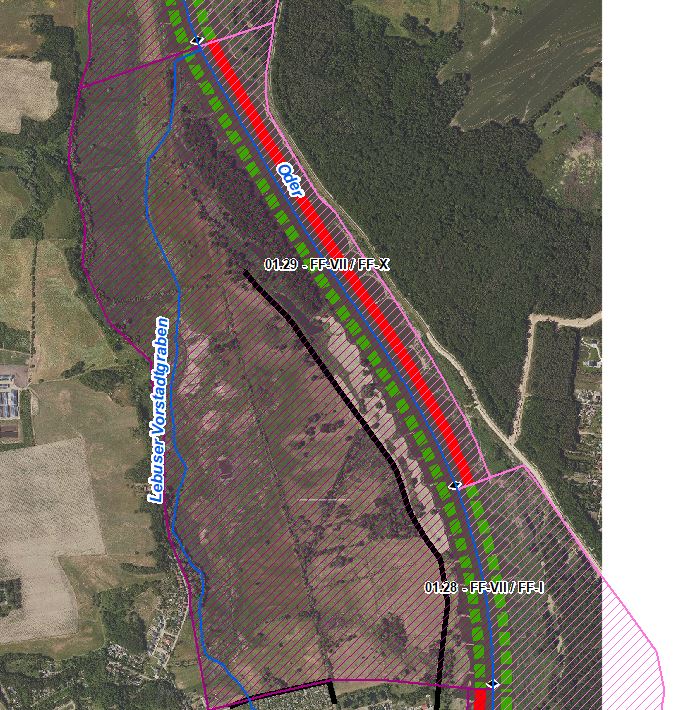 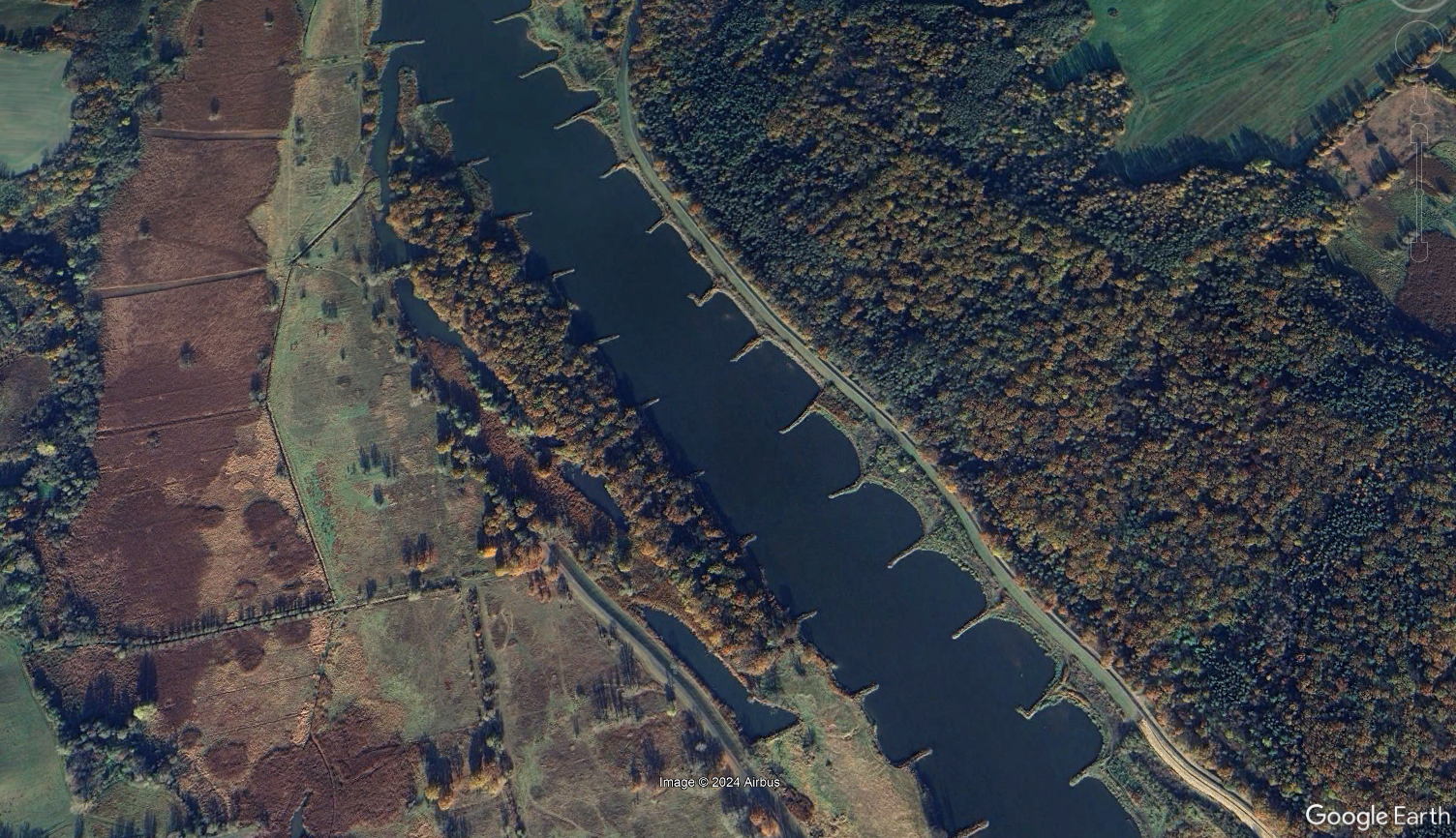 Luftbild mit Blick auf die Grenzoder in Richtung Norden, linksseitig Altstrukturen erkennbar (Quelle: Google Earth, © 2024 Airbus)Luftbild mit Blick auf die Grenzoder in Richtung Norden, linksseitig Altstrukturen erkennbar (Quelle: Google Earth, © 2024 Airbus)Luftbild mit Blick auf die Grenzoder in Richtung Norden, linksseitig Altstrukturen erkennbar (Quelle: Google Earth, © 2024 Airbus)Luftbild mit Blick auf die Grenzoder in Richtung Norden, linksseitig Altstrukturen erkennbar (Quelle: Google Earth, © 2024 Airbus)Luftbild mit Blick auf die Grenzoder in Richtung Norden, linksseitig Altstrukturen erkennbar (Quelle: Google Earth, © 2024 Airbus)Luftbild mit Blick auf die Grenzoder in Richtung Norden, linksseitig Altstrukturen erkennbar (Quelle: Google Earth, © 2024 Airbus)Luftbild mit Blick auf die Grenzoder in Richtung Norden, linksseitig Altstrukturen erkennbar (Quelle: Google Earth, © 2024 Airbus)AbschnittsbeschreibungAbschnittsbeschreibungAbschnittsbeschreibungAbschnittsbeschreibungAbschnittsbeschreibungAbschnittsbeschreibungAbschnittsbeschreibungAbschnittsbeschreibungAbschnittsbeschreibungAbschnittsbeschreibungAbschnittsbeschreibungAbschnittsbeschreibungFallgruppe linksseitigFF-VII - Frei fließende Strecke mit Mischnutzung  (Offenland/Bebauung/Deiche) in der Aue und leitbildkonforme UferstrukturFallgruppe linksseitigFF-VII - Frei fließende Strecke mit Mischnutzung  (Offenland/Bebauung/Deiche) in der Aue und leitbildkonforme UferstrukturFallgruppe linksseitigFF-VII - Frei fließende Strecke mit Mischnutzung  (Offenland/Bebauung/Deiche) in der Aue und leitbildkonforme UferstrukturFallgruppe linksseitigFF-VII - Frei fließende Strecke mit Mischnutzung  (Offenland/Bebauung/Deiche) in der Aue und leitbildkonforme UferstrukturFallgruppe linksseitigFF-VII - Frei fließende Strecke mit Mischnutzung  (Offenland/Bebauung/Deiche) in der Aue und leitbildkonforme UferstrukturFallgruppe linksseitigFF-VII - Frei fließende Strecke mit Mischnutzung  (Offenland/Bebauung/Deiche) in der Aue und leitbildkonforme UferstrukturFallgruppe linksseitigFF-VII - Frei fließende Strecke mit Mischnutzung  (Offenland/Bebauung/Deiche) in der Aue und leitbildkonforme UferstrukturFallgruppe linksseitigFF-VII - Frei fließende Strecke mit Mischnutzung  (Offenland/Bebauung/Deiche) in der Aue und leitbildkonforme UferstrukturFallgruppe linksseitigFF-VII - Frei fließende Strecke mit Mischnutzung  (Offenland/Bebauung/Deiche) in der Aue und leitbildkonforme UferstrukturFallgruppe linksseitigFF-VII - Frei fließende Strecke mit Mischnutzung  (Offenland/Bebauung/Deiche) in der Aue und leitbildkonforme UferstrukturFallgruppe linksseitigFF-VII - Frei fließende Strecke mit Mischnutzung  (Offenland/Bebauung/Deiche) in der Aue und leitbildkonforme UferstrukturFallgruppe linksseitigFF-VII - Frei fließende Strecke mit Mischnutzung  (Offenland/Bebauung/Deiche) in der Aue und leitbildkonforme UferstrukturFallgruppe rechtsseitig (Hier nachrichtliche Aufführung im Falle der Oder als Grenzgewässer. Mehrfachnennungen auf polnischem Territorium möglich)FF-I - Frei fließende Strecke mit Wald/Forst in der Aue und leitbildkonforme Uferstruktur (Abschnitt 01.28_Oder-3)FF-X - Frei fließende Strecke mit Bebauung in der Aue ohne leitbildkonforme Uferstruktur (Abschnitt 01.29_Oder-3)Fallgruppe rechtsseitig (Hier nachrichtliche Aufführung im Falle der Oder als Grenzgewässer. Mehrfachnennungen auf polnischem Territorium möglich)FF-I - Frei fließende Strecke mit Wald/Forst in der Aue und leitbildkonforme Uferstruktur (Abschnitt 01.28_Oder-3)FF-X - Frei fließende Strecke mit Bebauung in der Aue ohne leitbildkonforme Uferstruktur (Abschnitt 01.29_Oder-3)Fallgruppe rechtsseitig (Hier nachrichtliche Aufführung im Falle der Oder als Grenzgewässer. Mehrfachnennungen auf polnischem Territorium möglich)FF-I - Frei fließende Strecke mit Wald/Forst in der Aue und leitbildkonforme Uferstruktur (Abschnitt 01.28_Oder-3)FF-X - Frei fließende Strecke mit Bebauung in der Aue ohne leitbildkonforme Uferstruktur (Abschnitt 01.29_Oder-3)Fallgruppe rechtsseitig (Hier nachrichtliche Aufführung im Falle der Oder als Grenzgewässer. Mehrfachnennungen auf polnischem Territorium möglich)FF-I - Frei fließende Strecke mit Wald/Forst in der Aue und leitbildkonforme Uferstruktur (Abschnitt 01.28_Oder-3)FF-X - Frei fließende Strecke mit Bebauung in der Aue ohne leitbildkonforme Uferstruktur (Abschnitt 01.29_Oder-3)Fallgruppe rechtsseitig (Hier nachrichtliche Aufführung im Falle der Oder als Grenzgewässer. Mehrfachnennungen auf polnischem Territorium möglich)FF-I - Frei fließende Strecke mit Wald/Forst in der Aue und leitbildkonforme Uferstruktur (Abschnitt 01.28_Oder-3)FF-X - Frei fließende Strecke mit Bebauung in der Aue ohne leitbildkonforme Uferstruktur (Abschnitt 01.29_Oder-3)Fallgruppe rechtsseitig (Hier nachrichtliche Aufführung im Falle der Oder als Grenzgewässer. Mehrfachnennungen auf polnischem Territorium möglich)FF-I - Frei fließende Strecke mit Wald/Forst in der Aue und leitbildkonforme Uferstruktur (Abschnitt 01.28_Oder-3)FF-X - Frei fließende Strecke mit Bebauung in der Aue ohne leitbildkonforme Uferstruktur (Abschnitt 01.29_Oder-3)Fallgruppe rechtsseitig (Hier nachrichtliche Aufführung im Falle der Oder als Grenzgewässer. Mehrfachnennungen auf polnischem Territorium möglich)FF-I - Frei fließende Strecke mit Wald/Forst in der Aue und leitbildkonforme Uferstruktur (Abschnitt 01.28_Oder-3)FF-X - Frei fließende Strecke mit Bebauung in der Aue ohne leitbildkonforme Uferstruktur (Abschnitt 01.29_Oder-3)Fallgruppe rechtsseitig (Hier nachrichtliche Aufführung im Falle der Oder als Grenzgewässer. Mehrfachnennungen auf polnischem Territorium möglich)FF-I - Frei fließende Strecke mit Wald/Forst in der Aue und leitbildkonforme Uferstruktur (Abschnitt 01.28_Oder-3)FF-X - Frei fließende Strecke mit Bebauung in der Aue ohne leitbildkonforme Uferstruktur (Abschnitt 01.29_Oder-3)Fallgruppe rechtsseitig (Hier nachrichtliche Aufführung im Falle der Oder als Grenzgewässer. Mehrfachnennungen auf polnischem Territorium möglich)FF-I - Frei fließende Strecke mit Wald/Forst in der Aue und leitbildkonforme Uferstruktur (Abschnitt 01.28_Oder-3)FF-X - Frei fließende Strecke mit Bebauung in der Aue ohne leitbildkonforme Uferstruktur (Abschnitt 01.29_Oder-3)Fallgruppe rechtsseitig (Hier nachrichtliche Aufführung im Falle der Oder als Grenzgewässer. Mehrfachnennungen auf polnischem Territorium möglich)FF-I - Frei fließende Strecke mit Wald/Forst in der Aue und leitbildkonforme Uferstruktur (Abschnitt 01.28_Oder-3)FF-X - Frei fließende Strecke mit Bebauung in der Aue ohne leitbildkonforme Uferstruktur (Abschnitt 01.29_Oder-3)Fallgruppe rechtsseitig (Hier nachrichtliche Aufführung im Falle der Oder als Grenzgewässer. Mehrfachnennungen auf polnischem Territorium möglich)FF-I - Frei fließende Strecke mit Wald/Forst in der Aue und leitbildkonforme Uferstruktur (Abschnitt 01.28_Oder-3)FF-X - Frei fließende Strecke mit Bebauung in der Aue ohne leitbildkonforme Uferstruktur (Abschnitt 01.29_Oder-3)Fallgruppe rechtsseitig (Hier nachrichtliche Aufführung im Falle der Oder als Grenzgewässer. Mehrfachnennungen auf polnischem Territorium möglich)FF-I - Frei fließende Strecke mit Wald/Forst in der Aue und leitbildkonforme Uferstruktur (Abschnitt 01.28_Oder-3)FF-X - Frei fließende Strecke mit Bebauung in der Aue ohne leitbildkonforme Uferstruktur (Abschnitt 01.29_Oder-3)BeschreibungEingedeichte Aue mit schmalem Vorlandbereich, Gehölzbestand lückigNaturschutzgebiet "Odertal Frankfurt - Lebus mit Pontischen Hängen"BeschreibungEingedeichte Aue mit schmalem Vorlandbereich, Gehölzbestand lückigNaturschutzgebiet "Odertal Frankfurt - Lebus mit Pontischen Hängen"BeschreibungEingedeichte Aue mit schmalem Vorlandbereich, Gehölzbestand lückigNaturschutzgebiet "Odertal Frankfurt - Lebus mit Pontischen Hängen"BeschreibungEingedeichte Aue mit schmalem Vorlandbereich, Gehölzbestand lückigNaturschutzgebiet "Odertal Frankfurt - Lebus mit Pontischen Hängen"BeschreibungEingedeichte Aue mit schmalem Vorlandbereich, Gehölzbestand lückigNaturschutzgebiet "Odertal Frankfurt - Lebus mit Pontischen Hängen"BeschreibungEingedeichte Aue mit schmalem Vorlandbereich, Gehölzbestand lückigNaturschutzgebiet "Odertal Frankfurt - Lebus mit Pontischen Hängen"BeschreibungEingedeichte Aue mit schmalem Vorlandbereich, Gehölzbestand lückigNaturschutzgebiet "Odertal Frankfurt - Lebus mit Pontischen Hängen"BeschreibungEingedeichte Aue mit schmalem Vorlandbereich, Gehölzbestand lückigNaturschutzgebiet "Odertal Frankfurt - Lebus mit Pontischen Hängen"BeschreibungEingedeichte Aue mit schmalem Vorlandbereich, Gehölzbestand lückigNaturschutzgebiet "Odertal Frankfurt - Lebus mit Pontischen Hängen"BeschreibungEingedeichte Aue mit schmalem Vorlandbereich, Gehölzbestand lückigNaturschutzgebiet "Odertal Frankfurt - Lebus mit Pontischen Hängen"BeschreibungEingedeichte Aue mit schmalem Vorlandbereich, Gehölzbestand lückigNaturschutzgebiet "Odertal Frankfurt - Lebus mit Pontischen Hängen"BeschreibungEingedeichte Aue mit schmalem Vorlandbereich, Gehölzbestand lückigNaturschutzgebiet "Odertal Frankfurt - Lebus mit Pontischen Hängen"Restriktionen und BelastungenRestriktionen und BelastungenRestriktionen und BelastungenRestriktionen und BelastungenRestriktionen und BelastungenRestriktionen und BelastungenRestriktionen und BelastungenRestriktionen und BelastungenRestriktionen und BelastungenRestriktionen und BelastungenRestriktionen und BelastungenRestriktionen und BelastungenRestriktionenDeichlinie, Wasserstraßennutzung, SiedlungsflächenRestriktionenDeichlinie, Wasserstraßennutzung, SiedlungsflächenRestriktionenDeichlinie, Wasserstraßennutzung, SiedlungsflächenRestriktionenDeichlinie, Wasserstraßennutzung, SiedlungsflächenRestriktionenDeichlinie, Wasserstraßennutzung, SiedlungsflächenRestriktionenDeichlinie, Wasserstraßennutzung, SiedlungsflächenRestriktionenDeichlinie, Wasserstraßennutzung, SiedlungsflächenRestriktionenDeichlinie, Wasserstraßennutzung, SiedlungsflächenRestriktionenDeichlinie, Wasserstraßennutzung, SiedlungsflächenRestriktionenDeichlinie, Wasserstraßennutzung, SiedlungsflächenRestriktionenDeichlinie, Wasserstraßennutzung, SiedlungsflächenRestriktionenDeichlinie, Wasserstraßennutzung, SiedlungsflächenSignifikante BelastungenDiffuse Quellen, Punktquellen, hydrologische Veränderungen, morphologische Veränderungen im Sinne Landwirtschaft, Hochwasserschutz und SchifffahrtMunitionsbelastung in Folge des zweiten WeltkriegesSignifikante BelastungenDiffuse Quellen, Punktquellen, hydrologische Veränderungen, morphologische Veränderungen im Sinne Landwirtschaft, Hochwasserschutz und SchifffahrtMunitionsbelastung in Folge des zweiten WeltkriegesSignifikante BelastungenDiffuse Quellen, Punktquellen, hydrologische Veränderungen, morphologische Veränderungen im Sinne Landwirtschaft, Hochwasserschutz und SchifffahrtMunitionsbelastung in Folge des zweiten WeltkriegesSignifikante BelastungenDiffuse Quellen, Punktquellen, hydrologische Veränderungen, morphologische Veränderungen im Sinne Landwirtschaft, Hochwasserschutz und SchifffahrtMunitionsbelastung in Folge des zweiten WeltkriegesSignifikante BelastungenDiffuse Quellen, Punktquellen, hydrologische Veränderungen, morphologische Veränderungen im Sinne Landwirtschaft, Hochwasserschutz und SchifffahrtMunitionsbelastung in Folge des zweiten WeltkriegesSignifikante BelastungenDiffuse Quellen, Punktquellen, hydrologische Veränderungen, morphologische Veränderungen im Sinne Landwirtschaft, Hochwasserschutz und SchifffahrtMunitionsbelastung in Folge des zweiten WeltkriegesSignifikante BelastungenDiffuse Quellen, Punktquellen, hydrologische Veränderungen, morphologische Veränderungen im Sinne Landwirtschaft, Hochwasserschutz und SchifffahrtMunitionsbelastung in Folge des zweiten WeltkriegesSignifikante BelastungenDiffuse Quellen, Punktquellen, hydrologische Veränderungen, morphologische Veränderungen im Sinne Landwirtschaft, Hochwasserschutz und SchifffahrtMunitionsbelastung in Folge des zweiten WeltkriegesSignifikante BelastungenDiffuse Quellen, Punktquellen, hydrologische Veränderungen, morphologische Veränderungen im Sinne Landwirtschaft, Hochwasserschutz und SchifffahrtMunitionsbelastung in Folge des zweiten WeltkriegesSignifikante BelastungenDiffuse Quellen, Punktquellen, hydrologische Veränderungen, morphologische Veränderungen im Sinne Landwirtschaft, Hochwasserschutz und SchifffahrtMunitionsbelastung in Folge des zweiten WeltkriegesSignifikante BelastungenDiffuse Quellen, Punktquellen, hydrologische Veränderungen, morphologische Veränderungen im Sinne Landwirtschaft, Hochwasserschutz und SchifffahrtMunitionsbelastung in Folge des zweiten WeltkriegesSignifikante BelastungenDiffuse Quellen, Punktquellen, hydrologische Veränderungen, morphologische Veränderungen im Sinne Landwirtschaft, Hochwasserschutz und SchifffahrtMunitionsbelastung in Folge des zweiten WeltkriegesNaturschutzfachliche BelangeNaturschutzfachliche BelangeNaturschutzfachliche BelangeNaturschutzfachliche BelangeNaturschutzfachliche BelangeNaturschutzfachliche BelangeNaturschutzfachliche BelangeNaturschutzfachliche BelangeNaturschutzfachliche BelangeNaturschutzfachliche BelangeNaturschutzfachliche BelangeNaturschutzfachliche BelangeBetroffene SchutzgebieteBetroffene SchutzgebieteBetroffene SchutzgebieteBetroffene SchutzgebieteBetroffene SchutzgebieteEinschätzung Synergie/KonfliktEinschätzung Synergie/KonfliktEinschätzung Synergie/KonfliktEinschätzung Synergie/KonfliktBemerkungBemerkungBemerkungFFH-Gebiet „Lebuser Odertal“ (DE 3553-307) FFH-Gebiet „Lebuser Odertal“ (DE 3553-307) FFH-Gebiet „Lebuser Odertal“ (DE 3553-307) FFH-Gebiet „Lebuser Odertal“ (DE 3553-307) FFH-Gebiet „Lebuser Odertal“ (DE 3553-307) SynergieSynergieSynergieSynergieFFH-Gebiet „Oderwiesen nördlich Frankfurt“ (DE 3653-302)FFH-Gebiet „Oderwiesen nördlich Frankfurt“ (DE 3653-302)FFH-Gebiet „Oderwiesen nördlich Frankfurt“ (DE 3653-302)FFH-Gebiet „Oderwiesen nördlich Frankfurt“ (DE 3653-302)FFH-Gebiet „Oderwiesen nördlich Frankfurt“ (DE 3653-302)SynergieSynergieSynergieSynergieSPA-Gebiet „Mittlere Oderniederung“ (DE 3453-422)SPA-Gebiet „Mittlere Oderniederung“ (DE 3453-422)SPA-Gebiet „Mittlere Oderniederung“ (DE 3453-422)SPA-Gebiet „Mittlere Oderniederung“ (DE 3453-422)SPA-Gebiet „Mittlere Oderniederung“ (DE 3453-422)SynergieSynergieSynergieSynergieNSG „Odertal Frankfurt - Lebus mit Pontischen Hängen“ (3553-506)NSG „Odertal Frankfurt - Lebus mit Pontischen Hängen“ (3553-506)NSG „Odertal Frankfurt - Lebus mit Pontischen Hängen“ (3553-506)NSG „Odertal Frankfurt - Lebus mit Pontischen Hängen“ (3553-506)NSG „Odertal Frankfurt - Lebus mit Pontischen Hängen“ (3553-506)SynergieSynergieSynergieSynergieBetroffene LRTBetroffene LRTBetroffene LRTBetroffene LRTBetroffene LRTEinschätzung Synergie/KonfliktEinschätzung Synergie/KonfliktEinschätzung Synergie/KonfliktEinschätzung Synergie/KonfliktBemerkungBemerkungBemerkungkeine ausgewiesenkeine ausgewiesenkeine ausgewiesenkeine ausgewiesenkeine ausgewiesen----Belange des HochwasserschutzesBelange des HochwasserschutzesBelange des HochwasserschutzesBelange des HochwasserschutzesBelange des HochwasserschutzesBelange des HochwasserschutzesBelange des HochwasserschutzesBelange des HochwasserschutzesBelange des HochwasserschutzesBelange des HochwasserschutzesBelange des HochwasserschutzesBelange des HochwasserschutzesRegionale Maßnahmenplanung HochwasserrisikomanagementRegionale Maßnahmenplanung HochwasserrisikomanagementRegionale Maßnahmenplanung HochwasserrisikomanagementRegionale Maßnahmenplanung HochwasserrisikomanagementRegionale Maßnahmenplanung HochwasserrisikomanagementEinschätzung Synergie/KonfliktEinschätzung Synergie/KonfliktEinschätzung Synergie/KonfliktEinschätzung Synergie/KonfliktBemerkungBemerkungBemerkungkeine Überschneidungkeine Überschneidungkeine Überschneidungkeine Überschneidungkeine Überschneidung----Bewertung Bestand & DefizitanalyseBewertung Bestand & DefizitanalyseBewertung Bestand & DefizitanalyseBewertung Bestand & DefizitanalyseBewertung Bestand & DefizitanalyseBewertung Bestand & DefizitanalyseBewertung Bestand & DefizitanalyseBewertung Bestand & DefizitanalyseBewertung Bestand & DefizitanalyseBewertung Bestand & DefizitanalyseBewertung Bestand & DefizitanalyseBewertung Bestand & DefizitanalyseÖkologischer Zustand / 
Potenzial gesamtÖkologischer Zustand / 
Potenzial gesamtBiologische QualitätskomponentenBiologische QualitätskomponentenBiologische QualitätskomponentenBiologische QualitätskomponentenBiologische QualitätskomponentenBiologische QualitätskomponentenBiologische QualitätskomponentenPhysikalisch- chemische QualitätskomponentenPhysikalisch- chemische QualitätskomponentenÖkologischer Zustand / 
Potenzial gesamtÖkologischer Zustand / 
Potenzial gesamtPhythoplanktonMakrophyten + PhytobenthosMakrophyten + PhytobenthosMakrozoobenthosFischeFischeFischePhysikalisch- chemische QualitätskomponentenPhysikalisch- chemische QualitätskomponentenBewertung Bestand 
(3. BWZ – 2022-2027)33nicht klassifiziert3 (PB)3 (PB)3222schlechter als gutschlechter als gutBewertung Defizitanalyse-1-1nicht klassifiziert-1-1-1000-3-3Hydromorphologische QualitätskomponentenHydromorphologische QualitätskomponentenHydromorphologische QualitätskomponentenHydromorphologische QualitätskomponentenHydromorphologische QualitätskomponentenHydromorphologische QualitätskomponentenHydromorphologische QualitätskomponentenHydromorphologische QualitätskomponentenHydromorphologische QualitätskomponentenHydromorphologische QualitätskomponentenHydromorphologische QualitätskomponentenMorphologieMorphologieMorphologieDurchgängigkeitDurchgängigkeitDurchgängigkeitDurchgängigkeitWasserhaushaltWasserhaushaltWasserhaushaltWasserhaushaltBewertung/ 
BeschreibungGSK 5,5GSK 5,5GSK 5,5vorhandenvorhandenvorhandenvorhandensehr gutsehr gutsehr gutsehr gutBeschreibungLängsprofil mäßig verändertkeine bis schwache Breiten- und TiefenvarianzBesiedlungsrelevante Habitate fehlen aufgrund fehlender Lauf- und Sohlstrukturengewässerbegleitende Gehölze fehlen weitgehendkeine StrömungsdiversitätSchädliche Umfeldstruktur: beidseitig mit Deich und schmalem VorlandbereichLängsprofil mäßig verändertkeine bis schwache Breiten- und TiefenvarianzBesiedlungsrelevante Habitate fehlen aufgrund fehlender Lauf- und Sohlstrukturengewässerbegleitende Gehölze fehlen weitgehendkeine StrömungsdiversitätSchädliche Umfeldstruktur: beidseitig mit Deich und schmalem VorlandbereichLängsprofil mäßig verändertkeine bis schwache Breiten- und TiefenvarianzBesiedlungsrelevante Habitate fehlen aufgrund fehlender Lauf- und Sohlstrukturengewässerbegleitende Gehölze fehlen weitgehendkeine StrömungsdiversitätSchädliche Umfeldstruktur: beidseitig mit Deich und schmalem VorlandbereichLängsdurchgängigkeit gegeben, keine Bauwerke vorhandenWenig bis keine laterale Vernetzung zu Deichvorland, Altaue und Nebengewässernkeine Anbindung an die AltaueGeschiebedynamik verändertLängsdurchgängigkeit gegeben, keine Bauwerke vorhandenWenig bis keine laterale Vernetzung zu Deichvorland, Altaue und Nebengewässernkeine Anbindung an die AltaueGeschiebedynamik verändertLängsdurchgängigkeit gegeben, keine Bauwerke vorhandenWenig bis keine laterale Vernetzung zu Deichvorland, Altaue und Nebengewässernkeine Anbindung an die AltaueGeschiebedynamik verändertLängsdurchgängigkeit gegeben, keine Bauwerke vorhandenWenig bis keine laterale Vernetzung zu Deichvorland, Altaue und Nebengewässernkeine Anbindung an die AltaueGeschiebedynamik verändertAbfluss gutAbflussverhalten und Ausuferungsverhalten verändertAbflussdynamik verändertGrundwasseranbindung verändertAbfluss gutAbflussverhalten und Ausuferungsverhalten verändertAbflussdynamik verändertGrundwasseranbindung verändertAbfluss gutAbflussverhalten und Ausuferungsverhalten verändertAbflussdynamik verändertGrundwasseranbindung verändertAbfluss gutAbflussverhalten und Ausuferungsverhalten verändertAbflussdynamik verändertGrundwasseranbindung verändertDefizit-3-3-300000000EntwicklungszieleEntwicklungszieleEntwicklungszieleEntwicklungszieleEntwicklungszieleEntwicklungszieleEntwicklungszieleEntwicklungszieleEntwicklungszieleEntwicklungszieleEntwicklungszieleEntwicklungszieleEntwicklungsziel gemäß STK – linksseitigHöherwertiger Trittstein umgestaltenEntwicklungsziel gemäß STK – linksseitigHöherwertiger Trittstein umgestaltenEntwicklungsziel gemäß STK – linksseitigHöherwertiger Trittstein umgestaltenEntwicklungsziel gemäß STK – linksseitigHöherwertiger Trittstein umgestaltenEntwicklungsziel gemäß STK – linksseitigHöherwertiger Trittstein umgestaltenEntwicklungsziel gemäß STK - rechtsseitigHöherwertiger Trittstein umgestalten 
(Abschnitt 01.28_Oder-3, nachrichtlich)Durchgangsstrahlweg erhalten 
(Abschnitt 01.29_Oder-3, nachrichtlich)Entwicklungsziel gemäß STK - rechtsseitigHöherwertiger Trittstein umgestalten 
(Abschnitt 01.28_Oder-3, nachrichtlich)Durchgangsstrahlweg erhalten 
(Abschnitt 01.29_Oder-3, nachrichtlich)Entwicklungsziel gemäß STK - rechtsseitigHöherwertiger Trittstein umgestalten 
(Abschnitt 01.28_Oder-3, nachrichtlich)Durchgangsstrahlweg erhalten 
(Abschnitt 01.29_Oder-3, nachrichtlich)Entwicklungsziel gemäß STK - rechtsseitigHöherwertiger Trittstein umgestalten 
(Abschnitt 01.28_Oder-3, nachrichtlich)Durchgangsstrahlweg erhalten 
(Abschnitt 01.29_Oder-3, nachrichtlich)Entwicklungsziel gemäß STK - rechtsseitigHöherwertiger Trittstein umgestalten 
(Abschnitt 01.28_Oder-3, nachrichtlich)Durchgangsstrahlweg erhalten 
(Abschnitt 01.29_Oder-3, nachrichtlich)Entwicklungsziel gemäß STK - rechtsseitigHöherwertiger Trittstein umgestalten 
(Abschnitt 01.28_Oder-3, nachrichtlich)Durchgangsstrahlweg erhalten 
(Abschnitt 01.29_Oder-3, nachrichtlich)Entwicklungsziel gemäß STK - rechtsseitigHöherwertiger Trittstein umgestalten 
(Abschnitt 01.28_Oder-3, nachrichtlich)Durchgangsstrahlweg erhalten 
(Abschnitt 01.29_Oder-3, nachrichtlich)Anmerkung zu Entwicklungsziel auf dt. Seite    Zielerreichung WRRL vorrangig durch Maßnahmen im Deichvorland umsetzenFörderung der Gewässerstruktur (Querprofil) durch Entwicklung von Ufer- und Auenvegetation, Belassen von Totholz sowie Schaffung von unterschiedlich angeströmten FlachwasserbereichenVerbesserung der Gewässergüte durch Entwicklung von Ufer- und Auenstrukturen sowie Ufer-  und Auenvegetation zum Wasser- und StoffrückhaltVerbesserung der Auenanbindung durch Abflachung von Uferrehnen, ein- oder beidseitige Anbindung von Rinnenstrukturen und Altwässern im DeichvorlandVerbesserung der lateralen VernetzungVerbesserung GeschiebedynamikAnmerkung zu Entwicklungsziel auf dt. Seite    Zielerreichung WRRL vorrangig durch Maßnahmen im Deichvorland umsetzenFörderung der Gewässerstruktur (Querprofil) durch Entwicklung von Ufer- und Auenvegetation, Belassen von Totholz sowie Schaffung von unterschiedlich angeströmten FlachwasserbereichenVerbesserung der Gewässergüte durch Entwicklung von Ufer- und Auenstrukturen sowie Ufer-  und Auenvegetation zum Wasser- und StoffrückhaltVerbesserung der Auenanbindung durch Abflachung von Uferrehnen, ein- oder beidseitige Anbindung von Rinnenstrukturen und Altwässern im DeichvorlandVerbesserung der lateralen VernetzungVerbesserung GeschiebedynamikAnmerkung zu Entwicklungsziel auf dt. Seite    Zielerreichung WRRL vorrangig durch Maßnahmen im Deichvorland umsetzenFörderung der Gewässerstruktur (Querprofil) durch Entwicklung von Ufer- und Auenvegetation, Belassen von Totholz sowie Schaffung von unterschiedlich angeströmten FlachwasserbereichenVerbesserung der Gewässergüte durch Entwicklung von Ufer- und Auenstrukturen sowie Ufer-  und Auenvegetation zum Wasser- und StoffrückhaltVerbesserung der Auenanbindung durch Abflachung von Uferrehnen, ein- oder beidseitige Anbindung von Rinnenstrukturen und Altwässern im DeichvorlandVerbesserung der lateralen VernetzungVerbesserung GeschiebedynamikAnmerkung zu Entwicklungsziel auf dt. Seite    Zielerreichung WRRL vorrangig durch Maßnahmen im Deichvorland umsetzenFörderung der Gewässerstruktur (Querprofil) durch Entwicklung von Ufer- und Auenvegetation, Belassen von Totholz sowie Schaffung von unterschiedlich angeströmten FlachwasserbereichenVerbesserung der Gewässergüte durch Entwicklung von Ufer- und Auenstrukturen sowie Ufer-  und Auenvegetation zum Wasser- und StoffrückhaltVerbesserung der Auenanbindung durch Abflachung von Uferrehnen, ein- oder beidseitige Anbindung von Rinnenstrukturen und Altwässern im DeichvorlandVerbesserung der lateralen VernetzungVerbesserung GeschiebedynamikAnmerkung zu Entwicklungsziel auf dt. Seite    Zielerreichung WRRL vorrangig durch Maßnahmen im Deichvorland umsetzenFörderung der Gewässerstruktur (Querprofil) durch Entwicklung von Ufer- und Auenvegetation, Belassen von Totholz sowie Schaffung von unterschiedlich angeströmten FlachwasserbereichenVerbesserung der Gewässergüte durch Entwicklung von Ufer- und Auenstrukturen sowie Ufer-  und Auenvegetation zum Wasser- und StoffrückhaltVerbesserung der Auenanbindung durch Abflachung von Uferrehnen, ein- oder beidseitige Anbindung von Rinnenstrukturen und Altwässern im DeichvorlandVerbesserung der lateralen VernetzungVerbesserung GeschiebedynamikAnmerkung zu Entwicklungsziel auf dt. Seite    Zielerreichung WRRL vorrangig durch Maßnahmen im Deichvorland umsetzenFörderung der Gewässerstruktur (Querprofil) durch Entwicklung von Ufer- und Auenvegetation, Belassen von Totholz sowie Schaffung von unterschiedlich angeströmten FlachwasserbereichenVerbesserung der Gewässergüte durch Entwicklung von Ufer- und Auenstrukturen sowie Ufer-  und Auenvegetation zum Wasser- und StoffrückhaltVerbesserung der Auenanbindung durch Abflachung von Uferrehnen, ein- oder beidseitige Anbindung von Rinnenstrukturen und Altwässern im DeichvorlandVerbesserung der lateralen VernetzungVerbesserung GeschiebedynamikAnmerkung zu Entwicklungsziel auf dt. Seite    Zielerreichung WRRL vorrangig durch Maßnahmen im Deichvorland umsetzenFörderung der Gewässerstruktur (Querprofil) durch Entwicklung von Ufer- und Auenvegetation, Belassen von Totholz sowie Schaffung von unterschiedlich angeströmten FlachwasserbereichenVerbesserung der Gewässergüte durch Entwicklung von Ufer- und Auenstrukturen sowie Ufer-  und Auenvegetation zum Wasser- und StoffrückhaltVerbesserung der Auenanbindung durch Abflachung von Uferrehnen, ein- oder beidseitige Anbindung von Rinnenstrukturen und Altwässern im DeichvorlandVerbesserung der lateralen VernetzungVerbesserung GeschiebedynamikAnmerkung zu Entwicklungsziel auf dt. Seite    Zielerreichung WRRL vorrangig durch Maßnahmen im Deichvorland umsetzenFörderung der Gewässerstruktur (Querprofil) durch Entwicklung von Ufer- und Auenvegetation, Belassen von Totholz sowie Schaffung von unterschiedlich angeströmten FlachwasserbereichenVerbesserung der Gewässergüte durch Entwicklung von Ufer- und Auenstrukturen sowie Ufer-  und Auenvegetation zum Wasser- und StoffrückhaltVerbesserung der Auenanbindung durch Abflachung von Uferrehnen, ein- oder beidseitige Anbindung von Rinnenstrukturen und Altwässern im DeichvorlandVerbesserung der lateralen VernetzungVerbesserung GeschiebedynamikAnmerkung zu Entwicklungsziel auf dt. Seite    Zielerreichung WRRL vorrangig durch Maßnahmen im Deichvorland umsetzenFörderung der Gewässerstruktur (Querprofil) durch Entwicklung von Ufer- und Auenvegetation, Belassen von Totholz sowie Schaffung von unterschiedlich angeströmten FlachwasserbereichenVerbesserung der Gewässergüte durch Entwicklung von Ufer- und Auenstrukturen sowie Ufer-  und Auenvegetation zum Wasser- und StoffrückhaltVerbesserung der Auenanbindung durch Abflachung von Uferrehnen, ein- oder beidseitige Anbindung von Rinnenstrukturen und Altwässern im DeichvorlandVerbesserung der lateralen VernetzungVerbesserung GeschiebedynamikAnmerkung zu Entwicklungsziel auf dt. Seite    Zielerreichung WRRL vorrangig durch Maßnahmen im Deichvorland umsetzenFörderung der Gewässerstruktur (Querprofil) durch Entwicklung von Ufer- und Auenvegetation, Belassen von Totholz sowie Schaffung von unterschiedlich angeströmten FlachwasserbereichenVerbesserung der Gewässergüte durch Entwicklung von Ufer- und Auenstrukturen sowie Ufer-  und Auenvegetation zum Wasser- und StoffrückhaltVerbesserung der Auenanbindung durch Abflachung von Uferrehnen, ein- oder beidseitige Anbindung von Rinnenstrukturen und Altwässern im DeichvorlandVerbesserung der lateralen VernetzungVerbesserung GeschiebedynamikAnmerkung zu Entwicklungsziel auf dt. Seite    Zielerreichung WRRL vorrangig durch Maßnahmen im Deichvorland umsetzenFörderung der Gewässerstruktur (Querprofil) durch Entwicklung von Ufer- und Auenvegetation, Belassen von Totholz sowie Schaffung von unterschiedlich angeströmten FlachwasserbereichenVerbesserung der Gewässergüte durch Entwicklung von Ufer- und Auenstrukturen sowie Ufer-  und Auenvegetation zum Wasser- und StoffrückhaltVerbesserung der Auenanbindung durch Abflachung von Uferrehnen, ein- oder beidseitige Anbindung von Rinnenstrukturen und Altwässern im DeichvorlandVerbesserung der lateralen VernetzungVerbesserung GeschiebedynamikAnmerkung zu Entwicklungsziel auf dt. Seite    Zielerreichung WRRL vorrangig durch Maßnahmen im Deichvorland umsetzenFörderung der Gewässerstruktur (Querprofil) durch Entwicklung von Ufer- und Auenvegetation, Belassen von Totholz sowie Schaffung von unterschiedlich angeströmten FlachwasserbereichenVerbesserung der Gewässergüte durch Entwicklung von Ufer- und Auenstrukturen sowie Ufer-  und Auenvegetation zum Wasser- und StoffrückhaltVerbesserung der Auenanbindung durch Abflachung von Uferrehnen, ein- oder beidseitige Anbindung von Rinnenstrukturen und Altwässern im DeichvorlandVerbesserung der lateralen VernetzungVerbesserung GeschiebedynamikMaßnahmenMaßnahmenMaßnahmenMaßnahmenMaßnahmenMaßnahmenMaßnahmenMaßnahmenMaßnahmenMaßnahmenMaßnahmenMaßnahmenEinzelmaßnahmenEinzelmaßnahmenMaßnahmenbeschreibung (Bemerkung)Maßnahmenbeschreibung (Bemerkung)Maßnahmenbeschreibung (Bemerkung)Maßnahmenbeschreibung (Bemerkung)Maßnahmenbeschreibung (Bemerkung)Maßnahmenbeschreibung (Bemerkung)Maßnahmenbeschreibung (Bemerkung)Maßnahmenbeschreibung (Bemerkung)Maßnahmenbeschreibung (Bemerkung)LAWA-MN-TypG1.1G1.1Initiieren einer naturnahen Sohlentwicklung Initiieren einer naturnahen Sohlentwicklung Initiieren einer naturnahen Sohlentwicklung Initiieren einer naturnahen Sohlentwicklung Initiieren einer naturnahen Sohlentwicklung Initiieren einer naturnahen Sohlentwicklung Initiieren einer naturnahen Sohlentwicklung Initiieren einer naturnahen Sohlentwicklung Initiieren einer naturnahen Sohlentwicklung 71, 72(G1.2)(G1.2)GeschiebemanagementGeschiebemanagementGeschiebemanagementGeschiebemanagementGeschiebemanagementGeschiebemanagementGeschiebemanagementGeschiebemanagementGeschiebemanagement77U1.1U1.1Uferverbau vollständig rückbauenUferverbau vollständig rückbauenUferverbau vollständig rückbauenUferverbau vollständig rückbauenUferverbau vollständig rückbauenUferverbau vollständig rückbauenUferverbau vollständig rückbauenUferverbau vollständig rückbauenUferverbau vollständig rückbauen70, 72, 73U2.1U2.1Profil aufweiten / UferabflachungProfil aufweiten / UferabflachungProfil aufweiten / UferabflachungProfil aufweiten / UferabflachungProfil aufweiten / UferabflachungProfil aufweiten / UferabflachungProfil aufweiten / UferabflachungProfil aufweiten / UferabflachungProfil aufweiten / Uferabflachung70, 72U2.2U2.2Naturnahe Uferstrukturen erhalten/entwickelnNaturnahe Uferstrukturen erhalten/entwickelnNaturnahe Uferstrukturen erhalten/entwickelnNaturnahe Uferstrukturen erhalten/entwickelnNaturnahe Uferstrukturen erhalten/entwickelnNaturnahe Uferstrukturen erhalten/entwickelnNaturnahe Uferstrukturen erhalten/entwickelnNaturnahe Uferstrukturen erhalten/entwickelnNaturnahe Uferstrukturen erhalten/entwickeln73U2.3U2.3strömungsberuhigte Flachwasserzonen erhalten/entwickelnströmungsberuhigte Flachwasserzonen erhalten/entwickelnströmungsberuhigte Flachwasserzonen erhalten/entwickelnströmungsberuhigte Flachwasserzonen erhalten/entwickelnströmungsberuhigte Flachwasserzonen erhalten/entwickelnströmungsberuhigte Flachwasserzonen erhalten/entwickelnströmungsberuhigte Flachwasserzonen erhalten/entwickelnströmungsberuhigte Flachwasserzonen erhalten/entwickelnströmungsberuhigte Flachwasserzonen erhalten/entwickeln71, 73U2.4U2.4strömungsberuhigte Flachwasserzonen schaffenströmungsberuhigte Flachwasserzonen schaffenströmungsberuhigte Flachwasserzonen schaffenströmungsberuhigte Flachwasserzonen schaffenströmungsberuhigte Flachwasserzonen schaffenströmungsberuhigte Flachwasserzonen schaffenströmungsberuhigte Flachwasserzonen schaffenströmungsberuhigte Flachwasserzonen schaffenströmungsberuhigte Flachwasserzonen schaffen71, 73U2.5U2.5Anschluss von Seitengewässern/Nebengerinnen (einseitig, durchströmt)Anschluss von Seitengewässern/Nebengerinnen (einseitig, durchströmt)Anschluss von Seitengewässern/Nebengerinnen (einseitig, durchströmt)Anschluss von Seitengewässern/Nebengerinnen (einseitig, durchströmt)Anschluss von Seitengewässern/Nebengerinnen (einseitig, durchströmt)Anschluss von Seitengewässern/Nebengerinnen (einseitig, durchströmt)Anschluss von Seitengewässern/Nebengerinnen (einseitig, durchströmt)Anschluss von Seitengewässern/Nebengerinnen (einseitig, durchströmt)Anschluss von Seitengewässern/Nebengerinnen (einseitig, durchströmt)75U3.1U3.1Ufervegetation erhalten/entwickeln/ersetzen (Schilf/Hochstauden/Gehölze)Ufervegetation erhalten/entwickeln/ersetzen (Schilf/Hochstauden/Gehölze)Ufervegetation erhalten/entwickeln/ersetzen (Schilf/Hochstauden/Gehölze)Ufervegetation erhalten/entwickeln/ersetzen (Schilf/Hochstauden/Gehölze)Ufervegetation erhalten/entwickeln/ersetzen (Schilf/Hochstauden/Gehölze)Ufervegetation erhalten/entwickeln/ersetzen (Schilf/Hochstauden/Gehölze)Ufervegetation erhalten/entwickeln/ersetzen (Schilf/Hochstauden/Gehölze)Ufervegetation erhalten/entwickeln/ersetzen (Schilf/Hochstauden/Gehölze)Ufervegetation erhalten/entwickeln/ersetzen (Schilf/Hochstauden/Gehölze)73(U3.2)(U3.2)Neophyten-Management (Ufer)Neophyten-Management (Ufer)Neophyten-Management (Ufer)Neophyten-Management (Ufer)Neophyten-Management (Ufer)Neophyten-Management (Ufer)Neophyten-Management (Ufer)Neophyten-Management (Ufer)Neophyten-Management (Ufer)73, 94A1.1A1.1Auengewässer/-strukturen erhalten/entwickeln/anlegenAuengewässer/-strukturen erhalten/entwickeln/anlegenAuengewässer/-strukturen erhalten/entwickeln/anlegenAuengewässer/-strukturen erhalten/entwickeln/anlegenAuengewässer/-strukturen erhalten/entwickeln/anlegenAuengewässer/-strukturen erhalten/entwickeln/anlegenAuengewässer/-strukturen erhalten/entwickeln/anlegenAuengewässer/-strukturen erhalten/entwickeln/anlegenAuengewässer/-strukturen erhalten/entwickeln/anlegen74, 75A1.3A1.3Zufluss naturnah entwickeln (Lebuser Vorflutgraben)Zufluss naturnah entwickeln (Lebuser Vorflutgraben)Zufluss naturnah entwickeln (Lebuser Vorflutgraben)Zufluss naturnah entwickeln (Lebuser Vorflutgraben)Zufluss naturnah entwickeln (Lebuser Vorflutgraben)Zufluss naturnah entwickeln (Lebuser Vorflutgraben)Zufluss naturnah entwickeln (Lebuser Vorflutgraben)Zufluss naturnah entwickeln (Lebuser Vorflutgraben)Zufluss naturnah entwickeln (Lebuser Vorflutgraben)73, 74A1.4A1.4Nebengerinne/Flutrinne erhalten/entwickelnNebengerinne/Flutrinne erhalten/entwickelnNebengerinne/Flutrinne erhalten/entwickelnNebengerinne/Flutrinne erhalten/entwickelnNebengerinne/Flutrinne erhalten/entwickelnNebengerinne/Flutrinne erhalten/entwickelnNebengerinne/Flutrinne erhalten/entwickelnNebengerinne/Flutrinne erhalten/entwickelnNebengerinne/Flutrinne erhalten/entwickeln70, 72, 74, 75A1.6A1.6FlächensicherungFlächensicherungFlächensicherungFlächensicherungFlächensicherungFlächensicherungFlächensicherungFlächensicherungFlächensicherung70A2.1A2.1Auennutzung extensivieren/auenverträgliche NutzungAuennutzung extensivieren/auenverträgliche NutzungAuennutzung extensivieren/auenverträgliche NutzungAuennutzung extensivieren/auenverträgliche NutzungAuennutzung extensivieren/auenverträgliche NutzungAuennutzung extensivieren/auenverträgliche NutzungAuennutzung extensivieren/auenverträgliche NutzungAuennutzung extensivieren/auenverträgliche NutzungAuennutzung extensivieren/auenverträgliche Nutzung74A2.5A2.5Saumstrukturen entwickelnSaumstrukturen entwickelnSaumstrukturen entwickelnSaumstrukturen entwickelnSaumstrukturen entwickelnSaumstrukturen entwickelnSaumstrukturen entwickelnSaumstrukturen entwickelnSaumstrukturen entwickeln74A3.3A3.3Vorland abtragen/Sekundäraue anlegen (Auenanbindung)Vorland abtragen/Sekundäraue anlegen (Auenanbindung)Vorland abtragen/Sekundäraue anlegen (Auenanbindung)Vorland abtragen/Sekundäraue anlegen (Auenanbindung)Vorland abtragen/Sekundäraue anlegen (Auenanbindung)Vorland abtragen/Sekundäraue anlegen (Auenanbindung)Vorland abtragen/Sekundäraue anlegen (Auenanbindung)Vorland abtragen/Sekundäraue anlegen (Auenanbindung)Vorland abtragen/Sekundäraue anlegen (Auenanbindung)65, 74A3.4A3.4Naturnahes Überflutungsregime wiederherstellenNaturnahes Überflutungsregime wiederherstellenNaturnahes Überflutungsregime wiederherstellenNaturnahes Überflutungsregime wiederherstellenNaturnahes Überflutungsregime wiederherstellenNaturnahes Überflutungsregime wiederherstellenNaturnahes Überflutungsregime wiederherstellenNaturnahes Überflutungsregime wiederherstellenNaturnahes Überflutungsregime wiederherstellen65A3.5A3.5Wiedervernässung (Entwässerungsgräben/Drainagen zurückbauen)Wiedervernässung (Entwässerungsgräben/Drainagen zurückbauen)Wiedervernässung (Entwässerungsgräben/Drainagen zurückbauen)Wiedervernässung (Entwässerungsgräben/Drainagen zurückbauen)Wiedervernässung (Entwässerungsgräben/Drainagen zurückbauen)Wiedervernässung (Entwässerungsgräben/Drainagen zurückbauen)Wiedervernässung (Entwässerungsgräben/Drainagen zurückbauen)Wiedervernässung (Entwässerungsgräben/Drainagen zurückbauen)Wiedervernässung (Entwässerungsgräben/Drainagen zurückbauen)65S1.1S1.1Gewässerunterhaltung anpassen/optimierenGewässerunterhaltung anpassen/optimierenGewässerunterhaltung anpassen/optimierenGewässerunterhaltung anpassen/optimierenGewässerunterhaltung anpassen/optimierenGewässerunterhaltung anpassen/optimierenGewässerunterhaltung anpassen/optimierenGewässerunterhaltung anpassen/optimierenGewässerunterhaltung anpassen/optimieren79S2.1S2.1Reduzierung schifffahrtsinduzierter BelastungenReduzierung schifffahrtsinduzierter BelastungenReduzierung schifffahrtsinduzierter BelastungenReduzierung schifffahrtsinduzierter BelastungenReduzierung schifffahrtsinduzierter BelastungenReduzierung schifffahrtsinduzierter BelastungenReduzierung schifffahrtsinduzierter BelastungenReduzierung schifffahrtsinduzierter BelastungenReduzierung schifffahrtsinduzierter Belastungen95S3.1S3.1Erstellung von Konzeptionen / Studien / Gutachten für weiterführende UntersuchungenErstellung von Konzeptionen / Studien / Gutachten für weiterführende UntersuchungenErstellung von Konzeptionen / Studien / Gutachten für weiterführende UntersuchungenErstellung von Konzeptionen / Studien / Gutachten für weiterführende UntersuchungenErstellung von Konzeptionen / Studien / Gutachten für weiterführende UntersuchungenErstellung von Konzeptionen / Studien / Gutachten für weiterführende UntersuchungenErstellung von Konzeptionen / Studien / Gutachten für weiterführende UntersuchungenErstellung von Konzeptionen / Studien / Gutachten für weiterführende UntersuchungenErstellung von Konzeptionen / Studien / Gutachten für weiterführende Untersuchungen501, 502, 508, 509AbschnittsblattAbschnittsblattAbschnittsblattAbschnittsblattAbschnittsblattAbschnittsblattAbschnittsblattAbschnittsblattAbschnittsblattAbschnittsblattAbschnittsblattAbschnittsblattWK-IDDEBB6_3WK-IDDEBB6_3WK-IDDEBB6_3WK-NameOder-3WK-NameOder-3GewässernameOderGewässernameOderGewässernameOderGewässernameOderAbschnitts-ID01.30_Oder-3 bis 01.31_Oder-3Abschnitts-ID01.30_Oder-3 bis 01.31_Oder-3Abschnitts-ID01.30_Oder-3 bis 01.31_Oder-3UntersuchungsraumUR 2 - Revitalisierungsabschnitt von Frankfurt (Oder) bis Warthe-Mündung in Küstrin-KietzUntersuchungsraumUR 2 - Revitalisierungsabschnitt von Frankfurt (Oder) bis Warthe-Mündung in Küstrin-KietzUntersuchungsraumUR 2 - Revitalisierungsabschnitt von Frankfurt (Oder) bis Warthe-Mündung in Küstrin-KietzUntersuchungsraumUR 2 - Revitalisierungsabschnitt von Frankfurt (Oder) bis Warthe-Mündung in Küstrin-KietzUntersuchungsraumUR 2 - Revitalisierungsabschnitt von Frankfurt (Oder) bis Warthe-Mündung in Küstrin-KietzPlanungsbereichPB 7 - Entwicklung eines höherwertiger Trittsteins mit Altzeschdorfer MühlenfließPlanungsbereichPB 7 - Entwicklung eines höherwertiger Trittsteins mit Altzeschdorfer MühlenfließPlanungsbereichPB 7 - Entwicklung eines höherwertiger Trittsteins mit Altzeschdorfer MühlenfließPlanungsbereichPB 7 - Entwicklung eines höherwertiger Trittsteins mit Altzeschdorfer MühlenfließPlanungsbereichPB 7 - Entwicklung eines höherwertiger Trittsteins mit Altzeschdorfer MühlenfließPlanungsbereichPB 7 - Entwicklung eines höherwertiger Trittsteins mit Altzeschdorfer MühlenfließPlanungsbereichPB 7 - Entwicklung eines höherwertiger Trittsteins mit Altzeschdorfer MühlenfließAllgemeine AngabenAllgemeine AngabenAllgemeine AngabenAllgemeine AngabenAllgemeine AngabenAllgemeine AngabenAllgemeine AngabenAllgemeine AngabenAllgemeine AngabenAllgemeine AngabenAllgemeine AngabenAllgemeine AngabenStationierung (Fluss-km von – bis)589,50 bis 593,00Stationierung (Fluss-km von – bis)589,50 bis 593,00Stationierung (Fluss-km von – bis)589,50 bis 593,00Abschnittslänge3.587,6 mAbschnittslänge3.587,6 mLAWA-Typ20 - Sandgeprägte StrömeLAWA-Typ20 - Sandgeprägte StrömeLAWA-Typ20 - Sandgeprägte StrömeLAWA-Typ20 - Sandgeprägte StrömeWasserkörperkategorieNWBWasserkörperkategorieNWBWasserkörperkategorieNWBNetzkategorisierungBWStr – Kategorie D NetzkategorisierungBWStr – Kategorie D NetzkategorisierungBWStr – Kategorie D WasserstraßenklassifizierungIVWasserstraßenklassifizierungIVLagebeschreibungMündung Lebuser Vorstadtgraben (BRD) bis südl. Beginn Ortslage Lebus (BRD)LagebeschreibungMündung Lebuser Vorstadtgraben (BRD) bis südl. Beginn Ortslage Lebus (BRD)LagebeschreibungMündung Lebuser Vorstadtgraben (BRD) bis südl. Beginn Ortslage Lebus (BRD)LagebeschreibungMündung Lebuser Vorstadtgraben (BRD) bis südl. Beginn Ortslage Lebus (BRD)LagebeschreibungMündung Lebuser Vorstadtgraben (BRD) bis südl. Beginn Ortslage Lebus (BRD)LagebeschreibungMündung Lebuser Vorstadtgraben (BRD) bis südl. Beginn Ortslage Lebus (BRD)LagebeschreibungMündung Lebuser Vorstadtgraben (BRD) bis südl. Beginn Ortslage Lebus (BRD)StaueinflussfreifließendStaueinflussfreifließendStaueinflussfreifließendStaueinflussfreifließendStaueinflussfreifließendLagebeschreibungMündung Lebuser Vorstadtgraben (BRD) bis südl. Beginn Ortslage Lebus (BRD)LagebeschreibungMündung Lebuser Vorstadtgraben (BRD) bis südl. Beginn Ortslage Lebus (BRD)LagebeschreibungMündung Lebuser Vorstadtgraben (BRD) bis südl. Beginn Ortslage Lebus (BRD)LagebeschreibungMündung Lebuser Vorstadtgraben (BRD) bis südl. Beginn Ortslage Lebus (BRD)LagebeschreibungMündung Lebuser Vorstadtgraben (BRD) bis südl. Beginn Ortslage Lebus (BRD)LagebeschreibungMündung Lebuser Vorstadtgraben (BRD) bis südl. Beginn Ortslage Lebus (BRD)LagebeschreibungMündung Lebuser Vorstadtgraben (BRD) bis südl. Beginn Ortslage Lebus (BRD)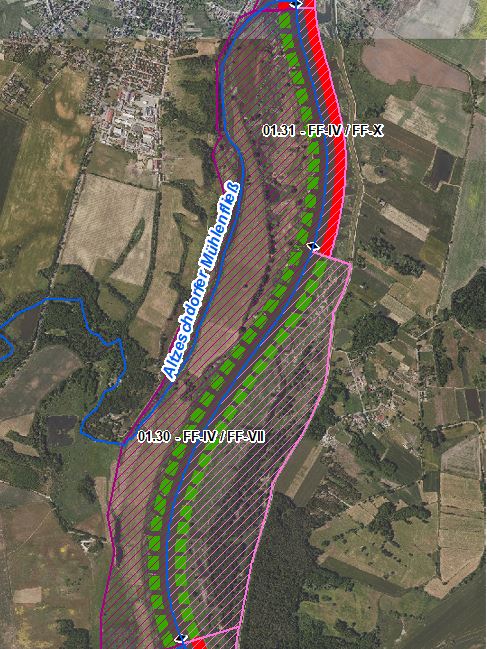 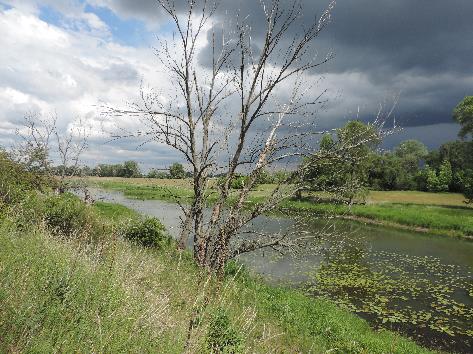 Altzeschdorfer Mühlenfließ (Foto: Stowasserplan, Mai 2022)Altzeschdorfer Mühlenfließ (Foto: Stowasserplan, Mai 2022)Altzeschdorfer Mühlenfließ (Foto: Stowasserplan, Mai 2022)Altzeschdorfer Mühlenfließ (Foto: Stowasserplan, Mai 2022)Altzeschdorfer Mühlenfließ (Foto: Stowasserplan, Mai 2022)Altzeschdorfer Mühlenfließ (Foto: Stowasserplan, Mai 2022)Altzeschdorfer Mühlenfließ (Foto: Stowasserplan, Mai 2022)AbschnittsbeschreibungAbschnittsbeschreibungAbschnittsbeschreibungAbschnittsbeschreibungAbschnittsbeschreibungAbschnittsbeschreibungAbschnittsbeschreibungAbschnittsbeschreibungAbschnittsbeschreibungAbschnittsbeschreibungAbschnittsbeschreibungAbschnittsbeschreibungFallgruppe linksseitigFF-IV - Frei fließende Strecke mit Grünland in der Aue ohne leitbildkonforme UferstrukturFallgruppe linksseitigFF-IV - Frei fließende Strecke mit Grünland in der Aue ohne leitbildkonforme UferstrukturFallgruppe linksseitigFF-IV - Frei fließende Strecke mit Grünland in der Aue ohne leitbildkonforme UferstrukturFallgruppe linksseitigFF-IV - Frei fließende Strecke mit Grünland in der Aue ohne leitbildkonforme UferstrukturFallgruppe linksseitigFF-IV - Frei fließende Strecke mit Grünland in der Aue ohne leitbildkonforme UferstrukturFallgruppe linksseitigFF-IV - Frei fließende Strecke mit Grünland in der Aue ohne leitbildkonforme UferstrukturFallgruppe linksseitigFF-IV - Frei fließende Strecke mit Grünland in der Aue ohne leitbildkonforme UferstrukturFallgruppe linksseitigFF-IV - Frei fließende Strecke mit Grünland in der Aue ohne leitbildkonforme UferstrukturFallgruppe linksseitigFF-IV - Frei fließende Strecke mit Grünland in der Aue ohne leitbildkonforme UferstrukturFallgruppe linksseitigFF-IV - Frei fließende Strecke mit Grünland in der Aue ohne leitbildkonforme UferstrukturFallgruppe linksseitigFF-IV - Frei fließende Strecke mit Grünland in der Aue ohne leitbildkonforme UferstrukturFallgruppe linksseitigFF-IV - Frei fließende Strecke mit Grünland in der Aue ohne leitbildkonforme UferstrukturFallgruppe rechtsseitig (Hier nachrichtliche Aufführung im Falle der Oder als Grenzgewässer. Mehrfachnennungen auf polnischem Territorium möglich)FF-VII - Frei fließende Strecke mit Mischnutzung (Offenland/Bebauung/Deiche) in der Aue und leitbildkonforme Uferstruktur (Abschnitt 01.30_Oder-3)FF-X - Frei fließende Strecke mit Bebauung in der Aue ohne leitbildkonforme Uferstruktur (Abschnitt 01.31_Oder-3)Fallgruppe rechtsseitig (Hier nachrichtliche Aufführung im Falle der Oder als Grenzgewässer. Mehrfachnennungen auf polnischem Territorium möglich)FF-VII - Frei fließende Strecke mit Mischnutzung (Offenland/Bebauung/Deiche) in der Aue und leitbildkonforme Uferstruktur (Abschnitt 01.30_Oder-3)FF-X - Frei fließende Strecke mit Bebauung in der Aue ohne leitbildkonforme Uferstruktur (Abschnitt 01.31_Oder-3)Fallgruppe rechtsseitig (Hier nachrichtliche Aufführung im Falle der Oder als Grenzgewässer. Mehrfachnennungen auf polnischem Territorium möglich)FF-VII - Frei fließende Strecke mit Mischnutzung (Offenland/Bebauung/Deiche) in der Aue und leitbildkonforme Uferstruktur (Abschnitt 01.30_Oder-3)FF-X - Frei fließende Strecke mit Bebauung in der Aue ohne leitbildkonforme Uferstruktur (Abschnitt 01.31_Oder-3)Fallgruppe rechtsseitig (Hier nachrichtliche Aufführung im Falle der Oder als Grenzgewässer. Mehrfachnennungen auf polnischem Territorium möglich)FF-VII - Frei fließende Strecke mit Mischnutzung (Offenland/Bebauung/Deiche) in der Aue und leitbildkonforme Uferstruktur (Abschnitt 01.30_Oder-3)FF-X - Frei fließende Strecke mit Bebauung in der Aue ohne leitbildkonforme Uferstruktur (Abschnitt 01.31_Oder-3)Fallgruppe rechtsseitig (Hier nachrichtliche Aufführung im Falle der Oder als Grenzgewässer. Mehrfachnennungen auf polnischem Territorium möglich)FF-VII - Frei fließende Strecke mit Mischnutzung (Offenland/Bebauung/Deiche) in der Aue und leitbildkonforme Uferstruktur (Abschnitt 01.30_Oder-3)FF-X - Frei fließende Strecke mit Bebauung in der Aue ohne leitbildkonforme Uferstruktur (Abschnitt 01.31_Oder-3)Fallgruppe rechtsseitig (Hier nachrichtliche Aufführung im Falle der Oder als Grenzgewässer. Mehrfachnennungen auf polnischem Territorium möglich)FF-VII - Frei fließende Strecke mit Mischnutzung (Offenland/Bebauung/Deiche) in der Aue und leitbildkonforme Uferstruktur (Abschnitt 01.30_Oder-3)FF-X - Frei fließende Strecke mit Bebauung in der Aue ohne leitbildkonforme Uferstruktur (Abschnitt 01.31_Oder-3)Fallgruppe rechtsseitig (Hier nachrichtliche Aufführung im Falle der Oder als Grenzgewässer. Mehrfachnennungen auf polnischem Territorium möglich)FF-VII - Frei fließende Strecke mit Mischnutzung (Offenland/Bebauung/Deiche) in der Aue und leitbildkonforme Uferstruktur (Abschnitt 01.30_Oder-3)FF-X - Frei fließende Strecke mit Bebauung in der Aue ohne leitbildkonforme Uferstruktur (Abschnitt 01.31_Oder-3)Fallgruppe rechtsseitig (Hier nachrichtliche Aufführung im Falle der Oder als Grenzgewässer. Mehrfachnennungen auf polnischem Territorium möglich)FF-VII - Frei fließende Strecke mit Mischnutzung (Offenland/Bebauung/Deiche) in der Aue und leitbildkonforme Uferstruktur (Abschnitt 01.30_Oder-3)FF-X - Frei fließende Strecke mit Bebauung in der Aue ohne leitbildkonforme Uferstruktur (Abschnitt 01.31_Oder-3)Fallgruppe rechtsseitig (Hier nachrichtliche Aufführung im Falle der Oder als Grenzgewässer. Mehrfachnennungen auf polnischem Territorium möglich)FF-VII - Frei fließende Strecke mit Mischnutzung (Offenland/Bebauung/Deiche) in der Aue und leitbildkonforme Uferstruktur (Abschnitt 01.30_Oder-3)FF-X - Frei fließende Strecke mit Bebauung in der Aue ohne leitbildkonforme Uferstruktur (Abschnitt 01.31_Oder-3)Fallgruppe rechtsseitig (Hier nachrichtliche Aufführung im Falle der Oder als Grenzgewässer. Mehrfachnennungen auf polnischem Territorium möglich)FF-VII - Frei fließende Strecke mit Mischnutzung (Offenland/Bebauung/Deiche) in der Aue und leitbildkonforme Uferstruktur (Abschnitt 01.30_Oder-3)FF-X - Frei fließende Strecke mit Bebauung in der Aue ohne leitbildkonforme Uferstruktur (Abschnitt 01.31_Oder-3)Fallgruppe rechtsseitig (Hier nachrichtliche Aufführung im Falle der Oder als Grenzgewässer. Mehrfachnennungen auf polnischem Territorium möglich)FF-VII - Frei fließende Strecke mit Mischnutzung (Offenland/Bebauung/Deiche) in der Aue und leitbildkonforme Uferstruktur (Abschnitt 01.30_Oder-3)FF-X - Frei fließende Strecke mit Bebauung in der Aue ohne leitbildkonforme Uferstruktur (Abschnitt 01.31_Oder-3)Fallgruppe rechtsseitig (Hier nachrichtliche Aufführung im Falle der Oder als Grenzgewässer. Mehrfachnennungen auf polnischem Territorium möglich)FF-VII - Frei fließende Strecke mit Mischnutzung (Offenland/Bebauung/Deiche) in der Aue und leitbildkonforme Uferstruktur (Abschnitt 01.30_Oder-3)FF-X - Frei fließende Strecke mit Bebauung in der Aue ohne leitbildkonforme Uferstruktur (Abschnitt 01.31_Oder-3)BeschreibungEingedeichte Aue auf poln. Seite, Gehölzbestand lückigNaturschutzgebiet "Odertal Frankfurt - Lebus mit Pontischen Hängen"BeschreibungEingedeichte Aue auf poln. Seite, Gehölzbestand lückigNaturschutzgebiet "Odertal Frankfurt - Lebus mit Pontischen Hängen"BeschreibungEingedeichte Aue auf poln. Seite, Gehölzbestand lückigNaturschutzgebiet "Odertal Frankfurt - Lebus mit Pontischen Hängen"BeschreibungEingedeichte Aue auf poln. Seite, Gehölzbestand lückigNaturschutzgebiet "Odertal Frankfurt - Lebus mit Pontischen Hängen"BeschreibungEingedeichte Aue auf poln. Seite, Gehölzbestand lückigNaturschutzgebiet "Odertal Frankfurt - Lebus mit Pontischen Hängen"BeschreibungEingedeichte Aue auf poln. Seite, Gehölzbestand lückigNaturschutzgebiet "Odertal Frankfurt - Lebus mit Pontischen Hängen"BeschreibungEingedeichte Aue auf poln. Seite, Gehölzbestand lückigNaturschutzgebiet "Odertal Frankfurt - Lebus mit Pontischen Hängen"BeschreibungEingedeichte Aue auf poln. Seite, Gehölzbestand lückigNaturschutzgebiet "Odertal Frankfurt - Lebus mit Pontischen Hängen"BeschreibungEingedeichte Aue auf poln. Seite, Gehölzbestand lückigNaturschutzgebiet "Odertal Frankfurt - Lebus mit Pontischen Hängen"BeschreibungEingedeichte Aue auf poln. Seite, Gehölzbestand lückigNaturschutzgebiet "Odertal Frankfurt - Lebus mit Pontischen Hängen"BeschreibungEingedeichte Aue auf poln. Seite, Gehölzbestand lückigNaturschutzgebiet "Odertal Frankfurt - Lebus mit Pontischen Hängen"BeschreibungEingedeichte Aue auf poln. Seite, Gehölzbestand lückigNaturschutzgebiet "Odertal Frankfurt - Lebus mit Pontischen Hängen"Restriktionen und BelastungenRestriktionen und BelastungenRestriktionen und BelastungenRestriktionen und BelastungenRestriktionen und BelastungenRestriktionen und BelastungenRestriktionen und BelastungenRestriktionen und BelastungenRestriktionen und BelastungenRestriktionen und BelastungenRestriktionen und BelastungenRestriktionen und BelastungenRestriktionenDeichlinie, Wasserstraßennutzung, Siedlungsflächen, landwirtschaftliche NutzflächenRestriktionenDeichlinie, Wasserstraßennutzung, Siedlungsflächen, landwirtschaftliche NutzflächenRestriktionenDeichlinie, Wasserstraßennutzung, Siedlungsflächen, landwirtschaftliche NutzflächenRestriktionenDeichlinie, Wasserstraßennutzung, Siedlungsflächen, landwirtschaftliche NutzflächenRestriktionenDeichlinie, Wasserstraßennutzung, Siedlungsflächen, landwirtschaftliche NutzflächenRestriktionenDeichlinie, Wasserstraßennutzung, Siedlungsflächen, landwirtschaftliche NutzflächenRestriktionenDeichlinie, Wasserstraßennutzung, Siedlungsflächen, landwirtschaftliche NutzflächenRestriktionenDeichlinie, Wasserstraßennutzung, Siedlungsflächen, landwirtschaftliche NutzflächenRestriktionenDeichlinie, Wasserstraßennutzung, Siedlungsflächen, landwirtschaftliche NutzflächenRestriktionenDeichlinie, Wasserstraßennutzung, Siedlungsflächen, landwirtschaftliche NutzflächenRestriktionenDeichlinie, Wasserstraßennutzung, Siedlungsflächen, landwirtschaftliche NutzflächenRestriktionenDeichlinie, Wasserstraßennutzung, Siedlungsflächen, landwirtschaftliche NutzflächenSignifikante BelastungenDiffuse Quellen, Punktquellen, hydrologische Veränderungen, morphologische Veränderungen im Sinne Landwirtschaft, Hochwasserschutz und SchifffahrtMunitionsbelastung in Folge des zweiten WeltkriegesSignifikante BelastungenDiffuse Quellen, Punktquellen, hydrologische Veränderungen, morphologische Veränderungen im Sinne Landwirtschaft, Hochwasserschutz und SchifffahrtMunitionsbelastung in Folge des zweiten WeltkriegesSignifikante BelastungenDiffuse Quellen, Punktquellen, hydrologische Veränderungen, morphologische Veränderungen im Sinne Landwirtschaft, Hochwasserschutz und SchifffahrtMunitionsbelastung in Folge des zweiten WeltkriegesSignifikante BelastungenDiffuse Quellen, Punktquellen, hydrologische Veränderungen, morphologische Veränderungen im Sinne Landwirtschaft, Hochwasserschutz und SchifffahrtMunitionsbelastung in Folge des zweiten WeltkriegesSignifikante BelastungenDiffuse Quellen, Punktquellen, hydrologische Veränderungen, morphologische Veränderungen im Sinne Landwirtschaft, Hochwasserschutz und SchifffahrtMunitionsbelastung in Folge des zweiten WeltkriegesSignifikante BelastungenDiffuse Quellen, Punktquellen, hydrologische Veränderungen, morphologische Veränderungen im Sinne Landwirtschaft, Hochwasserschutz und SchifffahrtMunitionsbelastung in Folge des zweiten WeltkriegesSignifikante BelastungenDiffuse Quellen, Punktquellen, hydrologische Veränderungen, morphologische Veränderungen im Sinne Landwirtschaft, Hochwasserschutz und SchifffahrtMunitionsbelastung in Folge des zweiten WeltkriegesSignifikante BelastungenDiffuse Quellen, Punktquellen, hydrologische Veränderungen, morphologische Veränderungen im Sinne Landwirtschaft, Hochwasserschutz und SchifffahrtMunitionsbelastung in Folge des zweiten WeltkriegesSignifikante BelastungenDiffuse Quellen, Punktquellen, hydrologische Veränderungen, morphologische Veränderungen im Sinne Landwirtschaft, Hochwasserschutz und SchifffahrtMunitionsbelastung in Folge des zweiten WeltkriegesSignifikante BelastungenDiffuse Quellen, Punktquellen, hydrologische Veränderungen, morphologische Veränderungen im Sinne Landwirtschaft, Hochwasserschutz und SchifffahrtMunitionsbelastung in Folge des zweiten WeltkriegesSignifikante BelastungenDiffuse Quellen, Punktquellen, hydrologische Veränderungen, morphologische Veränderungen im Sinne Landwirtschaft, Hochwasserschutz und SchifffahrtMunitionsbelastung in Folge des zweiten WeltkriegesSignifikante BelastungenDiffuse Quellen, Punktquellen, hydrologische Veränderungen, morphologische Veränderungen im Sinne Landwirtschaft, Hochwasserschutz und SchifffahrtMunitionsbelastung in Folge des zweiten WeltkriegesNaturschutzfachliche BelangeNaturschutzfachliche BelangeNaturschutzfachliche BelangeNaturschutzfachliche BelangeNaturschutzfachliche BelangeNaturschutzfachliche BelangeNaturschutzfachliche BelangeNaturschutzfachliche BelangeNaturschutzfachliche BelangeNaturschutzfachliche BelangeNaturschutzfachliche BelangeNaturschutzfachliche BelangeBetroffene SchutzgebieteBetroffene SchutzgebieteBetroffene SchutzgebieteBetroffene SchutzgebieteBetroffene SchutzgebieteEinschätzung Synergie/KonfliktEinschätzung Synergie/KonfliktEinschätzung Synergie/KonfliktEinschätzung Synergie/KonfliktBemerkungBemerkungBemerkungFFH-Gebiet „Lebuser Odertal“ (DE 3553-307)FFH-Gebiet „Lebuser Odertal“ (DE 3553-307)FFH-Gebiet „Lebuser Odertal“ (DE 3553-307)FFH-Gebiet „Lebuser Odertal“ (DE 3553-307)FFH-Gebiet „Lebuser Odertal“ (DE 3553-307)SynergieSynergieSynergieSynergieFFH-Gebiet „Oderberge“ (DE 3553-301)FFH-Gebiet „Oderberge“ (DE 3553-301)FFH-Gebiet „Oderberge“ (DE 3553-301)FFH-Gebiet „Oderberge“ (DE 3553-301)FFH-Gebiet „Oderberge“ (DE 3553-301)SynergieSynergieSynergieSynergieFFH-Gebiet „Oderwiesen nördlich Frankfurt“ (DE 3653-302)FFH-Gebiet „Oderwiesen nördlich Frankfurt“ (DE 3653-302)FFH-Gebiet „Oderwiesen nördlich Frankfurt“ (DE 3653-302)FFH-Gebiet „Oderwiesen nördlich Frankfurt“ (DE 3653-302)FFH-Gebiet „Oderwiesen nördlich Frankfurt“ (DE 3653-302)SynergieSynergieSynergieSynergieFFH-Gebiet „Oder-Neiße Ergänzung“ (DE 3553-308)FFH-Gebiet „Oder-Neiße Ergänzung“ (DE 3553-308)FFH-Gebiet „Oder-Neiße Ergänzung“ (DE 3553-308)FFH-Gebiet „Oder-Neiße Ergänzung“ (DE 3553-308)FFH-Gebiet „Oder-Neiße Ergänzung“ (DE 3553-308)SynergieSynergieSynergieSynergieSPA-Gebiet „Mittlere Oderniederung“ (DE 3453-422)SPA-Gebiet „Mittlere Oderniederung“ (DE 3453-422)SPA-Gebiet „Mittlere Oderniederung“ (DE 3453-422)SPA-Gebiet „Mittlere Oderniederung“ (DE 3453-422)SPA-Gebiet „Mittlere Oderniederung“ (DE 3453-422)SynergieSynergieSynergieSynergieNSG „Odertal Frankfurt - Lebus mit Pontischen Hängen“ (3553-506)NSG „Odertal Frankfurt - Lebus mit Pontischen Hängen“ (3553-506)NSG „Odertal Frankfurt - Lebus mit Pontischen Hängen“ (3553-506)NSG „Odertal Frankfurt - Lebus mit Pontischen Hängen“ (3553-506)NSG „Odertal Frankfurt - Lebus mit Pontischen Hängen“ (3553-506)SynergieSynergieSynergieSynergieBetroffene LRTBetroffene LRTBetroffene LRTBetroffene LRTBetroffene LRTEinschätzung Synergie/KonfliktEinschätzung Synergie/KonfliktEinschätzung Synergie/KonfliktEinschätzung Synergie/KonfliktBemerkungBemerkungBemerkungkeine ausgewiesenkeine ausgewiesenkeine ausgewiesenkeine ausgewiesenkeine ausgewiesen----Belange des HochwasserschutzesBelange des HochwasserschutzesBelange des HochwasserschutzesBelange des HochwasserschutzesBelange des HochwasserschutzesBelange des HochwasserschutzesBelange des HochwasserschutzesBelange des HochwasserschutzesBelange des HochwasserschutzesBelange des HochwasserschutzesBelange des HochwasserschutzesBelange des HochwasserschutzesRegionale Maßnahmenplanung HochwasserrisikomanagementRegionale Maßnahmenplanung HochwasserrisikomanagementRegionale Maßnahmenplanung HochwasserrisikomanagementRegionale Maßnahmenplanung HochwasserrisikomanagementRegionale Maßnahmenplanung HochwasserrisikomanagementEinschätzung Synergie/KonfliktEinschätzung Synergie/KonfliktEinschätzung Synergie/KonfliktEinschätzung Synergie/KonfliktBemerkungBemerkungBemerkungkeine Überschneidungkeine Überschneidungkeine Überschneidungkeine Überschneidungkeine Überschneidung----Bewertung Bestand & DefizitanalyseBewertung Bestand & DefizitanalyseBewertung Bestand & DefizitanalyseBewertung Bestand & DefizitanalyseBewertung Bestand & DefizitanalyseBewertung Bestand & DefizitanalyseBewertung Bestand & DefizitanalyseBewertung Bestand & DefizitanalyseBewertung Bestand & DefizitanalyseBewertung Bestand & DefizitanalyseBewertung Bestand & DefizitanalyseBewertung Bestand & DefizitanalyseÖkologischer Zustand / 
Potenzial gesamtÖkologischer Zustand / 
Potenzial gesamtBiologische QualitätskomponentenBiologische QualitätskomponentenBiologische QualitätskomponentenBiologische QualitätskomponentenBiologische QualitätskomponentenBiologische QualitätskomponentenBiologische QualitätskomponentenPhysikalisch- chemische QualitätskomponentenPhysikalisch- chemische QualitätskomponentenÖkologischer Zustand / 
Potenzial gesamtÖkologischer Zustand / 
Potenzial gesamtPhythoplanktonMakrophyten + PhytobenthosMakrophyten + PhytobenthosMakrozoobenthosFischeFischeFischePhysikalisch- chemische QualitätskomponentenPhysikalisch- chemische QualitätskomponentenBewertung Bestand 
(3. BWZ – 2022-2027)33nicht klassifiziert3 (PB)3 (PB)3222schlechter als gutschlechter als gutBewertung Defizitanalyse-1-1nicht klassifiziert-1-1-1000-3-3Hydromorphologische QualitätskomponentenHydromorphologische QualitätskomponentenHydromorphologische QualitätskomponentenHydromorphologische QualitätskomponentenHydromorphologische QualitätskomponentenHydromorphologische QualitätskomponentenHydromorphologische QualitätskomponentenHydromorphologische QualitätskomponentenHydromorphologische QualitätskomponentenHydromorphologische QualitätskomponentenHydromorphologische QualitätskomponentenMorphologieMorphologieMorphologieDurchgängigkeitDurchgängigkeitDurchgängigkeitDurchgängigkeitWasserhaushaltWasserhaushaltWasserhaushaltWasserhaushaltBewertung/ 
BeschreibungGSK 5,75GSK 5,75GSK 5,75vorhandenvorhandenvorhandenvorhandensehr gutsehr gutsehr gutsehr gutBeschreibungLängsprofil mäßig verändertkeine bis schwache Breiten- und TiefenvarianzBesiedlungsrelevante Habitate fehlen aufgrund fehlender Lauf- und Sohlstrukturengewässerbegleitende Gehölze fehlen weitgehendkeine StrömungsdiversitätSchädliche Umfeldstruktur: beidseitig mit Deich Längsprofil mäßig verändertkeine bis schwache Breiten- und TiefenvarianzBesiedlungsrelevante Habitate fehlen aufgrund fehlender Lauf- und Sohlstrukturengewässerbegleitende Gehölze fehlen weitgehendkeine StrömungsdiversitätSchädliche Umfeldstruktur: beidseitig mit Deich Längsprofil mäßig verändertkeine bis schwache Breiten- und TiefenvarianzBesiedlungsrelevante Habitate fehlen aufgrund fehlender Lauf- und Sohlstrukturengewässerbegleitende Gehölze fehlen weitgehendkeine StrömungsdiversitätSchädliche Umfeldstruktur: beidseitig mit Deich Längsdurchgängigkeit gegeben, keine Bauwerke vorhandenWenig bis keine laterale Vernetzung zu Deichvorland, Altaue und Nebengewässernkeine Anbindung an die AltaueGeschiebedynamik verändertLängsdurchgängigkeit gegeben, keine Bauwerke vorhandenWenig bis keine laterale Vernetzung zu Deichvorland, Altaue und Nebengewässernkeine Anbindung an die AltaueGeschiebedynamik verändertLängsdurchgängigkeit gegeben, keine Bauwerke vorhandenWenig bis keine laterale Vernetzung zu Deichvorland, Altaue und Nebengewässernkeine Anbindung an die AltaueGeschiebedynamik verändertLängsdurchgängigkeit gegeben, keine Bauwerke vorhandenWenig bis keine laterale Vernetzung zu Deichvorland, Altaue und Nebengewässernkeine Anbindung an die AltaueGeschiebedynamik verändertAbfluss gutAbflussverhalten und Ausuferungsverhalten verändertAbflussdynamik verändertGrundwasseranbindung verändertAbfluss gutAbflussverhalten und Ausuferungsverhalten verändertAbflussdynamik verändertGrundwasseranbindung verändertAbfluss gutAbflussverhalten und Ausuferungsverhalten verändertAbflussdynamik verändertGrundwasseranbindung verändertAbfluss gutAbflussverhalten und Ausuferungsverhalten verändertAbflussdynamik verändertGrundwasseranbindung verändertDefizit-3-3-300000000EntwicklungszieleEntwicklungszieleEntwicklungszieleEntwicklungszieleEntwicklungszieleEntwicklungszieleEntwicklungszieleEntwicklungszieleEntwicklungszieleEntwicklungszieleEntwicklungszieleEntwicklungszieleEntwicklungsziel gemäß STK – linksseitigHöherwertiger Trittstein umgestaltenEntwicklungsziel gemäß STK – linksseitigHöherwertiger Trittstein umgestaltenEntwicklungsziel gemäß STK – linksseitigHöherwertiger Trittstein umgestaltenEntwicklungsziel gemäß STK – linksseitigHöherwertiger Trittstein umgestaltenEntwicklungsziel gemäß STK – linksseitigHöherwertiger Trittstein umgestaltenEntwicklungsziel gemäß STK - rechtsseitigHöherwertiger Trittstein umgestalten 
(Abschnitt 01.30_Oder-3, nachrichtlich)Durchgangsstrahlweg erhalten 
(Abschnitt 01.31_Oder-3, nachrichtlich)Entwicklungsziel gemäß STK - rechtsseitigHöherwertiger Trittstein umgestalten 
(Abschnitt 01.30_Oder-3, nachrichtlich)Durchgangsstrahlweg erhalten 
(Abschnitt 01.31_Oder-3, nachrichtlich)Entwicklungsziel gemäß STK - rechtsseitigHöherwertiger Trittstein umgestalten 
(Abschnitt 01.30_Oder-3, nachrichtlich)Durchgangsstrahlweg erhalten 
(Abschnitt 01.31_Oder-3, nachrichtlich)Entwicklungsziel gemäß STK - rechtsseitigHöherwertiger Trittstein umgestalten 
(Abschnitt 01.30_Oder-3, nachrichtlich)Durchgangsstrahlweg erhalten 
(Abschnitt 01.31_Oder-3, nachrichtlich)Entwicklungsziel gemäß STK - rechtsseitigHöherwertiger Trittstein umgestalten 
(Abschnitt 01.30_Oder-3, nachrichtlich)Durchgangsstrahlweg erhalten 
(Abschnitt 01.31_Oder-3, nachrichtlich)Entwicklungsziel gemäß STK - rechtsseitigHöherwertiger Trittstein umgestalten 
(Abschnitt 01.30_Oder-3, nachrichtlich)Durchgangsstrahlweg erhalten 
(Abschnitt 01.31_Oder-3, nachrichtlich)Entwicklungsziel gemäß STK - rechtsseitigHöherwertiger Trittstein umgestalten 
(Abschnitt 01.30_Oder-3, nachrichtlich)Durchgangsstrahlweg erhalten 
(Abschnitt 01.31_Oder-3, nachrichtlich)Anmerkung zu Entwicklungsziel auf dt. Seite    Zielerreichung WRRL vorrangig durch Maßnahmen im Deichvorland umsetzenFörderung der Gewässerstruktur (Querprofil) durch Entwicklung von Ufer- und Auenvegetation, Belassen von Totholz sowie Schaffung von unterschiedlich angeströmten FlachwasserbereichenVerbesserung der Gewässergüte durch Entwicklung von Ufer- und Auenstrukturen sowie Ufer-  und Auenvegetation zum Wasser- und StoffrückhaltVerbesserung der Auenanbindung durch Abflachung von Uferrehnen, ein- oder beidseitige Anbindung von Rinnenstrukturen und Altwässern im DeichvorlandVerbesserung der lateralen VernetzungVerbesserung GeschiebedynamikAnmerkung zu Entwicklungsziel auf dt. Seite    Zielerreichung WRRL vorrangig durch Maßnahmen im Deichvorland umsetzenFörderung der Gewässerstruktur (Querprofil) durch Entwicklung von Ufer- und Auenvegetation, Belassen von Totholz sowie Schaffung von unterschiedlich angeströmten FlachwasserbereichenVerbesserung der Gewässergüte durch Entwicklung von Ufer- und Auenstrukturen sowie Ufer-  und Auenvegetation zum Wasser- und StoffrückhaltVerbesserung der Auenanbindung durch Abflachung von Uferrehnen, ein- oder beidseitige Anbindung von Rinnenstrukturen und Altwässern im DeichvorlandVerbesserung der lateralen VernetzungVerbesserung GeschiebedynamikAnmerkung zu Entwicklungsziel auf dt. Seite    Zielerreichung WRRL vorrangig durch Maßnahmen im Deichvorland umsetzenFörderung der Gewässerstruktur (Querprofil) durch Entwicklung von Ufer- und Auenvegetation, Belassen von Totholz sowie Schaffung von unterschiedlich angeströmten FlachwasserbereichenVerbesserung der Gewässergüte durch Entwicklung von Ufer- und Auenstrukturen sowie Ufer-  und Auenvegetation zum Wasser- und StoffrückhaltVerbesserung der Auenanbindung durch Abflachung von Uferrehnen, ein- oder beidseitige Anbindung von Rinnenstrukturen und Altwässern im DeichvorlandVerbesserung der lateralen VernetzungVerbesserung GeschiebedynamikAnmerkung zu Entwicklungsziel auf dt. Seite    Zielerreichung WRRL vorrangig durch Maßnahmen im Deichvorland umsetzenFörderung der Gewässerstruktur (Querprofil) durch Entwicklung von Ufer- und Auenvegetation, Belassen von Totholz sowie Schaffung von unterschiedlich angeströmten FlachwasserbereichenVerbesserung der Gewässergüte durch Entwicklung von Ufer- und Auenstrukturen sowie Ufer-  und Auenvegetation zum Wasser- und StoffrückhaltVerbesserung der Auenanbindung durch Abflachung von Uferrehnen, ein- oder beidseitige Anbindung von Rinnenstrukturen und Altwässern im DeichvorlandVerbesserung der lateralen VernetzungVerbesserung GeschiebedynamikAnmerkung zu Entwicklungsziel auf dt. Seite    Zielerreichung WRRL vorrangig durch Maßnahmen im Deichvorland umsetzenFörderung der Gewässerstruktur (Querprofil) durch Entwicklung von Ufer- und Auenvegetation, Belassen von Totholz sowie Schaffung von unterschiedlich angeströmten FlachwasserbereichenVerbesserung der Gewässergüte durch Entwicklung von Ufer- und Auenstrukturen sowie Ufer-  und Auenvegetation zum Wasser- und StoffrückhaltVerbesserung der Auenanbindung durch Abflachung von Uferrehnen, ein- oder beidseitige Anbindung von Rinnenstrukturen und Altwässern im DeichvorlandVerbesserung der lateralen VernetzungVerbesserung GeschiebedynamikAnmerkung zu Entwicklungsziel auf dt. Seite    Zielerreichung WRRL vorrangig durch Maßnahmen im Deichvorland umsetzenFörderung der Gewässerstruktur (Querprofil) durch Entwicklung von Ufer- und Auenvegetation, Belassen von Totholz sowie Schaffung von unterschiedlich angeströmten FlachwasserbereichenVerbesserung der Gewässergüte durch Entwicklung von Ufer- und Auenstrukturen sowie Ufer-  und Auenvegetation zum Wasser- und StoffrückhaltVerbesserung der Auenanbindung durch Abflachung von Uferrehnen, ein- oder beidseitige Anbindung von Rinnenstrukturen und Altwässern im DeichvorlandVerbesserung der lateralen VernetzungVerbesserung GeschiebedynamikAnmerkung zu Entwicklungsziel auf dt. Seite    Zielerreichung WRRL vorrangig durch Maßnahmen im Deichvorland umsetzenFörderung der Gewässerstruktur (Querprofil) durch Entwicklung von Ufer- und Auenvegetation, Belassen von Totholz sowie Schaffung von unterschiedlich angeströmten FlachwasserbereichenVerbesserung der Gewässergüte durch Entwicklung von Ufer- und Auenstrukturen sowie Ufer-  und Auenvegetation zum Wasser- und StoffrückhaltVerbesserung der Auenanbindung durch Abflachung von Uferrehnen, ein- oder beidseitige Anbindung von Rinnenstrukturen und Altwässern im DeichvorlandVerbesserung der lateralen VernetzungVerbesserung GeschiebedynamikAnmerkung zu Entwicklungsziel auf dt. Seite    Zielerreichung WRRL vorrangig durch Maßnahmen im Deichvorland umsetzenFörderung der Gewässerstruktur (Querprofil) durch Entwicklung von Ufer- und Auenvegetation, Belassen von Totholz sowie Schaffung von unterschiedlich angeströmten FlachwasserbereichenVerbesserung der Gewässergüte durch Entwicklung von Ufer- und Auenstrukturen sowie Ufer-  und Auenvegetation zum Wasser- und StoffrückhaltVerbesserung der Auenanbindung durch Abflachung von Uferrehnen, ein- oder beidseitige Anbindung von Rinnenstrukturen und Altwässern im DeichvorlandVerbesserung der lateralen VernetzungVerbesserung GeschiebedynamikAnmerkung zu Entwicklungsziel auf dt. Seite    Zielerreichung WRRL vorrangig durch Maßnahmen im Deichvorland umsetzenFörderung der Gewässerstruktur (Querprofil) durch Entwicklung von Ufer- und Auenvegetation, Belassen von Totholz sowie Schaffung von unterschiedlich angeströmten FlachwasserbereichenVerbesserung der Gewässergüte durch Entwicklung von Ufer- und Auenstrukturen sowie Ufer-  und Auenvegetation zum Wasser- und StoffrückhaltVerbesserung der Auenanbindung durch Abflachung von Uferrehnen, ein- oder beidseitige Anbindung von Rinnenstrukturen und Altwässern im DeichvorlandVerbesserung der lateralen VernetzungVerbesserung GeschiebedynamikAnmerkung zu Entwicklungsziel auf dt. Seite    Zielerreichung WRRL vorrangig durch Maßnahmen im Deichvorland umsetzenFörderung der Gewässerstruktur (Querprofil) durch Entwicklung von Ufer- und Auenvegetation, Belassen von Totholz sowie Schaffung von unterschiedlich angeströmten FlachwasserbereichenVerbesserung der Gewässergüte durch Entwicklung von Ufer- und Auenstrukturen sowie Ufer-  und Auenvegetation zum Wasser- und StoffrückhaltVerbesserung der Auenanbindung durch Abflachung von Uferrehnen, ein- oder beidseitige Anbindung von Rinnenstrukturen und Altwässern im DeichvorlandVerbesserung der lateralen VernetzungVerbesserung GeschiebedynamikAnmerkung zu Entwicklungsziel auf dt. Seite    Zielerreichung WRRL vorrangig durch Maßnahmen im Deichvorland umsetzenFörderung der Gewässerstruktur (Querprofil) durch Entwicklung von Ufer- und Auenvegetation, Belassen von Totholz sowie Schaffung von unterschiedlich angeströmten FlachwasserbereichenVerbesserung der Gewässergüte durch Entwicklung von Ufer- und Auenstrukturen sowie Ufer-  und Auenvegetation zum Wasser- und StoffrückhaltVerbesserung der Auenanbindung durch Abflachung von Uferrehnen, ein- oder beidseitige Anbindung von Rinnenstrukturen und Altwässern im DeichvorlandVerbesserung der lateralen VernetzungVerbesserung GeschiebedynamikAnmerkung zu Entwicklungsziel auf dt. Seite    Zielerreichung WRRL vorrangig durch Maßnahmen im Deichvorland umsetzenFörderung der Gewässerstruktur (Querprofil) durch Entwicklung von Ufer- und Auenvegetation, Belassen von Totholz sowie Schaffung von unterschiedlich angeströmten FlachwasserbereichenVerbesserung der Gewässergüte durch Entwicklung von Ufer- und Auenstrukturen sowie Ufer-  und Auenvegetation zum Wasser- und StoffrückhaltVerbesserung der Auenanbindung durch Abflachung von Uferrehnen, ein- oder beidseitige Anbindung von Rinnenstrukturen und Altwässern im DeichvorlandVerbesserung der lateralen VernetzungVerbesserung GeschiebedynamikMaßnahmenMaßnahmenMaßnahmenMaßnahmenMaßnahmenMaßnahmenMaßnahmenMaßnahmenMaßnahmenMaßnahmenMaßnahmenMaßnahmenEinzelmaßnahmenEinzelmaßnahmenMaßnahmenbeschreibung (Bemerkung)Maßnahmenbeschreibung (Bemerkung)Maßnahmenbeschreibung (Bemerkung)Maßnahmenbeschreibung (Bemerkung)Maßnahmenbeschreibung (Bemerkung)Maßnahmenbeschreibung (Bemerkung)Maßnahmenbeschreibung (Bemerkung)Maßnahmenbeschreibung (Bemerkung)Maßnahmenbeschreibung (Bemerkung)LAWA-MN-TypG1.1G1.1Initiieren einer naturnahen Sohlentwicklung Initiieren einer naturnahen Sohlentwicklung Initiieren einer naturnahen Sohlentwicklung Initiieren einer naturnahen Sohlentwicklung Initiieren einer naturnahen Sohlentwicklung Initiieren einer naturnahen Sohlentwicklung Initiieren einer naturnahen Sohlentwicklung Initiieren einer naturnahen Sohlentwicklung Initiieren einer naturnahen Sohlentwicklung 71, 72(G1.2)(G1.2)GeschiebemanagementGeschiebemanagementGeschiebemanagementGeschiebemanagementGeschiebemanagementGeschiebemanagementGeschiebemanagementGeschiebemanagementGeschiebemanagement77U1.1U1.1Uferverbau vollständig rückbauenUferverbau vollständig rückbauenUferverbau vollständig rückbauenUferverbau vollständig rückbauenUferverbau vollständig rückbauenUferverbau vollständig rückbauenUferverbau vollständig rückbauenUferverbau vollständig rückbauenUferverbau vollständig rückbauen70, 72, 73U2.1U2.1Profil aufweiten / UferabflachungProfil aufweiten / UferabflachungProfil aufweiten / UferabflachungProfil aufweiten / UferabflachungProfil aufweiten / UferabflachungProfil aufweiten / UferabflachungProfil aufweiten / UferabflachungProfil aufweiten / UferabflachungProfil aufweiten / Uferabflachung70, 72U2.2U2.2Naturnahe Uferstrukturen erhalten/entwickelnNaturnahe Uferstrukturen erhalten/entwickelnNaturnahe Uferstrukturen erhalten/entwickelnNaturnahe Uferstrukturen erhalten/entwickelnNaturnahe Uferstrukturen erhalten/entwickelnNaturnahe Uferstrukturen erhalten/entwickelnNaturnahe Uferstrukturen erhalten/entwickelnNaturnahe Uferstrukturen erhalten/entwickelnNaturnahe Uferstrukturen erhalten/entwickeln73U2.3U2.3strömungsberuhigte Flachwasserzonen erhalten/entwickelnströmungsberuhigte Flachwasserzonen erhalten/entwickelnströmungsberuhigte Flachwasserzonen erhalten/entwickelnströmungsberuhigte Flachwasserzonen erhalten/entwickelnströmungsberuhigte Flachwasserzonen erhalten/entwickelnströmungsberuhigte Flachwasserzonen erhalten/entwickelnströmungsberuhigte Flachwasserzonen erhalten/entwickelnströmungsberuhigte Flachwasserzonen erhalten/entwickelnströmungsberuhigte Flachwasserzonen erhalten/entwickeln71, 73U2.4U2.4strömungsberuhigte Flachwasserzonen schaffenströmungsberuhigte Flachwasserzonen schaffenströmungsberuhigte Flachwasserzonen schaffenströmungsberuhigte Flachwasserzonen schaffenströmungsberuhigte Flachwasserzonen schaffenströmungsberuhigte Flachwasserzonen schaffenströmungsberuhigte Flachwasserzonen schaffenströmungsberuhigte Flachwasserzonen schaffenströmungsberuhigte Flachwasserzonen schaffen71, 73U2.5U2.5Anschluss von Seitengewässern/Nebengerinnen (einseitig, durchströmt)Anschluss von Seitengewässern/Nebengerinnen (einseitig, durchströmt)Anschluss von Seitengewässern/Nebengerinnen (einseitig, durchströmt)Anschluss von Seitengewässern/Nebengerinnen (einseitig, durchströmt)Anschluss von Seitengewässern/Nebengerinnen (einseitig, durchströmt)Anschluss von Seitengewässern/Nebengerinnen (einseitig, durchströmt)Anschluss von Seitengewässern/Nebengerinnen (einseitig, durchströmt)Anschluss von Seitengewässern/Nebengerinnen (einseitig, durchströmt)Anschluss von Seitengewässern/Nebengerinnen (einseitig, durchströmt)75U3.1U3.1Ufervegetation erhalten/entwickeln/ersetzen (Schilf/Hochstauden/Gehölze)Ufervegetation erhalten/entwickeln/ersetzen (Schilf/Hochstauden/Gehölze)Ufervegetation erhalten/entwickeln/ersetzen (Schilf/Hochstauden/Gehölze)Ufervegetation erhalten/entwickeln/ersetzen (Schilf/Hochstauden/Gehölze)Ufervegetation erhalten/entwickeln/ersetzen (Schilf/Hochstauden/Gehölze)Ufervegetation erhalten/entwickeln/ersetzen (Schilf/Hochstauden/Gehölze)Ufervegetation erhalten/entwickeln/ersetzen (Schilf/Hochstauden/Gehölze)Ufervegetation erhalten/entwickeln/ersetzen (Schilf/Hochstauden/Gehölze)Ufervegetation erhalten/entwickeln/ersetzen (Schilf/Hochstauden/Gehölze)73(U3.2)(U3.2)Neophyten-Management (Ufer)Neophyten-Management (Ufer)Neophyten-Management (Ufer)Neophyten-Management (Ufer)Neophyten-Management (Ufer)Neophyten-Management (Ufer)Neophyten-Management (Ufer)Neophyten-Management (Ufer)Neophyten-Management (Ufer)73, 94A1.1A1.1Auengewässer/-strukturen erhalten/entwickeln/anlegenAuengewässer/-strukturen erhalten/entwickeln/anlegenAuengewässer/-strukturen erhalten/entwickeln/anlegenAuengewässer/-strukturen erhalten/entwickeln/anlegenAuengewässer/-strukturen erhalten/entwickeln/anlegenAuengewässer/-strukturen erhalten/entwickeln/anlegenAuengewässer/-strukturen erhalten/entwickeln/anlegenAuengewässer/-strukturen erhalten/entwickeln/anlegenAuengewässer/-strukturen erhalten/entwickeln/anlegen74, 75A1.3A1.3Zufluss naturnah entwickeln (Altzeschdorfer Mühlenfließ)Zufluss naturnah entwickeln (Altzeschdorfer Mühlenfließ)Zufluss naturnah entwickeln (Altzeschdorfer Mühlenfließ)Zufluss naturnah entwickeln (Altzeschdorfer Mühlenfließ)Zufluss naturnah entwickeln (Altzeschdorfer Mühlenfließ)Zufluss naturnah entwickeln (Altzeschdorfer Mühlenfließ)Zufluss naturnah entwickeln (Altzeschdorfer Mühlenfließ)Zufluss naturnah entwickeln (Altzeschdorfer Mühlenfließ)Zufluss naturnah entwickeln (Altzeschdorfer Mühlenfließ)73, 74A1.4A1.4Nebengerinne/Flutrinne erhalten/entwickelnNebengerinne/Flutrinne erhalten/entwickelnNebengerinne/Flutrinne erhalten/entwickelnNebengerinne/Flutrinne erhalten/entwickelnNebengerinne/Flutrinne erhalten/entwickelnNebengerinne/Flutrinne erhalten/entwickelnNebengerinne/Flutrinne erhalten/entwickelnNebengerinne/Flutrinne erhalten/entwickelnNebengerinne/Flutrinne erhalten/entwickeln70, 72, 74, 75A1.6A1.6FlächensicherungFlächensicherungFlächensicherungFlächensicherungFlächensicherungFlächensicherungFlächensicherungFlächensicherungFlächensicherung70A2.1A2.1Auennutzung extensivieren/auenverträgliche NutzungAuennutzung extensivieren/auenverträgliche NutzungAuennutzung extensivieren/auenverträgliche NutzungAuennutzung extensivieren/auenverträgliche NutzungAuennutzung extensivieren/auenverträgliche NutzungAuennutzung extensivieren/auenverträgliche NutzungAuennutzung extensivieren/auenverträgliche NutzungAuennutzung extensivieren/auenverträgliche NutzungAuennutzung extensivieren/auenverträgliche Nutzung74A2.5A2.5Saumstrukturen entwickelnSaumstrukturen entwickelnSaumstrukturen entwickelnSaumstrukturen entwickelnSaumstrukturen entwickelnSaumstrukturen entwickelnSaumstrukturen entwickelnSaumstrukturen entwickelnSaumstrukturen entwickeln74A3.3A3.3Vorland abtragen/Sekundäraue anlegen (Auenanbindung)Vorland abtragen/Sekundäraue anlegen (Auenanbindung)Vorland abtragen/Sekundäraue anlegen (Auenanbindung)Vorland abtragen/Sekundäraue anlegen (Auenanbindung)Vorland abtragen/Sekundäraue anlegen (Auenanbindung)Vorland abtragen/Sekundäraue anlegen (Auenanbindung)Vorland abtragen/Sekundäraue anlegen (Auenanbindung)Vorland abtragen/Sekundäraue anlegen (Auenanbindung)Vorland abtragen/Sekundäraue anlegen (Auenanbindung)65, 74A3.4A3.4Naturnahes Überflutungsregime wiederherstellenNaturnahes Überflutungsregime wiederherstellenNaturnahes Überflutungsregime wiederherstellenNaturnahes Überflutungsregime wiederherstellenNaturnahes Überflutungsregime wiederherstellenNaturnahes Überflutungsregime wiederherstellenNaturnahes Überflutungsregime wiederherstellenNaturnahes Überflutungsregime wiederherstellenNaturnahes Überflutungsregime wiederherstellen65A3.5A3.5Wiedervernässung (Entwässerungsgräben/Drainagen zurückbauen)Wiedervernässung (Entwässerungsgräben/Drainagen zurückbauen)Wiedervernässung (Entwässerungsgräben/Drainagen zurückbauen)Wiedervernässung (Entwässerungsgräben/Drainagen zurückbauen)Wiedervernässung (Entwässerungsgräben/Drainagen zurückbauen)Wiedervernässung (Entwässerungsgräben/Drainagen zurückbauen)Wiedervernässung (Entwässerungsgräben/Drainagen zurückbauen)Wiedervernässung (Entwässerungsgräben/Drainagen zurückbauen)Wiedervernässung (Entwässerungsgräben/Drainagen zurückbauen)65S1.1S1.1Gewässerunterhaltung anpassen/optimierenGewässerunterhaltung anpassen/optimierenGewässerunterhaltung anpassen/optimierenGewässerunterhaltung anpassen/optimierenGewässerunterhaltung anpassen/optimierenGewässerunterhaltung anpassen/optimierenGewässerunterhaltung anpassen/optimierenGewässerunterhaltung anpassen/optimierenGewässerunterhaltung anpassen/optimieren79S2.1S2.1Reduzierung schifffahrtsinduzierter BelastungenReduzierung schifffahrtsinduzierter BelastungenReduzierung schifffahrtsinduzierter BelastungenReduzierung schifffahrtsinduzierter BelastungenReduzierung schifffahrtsinduzierter BelastungenReduzierung schifffahrtsinduzierter BelastungenReduzierung schifffahrtsinduzierter BelastungenReduzierung schifffahrtsinduzierter BelastungenReduzierung schifffahrtsinduzierter Belastungen95S3.1S3.1Erstellung von Konzeptionen / Studien / Gutachten für weiterführende UntersuchungenErstellung von Konzeptionen / Studien / Gutachten für weiterführende UntersuchungenErstellung von Konzeptionen / Studien / Gutachten für weiterführende UntersuchungenErstellung von Konzeptionen / Studien / Gutachten für weiterführende UntersuchungenErstellung von Konzeptionen / Studien / Gutachten für weiterführende UntersuchungenErstellung von Konzeptionen / Studien / Gutachten für weiterführende UntersuchungenErstellung von Konzeptionen / Studien / Gutachten für weiterführende UntersuchungenErstellung von Konzeptionen / Studien / Gutachten für weiterführende UntersuchungenErstellung von Konzeptionen / Studien / Gutachten für weiterführende Untersuchungen501, 502, 508, 509AbschnittsblattAbschnittsblattAbschnittsblattAbschnittsblattAbschnittsblattAbschnittsblattAbschnittsblattAbschnittsblattAbschnittsblattAbschnittsblattAbschnittsblattAbschnittsblattWK-IDDEBB6_3WK-IDDEBB6_3WK-IDDEBB6_3WK-NameOder-3WK-NameOder-3GewässernameOderGewässernameOderGewässernameOderGewässernameOderAbschnitts-ID01.32_Oder-3Abschnitts-ID01.32_Oder-3Abschnitts-ID01.32_Oder-3UntersuchungsraumUR 2 - Revitalisierungsabschnitt von Frankfurt (Oder) bis Warthe-Mündung in Küstrin-KietzUntersuchungsraumUR 2 - Revitalisierungsabschnitt von Frankfurt (Oder) bis Warthe-Mündung in Küstrin-KietzUntersuchungsraumUR 2 - Revitalisierungsabschnitt von Frankfurt (Oder) bis Warthe-Mündung in Küstrin-KietzUntersuchungsraumUR 2 - Revitalisierungsabschnitt von Frankfurt (Oder) bis Warthe-Mündung in Küstrin-KietzUntersuchungsraumUR 2 - Revitalisierungsabschnitt von Frankfurt (Oder) bis Warthe-Mündung in Küstrin-KietzPlanungsbereichPB 8 - Erhalt/Entwicklung der Verbindungsstrecke bei LebusPlanungsbereichPB 8 - Erhalt/Entwicklung der Verbindungsstrecke bei LebusPlanungsbereichPB 8 - Erhalt/Entwicklung der Verbindungsstrecke bei LebusPlanungsbereichPB 8 - Erhalt/Entwicklung der Verbindungsstrecke bei LebusPlanungsbereichPB 8 - Erhalt/Entwicklung der Verbindungsstrecke bei LebusPlanungsbereichPB 8 - Erhalt/Entwicklung der Verbindungsstrecke bei LebusPlanungsbereichPB 8 - Erhalt/Entwicklung der Verbindungsstrecke bei LebusAllgemeine AngabenAllgemeine AngabenAllgemeine AngabenAllgemeine AngabenAllgemeine AngabenAllgemeine AngabenAllgemeine AngabenAllgemeine AngabenAllgemeine AngabenAllgemeine AngabenAllgemeine AngabenAllgemeine AngabenStationierung (Fluss-km von – bis)593,00 bis 593,70Stationierung (Fluss-km von – bis)593,00 bis 593,70Stationierung (Fluss-km von – bis)593,00 bis 593,70Abschnittslänge710,9 mAbschnittslänge710,9 mLAWA-Typ20 - Sandgeprägte StrömeLAWA-Typ20 - Sandgeprägte StrömeLAWA-Typ20 - Sandgeprägte StrömeLAWA-Typ20 - Sandgeprägte StrömeWasserkörperkategorieNWBWasserkörperkategorieNWBWasserkörperkategorieNWBNetzkategorisierungBWStr – Kategorie D NetzkategorisierungBWStr – Kategorie D NetzkategorisierungBWStr – Kategorie D WasserstraßenklassifizierungIVWasserstraßenklassifizierungIVLagebeschreibungsüdl. Beginn Ortslage Lebus (BRD) bis Höhe Amtsgarten Lebus (BRD)Lagebeschreibungsüdl. Beginn Ortslage Lebus (BRD) bis Höhe Amtsgarten Lebus (BRD)Lagebeschreibungsüdl. Beginn Ortslage Lebus (BRD) bis Höhe Amtsgarten Lebus (BRD)Lagebeschreibungsüdl. Beginn Ortslage Lebus (BRD) bis Höhe Amtsgarten Lebus (BRD)Lagebeschreibungsüdl. Beginn Ortslage Lebus (BRD) bis Höhe Amtsgarten Lebus (BRD)Lagebeschreibungsüdl. Beginn Ortslage Lebus (BRD) bis Höhe Amtsgarten Lebus (BRD)Lagebeschreibungsüdl. Beginn Ortslage Lebus (BRD) bis Höhe Amtsgarten Lebus (BRD)StaueinflussfreifließendStaueinflussfreifließendStaueinflussfreifließendStaueinflussfreifließendStaueinflussfreifließendLagebeschreibungsüdl. Beginn Ortslage Lebus (BRD) bis Höhe Amtsgarten Lebus (BRD)Lagebeschreibungsüdl. Beginn Ortslage Lebus (BRD) bis Höhe Amtsgarten Lebus (BRD)Lagebeschreibungsüdl. Beginn Ortslage Lebus (BRD) bis Höhe Amtsgarten Lebus (BRD)Lagebeschreibungsüdl. Beginn Ortslage Lebus (BRD) bis Höhe Amtsgarten Lebus (BRD)Lagebeschreibungsüdl. Beginn Ortslage Lebus (BRD) bis Höhe Amtsgarten Lebus (BRD)Lagebeschreibungsüdl. Beginn Ortslage Lebus (BRD) bis Höhe Amtsgarten Lebus (BRD)Lagebeschreibungsüdl. Beginn Ortslage Lebus (BRD) bis Höhe Amtsgarten Lebus (BRD)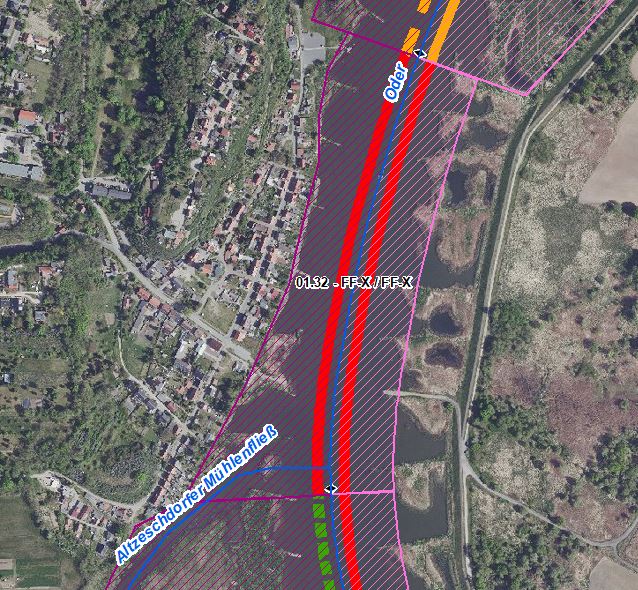 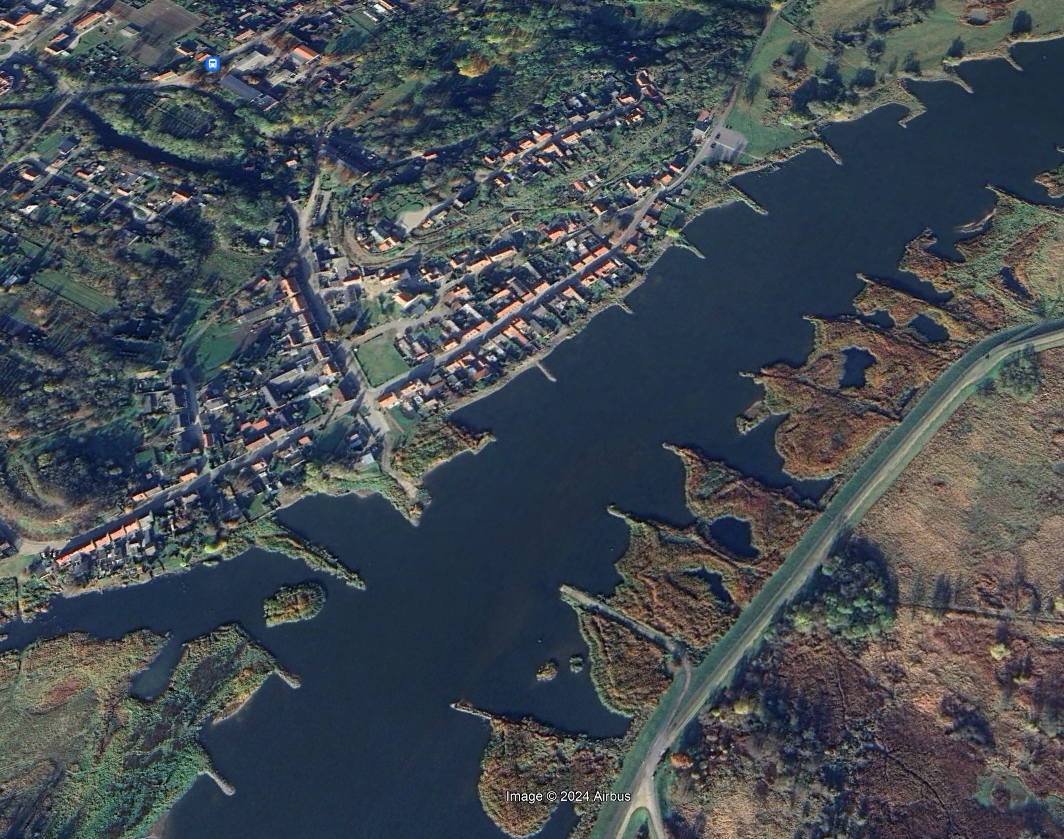 Luftbild mit Blick auf die Grenzoder Richtung Westen (Quelle: Google Earth, © 2024 Airbus)Luftbild mit Blick auf die Grenzoder Richtung Westen (Quelle: Google Earth, © 2024 Airbus)Luftbild mit Blick auf die Grenzoder Richtung Westen (Quelle: Google Earth, © 2024 Airbus)Luftbild mit Blick auf die Grenzoder Richtung Westen (Quelle: Google Earth, © 2024 Airbus)Luftbild mit Blick auf die Grenzoder Richtung Westen (Quelle: Google Earth, © 2024 Airbus)Luftbild mit Blick auf die Grenzoder Richtung Westen (Quelle: Google Earth, © 2024 Airbus)Luftbild mit Blick auf die Grenzoder Richtung Westen (Quelle: Google Earth, © 2024 Airbus)AbschnittsbeschreibungAbschnittsbeschreibungAbschnittsbeschreibungAbschnittsbeschreibungAbschnittsbeschreibungAbschnittsbeschreibungAbschnittsbeschreibungAbschnittsbeschreibungAbschnittsbeschreibungAbschnittsbeschreibungAbschnittsbeschreibungAbschnittsbeschreibungFallgruppe linksseitigFF-X - Frei fließende Strecke mit Bebauung in der Aue ohne leitbildkonforme UferstrukturFallgruppe linksseitigFF-X - Frei fließende Strecke mit Bebauung in der Aue ohne leitbildkonforme UferstrukturFallgruppe linksseitigFF-X - Frei fließende Strecke mit Bebauung in der Aue ohne leitbildkonforme UferstrukturFallgruppe linksseitigFF-X - Frei fließende Strecke mit Bebauung in der Aue ohne leitbildkonforme UferstrukturFallgruppe linksseitigFF-X - Frei fließende Strecke mit Bebauung in der Aue ohne leitbildkonforme UferstrukturFallgruppe linksseitigFF-X - Frei fließende Strecke mit Bebauung in der Aue ohne leitbildkonforme UferstrukturFallgruppe linksseitigFF-X - Frei fließende Strecke mit Bebauung in der Aue ohne leitbildkonforme UferstrukturFallgruppe linksseitigFF-X - Frei fließende Strecke mit Bebauung in der Aue ohne leitbildkonforme UferstrukturFallgruppe linksseitigFF-X - Frei fließende Strecke mit Bebauung in der Aue ohne leitbildkonforme UferstrukturFallgruppe linksseitigFF-X - Frei fließende Strecke mit Bebauung in der Aue ohne leitbildkonforme UferstrukturFallgruppe linksseitigFF-X - Frei fließende Strecke mit Bebauung in der Aue ohne leitbildkonforme UferstrukturFallgruppe linksseitigFF-X - Frei fließende Strecke mit Bebauung in der Aue ohne leitbildkonforme UferstrukturFallgruppe rechtsseitig (Hier nachrichtliche Aufführung im Falle der Oder als Grenzgewässer. Mehrfachnennungen auf polnischem Territorium möglich)FF-X - Frei fließende Strecke mit Bebauung in der Aue ohne leitbildkonforme UferstrukturFallgruppe rechtsseitig (Hier nachrichtliche Aufführung im Falle der Oder als Grenzgewässer. Mehrfachnennungen auf polnischem Territorium möglich)FF-X - Frei fließende Strecke mit Bebauung in der Aue ohne leitbildkonforme UferstrukturFallgruppe rechtsseitig (Hier nachrichtliche Aufführung im Falle der Oder als Grenzgewässer. Mehrfachnennungen auf polnischem Territorium möglich)FF-X - Frei fließende Strecke mit Bebauung in der Aue ohne leitbildkonforme UferstrukturFallgruppe rechtsseitig (Hier nachrichtliche Aufführung im Falle der Oder als Grenzgewässer. Mehrfachnennungen auf polnischem Territorium möglich)FF-X - Frei fließende Strecke mit Bebauung in der Aue ohne leitbildkonforme UferstrukturFallgruppe rechtsseitig (Hier nachrichtliche Aufführung im Falle der Oder als Grenzgewässer. Mehrfachnennungen auf polnischem Territorium möglich)FF-X - Frei fließende Strecke mit Bebauung in der Aue ohne leitbildkonforme UferstrukturFallgruppe rechtsseitig (Hier nachrichtliche Aufführung im Falle der Oder als Grenzgewässer. Mehrfachnennungen auf polnischem Territorium möglich)FF-X - Frei fließende Strecke mit Bebauung in der Aue ohne leitbildkonforme UferstrukturFallgruppe rechtsseitig (Hier nachrichtliche Aufführung im Falle der Oder als Grenzgewässer. Mehrfachnennungen auf polnischem Territorium möglich)FF-X - Frei fließende Strecke mit Bebauung in der Aue ohne leitbildkonforme UferstrukturFallgruppe rechtsseitig (Hier nachrichtliche Aufführung im Falle der Oder als Grenzgewässer. Mehrfachnennungen auf polnischem Territorium möglich)FF-X - Frei fließende Strecke mit Bebauung in der Aue ohne leitbildkonforme UferstrukturFallgruppe rechtsseitig (Hier nachrichtliche Aufführung im Falle der Oder als Grenzgewässer. Mehrfachnennungen auf polnischem Territorium möglich)FF-X - Frei fließende Strecke mit Bebauung in der Aue ohne leitbildkonforme UferstrukturFallgruppe rechtsseitig (Hier nachrichtliche Aufführung im Falle der Oder als Grenzgewässer. Mehrfachnennungen auf polnischem Territorium möglich)FF-X - Frei fließende Strecke mit Bebauung in der Aue ohne leitbildkonforme UferstrukturFallgruppe rechtsseitig (Hier nachrichtliche Aufführung im Falle der Oder als Grenzgewässer. Mehrfachnennungen auf polnischem Territorium möglich)FF-X - Frei fließende Strecke mit Bebauung in der Aue ohne leitbildkonforme UferstrukturFallgruppe rechtsseitig (Hier nachrichtliche Aufführung im Falle der Oder als Grenzgewässer. Mehrfachnennungen auf polnischem Territorium möglich)FF-X - Frei fließende Strecke mit Bebauung in der Aue ohne leitbildkonforme UferstrukturBeschreibungEingedeichte Aue (Scharrdeich poln. Seite), dichte Besiedlung auf dt. Seite (Ortslage Lebus)BeschreibungEingedeichte Aue (Scharrdeich poln. Seite), dichte Besiedlung auf dt. Seite (Ortslage Lebus)BeschreibungEingedeichte Aue (Scharrdeich poln. Seite), dichte Besiedlung auf dt. Seite (Ortslage Lebus)BeschreibungEingedeichte Aue (Scharrdeich poln. Seite), dichte Besiedlung auf dt. Seite (Ortslage Lebus)BeschreibungEingedeichte Aue (Scharrdeich poln. Seite), dichte Besiedlung auf dt. Seite (Ortslage Lebus)BeschreibungEingedeichte Aue (Scharrdeich poln. Seite), dichte Besiedlung auf dt. Seite (Ortslage Lebus)BeschreibungEingedeichte Aue (Scharrdeich poln. Seite), dichte Besiedlung auf dt. Seite (Ortslage Lebus)BeschreibungEingedeichte Aue (Scharrdeich poln. Seite), dichte Besiedlung auf dt. Seite (Ortslage Lebus)BeschreibungEingedeichte Aue (Scharrdeich poln. Seite), dichte Besiedlung auf dt. Seite (Ortslage Lebus)BeschreibungEingedeichte Aue (Scharrdeich poln. Seite), dichte Besiedlung auf dt. Seite (Ortslage Lebus)BeschreibungEingedeichte Aue (Scharrdeich poln. Seite), dichte Besiedlung auf dt. Seite (Ortslage Lebus)BeschreibungEingedeichte Aue (Scharrdeich poln. Seite), dichte Besiedlung auf dt. Seite (Ortslage Lebus)Restriktionen und BelastungenRestriktionen und BelastungenRestriktionen und BelastungenRestriktionen und BelastungenRestriktionen und BelastungenRestriktionen und BelastungenRestriktionen und BelastungenRestriktionen und BelastungenRestriktionen und BelastungenRestriktionen und BelastungenRestriktionen und BelastungenRestriktionen und BelastungenRestriktionenDeichlinie, Wasserstraßennutzung, SiedlungsflächenRestriktionenDeichlinie, Wasserstraßennutzung, SiedlungsflächenRestriktionenDeichlinie, Wasserstraßennutzung, SiedlungsflächenRestriktionenDeichlinie, Wasserstraßennutzung, SiedlungsflächenRestriktionenDeichlinie, Wasserstraßennutzung, SiedlungsflächenRestriktionenDeichlinie, Wasserstraßennutzung, SiedlungsflächenRestriktionenDeichlinie, Wasserstraßennutzung, SiedlungsflächenRestriktionenDeichlinie, Wasserstraßennutzung, SiedlungsflächenRestriktionenDeichlinie, Wasserstraßennutzung, SiedlungsflächenRestriktionenDeichlinie, Wasserstraßennutzung, SiedlungsflächenRestriktionenDeichlinie, Wasserstraßennutzung, SiedlungsflächenRestriktionenDeichlinie, Wasserstraßennutzung, SiedlungsflächenSignifikante BelastungenDiffuse Quellen, Punktquellen, hydrologische Veränderungen, morphologische Veränderungen im Sinne Landwirtschaft, Hochwasserschutz und SchifffahrtMunitionsbelastung in Folge des zweiten WeltkriegesSignifikante BelastungenDiffuse Quellen, Punktquellen, hydrologische Veränderungen, morphologische Veränderungen im Sinne Landwirtschaft, Hochwasserschutz und SchifffahrtMunitionsbelastung in Folge des zweiten WeltkriegesSignifikante BelastungenDiffuse Quellen, Punktquellen, hydrologische Veränderungen, morphologische Veränderungen im Sinne Landwirtschaft, Hochwasserschutz und SchifffahrtMunitionsbelastung in Folge des zweiten WeltkriegesSignifikante BelastungenDiffuse Quellen, Punktquellen, hydrologische Veränderungen, morphologische Veränderungen im Sinne Landwirtschaft, Hochwasserschutz und SchifffahrtMunitionsbelastung in Folge des zweiten WeltkriegesSignifikante BelastungenDiffuse Quellen, Punktquellen, hydrologische Veränderungen, morphologische Veränderungen im Sinne Landwirtschaft, Hochwasserschutz und SchifffahrtMunitionsbelastung in Folge des zweiten WeltkriegesSignifikante BelastungenDiffuse Quellen, Punktquellen, hydrologische Veränderungen, morphologische Veränderungen im Sinne Landwirtschaft, Hochwasserschutz und SchifffahrtMunitionsbelastung in Folge des zweiten WeltkriegesSignifikante BelastungenDiffuse Quellen, Punktquellen, hydrologische Veränderungen, morphologische Veränderungen im Sinne Landwirtschaft, Hochwasserschutz und SchifffahrtMunitionsbelastung in Folge des zweiten WeltkriegesSignifikante BelastungenDiffuse Quellen, Punktquellen, hydrologische Veränderungen, morphologische Veränderungen im Sinne Landwirtschaft, Hochwasserschutz und SchifffahrtMunitionsbelastung in Folge des zweiten WeltkriegesSignifikante BelastungenDiffuse Quellen, Punktquellen, hydrologische Veränderungen, morphologische Veränderungen im Sinne Landwirtschaft, Hochwasserschutz und SchifffahrtMunitionsbelastung in Folge des zweiten WeltkriegesSignifikante BelastungenDiffuse Quellen, Punktquellen, hydrologische Veränderungen, morphologische Veränderungen im Sinne Landwirtschaft, Hochwasserschutz und SchifffahrtMunitionsbelastung in Folge des zweiten WeltkriegesSignifikante BelastungenDiffuse Quellen, Punktquellen, hydrologische Veränderungen, morphologische Veränderungen im Sinne Landwirtschaft, Hochwasserschutz und SchifffahrtMunitionsbelastung in Folge des zweiten WeltkriegesSignifikante BelastungenDiffuse Quellen, Punktquellen, hydrologische Veränderungen, morphologische Veränderungen im Sinne Landwirtschaft, Hochwasserschutz und SchifffahrtMunitionsbelastung in Folge des zweiten WeltkriegesNaturschutzfachliche BelangeNaturschutzfachliche BelangeNaturschutzfachliche BelangeNaturschutzfachliche BelangeNaturschutzfachliche BelangeNaturschutzfachliche BelangeNaturschutzfachliche BelangeNaturschutzfachliche BelangeNaturschutzfachliche BelangeNaturschutzfachliche BelangeNaturschutzfachliche BelangeNaturschutzfachliche BelangeBetroffene SchutzgebieteBetroffene SchutzgebieteBetroffene SchutzgebieteBetroffene SchutzgebieteBetroffene SchutzgebieteEinschätzung Synergie/KonfliktEinschätzung Synergie/KonfliktEinschätzung Synergie/KonfliktEinschätzung Synergie/KonfliktBemerkungBemerkungBemerkungFFH-Gebiet „Oder-Neiße Ergänzung“ (DE 3553-308) FFH-Gebiet „Oder-Neiße Ergänzung“ (DE 3553-308) FFH-Gebiet „Oder-Neiße Ergänzung“ (DE 3553-308) FFH-Gebiet „Oder-Neiße Ergänzung“ (DE 3553-308) FFH-Gebiet „Oder-Neiße Ergänzung“ (DE 3553-308) SynergieSynergieSynergieSynergieSPA-Gebiet „Mittlere Oderniederung“ (DE 3453-422)SPA-Gebiet „Mittlere Oderniederung“ (DE 3453-422)SPA-Gebiet „Mittlere Oderniederung“ (DE 3453-422)SPA-Gebiet „Mittlere Oderniederung“ (DE 3453-422)SPA-Gebiet „Mittlere Oderniederung“ (DE 3453-422)SynergieSynergieSynergieSynergieBetroffene LRTBetroffene LRTBetroffene LRTBetroffene LRTBetroffene LRTEinschätzung Synergie/KonfliktEinschätzung Synergie/KonfliktEinschätzung Synergie/KonfliktEinschätzung Synergie/KonfliktBemerkungBemerkungBemerkungkeine ausgewiesenkeine ausgewiesenkeine ausgewiesenkeine ausgewiesenkeine ausgewiesen----Belange des HochwasserschutzesBelange des HochwasserschutzesBelange des HochwasserschutzesBelange des HochwasserschutzesBelange des HochwasserschutzesBelange des HochwasserschutzesBelange des HochwasserschutzesBelange des HochwasserschutzesBelange des HochwasserschutzesBelange des HochwasserschutzesBelange des HochwasserschutzesBelange des HochwasserschutzesRegionale Maßnahmenplanung HochwasserrisikomanagementRegionale Maßnahmenplanung HochwasserrisikomanagementRegionale Maßnahmenplanung HochwasserrisikomanagementRegionale Maßnahmenplanung HochwasserrisikomanagementRegionale Maßnahmenplanung HochwasserrisikomanagementEinschätzung Synergie/KonfliktEinschätzung Synergie/KonfliktEinschätzung Synergie/KonfliktEinschätzung Synergie/KonfliktBemerkungBemerkungBemerkungkeine Überschneidungkeine Überschneidungkeine Überschneidungkeine Überschneidungkeine Überschneidung----Bewertung Bestand & DefizitanalyseBewertung Bestand & DefizitanalyseBewertung Bestand & DefizitanalyseBewertung Bestand & DefizitanalyseBewertung Bestand & DefizitanalyseBewertung Bestand & DefizitanalyseBewertung Bestand & DefizitanalyseBewertung Bestand & DefizitanalyseBewertung Bestand & DefizitanalyseBewertung Bestand & DefizitanalyseBewertung Bestand & DefizitanalyseBewertung Bestand & DefizitanalyseÖkologischer Zustand / 
Potenzial gesamtÖkologischer Zustand / 
Potenzial gesamtBiologische QualitätskomponentenBiologische QualitätskomponentenBiologische QualitätskomponentenBiologische QualitätskomponentenBiologische QualitätskomponentenBiologische QualitätskomponentenBiologische QualitätskomponentenPhysikalisch- chemische QualitätskomponentenPhysikalisch- chemische QualitätskomponentenÖkologischer Zustand / 
Potenzial gesamtÖkologischer Zustand / 
Potenzial gesamtPhythoplanktonMakrophyten + PhytobenthosMakrophyten + PhytobenthosMakrozoobenthosFischeFischeFischePhysikalisch- chemische QualitätskomponentenPhysikalisch- chemische QualitätskomponentenBewertung Bestand 
(3. BWZ – 2022-2027)33nicht klassifiziert3 (PB)3 (PB)3222schlechter als gutschlechter als gutBewertung Defizitanalyse-1-1nicht klassifiziert-1-1-1000-3-3Hydromorphologische QualitätskomponentenHydromorphologische QualitätskomponentenHydromorphologische QualitätskomponentenHydromorphologische QualitätskomponentenHydromorphologische QualitätskomponentenHydromorphologische QualitätskomponentenHydromorphologische QualitätskomponentenHydromorphologische QualitätskomponentenHydromorphologische QualitätskomponentenHydromorphologische QualitätskomponentenHydromorphologische QualitätskomponentenMorphologieMorphologieMorphologieDurchgängigkeitDurchgängigkeitDurchgängigkeitDurchgängigkeitWasserhaushaltWasserhaushaltWasserhaushaltWasserhaushaltBewertung/ 
BeschreibungGSK 5GSK 5GSK 5vorhandenvorhandenvorhandenvorhandensehr gutsehr gutsehr gutsehr gutBeschreibungLängsprofil mäßig verändertkeine bis schwache Breiten- und TiefenvarianzBesiedlungsrelevante Habitate fehlen aufgrund fehlender Lauf- und Sohlstrukturengewässerbegleitende Gehölze fehlen weitgehendkeine StrömungsdiversitätSchädliche Umfeldstruktur: beidseitig mit Deich bzw. Ufermauer und schmalem VorlandbereichLängsprofil mäßig verändertkeine bis schwache Breiten- und TiefenvarianzBesiedlungsrelevante Habitate fehlen aufgrund fehlender Lauf- und Sohlstrukturengewässerbegleitende Gehölze fehlen weitgehendkeine StrömungsdiversitätSchädliche Umfeldstruktur: beidseitig mit Deich bzw. Ufermauer und schmalem VorlandbereichLängsprofil mäßig verändertkeine bis schwache Breiten- und TiefenvarianzBesiedlungsrelevante Habitate fehlen aufgrund fehlender Lauf- und Sohlstrukturengewässerbegleitende Gehölze fehlen weitgehendkeine StrömungsdiversitätSchädliche Umfeldstruktur: beidseitig mit Deich bzw. Ufermauer und schmalem VorlandbereichLängsdurchgängigkeit gegeben, keine Bauwerke vorhandenWenig bis keine laterale Vernetzung zu Deichvorland, Altaue und Nebengewässernkeine Anbindung an die AltaueGeschiebedynamik verändertLängsdurchgängigkeit gegeben, keine Bauwerke vorhandenWenig bis keine laterale Vernetzung zu Deichvorland, Altaue und Nebengewässernkeine Anbindung an die AltaueGeschiebedynamik verändertLängsdurchgängigkeit gegeben, keine Bauwerke vorhandenWenig bis keine laterale Vernetzung zu Deichvorland, Altaue und Nebengewässernkeine Anbindung an die AltaueGeschiebedynamik verändertLängsdurchgängigkeit gegeben, keine Bauwerke vorhandenWenig bis keine laterale Vernetzung zu Deichvorland, Altaue und Nebengewässernkeine Anbindung an die AltaueGeschiebedynamik verändertAbfluss gutAbflussverhalten und Ausuferungsverhalten verändertAbflussdynamik verändertGrundwasseranbindung verändertAbfluss gutAbflussverhalten und Ausuferungsverhalten verändertAbflussdynamik verändertGrundwasseranbindung verändertAbfluss gutAbflussverhalten und Ausuferungsverhalten verändertAbflussdynamik verändertGrundwasseranbindung verändertAbfluss gutAbflussverhalten und Ausuferungsverhalten verändertAbflussdynamik verändertGrundwasseranbindung verändertDefizit00000000000EntwicklungszieleEntwicklungszieleEntwicklungszieleEntwicklungszieleEntwicklungszieleEntwicklungszieleEntwicklungszieleEntwicklungszieleEntwicklungszieleEntwicklungszieleEntwicklungszieleEntwicklungszieleEntwicklungsziel gemäß STK – linksseitigDurchgangsstrahlweg erhaltenEntwicklungsziel gemäß STK – linksseitigDurchgangsstrahlweg erhaltenEntwicklungsziel gemäß STK – linksseitigDurchgangsstrahlweg erhaltenEntwicklungsziel gemäß STK – linksseitigDurchgangsstrahlweg erhaltenEntwicklungsziel gemäß STK – linksseitigDurchgangsstrahlweg erhaltenEntwicklungsziel gemäß STK - rechtsseitigDurchgangsstrahlweg erhalten (nachrichtlich)Entwicklungsziel gemäß STK - rechtsseitigDurchgangsstrahlweg erhalten (nachrichtlich)Entwicklungsziel gemäß STK - rechtsseitigDurchgangsstrahlweg erhalten (nachrichtlich)Entwicklungsziel gemäß STK - rechtsseitigDurchgangsstrahlweg erhalten (nachrichtlich)Entwicklungsziel gemäß STK - rechtsseitigDurchgangsstrahlweg erhalten (nachrichtlich)Entwicklungsziel gemäß STK - rechtsseitigDurchgangsstrahlweg erhalten (nachrichtlich)Entwicklungsziel gemäß STK - rechtsseitigDurchgangsstrahlweg erhalten (nachrichtlich)Anmerkung zu Entwicklungsziel auf dt. Seite    Ziele WRRL unter Berücksichtigung des angepassten Strahlwirkungs-Trittsteinkonzepts bereits erreicht (Zustand ist zu erhalten, es darf zu keiner Zustandsverschlechterung kommen)Restriktionsbedingt auf deutschem Territorium keine Verbesserung des hydromorphologischen Zustands zu erwartenAnmerkung zu Entwicklungsziel auf dt. Seite    Ziele WRRL unter Berücksichtigung des angepassten Strahlwirkungs-Trittsteinkonzepts bereits erreicht (Zustand ist zu erhalten, es darf zu keiner Zustandsverschlechterung kommen)Restriktionsbedingt auf deutschem Territorium keine Verbesserung des hydromorphologischen Zustands zu erwartenAnmerkung zu Entwicklungsziel auf dt. Seite    Ziele WRRL unter Berücksichtigung des angepassten Strahlwirkungs-Trittsteinkonzepts bereits erreicht (Zustand ist zu erhalten, es darf zu keiner Zustandsverschlechterung kommen)Restriktionsbedingt auf deutschem Territorium keine Verbesserung des hydromorphologischen Zustands zu erwartenAnmerkung zu Entwicklungsziel auf dt. Seite    Ziele WRRL unter Berücksichtigung des angepassten Strahlwirkungs-Trittsteinkonzepts bereits erreicht (Zustand ist zu erhalten, es darf zu keiner Zustandsverschlechterung kommen)Restriktionsbedingt auf deutschem Territorium keine Verbesserung des hydromorphologischen Zustands zu erwartenAnmerkung zu Entwicklungsziel auf dt. Seite    Ziele WRRL unter Berücksichtigung des angepassten Strahlwirkungs-Trittsteinkonzepts bereits erreicht (Zustand ist zu erhalten, es darf zu keiner Zustandsverschlechterung kommen)Restriktionsbedingt auf deutschem Territorium keine Verbesserung des hydromorphologischen Zustands zu erwartenAnmerkung zu Entwicklungsziel auf dt. Seite    Ziele WRRL unter Berücksichtigung des angepassten Strahlwirkungs-Trittsteinkonzepts bereits erreicht (Zustand ist zu erhalten, es darf zu keiner Zustandsverschlechterung kommen)Restriktionsbedingt auf deutschem Territorium keine Verbesserung des hydromorphologischen Zustands zu erwartenAnmerkung zu Entwicklungsziel auf dt. Seite    Ziele WRRL unter Berücksichtigung des angepassten Strahlwirkungs-Trittsteinkonzepts bereits erreicht (Zustand ist zu erhalten, es darf zu keiner Zustandsverschlechterung kommen)Restriktionsbedingt auf deutschem Territorium keine Verbesserung des hydromorphologischen Zustands zu erwartenAnmerkung zu Entwicklungsziel auf dt. Seite    Ziele WRRL unter Berücksichtigung des angepassten Strahlwirkungs-Trittsteinkonzepts bereits erreicht (Zustand ist zu erhalten, es darf zu keiner Zustandsverschlechterung kommen)Restriktionsbedingt auf deutschem Territorium keine Verbesserung des hydromorphologischen Zustands zu erwartenAnmerkung zu Entwicklungsziel auf dt. Seite    Ziele WRRL unter Berücksichtigung des angepassten Strahlwirkungs-Trittsteinkonzepts bereits erreicht (Zustand ist zu erhalten, es darf zu keiner Zustandsverschlechterung kommen)Restriktionsbedingt auf deutschem Territorium keine Verbesserung des hydromorphologischen Zustands zu erwartenAnmerkung zu Entwicklungsziel auf dt. Seite    Ziele WRRL unter Berücksichtigung des angepassten Strahlwirkungs-Trittsteinkonzepts bereits erreicht (Zustand ist zu erhalten, es darf zu keiner Zustandsverschlechterung kommen)Restriktionsbedingt auf deutschem Territorium keine Verbesserung des hydromorphologischen Zustands zu erwartenAnmerkung zu Entwicklungsziel auf dt. Seite    Ziele WRRL unter Berücksichtigung des angepassten Strahlwirkungs-Trittsteinkonzepts bereits erreicht (Zustand ist zu erhalten, es darf zu keiner Zustandsverschlechterung kommen)Restriktionsbedingt auf deutschem Territorium keine Verbesserung des hydromorphologischen Zustands zu erwartenAnmerkung zu Entwicklungsziel auf dt. Seite    Ziele WRRL unter Berücksichtigung des angepassten Strahlwirkungs-Trittsteinkonzepts bereits erreicht (Zustand ist zu erhalten, es darf zu keiner Zustandsverschlechterung kommen)Restriktionsbedingt auf deutschem Territorium keine Verbesserung des hydromorphologischen Zustands zu erwartenMaßnahmenMaßnahmenMaßnahmenMaßnahmenMaßnahmenMaßnahmenMaßnahmenMaßnahmenMaßnahmenMaßnahmenMaßnahmenMaßnahmenEinzelmaßnahmenEinzelmaßnahmenMaßnahmenbeschreibung (Bemerkung)Maßnahmenbeschreibung (Bemerkung)Maßnahmenbeschreibung (Bemerkung)Maßnahmenbeschreibung (Bemerkung)Maßnahmenbeschreibung (Bemerkung)Maßnahmenbeschreibung (Bemerkung)Maßnahmenbeschreibung (Bemerkung)Maßnahmenbeschreibung (Bemerkung)Maßnahmenbeschreibung (Bemerkung)LAWA-MN-TypU2.2U2.2Naturnahe Uferstrukturen erhalten/entwickelnNaturnahe Uferstrukturen erhalten/entwickelnNaturnahe Uferstrukturen erhalten/entwickelnNaturnahe Uferstrukturen erhalten/entwickelnNaturnahe Uferstrukturen erhalten/entwickelnNaturnahe Uferstrukturen erhalten/entwickelnNaturnahe Uferstrukturen erhalten/entwickelnNaturnahe Uferstrukturen erhalten/entwickelnNaturnahe Uferstrukturen erhalten/entwickeln73U2.3U2.3strömungsberuhigte Flachwasserzonen erhalten/entwickelnströmungsberuhigte Flachwasserzonen erhalten/entwickelnströmungsberuhigte Flachwasserzonen erhalten/entwickelnströmungsberuhigte Flachwasserzonen erhalten/entwickelnströmungsberuhigte Flachwasserzonen erhalten/entwickelnströmungsberuhigte Flachwasserzonen erhalten/entwickelnströmungsberuhigte Flachwasserzonen erhalten/entwickelnströmungsberuhigte Flachwasserzonen erhalten/entwickelnströmungsberuhigte Flachwasserzonen erhalten/entwickeln71, 73U3.1U3.1Ufervegetation erhalten/entwickeln/ersetzen (Schilf/Hochstauden/Gehölze)Ufervegetation erhalten/entwickeln/ersetzen (Schilf/Hochstauden/Gehölze)Ufervegetation erhalten/entwickeln/ersetzen (Schilf/Hochstauden/Gehölze)Ufervegetation erhalten/entwickeln/ersetzen (Schilf/Hochstauden/Gehölze)Ufervegetation erhalten/entwickeln/ersetzen (Schilf/Hochstauden/Gehölze)Ufervegetation erhalten/entwickeln/ersetzen (Schilf/Hochstauden/Gehölze)Ufervegetation erhalten/entwickeln/ersetzen (Schilf/Hochstauden/Gehölze)Ufervegetation erhalten/entwickeln/ersetzen (Schilf/Hochstauden/Gehölze)Ufervegetation erhalten/entwickeln/ersetzen (Schilf/Hochstauden/Gehölze)73(U3.2)(U3.2)Neophyten-Management (Ufer)Neophyten-Management (Ufer)Neophyten-Management (Ufer)Neophyten-Management (Ufer)Neophyten-Management (Ufer)Neophyten-Management (Ufer)Neophyten-Management (Ufer)Neophyten-Management (Ufer)Neophyten-Management (Ufer)73, 94S1.1S1.1Gewässerunterhaltung anpassen/optimierenGewässerunterhaltung anpassen/optimierenGewässerunterhaltung anpassen/optimierenGewässerunterhaltung anpassen/optimierenGewässerunterhaltung anpassen/optimierenGewässerunterhaltung anpassen/optimierenGewässerunterhaltung anpassen/optimierenGewässerunterhaltung anpassen/optimierenGewässerunterhaltung anpassen/optimieren79AbschnittsblattAbschnittsblattAbschnittsblattAbschnittsblattAbschnittsblattAbschnittsblattAbschnittsblattAbschnittsblattAbschnittsblattAbschnittsblattAbschnittsblattAbschnittsblattWK-IDDEBB6_3WK-IDDEBB6_3WK-IDDEBB6_3WK-NameOder-3WK-NameOder-3GewässernameOderGewässernameOderGewässernameOderGewässernameOderAbschnitts-ID01.33_Oder-3Abschnitts-ID01.33_Oder-3Abschnitts-ID01.33_Oder-3UntersuchungsraumUR 2 - Revitalisierungsabschnitt von Frankfurt (Oder) bis Warthe-Mündung in Küstrin-KietzUntersuchungsraumUR 2 - Revitalisierungsabschnitt von Frankfurt (Oder) bis Warthe-Mündung in Küstrin-KietzUntersuchungsraumUR 2 - Revitalisierungsabschnitt von Frankfurt (Oder) bis Warthe-Mündung in Küstrin-KietzUntersuchungsraumUR 2 - Revitalisierungsabschnitt von Frankfurt (Oder) bis Warthe-Mündung in Küstrin-KietzUntersuchungsraumUR 2 - Revitalisierungsabschnitt von Frankfurt (Oder) bis Warthe-Mündung in Küstrin-KietzPlanungsbereichPB 8 - Erhalt/Entwicklung der Verbindungsstrecke bei LebusPlanungsbereichPB 8 - Erhalt/Entwicklung der Verbindungsstrecke bei LebusPlanungsbereichPB 8 - Erhalt/Entwicklung der Verbindungsstrecke bei LebusPlanungsbereichPB 8 - Erhalt/Entwicklung der Verbindungsstrecke bei LebusPlanungsbereichPB 8 - Erhalt/Entwicklung der Verbindungsstrecke bei LebusPlanungsbereichPB 8 - Erhalt/Entwicklung der Verbindungsstrecke bei LebusPlanungsbereichPB 8 - Erhalt/Entwicklung der Verbindungsstrecke bei LebusAllgemeine AngabenAllgemeine AngabenAllgemeine AngabenAllgemeine AngabenAllgemeine AngabenAllgemeine AngabenAllgemeine AngabenAllgemeine AngabenAllgemeine AngabenAllgemeine AngabenAllgemeine AngabenAllgemeine AngabenStationierung (Fluss-km von – bis)593,70 bis 594,80Stationierung (Fluss-km von – bis)593,70 bis 594,80Stationierung (Fluss-km von – bis)593,70 bis 594,80Abschnittslänge1.123,5 mAbschnittslänge1.123,5 mLAWA-Typ20 - Sandgeprägte StrömeLAWA-Typ20 - Sandgeprägte StrömeLAWA-Typ20 - Sandgeprägte StrömeLAWA-Typ20 - Sandgeprägte StrömeWasserkörperkategorieNWBWasserkörperkategorieNWBWasserkörperkategorieNWBNetzkategorisierungBWStr – Kategorie D NetzkategorisierungBWStr – Kategorie D NetzkategorisierungBWStr – Kategorie D WasserstraßenklassifizierungIVWasserstraßenklassifizierungIVLagebeschreibungHöhe Amtsgarten Lebus (BRD) bis Gehöfte bei Lebus-BuschLagebeschreibungHöhe Amtsgarten Lebus (BRD) bis Gehöfte bei Lebus-BuschLagebeschreibungHöhe Amtsgarten Lebus (BRD) bis Gehöfte bei Lebus-BuschLagebeschreibungHöhe Amtsgarten Lebus (BRD) bis Gehöfte bei Lebus-BuschLagebeschreibungHöhe Amtsgarten Lebus (BRD) bis Gehöfte bei Lebus-BuschLagebeschreibungHöhe Amtsgarten Lebus (BRD) bis Gehöfte bei Lebus-BuschLagebeschreibungHöhe Amtsgarten Lebus (BRD) bis Gehöfte bei Lebus-BuschStaueinflussfreifließendStaueinflussfreifließendStaueinflussfreifließendStaueinflussfreifließendStaueinflussfreifließendLagebeschreibungHöhe Amtsgarten Lebus (BRD) bis Gehöfte bei Lebus-BuschLagebeschreibungHöhe Amtsgarten Lebus (BRD) bis Gehöfte bei Lebus-BuschLagebeschreibungHöhe Amtsgarten Lebus (BRD) bis Gehöfte bei Lebus-BuschLagebeschreibungHöhe Amtsgarten Lebus (BRD) bis Gehöfte bei Lebus-BuschLagebeschreibungHöhe Amtsgarten Lebus (BRD) bis Gehöfte bei Lebus-BuschLagebeschreibungHöhe Amtsgarten Lebus (BRD) bis Gehöfte bei Lebus-BuschLagebeschreibungHöhe Amtsgarten Lebus (BRD) bis Gehöfte bei Lebus-Busch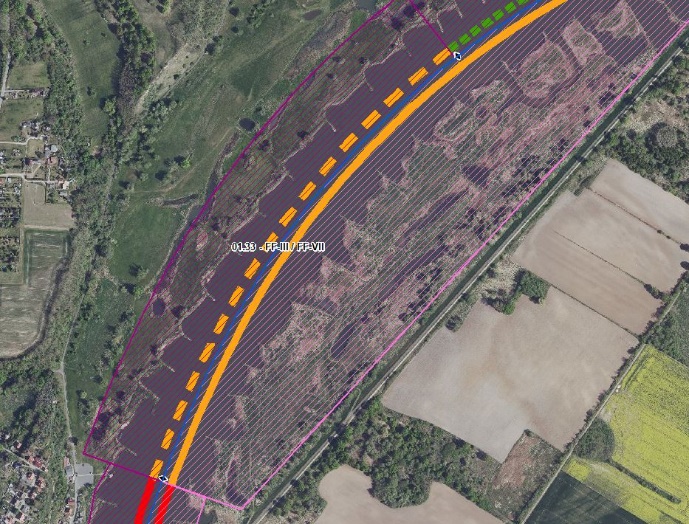 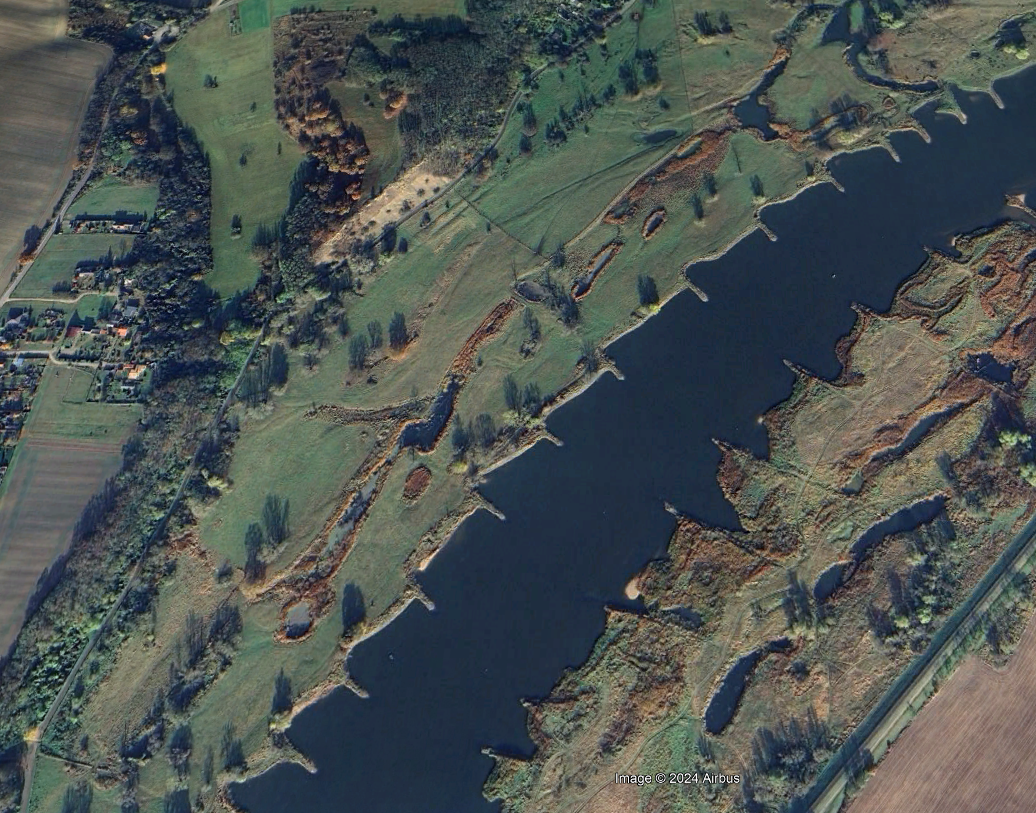 Luftbild mit Blick auf die Grenzoder Richtung Norden, Altstrukturen erkennbar (Quelle: Google Earth, © 2024 Airbus)Luftbild mit Blick auf die Grenzoder Richtung Norden, Altstrukturen erkennbar (Quelle: Google Earth, © 2024 Airbus)Luftbild mit Blick auf die Grenzoder Richtung Norden, Altstrukturen erkennbar (Quelle: Google Earth, © 2024 Airbus)Luftbild mit Blick auf die Grenzoder Richtung Norden, Altstrukturen erkennbar (Quelle: Google Earth, © 2024 Airbus)Luftbild mit Blick auf die Grenzoder Richtung Norden, Altstrukturen erkennbar (Quelle: Google Earth, © 2024 Airbus)Luftbild mit Blick auf die Grenzoder Richtung Norden, Altstrukturen erkennbar (Quelle: Google Earth, © 2024 Airbus)Luftbild mit Blick auf die Grenzoder Richtung Norden, Altstrukturen erkennbar (Quelle: Google Earth, © 2024 Airbus)AbschnittsbeschreibungAbschnittsbeschreibungAbschnittsbeschreibungAbschnittsbeschreibungAbschnittsbeschreibungAbschnittsbeschreibungAbschnittsbeschreibungAbschnittsbeschreibungAbschnittsbeschreibungAbschnittsbeschreibungAbschnittsbeschreibungAbschnittsbeschreibungFallgruppe linksseitigFF-III - Frei fließende Strecke mit Grünland in der Aue und leitbildkonforme UferstrukturFallgruppe linksseitigFF-III - Frei fließende Strecke mit Grünland in der Aue und leitbildkonforme UferstrukturFallgruppe linksseitigFF-III - Frei fließende Strecke mit Grünland in der Aue und leitbildkonforme UferstrukturFallgruppe linksseitigFF-III - Frei fließende Strecke mit Grünland in der Aue und leitbildkonforme UferstrukturFallgruppe linksseitigFF-III - Frei fließende Strecke mit Grünland in der Aue und leitbildkonforme UferstrukturFallgruppe linksseitigFF-III - Frei fließende Strecke mit Grünland in der Aue und leitbildkonforme UferstrukturFallgruppe linksseitigFF-III - Frei fließende Strecke mit Grünland in der Aue und leitbildkonforme UferstrukturFallgruppe linksseitigFF-III - Frei fließende Strecke mit Grünland in der Aue und leitbildkonforme UferstrukturFallgruppe linksseitigFF-III - Frei fließende Strecke mit Grünland in der Aue und leitbildkonforme UferstrukturFallgruppe linksseitigFF-III - Frei fließende Strecke mit Grünland in der Aue und leitbildkonforme UferstrukturFallgruppe linksseitigFF-III - Frei fließende Strecke mit Grünland in der Aue und leitbildkonforme UferstrukturFallgruppe linksseitigFF-III - Frei fließende Strecke mit Grünland in der Aue und leitbildkonforme UferstrukturFallgruppe rechtsseitig (Hier nachrichtliche Aufführung im Falle der Oder als Grenzgewässer. Mehrfachnennungen auf polnischem Territorium möglich)FF-VII - Frei fließende Strecke mit Mischnutzung (Offenland/Bebauung/Deiche) in der Aue und leitbildkonforme UferstrukturFallgruppe rechtsseitig (Hier nachrichtliche Aufführung im Falle der Oder als Grenzgewässer. Mehrfachnennungen auf polnischem Territorium möglich)FF-VII - Frei fließende Strecke mit Mischnutzung (Offenland/Bebauung/Deiche) in der Aue und leitbildkonforme UferstrukturFallgruppe rechtsseitig (Hier nachrichtliche Aufführung im Falle der Oder als Grenzgewässer. Mehrfachnennungen auf polnischem Territorium möglich)FF-VII - Frei fließende Strecke mit Mischnutzung (Offenland/Bebauung/Deiche) in der Aue und leitbildkonforme UferstrukturFallgruppe rechtsseitig (Hier nachrichtliche Aufführung im Falle der Oder als Grenzgewässer. Mehrfachnennungen auf polnischem Territorium möglich)FF-VII - Frei fließende Strecke mit Mischnutzung (Offenland/Bebauung/Deiche) in der Aue und leitbildkonforme UferstrukturFallgruppe rechtsseitig (Hier nachrichtliche Aufführung im Falle der Oder als Grenzgewässer. Mehrfachnennungen auf polnischem Territorium möglich)FF-VII - Frei fließende Strecke mit Mischnutzung (Offenland/Bebauung/Deiche) in der Aue und leitbildkonforme UferstrukturFallgruppe rechtsseitig (Hier nachrichtliche Aufführung im Falle der Oder als Grenzgewässer. Mehrfachnennungen auf polnischem Territorium möglich)FF-VII - Frei fließende Strecke mit Mischnutzung (Offenland/Bebauung/Deiche) in der Aue und leitbildkonforme UferstrukturFallgruppe rechtsseitig (Hier nachrichtliche Aufführung im Falle der Oder als Grenzgewässer. Mehrfachnennungen auf polnischem Territorium möglich)FF-VII - Frei fließende Strecke mit Mischnutzung (Offenland/Bebauung/Deiche) in der Aue und leitbildkonforme UferstrukturFallgruppe rechtsseitig (Hier nachrichtliche Aufführung im Falle der Oder als Grenzgewässer. Mehrfachnennungen auf polnischem Territorium möglich)FF-VII - Frei fließende Strecke mit Mischnutzung (Offenland/Bebauung/Deiche) in der Aue und leitbildkonforme UferstrukturFallgruppe rechtsseitig (Hier nachrichtliche Aufführung im Falle der Oder als Grenzgewässer. Mehrfachnennungen auf polnischem Territorium möglich)FF-VII - Frei fließende Strecke mit Mischnutzung (Offenland/Bebauung/Deiche) in der Aue und leitbildkonforme UferstrukturFallgruppe rechtsseitig (Hier nachrichtliche Aufführung im Falle der Oder als Grenzgewässer. Mehrfachnennungen auf polnischem Territorium möglich)FF-VII - Frei fließende Strecke mit Mischnutzung (Offenland/Bebauung/Deiche) in der Aue und leitbildkonforme UferstrukturFallgruppe rechtsseitig (Hier nachrichtliche Aufführung im Falle der Oder als Grenzgewässer. Mehrfachnennungen auf polnischem Territorium möglich)FF-VII - Frei fließende Strecke mit Mischnutzung (Offenland/Bebauung/Deiche) in der Aue und leitbildkonforme UferstrukturFallgruppe rechtsseitig (Hier nachrichtliche Aufführung im Falle der Oder als Grenzgewässer. Mehrfachnennungen auf polnischem Territorium möglich)FF-VII - Frei fließende Strecke mit Mischnutzung (Offenland/Bebauung/Deiche) in der Aue und leitbildkonforme UferstrukturBeschreibungEingedeichte Aue, Altstrukturen auf dt. Seite, ohne GehölzbestandBeschreibungEingedeichte Aue, Altstrukturen auf dt. Seite, ohne GehölzbestandBeschreibungEingedeichte Aue, Altstrukturen auf dt. Seite, ohne GehölzbestandBeschreibungEingedeichte Aue, Altstrukturen auf dt. Seite, ohne GehölzbestandBeschreibungEingedeichte Aue, Altstrukturen auf dt. Seite, ohne GehölzbestandBeschreibungEingedeichte Aue, Altstrukturen auf dt. Seite, ohne GehölzbestandBeschreibungEingedeichte Aue, Altstrukturen auf dt. Seite, ohne GehölzbestandBeschreibungEingedeichte Aue, Altstrukturen auf dt. Seite, ohne GehölzbestandBeschreibungEingedeichte Aue, Altstrukturen auf dt. Seite, ohne GehölzbestandBeschreibungEingedeichte Aue, Altstrukturen auf dt. Seite, ohne GehölzbestandBeschreibungEingedeichte Aue, Altstrukturen auf dt. Seite, ohne GehölzbestandBeschreibungEingedeichte Aue, Altstrukturen auf dt. Seite, ohne GehölzbestandRestriktionen und BelastungenRestriktionen und BelastungenRestriktionen und BelastungenRestriktionen und BelastungenRestriktionen und BelastungenRestriktionen und BelastungenRestriktionen und BelastungenRestriktionen und BelastungenRestriktionen und BelastungenRestriktionen und BelastungenRestriktionen und BelastungenRestriktionen und BelastungenRestriktionenDeichlinie, Wasserstraßennutzung, SiedlungsflächenRestriktionenDeichlinie, Wasserstraßennutzung, SiedlungsflächenRestriktionenDeichlinie, Wasserstraßennutzung, SiedlungsflächenRestriktionenDeichlinie, Wasserstraßennutzung, SiedlungsflächenRestriktionenDeichlinie, Wasserstraßennutzung, SiedlungsflächenRestriktionenDeichlinie, Wasserstraßennutzung, SiedlungsflächenRestriktionenDeichlinie, Wasserstraßennutzung, SiedlungsflächenRestriktionenDeichlinie, Wasserstraßennutzung, SiedlungsflächenRestriktionenDeichlinie, Wasserstraßennutzung, SiedlungsflächenRestriktionenDeichlinie, Wasserstraßennutzung, SiedlungsflächenRestriktionenDeichlinie, Wasserstraßennutzung, SiedlungsflächenRestriktionenDeichlinie, Wasserstraßennutzung, SiedlungsflächenSignifikante BelastungenDiffuse Quellen, Punktquellen, hydrologische Veränderungen, morphologische Veränderungen im Sinne Landwirtschaft, Hochwasserschutz und SchifffahrtMunitionsbelastung in Folge des zweiten WeltkriegesSignifikante BelastungenDiffuse Quellen, Punktquellen, hydrologische Veränderungen, morphologische Veränderungen im Sinne Landwirtschaft, Hochwasserschutz und SchifffahrtMunitionsbelastung in Folge des zweiten WeltkriegesSignifikante BelastungenDiffuse Quellen, Punktquellen, hydrologische Veränderungen, morphologische Veränderungen im Sinne Landwirtschaft, Hochwasserschutz und SchifffahrtMunitionsbelastung in Folge des zweiten WeltkriegesSignifikante BelastungenDiffuse Quellen, Punktquellen, hydrologische Veränderungen, morphologische Veränderungen im Sinne Landwirtschaft, Hochwasserschutz und SchifffahrtMunitionsbelastung in Folge des zweiten WeltkriegesSignifikante BelastungenDiffuse Quellen, Punktquellen, hydrologische Veränderungen, morphologische Veränderungen im Sinne Landwirtschaft, Hochwasserschutz und SchifffahrtMunitionsbelastung in Folge des zweiten WeltkriegesSignifikante BelastungenDiffuse Quellen, Punktquellen, hydrologische Veränderungen, morphologische Veränderungen im Sinne Landwirtschaft, Hochwasserschutz und SchifffahrtMunitionsbelastung in Folge des zweiten WeltkriegesSignifikante BelastungenDiffuse Quellen, Punktquellen, hydrologische Veränderungen, morphologische Veränderungen im Sinne Landwirtschaft, Hochwasserschutz und SchifffahrtMunitionsbelastung in Folge des zweiten WeltkriegesSignifikante BelastungenDiffuse Quellen, Punktquellen, hydrologische Veränderungen, morphologische Veränderungen im Sinne Landwirtschaft, Hochwasserschutz und SchifffahrtMunitionsbelastung in Folge des zweiten WeltkriegesSignifikante BelastungenDiffuse Quellen, Punktquellen, hydrologische Veränderungen, morphologische Veränderungen im Sinne Landwirtschaft, Hochwasserschutz und SchifffahrtMunitionsbelastung in Folge des zweiten WeltkriegesSignifikante BelastungenDiffuse Quellen, Punktquellen, hydrologische Veränderungen, morphologische Veränderungen im Sinne Landwirtschaft, Hochwasserschutz und SchifffahrtMunitionsbelastung in Folge des zweiten WeltkriegesSignifikante BelastungenDiffuse Quellen, Punktquellen, hydrologische Veränderungen, morphologische Veränderungen im Sinne Landwirtschaft, Hochwasserschutz und SchifffahrtMunitionsbelastung in Folge des zweiten WeltkriegesSignifikante BelastungenDiffuse Quellen, Punktquellen, hydrologische Veränderungen, morphologische Veränderungen im Sinne Landwirtschaft, Hochwasserschutz und SchifffahrtMunitionsbelastung in Folge des zweiten WeltkriegesNaturschutzfachliche BelangeNaturschutzfachliche BelangeNaturschutzfachliche BelangeNaturschutzfachliche BelangeNaturschutzfachliche BelangeNaturschutzfachliche BelangeNaturschutzfachliche BelangeNaturschutzfachliche BelangeNaturschutzfachliche BelangeNaturschutzfachliche BelangeNaturschutzfachliche BelangeNaturschutzfachliche BelangeBetroffene SchutzgebieteBetroffene SchutzgebieteBetroffene SchutzgebieteBetroffene SchutzgebieteBetroffene SchutzgebieteEinschätzung Synergie/KonfliktEinschätzung Synergie/KonfliktEinschätzung Synergie/KonfliktEinschätzung Synergie/KonfliktBemerkungBemerkungBemerkungFFH-Gebiet „Oder-Neiße Ergänzung“ (DE 3553-308)FFH-Gebiet „Oder-Neiße Ergänzung“ (DE 3553-308)FFH-Gebiet „Oder-Neiße Ergänzung“ (DE 3553-308)FFH-Gebiet „Oder-Neiße Ergänzung“ (DE 3553-308)FFH-Gebiet „Oder-Neiße Ergänzung“ (DE 3553-308)SynergieSynergieSynergieSynergieSPA-Gebiet „Mittlere Oderniederung“ (DE 3453-422)SPA-Gebiet „Mittlere Oderniederung“ (DE 3453-422)SPA-Gebiet „Mittlere Oderniederung“ (DE 3453-422)SPA-Gebiet „Mittlere Oderniederung“ (DE 3453-422)SPA-Gebiet „Mittlere Oderniederung“ (DE 3453-422)SynergieSynergieSynergieSynergieBetroffene LRTBetroffene LRTBetroffene LRTBetroffene LRTBetroffene LRTEinschätzung Synergie/KonfliktEinschätzung Synergie/KonfliktEinschätzung Synergie/KonfliktEinschätzung Synergie/KonfliktBemerkungBemerkungBemerkungkeine ausgewiesenkeine ausgewiesenkeine ausgewiesenkeine ausgewiesenkeine ausgewiesen----Belange des HochwasserschutzesBelange des HochwasserschutzesBelange des HochwasserschutzesBelange des HochwasserschutzesBelange des HochwasserschutzesBelange des HochwasserschutzesBelange des HochwasserschutzesBelange des HochwasserschutzesBelange des HochwasserschutzesBelange des HochwasserschutzesBelange des HochwasserschutzesBelange des HochwasserschutzesRegionale Maßnahmenplanung HochwasserrisikomanagementRegionale Maßnahmenplanung HochwasserrisikomanagementRegionale Maßnahmenplanung HochwasserrisikomanagementRegionale Maßnahmenplanung HochwasserrisikomanagementRegionale Maßnahmenplanung HochwasserrisikomanagementEinschätzung Synergie/KonfliktEinschätzung Synergie/KonfliktEinschätzung Synergie/KonfliktEinschätzung Synergie/KonfliktBemerkungBemerkungBemerkungkeine Überschneidungkeine Überschneidungkeine Überschneidungkeine Überschneidungkeine Überschneidung----Bewertung Bestand & DefizitanalyseBewertung Bestand & DefizitanalyseBewertung Bestand & DefizitanalyseBewertung Bestand & DefizitanalyseBewertung Bestand & DefizitanalyseBewertung Bestand & DefizitanalyseBewertung Bestand & DefizitanalyseBewertung Bestand & DefizitanalyseBewertung Bestand & DefizitanalyseBewertung Bestand & DefizitanalyseBewertung Bestand & DefizitanalyseBewertung Bestand & DefizitanalyseÖkologischer Zustand / 
Potenzial gesamtÖkologischer Zustand / 
Potenzial gesamtBiologische QualitätskomponentenBiologische QualitätskomponentenBiologische QualitätskomponentenBiologische QualitätskomponentenBiologische QualitätskomponentenBiologische QualitätskomponentenBiologische QualitätskomponentenPhysikalisch- chemische QualitätskomponentenPhysikalisch- chemische QualitätskomponentenÖkologischer Zustand / 
Potenzial gesamtÖkologischer Zustand / 
Potenzial gesamtPhythoplanktonMakrophyten + PhytobenthosMakrophyten + PhytobenthosMakrozoobenthosFischeFischeFischePhysikalisch- chemische QualitätskomponentenPhysikalisch- chemische QualitätskomponentenBewertung Bestand 
(3. BWZ – 2022-2027)33nicht klassifiziert3 (PB)3 (PB)3222schlechter als gutschlechter als gutBewertung Defizitanalyse-1-1nicht klassifiziert-1-1-1000-3-3Hydromorphologische QualitätskomponentenHydromorphologische QualitätskomponentenHydromorphologische QualitätskomponentenHydromorphologische QualitätskomponentenHydromorphologische QualitätskomponentenHydromorphologische QualitätskomponentenHydromorphologische QualitätskomponentenHydromorphologische QualitätskomponentenHydromorphologische QualitätskomponentenHydromorphologische QualitätskomponentenHydromorphologische QualitätskomponentenMorphologieMorphologieMorphologieDurchgängigkeitDurchgängigkeitDurchgängigkeitDurchgängigkeitWasserhaushaltWasserhaushaltWasserhaushaltWasserhaushaltBewertung/ 
BeschreibungGSK 5,75GSK 5,75GSK 5,75vorhandenvorhandenvorhandenvorhandensehr gutsehr gutsehr gutsehr gutBeschreibungLängsprofil mäßig verändertkeine bis schwache Breiten- und TiefenvarianzBesiedlungsrelevante Habitate fehlen aufgrund fehlender Lauf- und Sohlstrukturengewässerbegleitende Gehölze fehlen weitgehendkeine StrömungsdiversitätSchädliche Umfeldstruktur: beidseitig mit DeichLängsprofil mäßig verändertkeine bis schwache Breiten- und TiefenvarianzBesiedlungsrelevante Habitate fehlen aufgrund fehlender Lauf- und Sohlstrukturengewässerbegleitende Gehölze fehlen weitgehendkeine StrömungsdiversitätSchädliche Umfeldstruktur: beidseitig mit DeichLängsprofil mäßig verändertkeine bis schwache Breiten- und TiefenvarianzBesiedlungsrelevante Habitate fehlen aufgrund fehlender Lauf- und Sohlstrukturengewässerbegleitende Gehölze fehlen weitgehendkeine StrömungsdiversitätSchädliche Umfeldstruktur: beidseitig mit DeichLängsdurchgängigkeit gegeben, keine Bauwerke vorhandenWenig bis keine laterale Vernetzung zu Deichvorland, Altaue und Nebengewässernkeine Anbindung an die AltaueGeschiebedynamik verändertLängsdurchgängigkeit gegeben, keine Bauwerke vorhandenWenig bis keine laterale Vernetzung zu Deichvorland, Altaue und Nebengewässernkeine Anbindung an die AltaueGeschiebedynamik verändertLängsdurchgängigkeit gegeben, keine Bauwerke vorhandenWenig bis keine laterale Vernetzung zu Deichvorland, Altaue und Nebengewässernkeine Anbindung an die AltaueGeschiebedynamik verändertLängsdurchgängigkeit gegeben, keine Bauwerke vorhandenWenig bis keine laterale Vernetzung zu Deichvorland, Altaue und Nebengewässernkeine Anbindung an die AltaueGeschiebedynamik verändertAbfluss gutAbflussverhalten und Ausuferungsverhalten verändertAbflussdynamik verändertGrundwasseranbindung verändertAbfluss gutAbflussverhalten und Ausuferungsverhalten verändertAbflussdynamik verändertGrundwasseranbindung verändertAbfluss gutAbflussverhalten und Ausuferungsverhalten verändertAbflussdynamik verändertGrundwasseranbindung verändertAbfluss gutAbflussverhalten und Ausuferungsverhalten verändertAbflussdynamik verändertGrundwasseranbindung verändertDefizit-1-1-100000000EntwicklungszieleEntwicklungszieleEntwicklungszieleEntwicklungszieleEntwicklungszieleEntwicklungszieleEntwicklungszieleEntwicklungszieleEntwicklungszieleEntwicklungszieleEntwicklungszieleEntwicklungszieleEntwicklungsziel gemäß STK – linksseitigAufwertungsstrahlweg entwickelnEntwicklungsziel gemäß STK – linksseitigAufwertungsstrahlweg entwickelnEntwicklungsziel gemäß STK – linksseitigAufwertungsstrahlweg entwickelnEntwicklungsziel gemäß STK – linksseitigAufwertungsstrahlweg entwickelnEntwicklungsziel gemäß STK – linksseitigAufwertungsstrahlweg entwickelnEntwicklungsziel gemäß STK - rechtsseitigAufwertungsstrahlweg erhalten (nachrichtlich)Entwicklungsziel gemäß STK - rechtsseitigAufwertungsstrahlweg erhalten (nachrichtlich)Entwicklungsziel gemäß STK - rechtsseitigAufwertungsstrahlweg erhalten (nachrichtlich)Entwicklungsziel gemäß STK - rechtsseitigAufwertungsstrahlweg erhalten (nachrichtlich)Entwicklungsziel gemäß STK - rechtsseitigAufwertungsstrahlweg erhalten (nachrichtlich)Entwicklungsziel gemäß STK - rechtsseitigAufwertungsstrahlweg erhalten (nachrichtlich)Entwicklungsziel gemäß STK - rechtsseitigAufwertungsstrahlweg erhalten (nachrichtlich)Anmerkung zu Entwicklungsziel auf dt. Seite    Zielerreichung WRRL durch Umsetzung der Maßnahmen im eingedeichten Vorland möglichFörderung der Gewässerstruktur (Querprofil) durch Entwicklung von Ufer- und Auenvegetation, Belassen von Totholz sowie Schaffung von unterschiedlich angeströmten FlachwasserbereichenVerbesserung der Gewässergüte durch Entwicklung von Ufer- und Auenstrukturen sowie Ufer-  und Auenvegetation zum Wasser- und StoffrückhaltAnmerkung zu Entwicklungsziel auf dt. Seite    Zielerreichung WRRL durch Umsetzung der Maßnahmen im eingedeichten Vorland möglichFörderung der Gewässerstruktur (Querprofil) durch Entwicklung von Ufer- und Auenvegetation, Belassen von Totholz sowie Schaffung von unterschiedlich angeströmten FlachwasserbereichenVerbesserung der Gewässergüte durch Entwicklung von Ufer- und Auenstrukturen sowie Ufer-  und Auenvegetation zum Wasser- und StoffrückhaltAnmerkung zu Entwicklungsziel auf dt. Seite    Zielerreichung WRRL durch Umsetzung der Maßnahmen im eingedeichten Vorland möglichFörderung der Gewässerstruktur (Querprofil) durch Entwicklung von Ufer- und Auenvegetation, Belassen von Totholz sowie Schaffung von unterschiedlich angeströmten FlachwasserbereichenVerbesserung der Gewässergüte durch Entwicklung von Ufer- und Auenstrukturen sowie Ufer-  und Auenvegetation zum Wasser- und StoffrückhaltAnmerkung zu Entwicklungsziel auf dt. Seite    Zielerreichung WRRL durch Umsetzung der Maßnahmen im eingedeichten Vorland möglichFörderung der Gewässerstruktur (Querprofil) durch Entwicklung von Ufer- und Auenvegetation, Belassen von Totholz sowie Schaffung von unterschiedlich angeströmten FlachwasserbereichenVerbesserung der Gewässergüte durch Entwicklung von Ufer- und Auenstrukturen sowie Ufer-  und Auenvegetation zum Wasser- und StoffrückhaltAnmerkung zu Entwicklungsziel auf dt. Seite    Zielerreichung WRRL durch Umsetzung der Maßnahmen im eingedeichten Vorland möglichFörderung der Gewässerstruktur (Querprofil) durch Entwicklung von Ufer- und Auenvegetation, Belassen von Totholz sowie Schaffung von unterschiedlich angeströmten FlachwasserbereichenVerbesserung der Gewässergüte durch Entwicklung von Ufer- und Auenstrukturen sowie Ufer-  und Auenvegetation zum Wasser- und StoffrückhaltAnmerkung zu Entwicklungsziel auf dt. Seite    Zielerreichung WRRL durch Umsetzung der Maßnahmen im eingedeichten Vorland möglichFörderung der Gewässerstruktur (Querprofil) durch Entwicklung von Ufer- und Auenvegetation, Belassen von Totholz sowie Schaffung von unterschiedlich angeströmten FlachwasserbereichenVerbesserung der Gewässergüte durch Entwicklung von Ufer- und Auenstrukturen sowie Ufer-  und Auenvegetation zum Wasser- und StoffrückhaltAnmerkung zu Entwicklungsziel auf dt. Seite    Zielerreichung WRRL durch Umsetzung der Maßnahmen im eingedeichten Vorland möglichFörderung der Gewässerstruktur (Querprofil) durch Entwicklung von Ufer- und Auenvegetation, Belassen von Totholz sowie Schaffung von unterschiedlich angeströmten FlachwasserbereichenVerbesserung der Gewässergüte durch Entwicklung von Ufer- und Auenstrukturen sowie Ufer-  und Auenvegetation zum Wasser- und StoffrückhaltAnmerkung zu Entwicklungsziel auf dt. Seite    Zielerreichung WRRL durch Umsetzung der Maßnahmen im eingedeichten Vorland möglichFörderung der Gewässerstruktur (Querprofil) durch Entwicklung von Ufer- und Auenvegetation, Belassen von Totholz sowie Schaffung von unterschiedlich angeströmten FlachwasserbereichenVerbesserung der Gewässergüte durch Entwicklung von Ufer- und Auenstrukturen sowie Ufer-  und Auenvegetation zum Wasser- und StoffrückhaltAnmerkung zu Entwicklungsziel auf dt. Seite    Zielerreichung WRRL durch Umsetzung der Maßnahmen im eingedeichten Vorland möglichFörderung der Gewässerstruktur (Querprofil) durch Entwicklung von Ufer- und Auenvegetation, Belassen von Totholz sowie Schaffung von unterschiedlich angeströmten FlachwasserbereichenVerbesserung der Gewässergüte durch Entwicklung von Ufer- und Auenstrukturen sowie Ufer-  und Auenvegetation zum Wasser- und StoffrückhaltAnmerkung zu Entwicklungsziel auf dt. Seite    Zielerreichung WRRL durch Umsetzung der Maßnahmen im eingedeichten Vorland möglichFörderung der Gewässerstruktur (Querprofil) durch Entwicklung von Ufer- und Auenvegetation, Belassen von Totholz sowie Schaffung von unterschiedlich angeströmten FlachwasserbereichenVerbesserung der Gewässergüte durch Entwicklung von Ufer- und Auenstrukturen sowie Ufer-  und Auenvegetation zum Wasser- und StoffrückhaltAnmerkung zu Entwicklungsziel auf dt. Seite    Zielerreichung WRRL durch Umsetzung der Maßnahmen im eingedeichten Vorland möglichFörderung der Gewässerstruktur (Querprofil) durch Entwicklung von Ufer- und Auenvegetation, Belassen von Totholz sowie Schaffung von unterschiedlich angeströmten FlachwasserbereichenVerbesserung der Gewässergüte durch Entwicklung von Ufer- und Auenstrukturen sowie Ufer-  und Auenvegetation zum Wasser- und StoffrückhaltAnmerkung zu Entwicklungsziel auf dt. Seite    Zielerreichung WRRL durch Umsetzung der Maßnahmen im eingedeichten Vorland möglichFörderung der Gewässerstruktur (Querprofil) durch Entwicklung von Ufer- und Auenvegetation, Belassen von Totholz sowie Schaffung von unterschiedlich angeströmten FlachwasserbereichenVerbesserung der Gewässergüte durch Entwicklung von Ufer- und Auenstrukturen sowie Ufer-  und Auenvegetation zum Wasser- und StoffrückhaltMaßnahmenMaßnahmenMaßnahmenMaßnahmenMaßnahmenMaßnahmenMaßnahmenMaßnahmenMaßnahmenMaßnahmenMaßnahmenMaßnahmenEinzelmaßnahmenEinzelmaßnahmenMaßnahmenbeschreibung (Bemerkung)Maßnahmenbeschreibung (Bemerkung)Maßnahmenbeschreibung (Bemerkung)Maßnahmenbeschreibung (Bemerkung)Maßnahmenbeschreibung (Bemerkung)Maßnahmenbeschreibung (Bemerkung)Maßnahmenbeschreibung (Bemerkung)Maßnahmenbeschreibung (Bemerkung)Maßnahmenbeschreibung (Bemerkung)LAWA-MN-TypU2.2U2.2Naturnahe Uferstrukturen erhalten/entwickelnNaturnahe Uferstrukturen erhalten/entwickelnNaturnahe Uferstrukturen erhalten/entwickelnNaturnahe Uferstrukturen erhalten/entwickelnNaturnahe Uferstrukturen erhalten/entwickelnNaturnahe Uferstrukturen erhalten/entwickelnNaturnahe Uferstrukturen erhalten/entwickelnNaturnahe Uferstrukturen erhalten/entwickelnNaturnahe Uferstrukturen erhalten/entwickeln73U2.3U2.3strömungsberuhigte Flachwasserzonen erhalten/entwickelnströmungsberuhigte Flachwasserzonen erhalten/entwickelnströmungsberuhigte Flachwasserzonen erhalten/entwickelnströmungsberuhigte Flachwasserzonen erhalten/entwickelnströmungsberuhigte Flachwasserzonen erhalten/entwickelnströmungsberuhigte Flachwasserzonen erhalten/entwickelnströmungsberuhigte Flachwasserzonen erhalten/entwickelnströmungsberuhigte Flachwasserzonen erhalten/entwickelnströmungsberuhigte Flachwasserzonen erhalten/entwickeln71, 73U3.1U3.1Ufervegetation erhalten/entwickeln/ersetzen (Schilf/Hochstauden/Gehölze)Ufervegetation erhalten/entwickeln/ersetzen (Schilf/Hochstauden/Gehölze)Ufervegetation erhalten/entwickeln/ersetzen (Schilf/Hochstauden/Gehölze)Ufervegetation erhalten/entwickeln/ersetzen (Schilf/Hochstauden/Gehölze)Ufervegetation erhalten/entwickeln/ersetzen (Schilf/Hochstauden/Gehölze)Ufervegetation erhalten/entwickeln/ersetzen (Schilf/Hochstauden/Gehölze)Ufervegetation erhalten/entwickeln/ersetzen (Schilf/Hochstauden/Gehölze)Ufervegetation erhalten/entwickeln/ersetzen (Schilf/Hochstauden/Gehölze)Ufervegetation erhalten/entwickeln/ersetzen (Schilf/Hochstauden/Gehölze)73A1.1A1.1Auengewässer/-strukturen erhalten/entwickeln/anlegenAuengewässer/-strukturen erhalten/entwickeln/anlegenAuengewässer/-strukturen erhalten/entwickeln/anlegenAuengewässer/-strukturen erhalten/entwickeln/anlegenAuengewässer/-strukturen erhalten/entwickeln/anlegenAuengewässer/-strukturen erhalten/entwickeln/anlegenAuengewässer/-strukturen erhalten/entwickeln/anlegenAuengewässer/-strukturen erhalten/entwickeln/anlegenAuengewässer/-strukturen erhalten/entwickeln/anlegen74, 75A1.4A1.4Nebengerinne/Flutrinne erhalten/entwickelnNebengerinne/Flutrinne erhalten/entwickelnNebengerinne/Flutrinne erhalten/entwickelnNebengerinne/Flutrinne erhalten/entwickelnNebengerinne/Flutrinne erhalten/entwickelnNebengerinne/Flutrinne erhalten/entwickelnNebengerinne/Flutrinne erhalten/entwickelnNebengerinne/Flutrinne erhalten/entwickelnNebengerinne/Flutrinne erhalten/entwickeln70, 72, 74, 75A2.4A2.4Standorttypisches Offenland (nass bis trocken) erhalten/entwickelnStandorttypisches Offenland (nass bis trocken) erhalten/entwickelnStandorttypisches Offenland (nass bis trocken) erhalten/entwickelnStandorttypisches Offenland (nass bis trocken) erhalten/entwickelnStandorttypisches Offenland (nass bis trocken) erhalten/entwickelnStandorttypisches Offenland (nass bis trocken) erhalten/entwickelnStandorttypisches Offenland (nass bis trocken) erhalten/entwickelnStandorttypisches Offenland (nass bis trocken) erhalten/entwickelnStandorttypisches Offenland (nass bis trocken) erhalten/entwickeln74AbschnittsblattAbschnittsblattAbschnittsblattAbschnittsblattAbschnittsblattAbschnittsblattAbschnittsblattAbschnittsblattAbschnittsblattAbschnittsblattAbschnittsblattAbschnittsblattWK-IDDEBB6_3WK-IDDEBB6_3WK-IDDEBB6_3WK-NameOder-3WK-NameOder-3GewässernameOderGewässernameOderGewässernameOderGewässernameOderAbschnitts-ID01.34_Oder-3 bis 01.35_Oder-3Abschnitts-ID01.34_Oder-3 bis 01.35_Oder-3Abschnitts-ID01.34_Oder-3 bis 01.35_Oder-3UntersuchungsraumUR 2 - Revitalisierungsabschnitt von Frankfurt (Oder) bis Warthe-Mündung in Küstrin-KietzUntersuchungsraumUR 2 - Revitalisierungsabschnitt von Frankfurt (Oder) bis Warthe-Mündung in Küstrin-KietzUntersuchungsraumUR 2 - Revitalisierungsabschnitt von Frankfurt (Oder) bis Warthe-Mündung in Küstrin-KietzUntersuchungsraumUR 2 - Revitalisierungsabschnitt von Frankfurt (Oder) bis Warthe-Mündung in Küstrin-KietzUntersuchungsraumUR 2 - Revitalisierungsabschnitt von Frankfurt (Oder) bis Warthe-Mündung in Küstrin-KietzPlanungsbereichPB 9 - Entwicklung eines höherwertigen Trittsteins bei Reitweiner LoosePlanungsbereichPB 9 - Entwicklung eines höherwertigen Trittsteins bei Reitweiner LoosePlanungsbereichPB 9 - Entwicklung eines höherwertigen Trittsteins bei Reitweiner LoosePlanungsbereichPB 9 - Entwicklung eines höherwertigen Trittsteins bei Reitweiner LoosePlanungsbereichPB 9 - Entwicklung eines höherwertigen Trittsteins bei Reitweiner LoosePlanungsbereichPB 9 - Entwicklung eines höherwertigen Trittsteins bei Reitweiner LoosePlanungsbereichPB 9 - Entwicklung eines höherwertigen Trittsteins bei Reitweiner LooseAllgemeine AngabenAllgemeine AngabenAllgemeine AngabenAllgemeine AngabenAllgemeine AngabenAllgemeine AngabenAllgemeine AngabenAllgemeine AngabenAllgemeine AngabenAllgemeine AngabenAllgemeine AngabenAllgemeine AngabenStationierung (Fluss-km von – bis)594,80 bis 597,40Stationierung (Fluss-km von – bis)594,80 bis 597,40Stationierung (Fluss-km von – bis)594,80 bis 597,40Abschnittslänge2.593,1 mAbschnittslänge2.593,1 mLAWA-Typ20 - Sandgeprägte StrömeLAWA-Typ20 - Sandgeprägte StrömeLAWA-Typ20 - Sandgeprägte StrömeLAWA-Typ20 - Sandgeprägte StrömeWasserkörperkategorieNWBWasserkörperkategorieNWBWasserkörperkategorieNWBNetzkategorisierungBWStr – Kategorie D NetzkategorisierungBWStr – Kategorie D NetzkategorisierungBWStr – Kategorie D WasserstraßenklassifizierungIVWasserstraßenklassifizierungIVLagebeschreibungGehöft bei Lebus-Busch bis nördl. Ende Feldweg im VorlandLagebeschreibungGehöft bei Lebus-Busch bis nördl. Ende Feldweg im VorlandLagebeschreibungGehöft bei Lebus-Busch bis nördl. Ende Feldweg im VorlandLagebeschreibungGehöft bei Lebus-Busch bis nördl. Ende Feldweg im VorlandLagebeschreibungGehöft bei Lebus-Busch bis nördl. Ende Feldweg im VorlandLagebeschreibungGehöft bei Lebus-Busch bis nördl. Ende Feldweg im VorlandLagebeschreibungGehöft bei Lebus-Busch bis nördl. Ende Feldweg im VorlandStaueinflussfreifließendStaueinflussfreifließendStaueinflussfreifließendStaueinflussfreifließendStaueinflussfreifließendLagebeschreibungGehöft bei Lebus-Busch bis nördl. Ende Feldweg im VorlandLagebeschreibungGehöft bei Lebus-Busch bis nördl. Ende Feldweg im VorlandLagebeschreibungGehöft bei Lebus-Busch bis nördl. Ende Feldweg im VorlandLagebeschreibungGehöft bei Lebus-Busch bis nördl. Ende Feldweg im VorlandLagebeschreibungGehöft bei Lebus-Busch bis nördl. Ende Feldweg im VorlandLagebeschreibungGehöft bei Lebus-Busch bis nördl. Ende Feldweg im VorlandLagebeschreibungGehöft bei Lebus-Busch bis nördl. Ende Feldweg im Vorland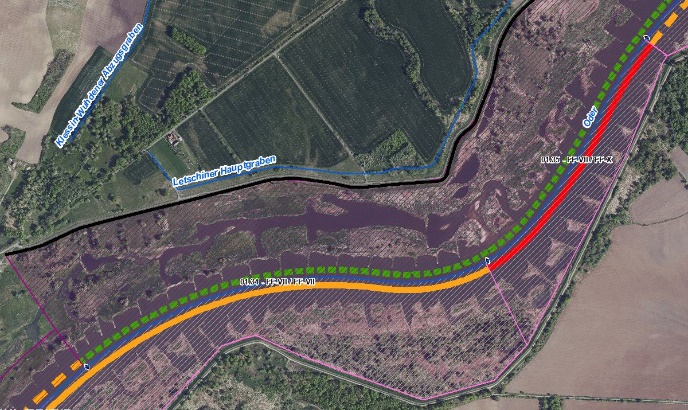 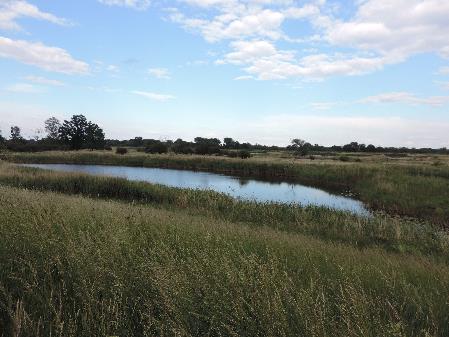 Altstrukturen im Deichvorland (Foto: Stowasserplan, Mai 2022)Altstrukturen im Deichvorland (Foto: Stowasserplan, Mai 2022)Altstrukturen im Deichvorland (Foto: Stowasserplan, Mai 2022)Altstrukturen im Deichvorland (Foto: Stowasserplan, Mai 2022)Altstrukturen im Deichvorland (Foto: Stowasserplan, Mai 2022)Altstrukturen im Deichvorland (Foto: Stowasserplan, Mai 2022)Altstrukturen im Deichvorland (Foto: Stowasserplan, Mai 2022)AbschnittsbeschreibungAbschnittsbeschreibungAbschnittsbeschreibungAbschnittsbeschreibungAbschnittsbeschreibungAbschnittsbeschreibungAbschnittsbeschreibungAbschnittsbeschreibungAbschnittsbeschreibungAbschnittsbeschreibungAbschnittsbeschreibungAbschnittsbeschreibungFallgruppe linksseitigFF-VII - Frei fließende Strecke mit Mischnutzung (Offenland/Bebauung/Deiche) in der Aue und leitbildkonforme UferstrukturFallgruppe linksseitigFF-VII - Frei fließende Strecke mit Mischnutzung (Offenland/Bebauung/Deiche) in der Aue und leitbildkonforme UferstrukturFallgruppe linksseitigFF-VII - Frei fließende Strecke mit Mischnutzung (Offenland/Bebauung/Deiche) in der Aue und leitbildkonforme UferstrukturFallgruppe linksseitigFF-VII - Frei fließende Strecke mit Mischnutzung (Offenland/Bebauung/Deiche) in der Aue und leitbildkonforme UferstrukturFallgruppe linksseitigFF-VII - Frei fließende Strecke mit Mischnutzung (Offenland/Bebauung/Deiche) in der Aue und leitbildkonforme UferstrukturFallgruppe linksseitigFF-VII - Frei fließende Strecke mit Mischnutzung (Offenland/Bebauung/Deiche) in der Aue und leitbildkonforme UferstrukturFallgruppe linksseitigFF-VII - Frei fließende Strecke mit Mischnutzung (Offenland/Bebauung/Deiche) in der Aue und leitbildkonforme UferstrukturFallgruppe linksseitigFF-VII - Frei fließende Strecke mit Mischnutzung (Offenland/Bebauung/Deiche) in der Aue und leitbildkonforme UferstrukturFallgruppe linksseitigFF-VII - Frei fließende Strecke mit Mischnutzung (Offenland/Bebauung/Deiche) in der Aue und leitbildkonforme UferstrukturFallgruppe linksseitigFF-VII - Frei fließende Strecke mit Mischnutzung (Offenland/Bebauung/Deiche) in der Aue und leitbildkonforme UferstrukturFallgruppe linksseitigFF-VII - Frei fließende Strecke mit Mischnutzung (Offenland/Bebauung/Deiche) in der Aue und leitbildkonforme UferstrukturFallgruppe linksseitigFF-VII - Frei fließende Strecke mit Mischnutzung (Offenland/Bebauung/Deiche) in der Aue und leitbildkonforme UferstrukturFallgruppe rechtsseitig (Hier nachrichtliche Aufführung im Falle der Oder als Grenzgewässer. Mehrfachnennungen auf polnischem Territorium möglich)FF-VII - Frei fließende Strecke mit Mischnutzung (Offenland/Bebauung/Deiche) in der Aue und leitbildkonforme Uferstruktur (Abschnitt 01.34_Oder-3)FF-X - Frei fließende Strecke mit Bebauung in der Aue ohne leitbildkonforme Uferstruktur (Abschnitt 01.35_Oder-3)Fallgruppe rechtsseitig (Hier nachrichtliche Aufführung im Falle der Oder als Grenzgewässer. Mehrfachnennungen auf polnischem Territorium möglich)FF-VII - Frei fließende Strecke mit Mischnutzung (Offenland/Bebauung/Deiche) in der Aue und leitbildkonforme Uferstruktur (Abschnitt 01.34_Oder-3)FF-X - Frei fließende Strecke mit Bebauung in der Aue ohne leitbildkonforme Uferstruktur (Abschnitt 01.35_Oder-3)Fallgruppe rechtsseitig (Hier nachrichtliche Aufführung im Falle der Oder als Grenzgewässer. Mehrfachnennungen auf polnischem Territorium möglich)FF-VII - Frei fließende Strecke mit Mischnutzung (Offenland/Bebauung/Deiche) in der Aue und leitbildkonforme Uferstruktur (Abschnitt 01.34_Oder-3)FF-X - Frei fließende Strecke mit Bebauung in der Aue ohne leitbildkonforme Uferstruktur (Abschnitt 01.35_Oder-3)Fallgruppe rechtsseitig (Hier nachrichtliche Aufführung im Falle der Oder als Grenzgewässer. Mehrfachnennungen auf polnischem Territorium möglich)FF-VII - Frei fließende Strecke mit Mischnutzung (Offenland/Bebauung/Deiche) in der Aue und leitbildkonforme Uferstruktur (Abschnitt 01.34_Oder-3)FF-X - Frei fließende Strecke mit Bebauung in der Aue ohne leitbildkonforme Uferstruktur (Abschnitt 01.35_Oder-3)Fallgruppe rechtsseitig (Hier nachrichtliche Aufführung im Falle der Oder als Grenzgewässer. Mehrfachnennungen auf polnischem Territorium möglich)FF-VII - Frei fließende Strecke mit Mischnutzung (Offenland/Bebauung/Deiche) in der Aue und leitbildkonforme Uferstruktur (Abschnitt 01.34_Oder-3)FF-X - Frei fließende Strecke mit Bebauung in der Aue ohne leitbildkonforme Uferstruktur (Abschnitt 01.35_Oder-3)Fallgruppe rechtsseitig (Hier nachrichtliche Aufführung im Falle der Oder als Grenzgewässer. Mehrfachnennungen auf polnischem Territorium möglich)FF-VII - Frei fließende Strecke mit Mischnutzung (Offenland/Bebauung/Deiche) in der Aue und leitbildkonforme Uferstruktur (Abschnitt 01.34_Oder-3)FF-X - Frei fließende Strecke mit Bebauung in der Aue ohne leitbildkonforme Uferstruktur (Abschnitt 01.35_Oder-3)Fallgruppe rechtsseitig (Hier nachrichtliche Aufführung im Falle der Oder als Grenzgewässer. Mehrfachnennungen auf polnischem Territorium möglich)FF-VII - Frei fließende Strecke mit Mischnutzung (Offenland/Bebauung/Deiche) in der Aue und leitbildkonforme Uferstruktur (Abschnitt 01.34_Oder-3)FF-X - Frei fließende Strecke mit Bebauung in der Aue ohne leitbildkonforme Uferstruktur (Abschnitt 01.35_Oder-3)Fallgruppe rechtsseitig (Hier nachrichtliche Aufführung im Falle der Oder als Grenzgewässer. Mehrfachnennungen auf polnischem Territorium möglich)FF-VII - Frei fließende Strecke mit Mischnutzung (Offenland/Bebauung/Deiche) in der Aue und leitbildkonforme Uferstruktur (Abschnitt 01.34_Oder-3)FF-X - Frei fließende Strecke mit Bebauung in der Aue ohne leitbildkonforme Uferstruktur (Abschnitt 01.35_Oder-3)Fallgruppe rechtsseitig (Hier nachrichtliche Aufführung im Falle der Oder als Grenzgewässer. Mehrfachnennungen auf polnischem Territorium möglich)FF-VII - Frei fließende Strecke mit Mischnutzung (Offenland/Bebauung/Deiche) in der Aue und leitbildkonforme Uferstruktur (Abschnitt 01.34_Oder-3)FF-X - Frei fließende Strecke mit Bebauung in der Aue ohne leitbildkonforme Uferstruktur (Abschnitt 01.35_Oder-3)Fallgruppe rechtsseitig (Hier nachrichtliche Aufführung im Falle der Oder als Grenzgewässer. Mehrfachnennungen auf polnischem Territorium möglich)FF-VII - Frei fließende Strecke mit Mischnutzung (Offenland/Bebauung/Deiche) in der Aue und leitbildkonforme Uferstruktur (Abschnitt 01.34_Oder-3)FF-X - Frei fließende Strecke mit Bebauung in der Aue ohne leitbildkonforme Uferstruktur (Abschnitt 01.35_Oder-3)Fallgruppe rechtsseitig (Hier nachrichtliche Aufführung im Falle der Oder als Grenzgewässer. Mehrfachnennungen auf polnischem Territorium möglich)FF-VII - Frei fließende Strecke mit Mischnutzung (Offenland/Bebauung/Deiche) in der Aue und leitbildkonforme Uferstruktur (Abschnitt 01.34_Oder-3)FF-X - Frei fließende Strecke mit Bebauung in der Aue ohne leitbildkonforme Uferstruktur (Abschnitt 01.35_Oder-3)Fallgruppe rechtsseitig (Hier nachrichtliche Aufführung im Falle der Oder als Grenzgewässer. Mehrfachnennungen auf polnischem Territorium möglich)FF-VII - Frei fließende Strecke mit Mischnutzung (Offenland/Bebauung/Deiche) in der Aue und leitbildkonforme Uferstruktur (Abschnitt 01.34_Oder-3)FF-X - Frei fließende Strecke mit Bebauung in der Aue ohne leitbildkonforme Uferstruktur (Abschnitt 01.35_Oder-3)BeschreibungEingedeichte Aue, Altstrukturen auf dt. Seite, ohne GehölzbestandBeschreibungEingedeichte Aue, Altstrukturen auf dt. Seite, ohne GehölzbestandBeschreibungEingedeichte Aue, Altstrukturen auf dt. Seite, ohne GehölzbestandBeschreibungEingedeichte Aue, Altstrukturen auf dt. Seite, ohne GehölzbestandBeschreibungEingedeichte Aue, Altstrukturen auf dt. Seite, ohne GehölzbestandBeschreibungEingedeichte Aue, Altstrukturen auf dt. Seite, ohne GehölzbestandBeschreibungEingedeichte Aue, Altstrukturen auf dt. Seite, ohne GehölzbestandBeschreibungEingedeichte Aue, Altstrukturen auf dt. Seite, ohne GehölzbestandBeschreibungEingedeichte Aue, Altstrukturen auf dt. Seite, ohne GehölzbestandBeschreibungEingedeichte Aue, Altstrukturen auf dt. Seite, ohne GehölzbestandBeschreibungEingedeichte Aue, Altstrukturen auf dt. Seite, ohne GehölzbestandBeschreibungEingedeichte Aue, Altstrukturen auf dt. Seite, ohne GehölzbestandRestriktionen und BelastungenRestriktionen und BelastungenRestriktionen und BelastungenRestriktionen und BelastungenRestriktionen und BelastungenRestriktionen und BelastungenRestriktionen und BelastungenRestriktionen und BelastungenRestriktionen und BelastungenRestriktionen und BelastungenRestriktionen und BelastungenRestriktionen und BelastungenRestriktionenDeichlinie, Wasserstraßennutzung, Landwirtschaftliche NutzflächenRestriktionenDeichlinie, Wasserstraßennutzung, Landwirtschaftliche NutzflächenRestriktionenDeichlinie, Wasserstraßennutzung, Landwirtschaftliche NutzflächenRestriktionenDeichlinie, Wasserstraßennutzung, Landwirtschaftliche NutzflächenRestriktionenDeichlinie, Wasserstraßennutzung, Landwirtschaftliche NutzflächenRestriktionenDeichlinie, Wasserstraßennutzung, Landwirtschaftliche NutzflächenRestriktionenDeichlinie, Wasserstraßennutzung, Landwirtschaftliche NutzflächenRestriktionenDeichlinie, Wasserstraßennutzung, Landwirtschaftliche NutzflächenRestriktionenDeichlinie, Wasserstraßennutzung, Landwirtschaftliche NutzflächenRestriktionenDeichlinie, Wasserstraßennutzung, Landwirtschaftliche NutzflächenRestriktionenDeichlinie, Wasserstraßennutzung, Landwirtschaftliche NutzflächenRestriktionenDeichlinie, Wasserstraßennutzung, Landwirtschaftliche NutzflächenSignifikante BelastungenDiffuse Quellen, Punktquellen, hydrologische Veränderungen, morphologische Veränderungen im Sinne Landwirtschaft, Hochwasserschutz und SchifffahrtMunitionsbelastung in Folge des zweiten WeltkriegesSignifikante BelastungenDiffuse Quellen, Punktquellen, hydrologische Veränderungen, morphologische Veränderungen im Sinne Landwirtschaft, Hochwasserschutz und SchifffahrtMunitionsbelastung in Folge des zweiten WeltkriegesSignifikante BelastungenDiffuse Quellen, Punktquellen, hydrologische Veränderungen, morphologische Veränderungen im Sinne Landwirtschaft, Hochwasserschutz und SchifffahrtMunitionsbelastung in Folge des zweiten WeltkriegesSignifikante BelastungenDiffuse Quellen, Punktquellen, hydrologische Veränderungen, morphologische Veränderungen im Sinne Landwirtschaft, Hochwasserschutz und SchifffahrtMunitionsbelastung in Folge des zweiten WeltkriegesSignifikante BelastungenDiffuse Quellen, Punktquellen, hydrologische Veränderungen, morphologische Veränderungen im Sinne Landwirtschaft, Hochwasserschutz und SchifffahrtMunitionsbelastung in Folge des zweiten WeltkriegesSignifikante BelastungenDiffuse Quellen, Punktquellen, hydrologische Veränderungen, morphologische Veränderungen im Sinne Landwirtschaft, Hochwasserschutz und SchifffahrtMunitionsbelastung in Folge des zweiten WeltkriegesSignifikante BelastungenDiffuse Quellen, Punktquellen, hydrologische Veränderungen, morphologische Veränderungen im Sinne Landwirtschaft, Hochwasserschutz und SchifffahrtMunitionsbelastung in Folge des zweiten WeltkriegesSignifikante BelastungenDiffuse Quellen, Punktquellen, hydrologische Veränderungen, morphologische Veränderungen im Sinne Landwirtschaft, Hochwasserschutz und SchifffahrtMunitionsbelastung in Folge des zweiten WeltkriegesSignifikante BelastungenDiffuse Quellen, Punktquellen, hydrologische Veränderungen, morphologische Veränderungen im Sinne Landwirtschaft, Hochwasserschutz und SchifffahrtMunitionsbelastung in Folge des zweiten WeltkriegesSignifikante BelastungenDiffuse Quellen, Punktquellen, hydrologische Veränderungen, morphologische Veränderungen im Sinne Landwirtschaft, Hochwasserschutz und SchifffahrtMunitionsbelastung in Folge des zweiten WeltkriegesSignifikante BelastungenDiffuse Quellen, Punktquellen, hydrologische Veränderungen, morphologische Veränderungen im Sinne Landwirtschaft, Hochwasserschutz und SchifffahrtMunitionsbelastung in Folge des zweiten WeltkriegesSignifikante BelastungenDiffuse Quellen, Punktquellen, hydrologische Veränderungen, morphologische Veränderungen im Sinne Landwirtschaft, Hochwasserschutz und SchifffahrtMunitionsbelastung in Folge des zweiten WeltkriegesNaturschutzfachliche BelangeNaturschutzfachliche BelangeNaturschutzfachliche BelangeNaturschutzfachliche BelangeNaturschutzfachliche BelangeNaturschutzfachliche BelangeNaturschutzfachliche BelangeNaturschutzfachliche BelangeNaturschutzfachliche BelangeNaturschutzfachliche BelangeNaturschutzfachliche BelangeNaturschutzfachliche BelangeBetroffene SchutzgebieteBetroffene SchutzgebieteBetroffene SchutzgebieteBetroffene SchutzgebieteBetroffene SchutzgebieteEinschätzung Synergie/KonfliktEinschätzung Synergie/KonfliktEinschätzung Synergie/KonfliktEinschätzung Synergie/KonfliktBemerkungBemerkungBemerkungFFH-Gebiet „Oder-Neiße Ergänzung“ (DE 3553-308)FFH-Gebiet „Oder-Neiße Ergänzung“ (DE 3553-308)FFH-Gebiet „Oder-Neiße Ergänzung“ (DE 3553-308)FFH-Gebiet „Oder-Neiße Ergänzung“ (DE 3553-308)FFH-Gebiet „Oder-Neiße Ergänzung“ (DE 3553-308)SynergieSynergieSynergieSynergieSPA-Gebiet „Mittlere Oderniederung“ (DE 3453-422)SPA-Gebiet „Mittlere Oderniederung“ (DE 3453-422)SPA-Gebiet „Mittlere Oderniederung“ (DE 3453-422)SPA-Gebiet „Mittlere Oderniederung“ (DE 3453-422)SPA-Gebiet „Mittlere Oderniederung“ (DE 3453-422)SynergieSynergieSynergieSynergieBetroffene LRTBetroffene LRTBetroffene LRTBetroffene LRTBetroffene LRTEinschätzung Synergie/KonfliktEinschätzung Synergie/KonfliktEinschätzung Synergie/KonfliktEinschätzung Synergie/KonfliktBemerkungBemerkungBemerkungkeine ausgewiesenkeine ausgewiesenkeine ausgewiesenkeine ausgewiesenkeine ausgewiesen----Belange des HochwasserschutzesBelange des HochwasserschutzesBelange des HochwasserschutzesBelange des HochwasserschutzesBelange des HochwasserschutzesBelange des HochwasserschutzesBelange des HochwasserschutzesBelange des HochwasserschutzesBelange des HochwasserschutzesBelange des HochwasserschutzesBelange des HochwasserschutzesBelange des HochwasserschutzesRegionale Maßnahmenplanung HochwasserrisikomanagementRegionale Maßnahmenplanung HochwasserrisikomanagementRegionale Maßnahmenplanung HochwasserrisikomanagementRegionale Maßnahmenplanung HochwasserrisikomanagementRegionale Maßnahmenplanung HochwasserrisikomanagementEinschätzung Synergie/KonfliktEinschätzung Synergie/KonfliktEinschätzung Synergie/KonfliktEinschätzung Synergie/KonfliktBemerkungBemerkungBemerkungkeine Überschneidungkeine Überschneidungkeine Überschneidungkeine Überschneidungkeine Überschneidung----Bewertung Bestand & DefizitanalyseBewertung Bestand & DefizitanalyseBewertung Bestand & DefizitanalyseBewertung Bestand & DefizitanalyseBewertung Bestand & DefizitanalyseBewertung Bestand & DefizitanalyseBewertung Bestand & DefizitanalyseBewertung Bestand & DefizitanalyseBewertung Bestand & DefizitanalyseBewertung Bestand & DefizitanalyseBewertung Bestand & DefizitanalyseBewertung Bestand & DefizitanalyseÖkologischer Zustand / 
Potenzial gesamtÖkologischer Zustand / 
Potenzial gesamtBiologische QualitätskomponentenBiologische QualitätskomponentenBiologische QualitätskomponentenBiologische QualitätskomponentenBiologische QualitätskomponentenBiologische QualitätskomponentenBiologische QualitätskomponentenPhysikalisch- chemische QualitätskomponentenPhysikalisch- chemische QualitätskomponentenÖkologischer Zustand / 
Potenzial gesamtÖkologischer Zustand / 
Potenzial gesamtPhythoplanktonMakrophyten + PhytobenthosMakrophyten + PhytobenthosMakrozoobenthosFischeFischeFischePhysikalisch- chemische QualitätskomponentenPhysikalisch- chemische QualitätskomponentenBewertung Bestand 
(3. BWZ – 2022-2027)33nicht klassifiziert3 (PB)3 (PB)3222schlechter als gutschlechter als gutBewertung Defizitanalyse-1-1nicht klassifiziert-1-1-1000-3-3Hydromorphologische QualitätskomponentenHydromorphologische QualitätskomponentenHydromorphologische QualitätskomponentenHydromorphologische QualitätskomponentenHydromorphologische QualitätskomponentenHydromorphologische QualitätskomponentenHydromorphologische QualitätskomponentenHydromorphologische QualitätskomponentenHydromorphologische QualitätskomponentenHydromorphologische QualitätskomponentenHydromorphologische QualitätskomponentenMorphologieMorphologieMorphologieDurchgängigkeitDurchgängigkeitDurchgängigkeitDurchgängigkeitWasserhaushaltWasserhaushaltWasserhaushaltWasserhaushaltBewertung/ 
BeschreibungGSK 5,5GSK 5,5GSK 5,5vorhandenvorhandenvorhandenvorhandensehr gutsehr gutsehr gutsehr gutBeschreibungLängsprofil mäßig verändertkeine bis schwache Breiten- und TiefenvarianzBesiedlungsrelevante Habitate fehlen aufgrund fehlender Lauf- und Sohlstrukturengewässerbegleitende Gehölze fehlen weitgehendkeine StrömungsdiversitätSchädliche Umfeldstruktur: beidseitig mit Deich und teilweise schmalem VorlandbereichLängsprofil mäßig verändertkeine bis schwache Breiten- und TiefenvarianzBesiedlungsrelevante Habitate fehlen aufgrund fehlender Lauf- und Sohlstrukturengewässerbegleitende Gehölze fehlen weitgehendkeine StrömungsdiversitätSchädliche Umfeldstruktur: beidseitig mit Deich und teilweise schmalem VorlandbereichLängsprofil mäßig verändertkeine bis schwache Breiten- und TiefenvarianzBesiedlungsrelevante Habitate fehlen aufgrund fehlender Lauf- und Sohlstrukturengewässerbegleitende Gehölze fehlen weitgehendkeine StrömungsdiversitätSchädliche Umfeldstruktur: beidseitig mit Deich und teilweise schmalem VorlandbereichLängsdurchgängigkeit gegeben, keine Bauwerke vorhandenWenig bis keine laterale Vernetzung zu Deichvorland, Altaue und Nebengewässernkeine Anbindung an die AltaueGeschiebedynamik verändertLängsdurchgängigkeit gegeben, keine Bauwerke vorhandenWenig bis keine laterale Vernetzung zu Deichvorland, Altaue und Nebengewässernkeine Anbindung an die AltaueGeschiebedynamik verändertLängsdurchgängigkeit gegeben, keine Bauwerke vorhandenWenig bis keine laterale Vernetzung zu Deichvorland, Altaue und Nebengewässernkeine Anbindung an die AltaueGeschiebedynamik verändertLängsdurchgängigkeit gegeben, keine Bauwerke vorhandenWenig bis keine laterale Vernetzung zu Deichvorland, Altaue und Nebengewässernkeine Anbindung an die AltaueGeschiebedynamik verändertAbfluss gutAbflussverhalten und Ausuferungsverhalten verändertAbflussdynamik verändertGrundwasseranbindung verändertAbfluss gutAbflussverhalten und Ausuferungsverhalten verändertAbflussdynamik verändertGrundwasseranbindung verändertAbfluss gutAbflussverhalten und Ausuferungsverhalten verändertAbflussdynamik verändertGrundwasseranbindung verändertAbfluss gutAbflussverhalten und Ausuferungsverhalten verändertAbflussdynamik verändertGrundwasseranbindung verändertDefizit-3-3-300000000EntwicklungszieleEntwicklungszieleEntwicklungszieleEntwicklungszieleEntwicklungszieleEntwicklungszieleEntwicklungszieleEntwicklungszieleEntwicklungszieleEntwicklungszieleEntwicklungszieleEntwicklungszieleEntwicklungsziel gemäß STK – linksseitigHöherwertiger Trittstein umgestaltenEntwicklungsziel gemäß STK – linksseitigHöherwertiger Trittstein umgestaltenEntwicklungsziel gemäß STK – linksseitigHöherwertiger Trittstein umgestaltenEntwicklungsziel gemäß STK – linksseitigHöherwertiger Trittstein umgestaltenEntwicklungsziel gemäß STK – linksseitigHöherwertiger Trittstein umgestaltenEntwicklungsziel gemäß STK - rechtsseitigAufwertungsstrahlweg erhalten 
(Abschnitt 01.34_Oder-3, nachrichtlich)Durchgangsstrahlweg erhalten 
(Abschnitt 01.35_Oder-3, nachrichtlich)Entwicklungsziel gemäß STK - rechtsseitigAufwertungsstrahlweg erhalten 
(Abschnitt 01.34_Oder-3, nachrichtlich)Durchgangsstrahlweg erhalten 
(Abschnitt 01.35_Oder-3, nachrichtlich)Entwicklungsziel gemäß STK - rechtsseitigAufwertungsstrahlweg erhalten 
(Abschnitt 01.34_Oder-3, nachrichtlich)Durchgangsstrahlweg erhalten 
(Abschnitt 01.35_Oder-3, nachrichtlich)Entwicklungsziel gemäß STK - rechtsseitigAufwertungsstrahlweg erhalten 
(Abschnitt 01.34_Oder-3, nachrichtlich)Durchgangsstrahlweg erhalten 
(Abschnitt 01.35_Oder-3, nachrichtlich)Entwicklungsziel gemäß STK - rechtsseitigAufwertungsstrahlweg erhalten 
(Abschnitt 01.34_Oder-3, nachrichtlich)Durchgangsstrahlweg erhalten 
(Abschnitt 01.35_Oder-3, nachrichtlich)Entwicklungsziel gemäß STK - rechtsseitigAufwertungsstrahlweg erhalten 
(Abschnitt 01.34_Oder-3, nachrichtlich)Durchgangsstrahlweg erhalten 
(Abschnitt 01.35_Oder-3, nachrichtlich)Entwicklungsziel gemäß STK - rechtsseitigAufwertungsstrahlweg erhalten 
(Abschnitt 01.34_Oder-3, nachrichtlich)Durchgangsstrahlweg erhalten 
(Abschnitt 01.35_Oder-3, nachrichtlich)Anmerkung zu Entwicklungsziel auf dt. Seite    Zielerreichung WRRL vorrangig durch Maßnahmen im Deichvorland umsetzenFörderung der Gewässerstruktur (Querprofil) durch Entwicklung von Ufer- und Auenvegetation, Belassen von Totholz sowie Schaffung von unterschiedlich angeströmten FlachwasserbereichenVerbesserung der Gewässergüte durch Entwicklung von Ufer- und Auenstrukturen sowie Ufer-  und Auenvegetation zum Wasser- und StoffrückhaltVerbesserung der Auenanbindung durch Abflachung von Uferrehnen, ein- oder beidseitige Anbindung von Rinnenstrukturen und Altwässern im DeichvorlandVerbesserung der lateralen VernetzungVerbesserung GeschiebedynamikAnmerkung zu Entwicklungsziel auf dt. Seite    Zielerreichung WRRL vorrangig durch Maßnahmen im Deichvorland umsetzenFörderung der Gewässerstruktur (Querprofil) durch Entwicklung von Ufer- und Auenvegetation, Belassen von Totholz sowie Schaffung von unterschiedlich angeströmten FlachwasserbereichenVerbesserung der Gewässergüte durch Entwicklung von Ufer- und Auenstrukturen sowie Ufer-  und Auenvegetation zum Wasser- und StoffrückhaltVerbesserung der Auenanbindung durch Abflachung von Uferrehnen, ein- oder beidseitige Anbindung von Rinnenstrukturen und Altwässern im DeichvorlandVerbesserung der lateralen VernetzungVerbesserung GeschiebedynamikAnmerkung zu Entwicklungsziel auf dt. Seite    Zielerreichung WRRL vorrangig durch Maßnahmen im Deichvorland umsetzenFörderung der Gewässerstruktur (Querprofil) durch Entwicklung von Ufer- und Auenvegetation, Belassen von Totholz sowie Schaffung von unterschiedlich angeströmten FlachwasserbereichenVerbesserung der Gewässergüte durch Entwicklung von Ufer- und Auenstrukturen sowie Ufer-  und Auenvegetation zum Wasser- und StoffrückhaltVerbesserung der Auenanbindung durch Abflachung von Uferrehnen, ein- oder beidseitige Anbindung von Rinnenstrukturen und Altwässern im DeichvorlandVerbesserung der lateralen VernetzungVerbesserung GeschiebedynamikAnmerkung zu Entwicklungsziel auf dt. Seite    Zielerreichung WRRL vorrangig durch Maßnahmen im Deichvorland umsetzenFörderung der Gewässerstruktur (Querprofil) durch Entwicklung von Ufer- und Auenvegetation, Belassen von Totholz sowie Schaffung von unterschiedlich angeströmten FlachwasserbereichenVerbesserung der Gewässergüte durch Entwicklung von Ufer- und Auenstrukturen sowie Ufer-  und Auenvegetation zum Wasser- und StoffrückhaltVerbesserung der Auenanbindung durch Abflachung von Uferrehnen, ein- oder beidseitige Anbindung von Rinnenstrukturen und Altwässern im DeichvorlandVerbesserung der lateralen VernetzungVerbesserung GeschiebedynamikAnmerkung zu Entwicklungsziel auf dt. Seite    Zielerreichung WRRL vorrangig durch Maßnahmen im Deichvorland umsetzenFörderung der Gewässerstruktur (Querprofil) durch Entwicklung von Ufer- und Auenvegetation, Belassen von Totholz sowie Schaffung von unterschiedlich angeströmten FlachwasserbereichenVerbesserung der Gewässergüte durch Entwicklung von Ufer- und Auenstrukturen sowie Ufer-  und Auenvegetation zum Wasser- und StoffrückhaltVerbesserung der Auenanbindung durch Abflachung von Uferrehnen, ein- oder beidseitige Anbindung von Rinnenstrukturen und Altwässern im DeichvorlandVerbesserung der lateralen VernetzungVerbesserung GeschiebedynamikAnmerkung zu Entwicklungsziel auf dt. Seite    Zielerreichung WRRL vorrangig durch Maßnahmen im Deichvorland umsetzenFörderung der Gewässerstruktur (Querprofil) durch Entwicklung von Ufer- und Auenvegetation, Belassen von Totholz sowie Schaffung von unterschiedlich angeströmten FlachwasserbereichenVerbesserung der Gewässergüte durch Entwicklung von Ufer- und Auenstrukturen sowie Ufer-  und Auenvegetation zum Wasser- und StoffrückhaltVerbesserung der Auenanbindung durch Abflachung von Uferrehnen, ein- oder beidseitige Anbindung von Rinnenstrukturen und Altwässern im DeichvorlandVerbesserung der lateralen VernetzungVerbesserung GeschiebedynamikAnmerkung zu Entwicklungsziel auf dt. Seite    Zielerreichung WRRL vorrangig durch Maßnahmen im Deichvorland umsetzenFörderung der Gewässerstruktur (Querprofil) durch Entwicklung von Ufer- und Auenvegetation, Belassen von Totholz sowie Schaffung von unterschiedlich angeströmten FlachwasserbereichenVerbesserung der Gewässergüte durch Entwicklung von Ufer- und Auenstrukturen sowie Ufer-  und Auenvegetation zum Wasser- und StoffrückhaltVerbesserung der Auenanbindung durch Abflachung von Uferrehnen, ein- oder beidseitige Anbindung von Rinnenstrukturen und Altwässern im DeichvorlandVerbesserung der lateralen VernetzungVerbesserung GeschiebedynamikAnmerkung zu Entwicklungsziel auf dt. Seite    Zielerreichung WRRL vorrangig durch Maßnahmen im Deichvorland umsetzenFörderung der Gewässerstruktur (Querprofil) durch Entwicklung von Ufer- und Auenvegetation, Belassen von Totholz sowie Schaffung von unterschiedlich angeströmten FlachwasserbereichenVerbesserung der Gewässergüte durch Entwicklung von Ufer- und Auenstrukturen sowie Ufer-  und Auenvegetation zum Wasser- und StoffrückhaltVerbesserung der Auenanbindung durch Abflachung von Uferrehnen, ein- oder beidseitige Anbindung von Rinnenstrukturen und Altwässern im DeichvorlandVerbesserung der lateralen VernetzungVerbesserung GeschiebedynamikAnmerkung zu Entwicklungsziel auf dt. Seite    Zielerreichung WRRL vorrangig durch Maßnahmen im Deichvorland umsetzenFörderung der Gewässerstruktur (Querprofil) durch Entwicklung von Ufer- und Auenvegetation, Belassen von Totholz sowie Schaffung von unterschiedlich angeströmten FlachwasserbereichenVerbesserung der Gewässergüte durch Entwicklung von Ufer- und Auenstrukturen sowie Ufer-  und Auenvegetation zum Wasser- und StoffrückhaltVerbesserung der Auenanbindung durch Abflachung von Uferrehnen, ein- oder beidseitige Anbindung von Rinnenstrukturen und Altwässern im DeichvorlandVerbesserung der lateralen VernetzungVerbesserung GeschiebedynamikAnmerkung zu Entwicklungsziel auf dt. Seite    Zielerreichung WRRL vorrangig durch Maßnahmen im Deichvorland umsetzenFörderung der Gewässerstruktur (Querprofil) durch Entwicklung von Ufer- und Auenvegetation, Belassen von Totholz sowie Schaffung von unterschiedlich angeströmten FlachwasserbereichenVerbesserung der Gewässergüte durch Entwicklung von Ufer- und Auenstrukturen sowie Ufer-  und Auenvegetation zum Wasser- und StoffrückhaltVerbesserung der Auenanbindung durch Abflachung von Uferrehnen, ein- oder beidseitige Anbindung von Rinnenstrukturen und Altwässern im DeichvorlandVerbesserung der lateralen VernetzungVerbesserung GeschiebedynamikAnmerkung zu Entwicklungsziel auf dt. Seite    Zielerreichung WRRL vorrangig durch Maßnahmen im Deichvorland umsetzenFörderung der Gewässerstruktur (Querprofil) durch Entwicklung von Ufer- und Auenvegetation, Belassen von Totholz sowie Schaffung von unterschiedlich angeströmten FlachwasserbereichenVerbesserung der Gewässergüte durch Entwicklung von Ufer- und Auenstrukturen sowie Ufer-  und Auenvegetation zum Wasser- und StoffrückhaltVerbesserung der Auenanbindung durch Abflachung von Uferrehnen, ein- oder beidseitige Anbindung von Rinnenstrukturen und Altwässern im DeichvorlandVerbesserung der lateralen VernetzungVerbesserung GeschiebedynamikAnmerkung zu Entwicklungsziel auf dt. Seite    Zielerreichung WRRL vorrangig durch Maßnahmen im Deichvorland umsetzenFörderung der Gewässerstruktur (Querprofil) durch Entwicklung von Ufer- und Auenvegetation, Belassen von Totholz sowie Schaffung von unterschiedlich angeströmten FlachwasserbereichenVerbesserung der Gewässergüte durch Entwicklung von Ufer- und Auenstrukturen sowie Ufer-  und Auenvegetation zum Wasser- und StoffrückhaltVerbesserung der Auenanbindung durch Abflachung von Uferrehnen, ein- oder beidseitige Anbindung von Rinnenstrukturen und Altwässern im DeichvorlandVerbesserung der lateralen VernetzungVerbesserung GeschiebedynamikMaßnahmenMaßnahmenMaßnahmenMaßnahmenMaßnahmenMaßnahmenMaßnahmenMaßnahmenMaßnahmenMaßnahmenMaßnahmenMaßnahmenEinzelmaßnahmenEinzelmaßnahmenMaßnahmenbeschreibung (Bemerkung)Maßnahmenbeschreibung (Bemerkung)Maßnahmenbeschreibung (Bemerkung)Maßnahmenbeschreibung (Bemerkung)Maßnahmenbeschreibung (Bemerkung)Maßnahmenbeschreibung (Bemerkung)Maßnahmenbeschreibung (Bemerkung)Maßnahmenbeschreibung (Bemerkung)Maßnahmenbeschreibung (Bemerkung)LAWA-MN-TypG1.1G1.1Initiieren einer naturnahen Sohlentwicklung Initiieren einer naturnahen Sohlentwicklung Initiieren einer naturnahen Sohlentwicklung Initiieren einer naturnahen Sohlentwicklung Initiieren einer naturnahen Sohlentwicklung Initiieren einer naturnahen Sohlentwicklung Initiieren einer naturnahen Sohlentwicklung Initiieren einer naturnahen Sohlentwicklung Initiieren einer naturnahen Sohlentwicklung 71, 72(G1.2)(G1.2)GeschiebemanagementGeschiebemanagementGeschiebemanagementGeschiebemanagementGeschiebemanagementGeschiebemanagementGeschiebemanagementGeschiebemanagementGeschiebemanagement77U1.2U1.2Uferverbau teilweise rückbauenUferverbau teilweise rückbauenUferverbau teilweise rückbauenUferverbau teilweise rückbauenUferverbau teilweise rückbauenUferverbau teilweise rückbauenUferverbau teilweise rückbauenUferverbau teilweise rückbauenUferverbau teilweise rückbauen70, 72, 73U1.3U1.3Uferverbau/-schutzanlagen naturnah gestaltenUferverbau/-schutzanlagen naturnah gestaltenUferverbau/-schutzanlagen naturnah gestaltenUferverbau/-schutzanlagen naturnah gestaltenUferverbau/-schutzanlagen naturnah gestaltenUferverbau/-schutzanlagen naturnah gestaltenUferverbau/-schutzanlagen naturnah gestaltenUferverbau/-schutzanlagen naturnah gestaltenUferverbau/-schutzanlagen naturnah gestalten70, 72, 73U2.1U2.1Profil aufweiten / UferabflachungProfil aufweiten / UferabflachungProfil aufweiten / UferabflachungProfil aufweiten / UferabflachungProfil aufweiten / UferabflachungProfil aufweiten / UferabflachungProfil aufweiten / UferabflachungProfil aufweiten / UferabflachungProfil aufweiten / Uferabflachung70, 72U2.2U2.2Naturnahe Uferstrukturen erhalten/entwickelnNaturnahe Uferstrukturen erhalten/entwickelnNaturnahe Uferstrukturen erhalten/entwickelnNaturnahe Uferstrukturen erhalten/entwickelnNaturnahe Uferstrukturen erhalten/entwickelnNaturnahe Uferstrukturen erhalten/entwickelnNaturnahe Uferstrukturen erhalten/entwickelnNaturnahe Uferstrukturen erhalten/entwickelnNaturnahe Uferstrukturen erhalten/entwickeln73U2.3U2.3strömungsberuhigte Flachwasserzonen erhalten/entwickelnströmungsberuhigte Flachwasserzonen erhalten/entwickelnströmungsberuhigte Flachwasserzonen erhalten/entwickelnströmungsberuhigte Flachwasserzonen erhalten/entwickelnströmungsberuhigte Flachwasserzonen erhalten/entwickelnströmungsberuhigte Flachwasserzonen erhalten/entwickelnströmungsberuhigte Flachwasserzonen erhalten/entwickelnströmungsberuhigte Flachwasserzonen erhalten/entwickelnströmungsberuhigte Flachwasserzonen erhalten/entwickeln71, 73U2.4U2.4strömungsberuhigte Flachwasserzonen schaffenströmungsberuhigte Flachwasserzonen schaffenströmungsberuhigte Flachwasserzonen schaffenströmungsberuhigte Flachwasserzonen schaffenströmungsberuhigte Flachwasserzonen schaffenströmungsberuhigte Flachwasserzonen schaffenströmungsberuhigte Flachwasserzonen schaffenströmungsberuhigte Flachwasserzonen schaffenströmungsberuhigte Flachwasserzonen schaffen71, 73U2.5U2.5Anschluss von Seitengewässern/Nebengerinnen (einseitig, durchströmt)Anschluss von Seitengewässern/Nebengerinnen (einseitig, durchströmt)Anschluss von Seitengewässern/Nebengerinnen (einseitig, durchströmt)Anschluss von Seitengewässern/Nebengerinnen (einseitig, durchströmt)Anschluss von Seitengewässern/Nebengerinnen (einseitig, durchströmt)Anschluss von Seitengewässern/Nebengerinnen (einseitig, durchströmt)Anschluss von Seitengewässern/Nebengerinnen (einseitig, durchströmt)Anschluss von Seitengewässern/Nebengerinnen (einseitig, durchströmt)Anschluss von Seitengewässern/Nebengerinnen (einseitig, durchströmt)75U3.1U3.1Ufervegetation erhalten/entwickeln/ersetzen (Schilf/Hochstauden/Gehölze)Ufervegetation erhalten/entwickeln/ersetzen (Schilf/Hochstauden/Gehölze)Ufervegetation erhalten/entwickeln/ersetzen (Schilf/Hochstauden/Gehölze)Ufervegetation erhalten/entwickeln/ersetzen (Schilf/Hochstauden/Gehölze)Ufervegetation erhalten/entwickeln/ersetzen (Schilf/Hochstauden/Gehölze)Ufervegetation erhalten/entwickeln/ersetzen (Schilf/Hochstauden/Gehölze)Ufervegetation erhalten/entwickeln/ersetzen (Schilf/Hochstauden/Gehölze)Ufervegetation erhalten/entwickeln/ersetzen (Schilf/Hochstauden/Gehölze)Ufervegetation erhalten/entwickeln/ersetzen (Schilf/Hochstauden/Gehölze)73(U3.2)(U3.2)Neophyten-Management (Ufer)Neophyten-Management (Ufer)Neophyten-Management (Ufer)Neophyten-Management (Ufer)Neophyten-Management (Ufer)Neophyten-Management (Ufer)Neophyten-Management (Ufer)Neophyten-Management (Ufer)Neophyten-Management (Ufer)73, 94A1.1A1.1Auengewässer/-strukturen erhalten/entwickeln/anlegenAuengewässer/-strukturen erhalten/entwickeln/anlegenAuengewässer/-strukturen erhalten/entwickeln/anlegenAuengewässer/-strukturen erhalten/entwickeln/anlegenAuengewässer/-strukturen erhalten/entwickeln/anlegenAuengewässer/-strukturen erhalten/entwickeln/anlegenAuengewässer/-strukturen erhalten/entwickeln/anlegenAuengewässer/-strukturen erhalten/entwickeln/anlegenAuengewässer/-strukturen erhalten/entwickeln/anlegen74, 75A1.4A1.4Nebengerinne/Flutrinne erhalten/entwickelnNebengerinne/Flutrinne erhalten/entwickelnNebengerinne/Flutrinne erhalten/entwickelnNebengerinne/Flutrinne erhalten/entwickelnNebengerinne/Flutrinne erhalten/entwickelnNebengerinne/Flutrinne erhalten/entwickelnNebengerinne/Flutrinne erhalten/entwickelnNebengerinne/Flutrinne erhalten/entwickelnNebengerinne/Flutrinne erhalten/entwickeln70, 72, 74, 75A1.6A1.6FlächensicherungFlächensicherungFlächensicherungFlächensicherungFlächensicherungFlächensicherungFlächensicherungFlächensicherungFlächensicherung70A2.1A2.1Auennutzung extensivieren/auenverträgliche NutzungAuennutzung extensivieren/auenverträgliche NutzungAuennutzung extensivieren/auenverträgliche NutzungAuennutzung extensivieren/auenverträgliche NutzungAuennutzung extensivieren/auenverträgliche NutzungAuennutzung extensivieren/auenverträgliche NutzungAuennutzung extensivieren/auenverträgliche NutzungAuennutzung extensivieren/auenverträgliche NutzungAuennutzung extensivieren/auenverträgliche Nutzung74A2.5A2.5Saumstrukturen entwickelnSaumstrukturen entwickelnSaumstrukturen entwickelnSaumstrukturen entwickelnSaumstrukturen entwickelnSaumstrukturen entwickelnSaumstrukturen entwickelnSaumstrukturen entwickelnSaumstrukturen entwickeln74A3.3A3.3Vorland abtragen/Sekundäraue anlegen (Auenanbindung)Vorland abtragen/Sekundäraue anlegen (Auenanbindung)Vorland abtragen/Sekundäraue anlegen (Auenanbindung)Vorland abtragen/Sekundäraue anlegen (Auenanbindung)Vorland abtragen/Sekundäraue anlegen (Auenanbindung)Vorland abtragen/Sekundäraue anlegen (Auenanbindung)Vorland abtragen/Sekundäraue anlegen (Auenanbindung)Vorland abtragen/Sekundäraue anlegen (Auenanbindung)Vorland abtragen/Sekundäraue anlegen (Auenanbindung)65, 74A3.4A3.4Naturnahes Überflutungsregime wiederherstellenNaturnahes Überflutungsregime wiederherstellenNaturnahes Überflutungsregime wiederherstellenNaturnahes Überflutungsregime wiederherstellenNaturnahes Überflutungsregime wiederherstellenNaturnahes Überflutungsregime wiederherstellenNaturnahes Überflutungsregime wiederherstellenNaturnahes Überflutungsregime wiederherstellenNaturnahes Überflutungsregime wiederherstellen65A3.5A3.5Wiedervernässung (Entwässerungsgräben/Drainagen zurückbauen)Wiedervernässung (Entwässerungsgräben/Drainagen zurückbauen)Wiedervernässung (Entwässerungsgräben/Drainagen zurückbauen)Wiedervernässung (Entwässerungsgräben/Drainagen zurückbauen)Wiedervernässung (Entwässerungsgräben/Drainagen zurückbauen)Wiedervernässung (Entwässerungsgräben/Drainagen zurückbauen)Wiedervernässung (Entwässerungsgräben/Drainagen zurückbauen)Wiedervernässung (Entwässerungsgräben/Drainagen zurückbauen)Wiedervernässung (Entwässerungsgräben/Drainagen zurückbauen)65S1.1S1.1Gewässerunterhaltung anpassen/optimierenGewässerunterhaltung anpassen/optimierenGewässerunterhaltung anpassen/optimierenGewässerunterhaltung anpassen/optimierenGewässerunterhaltung anpassen/optimierenGewässerunterhaltung anpassen/optimierenGewässerunterhaltung anpassen/optimierenGewässerunterhaltung anpassen/optimierenGewässerunterhaltung anpassen/optimieren79S2.1S2.1Reduzierung schifffahrtsinduzierter BelastungenReduzierung schifffahrtsinduzierter BelastungenReduzierung schifffahrtsinduzierter BelastungenReduzierung schifffahrtsinduzierter BelastungenReduzierung schifffahrtsinduzierter BelastungenReduzierung schifffahrtsinduzierter BelastungenReduzierung schifffahrtsinduzierter BelastungenReduzierung schifffahrtsinduzierter BelastungenReduzierung schifffahrtsinduzierter Belastungen95S3.1S3.1Erstellung von Konzeptionen / Studien / Gutachten für weiterführende UntersuchungenErstellung von Konzeptionen / Studien / Gutachten für weiterführende UntersuchungenErstellung von Konzeptionen / Studien / Gutachten für weiterführende UntersuchungenErstellung von Konzeptionen / Studien / Gutachten für weiterführende UntersuchungenErstellung von Konzeptionen / Studien / Gutachten für weiterführende UntersuchungenErstellung von Konzeptionen / Studien / Gutachten für weiterführende UntersuchungenErstellung von Konzeptionen / Studien / Gutachten für weiterführende UntersuchungenErstellung von Konzeptionen / Studien / Gutachten für weiterführende UntersuchungenErstellung von Konzeptionen / Studien / Gutachten für weiterführende Untersuchungen501, 502, 508, 509AbschnittsblattAbschnittsblattAbschnittsblattAbschnittsblattAbschnittsblattAbschnittsblattAbschnittsblattAbschnittsblattAbschnittsblattAbschnittsblattAbschnittsblattAbschnittsblattWK-IDDEBB6_3WK-IDDEBB6_3WK-IDDEBB6_3WK-NameOder-3WK-NameOder-3GewässernameOderGewässernameOderGewässernameOderGewässernameOderAbschnitts-ID01.36_Oder-3Abschnitts-ID01.36_Oder-3Abschnitts-ID01.36_Oder-3UntersuchungsraumUR 2 - Revitalisierungsabschnitt von Frankfurt (Oder) bis Warthe-Mündung in Küstrin-KietzUntersuchungsraumUR 2 - Revitalisierungsabschnitt von Frankfurt (Oder) bis Warthe-Mündung in Küstrin-KietzUntersuchungsraumUR 2 - Revitalisierungsabschnitt von Frankfurt (Oder) bis Warthe-Mündung in Küstrin-KietzUntersuchungsraumUR 2 - Revitalisierungsabschnitt von Frankfurt (Oder) bis Warthe-Mündung in Küstrin-KietzUntersuchungsraumUR 2 - Revitalisierungsabschnitt von Frankfurt (Oder) bis Warthe-Mündung in Küstrin-KietzPlanungsbereichPB 9 - Entwicklung eines höherwertigen Trittsteins bei Reitweiner LoosePlanungsbereichPB 9 - Entwicklung eines höherwertigen Trittsteins bei Reitweiner LoosePlanungsbereichPB 9 - Entwicklung eines höherwertigen Trittsteins bei Reitweiner LoosePlanungsbereichPB 9 - Entwicklung eines höherwertigen Trittsteins bei Reitweiner LoosePlanungsbereichPB 9 - Entwicklung eines höherwertigen Trittsteins bei Reitweiner LoosePlanungsbereichPB 9 - Entwicklung eines höherwertigen Trittsteins bei Reitweiner LoosePlanungsbereichPB 9 - Entwicklung eines höherwertigen Trittsteins bei Reitweiner LooseAllgemeine AngabenAllgemeine AngabenAllgemeine AngabenAllgemeine AngabenAllgemeine AngabenAllgemeine AngabenAllgemeine AngabenAllgemeine AngabenAllgemeine AngabenAllgemeine AngabenAllgemeine AngabenAllgemeine AngabenStationierung (Fluss-km von – bis)597,40 bis 600,20Stationierung (Fluss-km von – bis)597,40 bis 600,20Stationierung (Fluss-km von – bis)597,40 bis 600,20Abschnittslänge2.776,5 mAbschnittslänge2.776,5 mLAWA-Typ20 - Sandgeprägte StrömeLAWA-Typ20 - Sandgeprägte StrömeLAWA-Typ20 - Sandgeprägte StrömeLAWA-Typ20 - Sandgeprägte StrömeWasserkörperkategorieNWBWasserkörperkategorieNWBWasserkörperkategorieNWBNetzkategorisierungBWStr – Kategorie D NetzkategorisierungBWStr – Kategorie D NetzkategorisierungBWStr – Kategorie D WasserstraßenklassifizierungIVWasserstraßenklassifizierungIVLagebeschreibungNördl. Ende Feldweg im Vorland bis Abzweig Letschiner HauptgrabenLagebeschreibungNördl. Ende Feldweg im Vorland bis Abzweig Letschiner HauptgrabenLagebeschreibungNördl. Ende Feldweg im Vorland bis Abzweig Letschiner HauptgrabenLagebeschreibungNördl. Ende Feldweg im Vorland bis Abzweig Letschiner HauptgrabenLagebeschreibungNördl. Ende Feldweg im Vorland bis Abzweig Letschiner HauptgrabenLagebeschreibungNördl. Ende Feldweg im Vorland bis Abzweig Letschiner HauptgrabenLagebeschreibungNördl. Ende Feldweg im Vorland bis Abzweig Letschiner HauptgrabenStaueinflussfreifließendStaueinflussfreifließendStaueinflussfreifließendStaueinflussfreifließendStaueinflussfreifließendLagebeschreibungNördl. Ende Feldweg im Vorland bis Abzweig Letschiner HauptgrabenLagebeschreibungNördl. Ende Feldweg im Vorland bis Abzweig Letschiner HauptgrabenLagebeschreibungNördl. Ende Feldweg im Vorland bis Abzweig Letschiner HauptgrabenLagebeschreibungNördl. Ende Feldweg im Vorland bis Abzweig Letschiner HauptgrabenLagebeschreibungNördl. Ende Feldweg im Vorland bis Abzweig Letschiner HauptgrabenLagebeschreibungNördl. Ende Feldweg im Vorland bis Abzweig Letschiner HauptgrabenLagebeschreibungNördl. Ende Feldweg im Vorland bis Abzweig Letschiner Hauptgraben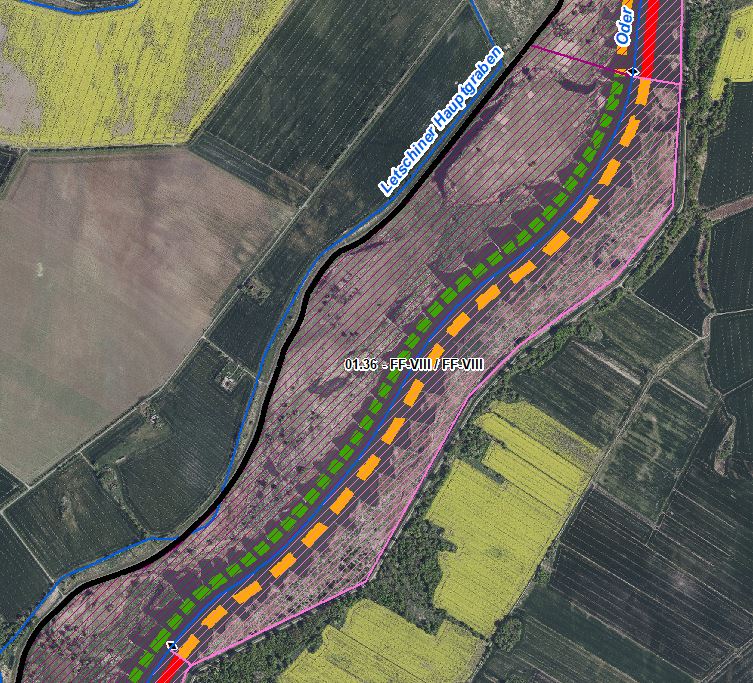 Blick Richtung Norden von Deich auf Rinnenstrukturen im Deichvorland (Foto: Stowasserplan, Mai 2022)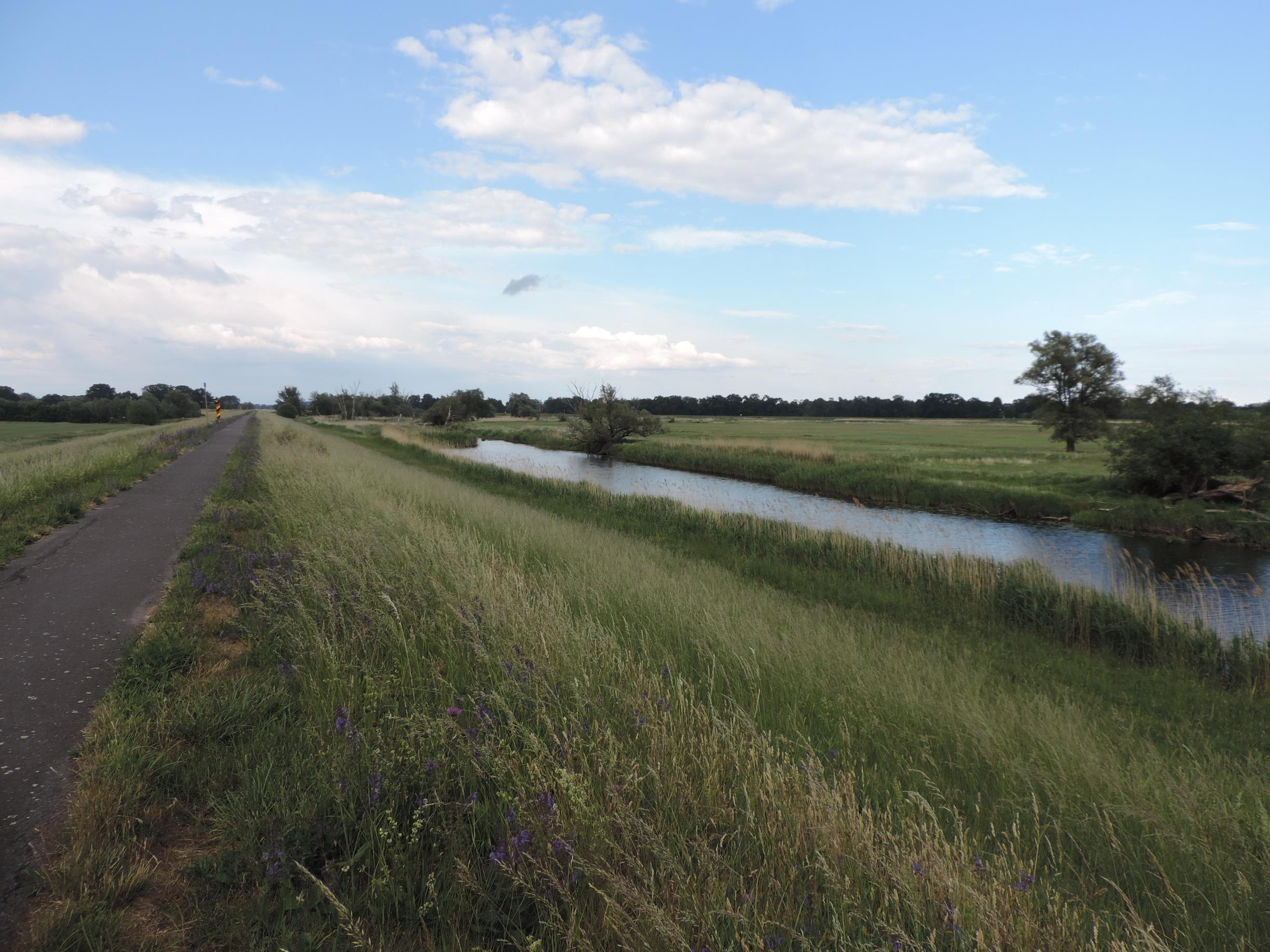 Blick Richtung Norden von Deich auf Rinnenstrukturen im Deichvorland (Foto: Stowasserplan, Mai 2022)Blick Richtung Norden von Deich auf Rinnenstrukturen im Deichvorland (Foto: Stowasserplan, Mai 2022)Blick Richtung Norden von Deich auf Rinnenstrukturen im Deichvorland (Foto: Stowasserplan, Mai 2022)Blick Richtung Norden von Deich auf Rinnenstrukturen im Deichvorland (Foto: Stowasserplan, Mai 2022)Blick Richtung Norden von Deich auf Rinnenstrukturen im Deichvorland (Foto: Stowasserplan, Mai 2022)Blick Richtung Norden von Deich auf Rinnenstrukturen im Deichvorland (Foto: Stowasserplan, Mai 2022)AbschnittsbeschreibungAbschnittsbeschreibungAbschnittsbeschreibungAbschnittsbeschreibungAbschnittsbeschreibungAbschnittsbeschreibungAbschnittsbeschreibungAbschnittsbeschreibungAbschnittsbeschreibungAbschnittsbeschreibungAbschnittsbeschreibungAbschnittsbeschreibungFallgruppe linksseitigFF-VIII - Frei fließende Strecke mit Mischnutzung (Offenland/Bebauung/Deiche) in der Aue ohne leitbildkonforme UferstrukturFallgruppe linksseitigFF-VIII - Frei fließende Strecke mit Mischnutzung (Offenland/Bebauung/Deiche) in der Aue ohne leitbildkonforme UferstrukturFallgruppe linksseitigFF-VIII - Frei fließende Strecke mit Mischnutzung (Offenland/Bebauung/Deiche) in der Aue ohne leitbildkonforme UferstrukturFallgruppe linksseitigFF-VIII - Frei fließende Strecke mit Mischnutzung (Offenland/Bebauung/Deiche) in der Aue ohne leitbildkonforme UferstrukturFallgruppe linksseitigFF-VIII - Frei fließende Strecke mit Mischnutzung (Offenland/Bebauung/Deiche) in der Aue ohne leitbildkonforme UferstrukturFallgruppe linksseitigFF-VIII - Frei fließende Strecke mit Mischnutzung (Offenland/Bebauung/Deiche) in der Aue ohne leitbildkonforme UferstrukturFallgruppe linksseitigFF-VIII - Frei fließende Strecke mit Mischnutzung (Offenland/Bebauung/Deiche) in der Aue ohne leitbildkonforme UferstrukturFallgruppe linksseitigFF-VIII - Frei fließende Strecke mit Mischnutzung (Offenland/Bebauung/Deiche) in der Aue ohne leitbildkonforme UferstrukturFallgruppe linksseitigFF-VIII - Frei fließende Strecke mit Mischnutzung (Offenland/Bebauung/Deiche) in der Aue ohne leitbildkonforme UferstrukturFallgruppe linksseitigFF-VIII - Frei fließende Strecke mit Mischnutzung (Offenland/Bebauung/Deiche) in der Aue ohne leitbildkonforme UferstrukturFallgruppe linksseitigFF-VIII - Frei fließende Strecke mit Mischnutzung (Offenland/Bebauung/Deiche) in der Aue ohne leitbildkonforme UferstrukturFallgruppe linksseitigFF-VIII - Frei fließende Strecke mit Mischnutzung (Offenland/Bebauung/Deiche) in der Aue ohne leitbildkonforme UferstrukturFallgruppe rechtsseitig (Hier nachrichtliche Aufführung im Falle der Oder als Grenzgewässer. Mehrfachnennungen auf polnischem Territorium möglich)FF-VIII - Frei fließende Strecke mit Mischnutzung (Offenland/Bebauung/Deiche) in der Aue ohne Leitbildkonforme UferstrukturFallgruppe rechtsseitig (Hier nachrichtliche Aufführung im Falle der Oder als Grenzgewässer. Mehrfachnennungen auf polnischem Territorium möglich)FF-VIII - Frei fließende Strecke mit Mischnutzung (Offenland/Bebauung/Deiche) in der Aue ohne Leitbildkonforme UferstrukturFallgruppe rechtsseitig (Hier nachrichtliche Aufführung im Falle der Oder als Grenzgewässer. Mehrfachnennungen auf polnischem Territorium möglich)FF-VIII - Frei fließende Strecke mit Mischnutzung (Offenland/Bebauung/Deiche) in der Aue ohne Leitbildkonforme UferstrukturFallgruppe rechtsseitig (Hier nachrichtliche Aufführung im Falle der Oder als Grenzgewässer. Mehrfachnennungen auf polnischem Territorium möglich)FF-VIII - Frei fließende Strecke mit Mischnutzung (Offenland/Bebauung/Deiche) in der Aue ohne Leitbildkonforme UferstrukturFallgruppe rechtsseitig (Hier nachrichtliche Aufführung im Falle der Oder als Grenzgewässer. Mehrfachnennungen auf polnischem Territorium möglich)FF-VIII - Frei fließende Strecke mit Mischnutzung (Offenland/Bebauung/Deiche) in der Aue ohne Leitbildkonforme UferstrukturFallgruppe rechtsseitig (Hier nachrichtliche Aufführung im Falle der Oder als Grenzgewässer. Mehrfachnennungen auf polnischem Territorium möglich)FF-VIII - Frei fließende Strecke mit Mischnutzung (Offenland/Bebauung/Deiche) in der Aue ohne Leitbildkonforme UferstrukturFallgruppe rechtsseitig (Hier nachrichtliche Aufführung im Falle der Oder als Grenzgewässer. Mehrfachnennungen auf polnischem Territorium möglich)FF-VIII - Frei fließende Strecke mit Mischnutzung (Offenland/Bebauung/Deiche) in der Aue ohne Leitbildkonforme UferstrukturFallgruppe rechtsseitig (Hier nachrichtliche Aufführung im Falle der Oder als Grenzgewässer. Mehrfachnennungen auf polnischem Territorium möglich)FF-VIII - Frei fließende Strecke mit Mischnutzung (Offenland/Bebauung/Deiche) in der Aue ohne Leitbildkonforme UferstrukturFallgruppe rechtsseitig (Hier nachrichtliche Aufführung im Falle der Oder als Grenzgewässer. Mehrfachnennungen auf polnischem Territorium möglich)FF-VIII - Frei fließende Strecke mit Mischnutzung (Offenland/Bebauung/Deiche) in der Aue ohne Leitbildkonforme UferstrukturFallgruppe rechtsseitig (Hier nachrichtliche Aufführung im Falle der Oder als Grenzgewässer. Mehrfachnennungen auf polnischem Territorium möglich)FF-VIII - Frei fließende Strecke mit Mischnutzung (Offenland/Bebauung/Deiche) in der Aue ohne Leitbildkonforme UferstrukturFallgruppe rechtsseitig (Hier nachrichtliche Aufführung im Falle der Oder als Grenzgewässer. Mehrfachnennungen auf polnischem Territorium möglich)FF-VIII - Frei fließende Strecke mit Mischnutzung (Offenland/Bebauung/Deiche) in der Aue ohne Leitbildkonforme UferstrukturFallgruppe rechtsseitig (Hier nachrichtliche Aufführung im Falle der Oder als Grenzgewässer. Mehrfachnennungen auf polnischem Territorium möglich)FF-VIII - Frei fließende Strecke mit Mischnutzung (Offenland/Bebauung/Deiche) in der Aue ohne Leitbildkonforme UferstrukturBeschreibungEingedeichte Aue, Altstrukturen auf dt. Seite, ohne GehölzbestandBeschreibungEingedeichte Aue, Altstrukturen auf dt. Seite, ohne GehölzbestandBeschreibungEingedeichte Aue, Altstrukturen auf dt. Seite, ohne GehölzbestandBeschreibungEingedeichte Aue, Altstrukturen auf dt. Seite, ohne GehölzbestandBeschreibungEingedeichte Aue, Altstrukturen auf dt. Seite, ohne GehölzbestandBeschreibungEingedeichte Aue, Altstrukturen auf dt. Seite, ohne GehölzbestandBeschreibungEingedeichte Aue, Altstrukturen auf dt. Seite, ohne GehölzbestandBeschreibungEingedeichte Aue, Altstrukturen auf dt. Seite, ohne GehölzbestandBeschreibungEingedeichte Aue, Altstrukturen auf dt. Seite, ohne GehölzbestandBeschreibungEingedeichte Aue, Altstrukturen auf dt. Seite, ohne GehölzbestandBeschreibungEingedeichte Aue, Altstrukturen auf dt. Seite, ohne GehölzbestandBeschreibungEingedeichte Aue, Altstrukturen auf dt. Seite, ohne GehölzbestandRestriktionen und BelastungenRestriktionen und BelastungenRestriktionen und BelastungenRestriktionen und BelastungenRestriktionen und BelastungenRestriktionen und BelastungenRestriktionen und BelastungenRestriktionen und BelastungenRestriktionen und BelastungenRestriktionen und BelastungenRestriktionen und BelastungenRestriktionen und BelastungenRestriktionenDeichlinie, Wasserstraßennutzung, Landwirtschaftliche NutzflächenRestriktionenDeichlinie, Wasserstraßennutzung, Landwirtschaftliche NutzflächenRestriktionenDeichlinie, Wasserstraßennutzung, Landwirtschaftliche NutzflächenRestriktionenDeichlinie, Wasserstraßennutzung, Landwirtschaftliche NutzflächenRestriktionenDeichlinie, Wasserstraßennutzung, Landwirtschaftliche NutzflächenRestriktionenDeichlinie, Wasserstraßennutzung, Landwirtschaftliche NutzflächenRestriktionenDeichlinie, Wasserstraßennutzung, Landwirtschaftliche NutzflächenRestriktionenDeichlinie, Wasserstraßennutzung, Landwirtschaftliche NutzflächenRestriktionenDeichlinie, Wasserstraßennutzung, Landwirtschaftliche NutzflächenRestriktionenDeichlinie, Wasserstraßennutzung, Landwirtschaftliche NutzflächenRestriktionenDeichlinie, Wasserstraßennutzung, Landwirtschaftliche NutzflächenRestriktionenDeichlinie, Wasserstraßennutzung, Landwirtschaftliche NutzflächenSignifikante BelastungenDiffuse Quellen, Punktquellen, hydrologische Veränderungen, morphologische Veränderungen im Sinne Landwirtschaft, Hochwasserschutz und SchifffahrtMunitionsbelastung in Folge des zweiten WeltkriegesSignifikante BelastungenDiffuse Quellen, Punktquellen, hydrologische Veränderungen, morphologische Veränderungen im Sinne Landwirtschaft, Hochwasserschutz und SchifffahrtMunitionsbelastung in Folge des zweiten WeltkriegesSignifikante BelastungenDiffuse Quellen, Punktquellen, hydrologische Veränderungen, morphologische Veränderungen im Sinne Landwirtschaft, Hochwasserschutz und SchifffahrtMunitionsbelastung in Folge des zweiten WeltkriegesSignifikante BelastungenDiffuse Quellen, Punktquellen, hydrologische Veränderungen, morphologische Veränderungen im Sinne Landwirtschaft, Hochwasserschutz und SchifffahrtMunitionsbelastung in Folge des zweiten WeltkriegesSignifikante BelastungenDiffuse Quellen, Punktquellen, hydrologische Veränderungen, morphologische Veränderungen im Sinne Landwirtschaft, Hochwasserschutz und SchifffahrtMunitionsbelastung in Folge des zweiten WeltkriegesSignifikante BelastungenDiffuse Quellen, Punktquellen, hydrologische Veränderungen, morphologische Veränderungen im Sinne Landwirtschaft, Hochwasserschutz und SchifffahrtMunitionsbelastung in Folge des zweiten WeltkriegesSignifikante BelastungenDiffuse Quellen, Punktquellen, hydrologische Veränderungen, morphologische Veränderungen im Sinne Landwirtschaft, Hochwasserschutz und SchifffahrtMunitionsbelastung in Folge des zweiten WeltkriegesSignifikante BelastungenDiffuse Quellen, Punktquellen, hydrologische Veränderungen, morphologische Veränderungen im Sinne Landwirtschaft, Hochwasserschutz und SchifffahrtMunitionsbelastung in Folge des zweiten WeltkriegesSignifikante BelastungenDiffuse Quellen, Punktquellen, hydrologische Veränderungen, morphologische Veränderungen im Sinne Landwirtschaft, Hochwasserschutz und SchifffahrtMunitionsbelastung in Folge des zweiten WeltkriegesSignifikante BelastungenDiffuse Quellen, Punktquellen, hydrologische Veränderungen, morphologische Veränderungen im Sinne Landwirtschaft, Hochwasserschutz und SchifffahrtMunitionsbelastung in Folge des zweiten WeltkriegesSignifikante BelastungenDiffuse Quellen, Punktquellen, hydrologische Veränderungen, morphologische Veränderungen im Sinne Landwirtschaft, Hochwasserschutz und SchifffahrtMunitionsbelastung in Folge des zweiten WeltkriegesSignifikante BelastungenDiffuse Quellen, Punktquellen, hydrologische Veränderungen, morphologische Veränderungen im Sinne Landwirtschaft, Hochwasserschutz und SchifffahrtMunitionsbelastung in Folge des zweiten WeltkriegesNaturschutzfachliche BelangeNaturschutzfachliche BelangeNaturschutzfachliche BelangeNaturschutzfachliche BelangeNaturschutzfachliche BelangeNaturschutzfachliche BelangeNaturschutzfachliche BelangeNaturschutzfachliche BelangeNaturschutzfachliche BelangeNaturschutzfachliche BelangeNaturschutzfachliche BelangeNaturschutzfachliche BelangeBetroffene SchutzgebieteBetroffene SchutzgebieteBetroffene SchutzgebieteBetroffene SchutzgebieteBetroffene SchutzgebieteEinschätzung Synergie/KonfliktEinschätzung Synergie/KonfliktEinschätzung Synergie/KonfliktEinschätzung Synergie/KonfliktBemerkungBemerkungBemerkungFFH-Gebiet „Oder-Neiße Ergänzung“ (DE 3553-308)FFH-Gebiet „Oder-Neiße Ergänzung“ (DE 3553-308)FFH-Gebiet „Oder-Neiße Ergänzung“ (DE 3553-308)FFH-Gebiet „Oder-Neiße Ergänzung“ (DE 3553-308)FFH-Gebiet „Oder-Neiße Ergänzung“ (DE 3553-308)SynergieSynergieSynergieSynergieSPA-Gebiet „Mittlere Oderniederung“ (DE 3453-422)SPA-Gebiet „Mittlere Oderniederung“ (DE 3453-422)SPA-Gebiet „Mittlere Oderniederung“ (DE 3453-422)SPA-Gebiet „Mittlere Oderniederung“ (DE 3453-422)SPA-Gebiet „Mittlere Oderniederung“ (DE 3453-422)SynergieSynergieSynergieSynergieBetroffene LRTBetroffene LRTBetroffene LRTBetroffene LRTBetroffene LRTEinschätzung Synergie/KonfliktEinschätzung Synergie/KonfliktEinschätzung Synergie/KonfliktEinschätzung Synergie/KonfliktBemerkungBemerkungBemerkungkeine ausgewiesenkeine ausgewiesenkeine ausgewiesenkeine ausgewiesenkeine ausgewiesen----Belange des HochwasserschutzesBelange des HochwasserschutzesBelange des HochwasserschutzesBelange des HochwasserschutzesBelange des HochwasserschutzesBelange des HochwasserschutzesBelange des HochwasserschutzesBelange des HochwasserschutzesBelange des HochwasserschutzesBelange des HochwasserschutzesBelange des HochwasserschutzesBelange des HochwasserschutzesRegionale Maßnahmenplanung HochwasserrisikomanagementRegionale Maßnahmenplanung HochwasserrisikomanagementRegionale Maßnahmenplanung HochwasserrisikomanagementRegionale Maßnahmenplanung HochwasserrisikomanagementRegionale Maßnahmenplanung HochwasserrisikomanagementEinschätzung Synergie/KonfliktEinschätzung Synergie/KonfliktEinschätzung Synergie/KonfliktEinschätzung Synergie/KonfliktBemerkungBemerkungBemerkungkeine Überschneidungkeine Überschneidungkeine Überschneidungkeine Überschneidungkeine Überschneidung----Bewertung Bestand & DefizitanalyseBewertung Bestand & DefizitanalyseBewertung Bestand & DefizitanalyseBewertung Bestand & DefizitanalyseBewertung Bestand & DefizitanalyseBewertung Bestand & DefizitanalyseBewertung Bestand & DefizitanalyseBewertung Bestand & DefizitanalyseBewertung Bestand & DefizitanalyseBewertung Bestand & DefizitanalyseBewertung Bestand & DefizitanalyseBewertung Bestand & DefizitanalyseÖkologischer Zustand / 
Potenzial gesamtÖkologischer Zustand / 
Potenzial gesamtBiologische QualitätskomponentenBiologische QualitätskomponentenBiologische QualitätskomponentenBiologische QualitätskomponentenBiologische QualitätskomponentenBiologische QualitätskomponentenBiologische QualitätskomponentenPhysikalisch- chemische QualitätskomponentenPhysikalisch- chemische QualitätskomponentenÖkologischer Zustand / 
Potenzial gesamtÖkologischer Zustand / 
Potenzial gesamtPhythoplanktonMakrophyten + PhytobenthosMakrophyten + PhytobenthosMakrozoobenthosFischeFischeFischePhysikalisch- chemische QualitätskomponentenPhysikalisch- chemische QualitätskomponentenBewertung Bestand 
(3. BWZ – 2022-2027)33nicht klassifiziert3 (PB)3 (PB)3222schlechter als gutschlechter als gutBewertung Defizitanalyse-1-1nicht klassifiziert-1-1-1000-3-3Hydromorphologische QualitätskomponentenHydromorphologische QualitätskomponentenHydromorphologische QualitätskomponentenHydromorphologische QualitätskomponentenHydromorphologische QualitätskomponentenHydromorphologische QualitätskomponentenHydromorphologische QualitätskomponentenHydromorphologische QualitätskomponentenHydromorphologische QualitätskomponentenHydromorphologische QualitätskomponentenHydromorphologische QualitätskomponentenMorphologieMorphologieMorphologieDurchgängigkeitDurchgängigkeitDurchgängigkeitDurchgängigkeitWasserhaushaltWasserhaushaltWasserhaushaltWasserhaushaltBewertung/ 
BeschreibungGSK 5GSK 5GSK 5vorhandenvorhandenvorhandenvorhandensehr gutsehr gutsehr gutsehr gutBeschreibungLängsprofil mäßig verändertkeine bis schwache Breiten- und TiefenvarianzBesiedlungsrelevante Habitate fehlen aufgrund fehlender Lauf- und Sohlstrukturengewässerbegleitende Gehölze fehlen vollständigkeine StrömungsdiversitätSchädliche Umfeldstruktur: beidseitig mit Deich und schmalem VorlandbereichLängsprofil mäßig verändertkeine bis schwache Breiten- und TiefenvarianzBesiedlungsrelevante Habitate fehlen aufgrund fehlender Lauf- und Sohlstrukturengewässerbegleitende Gehölze fehlen vollständigkeine StrömungsdiversitätSchädliche Umfeldstruktur: beidseitig mit Deich und schmalem VorlandbereichLängsprofil mäßig verändertkeine bis schwache Breiten- und TiefenvarianzBesiedlungsrelevante Habitate fehlen aufgrund fehlender Lauf- und Sohlstrukturengewässerbegleitende Gehölze fehlen vollständigkeine StrömungsdiversitätSchädliche Umfeldstruktur: beidseitig mit Deich und schmalem VorlandbereichLängsdurchgängigkeit gegeben, keine Bauwerke vorhandenWenig bis keine laterale Vernetzung zu Deichvorland, Altaue und Nebengewässernkeine Anbindung an die AltaueGeschiebedynamik verändertLängsdurchgängigkeit gegeben, keine Bauwerke vorhandenWenig bis keine laterale Vernetzung zu Deichvorland, Altaue und Nebengewässernkeine Anbindung an die AltaueGeschiebedynamik verändertLängsdurchgängigkeit gegeben, keine Bauwerke vorhandenWenig bis keine laterale Vernetzung zu Deichvorland, Altaue und Nebengewässernkeine Anbindung an die AltaueGeschiebedynamik verändertLängsdurchgängigkeit gegeben, keine Bauwerke vorhandenWenig bis keine laterale Vernetzung zu Deichvorland, Altaue und Nebengewässernkeine Anbindung an die AltaueGeschiebedynamik verändertAbfluss gutAbflussverhalten und Ausuferungsverhalten verändertAbflussdynamik verändertGrundwasseranbindung verändertAbfluss gutAbflussverhalten und Ausuferungsverhalten verändertAbflussdynamik verändertGrundwasseranbindung verändertAbfluss gutAbflussverhalten und Ausuferungsverhalten verändertAbflussdynamik verändertGrundwasseranbindung verändertAbfluss gutAbflussverhalten und Ausuferungsverhalten verändertAbflussdynamik verändertGrundwasseranbindung verändertDefizit-2-2-200000000EntwicklungszieleEntwicklungszieleEntwicklungszieleEntwicklungszieleEntwicklungszieleEntwicklungszieleEntwicklungszieleEntwicklungszieleEntwicklungszieleEntwicklungszieleEntwicklungszieleEntwicklungszieleEntwicklungsziel gemäß STK – linksseitigHöherwertiger Trittstein umgestaltenEntwicklungsziel gemäß STK – linksseitigHöherwertiger Trittstein umgestaltenEntwicklungsziel gemäß STK – linksseitigHöherwertiger Trittstein umgestaltenEntwicklungsziel gemäß STK – linksseitigHöherwertiger Trittstein umgestaltenEntwicklungsziel gemäß STK – linksseitigHöherwertiger Trittstein umgestaltenEntwicklungsziel gemäß STK - rechtsseitigAufwertungsstrahlweg entwickeln (nachrichtlich)Entwicklungsziel gemäß STK - rechtsseitigAufwertungsstrahlweg entwickeln (nachrichtlich)Entwicklungsziel gemäß STK - rechtsseitigAufwertungsstrahlweg entwickeln (nachrichtlich)Entwicklungsziel gemäß STK - rechtsseitigAufwertungsstrahlweg entwickeln (nachrichtlich)Entwicklungsziel gemäß STK - rechtsseitigAufwertungsstrahlweg entwickeln (nachrichtlich)Entwicklungsziel gemäß STK - rechtsseitigAufwertungsstrahlweg entwickeln (nachrichtlich)Entwicklungsziel gemäß STK - rechtsseitigAufwertungsstrahlweg entwickeln (nachrichtlich)Anmerkung zu Entwicklungsziel auf dt. Seite    Zielerreichung WRRL vorrangig durch Maßnahmen im Deichvorland umsetzenFörderung der Gewässerstruktur (Querprofil) durch Entwicklung von Ufer- und Auenvegetation, Belassen von Totholz sowie Schaffung von unterschiedlich angeströmten FlachwasserbereichenVerbesserung der Gewässergüte durch Entwicklung von Ufer- und Auenstrukturen sowie Ufer-  und Auenvegetation zum Wasser- und StoffrückhaltVerbesserung der Auenanbindung durch Abflachung von Uferrehnen, ein- oder beidseitige Anbindung von Rinnenstrukturen und Altwässern im DeichvorlandVerbesserung der lateralen VernetzungVerbesserung GeschiebedynamikAnmerkung zu Entwicklungsziel auf dt. Seite    Zielerreichung WRRL vorrangig durch Maßnahmen im Deichvorland umsetzenFörderung der Gewässerstruktur (Querprofil) durch Entwicklung von Ufer- und Auenvegetation, Belassen von Totholz sowie Schaffung von unterschiedlich angeströmten FlachwasserbereichenVerbesserung der Gewässergüte durch Entwicklung von Ufer- und Auenstrukturen sowie Ufer-  und Auenvegetation zum Wasser- und StoffrückhaltVerbesserung der Auenanbindung durch Abflachung von Uferrehnen, ein- oder beidseitige Anbindung von Rinnenstrukturen und Altwässern im DeichvorlandVerbesserung der lateralen VernetzungVerbesserung GeschiebedynamikAnmerkung zu Entwicklungsziel auf dt. Seite    Zielerreichung WRRL vorrangig durch Maßnahmen im Deichvorland umsetzenFörderung der Gewässerstruktur (Querprofil) durch Entwicklung von Ufer- und Auenvegetation, Belassen von Totholz sowie Schaffung von unterschiedlich angeströmten FlachwasserbereichenVerbesserung der Gewässergüte durch Entwicklung von Ufer- und Auenstrukturen sowie Ufer-  und Auenvegetation zum Wasser- und StoffrückhaltVerbesserung der Auenanbindung durch Abflachung von Uferrehnen, ein- oder beidseitige Anbindung von Rinnenstrukturen und Altwässern im DeichvorlandVerbesserung der lateralen VernetzungVerbesserung GeschiebedynamikAnmerkung zu Entwicklungsziel auf dt. Seite    Zielerreichung WRRL vorrangig durch Maßnahmen im Deichvorland umsetzenFörderung der Gewässerstruktur (Querprofil) durch Entwicklung von Ufer- und Auenvegetation, Belassen von Totholz sowie Schaffung von unterschiedlich angeströmten FlachwasserbereichenVerbesserung der Gewässergüte durch Entwicklung von Ufer- und Auenstrukturen sowie Ufer-  und Auenvegetation zum Wasser- und StoffrückhaltVerbesserung der Auenanbindung durch Abflachung von Uferrehnen, ein- oder beidseitige Anbindung von Rinnenstrukturen und Altwässern im DeichvorlandVerbesserung der lateralen VernetzungVerbesserung GeschiebedynamikAnmerkung zu Entwicklungsziel auf dt. Seite    Zielerreichung WRRL vorrangig durch Maßnahmen im Deichvorland umsetzenFörderung der Gewässerstruktur (Querprofil) durch Entwicklung von Ufer- und Auenvegetation, Belassen von Totholz sowie Schaffung von unterschiedlich angeströmten FlachwasserbereichenVerbesserung der Gewässergüte durch Entwicklung von Ufer- und Auenstrukturen sowie Ufer-  und Auenvegetation zum Wasser- und StoffrückhaltVerbesserung der Auenanbindung durch Abflachung von Uferrehnen, ein- oder beidseitige Anbindung von Rinnenstrukturen und Altwässern im DeichvorlandVerbesserung der lateralen VernetzungVerbesserung GeschiebedynamikAnmerkung zu Entwicklungsziel auf dt. Seite    Zielerreichung WRRL vorrangig durch Maßnahmen im Deichvorland umsetzenFörderung der Gewässerstruktur (Querprofil) durch Entwicklung von Ufer- und Auenvegetation, Belassen von Totholz sowie Schaffung von unterschiedlich angeströmten FlachwasserbereichenVerbesserung der Gewässergüte durch Entwicklung von Ufer- und Auenstrukturen sowie Ufer-  und Auenvegetation zum Wasser- und StoffrückhaltVerbesserung der Auenanbindung durch Abflachung von Uferrehnen, ein- oder beidseitige Anbindung von Rinnenstrukturen und Altwässern im DeichvorlandVerbesserung der lateralen VernetzungVerbesserung GeschiebedynamikAnmerkung zu Entwicklungsziel auf dt. Seite    Zielerreichung WRRL vorrangig durch Maßnahmen im Deichvorland umsetzenFörderung der Gewässerstruktur (Querprofil) durch Entwicklung von Ufer- und Auenvegetation, Belassen von Totholz sowie Schaffung von unterschiedlich angeströmten FlachwasserbereichenVerbesserung der Gewässergüte durch Entwicklung von Ufer- und Auenstrukturen sowie Ufer-  und Auenvegetation zum Wasser- und StoffrückhaltVerbesserung der Auenanbindung durch Abflachung von Uferrehnen, ein- oder beidseitige Anbindung von Rinnenstrukturen und Altwässern im DeichvorlandVerbesserung der lateralen VernetzungVerbesserung GeschiebedynamikAnmerkung zu Entwicklungsziel auf dt. Seite    Zielerreichung WRRL vorrangig durch Maßnahmen im Deichvorland umsetzenFörderung der Gewässerstruktur (Querprofil) durch Entwicklung von Ufer- und Auenvegetation, Belassen von Totholz sowie Schaffung von unterschiedlich angeströmten FlachwasserbereichenVerbesserung der Gewässergüte durch Entwicklung von Ufer- und Auenstrukturen sowie Ufer-  und Auenvegetation zum Wasser- und StoffrückhaltVerbesserung der Auenanbindung durch Abflachung von Uferrehnen, ein- oder beidseitige Anbindung von Rinnenstrukturen und Altwässern im DeichvorlandVerbesserung der lateralen VernetzungVerbesserung GeschiebedynamikAnmerkung zu Entwicklungsziel auf dt. Seite    Zielerreichung WRRL vorrangig durch Maßnahmen im Deichvorland umsetzenFörderung der Gewässerstruktur (Querprofil) durch Entwicklung von Ufer- und Auenvegetation, Belassen von Totholz sowie Schaffung von unterschiedlich angeströmten FlachwasserbereichenVerbesserung der Gewässergüte durch Entwicklung von Ufer- und Auenstrukturen sowie Ufer-  und Auenvegetation zum Wasser- und StoffrückhaltVerbesserung der Auenanbindung durch Abflachung von Uferrehnen, ein- oder beidseitige Anbindung von Rinnenstrukturen und Altwässern im DeichvorlandVerbesserung der lateralen VernetzungVerbesserung GeschiebedynamikAnmerkung zu Entwicklungsziel auf dt. Seite    Zielerreichung WRRL vorrangig durch Maßnahmen im Deichvorland umsetzenFörderung der Gewässerstruktur (Querprofil) durch Entwicklung von Ufer- und Auenvegetation, Belassen von Totholz sowie Schaffung von unterschiedlich angeströmten FlachwasserbereichenVerbesserung der Gewässergüte durch Entwicklung von Ufer- und Auenstrukturen sowie Ufer-  und Auenvegetation zum Wasser- und StoffrückhaltVerbesserung der Auenanbindung durch Abflachung von Uferrehnen, ein- oder beidseitige Anbindung von Rinnenstrukturen und Altwässern im DeichvorlandVerbesserung der lateralen VernetzungVerbesserung GeschiebedynamikAnmerkung zu Entwicklungsziel auf dt. Seite    Zielerreichung WRRL vorrangig durch Maßnahmen im Deichvorland umsetzenFörderung der Gewässerstruktur (Querprofil) durch Entwicklung von Ufer- und Auenvegetation, Belassen von Totholz sowie Schaffung von unterschiedlich angeströmten FlachwasserbereichenVerbesserung der Gewässergüte durch Entwicklung von Ufer- und Auenstrukturen sowie Ufer-  und Auenvegetation zum Wasser- und StoffrückhaltVerbesserung der Auenanbindung durch Abflachung von Uferrehnen, ein- oder beidseitige Anbindung von Rinnenstrukturen und Altwässern im DeichvorlandVerbesserung der lateralen VernetzungVerbesserung GeschiebedynamikAnmerkung zu Entwicklungsziel auf dt. Seite    Zielerreichung WRRL vorrangig durch Maßnahmen im Deichvorland umsetzenFörderung der Gewässerstruktur (Querprofil) durch Entwicklung von Ufer- und Auenvegetation, Belassen von Totholz sowie Schaffung von unterschiedlich angeströmten FlachwasserbereichenVerbesserung der Gewässergüte durch Entwicklung von Ufer- und Auenstrukturen sowie Ufer-  und Auenvegetation zum Wasser- und StoffrückhaltVerbesserung der Auenanbindung durch Abflachung von Uferrehnen, ein- oder beidseitige Anbindung von Rinnenstrukturen und Altwässern im DeichvorlandVerbesserung der lateralen VernetzungVerbesserung GeschiebedynamikMaßnahmenMaßnahmenMaßnahmenMaßnahmenMaßnahmenMaßnahmenMaßnahmenMaßnahmenMaßnahmenMaßnahmenMaßnahmenMaßnahmenEinzelmaßnahmenEinzelmaßnahmenMaßnahmenbeschreibung (Bemerkung)Maßnahmenbeschreibung (Bemerkung)Maßnahmenbeschreibung (Bemerkung)Maßnahmenbeschreibung (Bemerkung)Maßnahmenbeschreibung (Bemerkung)Maßnahmenbeschreibung (Bemerkung)Maßnahmenbeschreibung (Bemerkung)Maßnahmenbeschreibung (Bemerkung)Maßnahmenbeschreibung (Bemerkung)LAWA-MN-TypG1.1G1.1Initiieren einer naturnahen Sohlentwicklung Initiieren einer naturnahen Sohlentwicklung Initiieren einer naturnahen Sohlentwicklung Initiieren einer naturnahen Sohlentwicklung Initiieren einer naturnahen Sohlentwicklung Initiieren einer naturnahen Sohlentwicklung Initiieren einer naturnahen Sohlentwicklung Initiieren einer naturnahen Sohlentwicklung Initiieren einer naturnahen Sohlentwicklung 71, 72(G1.2)(G1.2)GeschiebemanagementGeschiebemanagementGeschiebemanagementGeschiebemanagementGeschiebemanagementGeschiebemanagementGeschiebemanagementGeschiebemanagementGeschiebemanagement77U1.1U1.1Uferverbau vollständig rückbauenUferverbau vollständig rückbauenUferverbau vollständig rückbauenUferverbau vollständig rückbauenUferverbau vollständig rückbauenUferverbau vollständig rückbauenUferverbau vollständig rückbauenUferverbau vollständig rückbauenUferverbau vollständig rückbauen70, 72, 73U2.1U2.1Profil aufweiten / UferabflachungProfil aufweiten / UferabflachungProfil aufweiten / UferabflachungProfil aufweiten / UferabflachungProfil aufweiten / UferabflachungProfil aufweiten / UferabflachungProfil aufweiten / UferabflachungProfil aufweiten / UferabflachungProfil aufweiten / Uferabflachung70, 72U2.2U2.2Naturnahe Uferstrukturen erhalten/entwickelnNaturnahe Uferstrukturen erhalten/entwickelnNaturnahe Uferstrukturen erhalten/entwickelnNaturnahe Uferstrukturen erhalten/entwickelnNaturnahe Uferstrukturen erhalten/entwickelnNaturnahe Uferstrukturen erhalten/entwickelnNaturnahe Uferstrukturen erhalten/entwickelnNaturnahe Uferstrukturen erhalten/entwickelnNaturnahe Uferstrukturen erhalten/entwickeln73U2.3U2.3strömungsberuhigte Flachwasserzonen erhalten/entwickelnströmungsberuhigte Flachwasserzonen erhalten/entwickelnströmungsberuhigte Flachwasserzonen erhalten/entwickelnströmungsberuhigte Flachwasserzonen erhalten/entwickelnströmungsberuhigte Flachwasserzonen erhalten/entwickelnströmungsberuhigte Flachwasserzonen erhalten/entwickelnströmungsberuhigte Flachwasserzonen erhalten/entwickelnströmungsberuhigte Flachwasserzonen erhalten/entwickelnströmungsberuhigte Flachwasserzonen erhalten/entwickeln71, 73U2.4U2.4strömungsberuhigte Flachwasserzonen schaffenströmungsberuhigte Flachwasserzonen schaffenströmungsberuhigte Flachwasserzonen schaffenströmungsberuhigte Flachwasserzonen schaffenströmungsberuhigte Flachwasserzonen schaffenströmungsberuhigte Flachwasserzonen schaffenströmungsberuhigte Flachwasserzonen schaffenströmungsberuhigte Flachwasserzonen schaffenströmungsberuhigte Flachwasserzonen schaffen71, 73U2.5U2.5Anschluss von Seitengewässern/Nebengerinnen (einseitig, durchströmt)Anschluss von Seitengewässern/Nebengerinnen (einseitig, durchströmt)Anschluss von Seitengewässern/Nebengerinnen (einseitig, durchströmt)Anschluss von Seitengewässern/Nebengerinnen (einseitig, durchströmt)Anschluss von Seitengewässern/Nebengerinnen (einseitig, durchströmt)Anschluss von Seitengewässern/Nebengerinnen (einseitig, durchströmt)Anschluss von Seitengewässern/Nebengerinnen (einseitig, durchströmt)Anschluss von Seitengewässern/Nebengerinnen (einseitig, durchströmt)Anschluss von Seitengewässern/Nebengerinnen (einseitig, durchströmt)75U3.1U3.1Ufervegetation erhalten/entwickeln/ersetzen (Schilf/Hochstauden/Gehölze)Ufervegetation erhalten/entwickeln/ersetzen (Schilf/Hochstauden/Gehölze)Ufervegetation erhalten/entwickeln/ersetzen (Schilf/Hochstauden/Gehölze)Ufervegetation erhalten/entwickeln/ersetzen (Schilf/Hochstauden/Gehölze)Ufervegetation erhalten/entwickeln/ersetzen (Schilf/Hochstauden/Gehölze)Ufervegetation erhalten/entwickeln/ersetzen (Schilf/Hochstauden/Gehölze)Ufervegetation erhalten/entwickeln/ersetzen (Schilf/Hochstauden/Gehölze)Ufervegetation erhalten/entwickeln/ersetzen (Schilf/Hochstauden/Gehölze)Ufervegetation erhalten/entwickeln/ersetzen (Schilf/Hochstauden/Gehölze)73(U3.2)(U3.2)Neophyten-Management (Ufer)Neophyten-Management (Ufer)Neophyten-Management (Ufer)Neophyten-Management (Ufer)Neophyten-Management (Ufer)Neophyten-Management (Ufer)Neophyten-Management (Ufer)Neophyten-Management (Ufer)Neophyten-Management (Ufer)73, 94A1.1A1.1Auengewässer/-strukturen erhalten/entwickeln/anlegenAuengewässer/-strukturen erhalten/entwickeln/anlegenAuengewässer/-strukturen erhalten/entwickeln/anlegenAuengewässer/-strukturen erhalten/entwickeln/anlegenAuengewässer/-strukturen erhalten/entwickeln/anlegenAuengewässer/-strukturen erhalten/entwickeln/anlegenAuengewässer/-strukturen erhalten/entwickeln/anlegenAuengewässer/-strukturen erhalten/entwickeln/anlegenAuengewässer/-strukturen erhalten/entwickeln/anlegen74, 75A1.4A1.4Nebengerinne/Flutrinne erhalten/entwickelnNebengerinne/Flutrinne erhalten/entwickelnNebengerinne/Flutrinne erhalten/entwickelnNebengerinne/Flutrinne erhalten/entwickelnNebengerinne/Flutrinne erhalten/entwickelnNebengerinne/Flutrinne erhalten/entwickelnNebengerinne/Flutrinne erhalten/entwickelnNebengerinne/Flutrinne erhalten/entwickelnNebengerinne/Flutrinne erhalten/entwickeln70, 72, 74, 75A1.6A1.6FlächensicherungFlächensicherungFlächensicherungFlächensicherungFlächensicherungFlächensicherungFlächensicherungFlächensicherungFlächensicherung70A2.1A2.1Auennutzung extensivieren/auenverträgliche NutzungAuennutzung extensivieren/auenverträgliche NutzungAuennutzung extensivieren/auenverträgliche NutzungAuennutzung extensivieren/auenverträgliche NutzungAuennutzung extensivieren/auenverträgliche NutzungAuennutzung extensivieren/auenverträgliche NutzungAuennutzung extensivieren/auenverträgliche NutzungAuennutzung extensivieren/auenverträgliche NutzungAuennutzung extensivieren/auenverträgliche Nutzung74A2.5A2.5Saumstrukturen entwickelnSaumstrukturen entwickelnSaumstrukturen entwickelnSaumstrukturen entwickelnSaumstrukturen entwickelnSaumstrukturen entwickelnSaumstrukturen entwickelnSaumstrukturen entwickelnSaumstrukturen entwickeln74A3.3A3.3Vorland abtragen/Sekundäraue anlegen (Auenanbindung)Vorland abtragen/Sekundäraue anlegen (Auenanbindung)Vorland abtragen/Sekundäraue anlegen (Auenanbindung)Vorland abtragen/Sekundäraue anlegen (Auenanbindung)Vorland abtragen/Sekundäraue anlegen (Auenanbindung)Vorland abtragen/Sekundäraue anlegen (Auenanbindung)Vorland abtragen/Sekundäraue anlegen (Auenanbindung)Vorland abtragen/Sekundäraue anlegen (Auenanbindung)Vorland abtragen/Sekundäraue anlegen (Auenanbindung)65, 74A3.4A3.4Naturnahes Überflutungsregime wiederherstellenNaturnahes Überflutungsregime wiederherstellenNaturnahes Überflutungsregime wiederherstellenNaturnahes Überflutungsregime wiederherstellenNaturnahes Überflutungsregime wiederherstellenNaturnahes Überflutungsregime wiederherstellenNaturnahes Überflutungsregime wiederherstellenNaturnahes Überflutungsregime wiederherstellenNaturnahes Überflutungsregime wiederherstellen65A3.5A3.5Wiedervernässung (Entwässerungsgräben/Drainagen zurückbauen)Wiedervernässung (Entwässerungsgräben/Drainagen zurückbauen)Wiedervernässung (Entwässerungsgräben/Drainagen zurückbauen)Wiedervernässung (Entwässerungsgräben/Drainagen zurückbauen)Wiedervernässung (Entwässerungsgräben/Drainagen zurückbauen)Wiedervernässung (Entwässerungsgräben/Drainagen zurückbauen)Wiedervernässung (Entwässerungsgräben/Drainagen zurückbauen)Wiedervernässung (Entwässerungsgräben/Drainagen zurückbauen)Wiedervernässung (Entwässerungsgräben/Drainagen zurückbauen)65S1.1S1.1Gewässerunterhaltung anpassen/optimierenGewässerunterhaltung anpassen/optimierenGewässerunterhaltung anpassen/optimierenGewässerunterhaltung anpassen/optimierenGewässerunterhaltung anpassen/optimierenGewässerunterhaltung anpassen/optimierenGewässerunterhaltung anpassen/optimierenGewässerunterhaltung anpassen/optimierenGewässerunterhaltung anpassen/optimieren79S2.1S2.1Reduzierung schifffahrtsinduzierter BelastungenReduzierung schifffahrtsinduzierter BelastungenReduzierung schifffahrtsinduzierter BelastungenReduzierung schifffahrtsinduzierter BelastungenReduzierung schifffahrtsinduzierter BelastungenReduzierung schifffahrtsinduzierter BelastungenReduzierung schifffahrtsinduzierter BelastungenReduzierung schifffahrtsinduzierter BelastungenReduzierung schifffahrtsinduzierter Belastungen95S3.1S3.1Erstellung von Konzeptionen / Studien / Gutachten für weiterführende UntersuchungenErstellung von Konzeptionen / Studien / Gutachten für weiterführende UntersuchungenErstellung von Konzeptionen / Studien / Gutachten für weiterführende UntersuchungenErstellung von Konzeptionen / Studien / Gutachten für weiterführende UntersuchungenErstellung von Konzeptionen / Studien / Gutachten für weiterführende UntersuchungenErstellung von Konzeptionen / Studien / Gutachten für weiterführende UntersuchungenErstellung von Konzeptionen / Studien / Gutachten für weiterführende UntersuchungenErstellung von Konzeptionen / Studien / Gutachten für weiterführende UntersuchungenErstellung von Konzeptionen / Studien / Gutachten für weiterführende Untersuchungen501, 502, 508, 509AbschnittsblattAbschnittsblattAbschnittsblattAbschnittsblattAbschnittsblattAbschnittsblattAbschnittsblattAbschnittsblattAbschnittsblattAbschnittsblattAbschnittsblattAbschnittsblattWK-IDDEBB6_3WK-IDDEBB6_3WK-IDDEBB6_3WK-NameOder-3WK-NameOder-3GewässernameOderGewässernameOderGewässernameOderGewässernameOderAbschnitts-ID01.37_Oder-3 bis 
01.38_Oder-3Abschnitts-ID01.37_Oder-3 bis 
01.38_Oder-3Abschnitts-ID01.37_Oder-3 bis 
01.38_Oder-3UntersuchungsraumUR 2 - Revitalisierungsabschnitt von Frankfurt (Oder) bis Warthe-Mündung in Küstrin-KietzUntersuchungsraumUR 2 - Revitalisierungsabschnitt von Frankfurt (Oder) bis Warthe-Mündung in Küstrin-KietzUntersuchungsraumUR 2 - Revitalisierungsabschnitt von Frankfurt (Oder) bis Warthe-Mündung in Küstrin-KietzUntersuchungsraumUR 2 - Revitalisierungsabschnitt von Frankfurt (Oder) bis Warthe-Mündung in Küstrin-KietzUntersuchungsraumUR 2 - Revitalisierungsabschnitt von Frankfurt (Oder) bis Warthe-Mündung in Küstrin-KietzPlanungsbereichPB 10 - Entwicklung der Verbindungsstrecke ReitweinPlanungsbereichPB 10 - Entwicklung der Verbindungsstrecke ReitweinPlanungsbereichPB 10 - Entwicklung der Verbindungsstrecke ReitweinPlanungsbereichPB 10 - Entwicklung der Verbindungsstrecke ReitweinPlanungsbereichPB 10 - Entwicklung der Verbindungsstrecke ReitweinPlanungsbereichPB 10 - Entwicklung der Verbindungsstrecke ReitweinPlanungsbereichPB 10 - Entwicklung der Verbindungsstrecke ReitweinAllgemeine AngabenAllgemeine AngabenAllgemeine AngabenAllgemeine AngabenAllgemeine AngabenAllgemeine AngabenAllgemeine AngabenAllgemeine AngabenAllgemeine AngabenAllgemeine AngabenAllgemeine AngabenAllgemeine AngabenStationierung (Fluss-km von – bis)600,20 bis 603,2Stationierung (Fluss-km von – bis)600,20 bis 603,2Stationierung (Fluss-km von – bis)600,20 bis 603,2Abschnittslänge3.082,9 mAbschnittslänge3.082,9 mLAWA-Typ20 - Sandgeprägte StrömeLAWA-Typ20 - Sandgeprägte StrömeLAWA-Typ20 - Sandgeprägte StrömeLAWA-Typ20 - Sandgeprägte StrömeWasserkörperkategorieNWBWasserkörperkategorieNWBWasserkörperkategorieNWBNetzkategorisierungBWStr – Kategorie D NetzkategorisierungBWStr – Kategorie D NetzkategorisierungBWStr – Kategorie D WasserstraßenklassifizierungIVWasserstraßenklassifizierungIVLagebeschreibungAbzweig Letschiner Hauptgraben bis Ortslage Górzyca (PL)LagebeschreibungAbzweig Letschiner Hauptgraben bis Ortslage Górzyca (PL)LagebeschreibungAbzweig Letschiner Hauptgraben bis Ortslage Górzyca (PL)LagebeschreibungAbzweig Letschiner Hauptgraben bis Ortslage Górzyca (PL)LagebeschreibungAbzweig Letschiner Hauptgraben bis Ortslage Górzyca (PL)LagebeschreibungAbzweig Letschiner Hauptgraben bis Ortslage Górzyca (PL)LagebeschreibungAbzweig Letschiner Hauptgraben bis Ortslage Górzyca (PL)StaueinflussfreifließendStaueinflussfreifließendStaueinflussfreifließendStaueinflussfreifließendStaueinflussfreifließendLagebeschreibungAbzweig Letschiner Hauptgraben bis Ortslage Górzyca (PL)LagebeschreibungAbzweig Letschiner Hauptgraben bis Ortslage Górzyca (PL)LagebeschreibungAbzweig Letschiner Hauptgraben bis Ortslage Górzyca (PL)LagebeschreibungAbzweig Letschiner Hauptgraben bis Ortslage Górzyca (PL)LagebeschreibungAbzweig Letschiner Hauptgraben bis Ortslage Górzyca (PL)LagebeschreibungAbzweig Letschiner Hauptgraben bis Ortslage Górzyca (PL)LagebeschreibungAbzweig Letschiner Hauptgraben bis Ortslage Górzyca (PL)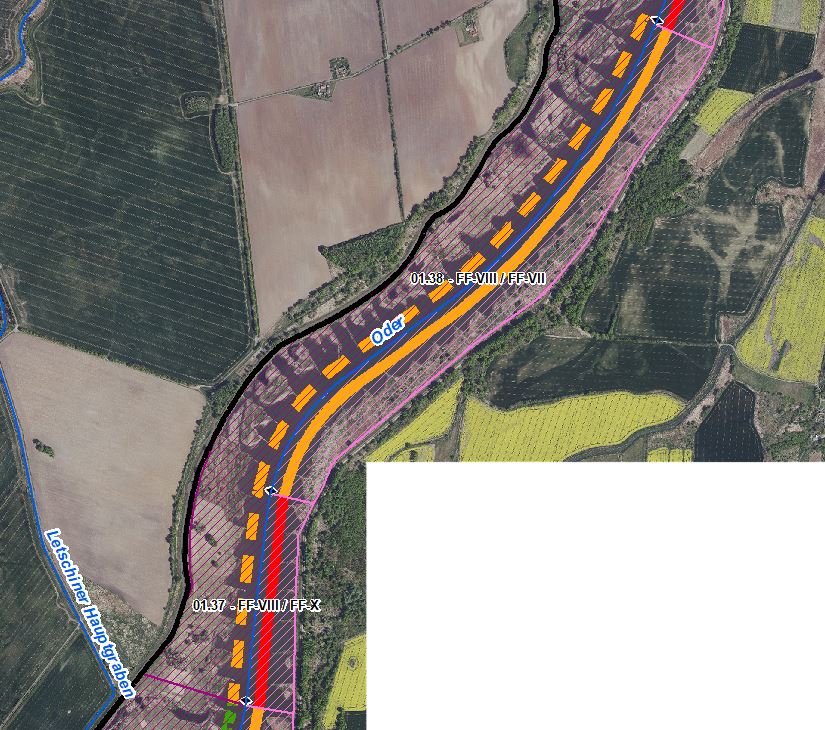 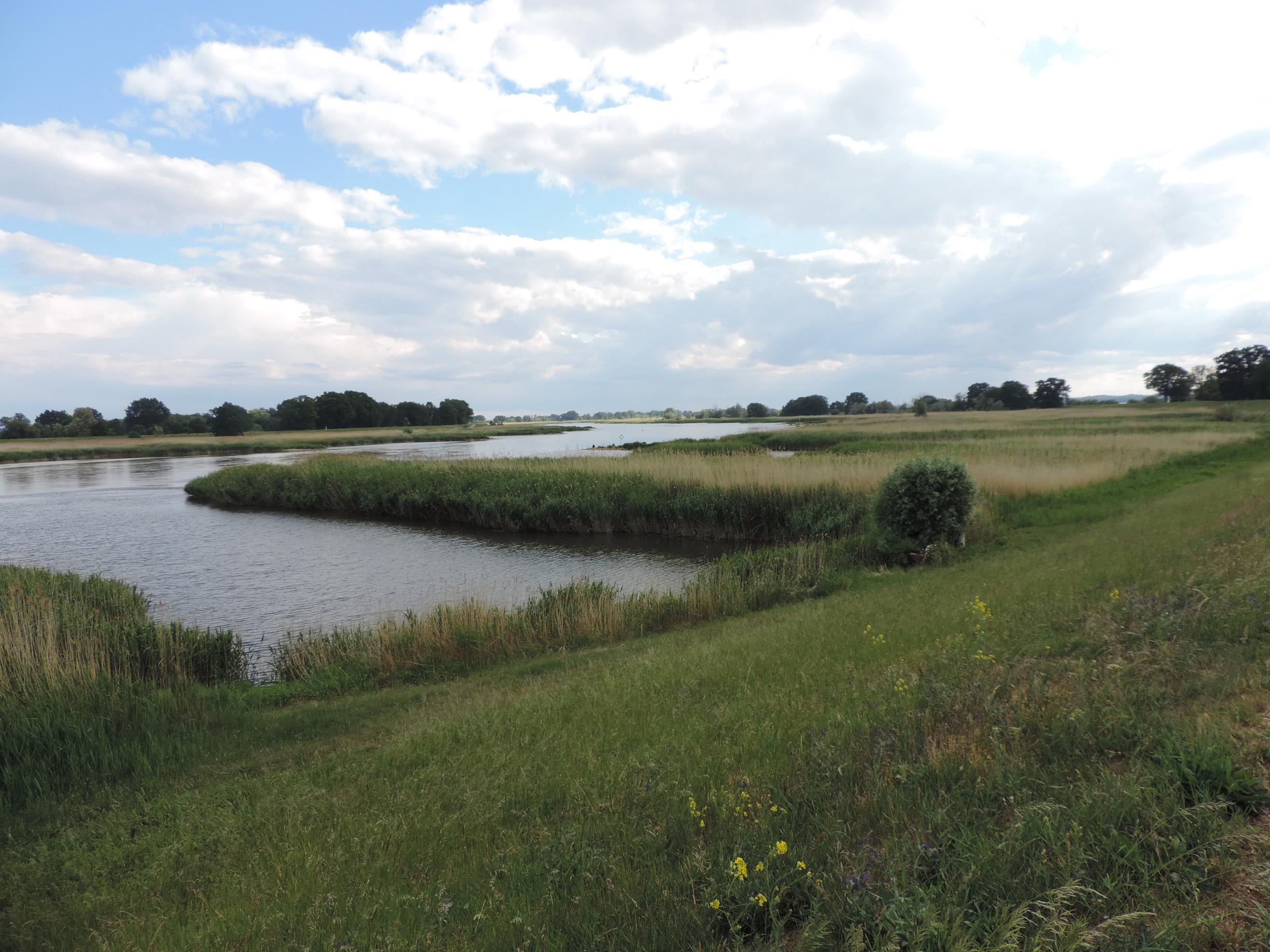 Blick entgegen Fließrichtung auf Buhnenfelder im Deichvorland (Foto: Stowasserplan, Mai 2022)Blick entgegen Fließrichtung auf Buhnenfelder im Deichvorland (Foto: Stowasserplan, Mai 2022)Blick entgegen Fließrichtung auf Buhnenfelder im Deichvorland (Foto: Stowasserplan, Mai 2022)Blick entgegen Fließrichtung auf Buhnenfelder im Deichvorland (Foto: Stowasserplan, Mai 2022)Blick entgegen Fließrichtung auf Buhnenfelder im Deichvorland (Foto: Stowasserplan, Mai 2022)Blick entgegen Fließrichtung auf Buhnenfelder im Deichvorland (Foto: Stowasserplan, Mai 2022)Blick entgegen Fließrichtung auf Buhnenfelder im Deichvorland (Foto: Stowasserplan, Mai 2022)AbschnittsbeschreibungAbschnittsbeschreibungAbschnittsbeschreibungAbschnittsbeschreibungAbschnittsbeschreibungAbschnittsbeschreibungAbschnittsbeschreibungAbschnittsbeschreibungAbschnittsbeschreibungAbschnittsbeschreibungAbschnittsbeschreibungAbschnittsbeschreibungFallgruppe linksseitigFF-VIII - Frei fließende Strecke mit Mischnutzung  (Offenland/Bebauung/Deiche) in der Aue ohne leitbildkonforme UferstrukturFallgruppe linksseitigFF-VIII - Frei fließende Strecke mit Mischnutzung  (Offenland/Bebauung/Deiche) in der Aue ohne leitbildkonforme UferstrukturFallgruppe linksseitigFF-VIII - Frei fließende Strecke mit Mischnutzung  (Offenland/Bebauung/Deiche) in der Aue ohne leitbildkonforme UferstrukturFallgruppe linksseitigFF-VIII - Frei fließende Strecke mit Mischnutzung  (Offenland/Bebauung/Deiche) in der Aue ohne leitbildkonforme UferstrukturFallgruppe linksseitigFF-VIII - Frei fließende Strecke mit Mischnutzung  (Offenland/Bebauung/Deiche) in der Aue ohne leitbildkonforme UferstrukturFallgruppe linksseitigFF-VIII - Frei fließende Strecke mit Mischnutzung  (Offenland/Bebauung/Deiche) in der Aue ohne leitbildkonforme UferstrukturFallgruppe linksseitigFF-VIII - Frei fließende Strecke mit Mischnutzung  (Offenland/Bebauung/Deiche) in der Aue ohne leitbildkonforme UferstrukturFallgruppe linksseitigFF-VIII - Frei fließende Strecke mit Mischnutzung  (Offenland/Bebauung/Deiche) in der Aue ohne leitbildkonforme UferstrukturFallgruppe linksseitigFF-VIII - Frei fließende Strecke mit Mischnutzung  (Offenland/Bebauung/Deiche) in der Aue ohne leitbildkonforme UferstrukturFallgruppe linksseitigFF-VIII - Frei fließende Strecke mit Mischnutzung  (Offenland/Bebauung/Deiche) in der Aue ohne leitbildkonforme UferstrukturFallgruppe linksseitigFF-VIII - Frei fließende Strecke mit Mischnutzung  (Offenland/Bebauung/Deiche) in der Aue ohne leitbildkonforme UferstrukturFallgruppe linksseitigFF-VIII - Frei fließende Strecke mit Mischnutzung  (Offenland/Bebauung/Deiche) in der Aue ohne leitbildkonforme UferstrukturFallgruppe rechtsseitig (Hier nachrichtliche Aufführung im Falle der Oder als Grenzgewässer. Mehrfachnennungen auf polnischem Territorium möglich)FF-X - Frei fließende Strecke mit Bebauung in der Aue ohne leitbildkonforme Uferstruktur (Abschnitt 01.37_Oder-3)FF-VII - Frei fließende Strecke mit Mischnutzung  (Offenland/Bebauung/Deiche) in der Aue und leitbildkonforme Uferstruktur (Abschnitt 01.38_Oder-3)Fallgruppe rechtsseitig (Hier nachrichtliche Aufführung im Falle der Oder als Grenzgewässer. Mehrfachnennungen auf polnischem Territorium möglich)FF-X - Frei fließende Strecke mit Bebauung in der Aue ohne leitbildkonforme Uferstruktur (Abschnitt 01.37_Oder-3)FF-VII - Frei fließende Strecke mit Mischnutzung  (Offenland/Bebauung/Deiche) in der Aue und leitbildkonforme Uferstruktur (Abschnitt 01.38_Oder-3)Fallgruppe rechtsseitig (Hier nachrichtliche Aufführung im Falle der Oder als Grenzgewässer. Mehrfachnennungen auf polnischem Territorium möglich)FF-X - Frei fließende Strecke mit Bebauung in der Aue ohne leitbildkonforme Uferstruktur (Abschnitt 01.37_Oder-3)FF-VII - Frei fließende Strecke mit Mischnutzung  (Offenland/Bebauung/Deiche) in der Aue und leitbildkonforme Uferstruktur (Abschnitt 01.38_Oder-3)Fallgruppe rechtsseitig (Hier nachrichtliche Aufführung im Falle der Oder als Grenzgewässer. Mehrfachnennungen auf polnischem Territorium möglich)FF-X - Frei fließende Strecke mit Bebauung in der Aue ohne leitbildkonforme Uferstruktur (Abschnitt 01.37_Oder-3)FF-VII - Frei fließende Strecke mit Mischnutzung  (Offenland/Bebauung/Deiche) in der Aue und leitbildkonforme Uferstruktur (Abschnitt 01.38_Oder-3)Fallgruppe rechtsseitig (Hier nachrichtliche Aufführung im Falle der Oder als Grenzgewässer. Mehrfachnennungen auf polnischem Territorium möglich)FF-X - Frei fließende Strecke mit Bebauung in der Aue ohne leitbildkonforme Uferstruktur (Abschnitt 01.37_Oder-3)FF-VII - Frei fließende Strecke mit Mischnutzung  (Offenland/Bebauung/Deiche) in der Aue und leitbildkonforme Uferstruktur (Abschnitt 01.38_Oder-3)Fallgruppe rechtsseitig (Hier nachrichtliche Aufführung im Falle der Oder als Grenzgewässer. Mehrfachnennungen auf polnischem Territorium möglich)FF-X - Frei fließende Strecke mit Bebauung in der Aue ohne leitbildkonforme Uferstruktur (Abschnitt 01.37_Oder-3)FF-VII - Frei fließende Strecke mit Mischnutzung  (Offenland/Bebauung/Deiche) in der Aue und leitbildkonforme Uferstruktur (Abschnitt 01.38_Oder-3)Fallgruppe rechtsseitig (Hier nachrichtliche Aufführung im Falle der Oder als Grenzgewässer. Mehrfachnennungen auf polnischem Territorium möglich)FF-X - Frei fließende Strecke mit Bebauung in der Aue ohne leitbildkonforme Uferstruktur (Abschnitt 01.37_Oder-3)FF-VII - Frei fließende Strecke mit Mischnutzung  (Offenland/Bebauung/Deiche) in der Aue und leitbildkonforme Uferstruktur (Abschnitt 01.38_Oder-3)Fallgruppe rechtsseitig (Hier nachrichtliche Aufführung im Falle der Oder als Grenzgewässer. Mehrfachnennungen auf polnischem Territorium möglich)FF-X - Frei fließende Strecke mit Bebauung in der Aue ohne leitbildkonforme Uferstruktur (Abschnitt 01.37_Oder-3)FF-VII - Frei fließende Strecke mit Mischnutzung  (Offenland/Bebauung/Deiche) in der Aue und leitbildkonforme Uferstruktur (Abschnitt 01.38_Oder-3)Fallgruppe rechtsseitig (Hier nachrichtliche Aufführung im Falle der Oder als Grenzgewässer. Mehrfachnennungen auf polnischem Territorium möglich)FF-X - Frei fließende Strecke mit Bebauung in der Aue ohne leitbildkonforme Uferstruktur (Abschnitt 01.37_Oder-3)FF-VII - Frei fließende Strecke mit Mischnutzung  (Offenland/Bebauung/Deiche) in der Aue und leitbildkonforme Uferstruktur (Abschnitt 01.38_Oder-3)Fallgruppe rechtsseitig (Hier nachrichtliche Aufführung im Falle der Oder als Grenzgewässer. Mehrfachnennungen auf polnischem Territorium möglich)FF-X - Frei fließende Strecke mit Bebauung in der Aue ohne leitbildkonforme Uferstruktur (Abschnitt 01.37_Oder-3)FF-VII - Frei fließende Strecke mit Mischnutzung  (Offenland/Bebauung/Deiche) in der Aue und leitbildkonforme Uferstruktur (Abschnitt 01.38_Oder-3)Fallgruppe rechtsseitig (Hier nachrichtliche Aufführung im Falle der Oder als Grenzgewässer. Mehrfachnennungen auf polnischem Territorium möglich)FF-X - Frei fließende Strecke mit Bebauung in der Aue ohne leitbildkonforme Uferstruktur (Abschnitt 01.37_Oder-3)FF-VII - Frei fließende Strecke mit Mischnutzung  (Offenland/Bebauung/Deiche) in der Aue und leitbildkonforme Uferstruktur (Abschnitt 01.38_Oder-3)Fallgruppe rechtsseitig (Hier nachrichtliche Aufführung im Falle der Oder als Grenzgewässer. Mehrfachnennungen auf polnischem Territorium möglich)FF-X - Frei fließende Strecke mit Bebauung in der Aue ohne leitbildkonforme Uferstruktur (Abschnitt 01.37_Oder-3)FF-VII - Frei fließende Strecke mit Mischnutzung  (Offenland/Bebauung/Deiche) in der Aue und leitbildkonforme Uferstruktur (Abschnitt 01.38_Oder-3)BeschreibungEingedeichte Aue, abschnittweise Scharrdeich, ohne GehölzbestandBeschreibungEingedeichte Aue, abschnittweise Scharrdeich, ohne GehölzbestandBeschreibungEingedeichte Aue, abschnittweise Scharrdeich, ohne GehölzbestandBeschreibungEingedeichte Aue, abschnittweise Scharrdeich, ohne GehölzbestandBeschreibungEingedeichte Aue, abschnittweise Scharrdeich, ohne GehölzbestandBeschreibungEingedeichte Aue, abschnittweise Scharrdeich, ohne GehölzbestandBeschreibungEingedeichte Aue, abschnittweise Scharrdeich, ohne GehölzbestandBeschreibungEingedeichte Aue, abschnittweise Scharrdeich, ohne GehölzbestandBeschreibungEingedeichte Aue, abschnittweise Scharrdeich, ohne GehölzbestandBeschreibungEingedeichte Aue, abschnittweise Scharrdeich, ohne GehölzbestandBeschreibungEingedeichte Aue, abschnittweise Scharrdeich, ohne GehölzbestandBeschreibungEingedeichte Aue, abschnittweise Scharrdeich, ohne GehölzbestandRestriktionen und BelastungenRestriktionen und BelastungenRestriktionen und BelastungenRestriktionen und BelastungenRestriktionen und BelastungenRestriktionen und BelastungenRestriktionen und BelastungenRestriktionen und BelastungenRestriktionen und BelastungenRestriktionen und BelastungenRestriktionen und BelastungenRestriktionen und BelastungenRestriktionenDeichlinie, Wasserstraßennutzung, Landwirtschaftliche NutzflächenRestriktionenDeichlinie, Wasserstraßennutzung, Landwirtschaftliche NutzflächenRestriktionenDeichlinie, Wasserstraßennutzung, Landwirtschaftliche NutzflächenRestriktionenDeichlinie, Wasserstraßennutzung, Landwirtschaftliche NutzflächenRestriktionenDeichlinie, Wasserstraßennutzung, Landwirtschaftliche NutzflächenRestriktionenDeichlinie, Wasserstraßennutzung, Landwirtschaftliche NutzflächenRestriktionenDeichlinie, Wasserstraßennutzung, Landwirtschaftliche NutzflächenRestriktionenDeichlinie, Wasserstraßennutzung, Landwirtschaftliche NutzflächenRestriktionenDeichlinie, Wasserstraßennutzung, Landwirtschaftliche NutzflächenRestriktionenDeichlinie, Wasserstraßennutzung, Landwirtschaftliche NutzflächenRestriktionenDeichlinie, Wasserstraßennutzung, Landwirtschaftliche NutzflächenRestriktionenDeichlinie, Wasserstraßennutzung, Landwirtschaftliche NutzflächenSignifikante BelastungenDiffuse Quellen, Punktquellen, hydrologische Veränderungen, morphologische Veränderungen im Sinne Landwirtschaft, Hochwasserschutz und SchifffahrtMunitionsbelastung in Folge des zweiten WeltkriegesSignifikante BelastungenDiffuse Quellen, Punktquellen, hydrologische Veränderungen, morphologische Veränderungen im Sinne Landwirtschaft, Hochwasserschutz und SchifffahrtMunitionsbelastung in Folge des zweiten WeltkriegesSignifikante BelastungenDiffuse Quellen, Punktquellen, hydrologische Veränderungen, morphologische Veränderungen im Sinne Landwirtschaft, Hochwasserschutz und SchifffahrtMunitionsbelastung in Folge des zweiten WeltkriegesSignifikante BelastungenDiffuse Quellen, Punktquellen, hydrologische Veränderungen, morphologische Veränderungen im Sinne Landwirtschaft, Hochwasserschutz und SchifffahrtMunitionsbelastung in Folge des zweiten WeltkriegesSignifikante BelastungenDiffuse Quellen, Punktquellen, hydrologische Veränderungen, morphologische Veränderungen im Sinne Landwirtschaft, Hochwasserschutz und SchifffahrtMunitionsbelastung in Folge des zweiten WeltkriegesSignifikante BelastungenDiffuse Quellen, Punktquellen, hydrologische Veränderungen, morphologische Veränderungen im Sinne Landwirtschaft, Hochwasserschutz und SchifffahrtMunitionsbelastung in Folge des zweiten WeltkriegesSignifikante BelastungenDiffuse Quellen, Punktquellen, hydrologische Veränderungen, morphologische Veränderungen im Sinne Landwirtschaft, Hochwasserschutz und SchifffahrtMunitionsbelastung in Folge des zweiten WeltkriegesSignifikante BelastungenDiffuse Quellen, Punktquellen, hydrologische Veränderungen, morphologische Veränderungen im Sinne Landwirtschaft, Hochwasserschutz und SchifffahrtMunitionsbelastung in Folge des zweiten WeltkriegesSignifikante BelastungenDiffuse Quellen, Punktquellen, hydrologische Veränderungen, morphologische Veränderungen im Sinne Landwirtschaft, Hochwasserschutz und SchifffahrtMunitionsbelastung in Folge des zweiten WeltkriegesSignifikante BelastungenDiffuse Quellen, Punktquellen, hydrologische Veränderungen, morphologische Veränderungen im Sinne Landwirtschaft, Hochwasserschutz und SchifffahrtMunitionsbelastung in Folge des zweiten WeltkriegesSignifikante BelastungenDiffuse Quellen, Punktquellen, hydrologische Veränderungen, morphologische Veränderungen im Sinne Landwirtschaft, Hochwasserschutz und SchifffahrtMunitionsbelastung in Folge des zweiten WeltkriegesSignifikante BelastungenDiffuse Quellen, Punktquellen, hydrologische Veränderungen, morphologische Veränderungen im Sinne Landwirtschaft, Hochwasserschutz und SchifffahrtMunitionsbelastung in Folge des zweiten WeltkriegesNaturschutzfachliche BelangeNaturschutzfachliche BelangeNaturschutzfachliche BelangeNaturschutzfachliche BelangeNaturschutzfachliche BelangeNaturschutzfachliche BelangeNaturschutzfachliche BelangeNaturschutzfachliche BelangeNaturschutzfachliche BelangeNaturschutzfachliche BelangeNaturschutzfachliche BelangeNaturschutzfachliche BelangeBetroffene SchutzgebieteBetroffene SchutzgebieteBetroffene SchutzgebieteBetroffene SchutzgebieteBetroffene SchutzgebieteEinschätzung Synergie/KonfliktEinschätzung Synergie/KonfliktEinschätzung Synergie/KonfliktEinschätzung Synergie/KonfliktBemerkungBemerkungBemerkungFFH-Gebiet „Oder-Neiße Ergänzung“ (DE 3553-308)FFH-Gebiet „Oder-Neiße Ergänzung“ (DE 3553-308)FFH-Gebiet „Oder-Neiße Ergänzung“ (DE 3553-308)FFH-Gebiet „Oder-Neiße Ergänzung“ (DE 3553-308)FFH-Gebiet „Oder-Neiße Ergänzung“ (DE 3553-308)SynergieSynergieSynergieSynergieSPA-Gebiet „Mittlere Oderniederung“ (DE 3453-422)SPA-Gebiet „Mittlere Oderniederung“ (DE 3453-422)SPA-Gebiet „Mittlere Oderniederung“ (DE 3453-422)SPA-Gebiet „Mittlere Oderniederung“ (DE 3453-422)SPA-Gebiet „Mittlere Oderniederung“ (DE 3453-422)SynergieSynergieSynergieSynergieBetroffene LRTBetroffene LRTBetroffene LRTBetroffene LRTBetroffene LRTEinschätzung Synergie/KonfliktEinschätzung Synergie/KonfliktEinschätzung Synergie/KonfliktEinschätzung Synergie/KonfliktBemerkungBemerkungBemerkungLRT 6510 - Magere Flachland-MähwiesenLRT 6510 - Magere Flachland-MähwiesenLRT 6510 - Magere Flachland-MähwiesenLRT 6510 - Magere Flachland-MähwiesenLRT 6510 - Magere Flachland-MähwiesenSynergieSynergieSynergieSynergieBelange des HochwasserschutzesBelange des HochwasserschutzesBelange des HochwasserschutzesBelange des HochwasserschutzesBelange des HochwasserschutzesBelange des HochwasserschutzesBelange des HochwasserschutzesBelange des HochwasserschutzesBelange des HochwasserschutzesBelange des HochwasserschutzesBelange des HochwasserschutzesBelange des HochwasserschutzesRegionale Maßnahmenplanung HochwasserrisikomanagementRegionale Maßnahmenplanung HochwasserrisikomanagementRegionale Maßnahmenplanung HochwasserrisikomanagementRegionale Maßnahmenplanung HochwasserrisikomanagementRegionale Maßnahmenplanung HochwasserrisikomanagementEinschätzung Synergie/KonfliktEinschätzung Synergie/KonfliktEinschätzung Synergie/KonfliktEinschätzung Synergie/KonfliktBemerkungBemerkungBemerkungkeine Überschneidungkeine Überschneidungkeine Überschneidungkeine Überschneidungkeine Überschneidung----Bewertung Bestand & DefizitanalyseBewertung Bestand & DefizitanalyseBewertung Bestand & DefizitanalyseBewertung Bestand & DefizitanalyseBewertung Bestand & DefizitanalyseBewertung Bestand & DefizitanalyseBewertung Bestand & DefizitanalyseBewertung Bestand & DefizitanalyseBewertung Bestand & DefizitanalyseBewertung Bestand & DefizitanalyseBewertung Bestand & DefizitanalyseBewertung Bestand & DefizitanalyseÖkologischer Zustand / 
Potenzial gesamtÖkologischer Zustand / 
Potenzial gesamtBiologische QualitätskomponentenBiologische QualitätskomponentenBiologische QualitätskomponentenBiologische QualitätskomponentenBiologische QualitätskomponentenBiologische QualitätskomponentenBiologische QualitätskomponentenPhysikalisch- chemische QualitätskomponentenPhysikalisch- chemische QualitätskomponentenÖkologischer Zustand / 
Potenzial gesamtÖkologischer Zustand / 
Potenzial gesamtPhythoplanktonMakrophyten + PhytobenthosMakrophyten + PhytobenthosMakrozoobenthosFischeFischeFischePhysikalisch- chemische QualitätskomponentenPhysikalisch- chemische QualitätskomponentenBewertung Bestand 
(3. BWZ – 2022-2027)33nicht klassifiziert3 (PB)3 (PB)3222schlechter als gutschlechter als gutBewertung Defizitanalyse-1-1nicht klassifiziert-1-1-1000-3-3Hydromorphologische QualitätskomponentenHydromorphologische QualitätskomponentenHydromorphologische QualitätskomponentenHydromorphologische QualitätskomponentenHydromorphologische QualitätskomponentenHydromorphologische QualitätskomponentenHydromorphologische QualitätskomponentenHydromorphologische QualitätskomponentenHydromorphologische QualitätskomponentenHydromorphologische QualitätskomponentenHydromorphologische QualitätskomponentenMorphologieMorphologieMorphologieDurchgängigkeitDurchgängigkeitDurchgängigkeitDurchgängigkeitWasserhaushaltWasserhaushaltWasserhaushaltWasserhaushaltBewertung/ 
BeschreibungGSK 5GSK 5GSK 5vorhandenvorhandenvorhandenvorhandensehr gutsehr gutsehr gutsehr gutBeschreibungLängsprofil mäßig verändertkeine bis schwache Breiten- und TiefenvarianzBesiedlungsrelevante Habitate fehlen aufgrund fehlender Lauf- und Sohlstrukturengewässerbegleitende Gehölze fehlen weitgehendkeine StrömungsdiversitätSchädliche Umfeldstruktur: beidseitig mit Deich und schmalem VorlandbereichLängsprofil mäßig verändertkeine bis schwache Breiten- und TiefenvarianzBesiedlungsrelevante Habitate fehlen aufgrund fehlender Lauf- und Sohlstrukturengewässerbegleitende Gehölze fehlen weitgehendkeine StrömungsdiversitätSchädliche Umfeldstruktur: beidseitig mit Deich und schmalem VorlandbereichLängsprofil mäßig verändertkeine bis schwache Breiten- und TiefenvarianzBesiedlungsrelevante Habitate fehlen aufgrund fehlender Lauf- und Sohlstrukturengewässerbegleitende Gehölze fehlen weitgehendkeine StrömungsdiversitätSchädliche Umfeldstruktur: beidseitig mit Deich und schmalem VorlandbereichLängsdurchgängigkeit gegeben, keine Bauwerke vorhandenWenig bis keine laterale Vernetzung zu Deichvorland, Altaue und Nebengewässernkeine Anbindung an die AltaueGeschiebedynamik verändertLängsdurchgängigkeit gegeben, keine Bauwerke vorhandenWenig bis keine laterale Vernetzung zu Deichvorland, Altaue und Nebengewässernkeine Anbindung an die AltaueGeschiebedynamik verändertLängsdurchgängigkeit gegeben, keine Bauwerke vorhandenWenig bis keine laterale Vernetzung zu Deichvorland, Altaue und Nebengewässernkeine Anbindung an die AltaueGeschiebedynamik verändertLängsdurchgängigkeit gegeben, keine Bauwerke vorhandenWenig bis keine laterale Vernetzung zu Deichvorland, Altaue und Nebengewässernkeine Anbindung an die AltaueGeschiebedynamik verändertAbfluss gutAbflussverhalten und Ausuferungsverhalten verändertAbflussdynamik verändertGrundwasseranbindung verändertAbfluss gutAbflussverhalten und Ausuferungsverhalten verändertAbflussdynamik verändertGrundwasseranbindung verändertAbfluss gutAbflussverhalten und Ausuferungsverhalten verändertAbflussdynamik verändertGrundwasseranbindung verändertAbfluss gutAbflussverhalten und Ausuferungsverhalten verändertAbflussdynamik verändertGrundwasseranbindung verändertDefizit00000000000EntwicklungszieleEntwicklungszieleEntwicklungszieleEntwicklungszieleEntwicklungszieleEntwicklungszieleEntwicklungszieleEntwicklungszieleEntwicklungszieleEntwicklungszieleEntwicklungszieleEntwicklungszieleEntwicklungsziel gemäß STK – linksseitigAufwertungsstrahlweg entwickelnEntwicklungsziel gemäß STK – linksseitigAufwertungsstrahlweg entwickelnEntwicklungsziel gemäß STK – linksseitigAufwertungsstrahlweg entwickelnEntwicklungsziel gemäß STK – linksseitigAufwertungsstrahlweg entwickelnEntwicklungsziel gemäß STK – linksseitigAufwertungsstrahlweg entwickelnEntwicklungsziel gemäß STK - rechtsseitigDurchgangsstrahlweg erhalten
(Abschnitt 01.37_Oder-3, nachrichtlich)Aufwertungsstrahlweg erhalten
(Abschnitt 01.38_Oder-3, nachrichtlich)Entwicklungsziel gemäß STK - rechtsseitigDurchgangsstrahlweg erhalten
(Abschnitt 01.37_Oder-3, nachrichtlich)Aufwertungsstrahlweg erhalten
(Abschnitt 01.38_Oder-3, nachrichtlich)Entwicklungsziel gemäß STK - rechtsseitigDurchgangsstrahlweg erhalten
(Abschnitt 01.37_Oder-3, nachrichtlich)Aufwertungsstrahlweg erhalten
(Abschnitt 01.38_Oder-3, nachrichtlich)Entwicklungsziel gemäß STK - rechtsseitigDurchgangsstrahlweg erhalten
(Abschnitt 01.37_Oder-3, nachrichtlich)Aufwertungsstrahlweg erhalten
(Abschnitt 01.38_Oder-3, nachrichtlich)Entwicklungsziel gemäß STK - rechtsseitigDurchgangsstrahlweg erhalten
(Abschnitt 01.37_Oder-3, nachrichtlich)Aufwertungsstrahlweg erhalten
(Abschnitt 01.38_Oder-3, nachrichtlich)Entwicklungsziel gemäß STK - rechtsseitigDurchgangsstrahlweg erhalten
(Abschnitt 01.37_Oder-3, nachrichtlich)Aufwertungsstrahlweg erhalten
(Abschnitt 01.38_Oder-3, nachrichtlich)Entwicklungsziel gemäß STK - rechtsseitigDurchgangsstrahlweg erhalten
(Abschnitt 01.37_Oder-3, nachrichtlich)Aufwertungsstrahlweg erhalten
(Abschnitt 01.38_Oder-3, nachrichtlich)Anmerkung zu Entwicklungsziel auf dt. Seite    Zielerreichung WRRL durch Umsetzung der Maßnahmen im eingedeichten Vorland möglichFörderung der Gewässerstruktur (Querprofil) durch Entwicklung von Ufer- und Auenvegetation, Belassen von Totholz sowie Schaffung von unterschiedlich angeströmten FlachwasserbereichenVerbesserung der Gewässergüte durch Entwicklung von Ufer- und Auenstrukturen sowie Ufer-  und Auenvegetation zum Wasser- und StoffrückhaltAnmerkung zu Entwicklungsziel auf dt. Seite    Zielerreichung WRRL durch Umsetzung der Maßnahmen im eingedeichten Vorland möglichFörderung der Gewässerstruktur (Querprofil) durch Entwicklung von Ufer- und Auenvegetation, Belassen von Totholz sowie Schaffung von unterschiedlich angeströmten FlachwasserbereichenVerbesserung der Gewässergüte durch Entwicklung von Ufer- und Auenstrukturen sowie Ufer-  und Auenvegetation zum Wasser- und StoffrückhaltAnmerkung zu Entwicklungsziel auf dt. Seite    Zielerreichung WRRL durch Umsetzung der Maßnahmen im eingedeichten Vorland möglichFörderung der Gewässerstruktur (Querprofil) durch Entwicklung von Ufer- und Auenvegetation, Belassen von Totholz sowie Schaffung von unterschiedlich angeströmten FlachwasserbereichenVerbesserung der Gewässergüte durch Entwicklung von Ufer- und Auenstrukturen sowie Ufer-  und Auenvegetation zum Wasser- und StoffrückhaltAnmerkung zu Entwicklungsziel auf dt. Seite    Zielerreichung WRRL durch Umsetzung der Maßnahmen im eingedeichten Vorland möglichFörderung der Gewässerstruktur (Querprofil) durch Entwicklung von Ufer- und Auenvegetation, Belassen von Totholz sowie Schaffung von unterschiedlich angeströmten FlachwasserbereichenVerbesserung der Gewässergüte durch Entwicklung von Ufer- und Auenstrukturen sowie Ufer-  und Auenvegetation zum Wasser- und StoffrückhaltAnmerkung zu Entwicklungsziel auf dt. Seite    Zielerreichung WRRL durch Umsetzung der Maßnahmen im eingedeichten Vorland möglichFörderung der Gewässerstruktur (Querprofil) durch Entwicklung von Ufer- und Auenvegetation, Belassen von Totholz sowie Schaffung von unterschiedlich angeströmten FlachwasserbereichenVerbesserung der Gewässergüte durch Entwicklung von Ufer- und Auenstrukturen sowie Ufer-  und Auenvegetation zum Wasser- und StoffrückhaltAnmerkung zu Entwicklungsziel auf dt. Seite    Zielerreichung WRRL durch Umsetzung der Maßnahmen im eingedeichten Vorland möglichFörderung der Gewässerstruktur (Querprofil) durch Entwicklung von Ufer- und Auenvegetation, Belassen von Totholz sowie Schaffung von unterschiedlich angeströmten FlachwasserbereichenVerbesserung der Gewässergüte durch Entwicklung von Ufer- und Auenstrukturen sowie Ufer-  und Auenvegetation zum Wasser- und StoffrückhaltAnmerkung zu Entwicklungsziel auf dt. Seite    Zielerreichung WRRL durch Umsetzung der Maßnahmen im eingedeichten Vorland möglichFörderung der Gewässerstruktur (Querprofil) durch Entwicklung von Ufer- und Auenvegetation, Belassen von Totholz sowie Schaffung von unterschiedlich angeströmten FlachwasserbereichenVerbesserung der Gewässergüte durch Entwicklung von Ufer- und Auenstrukturen sowie Ufer-  und Auenvegetation zum Wasser- und StoffrückhaltAnmerkung zu Entwicklungsziel auf dt. Seite    Zielerreichung WRRL durch Umsetzung der Maßnahmen im eingedeichten Vorland möglichFörderung der Gewässerstruktur (Querprofil) durch Entwicklung von Ufer- und Auenvegetation, Belassen von Totholz sowie Schaffung von unterschiedlich angeströmten FlachwasserbereichenVerbesserung der Gewässergüte durch Entwicklung von Ufer- und Auenstrukturen sowie Ufer-  und Auenvegetation zum Wasser- und StoffrückhaltAnmerkung zu Entwicklungsziel auf dt. Seite    Zielerreichung WRRL durch Umsetzung der Maßnahmen im eingedeichten Vorland möglichFörderung der Gewässerstruktur (Querprofil) durch Entwicklung von Ufer- und Auenvegetation, Belassen von Totholz sowie Schaffung von unterschiedlich angeströmten FlachwasserbereichenVerbesserung der Gewässergüte durch Entwicklung von Ufer- und Auenstrukturen sowie Ufer-  und Auenvegetation zum Wasser- und StoffrückhaltAnmerkung zu Entwicklungsziel auf dt. Seite    Zielerreichung WRRL durch Umsetzung der Maßnahmen im eingedeichten Vorland möglichFörderung der Gewässerstruktur (Querprofil) durch Entwicklung von Ufer- und Auenvegetation, Belassen von Totholz sowie Schaffung von unterschiedlich angeströmten FlachwasserbereichenVerbesserung der Gewässergüte durch Entwicklung von Ufer- und Auenstrukturen sowie Ufer-  und Auenvegetation zum Wasser- und StoffrückhaltAnmerkung zu Entwicklungsziel auf dt. Seite    Zielerreichung WRRL durch Umsetzung der Maßnahmen im eingedeichten Vorland möglichFörderung der Gewässerstruktur (Querprofil) durch Entwicklung von Ufer- und Auenvegetation, Belassen von Totholz sowie Schaffung von unterschiedlich angeströmten FlachwasserbereichenVerbesserung der Gewässergüte durch Entwicklung von Ufer- und Auenstrukturen sowie Ufer-  und Auenvegetation zum Wasser- und StoffrückhaltAnmerkung zu Entwicklungsziel auf dt. Seite    Zielerreichung WRRL durch Umsetzung der Maßnahmen im eingedeichten Vorland möglichFörderung der Gewässerstruktur (Querprofil) durch Entwicklung von Ufer- und Auenvegetation, Belassen von Totholz sowie Schaffung von unterschiedlich angeströmten FlachwasserbereichenVerbesserung der Gewässergüte durch Entwicklung von Ufer- und Auenstrukturen sowie Ufer-  und Auenvegetation zum Wasser- und StoffrückhaltMaßnahmenMaßnahmenMaßnahmenMaßnahmenMaßnahmenMaßnahmenMaßnahmenMaßnahmenMaßnahmenMaßnahmenMaßnahmenMaßnahmenEinzelmaßnahmenEinzelmaßnahmenMaßnahmenbeschreibung (Bemerkung)Maßnahmenbeschreibung (Bemerkung)Maßnahmenbeschreibung (Bemerkung)Maßnahmenbeschreibung (Bemerkung)Maßnahmenbeschreibung (Bemerkung)Maßnahmenbeschreibung (Bemerkung)Maßnahmenbeschreibung (Bemerkung)Maßnahmenbeschreibung (Bemerkung)Maßnahmenbeschreibung (Bemerkung)LAWA-MN-TypG1.1G1.1Initiieren einer naturnahen Sohlentwicklung Initiieren einer naturnahen Sohlentwicklung Initiieren einer naturnahen Sohlentwicklung Initiieren einer naturnahen Sohlentwicklung Initiieren einer naturnahen Sohlentwicklung Initiieren einer naturnahen Sohlentwicklung Initiieren einer naturnahen Sohlentwicklung Initiieren einer naturnahen Sohlentwicklung Initiieren einer naturnahen Sohlentwicklung 71, 72(G1.2)(G1.2)GeschiebemanagementGeschiebemanagementGeschiebemanagementGeschiebemanagementGeschiebemanagementGeschiebemanagementGeschiebemanagementGeschiebemanagementGeschiebemanagement77U1.2U1.2Uferverbau teilweise rückbauenUferverbau teilweise rückbauenUferverbau teilweise rückbauenUferverbau teilweise rückbauenUferverbau teilweise rückbauenUferverbau teilweise rückbauenUferverbau teilweise rückbauenUferverbau teilweise rückbauenUferverbau teilweise rückbauen70, 72, 73U1.3U1.3Uferverbau/-schutzanlagen naturnah gestaltenUferverbau/-schutzanlagen naturnah gestaltenUferverbau/-schutzanlagen naturnah gestaltenUferverbau/-schutzanlagen naturnah gestaltenUferverbau/-schutzanlagen naturnah gestaltenUferverbau/-schutzanlagen naturnah gestaltenUferverbau/-schutzanlagen naturnah gestaltenUferverbau/-schutzanlagen naturnah gestaltenUferverbau/-schutzanlagen naturnah gestalten70, 72, 73U2.1U2.1Profil aufweiten / UferabflachungProfil aufweiten / UferabflachungProfil aufweiten / UferabflachungProfil aufweiten / UferabflachungProfil aufweiten / UferabflachungProfil aufweiten / UferabflachungProfil aufweiten / UferabflachungProfil aufweiten / UferabflachungProfil aufweiten / Uferabflachung70, 72U2.2U2.2Naturnahe Uferstrukturen erhalten/entwickelnNaturnahe Uferstrukturen erhalten/entwickelnNaturnahe Uferstrukturen erhalten/entwickelnNaturnahe Uferstrukturen erhalten/entwickelnNaturnahe Uferstrukturen erhalten/entwickelnNaturnahe Uferstrukturen erhalten/entwickelnNaturnahe Uferstrukturen erhalten/entwickelnNaturnahe Uferstrukturen erhalten/entwickelnNaturnahe Uferstrukturen erhalten/entwickeln73U2.3U2.3strömungsberuhigte Flachwasserzonen erhalten/entwickelnströmungsberuhigte Flachwasserzonen erhalten/entwickelnströmungsberuhigte Flachwasserzonen erhalten/entwickelnströmungsberuhigte Flachwasserzonen erhalten/entwickelnströmungsberuhigte Flachwasserzonen erhalten/entwickelnströmungsberuhigte Flachwasserzonen erhalten/entwickelnströmungsberuhigte Flachwasserzonen erhalten/entwickelnströmungsberuhigte Flachwasserzonen erhalten/entwickelnströmungsberuhigte Flachwasserzonen erhalten/entwickeln71, 73U3.1U3.1Ufervegetation erhalten/entwickeln/ersetzen (Schilf/Hochstauden/Gehölze)Ufervegetation erhalten/entwickeln/ersetzen (Schilf/Hochstauden/Gehölze)Ufervegetation erhalten/entwickeln/ersetzen (Schilf/Hochstauden/Gehölze)Ufervegetation erhalten/entwickeln/ersetzen (Schilf/Hochstauden/Gehölze)Ufervegetation erhalten/entwickeln/ersetzen (Schilf/Hochstauden/Gehölze)Ufervegetation erhalten/entwickeln/ersetzen (Schilf/Hochstauden/Gehölze)Ufervegetation erhalten/entwickeln/ersetzen (Schilf/Hochstauden/Gehölze)Ufervegetation erhalten/entwickeln/ersetzen (Schilf/Hochstauden/Gehölze)Ufervegetation erhalten/entwickeln/ersetzen (Schilf/Hochstauden/Gehölze)73(U3.2)(U3.2)Neophyten-Management (Ufer)Neophyten-Management (Ufer)Neophyten-Management (Ufer)Neophyten-Management (Ufer)Neophyten-Management (Ufer)Neophyten-Management (Ufer)Neophyten-Management (Ufer)Neophyten-Management (Ufer)Neophyten-Management (Ufer)73, 94A1.6A1.6FlächensicherungFlächensicherungFlächensicherungFlächensicherungFlächensicherungFlächensicherungFlächensicherungFlächensicherungFlächensicherung70S1.1S1.1Gewässerunterhaltung anpassen/optimierenGewässerunterhaltung anpassen/optimierenGewässerunterhaltung anpassen/optimierenGewässerunterhaltung anpassen/optimierenGewässerunterhaltung anpassen/optimierenGewässerunterhaltung anpassen/optimierenGewässerunterhaltung anpassen/optimierenGewässerunterhaltung anpassen/optimierenGewässerunterhaltung anpassen/optimieren79S2.1S2.1Reduzierung schifffahrtsinduzierter BelastungenReduzierung schifffahrtsinduzierter BelastungenReduzierung schifffahrtsinduzierter BelastungenReduzierung schifffahrtsinduzierter BelastungenReduzierung schifffahrtsinduzierter BelastungenReduzierung schifffahrtsinduzierter BelastungenReduzierung schifffahrtsinduzierter BelastungenReduzierung schifffahrtsinduzierter BelastungenReduzierung schifffahrtsinduzierter Belastungen95AbschnittsblattAbschnittsblattAbschnittsblattAbschnittsblattAbschnittsblattAbschnittsblattAbschnittsblattAbschnittsblattAbschnittsblattAbschnittsblattAbschnittsblattAbschnittsblattWK-IDDEBB6_3WK-IDDEBB6_3WK-IDDEBB6_3WK-NameOder-3WK-NameOder-3GewässernameOderGewässernameOderGewässernameOderGewässernameOderAbschnitts-ID01.39_Oder-3Abschnitts-ID01.39_Oder-3Abschnitts-ID01.39_Oder-3UntersuchungsraumUR 2 - Revitalisierungsabschnitt von Frankfurt (Oder) bis Warthe-Mündung in Küstrin-KietzUntersuchungsraumUR 2 - Revitalisierungsabschnitt von Frankfurt (Oder) bis Warthe-Mündung in Küstrin-KietzUntersuchungsraumUR 2 - Revitalisierungsabschnitt von Frankfurt (Oder) bis Warthe-Mündung in Küstrin-KietzUntersuchungsraumUR 2 - Revitalisierungsabschnitt von Frankfurt (Oder) bis Warthe-Mündung in Küstrin-KietzUntersuchungsraumUR 2 - Revitalisierungsabschnitt von Frankfurt (Oder) bis Warthe-Mündung in Küstrin-KietzPlanungsbereichPB 10 - Entwicklung der Verbindungsstrecke ReitweinPlanungsbereichPB 10 - Entwicklung der Verbindungsstrecke ReitweinPlanungsbereichPB 10 - Entwicklung der Verbindungsstrecke ReitweinPlanungsbereichPB 10 - Entwicklung der Verbindungsstrecke ReitweinPlanungsbereichPB 10 - Entwicklung der Verbindungsstrecke ReitweinPlanungsbereichPB 10 - Entwicklung der Verbindungsstrecke ReitweinPlanungsbereichPB 10 - Entwicklung der Verbindungsstrecke ReitweinAllgemeine AngabenAllgemeine AngabenAllgemeine AngabenAllgemeine AngabenAllgemeine AngabenAllgemeine AngabenAllgemeine AngabenAllgemeine AngabenAllgemeine AngabenAllgemeine AngabenAllgemeine AngabenAllgemeine AngabenStationierung (Fluss-km von – bis)603,20 bis 604,30Stationierung (Fluss-km von – bis)603,20 bis 604,30Stationierung (Fluss-km von – bis)603,20 bis 604,30Abschnittslänge1.046,5 mAbschnittslänge1.046,5 mLAWA-Typ20 - Sandgeprägte StrömeLAWA-Typ20 - Sandgeprägte StrömeLAWA-Typ20 - Sandgeprägte StrömeLAWA-Typ20 - Sandgeprägte StrömeWasserkörperkategorieNWBWasserkörperkategorieNWBWasserkörperkategorieNWBNetzkategorisierungBWStr – Kategorie D NetzkategorisierungBWStr – Kategorie D NetzkategorisierungBWStr – Kategorie D WasserstraßenklassifizierungIVWasserstraßenklassifizierungIVLagebeschreibungOrtslage Górzyca (PL) bis Höhe östl. Ausläufer der Str. L331 (BRD)LagebeschreibungOrtslage Górzyca (PL) bis Höhe östl. Ausläufer der Str. L331 (BRD)LagebeschreibungOrtslage Górzyca (PL) bis Höhe östl. Ausläufer der Str. L331 (BRD)LagebeschreibungOrtslage Górzyca (PL) bis Höhe östl. Ausläufer der Str. L331 (BRD)LagebeschreibungOrtslage Górzyca (PL) bis Höhe östl. Ausläufer der Str. L331 (BRD)LagebeschreibungOrtslage Górzyca (PL) bis Höhe östl. Ausläufer der Str. L331 (BRD)LagebeschreibungOrtslage Górzyca (PL) bis Höhe östl. Ausläufer der Str. L331 (BRD)StaueinflussfreifließendStaueinflussfreifließendStaueinflussfreifließendStaueinflussfreifließendStaueinflussfreifließendLagebeschreibungOrtslage Górzyca (PL) bis Höhe östl. Ausläufer der Str. L331 (BRD)LagebeschreibungOrtslage Górzyca (PL) bis Höhe östl. Ausläufer der Str. L331 (BRD)LagebeschreibungOrtslage Górzyca (PL) bis Höhe östl. Ausläufer der Str. L331 (BRD)LagebeschreibungOrtslage Górzyca (PL) bis Höhe östl. Ausläufer der Str. L331 (BRD)LagebeschreibungOrtslage Górzyca (PL) bis Höhe östl. Ausläufer der Str. L331 (BRD)LagebeschreibungOrtslage Górzyca (PL) bis Höhe östl. Ausläufer der Str. L331 (BRD)LagebeschreibungOrtslage Górzyca (PL) bis Höhe östl. Ausläufer der Str. L331 (BRD)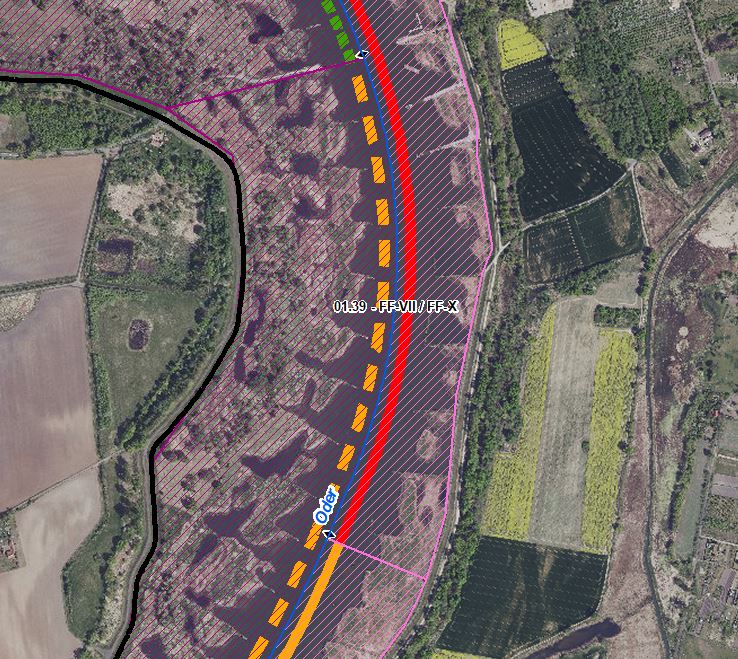 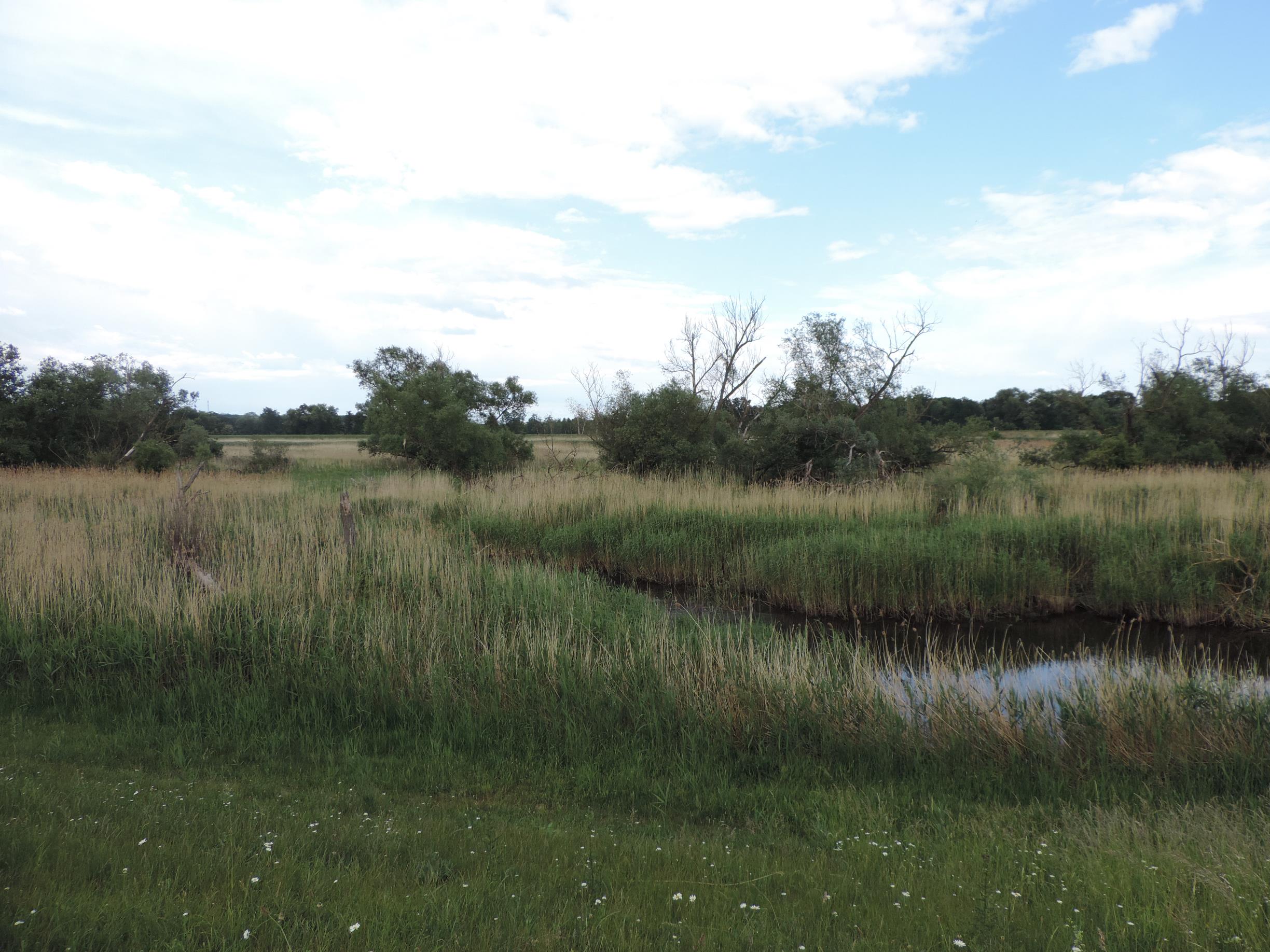 Blick auf Rinnenstruktur und Gehölze im Deichvorland (Foto: Stowasserplan, Mai 2022)Blick auf Rinnenstruktur und Gehölze im Deichvorland (Foto: Stowasserplan, Mai 2022)Blick auf Rinnenstruktur und Gehölze im Deichvorland (Foto: Stowasserplan, Mai 2022)Blick auf Rinnenstruktur und Gehölze im Deichvorland (Foto: Stowasserplan, Mai 2022)Blick auf Rinnenstruktur und Gehölze im Deichvorland (Foto: Stowasserplan, Mai 2022)Blick auf Rinnenstruktur und Gehölze im Deichvorland (Foto: Stowasserplan, Mai 2022)Blick auf Rinnenstruktur und Gehölze im Deichvorland (Foto: Stowasserplan, Mai 2022)AbschnittsbeschreibungAbschnittsbeschreibungAbschnittsbeschreibungAbschnittsbeschreibungAbschnittsbeschreibungAbschnittsbeschreibungAbschnittsbeschreibungAbschnittsbeschreibungAbschnittsbeschreibungAbschnittsbeschreibungAbschnittsbeschreibungAbschnittsbeschreibungFallgruppe linksseitigFF-VII - Frei fließende Strecke mit Mischnutzung  (Offenland/Bebauung/Deiche) in der Aue und leitbildkonforme UferstrukturFallgruppe linksseitigFF-VII - Frei fließende Strecke mit Mischnutzung  (Offenland/Bebauung/Deiche) in der Aue und leitbildkonforme UferstrukturFallgruppe linksseitigFF-VII - Frei fließende Strecke mit Mischnutzung  (Offenland/Bebauung/Deiche) in der Aue und leitbildkonforme UferstrukturFallgruppe linksseitigFF-VII - Frei fließende Strecke mit Mischnutzung  (Offenland/Bebauung/Deiche) in der Aue und leitbildkonforme UferstrukturFallgruppe linksseitigFF-VII - Frei fließende Strecke mit Mischnutzung  (Offenland/Bebauung/Deiche) in der Aue und leitbildkonforme UferstrukturFallgruppe linksseitigFF-VII - Frei fließende Strecke mit Mischnutzung  (Offenland/Bebauung/Deiche) in der Aue und leitbildkonforme UferstrukturFallgruppe linksseitigFF-VII - Frei fließende Strecke mit Mischnutzung  (Offenland/Bebauung/Deiche) in der Aue und leitbildkonforme UferstrukturFallgruppe linksseitigFF-VII - Frei fließende Strecke mit Mischnutzung  (Offenland/Bebauung/Deiche) in der Aue und leitbildkonforme UferstrukturFallgruppe linksseitigFF-VII - Frei fließende Strecke mit Mischnutzung  (Offenland/Bebauung/Deiche) in der Aue und leitbildkonforme UferstrukturFallgruppe linksseitigFF-VII - Frei fließende Strecke mit Mischnutzung  (Offenland/Bebauung/Deiche) in der Aue und leitbildkonforme UferstrukturFallgruppe linksseitigFF-VII - Frei fließende Strecke mit Mischnutzung  (Offenland/Bebauung/Deiche) in der Aue und leitbildkonforme UferstrukturFallgruppe linksseitigFF-VII - Frei fließende Strecke mit Mischnutzung  (Offenland/Bebauung/Deiche) in der Aue und leitbildkonforme UferstrukturFallgruppe rechtsseitig (Hier nachrichtliche Aufführung im Falle der Oder als Grenzgewässer. Mehrfachnennungen auf polnischem Territorium möglich)FF-X - Frei fließende Strecke mit Bebauung in der Aue ohne leitbildkonforme UferstrukturFallgruppe rechtsseitig (Hier nachrichtliche Aufführung im Falle der Oder als Grenzgewässer. Mehrfachnennungen auf polnischem Territorium möglich)FF-X - Frei fließende Strecke mit Bebauung in der Aue ohne leitbildkonforme UferstrukturFallgruppe rechtsseitig (Hier nachrichtliche Aufführung im Falle der Oder als Grenzgewässer. Mehrfachnennungen auf polnischem Territorium möglich)FF-X - Frei fließende Strecke mit Bebauung in der Aue ohne leitbildkonforme UferstrukturFallgruppe rechtsseitig (Hier nachrichtliche Aufführung im Falle der Oder als Grenzgewässer. Mehrfachnennungen auf polnischem Territorium möglich)FF-X - Frei fließende Strecke mit Bebauung in der Aue ohne leitbildkonforme UferstrukturFallgruppe rechtsseitig (Hier nachrichtliche Aufführung im Falle der Oder als Grenzgewässer. Mehrfachnennungen auf polnischem Territorium möglich)FF-X - Frei fließende Strecke mit Bebauung in der Aue ohne leitbildkonforme UferstrukturFallgruppe rechtsseitig (Hier nachrichtliche Aufführung im Falle der Oder als Grenzgewässer. Mehrfachnennungen auf polnischem Territorium möglich)FF-X - Frei fließende Strecke mit Bebauung in der Aue ohne leitbildkonforme UferstrukturFallgruppe rechtsseitig (Hier nachrichtliche Aufführung im Falle der Oder als Grenzgewässer. Mehrfachnennungen auf polnischem Territorium möglich)FF-X - Frei fließende Strecke mit Bebauung in der Aue ohne leitbildkonforme UferstrukturFallgruppe rechtsseitig (Hier nachrichtliche Aufführung im Falle der Oder als Grenzgewässer. Mehrfachnennungen auf polnischem Territorium möglich)FF-X - Frei fließende Strecke mit Bebauung in der Aue ohne leitbildkonforme UferstrukturFallgruppe rechtsseitig (Hier nachrichtliche Aufführung im Falle der Oder als Grenzgewässer. Mehrfachnennungen auf polnischem Territorium möglich)FF-X - Frei fließende Strecke mit Bebauung in der Aue ohne leitbildkonforme UferstrukturFallgruppe rechtsseitig (Hier nachrichtliche Aufführung im Falle der Oder als Grenzgewässer. Mehrfachnennungen auf polnischem Territorium möglich)FF-X - Frei fließende Strecke mit Bebauung in der Aue ohne leitbildkonforme UferstrukturFallgruppe rechtsseitig (Hier nachrichtliche Aufführung im Falle der Oder als Grenzgewässer. Mehrfachnennungen auf polnischem Territorium möglich)FF-X - Frei fließende Strecke mit Bebauung in der Aue ohne leitbildkonforme UferstrukturFallgruppe rechtsseitig (Hier nachrichtliche Aufführung im Falle der Oder als Grenzgewässer. Mehrfachnennungen auf polnischem Territorium möglich)FF-X - Frei fließende Strecke mit Bebauung in der Aue ohne leitbildkonforme UferstrukturBeschreibungEingedeichte Aue, Gehölzbestand lückig, verlandete Buhnen auf dt. SeiteBeschreibungEingedeichte Aue, Gehölzbestand lückig, verlandete Buhnen auf dt. SeiteBeschreibungEingedeichte Aue, Gehölzbestand lückig, verlandete Buhnen auf dt. SeiteBeschreibungEingedeichte Aue, Gehölzbestand lückig, verlandete Buhnen auf dt. SeiteBeschreibungEingedeichte Aue, Gehölzbestand lückig, verlandete Buhnen auf dt. SeiteBeschreibungEingedeichte Aue, Gehölzbestand lückig, verlandete Buhnen auf dt. SeiteBeschreibungEingedeichte Aue, Gehölzbestand lückig, verlandete Buhnen auf dt. SeiteBeschreibungEingedeichte Aue, Gehölzbestand lückig, verlandete Buhnen auf dt. SeiteBeschreibungEingedeichte Aue, Gehölzbestand lückig, verlandete Buhnen auf dt. SeiteBeschreibungEingedeichte Aue, Gehölzbestand lückig, verlandete Buhnen auf dt. SeiteBeschreibungEingedeichte Aue, Gehölzbestand lückig, verlandete Buhnen auf dt. SeiteBeschreibungEingedeichte Aue, Gehölzbestand lückig, verlandete Buhnen auf dt. SeiteRestriktionen und BelastungenRestriktionen und BelastungenRestriktionen und BelastungenRestriktionen und BelastungenRestriktionen und BelastungenRestriktionen und BelastungenRestriktionen und BelastungenRestriktionen und BelastungenRestriktionen und BelastungenRestriktionen und BelastungenRestriktionen und BelastungenRestriktionen und BelastungenRestriktionenDeichlinie, Wasserstraßennutzung, Landwirtschaftliche Nutzflächen, Siedlungsflächen, FähranlegestelleRestriktionenDeichlinie, Wasserstraßennutzung, Landwirtschaftliche Nutzflächen, Siedlungsflächen, FähranlegestelleRestriktionenDeichlinie, Wasserstraßennutzung, Landwirtschaftliche Nutzflächen, Siedlungsflächen, FähranlegestelleRestriktionenDeichlinie, Wasserstraßennutzung, Landwirtschaftliche Nutzflächen, Siedlungsflächen, FähranlegestelleRestriktionenDeichlinie, Wasserstraßennutzung, Landwirtschaftliche Nutzflächen, Siedlungsflächen, FähranlegestelleRestriktionenDeichlinie, Wasserstraßennutzung, Landwirtschaftliche Nutzflächen, Siedlungsflächen, FähranlegestelleRestriktionenDeichlinie, Wasserstraßennutzung, Landwirtschaftliche Nutzflächen, Siedlungsflächen, FähranlegestelleRestriktionenDeichlinie, Wasserstraßennutzung, Landwirtschaftliche Nutzflächen, Siedlungsflächen, FähranlegestelleRestriktionenDeichlinie, Wasserstraßennutzung, Landwirtschaftliche Nutzflächen, Siedlungsflächen, FähranlegestelleRestriktionenDeichlinie, Wasserstraßennutzung, Landwirtschaftliche Nutzflächen, Siedlungsflächen, FähranlegestelleRestriktionenDeichlinie, Wasserstraßennutzung, Landwirtschaftliche Nutzflächen, Siedlungsflächen, FähranlegestelleRestriktionenDeichlinie, Wasserstraßennutzung, Landwirtschaftliche Nutzflächen, Siedlungsflächen, FähranlegestelleSignifikante BelastungenDiffuse Quellen, Punktquellen, hydrologische Veränderungen, morphologische Veränderungen im Sinne Landwirtschaft, Hochwasserschutz und SchifffahrtMunitionsbelastung in Folge des zweiten WeltkriegesSignifikante BelastungenDiffuse Quellen, Punktquellen, hydrologische Veränderungen, morphologische Veränderungen im Sinne Landwirtschaft, Hochwasserschutz und SchifffahrtMunitionsbelastung in Folge des zweiten WeltkriegesSignifikante BelastungenDiffuse Quellen, Punktquellen, hydrologische Veränderungen, morphologische Veränderungen im Sinne Landwirtschaft, Hochwasserschutz und SchifffahrtMunitionsbelastung in Folge des zweiten WeltkriegesSignifikante BelastungenDiffuse Quellen, Punktquellen, hydrologische Veränderungen, morphologische Veränderungen im Sinne Landwirtschaft, Hochwasserschutz und SchifffahrtMunitionsbelastung in Folge des zweiten WeltkriegesSignifikante BelastungenDiffuse Quellen, Punktquellen, hydrologische Veränderungen, morphologische Veränderungen im Sinne Landwirtschaft, Hochwasserschutz und SchifffahrtMunitionsbelastung in Folge des zweiten WeltkriegesSignifikante BelastungenDiffuse Quellen, Punktquellen, hydrologische Veränderungen, morphologische Veränderungen im Sinne Landwirtschaft, Hochwasserschutz und SchifffahrtMunitionsbelastung in Folge des zweiten WeltkriegesSignifikante BelastungenDiffuse Quellen, Punktquellen, hydrologische Veränderungen, morphologische Veränderungen im Sinne Landwirtschaft, Hochwasserschutz und SchifffahrtMunitionsbelastung in Folge des zweiten WeltkriegesSignifikante BelastungenDiffuse Quellen, Punktquellen, hydrologische Veränderungen, morphologische Veränderungen im Sinne Landwirtschaft, Hochwasserschutz und SchifffahrtMunitionsbelastung in Folge des zweiten WeltkriegesSignifikante BelastungenDiffuse Quellen, Punktquellen, hydrologische Veränderungen, morphologische Veränderungen im Sinne Landwirtschaft, Hochwasserschutz und SchifffahrtMunitionsbelastung in Folge des zweiten WeltkriegesSignifikante BelastungenDiffuse Quellen, Punktquellen, hydrologische Veränderungen, morphologische Veränderungen im Sinne Landwirtschaft, Hochwasserschutz und SchifffahrtMunitionsbelastung in Folge des zweiten WeltkriegesSignifikante BelastungenDiffuse Quellen, Punktquellen, hydrologische Veränderungen, morphologische Veränderungen im Sinne Landwirtschaft, Hochwasserschutz und SchifffahrtMunitionsbelastung in Folge des zweiten WeltkriegesSignifikante BelastungenDiffuse Quellen, Punktquellen, hydrologische Veränderungen, morphologische Veränderungen im Sinne Landwirtschaft, Hochwasserschutz und SchifffahrtMunitionsbelastung in Folge des zweiten WeltkriegesNaturschutzfachliche BelangeNaturschutzfachliche BelangeNaturschutzfachliche BelangeNaturschutzfachliche BelangeNaturschutzfachliche BelangeNaturschutzfachliche BelangeNaturschutzfachliche BelangeNaturschutzfachliche BelangeNaturschutzfachliche BelangeNaturschutzfachliche BelangeNaturschutzfachliche BelangeNaturschutzfachliche BelangeBetroffene SchutzgebieteBetroffene SchutzgebieteBetroffene SchutzgebieteBetroffene SchutzgebieteBetroffene SchutzgebieteEinschätzung Synergie/KonfliktEinschätzung Synergie/KonfliktEinschätzung Synergie/KonfliktEinschätzung Synergie/KonfliktBemerkungBemerkungBemerkungFFH-Gebiet „Oder-Neiße Ergänzung“ (DE 3553-308)FFH-Gebiet „Oder-Neiße Ergänzung“ (DE 3553-308)FFH-Gebiet „Oder-Neiße Ergänzung“ (DE 3553-308)FFH-Gebiet „Oder-Neiße Ergänzung“ (DE 3553-308)FFH-Gebiet „Oder-Neiße Ergänzung“ (DE 3553-308)SynergieSynergieSynergieSynergieSPA-Gebiet „Mittlere Oderniederung“ (DE 3453-422)SPA-Gebiet „Mittlere Oderniederung“ (DE 3453-422)SPA-Gebiet „Mittlere Oderniederung“ (DE 3453-422)SPA-Gebiet „Mittlere Oderniederung“ (DE 3453-422)SPA-Gebiet „Mittlere Oderniederung“ (DE 3453-422)SynergieSynergieSynergieSynergieBetroffene LRTBetroffene LRTBetroffene LRTBetroffene LRTBetroffene LRTEinschätzung Synergie/KonfliktEinschätzung Synergie/KonfliktEinschätzung Synergie/KonfliktEinschätzung Synergie/KonfliktBemerkungBemerkungBemerkungkeine ausgewiesenkeine ausgewiesenkeine ausgewiesenkeine ausgewiesenkeine ausgewiesen----Belange des HochwasserschutzesBelange des HochwasserschutzesBelange des HochwasserschutzesBelange des HochwasserschutzesBelange des HochwasserschutzesBelange des HochwasserschutzesBelange des HochwasserschutzesBelange des HochwasserschutzesBelange des HochwasserschutzesBelange des HochwasserschutzesBelange des HochwasserschutzesBelange des HochwasserschutzesRegionale Maßnahmenplanung HochwasserrisikomanagementRegionale Maßnahmenplanung HochwasserrisikomanagementRegionale Maßnahmenplanung HochwasserrisikomanagementRegionale Maßnahmenplanung HochwasserrisikomanagementRegionale Maßnahmenplanung HochwasserrisikomanagementEinschätzung Synergie/KonfliktEinschätzung Synergie/KonfliktEinschätzung Synergie/KonfliktEinschätzung Synergie/KonfliktBemerkungBemerkungBemerkungkeine Überschneidungkeine Überschneidungkeine Überschneidungkeine Überschneidungkeine Überschneidung----Bewertung Bestand & DefizitanalyseBewertung Bestand & DefizitanalyseBewertung Bestand & DefizitanalyseBewertung Bestand & DefizitanalyseBewertung Bestand & DefizitanalyseBewertung Bestand & DefizitanalyseBewertung Bestand & DefizitanalyseBewertung Bestand & DefizitanalyseBewertung Bestand & DefizitanalyseBewertung Bestand & DefizitanalyseBewertung Bestand & DefizitanalyseBewertung Bestand & DefizitanalyseÖkologischer Zustand / 
Potenzial gesamtÖkologischer Zustand / 
Potenzial gesamtBiologische QualitätskomponentenBiologische QualitätskomponentenBiologische QualitätskomponentenBiologische QualitätskomponentenBiologische QualitätskomponentenBiologische QualitätskomponentenBiologische QualitätskomponentenPhysikalisch- chemische QualitätskomponentenPhysikalisch- chemische QualitätskomponentenÖkologischer Zustand / 
Potenzial gesamtÖkologischer Zustand / 
Potenzial gesamtPhythoplanktonMakrophyten + PhytobenthosMakrophyten + PhytobenthosMakrozoobenthosFischeFischeFischePhysikalisch- chemische QualitätskomponentenPhysikalisch- chemische QualitätskomponentenBewertung Bestand 
(3. BWZ – 2022-2027)33nicht klassifiziert3 (PB)3 (PB)3222schlechter als gutschlechter als gutBewertung Defizitanalyse-1-1nicht klassifiziert-1-1-1000-3-3Hydromorphologische QualitätskomponentenHydromorphologische QualitätskomponentenHydromorphologische QualitätskomponentenHydromorphologische QualitätskomponentenHydromorphologische QualitätskomponentenHydromorphologische QualitätskomponentenHydromorphologische QualitätskomponentenHydromorphologische QualitätskomponentenHydromorphologische QualitätskomponentenHydromorphologische QualitätskomponentenHydromorphologische QualitätskomponentenMorphologieMorphologieMorphologieDurchgängigkeitDurchgängigkeitDurchgängigkeitDurchgängigkeitWasserhaushaltWasserhaushaltWasserhaushaltWasserhaushaltBewertung/ 
BeschreibungGSK 5GSK 5GSK 5vorhandenvorhandenvorhandenvorhandensehr gutsehr gutsehr gutsehr gutBeschreibungLängsprofil mäßig verändertkeine bis schwache Breiten- und TiefenvarianzBesiedlungsrelevante Habitate fehlen aufgrund fehlender Lauf- und Sohlstrukturengewässerbegleitende Gehölze fehlen weitgehendkeine StrömungsdiversitätSchädliche Umfeldstruktur: beidseitig mit Deich und schmalem Vorlandbereich bzw. Scharrdeich auf poln. SeiteLängsprofil mäßig verändertkeine bis schwache Breiten- und TiefenvarianzBesiedlungsrelevante Habitate fehlen aufgrund fehlender Lauf- und Sohlstrukturengewässerbegleitende Gehölze fehlen weitgehendkeine StrömungsdiversitätSchädliche Umfeldstruktur: beidseitig mit Deich und schmalem Vorlandbereich bzw. Scharrdeich auf poln. SeiteLängsprofil mäßig verändertkeine bis schwache Breiten- und TiefenvarianzBesiedlungsrelevante Habitate fehlen aufgrund fehlender Lauf- und Sohlstrukturengewässerbegleitende Gehölze fehlen weitgehendkeine StrömungsdiversitätSchädliche Umfeldstruktur: beidseitig mit Deich und schmalem Vorlandbereich bzw. Scharrdeich auf poln. SeiteLängsdurchgängigkeit gegeben, keine Bauwerke vorhandenWenig bis keine laterale Vernetzung zu Deichvorland, Altaue und Nebengewässernkeine Anbindung an die AltaueGeschiebedynamik verändertLängsdurchgängigkeit gegeben, keine Bauwerke vorhandenWenig bis keine laterale Vernetzung zu Deichvorland, Altaue und Nebengewässernkeine Anbindung an die AltaueGeschiebedynamik verändertLängsdurchgängigkeit gegeben, keine Bauwerke vorhandenWenig bis keine laterale Vernetzung zu Deichvorland, Altaue und Nebengewässernkeine Anbindung an die AltaueGeschiebedynamik verändertLängsdurchgängigkeit gegeben, keine Bauwerke vorhandenWenig bis keine laterale Vernetzung zu Deichvorland, Altaue und Nebengewässernkeine Anbindung an die AltaueGeschiebedynamik verändertAbfluss gutAbflussverhalten und Ausuferungsverhalten verändertAbflussdynamik verändertGrundwasseranbindung verändertAbfluss gutAbflussverhalten und Ausuferungsverhalten verändertAbflussdynamik verändertGrundwasseranbindung verändertAbfluss gutAbflussverhalten und Ausuferungsverhalten verändertAbflussdynamik verändertGrundwasseranbindung verändertAbfluss gutAbflussverhalten und Ausuferungsverhalten verändertAbflussdynamik verändertGrundwasseranbindung verändertDefizit00000000000EntwicklungszieleEntwicklungszieleEntwicklungszieleEntwicklungszieleEntwicklungszieleEntwicklungszieleEntwicklungszieleEntwicklungszieleEntwicklungszieleEntwicklungszieleEntwicklungszieleEntwicklungszieleEntwicklungsziel gemäß STK – linksseitigAufwertungsstrahlweg entwickelnEntwicklungsziel gemäß STK – linksseitigAufwertungsstrahlweg entwickelnEntwicklungsziel gemäß STK – linksseitigAufwertungsstrahlweg entwickelnEntwicklungsziel gemäß STK – linksseitigAufwertungsstrahlweg entwickelnEntwicklungsziel gemäß STK – linksseitigAufwertungsstrahlweg entwickelnEntwicklungsziel gemäß STK - rechtsseitigDurchgangsstrahlweg erhalten (nachrichtlich)Entwicklungsziel gemäß STK - rechtsseitigDurchgangsstrahlweg erhalten (nachrichtlich)Entwicklungsziel gemäß STK - rechtsseitigDurchgangsstrahlweg erhalten (nachrichtlich)Entwicklungsziel gemäß STK - rechtsseitigDurchgangsstrahlweg erhalten (nachrichtlich)Entwicklungsziel gemäß STK - rechtsseitigDurchgangsstrahlweg erhalten (nachrichtlich)Entwicklungsziel gemäß STK - rechtsseitigDurchgangsstrahlweg erhalten (nachrichtlich)Entwicklungsziel gemäß STK - rechtsseitigDurchgangsstrahlweg erhalten (nachrichtlich)Anmerkung zu Entwicklungsziel auf dt. Seite    Zielerreichung WRRL durch Umsetzung der Maßnahmen im eingedeichten Vorland möglichFörderung der Gewässerstruktur (Querprofil) durch Entwicklung von Ufer- und Auenvegetation, Belassen von Totholz sowie Schaffung von unterschiedlich angeströmten FlachwasserbereichenVerbesserung der Gewässergüte durch Entwicklung von Ufer- und Auenstrukturen sowie Ufer-  und Auenvegetation zum Wasser- und StoffrückhaltAnmerkung zu Entwicklungsziel auf dt. Seite    Zielerreichung WRRL durch Umsetzung der Maßnahmen im eingedeichten Vorland möglichFörderung der Gewässerstruktur (Querprofil) durch Entwicklung von Ufer- und Auenvegetation, Belassen von Totholz sowie Schaffung von unterschiedlich angeströmten FlachwasserbereichenVerbesserung der Gewässergüte durch Entwicklung von Ufer- und Auenstrukturen sowie Ufer-  und Auenvegetation zum Wasser- und StoffrückhaltAnmerkung zu Entwicklungsziel auf dt. Seite    Zielerreichung WRRL durch Umsetzung der Maßnahmen im eingedeichten Vorland möglichFörderung der Gewässerstruktur (Querprofil) durch Entwicklung von Ufer- und Auenvegetation, Belassen von Totholz sowie Schaffung von unterschiedlich angeströmten FlachwasserbereichenVerbesserung der Gewässergüte durch Entwicklung von Ufer- und Auenstrukturen sowie Ufer-  und Auenvegetation zum Wasser- und StoffrückhaltAnmerkung zu Entwicklungsziel auf dt. Seite    Zielerreichung WRRL durch Umsetzung der Maßnahmen im eingedeichten Vorland möglichFörderung der Gewässerstruktur (Querprofil) durch Entwicklung von Ufer- und Auenvegetation, Belassen von Totholz sowie Schaffung von unterschiedlich angeströmten FlachwasserbereichenVerbesserung der Gewässergüte durch Entwicklung von Ufer- und Auenstrukturen sowie Ufer-  und Auenvegetation zum Wasser- und StoffrückhaltAnmerkung zu Entwicklungsziel auf dt. Seite    Zielerreichung WRRL durch Umsetzung der Maßnahmen im eingedeichten Vorland möglichFörderung der Gewässerstruktur (Querprofil) durch Entwicklung von Ufer- und Auenvegetation, Belassen von Totholz sowie Schaffung von unterschiedlich angeströmten FlachwasserbereichenVerbesserung der Gewässergüte durch Entwicklung von Ufer- und Auenstrukturen sowie Ufer-  und Auenvegetation zum Wasser- und StoffrückhaltAnmerkung zu Entwicklungsziel auf dt. Seite    Zielerreichung WRRL durch Umsetzung der Maßnahmen im eingedeichten Vorland möglichFörderung der Gewässerstruktur (Querprofil) durch Entwicklung von Ufer- und Auenvegetation, Belassen von Totholz sowie Schaffung von unterschiedlich angeströmten FlachwasserbereichenVerbesserung der Gewässergüte durch Entwicklung von Ufer- und Auenstrukturen sowie Ufer-  und Auenvegetation zum Wasser- und StoffrückhaltAnmerkung zu Entwicklungsziel auf dt. Seite    Zielerreichung WRRL durch Umsetzung der Maßnahmen im eingedeichten Vorland möglichFörderung der Gewässerstruktur (Querprofil) durch Entwicklung von Ufer- und Auenvegetation, Belassen von Totholz sowie Schaffung von unterschiedlich angeströmten FlachwasserbereichenVerbesserung der Gewässergüte durch Entwicklung von Ufer- und Auenstrukturen sowie Ufer-  und Auenvegetation zum Wasser- und StoffrückhaltAnmerkung zu Entwicklungsziel auf dt. Seite    Zielerreichung WRRL durch Umsetzung der Maßnahmen im eingedeichten Vorland möglichFörderung der Gewässerstruktur (Querprofil) durch Entwicklung von Ufer- und Auenvegetation, Belassen von Totholz sowie Schaffung von unterschiedlich angeströmten FlachwasserbereichenVerbesserung der Gewässergüte durch Entwicklung von Ufer- und Auenstrukturen sowie Ufer-  und Auenvegetation zum Wasser- und StoffrückhaltAnmerkung zu Entwicklungsziel auf dt. Seite    Zielerreichung WRRL durch Umsetzung der Maßnahmen im eingedeichten Vorland möglichFörderung der Gewässerstruktur (Querprofil) durch Entwicklung von Ufer- und Auenvegetation, Belassen von Totholz sowie Schaffung von unterschiedlich angeströmten FlachwasserbereichenVerbesserung der Gewässergüte durch Entwicklung von Ufer- und Auenstrukturen sowie Ufer-  und Auenvegetation zum Wasser- und StoffrückhaltAnmerkung zu Entwicklungsziel auf dt. Seite    Zielerreichung WRRL durch Umsetzung der Maßnahmen im eingedeichten Vorland möglichFörderung der Gewässerstruktur (Querprofil) durch Entwicklung von Ufer- und Auenvegetation, Belassen von Totholz sowie Schaffung von unterschiedlich angeströmten FlachwasserbereichenVerbesserung der Gewässergüte durch Entwicklung von Ufer- und Auenstrukturen sowie Ufer-  und Auenvegetation zum Wasser- und StoffrückhaltAnmerkung zu Entwicklungsziel auf dt. Seite    Zielerreichung WRRL durch Umsetzung der Maßnahmen im eingedeichten Vorland möglichFörderung der Gewässerstruktur (Querprofil) durch Entwicklung von Ufer- und Auenvegetation, Belassen von Totholz sowie Schaffung von unterschiedlich angeströmten FlachwasserbereichenVerbesserung der Gewässergüte durch Entwicklung von Ufer- und Auenstrukturen sowie Ufer-  und Auenvegetation zum Wasser- und StoffrückhaltAnmerkung zu Entwicklungsziel auf dt. Seite    Zielerreichung WRRL durch Umsetzung der Maßnahmen im eingedeichten Vorland möglichFörderung der Gewässerstruktur (Querprofil) durch Entwicklung von Ufer- und Auenvegetation, Belassen von Totholz sowie Schaffung von unterschiedlich angeströmten FlachwasserbereichenVerbesserung der Gewässergüte durch Entwicklung von Ufer- und Auenstrukturen sowie Ufer-  und Auenvegetation zum Wasser- und StoffrückhaltMaßnahmenMaßnahmenMaßnahmenMaßnahmenMaßnahmenMaßnahmenMaßnahmenMaßnahmenMaßnahmenMaßnahmenMaßnahmenMaßnahmenEinzelmaßnahmenEinzelmaßnahmenMaßnahmenbeschreibung (Bemerkung)Maßnahmenbeschreibung (Bemerkung)Maßnahmenbeschreibung (Bemerkung)Maßnahmenbeschreibung (Bemerkung)Maßnahmenbeschreibung (Bemerkung)Maßnahmenbeschreibung (Bemerkung)Maßnahmenbeschreibung (Bemerkung)Maßnahmenbeschreibung (Bemerkung)Maßnahmenbeschreibung (Bemerkung)LAWA-MN-TypG1.1G1.1Initiieren einer naturnahen Sohlentwicklung Initiieren einer naturnahen Sohlentwicklung Initiieren einer naturnahen Sohlentwicklung Initiieren einer naturnahen Sohlentwicklung Initiieren einer naturnahen Sohlentwicklung Initiieren einer naturnahen Sohlentwicklung Initiieren einer naturnahen Sohlentwicklung Initiieren einer naturnahen Sohlentwicklung Initiieren einer naturnahen Sohlentwicklung 71, 72(G1.2)(G1.2)GeschiebemanagementGeschiebemanagementGeschiebemanagementGeschiebemanagementGeschiebemanagementGeschiebemanagementGeschiebemanagementGeschiebemanagementGeschiebemanagement77U1.2U1.2Uferverbau teilweise rückbauenUferverbau teilweise rückbauenUferverbau teilweise rückbauenUferverbau teilweise rückbauenUferverbau teilweise rückbauenUferverbau teilweise rückbauenUferverbau teilweise rückbauenUferverbau teilweise rückbauenUferverbau teilweise rückbauen70, 72, 73U1.3U1.3Uferverbau/-schutzanlagen naturnah gestaltenUferverbau/-schutzanlagen naturnah gestaltenUferverbau/-schutzanlagen naturnah gestaltenUferverbau/-schutzanlagen naturnah gestaltenUferverbau/-schutzanlagen naturnah gestaltenUferverbau/-schutzanlagen naturnah gestaltenUferverbau/-schutzanlagen naturnah gestaltenUferverbau/-schutzanlagen naturnah gestaltenUferverbau/-schutzanlagen naturnah gestalten70, 72, 73U2.1U2.1Profil aufweiten / UferabflachungProfil aufweiten / UferabflachungProfil aufweiten / UferabflachungProfil aufweiten / UferabflachungProfil aufweiten / UferabflachungProfil aufweiten / UferabflachungProfil aufweiten / UferabflachungProfil aufweiten / UferabflachungProfil aufweiten / Uferabflachung70, 72U2.2U2.2Naturnahe Uferstrukturen erhalten/entwickelnNaturnahe Uferstrukturen erhalten/entwickelnNaturnahe Uferstrukturen erhalten/entwickelnNaturnahe Uferstrukturen erhalten/entwickelnNaturnahe Uferstrukturen erhalten/entwickelnNaturnahe Uferstrukturen erhalten/entwickelnNaturnahe Uferstrukturen erhalten/entwickelnNaturnahe Uferstrukturen erhalten/entwickelnNaturnahe Uferstrukturen erhalten/entwickeln73U2.3U2.3strömungsberuhigte Flachwasserzonen erhalten/entwickelnströmungsberuhigte Flachwasserzonen erhalten/entwickelnströmungsberuhigte Flachwasserzonen erhalten/entwickelnströmungsberuhigte Flachwasserzonen erhalten/entwickelnströmungsberuhigte Flachwasserzonen erhalten/entwickelnströmungsberuhigte Flachwasserzonen erhalten/entwickelnströmungsberuhigte Flachwasserzonen erhalten/entwickelnströmungsberuhigte Flachwasserzonen erhalten/entwickelnströmungsberuhigte Flachwasserzonen erhalten/entwickeln71, 73U3.1U3.1Ufervegetation erhalten/entwickeln/ersetzen (Schilf/Hochstauden/Gehölze)Ufervegetation erhalten/entwickeln/ersetzen (Schilf/Hochstauden/Gehölze)Ufervegetation erhalten/entwickeln/ersetzen (Schilf/Hochstauden/Gehölze)Ufervegetation erhalten/entwickeln/ersetzen (Schilf/Hochstauden/Gehölze)Ufervegetation erhalten/entwickeln/ersetzen (Schilf/Hochstauden/Gehölze)Ufervegetation erhalten/entwickeln/ersetzen (Schilf/Hochstauden/Gehölze)Ufervegetation erhalten/entwickeln/ersetzen (Schilf/Hochstauden/Gehölze)Ufervegetation erhalten/entwickeln/ersetzen (Schilf/Hochstauden/Gehölze)Ufervegetation erhalten/entwickeln/ersetzen (Schilf/Hochstauden/Gehölze)73(U3.2)(U3.2)Neophyten-Management (Ufer)Neophyten-Management (Ufer)Neophyten-Management (Ufer)Neophyten-Management (Ufer)Neophyten-Management (Ufer)Neophyten-Management (Ufer)Neophyten-Management (Ufer)Neophyten-Management (Ufer)Neophyten-Management (Ufer)73, 94S1.1S1.1Gewässerunterhaltung anpassen/optimierenGewässerunterhaltung anpassen/optimierenGewässerunterhaltung anpassen/optimierenGewässerunterhaltung anpassen/optimierenGewässerunterhaltung anpassen/optimierenGewässerunterhaltung anpassen/optimierenGewässerunterhaltung anpassen/optimierenGewässerunterhaltung anpassen/optimierenGewässerunterhaltung anpassen/optimieren79S2.1S2.1Reduzierung schifffahrtsinduzierter BelastungenReduzierung schifffahrtsinduzierter BelastungenReduzierung schifffahrtsinduzierter BelastungenReduzierung schifffahrtsinduzierter BelastungenReduzierung schifffahrtsinduzierter BelastungenReduzierung schifffahrtsinduzierter BelastungenReduzierung schifffahrtsinduzierter BelastungenReduzierung schifffahrtsinduzierter BelastungenReduzierung schifffahrtsinduzierter Belastungen95AbschnittsblattAbschnittsblattAbschnittsblattAbschnittsblattAbschnittsblattAbschnittsblattAbschnittsblattAbschnittsblattAbschnittsblattAbschnittsblattAbschnittsblattAbschnittsblattWK-IDDEBB6_3WK-IDDEBB6_3WK-IDDEBB6_3WK-NameOder-3WK-NameOder-3GewässernameOderGewässernameOderGewässernameOderGewässernameOderAbschnitts-ID01.40_Oder-3Abschnitts-ID01.40_Oder-3Abschnitts-ID01.40_Oder-3UntersuchungsraumUR 2 - Revitalisierungsabschnitt von Frankfurt (Oder) bis Warthe-Mündung in Küstrin-KietzUntersuchungsraumUR 2 - Revitalisierungsabschnitt von Frankfurt (Oder) bis Warthe-Mündung in Küstrin-KietzUntersuchungsraumUR 2 - Revitalisierungsabschnitt von Frankfurt (Oder) bis Warthe-Mündung in Küstrin-KietzUntersuchungsraumUR 2 - Revitalisierungsabschnitt von Frankfurt (Oder) bis Warthe-Mündung in Küstrin-KietzUntersuchungsraumUR 2 - Revitalisierungsabschnitt von Frankfurt (Oder) bis Warthe-Mündung in Küstrin-KietzPlanungsbereichPB 11 - Entwicklung eines höherwertigen Trittsteins bei ReitweinPlanungsbereichPB 11 - Entwicklung eines höherwertigen Trittsteins bei ReitweinPlanungsbereichPB 11 - Entwicklung eines höherwertigen Trittsteins bei ReitweinPlanungsbereichPB 11 - Entwicklung eines höherwertigen Trittsteins bei ReitweinPlanungsbereichPB 11 - Entwicklung eines höherwertigen Trittsteins bei ReitweinPlanungsbereichPB 11 - Entwicklung eines höherwertigen Trittsteins bei ReitweinPlanungsbereichPB 11 - Entwicklung eines höherwertigen Trittsteins bei ReitweinAllgemeine AngabenAllgemeine AngabenAllgemeine AngabenAllgemeine AngabenAllgemeine AngabenAllgemeine AngabenAllgemeine AngabenAllgemeine AngabenAllgemeine AngabenAllgemeine AngabenAllgemeine AngabenAllgemeine AngabenStationierung (Fluss-km von – bis)604,30 bis 607,85Stationierung (Fluss-km von – bis)604,30 bis 607,85Stationierung (Fluss-km von – bis)604,30 bis 607,85Abschnittslänge3.529,1 mAbschnittslänge3.529,1 mLAWA-Typ20 - Sandgeprägte StrömeLAWA-Typ20 - Sandgeprägte StrömeLAWA-Typ20 - Sandgeprägte StrömeLAWA-Typ20 - Sandgeprägte StrömeWasserkörperkategorieNWBWasserkörperkategorieNWBWasserkörperkategorieNWBNetzkategorisierungBWStr – Kategorie D NetzkategorisierungBWStr – Kategorie D NetzkategorisierungBWStr – Kategorie D WasserstraßenklassifizierungIVWasserstraßenklassifizierungIVLagebeschreibungHöhe östl. Ausläufer der Str. L331 (BRD) bis Mündung Altarm bei Reitwein (BRD)LagebeschreibungHöhe östl. Ausläufer der Str. L331 (BRD) bis Mündung Altarm bei Reitwein (BRD)LagebeschreibungHöhe östl. Ausläufer der Str. L331 (BRD) bis Mündung Altarm bei Reitwein (BRD)LagebeschreibungHöhe östl. Ausläufer der Str. L331 (BRD) bis Mündung Altarm bei Reitwein (BRD)LagebeschreibungHöhe östl. Ausläufer der Str. L331 (BRD) bis Mündung Altarm bei Reitwein (BRD)LagebeschreibungHöhe östl. Ausläufer der Str. L331 (BRD) bis Mündung Altarm bei Reitwein (BRD)LagebeschreibungHöhe östl. Ausläufer der Str. L331 (BRD) bis Mündung Altarm bei Reitwein (BRD)StaueinflussfreifließendStaueinflussfreifließendStaueinflussfreifließendStaueinflussfreifließendStaueinflussfreifließendLagebeschreibungHöhe östl. Ausläufer der Str. L331 (BRD) bis Mündung Altarm bei Reitwein (BRD)LagebeschreibungHöhe östl. Ausläufer der Str. L331 (BRD) bis Mündung Altarm bei Reitwein (BRD)LagebeschreibungHöhe östl. Ausläufer der Str. L331 (BRD) bis Mündung Altarm bei Reitwein (BRD)LagebeschreibungHöhe östl. Ausläufer der Str. L331 (BRD) bis Mündung Altarm bei Reitwein (BRD)LagebeschreibungHöhe östl. Ausläufer der Str. L331 (BRD) bis Mündung Altarm bei Reitwein (BRD)LagebeschreibungHöhe östl. Ausläufer der Str. L331 (BRD) bis Mündung Altarm bei Reitwein (BRD)LagebeschreibungHöhe östl. Ausläufer der Str. L331 (BRD) bis Mündung Altarm bei Reitwein (BRD)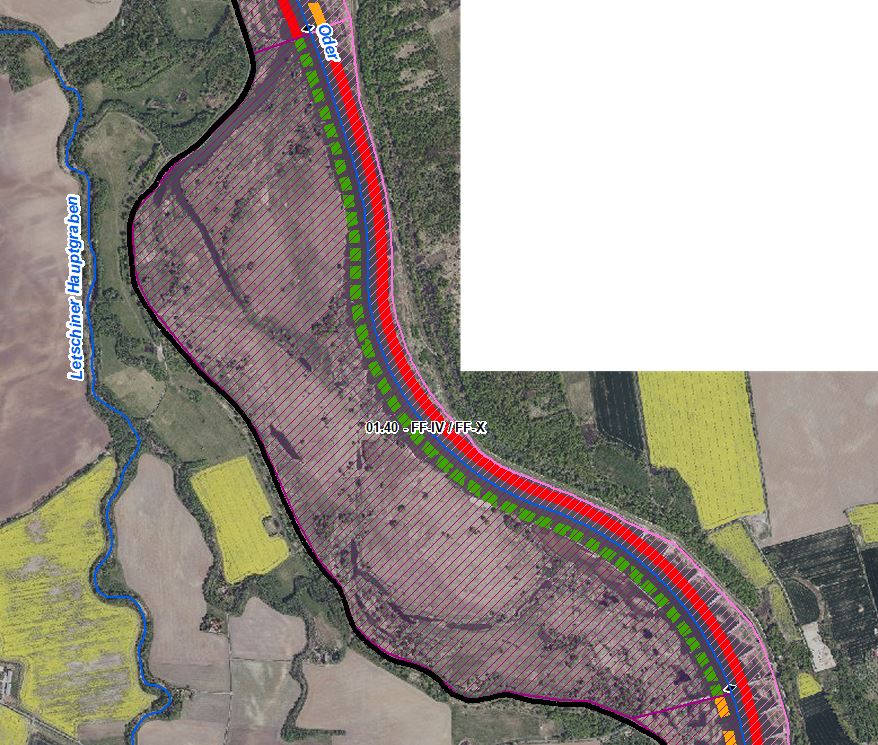 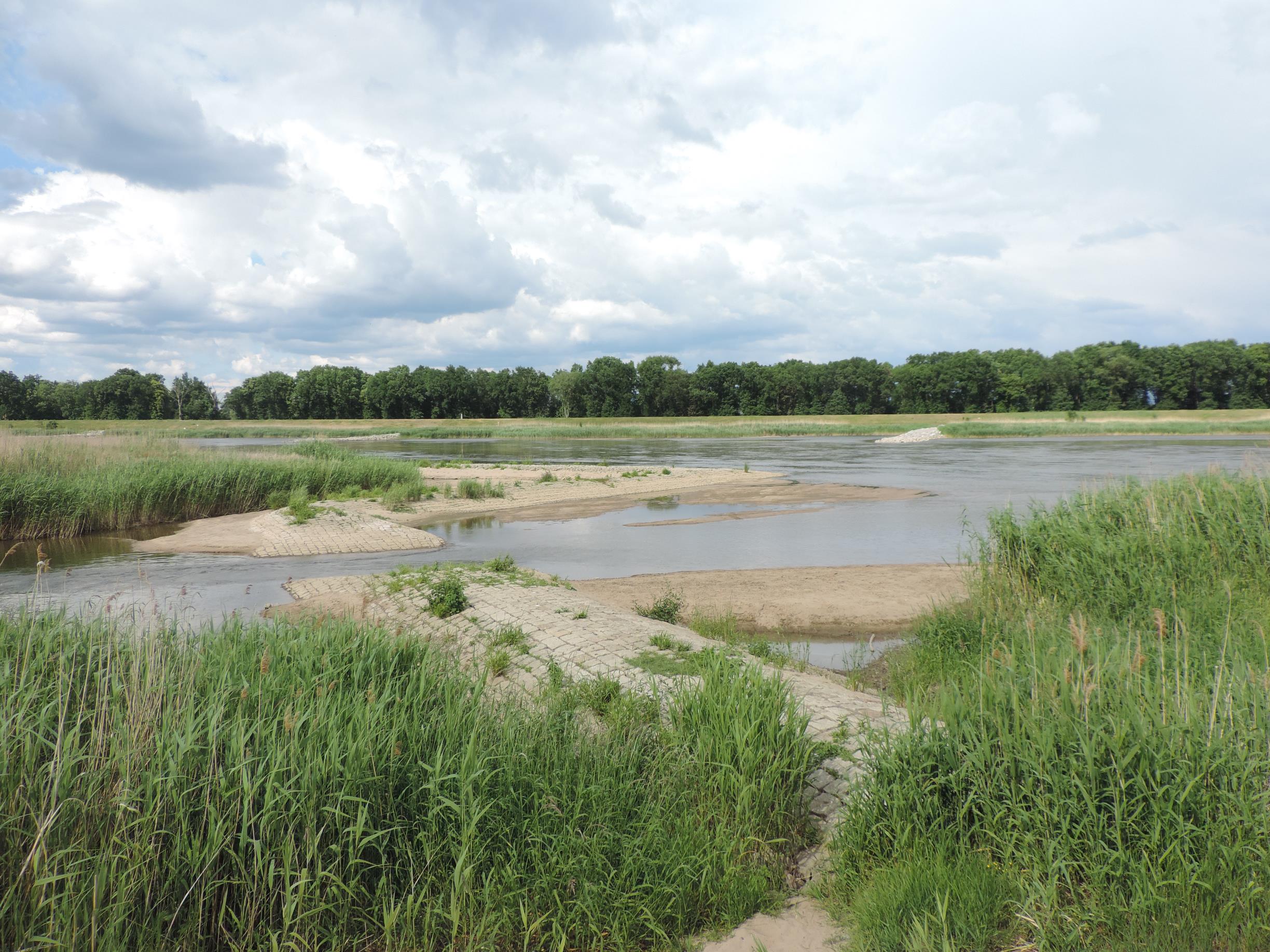 Blick auf Einlass des Längsbauwerks bei Reitwein (Foto: Stowasserplan, Mai 2022)Blick auf Einlass des Längsbauwerks bei Reitwein (Foto: Stowasserplan, Mai 2022)Blick auf Einlass des Längsbauwerks bei Reitwein (Foto: Stowasserplan, Mai 2022)Blick auf Einlass des Längsbauwerks bei Reitwein (Foto: Stowasserplan, Mai 2022)Blick auf Einlass des Längsbauwerks bei Reitwein (Foto: Stowasserplan, Mai 2022)Blick auf Einlass des Längsbauwerks bei Reitwein (Foto: Stowasserplan, Mai 2022)Blick auf Einlass des Längsbauwerks bei Reitwein (Foto: Stowasserplan, Mai 2022)AbschnittsbeschreibungAbschnittsbeschreibungAbschnittsbeschreibungAbschnittsbeschreibungAbschnittsbeschreibungAbschnittsbeschreibungAbschnittsbeschreibungAbschnittsbeschreibungAbschnittsbeschreibungAbschnittsbeschreibungAbschnittsbeschreibungAbschnittsbeschreibungFallgruppe linksseitigFF-VI - Frei fließende Strecke mit Acker in der Aue ohne leitbildkonforme UferstrukturFallgruppe linksseitigFF-VI - Frei fließende Strecke mit Acker in der Aue ohne leitbildkonforme UferstrukturFallgruppe linksseitigFF-VI - Frei fließende Strecke mit Acker in der Aue ohne leitbildkonforme UferstrukturFallgruppe linksseitigFF-VI - Frei fließende Strecke mit Acker in der Aue ohne leitbildkonforme UferstrukturFallgruppe linksseitigFF-VI - Frei fließende Strecke mit Acker in der Aue ohne leitbildkonforme UferstrukturFallgruppe linksseitigFF-VI - Frei fließende Strecke mit Acker in der Aue ohne leitbildkonforme UferstrukturFallgruppe linksseitigFF-VI - Frei fließende Strecke mit Acker in der Aue ohne leitbildkonforme UferstrukturFallgruppe linksseitigFF-VI - Frei fließende Strecke mit Acker in der Aue ohne leitbildkonforme UferstrukturFallgruppe linksseitigFF-VI - Frei fließende Strecke mit Acker in der Aue ohne leitbildkonforme UferstrukturFallgruppe linksseitigFF-VI - Frei fließende Strecke mit Acker in der Aue ohne leitbildkonforme UferstrukturFallgruppe linksseitigFF-VI - Frei fließende Strecke mit Acker in der Aue ohne leitbildkonforme UferstrukturFallgruppe linksseitigFF-VI - Frei fließende Strecke mit Acker in der Aue ohne leitbildkonforme UferstrukturFallgruppe rechtsseitig (Hier nachrichtliche Aufführung im Falle der Oder als Grenzgewässer. Mehrfachnennungen auf polnischem Territorium möglich)FF-X - Frei fließende Strecke mit Bebauung in der Aue ohne leitbildkonforme UferstrukturFallgruppe rechtsseitig (Hier nachrichtliche Aufführung im Falle der Oder als Grenzgewässer. Mehrfachnennungen auf polnischem Territorium möglich)FF-X - Frei fließende Strecke mit Bebauung in der Aue ohne leitbildkonforme UferstrukturFallgruppe rechtsseitig (Hier nachrichtliche Aufführung im Falle der Oder als Grenzgewässer. Mehrfachnennungen auf polnischem Territorium möglich)FF-X - Frei fließende Strecke mit Bebauung in der Aue ohne leitbildkonforme UferstrukturFallgruppe rechtsseitig (Hier nachrichtliche Aufführung im Falle der Oder als Grenzgewässer. Mehrfachnennungen auf polnischem Territorium möglich)FF-X - Frei fließende Strecke mit Bebauung in der Aue ohne leitbildkonforme UferstrukturFallgruppe rechtsseitig (Hier nachrichtliche Aufführung im Falle der Oder als Grenzgewässer. Mehrfachnennungen auf polnischem Territorium möglich)FF-X - Frei fließende Strecke mit Bebauung in der Aue ohne leitbildkonforme UferstrukturFallgruppe rechtsseitig (Hier nachrichtliche Aufführung im Falle der Oder als Grenzgewässer. Mehrfachnennungen auf polnischem Territorium möglich)FF-X - Frei fließende Strecke mit Bebauung in der Aue ohne leitbildkonforme UferstrukturFallgruppe rechtsseitig (Hier nachrichtliche Aufführung im Falle der Oder als Grenzgewässer. Mehrfachnennungen auf polnischem Territorium möglich)FF-X - Frei fließende Strecke mit Bebauung in der Aue ohne leitbildkonforme UferstrukturFallgruppe rechtsseitig (Hier nachrichtliche Aufführung im Falle der Oder als Grenzgewässer. Mehrfachnennungen auf polnischem Territorium möglich)FF-X - Frei fließende Strecke mit Bebauung in der Aue ohne leitbildkonforme UferstrukturFallgruppe rechtsseitig (Hier nachrichtliche Aufführung im Falle der Oder als Grenzgewässer. Mehrfachnennungen auf polnischem Territorium möglich)FF-X - Frei fließende Strecke mit Bebauung in der Aue ohne leitbildkonforme UferstrukturFallgruppe rechtsseitig (Hier nachrichtliche Aufführung im Falle der Oder als Grenzgewässer. Mehrfachnennungen auf polnischem Territorium möglich)FF-X - Frei fließende Strecke mit Bebauung in der Aue ohne leitbildkonforme UferstrukturFallgruppe rechtsseitig (Hier nachrichtliche Aufführung im Falle der Oder als Grenzgewässer. Mehrfachnennungen auf polnischem Territorium möglich)FF-X - Frei fließende Strecke mit Bebauung in der Aue ohne leitbildkonforme UferstrukturFallgruppe rechtsseitig (Hier nachrichtliche Aufführung im Falle der Oder als Grenzgewässer. Mehrfachnennungen auf polnischem Territorium möglich)FF-X - Frei fließende Strecke mit Bebauung in der Aue ohne leitbildkonforme UferstrukturBeschreibungEingedeichte Aue, abschnittweise Scharrdeich auf poln. Seite, Altstrukturen auf dt. Seite, Gehölzbestand lückigBeschreibungEingedeichte Aue, abschnittweise Scharrdeich auf poln. Seite, Altstrukturen auf dt. Seite, Gehölzbestand lückigBeschreibungEingedeichte Aue, abschnittweise Scharrdeich auf poln. Seite, Altstrukturen auf dt. Seite, Gehölzbestand lückigBeschreibungEingedeichte Aue, abschnittweise Scharrdeich auf poln. Seite, Altstrukturen auf dt. Seite, Gehölzbestand lückigBeschreibungEingedeichte Aue, abschnittweise Scharrdeich auf poln. Seite, Altstrukturen auf dt. Seite, Gehölzbestand lückigBeschreibungEingedeichte Aue, abschnittweise Scharrdeich auf poln. Seite, Altstrukturen auf dt. Seite, Gehölzbestand lückigBeschreibungEingedeichte Aue, abschnittweise Scharrdeich auf poln. Seite, Altstrukturen auf dt. Seite, Gehölzbestand lückigBeschreibungEingedeichte Aue, abschnittweise Scharrdeich auf poln. Seite, Altstrukturen auf dt. Seite, Gehölzbestand lückigBeschreibungEingedeichte Aue, abschnittweise Scharrdeich auf poln. Seite, Altstrukturen auf dt. Seite, Gehölzbestand lückigBeschreibungEingedeichte Aue, abschnittweise Scharrdeich auf poln. Seite, Altstrukturen auf dt. Seite, Gehölzbestand lückigBeschreibungEingedeichte Aue, abschnittweise Scharrdeich auf poln. Seite, Altstrukturen auf dt. Seite, Gehölzbestand lückigBeschreibungEingedeichte Aue, abschnittweise Scharrdeich auf poln. Seite, Altstrukturen auf dt. Seite, Gehölzbestand lückigRestriktionen und BelastungenRestriktionen und BelastungenRestriktionen und BelastungenRestriktionen und BelastungenRestriktionen und BelastungenRestriktionen und BelastungenRestriktionen und BelastungenRestriktionen und BelastungenRestriktionen und BelastungenRestriktionen und BelastungenRestriktionen und BelastungenRestriktionen und BelastungenRestriktionenDeichlinie, WasserstraßennutzungRestriktionenDeichlinie, WasserstraßennutzungRestriktionenDeichlinie, WasserstraßennutzungRestriktionenDeichlinie, WasserstraßennutzungRestriktionenDeichlinie, WasserstraßennutzungRestriktionenDeichlinie, WasserstraßennutzungRestriktionenDeichlinie, WasserstraßennutzungRestriktionenDeichlinie, WasserstraßennutzungRestriktionenDeichlinie, WasserstraßennutzungRestriktionenDeichlinie, WasserstraßennutzungRestriktionenDeichlinie, WasserstraßennutzungRestriktionenDeichlinie, WasserstraßennutzungSignifikante BelastungenDiffuse Quellen, Punktquellen, hydrologische Veränderungen, morphologische Veränderungen im Sinne Landwirtschaft, Hochwasserschutz und SchifffahrtMunitionsbelastung in Folge des zweiten WeltkriegesSignifikante BelastungenDiffuse Quellen, Punktquellen, hydrologische Veränderungen, morphologische Veränderungen im Sinne Landwirtschaft, Hochwasserschutz und SchifffahrtMunitionsbelastung in Folge des zweiten WeltkriegesSignifikante BelastungenDiffuse Quellen, Punktquellen, hydrologische Veränderungen, morphologische Veränderungen im Sinne Landwirtschaft, Hochwasserschutz und SchifffahrtMunitionsbelastung in Folge des zweiten WeltkriegesSignifikante BelastungenDiffuse Quellen, Punktquellen, hydrologische Veränderungen, morphologische Veränderungen im Sinne Landwirtschaft, Hochwasserschutz und SchifffahrtMunitionsbelastung in Folge des zweiten WeltkriegesSignifikante BelastungenDiffuse Quellen, Punktquellen, hydrologische Veränderungen, morphologische Veränderungen im Sinne Landwirtschaft, Hochwasserschutz und SchifffahrtMunitionsbelastung in Folge des zweiten WeltkriegesSignifikante BelastungenDiffuse Quellen, Punktquellen, hydrologische Veränderungen, morphologische Veränderungen im Sinne Landwirtschaft, Hochwasserschutz und SchifffahrtMunitionsbelastung in Folge des zweiten WeltkriegesSignifikante BelastungenDiffuse Quellen, Punktquellen, hydrologische Veränderungen, morphologische Veränderungen im Sinne Landwirtschaft, Hochwasserschutz und SchifffahrtMunitionsbelastung in Folge des zweiten WeltkriegesSignifikante BelastungenDiffuse Quellen, Punktquellen, hydrologische Veränderungen, morphologische Veränderungen im Sinne Landwirtschaft, Hochwasserschutz und SchifffahrtMunitionsbelastung in Folge des zweiten WeltkriegesSignifikante BelastungenDiffuse Quellen, Punktquellen, hydrologische Veränderungen, morphologische Veränderungen im Sinne Landwirtschaft, Hochwasserschutz und SchifffahrtMunitionsbelastung in Folge des zweiten WeltkriegesSignifikante BelastungenDiffuse Quellen, Punktquellen, hydrologische Veränderungen, morphologische Veränderungen im Sinne Landwirtschaft, Hochwasserschutz und SchifffahrtMunitionsbelastung in Folge des zweiten WeltkriegesSignifikante BelastungenDiffuse Quellen, Punktquellen, hydrologische Veränderungen, morphologische Veränderungen im Sinne Landwirtschaft, Hochwasserschutz und SchifffahrtMunitionsbelastung in Folge des zweiten WeltkriegesSignifikante BelastungenDiffuse Quellen, Punktquellen, hydrologische Veränderungen, morphologische Veränderungen im Sinne Landwirtschaft, Hochwasserschutz und SchifffahrtMunitionsbelastung in Folge des zweiten WeltkriegesNaturschutzfachliche BelangeNaturschutzfachliche BelangeNaturschutzfachliche BelangeNaturschutzfachliche BelangeNaturschutzfachliche BelangeNaturschutzfachliche BelangeNaturschutzfachliche BelangeNaturschutzfachliche BelangeNaturschutzfachliche BelangeNaturschutzfachliche BelangeNaturschutzfachliche BelangeNaturschutzfachliche BelangeBetroffene SchutzgebieteBetroffene SchutzgebieteBetroffene SchutzgebieteBetroffene SchutzgebieteBetroffene SchutzgebieteEinschätzung Synergie/KonfliktEinschätzung Synergie/KonfliktEinschätzung Synergie/KonfliktEinschätzung Synergie/KonfliktBemerkungBemerkungBemerkungFFH-Gebiet „Oder-Neiße Ergänzung“ (DE 3553-308)FFH-Gebiet „Oder-Neiße Ergänzung“ (DE 3553-308)FFH-Gebiet „Oder-Neiße Ergänzung“ (DE 3553-308)FFH-Gebiet „Oder-Neiße Ergänzung“ (DE 3553-308)FFH-Gebiet „Oder-Neiße Ergänzung“ (DE 3553-308)Synergie	Synergie	Synergie	Synergie	SPA-Gebiet „Mittlere Oderniederung“ (DE 3453-422)SPA-Gebiet „Mittlere Oderniederung“ (DE 3453-422)SPA-Gebiet „Mittlere Oderniederung“ (DE 3453-422)SPA-Gebiet „Mittlere Oderniederung“ (DE 3453-422)SPA-Gebiet „Mittlere Oderniederung“ (DE 3453-422)SynergieSynergieSynergieSynergieBetroffene LRTBetroffene LRTBetroffene LRTBetroffene LRTBetroffene LRTEinschätzung Synergie/KonfliktEinschätzung Synergie/KonfliktEinschätzung Synergie/KonfliktEinschätzung Synergie/KonfliktBemerkungBemerkungBemerkungkeine ausgewiesenkeine ausgewiesenkeine ausgewiesenkeine ausgewiesenkeine ausgewiesen----Belange des HochwasserschutzesBelange des HochwasserschutzesBelange des HochwasserschutzesBelange des HochwasserschutzesBelange des HochwasserschutzesBelange des HochwasserschutzesBelange des HochwasserschutzesBelange des HochwasserschutzesBelange des HochwasserschutzesBelange des HochwasserschutzesBelange des HochwasserschutzesBelange des HochwasserschutzesRegionale Maßnahmenplanung HochwasserrisikomanagementRegionale Maßnahmenplanung HochwasserrisikomanagementRegionale Maßnahmenplanung HochwasserrisikomanagementRegionale Maßnahmenplanung HochwasserrisikomanagementRegionale Maßnahmenplanung HochwasserrisikomanagementEinschätzung Synergie/KonfliktEinschätzung Synergie/KonfliktEinschätzung Synergie/KonfliktEinschätzung Synergie/KonfliktBemerkungBemerkungBemerkungO1_00003_00003 (Buhneninstandsetzungsmaßnahme an der Oder bei Reitwein, Oder-km 604,6 - 605,5)O1_00003_00003 (Buhneninstandsetzungsmaßnahme an der Oder bei Reitwein, Oder-km 604,6 - 605,5)O1_00003_00003 (Buhneninstandsetzungsmaßnahme an der Oder bei Reitwein, Oder-km 604,6 - 605,5)O1_00003_00003 (Buhneninstandsetzungsmaßnahme an der Oder bei Reitwein, Oder-km 604,6 - 605,5)O1_00003_00003 (Buhneninstandsetzungsmaßnahme an der Oder bei Reitwein, Oder-km 604,6 - 605,5)SynergieSynergieSynergieSynergieLängsbauwerk bei Reitwein bereits umgesetzt, Monitoring geplant, es erfolgte keine Buhneninstandsetzung (somit besserer Schutz der Flachwasserbereiche)Längsbauwerk bei Reitwein bereits umgesetzt, Monitoring geplant, es erfolgte keine Buhneninstandsetzung (somit besserer Schutz der Flachwasserbereiche)Längsbauwerk bei Reitwein bereits umgesetzt, Monitoring geplant, es erfolgte keine Buhneninstandsetzung (somit besserer Schutz der Flachwasserbereiche)Bewertung Bestand & DefizitanalyseBewertung Bestand & DefizitanalyseBewertung Bestand & DefizitanalyseBewertung Bestand & DefizitanalyseBewertung Bestand & DefizitanalyseBewertung Bestand & DefizitanalyseBewertung Bestand & DefizitanalyseBewertung Bestand & DefizitanalyseBewertung Bestand & DefizitanalyseBewertung Bestand & DefizitanalyseBewertung Bestand & DefizitanalyseBewertung Bestand & DefizitanalyseÖkologischer Zustand / 
Potenzial gesamtÖkologischer Zustand / 
Potenzial gesamtBiologische QualitätskomponentenBiologische QualitätskomponentenBiologische QualitätskomponentenBiologische QualitätskomponentenBiologische QualitätskomponentenBiologische QualitätskomponentenBiologische QualitätskomponentenPhysikalisch- chemische QualitätskomponentenPhysikalisch- chemische QualitätskomponentenÖkologischer Zustand / 
Potenzial gesamtÖkologischer Zustand / 
Potenzial gesamtPhythoplanktonMakrophyten + PhytobenthosMakrophyten + PhytobenthosMakrozoobenthosFischeFischeFischePhysikalisch- chemische QualitätskomponentenPhysikalisch- chemische QualitätskomponentenBewertung Bestand 
(3. BWZ – 2022-2027)33nicht klassifiziert3 (PB)3 (PB)3222schlechter als gutschlechter als gutBewertung Defizitanalyse-1-1nicht klassifiziert-1-1-1000-3-3Hydromorphologische QualitätskomponentenHydromorphologische QualitätskomponentenHydromorphologische QualitätskomponentenHydromorphologische QualitätskomponentenHydromorphologische QualitätskomponentenHydromorphologische QualitätskomponentenHydromorphologische QualitätskomponentenHydromorphologische QualitätskomponentenHydromorphologische QualitätskomponentenHydromorphologische QualitätskomponentenHydromorphologische QualitätskomponentenMorphologieMorphologieMorphologieDurchgängigkeitDurchgängigkeitDurchgängigkeitDurchgängigkeitWasserhaushaltWasserhaushaltWasserhaushaltWasserhaushaltBewertung/ 
BeschreibungGSK 5,5GSK 5,5GSK 5,5vorhandenvorhandenvorhandenvorhandensehr gutsehr gutsehr gutsehr gutBeschreibungLängsprofil mäßig verändertkeine bis schwache Breiten- und TiefenvarianzBesiedlungsrelevante Habitate fehlen aufgrund fehlender Lauf- und Sohlstrukturengewässerbegleitende Gehölze fehlen weitgehendkeine StrömungsdiversitätSchädliche Umfeldstruktur: beidseitig mit Deich (Scharrdeich auf poln. Seite)Längsprofil mäßig verändertkeine bis schwache Breiten- und TiefenvarianzBesiedlungsrelevante Habitate fehlen aufgrund fehlender Lauf- und Sohlstrukturengewässerbegleitende Gehölze fehlen weitgehendkeine StrömungsdiversitätSchädliche Umfeldstruktur: beidseitig mit Deich (Scharrdeich auf poln. Seite)Längsprofil mäßig verändertkeine bis schwache Breiten- und TiefenvarianzBesiedlungsrelevante Habitate fehlen aufgrund fehlender Lauf- und Sohlstrukturengewässerbegleitende Gehölze fehlen weitgehendkeine StrömungsdiversitätSchädliche Umfeldstruktur: beidseitig mit Deich (Scharrdeich auf poln. Seite)Längsdurchgängigkeit gegeben, keine Bauwerke vorhandenWenig bis keine laterale Vernetzung zu Deichvorland, Altaue und Nebengewässernkeine Anbindung an die AltaueGeschiebedynamik verändertLängsdurchgängigkeit gegeben, keine Bauwerke vorhandenWenig bis keine laterale Vernetzung zu Deichvorland, Altaue und Nebengewässernkeine Anbindung an die AltaueGeschiebedynamik verändertLängsdurchgängigkeit gegeben, keine Bauwerke vorhandenWenig bis keine laterale Vernetzung zu Deichvorland, Altaue und Nebengewässernkeine Anbindung an die AltaueGeschiebedynamik verändertLängsdurchgängigkeit gegeben, keine Bauwerke vorhandenWenig bis keine laterale Vernetzung zu Deichvorland, Altaue und Nebengewässernkeine Anbindung an die AltaueGeschiebedynamik verändertAbfluss gutAbflussverhalten und Ausuferungsverhalten verändertAbflussdynamik verändertGrundwasseranbindung verändertAbfluss gutAbflussverhalten und Ausuferungsverhalten verändertAbflussdynamik verändertGrundwasseranbindung verändertAbfluss gutAbflussverhalten und Ausuferungsverhalten verändertAbflussdynamik verändertGrundwasseranbindung verändertAbfluss gutAbflussverhalten und Ausuferungsverhalten verändertAbflussdynamik verändertGrundwasseranbindung verändertDefizit-3-3-300000000EntwicklungszieleEntwicklungszieleEntwicklungszieleEntwicklungszieleEntwicklungszieleEntwicklungszieleEntwicklungszieleEntwicklungszieleEntwicklungszieleEntwicklungszieleEntwicklungszieleEntwicklungszieleEntwicklungsziel gemäß STK – linksseitigHöherwertiger Trittstein umgestaltenEntwicklungsziel gemäß STK – linksseitigHöherwertiger Trittstein umgestaltenEntwicklungsziel gemäß STK – linksseitigHöherwertiger Trittstein umgestaltenEntwicklungsziel gemäß STK – linksseitigHöherwertiger Trittstein umgestaltenEntwicklungsziel gemäß STK – linksseitigHöherwertiger Trittstein umgestaltenEntwicklungsziel gemäß STK - rechtsseitigDurchgangsstrahlweg erhalten (nachrichtlich)Entwicklungsziel gemäß STK - rechtsseitigDurchgangsstrahlweg erhalten (nachrichtlich)Entwicklungsziel gemäß STK - rechtsseitigDurchgangsstrahlweg erhalten (nachrichtlich)Entwicklungsziel gemäß STK - rechtsseitigDurchgangsstrahlweg erhalten (nachrichtlich)Entwicklungsziel gemäß STK - rechtsseitigDurchgangsstrahlweg erhalten (nachrichtlich)Entwicklungsziel gemäß STK - rechtsseitigDurchgangsstrahlweg erhalten (nachrichtlich)Entwicklungsziel gemäß STK - rechtsseitigDurchgangsstrahlweg erhalten (nachrichtlich)Anmerkung zu Entwicklungsziel auf dt. Seite    Zielerreichung WRRL ggf. auch durch Umsetzung der Maßnahmen im eingedeichten Vorland möglich (u.a. Anbindung vorhandener Altstrukturen)Förderung der Gewässerstruktur (Querprofil) durch Entwicklung von Ufer- und Auenvegetation, Belassen von Totholz sowie Schaffung von unterschiedlich angeströmten FlachwasserbereichenVerbesserung der Gewässergüte durch Entwicklung von Ufer- und Auenstrukturen sowie Ufer-  und Auenvegetation zum Wasser- und StoffrückhaltVerbesserung der Auenanbindung durch Abflachung von Uferrehnen, ein- oder beidseitige Anbindung von Rinnenstrukturen und Altwässern im DeichvorlandVerbesserung der lateralen VernetzungVerbesserung GeschiebedynamikAnmerkung zu Entwicklungsziel auf dt. Seite    Zielerreichung WRRL ggf. auch durch Umsetzung der Maßnahmen im eingedeichten Vorland möglich (u.a. Anbindung vorhandener Altstrukturen)Förderung der Gewässerstruktur (Querprofil) durch Entwicklung von Ufer- und Auenvegetation, Belassen von Totholz sowie Schaffung von unterschiedlich angeströmten FlachwasserbereichenVerbesserung der Gewässergüte durch Entwicklung von Ufer- und Auenstrukturen sowie Ufer-  und Auenvegetation zum Wasser- und StoffrückhaltVerbesserung der Auenanbindung durch Abflachung von Uferrehnen, ein- oder beidseitige Anbindung von Rinnenstrukturen und Altwässern im DeichvorlandVerbesserung der lateralen VernetzungVerbesserung GeschiebedynamikAnmerkung zu Entwicklungsziel auf dt. Seite    Zielerreichung WRRL ggf. auch durch Umsetzung der Maßnahmen im eingedeichten Vorland möglich (u.a. Anbindung vorhandener Altstrukturen)Förderung der Gewässerstruktur (Querprofil) durch Entwicklung von Ufer- und Auenvegetation, Belassen von Totholz sowie Schaffung von unterschiedlich angeströmten FlachwasserbereichenVerbesserung der Gewässergüte durch Entwicklung von Ufer- und Auenstrukturen sowie Ufer-  und Auenvegetation zum Wasser- und StoffrückhaltVerbesserung der Auenanbindung durch Abflachung von Uferrehnen, ein- oder beidseitige Anbindung von Rinnenstrukturen und Altwässern im DeichvorlandVerbesserung der lateralen VernetzungVerbesserung GeschiebedynamikAnmerkung zu Entwicklungsziel auf dt. Seite    Zielerreichung WRRL ggf. auch durch Umsetzung der Maßnahmen im eingedeichten Vorland möglich (u.a. Anbindung vorhandener Altstrukturen)Förderung der Gewässerstruktur (Querprofil) durch Entwicklung von Ufer- und Auenvegetation, Belassen von Totholz sowie Schaffung von unterschiedlich angeströmten FlachwasserbereichenVerbesserung der Gewässergüte durch Entwicklung von Ufer- und Auenstrukturen sowie Ufer-  und Auenvegetation zum Wasser- und StoffrückhaltVerbesserung der Auenanbindung durch Abflachung von Uferrehnen, ein- oder beidseitige Anbindung von Rinnenstrukturen und Altwässern im DeichvorlandVerbesserung der lateralen VernetzungVerbesserung GeschiebedynamikAnmerkung zu Entwicklungsziel auf dt. Seite    Zielerreichung WRRL ggf. auch durch Umsetzung der Maßnahmen im eingedeichten Vorland möglich (u.a. Anbindung vorhandener Altstrukturen)Förderung der Gewässerstruktur (Querprofil) durch Entwicklung von Ufer- und Auenvegetation, Belassen von Totholz sowie Schaffung von unterschiedlich angeströmten FlachwasserbereichenVerbesserung der Gewässergüte durch Entwicklung von Ufer- und Auenstrukturen sowie Ufer-  und Auenvegetation zum Wasser- und StoffrückhaltVerbesserung der Auenanbindung durch Abflachung von Uferrehnen, ein- oder beidseitige Anbindung von Rinnenstrukturen und Altwässern im DeichvorlandVerbesserung der lateralen VernetzungVerbesserung GeschiebedynamikAnmerkung zu Entwicklungsziel auf dt. Seite    Zielerreichung WRRL ggf. auch durch Umsetzung der Maßnahmen im eingedeichten Vorland möglich (u.a. Anbindung vorhandener Altstrukturen)Förderung der Gewässerstruktur (Querprofil) durch Entwicklung von Ufer- und Auenvegetation, Belassen von Totholz sowie Schaffung von unterschiedlich angeströmten FlachwasserbereichenVerbesserung der Gewässergüte durch Entwicklung von Ufer- und Auenstrukturen sowie Ufer-  und Auenvegetation zum Wasser- und StoffrückhaltVerbesserung der Auenanbindung durch Abflachung von Uferrehnen, ein- oder beidseitige Anbindung von Rinnenstrukturen und Altwässern im DeichvorlandVerbesserung der lateralen VernetzungVerbesserung GeschiebedynamikAnmerkung zu Entwicklungsziel auf dt. Seite    Zielerreichung WRRL ggf. auch durch Umsetzung der Maßnahmen im eingedeichten Vorland möglich (u.a. Anbindung vorhandener Altstrukturen)Förderung der Gewässerstruktur (Querprofil) durch Entwicklung von Ufer- und Auenvegetation, Belassen von Totholz sowie Schaffung von unterschiedlich angeströmten FlachwasserbereichenVerbesserung der Gewässergüte durch Entwicklung von Ufer- und Auenstrukturen sowie Ufer-  und Auenvegetation zum Wasser- und StoffrückhaltVerbesserung der Auenanbindung durch Abflachung von Uferrehnen, ein- oder beidseitige Anbindung von Rinnenstrukturen und Altwässern im DeichvorlandVerbesserung der lateralen VernetzungVerbesserung GeschiebedynamikAnmerkung zu Entwicklungsziel auf dt. Seite    Zielerreichung WRRL ggf. auch durch Umsetzung der Maßnahmen im eingedeichten Vorland möglich (u.a. Anbindung vorhandener Altstrukturen)Förderung der Gewässerstruktur (Querprofil) durch Entwicklung von Ufer- und Auenvegetation, Belassen von Totholz sowie Schaffung von unterschiedlich angeströmten FlachwasserbereichenVerbesserung der Gewässergüte durch Entwicklung von Ufer- und Auenstrukturen sowie Ufer-  und Auenvegetation zum Wasser- und StoffrückhaltVerbesserung der Auenanbindung durch Abflachung von Uferrehnen, ein- oder beidseitige Anbindung von Rinnenstrukturen und Altwässern im DeichvorlandVerbesserung der lateralen VernetzungVerbesserung GeschiebedynamikAnmerkung zu Entwicklungsziel auf dt. Seite    Zielerreichung WRRL ggf. auch durch Umsetzung der Maßnahmen im eingedeichten Vorland möglich (u.a. Anbindung vorhandener Altstrukturen)Förderung der Gewässerstruktur (Querprofil) durch Entwicklung von Ufer- und Auenvegetation, Belassen von Totholz sowie Schaffung von unterschiedlich angeströmten FlachwasserbereichenVerbesserung der Gewässergüte durch Entwicklung von Ufer- und Auenstrukturen sowie Ufer-  und Auenvegetation zum Wasser- und StoffrückhaltVerbesserung der Auenanbindung durch Abflachung von Uferrehnen, ein- oder beidseitige Anbindung von Rinnenstrukturen und Altwässern im DeichvorlandVerbesserung der lateralen VernetzungVerbesserung GeschiebedynamikAnmerkung zu Entwicklungsziel auf dt. Seite    Zielerreichung WRRL ggf. auch durch Umsetzung der Maßnahmen im eingedeichten Vorland möglich (u.a. Anbindung vorhandener Altstrukturen)Förderung der Gewässerstruktur (Querprofil) durch Entwicklung von Ufer- und Auenvegetation, Belassen von Totholz sowie Schaffung von unterschiedlich angeströmten FlachwasserbereichenVerbesserung der Gewässergüte durch Entwicklung von Ufer- und Auenstrukturen sowie Ufer-  und Auenvegetation zum Wasser- und StoffrückhaltVerbesserung der Auenanbindung durch Abflachung von Uferrehnen, ein- oder beidseitige Anbindung von Rinnenstrukturen und Altwässern im DeichvorlandVerbesserung der lateralen VernetzungVerbesserung GeschiebedynamikAnmerkung zu Entwicklungsziel auf dt. Seite    Zielerreichung WRRL ggf. auch durch Umsetzung der Maßnahmen im eingedeichten Vorland möglich (u.a. Anbindung vorhandener Altstrukturen)Förderung der Gewässerstruktur (Querprofil) durch Entwicklung von Ufer- und Auenvegetation, Belassen von Totholz sowie Schaffung von unterschiedlich angeströmten FlachwasserbereichenVerbesserung der Gewässergüte durch Entwicklung von Ufer- und Auenstrukturen sowie Ufer-  und Auenvegetation zum Wasser- und StoffrückhaltVerbesserung der Auenanbindung durch Abflachung von Uferrehnen, ein- oder beidseitige Anbindung von Rinnenstrukturen und Altwässern im DeichvorlandVerbesserung der lateralen VernetzungVerbesserung GeschiebedynamikAnmerkung zu Entwicklungsziel auf dt. Seite    Zielerreichung WRRL ggf. auch durch Umsetzung der Maßnahmen im eingedeichten Vorland möglich (u.a. Anbindung vorhandener Altstrukturen)Förderung der Gewässerstruktur (Querprofil) durch Entwicklung von Ufer- und Auenvegetation, Belassen von Totholz sowie Schaffung von unterschiedlich angeströmten FlachwasserbereichenVerbesserung der Gewässergüte durch Entwicklung von Ufer- und Auenstrukturen sowie Ufer-  und Auenvegetation zum Wasser- und StoffrückhaltVerbesserung der Auenanbindung durch Abflachung von Uferrehnen, ein- oder beidseitige Anbindung von Rinnenstrukturen und Altwässern im DeichvorlandVerbesserung der lateralen VernetzungVerbesserung GeschiebedynamikMaßnahmenMaßnahmenMaßnahmenMaßnahmenMaßnahmenMaßnahmenMaßnahmenMaßnahmenMaßnahmenMaßnahmenMaßnahmenMaßnahmenEinzelmaßnahmenEinzelmaßnahmenMaßnahmenbeschreibung (Bemerkung)Maßnahmenbeschreibung (Bemerkung)Maßnahmenbeschreibung (Bemerkung)Maßnahmenbeschreibung (Bemerkung)Maßnahmenbeschreibung (Bemerkung)Maßnahmenbeschreibung (Bemerkung)Maßnahmenbeschreibung (Bemerkung)Maßnahmenbeschreibung (Bemerkung)Maßnahmenbeschreibung (Bemerkung)LAWA-MN-TypG1.1G1.1Initiieren einer naturnahen Sohlentwicklung Initiieren einer naturnahen Sohlentwicklung Initiieren einer naturnahen Sohlentwicklung Initiieren einer naturnahen Sohlentwicklung Initiieren einer naturnahen Sohlentwicklung Initiieren einer naturnahen Sohlentwicklung Initiieren einer naturnahen Sohlentwicklung Initiieren einer naturnahen Sohlentwicklung Initiieren einer naturnahen Sohlentwicklung 71, 72(G1.2)(G1.2)GeschiebemanagementGeschiebemanagementGeschiebemanagementGeschiebemanagementGeschiebemanagementGeschiebemanagementGeschiebemanagementGeschiebemanagementGeschiebemanagement77U1.1U1.1Uferverbau vollständig rückbauenUferverbau vollständig rückbauenUferverbau vollständig rückbauenUferverbau vollständig rückbauenUferverbau vollständig rückbauenUferverbau vollständig rückbauenUferverbau vollständig rückbauenUferverbau vollständig rückbauenUferverbau vollständig rückbauen70, 72, 73U2.1U2.1Profil aufweiten / UferabflachungProfil aufweiten / UferabflachungProfil aufweiten / UferabflachungProfil aufweiten / UferabflachungProfil aufweiten / UferabflachungProfil aufweiten / UferabflachungProfil aufweiten / UferabflachungProfil aufweiten / UferabflachungProfil aufweiten / Uferabflachung70, 72U2.2U2.2Naturnahe Uferstrukturen erhalten/entwickelnNaturnahe Uferstrukturen erhalten/entwickelnNaturnahe Uferstrukturen erhalten/entwickelnNaturnahe Uferstrukturen erhalten/entwickelnNaturnahe Uferstrukturen erhalten/entwickelnNaturnahe Uferstrukturen erhalten/entwickelnNaturnahe Uferstrukturen erhalten/entwickelnNaturnahe Uferstrukturen erhalten/entwickelnNaturnahe Uferstrukturen erhalten/entwickeln73U2.3U2.3strömungsberuhigte Flachwasserzonen erhalten/entwickelnströmungsberuhigte Flachwasserzonen erhalten/entwickelnströmungsberuhigte Flachwasserzonen erhalten/entwickelnströmungsberuhigte Flachwasserzonen erhalten/entwickelnströmungsberuhigte Flachwasserzonen erhalten/entwickelnströmungsberuhigte Flachwasserzonen erhalten/entwickelnströmungsberuhigte Flachwasserzonen erhalten/entwickelnströmungsberuhigte Flachwasserzonen erhalten/entwickelnströmungsberuhigte Flachwasserzonen erhalten/entwickeln71, 73U2.4U2.4strömungsberuhigte Flachwasserzonen schaffenströmungsberuhigte Flachwasserzonen schaffenströmungsberuhigte Flachwasserzonen schaffenströmungsberuhigte Flachwasserzonen schaffenströmungsberuhigte Flachwasserzonen schaffenströmungsberuhigte Flachwasserzonen schaffenströmungsberuhigte Flachwasserzonen schaffenströmungsberuhigte Flachwasserzonen schaffenströmungsberuhigte Flachwasserzonen schaffen71, 73U2.5U2.5Anschluss von Seitengewässern/Nebengerinnen (einseitig, durchströmt)Anschluss von Seitengewässern/Nebengerinnen (einseitig, durchströmt)Anschluss von Seitengewässern/Nebengerinnen (einseitig, durchströmt)Anschluss von Seitengewässern/Nebengerinnen (einseitig, durchströmt)Anschluss von Seitengewässern/Nebengerinnen (einseitig, durchströmt)Anschluss von Seitengewässern/Nebengerinnen (einseitig, durchströmt)Anschluss von Seitengewässern/Nebengerinnen (einseitig, durchströmt)Anschluss von Seitengewässern/Nebengerinnen (einseitig, durchströmt)Anschluss von Seitengewässern/Nebengerinnen (einseitig, durchströmt)75U3.1U3.1Ufervegetation erhalten/entwickeln/ersetzen (Schilf/Hochstauden/Gehölze)Ufervegetation erhalten/entwickeln/ersetzen (Schilf/Hochstauden/Gehölze)Ufervegetation erhalten/entwickeln/ersetzen (Schilf/Hochstauden/Gehölze)Ufervegetation erhalten/entwickeln/ersetzen (Schilf/Hochstauden/Gehölze)Ufervegetation erhalten/entwickeln/ersetzen (Schilf/Hochstauden/Gehölze)Ufervegetation erhalten/entwickeln/ersetzen (Schilf/Hochstauden/Gehölze)Ufervegetation erhalten/entwickeln/ersetzen (Schilf/Hochstauden/Gehölze)Ufervegetation erhalten/entwickeln/ersetzen (Schilf/Hochstauden/Gehölze)Ufervegetation erhalten/entwickeln/ersetzen (Schilf/Hochstauden/Gehölze)73(U3.2)(U3.2)Neophyten-Management (Ufer)Neophyten-Management (Ufer)Neophyten-Management (Ufer)Neophyten-Management (Ufer)Neophyten-Management (Ufer)Neophyten-Management (Ufer)Neophyten-Management (Ufer)Neophyten-Management (Ufer)Neophyten-Management (Ufer)73, 94A1.1A1.1Auengewässer/-strukturen erhalten/entwickeln/anlegenAuengewässer/-strukturen erhalten/entwickeln/anlegenAuengewässer/-strukturen erhalten/entwickeln/anlegenAuengewässer/-strukturen erhalten/entwickeln/anlegenAuengewässer/-strukturen erhalten/entwickeln/anlegenAuengewässer/-strukturen erhalten/entwickeln/anlegenAuengewässer/-strukturen erhalten/entwickeln/anlegenAuengewässer/-strukturen erhalten/entwickeln/anlegenAuengewässer/-strukturen erhalten/entwickeln/anlegen74, 75A1.4A1.4Nebengerinne/Flutrinne erhalten/entwickelnNebengerinne/Flutrinne erhalten/entwickelnNebengerinne/Flutrinne erhalten/entwickelnNebengerinne/Flutrinne erhalten/entwickelnNebengerinne/Flutrinne erhalten/entwickelnNebengerinne/Flutrinne erhalten/entwickelnNebengerinne/Flutrinne erhalten/entwickelnNebengerinne/Flutrinne erhalten/entwickelnNebengerinne/Flutrinne erhalten/entwickeln70, 72, 74, 75A1.6A1.6FlächensicherungFlächensicherungFlächensicherungFlächensicherungFlächensicherungFlächensicherungFlächensicherungFlächensicherungFlächensicherung70A2.1A2.1Auennutzung extensivieren/auenverträgliche NutzungAuennutzung extensivieren/auenverträgliche NutzungAuennutzung extensivieren/auenverträgliche NutzungAuennutzung extensivieren/auenverträgliche NutzungAuennutzung extensivieren/auenverträgliche NutzungAuennutzung extensivieren/auenverträgliche NutzungAuennutzung extensivieren/auenverträgliche NutzungAuennutzung extensivieren/auenverträgliche NutzungAuennutzung extensivieren/auenverträgliche Nutzung74A2.5A2.5Saumstrukturen entwickelnSaumstrukturen entwickelnSaumstrukturen entwickelnSaumstrukturen entwickelnSaumstrukturen entwickelnSaumstrukturen entwickelnSaumstrukturen entwickelnSaumstrukturen entwickelnSaumstrukturen entwickeln74A3.3A3.3Vorland abtragen/Sekundäraue anlegen (Auenanbindung)Vorland abtragen/Sekundäraue anlegen (Auenanbindung)Vorland abtragen/Sekundäraue anlegen (Auenanbindung)Vorland abtragen/Sekundäraue anlegen (Auenanbindung)Vorland abtragen/Sekundäraue anlegen (Auenanbindung)Vorland abtragen/Sekundäraue anlegen (Auenanbindung)Vorland abtragen/Sekundäraue anlegen (Auenanbindung)Vorland abtragen/Sekundäraue anlegen (Auenanbindung)Vorland abtragen/Sekundäraue anlegen (Auenanbindung)65, 74A3.4A3.4Naturnahes Überflutungsregime wiederherstellenNaturnahes Überflutungsregime wiederherstellenNaturnahes Überflutungsregime wiederherstellenNaturnahes Überflutungsregime wiederherstellenNaturnahes Überflutungsregime wiederherstellenNaturnahes Überflutungsregime wiederherstellenNaturnahes Überflutungsregime wiederherstellenNaturnahes Überflutungsregime wiederherstellenNaturnahes Überflutungsregime wiederherstellen65A3.5A3.5Wiedervernässung (Entwässerungsgräben/Drainagen zurückbauen)Wiedervernässung (Entwässerungsgräben/Drainagen zurückbauen)Wiedervernässung (Entwässerungsgräben/Drainagen zurückbauen)Wiedervernässung (Entwässerungsgräben/Drainagen zurückbauen)Wiedervernässung (Entwässerungsgräben/Drainagen zurückbauen)Wiedervernässung (Entwässerungsgräben/Drainagen zurückbauen)Wiedervernässung (Entwässerungsgräben/Drainagen zurückbauen)Wiedervernässung (Entwässerungsgräben/Drainagen zurückbauen)Wiedervernässung (Entwässerungsgräben/Drainagen zurückbauen)65S1.1S1.1Gewässerunterhaltung anpassen/optimierenGewässerunterhaltung anpassen/optimierenGewässerunterhaltung anpassen/optimierenGewässerunterhaltung anpassen/optimierenGewässerunterhaltung anpassen/optimierenGewässerunterhaltung anpassen/optimierenGewässerunterhaltung anpassen/optimierenGewässerunterhaltung anpassen/optimierenGewässerunterhaltung anpassen/optimieren79S2.1S2.1Reduzierung schifffahrtsinduzierter BelastungenReduzierung schifffahrtsinduzierter BelastungenReduzierung schifffahrtsinduzierter BelastungenReduzierung schifffahrtsinduzierter BelastungenReduzierung schifffahrtsinduzierter BelastungenReduzierung schifffahrtsinduzierter BelastungenReduzierung schifffahrtsinduzierter BelastungenReduzierung schifffahrtsinduzierter BelastungenReduzierung schifffahrtsinduzierter Belastungen95S3.1S3.1Erstellung von Konzeptionen / Studien / Gutachten für weiterführende UntersuchungenErstellung von Konzeptionen / Studien / Gutachten für weiterführende UntersuchungenErstellung von Konzeptionen / Studien / Gutachten für weiterführende UntersuchungenErstellung von Konzeptionen / Studien / Gutachten für weiterführende UntersuchungenErstellung von Konzeptionen / Studien / Gutachten für weiterführende UntersuchungenErstellung von Konzeptionen / Studien / Gutachten für weiterführende UntersuchungenErstellung von Konzeptionen / Studien / Gutachten für weiterführende UntersuchungenErstellung von Konzeptionen / Studien / Gutachten für weiterführende UntersuchungenErstellung von Konzeptionen / Studien / Gutachten für weiterführende Untersuchungen501, 502, 508, 509AbschnittsblattAbschnittsblattAbschnittsblattAbschnittsblattAbschnittsblattAbschnittsblattAbschnittsblattAbschnittsblattAbschnittsblattAbschnittsblattAbschnittsblattAbschnittsblattWK-IDDEBB6_3WK-IDDEBB6_3WK-IDDEBB6_3WK-NameOder-3WK-NameOder-3GewässernameOderGewässernameOderGewässernameOderGewässernameOderAbschnitts-ID01.41_Oder-3Abschnitts-ID01.41_Oder-3Abschnitts-ID01.41_Oder-3UntersuchungsraumUR 2 - Revitalisierungsabschnitt von Frankfurt (Oder) bis Warthe-Mündung in Küstrin-KietzUntersuchungsraumUR 2 - Revitalisierungsabschnitt von Frankfurt (Oder) bis Warthe-Mündung in Küstrin-KietzUntersuchungsraumUR 2 - Revitalisierungsabschnitt von Frankfurt (Oder) bis Warthe-Mündung in Küstrin-KietzUntersuchungsraumUR 2 - Revitalisierungsabschnitt von Frankfurt (Oder) bis Warthe-Mündung in Küstrin-KietzUntersuchungsraumUR 2 - Revitalisierungsabschnitt von Frankfurt (Oder) bis Warthe-Mündung in Küstrin-KietzPlanungsbereichPB 12 - Erhalt/Entwicklung der Verbindungsstrecke südl. KüstrinPlanungsbereichPB 12 - Erhalt/Entwicklung der Verbindungsstrecke südl. KüstrinPlanungsbereichPB 12 - Erhalt/Entwicklung der Verbindungsstrecke südl. KüstrinPlanungsbereichPB 12 - Erhalt/Entwicklung der Verbindungsstrecke südl. KüstrinPlanungsbereichPB 12 - Erhalt/Entwicklung der Verbindungsstrecke südl. KüstrinPlanungsbereichPB 12 - Erhalt/Entwicklung der Verbindungsstrecke südl. KüstrinPlanungsbereichPB 12 - Erhalt/Entwicklung der Verbindungsstrecke südl. KüstrinAllgemeine AngabenAllgemeine AngabenAllgemeine AngabenAllgemeine AngabenAllgemeine AngabenAllgemeine AngabenAllgemeine AngabenAllgemeine AngabenAllgemeine AngabenAllgemeine AngabenAllgemeine AngabenAllgemeine AngabenStationierung (Fluss-km von – bis)607,85 bis 609,70Stationierung (Fluss-km von – bis)607,85 bis 609,70Stationierung (Fluss-km von – bis)607,85 bis 609,70Abschnittslänge1.943,3 mAbschnittslänge1.943,3 mLAWA-Typ20 - Sandgeprägte StrömeLAWA-Typ20 - Sandgeprägte StrömeLAWA-Typ20 - Sandgeprägte StrömeLAWA-Typ20 - Sandgeprägte StrömeWasserkörperkategorieNWBWasserkörperkategorieNWBWasserkörperkategorieNWBNetzkategorisierungBWStr – Kategorie D NetzkategorisierungBWStr – Kategorie D NetzkategorisierungBWStr – Kategorie D WasserstraßenklassifizierungIVWasserstraßenklassifizierungIVLagebeschreibungMündung Altarm bei Reitwein (BRD) bis nördl. Rand Waldstück bei Neu Manschnow (BRD)LagebeschreibungMündung Altarm bei Reitwein (BRD) bis nördl. Rand Waldstück bei Neu Manschnow (BRD)LagebeschreibungMündung Altarm bei Reitwein (BRD) bis nördl. Rand Waldstück bei Neu Manschnow (BRD)LagebeschreibungMündung Altarm bei Reitwein (BRD) bis nördl. Rand Waldstück bei Neu Manschnow (BRD)LagebeschreibungMündung Altarm bei Reitwein (BRD) bis nördl. Rand Waldstück bei Neu Manschnow (BRD)LagebeschreibungMündung Altarm bei Reitwein (BRD) bis nördl. Rand Waldstück bei Neu Manschnow (BRD)LagebeschreibungMündung Altarm bei Reitwein (BRD) bis nördl. Rand Waldstück bei Neu Manschnow (BRD)StaueinflussfreifließendStaueinflussfreifließendStaueinflussfreifließendStaueinflussfreifließendStaueinflussfreifließendLagebeschreibungMündung Altarm bei Reitwein (BRD) bis nördl. Rand Waldstück bei Neu Manschnow (BRD)LagebeschreibungMündung Altarm bei Reitwein (BRD) bis nördl. Rand Waldstück bei Neu Manschnow (BRD)LagebeschreibungMündung Altarm bei Reitwein (BRD) bis nördl. Rand Waldstück bei Neu Manschnow (BRD)LagebeschreibungMündung Altarm bei Reitwein (BRD) bis nördl. Rand Waldstück bei Neu Manschnow (BRD)LagebeschreibungMündung Altarm bei Reitwein (BRD) bis nördl. Rand Waldstück bei Neu Manschnow (BRD)LagebeschreibungMündung Altarm bei Reitwein (BRD) bis nördl. Rand Waldstück bei Neu Manschnow (BRD)LagebeschreibungMündung Altarm bei Reitwein (BRD) bis nördl. Rand Waldstück bei Neu Manschnow (BRD)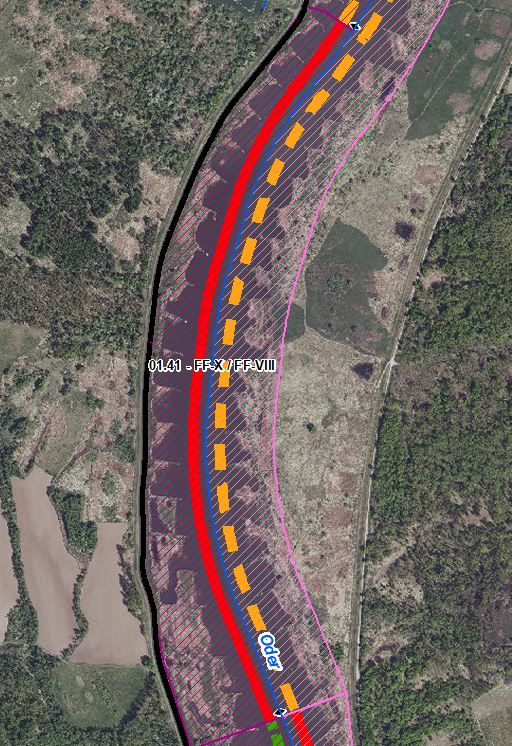 AbschnittsbeschreibungAbschnittsbeschreibungAbschnittsbeschreibungAbschnittsbeschreibungAbschnittsbeschreibungAbschnittsbeschreibungAbschnittsbeschreibungAbschnittsbeschreibungAbschnittsbeschreibungAbschnittsbeschreibungAbschnittsbeschreibungAbschnittsbeschreibungFallgruppe linksseitigFF-X - Frei fließende Strecke mit Bebauung in der Aue ohne leitbildkonforme UferstrukturFallgruppe linksseitigFF-X - Frei fließende Strecke mit Bebauung in der Aue ohne leitbildkonforme UferstrukturFallgruppe linksseitigFF-X - Frei fließende Strecke mit Bebauung in der Aue ohne leitbildkonforme UferstrukturFallgruppe linksseitigFF-X - Frei fließende Strecke mit Bebauung in der Aue ohne leitbildkonforme UferstrukturFallgruppe linksseitigFF-X - Frei fließende Strecke mit Bebauung in der Aue ohne leitbildkonforme UferstrukturFallgruppe linksseitigFF-X - Frei fließende Strecke mit Bebauung in der Aue ohne leitbildkonforme UferstrukturFallgruppe linksseitigFF-X - Frei fließende Strecke mit Bebauung in der Aue ohne leitbildkonforme UferstrukturFallgruppe linksseitigFF-X - Frei fließende Strecke mit Bebauung in der Aue ohne leitbildkonforme UferstrukturFallgruppe linksseitigFF-X - Frei fließende Strecke mit Bebauung in der Aue ohne leitbildkonforme UferstrukturFallgruppe linksseitigFF-X - Frei fließende Strecke mit Bebauung in der Aue ohne leitbildkonforme UferstrukturFallgruppe linksseitigFF-X - Frei fließende Strecke mit Bebauung in der Aue ohne leitbildkonforme UferstrukturFallgruppe linksseitigFF-X - Frei fließende Strecke mit Bebauung in der Aue ohne leitbildkonforme UferstrukturFallgruppe rechtsseitig (Hier nachrichtliche Aufführung im Falle der Oder als Grenzgewässer. Mehrfachnennungen auf polnischem Territorium möglich)FF-VIII - Frei fließende Strecke mit Mischnutzung  (Offenland/Bebauung/Deiche) in der Aue ohne leitbildkonforme UferstrukturFallgruppe rechtsseitig (Hier nachrichtliche Aufführung im Falle der Oder als Grenzgewässer. Mehrfachnennungen auf polnischem Territorium möglich)FF-VIII - Frei fließende Strecke mit Mischnutzung  (Offenland/Bebauung/Deiche) in der Aue ohne leitbildkonforme UferstrukturFallgruppe rechtsseitig (Hier nachrichtliche Aufführung im Falle der Oder als Grenzgewässer. Mehrfachnennungen auf polnischem Territorium möglich)FF-VIII - Frei fließende Strecke mit Mischnutzung  (Offenland/Bebauung/Deiche) in der Aue ohne leitbildkonforme UferstrukturFallgruppe rechtsseitig (Hier nachrichtliche Aufführung im Falle der Oder als Grenzgewässer. Mehrfachnennungen auf polnischem Territorium möglich)FF-VIII - Frei fließende Strecke mit Mischnutzung  (Offenland/Bebauung/Deiche) in der Aue ohne leitbildkonforme UferstrukturFallgruppe rechtsseitig (Hier nachrichtliche Aufführung im Falle der Oder als Grenzgewässer. Mehrfachnennungen auf polnischem Territorium möglich)FF-VIII - Frei fließende Strecke mit Mischnutzung  (Offenland/Bebauung/Deiche) in der Aue ohne leitbildkonforme UferstrukturFallgruppe rechtsseitig (Hier nachrichtliche Aufführung im Falle der Oder als Grenzgewässer. Mehrfachnennungen auf polnischem Territorium möglich)FF-VIII - Frei fließende Strecke mit Mischnutzung  (Offenland/Bebauung/Deiche) in der Aue ohne leitbildkonforme UferstrukturFallgruppe rechtsseitig (Hier nachrichtliche Aufführung im Falle der Oder als Grenzgewässer. Mehrfachnennungen auf polnischem Territorium möglich)FF-VIII - Frei fließende Strecke mit Mischnutzung  (Offenland/Bebauung/Deiche) in der Aue ohne leitbildkonforme UferstrukturFallgruppe rechtsseitig (Hier nachrichtliche Aufführung im Falle der Oder als Grenzgewässer. Mehrfachnennungen auf polnischem Territorium möglich)FF-VIII - Frei fließende Strecke mit Mischnutzung  (Offenland/Bebauung/Deiche) in der Aue ohne leitbildkonforme UferstrukturFallgruppe rechtsseitig (Hier nachrichtliche Aufführung im Falle der Oder als Grenzgewässer. Mehrfachnennungen auf polnischem Territorium möglich)FF-VIII - Frei fließende Strecke mit Mischnutzung  (Offenland/Bebauung/Deiche) in der Aue ohne leitbildkonforme UferstrukturFallgruppe rechtsseitig (Hier nachrichtliche Aufführung im Falle der Oder als Grenzgewässer. Mehrfachnennungen auf polnischem Territorium möglich)FF-VIII - Frei fließende Strecke mit Mischnutzung  (Offenland/Bebauung/Deiche) in der Aue ohne leitbildkonforme UferstrukturFallgruppe rechtsseitig (Hier nachrichtliche Aufführung im Falle der Oder als Grenzgewässer. Mehrfachnennungen auf polnischem Territorium möglich)FF-VIII - Frei fließende Strecke mit Mischnutzung  (Offenland/Bebauung/Deiche) in der Aue ohne leitbildkonforme UferstrukturFallgruppe rechtsseitig (Hier nachrichtliche Aufführung im Falle der Oder als Grenzgewässer. Mehrfachnennungen auf polnischem Territorium möglich)FF-VIII - Frei fließende Strecke mit Mischnutzung  (Offenland/Bebauung/Deiche) in der Aue ohne leitbildkonforme UferstrukturBeschreibungEingedeichte Aue, abschnittweise Scharrdeich auf dt. Seite, ohne GehölzbestandBeschreibungEingedeichte Aue, abschnittweise Scharrdeich auf dt. Seite, ohne GehölzbestandBeschreibungEingedeichte Aue, abschnittweise Scharrdeich auf dt. Seite, ohne GehölzbestandBeschreibungEingedeichte Aue, abschnittweise Scharrdeich auf dt. Seite, ohne GehölzbestandBeschreibungEingedeichte Aue, abschnittweise Scharrdeich auf dt. Seite, ohne GehölzbestandBeschreibungEingedeichte Aue, abschnittweise Scharrdeich auf dt. Seite, ohne GehölzbestandBeschreibungEingedeichte Aue, abschnittweise Scharrdeich auf dt. Seite, ohne GehölzbestandBeschreibungEingedeichte Aue, abschnittweise Scharrdeich auf dt. Seite, ohne GehölzbestandBeschreibungEingedeichte Aue, abschnittweise Scharrdeich auf dt. Seite, ohne GehölzbestandBeschreibungEingedeichte Aue, abschnittweise Scharrdeich auf dt. Seite, ohne GehölzbestandBeschreibungEingedeichte Aue, abschnittweise Scharrdeich auf dt. Seite, ohne GehölzbestandBeschreibungEingedeichte Aue, abschnittweise Scharrdeich auf dt. Seite, ohne GehölzbestandRestriktionen und BelastungenRestriktionen und BelastungenRestriktionen und BelastungenRestriktionen und BelastungenRestriktionen und BelastungenRestriktionen und BelastungenRestriktionen und BelastungenRestriktionen und BelastungenRestriktionen und BelastungenRestriktionen und BelastungenRestriktionen und BelastungenRestriktionen und BelastungenRestriktionenDeichlinie, WasserstraßennutzungRestriktionenDeichlinie, WasserstraßennutzungRestriktionenDeichlinie, WasserstraßennutzungRestriktionenDeichlinie, WasserstraßennutzungRestriktionenDeichlinie, WasserstraßennutzungRestriktionenDeichlinie, WasserstraßennutzungRestriktionenDeichlinie, WasserstraßennutzungRestriktionenDeichlinie, WasserstraßennutzungRestriktionenDeichlinie, WasserstraßennutzungRestriktionenDeichlinie, WasserstraßennutzungRestriktionenDeichlinie, WasserstraßennutzungRestriktionenDeichlinie, WasserstraßennutzungSignifikante BelastungenDiffuse Quellen, Punktquellen, hydrologische Veränderungen, morphologische Veränderungen im Sinne Landwirtschaft, Hochwasserschutz und SchifffahrtMunitionsbelastung in Folge des zweiten WeltkriegesSignifikante BelastungenDiffuse Quellen, Punktquellen, hydrologische Veränderungen, morphologische Veränderungen im Sinne Landwirtschaft, Hochwasserschutz und SchifffahrtMunitionsbelastung in Folge des zweiten WeltkriegesSignifikante BelastungenDiffuse Quellen, Punktquellen, hydrologische Veränderungen, morphologische Veränderungen im Sinne Landwirtschaft, Hochwasserschutz und SchifffahrtMunitionsbelastung in Folge des zweiten WeltkriegesSignifikante BelastungenDiffuse Quellen, Punktquellen, hydrologische Veränderungen, morphologische Veränderungen im Sinne Landwirtschaft, Hochwasserschutz und SchifffahrtMunitionsbelastung in Folge des zweiten WeltkriegesSignifikante BelastungenDiffuse Quellen, Punktquellen, hydrologische Veränderungen, morphologische Veränderungen im Sinne Landwirtschaft, Hochwasserschutz und SchifffahrtMunitionsbelastung in Folge des zweiten WeltkriegesSignifikante BelastungenDiffuse Quellen, Punktquellen, hydrologische Veränderungen, morphologische Veränderungen im Sinne Landwirtschaft, Hochwasserschutz und SchifffahrtMunitionsbelastung in Folge des zweiten WeltkriegesSignifikante BelastungenDiffuse Quellen, Punktquellen, hydrologische Veränderungen, morphologische Veränderungen im Sinne Landwirtschaft, Hochwasserschutz und SchifffahrtMunitionsbelastung in Folge des zweiten WeltkriegesSignifikante BelastungenDiffuse Quellen, Punktquellen, hydrologische Veränderungen, morphologische Veränderungen im Sinne Landwirtschaft, Hochwasserschutz und SchifffahrtMunitionsbelastung in Folge des zweiten WeltkriegesSignifikante BelastungenDiffuse Quellen, Punktquellen, hydrologische Veränderungen, morphologische Veränderungen im Sinne Landwirtschaft, Hochwasserschutz und SchifffahrtMunitionsbelastung in Folge des zweiten WeltkriegesSignifikante BelastungenDiffuse Quellen, Punktquellen, hydrologische Veränderungen, morphologische Veränderungen im Sinne Landwirtschaft, Hochwasserschutz und SchifffahrtMunitionsbelastung in Folge des zweiten WeltkriegesSignifikante BelastungenDiffuse Quellen, Punktquellen, hydrologische Veränderungen, morphologische Veränderungen im Sinne Landwirtschaft, Hochwasserschutz und SchifffahrtMunitionsbelastung in Folge des zweiten WeltkriegesSignifikante BelastungenDiffuse Quellen, Punktquellen, hydrologische Veränderungen, morphologische Veränderungen im Sinne Landwirtschaft, Hochwasserschutz und SchifffahrtMunitionsbelastung in Folge des zweiten WeltkriegesNaturschutzfachliche BelangeNaturschutzfachliche BelangeNaturschutzfachliche BelangeNaturschutzfachliche BelangeNaturschutzfachliche BelangeNaturschutzfachliche BelangeNaturschutzfachliche BelangeNaturschutzfachliche BelangeNaturschutzfachliche BelangeNaturschutzfachliche BelangeNaturschutzfachliche BelangeNaturschutzfachliche BelangeBetroffene SchutzgebieteBetroffene SchutzgebieteBetroffene SchutzgebieteBetroffene SchutzgebieteBetroffene SchutzgebieteEinschätzung Synergie/KonfliktEinschätzung Synergie/KonfliktEinschätzung Synergie/KonfliktEinschätzung Synergie/KonfliktBemerkungBemerkungBemerkungFFH-Gebiet „Oder-Neiße Ergänzung“ (DE 3553-308)FFH-Gebiet „Oder-Neiße Ergänzung“ (DE 3553-308)FFH-Gebiet „Oder-Neiße Ergänzung“ (DE 3553-308)FFH-Gebiet „Oder-Neiße Ergänzung“ (DE 3553-308)FFH-Gebiet „Oder-Neiße Ergänzung“ (DE 3553-308)SynergieSynergieSynergieSynergieSPA-Gebiet „Mittlere Oderniederung“ (DE 3453-422)SPA-Gebiet „Mittlere Oderniederung“ (DE 3453-422)SPA-Gebiet „Mittlere Oderniederung“ (DE 3453-422)SPA-Gebiet „Mittlere Oderniederung“ (DE 3453-422)SPA-Gebiet „Mittlere Oderniederung“ (DE 3453-422)SynergieSynergieSynergieSynergieBetroffene LRTBetroffene LRTBetroffene LRTBetroffene LRTBetroffene LRTEinschätzung Synergie/KonfliktEinschätzung Synergie/KonfliktEinschätzung Synergie/KonfliktEinschätzung Synergie/KonfliktBemerkungBemerkungBemerkungkeine ausgewiesenkeine ausgewiesenkeine ausgewiesenkeine ausgewiesenkeine ausgewiesen----Belange des HochwasserschutzesBelange des HochwasserschutzesBelange des HochwasserschutzesBelange des HochwasserschutzesBelange des HochwasserschutzesBelange des HochwasserschutzesBelange des HochwasserschutzesBelange des HochwasserschutzesBelange des HochwasserschutzesBelange des HochwasserschutzesBelange des HochwasserschutzesBelange des HochwasserschutzesRegionale Maßnahmenplanung HochwasserrisikomanagementRegionale Maßnahmenplanung HochwasserrisikomanagementRegionale Maßnahmenplanung HochwasserrisikomanagementRegionale Maßnahmenplanung HochwasserrisikomanagementRegionale Maßnahmenplanung HochwasserrisikomanagementEinschätzung Synergie/KonfliktEinschätzung Synergie/KonfliktEinschätzung Synergie/KonfliktEinschätzung Synergie/KonfliktBemerkungBemerkungBemerkungkeine Überschneidungkeine Überschneidungkeine Überschneidungkeine Überschneidungkeine Überschneidung----Bewertung Bestand & DefizitanalyseBewertung Bestand & DefizitanalyseBewertung Bestand & DefizitanalyseBewertung Bestand & DefizitanalyseBewertung Bestand & DefizitanalyseBewertung Bestand & DefizitanalyseBewertung Bestand & DefizitanalyseBewertung Bestand & DefizitanalyseBewertung Bestand & DefizitanalyseBewertung Bestand & DefizitanalyseBewertung Bestand & DefizitanalyseBewertung Bestand & DefizitanalyseÖkologischer Zustand / 
Potenzial gesamtÖkologischer Zustand / 
Potenzial gesamtBiologische QualitätskomponentenBiologische QualitätskomponentenBiologische QualitätskomponentenBiologische QualitätskomponentenBiologische QualitätskomponentenBiologische QualitätskomponentenBiologische QualitätskomponentenPhysikalisch- chemische QualitätskomponentenPhysikalisch- chemische QualitätskomponentenÖkologischer Zustand / 
Potenzial gesamtÖkologischer Zustand / 
Potenzial gesamtPhythoplanktonMakrophyten + PhytobenthosMakrophyten + PhytobenthosMakrozoobenthosFischeFischeFischePhysikalisch- chemische QualitätskomponentenPhysikalisch- chemische QualitätskomponentenBewertung Bestand 
(3. BWZ – 2022-2027)33nicht klassifiziert3 (PB)3 (PB)3222schlechter als gutschlechter als gutBewertung Defizitanalyse-1-1nicht klassifiziert-1-1-1000-3-3Hydromorphologische QualitätskomponentenHydromorphologische QualitätskomponentenHydromorphologische QualitätskomponentenHydromorphologische QualitätskomponentenHydromorphologische QualitätskomponentenHydromorphologische QualitätskomponentenHydromorphologische QualitätskomponentenHydromorphologische QualitätskomponentenHydromorphologische QualitätskomponentenHydromorphologische QualitätskomponentenHydromorphologische QualitätskomponentenMorphologieMorphologieMorphologieDurchgängigkeitDurchgängigkeitDurchgängigkeitDurchgängigkeitWasserhaushaltWasserhaushaltWasserhaushaltWasserhaushaltBewertung/ 
BeschreibungGSK 5,5GSK 5,5GSK 5,5vorhandenvorhandenvorhandenvorhandensehr gutsehr gutsehr gutsehr gutBeschreibungLängsprofil stark verändertkeine bis schwache Breiten- und TiefenvarianzBesiedlungsrelevante Habitate fehlen aufgrund fehlender Lauf- und Sohlstrukturengewässerbegleitende Gehölze fehlen vollständigkeine StrömungsdiversitätSchädliche Umfeldstruktur: beidseitig mit Deich (Scharrdeich auf dt. Seite)Längsprofil stark verändertkeine bis schwache Breiten- und TiefenvarianzBesiedlungsrelevante Habitate fehlen aufgrund fehlender Lauf- und Sohlstrukturengewässerbegleitende Gehölze fehlen vollständigkeine StrömungsdiversitätSchädliche Umfeldstruktur: beidseitig mit Deich (Scharrdeich auf dt. Seite)Längsprofil stark verändertkeine bis schwache Breiten- und TiefenvarianzBesiedlungsrelevante Habitate fehlen aufgrund fehlender Lauf- und Sohlstrukturengewässerbegleitende Gehölze fehlen vollständigkeine StrömungsdiversitätSchädliche Umfeldstruktur: beidseitig mit Deich (Scharrdeich auf dt. Seite)Längsdurchgängigkeit gegeben, keine Bauwerke vorhandenWenig bis keine laterale Vernetzung zu Deichvorland, Altaue und Nebengewässernkeine Anbindung an die AltaueGeschiebedynamik verändertLängsdurchgängigkeit gegeben, keine Bauwerke vorhandenWenig bis keine laterale Vernetzung zu Deichvorland, Altaue und Nebengewässernkeine Anbindung an die AltaueGeschiebedynamik verändertLängsdurchgängigkeit gegeben, keine Bauwerke vorhandenWenig bis keine laterale Vernetzung zu Deichvorland, Altaue und Nebengewässernkeine Anbindung an die AltaueGeschiebedynamik verändertLängsdurchgängigkeit gegeben, keine Bauwerke vorhandenWenig bis keine laterale Vernetzung zu Deichvorland, Altaue und Nebengewässernkeine Anbindung an die AltaueGeschiebedynamik verändertAbfluss gutAbflussverhalten und Ausuferungsverhalten verändertAbflussdynamik verändertGrundwasseranbindung verändertAbfluss gutAbflussverhalten und Ausuferungsverhalten verändertAbflussdynamik verändertGrundwasseranbindung verändertAbfluss gutAbflussverhalten und Ausuferungsverhalten verändertAbflussdynamik verändertGrundwasseranbindung verändertAbfluss gutAbflussverhalten und Ausuferungsverhalten verändertAbflussdynamik verändertGrundwasseranbindung verändertDefizit00000000000EntwicklungszieleEntwicklungszieleEntwicklungszieleEntwicklungszieleEntwicklungszieleEntwicklungszieleEntwicklungszieleEntwicklungszieleEntwicklungszieleEntwicklungszieleEntwicklungszieleEntwicklungszieleEntwicklungsziel gemäß STK – linksseitigDurchgangsstrahlweg erhaltenEntwicklungsziel gemäß STK – linksseitigDurchgangsstrahlweg erhaltenEntwicklungsziel gemäß STK – linksseitigDurchgangsstrahlweg erhaltenEntwicklungsziel gemäß STK – linksseitigDurchgangsstrahlweg erhaltenEntwicklungsziel gemäß STK – linksseitigDurchgangsstrahlweg erhaltenEntwicklungsziel gemäß STK - rechtsseitigAufwertungsstrahlweg entwickeln (nachrichtlich)Entwicklungsziel gemäß STK - rechtsseitigAufwertungsstrahlweg entwickeln (nachrichtlich)Entwicklungsziel gemäß STK - rechtsseitigAufwertungsstrahlweg entwickeln (nachrichtlich)Entwicklungsziel gemäß STK - rechtsseitigAufwertungsstrahlweg entwickeln (nachrichtlich)Entwicklungsziel gemäß STK - rechtsseitigAufwertungsstrahlweg entwickeln (nachrichtlich)Entwicklungsziel gemäß STK - rechtsseitigAufwertungsstrahlweg entwickeln (nachrichtlich)Entwicklungsziel gemäß STK - rechtsseitigAufwertungsstrahlweg entwickeln (nachrichtlich)Anmerkung zu Entwicklungsziel auf dt. Seite    Ziele WRRL unter Berücksichtigung des angepassten Strahlwirkungs-Trittsteinkonzepts bereits erreicht (Zustand ist zu erhalten, es darf zu keiner Zustandsverschlechterung kommen)Restriktionsbedingt auf deutschem Territorium keine Verbesserung des hydromorphologischen Zustands zu erwartenAnmerkung zu Entwicklungsziel auf dt. Seite    Ziele WRRL unter Berücksichtigung des angepassten Strahlwirkungs-Trittsteinkonzepts bereits erreicht (Zustand ist zu erhalten, es darf zu keiner Zustandsverschlechterung kommen)Restriktionsbedingt auf deutschem Territorium keine Verbesserung des hydromorphologischen Zustands zu erwartenAnmerkung zu Entwicklungsziel auf dt. Seite    Ziele WRRL unter Berücksichtigung des angepassten Strahlwirkungs-Trittsteinkonzepts bereits erreicht (Zustand ist zu erhalten, es darf zu keiner Zustandsverschlechterung kommen)Restriktionsbedingt auf deutschem Territorium keine Verbesserung des hydromorphologischen Zustands zu erwartenAnmerkung zu Entwicklungsziel auf dt. Seite    Ziele WRRL unter Berücksichtigung des angepassten Strahlwirkungs-Trittsteinkonzepts bereits erreicht (Zustand ist zu erhalten, es darf zu keiner Zustandsverschlechterung kommen)Restriktionsbedingt auf deutschem Territorium keine Verbesserung des hydromorphologischen Zustands zu erwartenAnmerkung zu Entwicklungsziel auf dt. Seite    Ziele WRRL unter Berücksichtigung des angepassten Strahlwirkungs-Trittsteinkonzepts bereits erreicht (Zustand ist zu erhalten, es darf zu keiner Zustandsverschlechterung kommen)Restriktionsbedingt auf deutschem Territorium keine Verbesserung des hydromorphologischen Zustands zu erwartenAnmerkung zu Entwicklungsziel auf dt. Seite    Ziele WRRL unter Berücksichtigung des angepassten Strahlwirkungs-Trittsteinkonzepts bereits erreicht (Zustand ist zu erhalten, es darf zu keiner Zustandsverschlechterung kommen)Restriktionsbedingt auf deutschem Territorium keine Verbesserung des hydromorphologischen Zustands zu erwartenAnmerkung zu Entwicklungsziel auf dt. Seite    Ziele WRRL unter Berücksichtigung des angepassten Strahlwirkungs-Trittsteinkonzepts bereits erreicht (Zustand ist zu erhalten, es darf zu keiner Zustandsverschlechterung kommen)Restriktionsbedingt auf deutschem Territorium keine Verbesserung des hydromorphologischen Zustands zu erwartenAnmerkung zu Entwicklungsziel auf dt. Seite    Ziele WRRL unter Berücksichtigung des angepassten Strahlwirkungs-Trittsteinkonzepts bereits erreicht (Zustand ist zu erhalten, es darf zu keiner Zustandsverschlechterung kommen)Restriktionsbedingt auf deutschem Territorium keine Verbesserung des hydromorphologischen Zustands zu erwartenAnmerkung zu Entwicklungsziel auf dt. Seite    Ziele WRRL unter Berücksichtigung des angepassten Strahlwirkungs-Trittsteinkonzepts bereits erreicht (Zustand ist zu erhalten, es darf zu keiner Zustandsverschlechterung kommen)Restriktionsbedingt auf deutschem Territorium keine Verbesserung des hydromorphologischen Zustands zu erwartenAnmerkung zu Entwicklungsziel auf dt. Seite    Ziele WRRL unter Berücksichtigung des angepassten Strahlwirkungs-Trittsteinkonzepts bereits erreicht (Zustand ist zu erhalten, es darf zu keiner Zustandsverschlechterung kommen)Restriktionsbedingt auf deutschem Territorium keine Verbesserung des hydromorphologischen Zustands zu erwartenAnmerkung zu Entwicklungsziel auf dt. Seite    Ziele WRRL unter Berücksichtigung des angepassten Strahlwirkungs-Trittsteinkonzepts bereits erreicht (Zustand ist zu erhalten, es darf zu keiner Zustandsverschlechterung kommen)Restriktionsbedingt auf deutschem Territorium keine Verbesserung des hydromorphologischen Zustands zu erwartenAnmerkung zu Entwicklungsziel auf dt. Seite    Ziele WRRL unter Berücksichtigung des angepassten Strahlwirkungs-Trittsteinkonzepts bereits erreicht (Zustand ist zu erhalten, es darf zu keiner Zustandsverschlechterung kommen)Restriktionsbedingt auf deutschem Territorium keine Verbesserung des hydromorphologischen Zustands zu erwartenMaßnahmenMaßnahmenMaßnahmenMaßnahmenMaßnahmenMaßnahmenMaßnahmenMaßnahmenMaßnahmenMaßnahmenMaßnahmenMaßnahmenEinzelmaßnahmenEinzelmaßnahmenMaßnahmenbeschreibung (Bemerkung)Maßnahmenbeschreibung (Bemerkung)Maßnahmenbeschreibung (Bemerkung)Maßnahmenbeschreibung (Bemerkung)Maßnahmenbeschreibung (Bemerkung)Maßnahmenbeschreibung (Bemerkung)Maßnahmenbeschreibung (Bemerkung)Maßnahmenbeschreibung (Bemerkung)Maßnahmenbeschreibung (Bemerkung)LAWA-MN-TypU2.2U2.2Naturnahe Uferstrukturen erhalten/entwickelnNaturnahe Uferstrukturen erhalten/entwickelnNaturnahe Uferstrukturen erhalten/entwickelnNaturnahe Uferstrukturen erhalten/entwickelnNaturnahe Uferstrukturen erhalten/entwickelnNaturnahe Uferstrukturen erhalten/entwickelnNaturnahe Uferstrukturen erhalten/entwickelnNaturnahe Uferstrukturen erhalten/entwickelnNaturnahe Uferstrukturen erhalten/entwickeln73U2.3U2.3strömungsberuhigte Flachwasserzonen erhalten/entwickelnströmungsberuhigte Flachwasserzonen erhalten/entwickelnströmungsberuhigte Flachwasserzonen erhalten/entwickelnströmungsberuhigte Flachwasserzonen erhalten/entwickelnströmungsberuhigte Flachwasserzonen erhalten/entwickelnströmungsberuhigte Flachwasserzonen erhalten/entwickelnströmungsberuhigte Flachwasserzonen erhalten/entwickelnströmungsberuhigte Flachwasserzonen erhalten/entwickelnströmungsberuhigte Flachwasserzonen erhalten/entwickeln71, 73(U3.2)(U3.2)Neophyten-Management (Ufer)Neophyten-Management (Ufer)Neophyten-Management (Ufer)Neophyten-Management (Ufer)Neophyten-Management (Ufer)Neophyten-Management (Ufer)Neophyten-Management (Ufer)Neophyten-Management (Ufer)Neophyten-Management (Ufer)73, 94S1.1S1.1Gewässerunterhaltung anpassen/optimierenGewässerunterhaltung anpassen/optimierenGewässerunterhaltung anpassen/optimierenGewässerunterhaltung anpassen/optimierenGewässerunterhaltung anpassen/optimierenGewässerunterhaltung anpassen/optimierenGewässerunterhaltung anpassen/optimierenGewässerunterhaltung anpassen/optimierenGewässerunterhaltung anpassen/optimieren79AbschnittsblattAbschnittsblattAbschnittsblattAbschnittsblattAbschnittsblattAbschnittsblattAbschnittsblattAbschnittsblattAbschnittsblattAbschnittsblattAbschnittsblattAbschnittsblattWK-IDDEBB6_3WK-IDDEBB6_3WK-IDDEBB6_3WK-NameOder-3WK-NameOder-3GewässernameOderGewässernameOderGewässernameOderGewässernameOderAbschnitts-ID01.42_Oder-3Abschnitts-ID01.42_Oder-3Abschnitts-ID01.42_Oder-3UntersuchungsraumUR 2 - Revitalisierungsabschnitt von Frankfurt (Oder) bis Warthe-Mündung in Küstrin-KietzUntersuchungsraumUR 2 - Revitalisierungsabschnitt von Frankfurt (Oder) bis Warthe-Mündung in Küstrin-KietzUntersuchungsraumUR 2 - Revitalisierungsabschnitt von Frankfurt (Oder) bis Warthe-Mündung in Küstrin-KietzUntersuchungsraumUR 2 - Revitalisierungsabschnitt von Frankfurt (Oder) bis Warthe-Mündung in Küstrin-KietzUntersuchungsraumUR 2 - Revitalisierungsabschnitt von Frankfurt (Oder) bis Warthe-Mündung in Küstrin-KietzPlanungsbereichPB 12 - Erhalt/Entwicklung der Verbindungsstrecke südl. KüstrinPlanungsbereichPB 12 - Erhalt/Entwicklung der Verbindungsstrecke südl. KüstrinPlanungsbereichPB 12 - Erhalt/Entwicklung der Verbindungsstrecke südl. KüstrinPlanungsbereichPB 12 - Erhalt/Entwicklung der Verbindungsstrecke südl. KüstrinPlanungsbereichPB 12 - Erhalt/Entwicklung der Verbindungsstrecke südl. KüstrinPlanungsbereichPB 12 - Erhalt/Entwicklung der Verbindungsstrecke südl. KüstrinPlanungsbereichPB 12 - Erhalt/Entwicklung der Verbindungsstrecke südl. KüstrinAllgemeine AngabenAllgemeine AngabenAllgemeine AngabenAllgemeine AngabenAllgemeine AngabenAllgemeine AngabenAllgemeine AngabenAllgemeine AngabenAllgemeine AngabenAllgemeine AngabenAllgemeine AngabenAllgemeine AngabenStationierung (Fluss-km von – bis)609,70 bis 612,25Stationierung (Fluss-km von – bis)609,70 bis 612,25Stationierung (Fluss-km von – bis)609,70 bis 612,25Abschnittslänge2.589,3 mAbschnittslänge2.589,3 mLAWA-Typ20 - Sandgeprägte StrömeLAWA-Typ20 - Sandgeprägte StrömeLAWA-Typ20 - Sandgeprägte StrömeLAWA-Typ20 - Sandgeprägte StrömeWasserkörperkategorieNWBWasserkörperkategorieNWBWasserkörperkategorieNWBNetzkategorisierungBWStr – Kategorie D NetzkategorisierungBWStr – Kategorie D NetzkategorisierungBWStr – Kategorie D WasserstraßenklassifizierungIVWasserstraßenklassifizierungIVLagebeschreibungnördl. Rand Waldstück bei Neu Manschnow (BRD) bis südl. Ende Vorflutkanal Küstrin-Kietz (BRD)Lagebeschreibungnördl. Rand Waldstück bei Neu Manschnow (BRD) bis südl. Ende Vorflutkanal Küstrin-Kietz (BRD)Lagebeschreibungnördl. Rand Waldstück bei Neu Manschnow (BRD) bis südl. Ende Vorflutkanal Küstrin-Kietz (BRD)Lagebeschreibungnördl. Rand Waldstück bei Neu Manschnow (BRD) bis südl. Ende Vorflutkanal Küstrin-Kietz (BRD)Lagebeschreibungnördl. Rand Waldstück bei Neu Manschnow (BRD) bis südl. Ende Vorflutkanal Küstrin-Kietz (BRD)Lagebeschreibungnördl. Rand Waldstück bei Neu Manschnow (BRD) bis südl. Ende Vorflutkanal Küstrin-Kietz (BRD)Lagebeschreibungnördl. Rand Waldstück bei Neu Manschnow (BRD) bis südl. Ende Vorflutkanal Küstrin-Kietz (BRD)StaueinflussfreifließendStaueinflussfreifließendStaueinflussfreifließendStaueinflussfreifließendStaueinflussfreifließendLagebeschreibungnördl. Rand Waldstück bei Neu Manschnow (BRD) bis südl. Ende Vorflutkanal Küstrin-Kietz (BRD)Lagebeschreibungnördl. Rand Waldstück bei Neu Manschnow (BRD) bis südl. Ende Vorflutkanal Küstrin-Kietz (BRD)Lagebeschreibungnördl. Rand Waldstück bei Neu Manschnow (BRD) bis südl. Ende Vorflutkanal Küstrin-Kietz (BRD)Lagebeschreibungnördl. Rand Waldstück bei Neu Manschnow (BRD) bis südl. Ende Vorflutkanal Küstrin-Kietz (BRD)Lagebeschreibungnördl. Rand Waldstück bei Neu Manschnow (BRD) bis südl. Ende Vorflutkanal Küstrin-Kietz (BRD)Lagebeschreibungnördl. Rand Waldstück bei Neu Manschnow (BRD) bis südl. Ende Vorflutkanal Küstrin-Kietz (BRD)Lagebeschreibungnördl. Rand Waldstück bei Neu Manschnow (BRD) bis südl. Ende Vorflutkanal Küstrin-Kietz (BRD)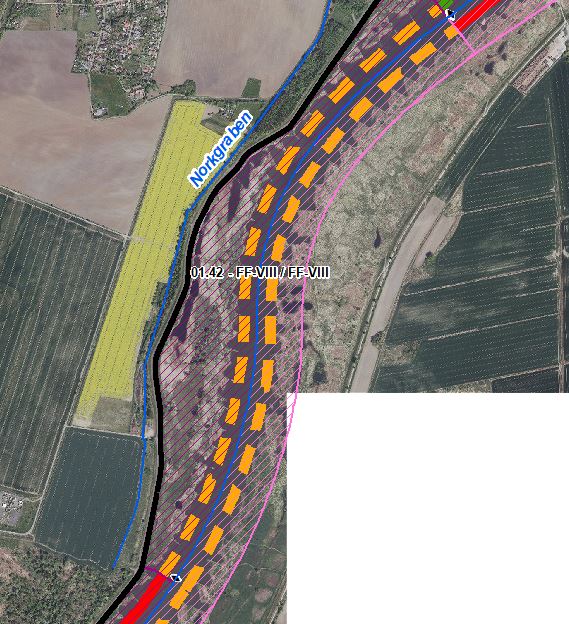 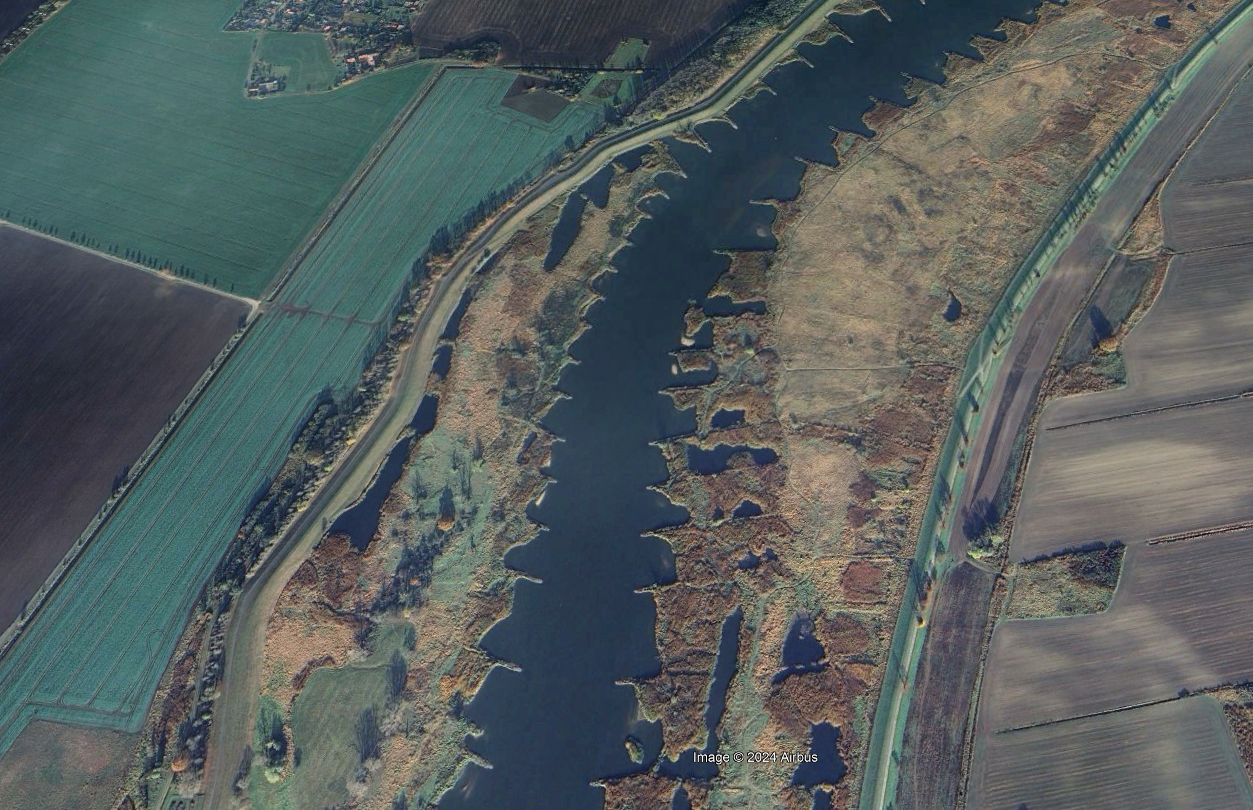 Luftbild mit Blick auf Rinnenstrukturen im Deichvorland (Quelle: Google Earth, © 2024 Airbus)Luftbild mit Blick auf Rinnenstrukturen im Deichvorland (Quelle: Google Earth, © 2024 Airbus)Luftbild mit Blick auf Rinnenstrukturen im Deichvorland (Quelle: Google Earth, © 2024 Airbus)Luftbild mit Blick auf Rinnenstrukturen im Deichvorland (Quelle: Google Earth, © 2024 Airbus)Luftbild mit Blick auf Rinnenstrukturen im Deichvorland (Quelle: Google Earth, © 2024 Airbus)Luftbild mit Blick auf Rinnenstrukturen im Deichvorland (Quelle: Google Earth, © 2024 Airbus)Luftbild mit Blick auf Rinnenstrukturen im Deichvorland (Quelle: Google Earth, © 2024 Airbus)AbschnittsbeschreibungAbschnittsbeschreibungAbschnittsbeschreibungAbschnittsbeschreibungAbschnittsbeschreibungAbschnittsbeschreibungAbschnittsbeschreibungAbschnittsbeschreibungAbschnittsbeschreibungAbschnittsbeschreibungAbschnittsbeschreibungAbschnittsbeschreibungFallgruppe linksseitigFF-VIII - Frei fließende Strecke mit Mischnutzung  (Offenland/Bebauung/Deiche) in der Aue ohne leitbildkonforme UferstrukturFallgruppe linksseitigFF-VIII - Frei fließende Strecke mit Mischnutzung  (Offenland/Bebauung/Deiche) in der Aue ohne leitbildkonforme UferstrukturFallgruppe linksseitigFF-VIII - Frei fließende Strecke mit Mischnutzung  (Offenland/Bebauung/Deiche) in der Aue ohne leitbildkonforme UferstrukturFallgruppe linksseitigFF-VIII - Frei fließende Strecke mit Mischnutzung  (Offenland/Bebauung/Deiche) in der Aue ohne leitbildkonforme UferstrukturFallgruppe linksseitigFF-VIII - Frei fließende Strecke mit Mischnutzung  (Offenland/Bebauung/Deiche) in der Aue ohne leitbildkonforme UferstrukturFallgruppe linksseitigFF-VIII - Frei fließende Strecke mit Mischnutzung  (Offenland/Bebauung/Deiche) in der Aue ohne leitbildkonforme UferstrukturFallgruppe linksseitigFF-VIII - Frei fließende Strecke mit Mischnutzung  (Offenland/Bebauung/Deiche) in der Aue ohne leitbildkonforme UferstrukturFallgruppe linksseitigFF-VIII - Frei fließende Strecke mit Mischnutzung  (Offenland/Bebauung/Deiche) in der Aue ohne leitbildkonforme UferstrukturFallgruppe linksseitigFF-VIII - Frei fließende Strecke mit Mischnutzung  (Offenland/Bebauung/Deiche) in der Aue ohne leitbildkonforme UferstrukturFallgruppe linksseitigFF-VIII - Frei fließende Strecke mit Mischnutzung  (Offenland/Bebauung/Deiche) in der Aue ohne leitbildkonforme UferstrukturFallgruppe linksseitigFF-VIII - Frei fließende Strecke mit Mischnutzung  (Offenland/Bebauung/Deiche) in der Aue ohne leitbildkonforme UferstrukturFallgruppe linksseitigFF-VIII - Frei fließende Strecke mit Mischnutzung  (Offenland/Bebauung/Deiche) in der Aue ohne leitbildkonforme UferstrukturFallgruppe rechtsseitig (Hier nachrichtliche Aufführung im Falle der Oder als Grenzgewässer. Mehrfachnennungen auf polnischem Territorium möglich)FF-VIII - Frei fließende Strecke mit Mischnutzung  (Offenland/Bebauung/Deiche) in der Aue ohne leitbildkonforme UferstrukturFallgruppe rechtsseitig (Hier nachrichtliche Aufführung im Falle der Oder als Grenzgewässer. Mehrfachnennungen auf polnischem Territorium möglich)FF-VIII - Frei fließende Strecke mit Mischnutzung  (Offenland/Bebauung/Deiche) in der Aue ohne leitbildkonforme UferstrukturFallgruppe rechtsseitig (Hier nachrichtliche Aufführung im Falle der Oder als Grenzgewässer. Mehrfachnennungen auf polnischem Territorium möglich)FF-VIII - Frei fließende Strecke mit Mischnutzung  (Offenland/Bebauung/Deiche) in der Aue ohne leitbildkonforme UferstrukturFallgruppe rechtsseitig (Hier nachrichtliche Aufführung im Falle der Oder als Grenzgewässer. Mehrfachnennungen auf polnischem Territorium möglich)FF-VIII - Frei fließende Strecke mit Mischnutzung  (Offenland/Bebauung/Deiche) in der Aue ohne leitbildkonforme UferstrukturFallgruppe rechtsseitig (Hier nachrichtliche Aufführung im Falle der Oder als Grenzgewässer. Mehrfachnennungen auf polnischem Territorium möglich)FF-VIII - Frei fließende Strecke mit Mischnutzung  (Offenland/Bebauung/Deiche) in der Aue ohne leitbildkonforme UferstrukturFallgruppe rechtsseitig (Hier nachrichtliche Aufführung im Falle der Oder als Grenzgewässer. Mehrfachnennungen auf polnischem Territorium möglich)FF-VIII - Frei fließende Strecke mit Mischnutzung  (Offenland/Bebauung/Deiche) in der Aue ohne leitbildkonforme UferstrukturFallgruppe rechtsseitig (Hier nachrichtliche Aufführung im Falle der Oder als Grenzgewässer. Mehrfachnennungen auf polnischem Territorium möglich)FF-VIII - Frei fließende Strecke mit Mischnutzung  (Offenland/Bebauung/Deiche) in der Aue ohne leitbildkonforme UferstrukturFallgruppe rechtsseitig (Hier nachrichtliche Aufführung im Falle der Oder als Grenzgewässer. Mehrfachnennungen auf polnischem Territorium möglich)FF-VIII - Frei fließende Strecke mit Mischnutzung  (Offenland/Bebauung/Deiche) in der Aue ohne leitbildkonforme UferstrukturFallgruppe rechtsseitig (Hier nachrichtliche Aufführung im Falle der Oder als Grenzgewässer. Mehrfachnennungen auf polnischem Territorium möglich)FF-VIII - Frei fließende Strecke mit Mischnutzung  (Offenland/Bebauung/Deiche) in der Aue ohne leitbildkonforme UferstrukturFallgruppe rechtsseitig (Hier nachrichtliche Aufführung im Falle der Oder als Grenzgewässer. Mehrfachnennungen auf polnischem Territorium möglich)FF-VIII - Frei fließende Strecke mit Mischnutzung  (Offenland/Bebauung/Deiche) in der Aue ohne leitbildkonforme UferstrukturFallgruppe rechtsseitig (Hier nachrichtliche Aufführung im Falle der Oder als Grenzgewässer. Mehrfachnennungen auf polnischem Territorium möglich)FF-VIII - Frei fließende Strecke mit Mischnutzung  (Offenland/Bebauung/Deiche) in der Aue ohne leitbildkonforme UferstrukturFallgruppe rechtsseitig (Hier nachrichtliche Aufführung im Falle der Oder als Grenzgewässer. Mehrfachnennungen auf polnischem Territorium möglich)FF-VIII - Frei fließende Strecke mit Mischnutzung  (Offenland/Bebauung/Deiche) in der Aue ohne leitbildkonforme UferstrukturBeschreibungEingedeichte Aue, Altstruktur auf dt. Seite, ohne GehölzbestandBeschreibungEingedeichte Aue, Altstruktur auf dt. Seite, ohne GehölzbestandBeschreibungEingedeichte Aue, Altstruktur auf dt. Seite, ohne GehölzbestandBeschreibungEingedeichte Aue, Altstruktur auf dt. Seite, ohne GehölzbestandBeschreibungEingedeichte Aue, Altstruktur auf dt. Seite, ohne GehölzbestandBeschreibungEingedeichte Aue, Altstruktur auf dt. Seite, ohne GehölzbestandBeschreibungEingedeichte Aue, Altstruktur auf dt. Seite, ohne GehölzbestandBeschreibungEingedeichte Aue, Altstruktur auf dt. Seite, ohne GehölzbestandBeschreibungEingedeichte Aue, Altstruktur auf dt. Seite, ohne GehölzbestandBeschreibungEingedeichte Aue, Altstruktur auf dt. Seite, ohne GehölzbestandBeschreibungEingedeichte Aue, Altstruktur auf dt. Seite, ohne GehölzbestandBeschreibungEingedeichte Aue, Altstruktur auf dt. Seite, ohne GehölzbestandRestriktionen und BelastungenRestriktionen und BelastungenRestriktionen und BelastungenRestriktionen und BelastungenRestriktionen und BelastungenRestriktionen und BelastungenRestriktionen und BelastungenRestriktionen und BelastungenRestriktionen und BelastungenRestriktionen und BelastungenRestriktionen und BelastungenRestriktionen und BelastungenRestriktionenDeichlinie, Wasserstraßennutzung, Landwirtschaftliche Nutzflächen, SiedlungsflächenRestriktionenDeichlinie, Wasserstraßennutzung, Landwirtschaftliche Nutzflächen, SiedlungsflächenRestriktionenDeichlinie, Wasserstraßennutzung, Landwirtschaftliche Nutzflächen, SiedlungsflächenRestriktionenDeichlinie, Wasserstraßennutzung, Landwirtschaftliche Nutzflächen, SiedlungsflächenRestriktionenDeichlinie, Wasserstraßennutzung, Landwirtschaftliche Nutzflächen, SiedlungsflächenRestriktionenDeichlinie, Wasserstraßennutzung, Landwirtschaftliche Nutzflächen, SiedlungsflächenRestriktionenDeichlinie, Wasserstraßennutzung, Landwirtschaftliche Nutzflächen, SiedlungsflächenRestriktionenDeichlinie, Wasserstraßennutzung, Landwirtschaftliche Nutzflächen, SiedlungsflächenRestriktionenDeichlinie, Wasserstraßennutzung, Landwirtschaftliche Nutzflächen, SiedlungsflächenRestriktionenDeichlinie, Wasserstraßennutzung, Landwirtschaftliche Nutzflächen, SiedlungsflächenRestriktionenDeichlinie, Wasserstraßennutzung, Landwirtschaftliche Nutzflächen, SiedlungsflächenRestriktionenDeichlinie, Wasserstraßennutzung, Landwirtschaftliche Nutzflächen, SiedlungsflächenSignifikante BelastungenDiffuse Quellen, Punktquellen, hydrologische Veränderungen, morphologische Veränderungen im Sinne Landwirtschaft, Hochwasserschutz und SchifffahrtMunitionsbelastung in Folge des zweiten WeltkriegesSignifikante BelastungenDiffuse Quellen, Punktquellen, hydrologische Veränderungen, morphologische Veränderungen im Sinne Landwirtschaft, Hochwasserschutz und SchifffahrtMunitionsbelastung in Folge des zweiten WeltkriegesSignifikante BelastungenDiffuse Quellen, Punktquellen, hydrologische Veränderungen, morphologische Veränderungen im Sinne Landwirtschaft, Hochwasserschutz und SchifffahrtMunitionsbelastung in Folge des zweiten WeltkriegesSignifikante BelastungenDiffuse Quellen, Punktquellen, hydrologische Veränderungen, morphologische Veränderungen im Sinne Landwirtschaft, Hochwasserschutz und SchifffahrtMunitionsbelastung in Folge des zweiten WeltkriegesSignifikante BelastungenDiffuse Quellen, Punktquellen, hydrologische Veränderungen, morphologische Veränderungen im Sinne Landwirtschaft, Hochwasserschutz und SchifffahrtMunitionsbelastung in Folge des zweiten WeltkriegesSignifikante BelastungenDiffuse Quellen, Punktquellen, hydrologische Veränderungen, morphologische Veränderungen im Sinne Landwirtschaft, Hochwasserschutz und SchifffahrtMunitionsbelastung in Folge des zweiten WeltkriegesSignifikante BelastungenDiffuse Quellen, Punktquellen, hydrologische Veränderungen, morphologische Veränderungen im Sinne Landwirtschaft, Hochwasserschutz und SchifffahrtMunitionsbelastung in Folge des zweiten WeltkriegesSignifikante BelastungenDiffuse Quellen, Punktquellen, hydrologische Veränderungen, morphologische Veränderungen im Sinne Landwirtschaft, Hochwasserschutz und SchifffahrtMunitionsbelastung in Folge des zweiten WeltkriegesSignifikante BelastungenDiffuse Quellen, Punktquellen, hydrologische Veränderungen, morphologische Veränderungen im Sinne Landwirtschaft, Hochwasserschutz und SchifffahrtMunitionsbelastung in Folge des zweiten WeltkriegesSignifikante BelastungenDiffuse Quellen, Punktquellen, hydrologische Veränderungen, morphologische Veränderungen im Sinne Landwirtschaft, Hochwasserschutz und SchifffahrtMunitionsbelastung in Folge des zweiten WeltkriegesSignifikante BelastungenDiffuse Quellen, Punktquellen, hydrologische Veränderungen, morphologische Veränderungen im Sinne Landwirtschaft, Hochwasserschutz und SchifffahrtMunitionsbelastung in Folge des zweiten WeltkriegesSignifikante BelastungenDiffuse Quellen, Punktquellen, hydrologische Veränderungen, morphologische Veränderungen im Sinne Landwirtschaft, Hochwasserschutz und SchifffahrtMunitionsbelastung in Folge des zweiten WeltkriegesNaturschutzfachliche BelangeNaturschutzfachliche BelangeNaturschutzfachliche BelangeNaturschutzfachliche BelangeNaturschutzfachliche BelangeNaturschutzfachliche BelangeNaturschutzfachliche BelangeNaturschutzfachliche BelangeNaturschutzfachliche BelangeNaturschutzfachliche BelangeNaturschutzfachliche BelangeNaturschutzfachliche BelangeBetroffene SchutzgebieteBetroffene SchutzgebieteBetroffene SchutzgebieteBetroffene SchutzgebieteBetroffene SchutzgebieteEinschätzung Synergie/KonfliktEinschätzung Synergie/KonfliktEinschätzung Synergie/KonfliktEinschätzung Synergie/KonfliktBemerkungBemerkungBemerkungFFH-Gebiet „Oderinsel Kietz“ (DE 3453-301)FFH-Gebiet „Oderinsel Kietz“ (DE 3453-301)FFH-Gebiet „Oderinsel Kietz“ (DE 3453-301)FFH-Gebiet „Oderinsel Kietz“ (DE 3453-301)FFH-Gebiet „Oderinsel Kietz“ (DE 3453-301)SynergieSynergieSynergieSynergieFFH-Gebiet „Oder-Neiße Ergänzung“ (DE 3553-308)FFH-Gebiet „Oder-Neiße Ergänzung“ (DE 3553-308)FFH-Gebiet „Oder-Neiße Ergänzung“ (DE 3553-308)FFH-Gebiet „Oder-Neiße Ergänzung“ (DE 3553-308)FFH-Gebiet „Oder-Neiße Ergänzung“ (DE 3553-308)SynergieSynergieSynergieSynergieSPA-Gebiet „Mittlere Oderniederung“ (DE 3453-422)SPA-Gebiet „Mittlere Oderniederung“ (DE 3453-422)SPA-Gebiet „Mittlere Oderniederung“ (DE 3453-422)SPA-Gebiet „Mittlere Oderniederung“ (DE 3453-422)SPA-Gebiet „Mittlere Oderniederung“ (DE 3453-422)SynergieSynergieSynergieSynergieNSG „Oderinsel Küstrin-Kietz“ (3453-501)NSG „Oderinsel Küstrin-Kietz“ (3453-501)NSG „Oderinsel Küstrin-Kietz“ (3453-501)NSG „Oderinsel Küstrin-Kietz“ (3453-501)NSG „Oderinsel Küstrin-Kietz“ (3453-501)SynergieSynergieSynergieSynergieBetroffene LRTBetroffene LRTBetroffene LRTBetroffene LRTBetroffene LRTEinschätzung Synergie/KonfliktEinschätzung Synergie/KonfliktEinschätzung Synergie/KonfliktEinschätzung Synergie/KonfliktBemerkungBemerkungBemerkungkeine ausgewiesenkeine ausgewiesenkeine ausgewiesenkeine ausgewiesenkeine ausgewiesen----Belange des HochwasserschutzesBelange des HochwasserschutzesBelange des HochwasserschutzesBelange des HochwasserschutzesBelange des HochwasserschutzesBelange des HochwasserschutzesBelange des HochwasserschutzesBelange des HochwasserschutzesBelange des HochwasserschutzesBelange des HochwasserschutzesBelange des HochwasserschutzesBelange des HochwasserschutzesRegionale Maßnahmenplanung HochwasserrisikomanagementRegionale Maßnahmenplanung HochwasserrisikomanagementRegionale Maßnahmenplanung HochwasserrisikomanagementRegionale Maßnahmenplanung HochwasserrisikomanagementRegionale Maßnahmenplanung HochwasserrisikomanagementEinschätzung Synergie/KonfliktEinschätzung Synergie/KonfliktEinschätzung Synergie/KonfliktEinschätzung Synergie/KonfliktBemerkungBemerkungBemerkungkeine Überschneidungkeine Überschneidungkeine Überschneidungkeine Überschneidungkeine Überschneidung----Bewertung Bestand & DefizitanalyseBewertung Bestand & DefizitanalyseBewertung Bestand & DefizitanalyseBewertung Bestand & DefizitanalyseBewertung Bestand & DefizitanalyseBewertung Bestand & DefizitanalyseBewertung Bestand & DefizitanalyseBewertung Bestand & DefizitanalyseBewertung Bestand & DefizitanalyseBewertung Bestand & DefizitanalyseBewertung Bestand & DefizitanalyseBewertung Bestand & DefizitanalyseÖkologischer Zustand / 
Potenzial gesamtÖkologischer Zustand / 
Potenzial gesamtBiologische QualitätskomponentenBiologische QualitätskomponentenBiologische QualitätskomponentenBiologische QualitätskomponentenBiologische QualitätskomponentenBiologische QualitätskomponentenBiologische QualitätskomponentenPhysikalisch- chemische QualitätskomponentenPhysikalisch- chemische QualitätskomponentenÖkologischer Zustand / 
Potenzial gesamtÖkologischer Zustand / 
Potenzial gesamtPhythoplanktonMakrophyten + PhytobenthosMakrophyten + PhytobenthosMakrozoobenthosFischeFischeFischePhysikalisch- chemische QualitätskomponentenPhysikalisch- chemische QualitätskomponentenBewertung Bestand 
(3. BWZ – 2022-2027)33nicht klassifiziert3 (PB)3 (PB)3222schlechter als gutschlechter als gutBewertung Defizitanalyse-1-1nicht klassifiziert-1-1-1000-3-3Hydromorphologische QualitätskomponentenHydromorphologische QualitätskomponentenHydromorphologische QualitätskomponentenHydromorphologische QualitätskomponentenHydromorphologische QualitätskomponentenHydromorphologische QualitätskomponentenHydromorphologische QualitätskomponentenHydromorphologische QualitätskomponentenHydromorphologische QualitätskomponentenHydromorphologische QualitätskomponentenHydromorphologische QualitätskomponentenMorphologieMorphologieMorphologieDurchgängigkeitDurchgängigkeitDurchgängigkeitDurchgängigkeitWasserhaushaltWasserhaushaltWasserhaushaltWasserhaushaltBewertung/ 
BeschreibungGSK 5GSK 5GSK 5vorhandenvorhandenvorhandenvorhandensehr gutsehr gutsehr gutsehr gutBeschreibungLängsprofil mäßig verändertkeine bis schwache Breiten- und TiefenvarianzBesiedlungsrelevante Habitate fehlen aufgrund fehlender Lauf- und Sohlstrukturengewässerbegleitende Gehölze fehlen weitgehendkeine StrömungsdiversitätSchädliche Umfeldstruktur: beidseitig mit Deich und schmalem VorlandbereichLängsprofil mäßig verändertkeine bis schwache Breiten- und TiefenvarianzBesiedlungsrelevante Habitate fehlen aufgrund fehlender Lauf- und Sohlstrukturengewässerbegleitende Gehölze fehlen weitgehendkeine StrömungsdiversitätSchädliche Umfeldstruktur: beidseitig mit Deich und schmalem VorlandbereichLängsprofil mäßig verändertkeine bis schwache Breiten- und TiefenvarianzBesiedlungsrelevante Habitate fehlen aufgrund fehlender Lauf- und Sohlstrukturengewässerbegleitende Gehölze fehlen weitgehendkeine StrömungsdiversitätSchädliche Umfeldstruktur: beidseitig mit Deich und schmalem VorlandbereichLängsdurchgängigkeit gegeben, keine Bauwerke vorhandenWenig bis keine laterale Vernetzung zu Deichvorland, Altaue und Nebengewässernkeine Anbindung an die AltaueGeschiebedynamik verändertLängsdurchgängigkeit gegeben, keine Bauwerke vorhandenWenig bis keine laterale Vernetzung zu Deichvorland, Altaue und Nebengewässernkeine Anbindung an die AltaueGeschiebedynamik verändertLängsdurchgängigkeit gegeben, keine Bauwerke vorhandenWenig bis keine laterale Vernetzung zu Deichvorland, Altaue und Nebengewässernkeine Anbindung an die AltaueGeschiebedynamik verändertLängsdurchgängigkeit gegeben, keine Bauwerke vorhandenWenig bis keine laterale Vernetzung zu Deichvorland, Altaue und Nebengewässernkeine Anbindung an die AltaueGeschiebedynamik verändertAbfluss gutAbflussverhalten und Ausuferungsverhalten verändertAbflussdynamik verändertGrundwasseranbindung verändertAbfluss gutAbflussverhalten und Ausuferungsverhalten verändertAbflussdynamik verändertGrundwasseranbindung verändertAbfluss gutAbflussverhalten und Ausuferungsverhalten verändertAbflussdynamik verändertGrundwasseranbindung verändertAbfluss gutAbflussverhalten und Ausuferungsverhalten verändertAbflussdynamik verändertGrundwasseranbindung verändertDefizit00000000000EntwicklungszieleEntwicklungszieleEntwicklungszieleEntwicklungszieleEntwicklungszieleEntwicklungszieleEntwicklungszieleEntwicklungszieleEntwicklungszieleEntwicklungszieleEntwicklungszieleEntwicklungszieleEntwicklungsziel gemäß STK – linksseitigAufwertungsstrahlweg entwickelnEntwicklungsziel gemäß STK – linksseitigAufwertungsstrahlweg entwickelnEntwicklungsziel gemäß STK – linksseitigAufwertungsstrahlweg entwickelnEntwicklungsziel gemäß STK – linksseitigAufwertungsstrahlweg entwickelnEntwicklungsziel gemäß STK – linksseitigAufwertungsstrahlweg entwickelnEntwicklungsziel gemäß STK - rechtsseitigAufwertungsstrahlweg entwickeln (nachrichtlich)Entwicklungsziel gemäß STK - rechtsseitigAufwertungsstrahlweg entwickeln (nachrichtlich)Entwicklungsziel gemäß STK - rechtsseitigAufwertungsstrahlweg entwickeln (nachrichtlich)Entwicklungsziel gemäß STK - rechtsseitigAufwertungsstrahlweg entwickeln (nachrichtlich)Entwicklungsziel gemäß STK - rechtsseitigAufwertungsstrahlweg entwickeln (nachrichtlich)Entwicklungsziel gemäß STK - rechtsseitigAufwertungsstrahlweg entwickeln (nachrichtlich)Entwicklungsziel gemäß STK - rechtsseitigAufwertungsstrahlweg entwickeln (nachrichtlich)Anmerkung zu Entwicklungsziel auf dt. Seite    Zielerreichung WRRL durch Umsetzung der Maßnahmen im eingedeichten Vorland möglichFörderung der Gewässerstruktur durch Anlegen eines gewässerbegleitenden Gehölzsaums/einseitige Bepflanzung der Uferbereiche mit standorttypischen GehölzenVerbesserung der Gewässergüte durch Anlegen eines gewässerbegleitenden Gehölzsaums/einseitige Bepflanzung der Uferbereiche mit standorttypischen GehölzenAnmerkung zu Entwicklungsziel auf dt. Seite    Zielerreichung WRRL durch Umsetzung der Maßnahmen im eingedeichten Vorland möglichFörderung der Gewässerstruktur durch Anlegen eines gewässerbegleitenden Gehölzsaums/einseitige Bepflanzung der Uferbereiche mit standorttypischen GehölzenVerbesserung der Gewässergüte durch Anlegen eines gewässerbegleitenden Gehölzsaums/einseitige Bepflanzung der Uferbereiche mit standorttypischen GehölzenAnmerkung zu Entwicklungsziel auf dt. Seite    Zielerreichung WRRL durch Umsetzung der Maßnahmen im eingedeichten Vorland möglichFörderung der Gewässerstruktur durch Anlegen eines gewässerbegleitenden Gehölzsaums/einseitige Bepflanzung der Uferbereiche mit standorttypischen GehölzenVerbesserung der Gewässergüte durch Anlegen eines gewässerbegleitenden Gehölzsaums/einseitige Bepflanzung der Uferbereiche mit standorttypischen GehölzenAnmerkung zu Entwicklungsziel auf dt. Seite    Zielerreichung WRRL durch Umsetzung der Maßnahmen im eingedeichten Vorland möglichFörderung der Gewässerstruktur durch Anlegen eines gewässerbegleitenden Gehölzsaums/einseitige Bepflanzung der Uferbereiche mit standorttypischen GehölzenVerbesserung der Gewässergüte durch Anlegen eines gewässerbegleitenden Gehölzsaums/einseitige Bepflanzung der Uferbereiche mit standorttypischen GehölzenAnmerkung zu Entwicklungsziel auf dt. Seite    Zielerreichung WRRL durch Umsetzung der Maßnahmen im eingedeichten Vorland möglichFörderung der Gewässerstruktur durch Anlegen eines gewässerbegleitenden Gehölzsaums/einseitige Bepflanzung der Uferbereiche mit standorttypischen GehölzenVerbesserung der Gewässergüte durch Anlegen eines gewässerbegleitenden Gehölzsaums/einseitige Bepflanzung der Uferbereiche mit standorttypischen GehölzenAnmerkung zu Entwicklungsziel auf dt. Seite    Zielerreichung WRRL durch Umsetzung der Maßnahmen im eingedeichten Vorland möglichFörderung der Gewässerstruktur durch Anlegen eines gewässerbegleitenden Gehölzsaums/einseitige Bepflanzung der Uferbereiche mit standorttypischen GehölzenVerbesserung der Gewässergüte durch Anlegen eines gewässerbegleitenden Gehölzsaums/einseitige Bepflanzung der Uferbereiche mit standorttypischen GehölzenAnmerkung zu Entwicklungsziel auf dt. Seite    Zielerreichung WRRL durch Umsetzung der Maßnahmen im eingedeichten Vorland möglichFörderung der Gewässerstruktur durch Anlegen eines gewässerbegleitenden Gehölzsaums/einseitige Bepflanzung der Uferbereiche mit standorttypischen GehölzenVerbesserung der Gewässergüte durch Anlegen eines gewässerbegleitenden Gehölzsaums/einseitige Bepflanzung der Uferbereiche mit standorttypischen GehölzenAnmerkung zu Entwicklungsziel auf dt. Seite    Zielerreichung WRRL durch Umsetzung der Maßnahmen im eingedeichten Vorland möglichFörderung der Gewässerstruktur durch Anlegen eines gewässerbegleitenden Gehölzsaums/einseitige Bepflanzung der Uferbereiche mit standorttypischen GehölzenVerbesserung der Gewässergüte durch Anlegen eines gewässerbegleitenden Gehölzsaums/einseitige Bepflanzung der Uferbereiche mit standorttypischen GehölzenAnmerkung zu Entwicklungsziel auf dt. Seite    Zielerreichung WRRL durch Umsetzung der Maßnahmen im eingedeichten Vorland möglichFörderung der Gewässerstruktur durch Anlegen eines gewässerbegleitenden Gehölzsaums/einseitige Bepflanzung der Uferbereiche mit standorttypischen GehölzenVerbesserung der Gewässergüte durch Anlegen eines gewässerbegleitenden Gehölzsaums/einseitige Bepflanzung der Uferbereiche mit standorttypischen GehölzenAnmerkung zu Entwicklungsziel auf dt. Seite    Zielerreichung WRRL durch Umsetzung der Maßnahmen im eingedeichten Vorland möglichFörderung der Gewässerstruktur durch Anlegen eines gewässerbegleitenden Gehölzsaums/einseitige Bepflanzung der Uferbereiche mit standorttypischen GehölzenVerbesserung der Gewässergüte durch Anlegen eines gewässerbegleitenden Gehölzsaums/einseitige Bepflanzung der Uferbereiche mit standorttypischen GehölzenAnmerkung zu Entwicklungsziel auf dt. Seite    Zielerreichung WRRL durch Umsetzung der Maßnahmen im eingedeichten Vorland möglichFörderung der Gewässerstruktur durch Anlegen eines gewässerbegleitenden Gehölzsaums/einseitige Bepflanzung der Uferbereiche mit standorttypischen GehölzenVerbesserung der Gewässergüte durch Anlegen eines gewässerbegleitenden Gehölzsaums/einseitige Bepflanzung der Uferbereiche mit standorttypischen GehölzenAnmerkung zu Entwicklungsziel auf dt. Seite    Zielerreichung WRRL durch Umsetzung der Maßnahmen im eingedeichten Vorland möglichFörderung der Gewässerstruktur durch Anlegen eines gewässerbegleitenden Gehölzsaums/einseitige Bepflanzung der Uferbereiche mit standorttypischen GehölzenVerbesserung der Gewässergüte durch Anlegen eines gewässerbegleitenden Gehölzsaums/einseitige Bepflanzung der Uferbereiche mit standorttypischen GehölzenMaßnahmenMaßnahmenMaßnahmenMaßnahmenMaßnahmenMaßnahmenMaßnahmenMaßnahmenMaßnahmenMaßnahmenMaßnahmenMaßnahmenEinzelmaßnahmenEinzelmaßnahmenMaßnahmenbeschreibung (Bemerkung)Maßnahmenbeschreibung (Bemerkung)Maßnahmenbeschreibung (Bemerkung)Maßnahmenbeschreibung (Bemerkung)Maßnahmenbeschreibung (Bemerkung)Maßnahmenbeschreibung (Bemerkung)Maßnahmenbeschreibung (Bemerkung)Maßnahmenbeschreibung (Bemerkung)Maßnahmenbeschreibung (Bemerkung)LAWA-MN-TypG1.1G1.1Initiieren einer naturnahen Sohlentwicklung Initiieren einer naturnahen Sohlentwicklung Initiieren einer naturnahen Sohlentwicklung Initiieren einer naturnahen Sohlentwicklung Initiieren einer naturnahen Sohlentwicklung Initiieren einer naturnahen Sohlentwicklung Initiieren einer naturnahen Sohlentwicklung Initiieren einer naturnahen Sohlentwicklung Initiieren einer naturnahen Sohlentwicklung 71, 72(G1.2)(G1.2)GeschiebemanagementGeschiebemanagementGeschiebemanagementGeschiebemanagementGeschiebemanagementGeschiebemanagementGeschiebemanagementGeschiebemanagementGeschiebemanagement77U1.2U1.2Uferverbau teilweise rückbauenUferverbau teilweise rückbauenUferverbau teilweise rückbauenUferverbau teilweise rückbauenUferverbau teilweise rückbauenUferverbau teilweise rückbauenUferverbau teilweise rückbauenUferverbau teilweise rückbauenUferverbau teilweise rückbauen70, 72, 73U1.3U1.3Uferverbau/-schutzanlagen naturnah gestaltenUferverbau/-schutzanlagen naturnah gestaltenUferverbau/-schutzanlagen naturnah gestaltenUferverbau/-schutzanlagen naturnah gestaltenUferverbau/-schutzanlagen naturnah gestaltenUferverbau/-schutzanlagen naturnah gestaltenUferverbau/-schutzanlagen naturnah gestaltenUferverbau/-schutzanlagen naturnah gestaltenUferverbau/-schutzanlagen naturnah gestalten70, 72, 73U2.1U2.1Profil aufweiten / UferabflachungProfil aufweiten / UferabflachungProfil aufweiten / UferabflachungProfil aufweiten / UferabflachungProfil aufweiten / UferabflachungProfil aufweiten / UferabflachungProfil aufweiten / UferabflachungProfil aufweiten / UferabflachungProfil aufweiten / Uferabflachung70, 72U2.2U2.2Naturnahe Uferstrukturen erhalten/entwickelnNaturnahe Uferstrukturen erhalten/entwickelnNaturnahe Uferstrukturen erhalten/entwickelnNaturnahe Uferstrukturen erhalten/entwickelnNaturnahe Uferstrukturen erhalten/entwickelnNaturnahe Uferstrukturen erhalten/entwickelnNaturnahe Uferstrukturen erhalten/entwickelnNaturnahe Uferstrukturen erhalten/entwickelnNaturnahe Uferstrukturen erhalten/entwickeln73U2.3U2.3strömungsberuhigte Flachwasserzonen erhalten/entwickelnströmungsberuhigte Flachwasserzonen erhalten/entwickelnströmungsberuhigte Flachwasserzonen erhalten/entwickelnströmungsberuhigte Flachwasserzonen erhalten/entwickelnströmungsberuhigte Flachwasserzonen erhalten/entwickelnströmungsberuhigte Flachwasserzonen erhalten/entwickelnströmungsberuhigte Flachwasserzonen erhalten/entwickelnströmungsberuhigte Flachwasserzonen erhalten/entwickelnströmungsberuhigte Flachwasserzonen erhalten/entwickeln71, 73U3.1U3.1Ufervegetation erhalten/entwickeln/ersetzen (Schilf/Hochstauden/Gehölze)Ufervegetation erhalten/entwickeln/ersetzen (Schilf/Hochstauden/Gehölze)Ufervegetation erhalten/entwickeln/ersetzen (Schilf/Hochstauden/Gehölze)Ufervegetation erhalten/entwickeln/ersetzen (Schilf/Hochstauden/Gehölze)Ufervegetation erhalten/entwickeln/ersetzen (Schilf/Hochstauden/Gehölze)Ufervegetation erhalten/entwickeln/ersetzen (Schilf/Hochstauden/Gehölze)Ufervegetation erhalten/entwickeln/ersetzen (Schilf/Hochstauden/Gehölze)Ufervegetation erhalten/entwickeln/ersetzen (Schilf/Hochstauden/Gehölze)Ufervegetation erhalten/entwickeln/ersetzen (Schilf/Hochstauden/Gehölze)73(U3.2)(U3.2)Neophyten-Management (Ufer)Neophyten-Management (Ufer)Neophyten-Management (Ufer)Neophyten-Management (Ufer)Neophyten-Management (Ufer)Neophyten-Management (Ufer)Neophyten-Management (Ufer)Neophyten-Management (Ufer)Neophyten-Management (Ufer)73, 94S1.1S1.1Gewässerunterhaltung anpassen/optimierenGewässerunterhaltung anpassen/optimierenGewässerunterhaltung anpassen/optimierenGewässerunterhaltung anpassen/optimierenGewässerunterhaltung anpassen/optimierenGewässerunterhaltung anpassen/optimierenGewässerunterhaltung anpassen/optimierenGewässerunterhaltung anpassen/optimierenGewässerunterhaltung anpassen/optimieren79S2.1S2.1Reduzierung schifffahrtsinduzierter BelastungenReduzierung schifffahrtsinduzierter BelastungenReduzierung schifffahrtsinduzierter BelastungenReduzierung schifffahrtsinduzierter BelastungenReduzierung schifffahrtsinduzierter BelastungenReduzierung schifffahrtsinduzierter BelastungenReduzierung schifffahrtsinduzierter BelastungenReduzierung schifffahrtsinduzierter BelastungenReduzierung schifffahrtsinduzierter Belastungen95AbschnittsblattAbschnittsblattAbschnittsblattAbschnittsblattAbschnittsblattAbschnittsblattAbschnittsblattAbschnittsblattAbschnittsblattAbschnittsblattAbschnittsblattAbschnittsblattWK-IDDEBB6_3WK-IDDEBB6_3WK-IDDEBB6_3WK-NameOder-3WK-NameOder-3GewässernameOderGewässernameOderGewässernameOderGewässernameOderAbschnitts-ID01.43_Oder-3Abschnitts-ID01.43_Oder-3Abschnitts-ID01.43_Oder-3UntersuchungsraumUR 2 - Revitalisierungsabschnitt von Frankfurt (Oder) bis Warthe-Mündung in Küstrin-KietzUntersuchungsraumUR 2 - Revitalisierungsabschnitt von Frankfurt (Oder) bis Warthe-Mündung in Küstrin-KietzUntersuchungsraumUR 2 - Revitalisierungsabschnitt von Frankfurt (Oder) bis Warthe-Mündung in Küstrin-KietzUntersuchungsraumUR 2 - Revitalisierungsabschnitt von Frankfurt (Oder) bis Warthe-Mündung in Küstrin-KietzUntersuchungsraumUR 2 - Revitalisierungsabschnitt von Frankfurt (Oder) bis Warthe-Mündung in Küstrin-KietzPlanungsbereichPB 13 - Revitalisierung Oderinsel Küstrin & Küstriner VorlandPlanungsbereichPB 13 - Revitalisierung Oderinsel Küstrin & Küstriner VorlandPlanungsbereichPB 13 - Revitalisierung Oderinsel Küstrin & Küstriner VorlandPlanungsbereichPB 13 - Revitalisierung Oderinsel Küstrin & Küstriner VorlandPlanungsbereichPB 13 - Revitalisierung Oderinsel Küstrin & Küstriner VorlandPlanungsbereichPB 13 - Revitalisierung Oderinsel Küstrin & Küstriner VorlandPlanungsbereichPB 13 - Revitalisierung Oderinsel Küstrin & Küstriner VorlandAllgemeine AngabenAllgemeine AngabenAllgemeine AngabenAllgemeine AngabenAllgemeine AngabenAllgemeine AngabenAllgemeine AngabenAllgemeine AngabenAllgemeine AngabenAllgemeine AngabenAllgemeine AngabenAllgemeine AngabenStationierung (Fluss-km von – bis)612,25 bis 613,55Stationierung (Fluss-km von – bis)612,25 bis 613,55Stationierung (Fluss-km von – bis)612,25 bis 613,55Abschnittslänge1.269,3 mAbschnittslänge1.269,3 mLAWA-Typ20 - Sandgeprägte StrömeLAWA-Typ20 - Sandgeprägte StrömeLAWA-Typ20 - Sandgeprägte StrömeLAWA-Typ20 - Sandgeprägte StrömeWasserkörperkategorieNWBWasserkörperkategorieNWBWasserkörperkategorieNWBNetzkategorisierungBWStr – Kategorie D NetzkategorisierungBWStr – Kategorie D NetzkategorisierungBWStr – Kategorie D WasserstraßenklassifizierungIVWasserstraßenklassifizierungIVLagebeschreibungsüdl. Ende Vorflutkanal Küstrin-Kietz (BRD) bis Höhe PappelhorstLagebeschreibungsüdl. Ende Vorflutkanal Küstrin-Kietz (BRD) bis Höhe PappelhorstLagebeschreibungsüdl. Ende Vorflutkanal Küstrin-Kietz (BRD) bis Höhe PappelhorstLagebeschreibungsüdl. Ende Vorflutkanal Küstrin-Kietz (BRD) bis Höhe PappelhorstLagebeschreibungsüdl. Ende Vorflutkanal Küstrin-Kietz (BRD) bis Höhe PappelhorstLagebeschreibungsüdl. Ende Vorflutkanal Küstrin-Kietz (BRD) bis Höhe PappelhorstLagebeschreibungsüdl. Ende Vorflutkanal Küstrin-Kietz (BRD) bis Höhe PappelhorstStaueinflussfreifließendStaueinflussfreifließendStaueinflussfreifließendStaueinflussfreifließendStaueinflussfreifließendLagebeschreibungsüdl. Ende Vorflutkanal Küstrin-Kietz (BRD) bis Höhe PappelhorstLagebeschreibungsüdl. Ende Vorflutkanal Küstrin-Kietz (BRD) bis Höhe PappelhorstLagebeschreibungsüdl. Ende Vorflutkanal Küstrin-Kietz (BRD) bis Höhe PappelhorstLagebeschreibungsüdl. Ende Vorflutkanal Küstrin-Kietz (BRD) bis Höhe PappelhorstLagebeschreibungsüdl. Ende Vorflutkanal Küstrin-Kietz (BRD) bis Höhe PappelhorstLagebeschreibungsüdl. Ende Vorflutkanal Küstrin-Kietz (BRD) bis Höhe PappelhorstLagebeschreibungsüdl. Ende Vorflutkanal Küstrin-Kietz (BRD) bis Höhe Pappelhorst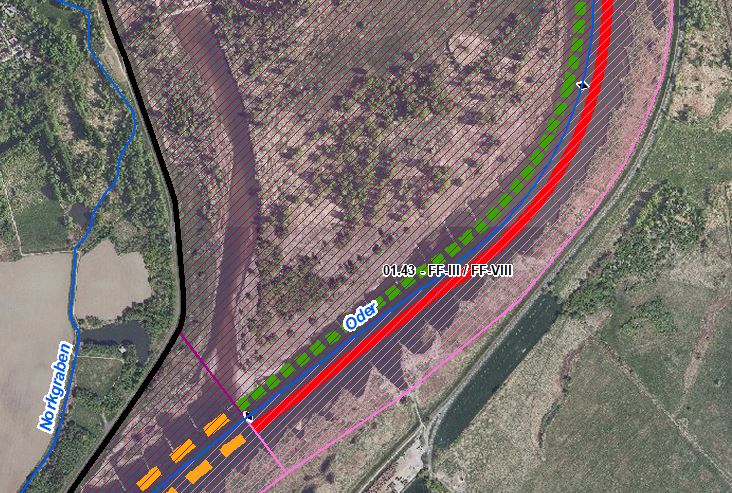 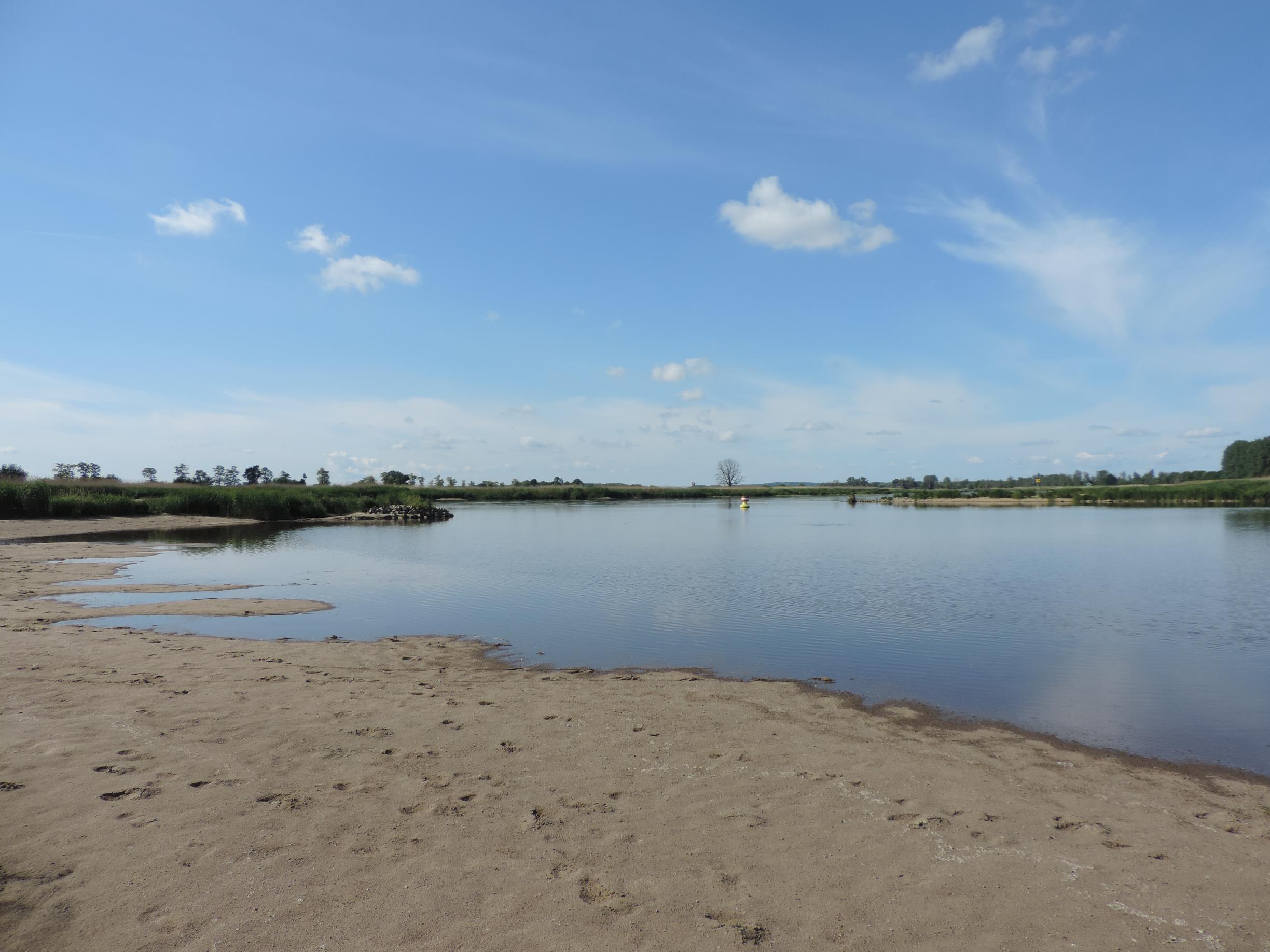 Blick in Fließrichtung, links Abzweig Vorflutkanal Küstrin-Kietz (Foto: Stowasserplan, Mai 2022)Blick in Fließrichtung, links Abzweig Vorflutkanal Küstrin-Kietz (Foto: Stowasserplan, Mai 2022)Blick in Fließrichtung, links Abzweig Vorflutkanal Küstrin-Kietz (Foto: Stowasserplan, Mai 2022)Blick in Fließrichtung, links Abzweig Vorflutkanal Küstrin-Kietz (Foto: Stowasserplan, Mai 2022)Blick in Fließrichtung, links Abzweig Vorflutkanal Küstrin-Kietz (Foto: Stowasserplan, Mai 2022)Blick in Fließrichtung, links Abzweig Vorflutkanal Küstrin-Kietz (Foto: Stowasserplan, Mai 2022)Blick in Fließrichtung, links Abzweig Vorflutkanal Küstrin-Kietz (Foto: Stowasserplan, Mai 2022)AbschnittsbeschreibungAbschnittsbeschreibungAbschnittsbeschreibungAbschnittsbeschreibungAbschnittsbeschreibungAbschnittsbeschreibungAbschnittsbeschreibungAbschnittsbeschreibungAbschnittsbeschreibungAbschnittsbeschreibungAbschnittsbeschreibungAbschnittsbeschreibungFallgruppe linksseitigFF-III - Frei fließende Strecke mit Grünland in der Aue und leitbildkonforme UferstrukturFallgruppe linksseitigFF-III - Frei fließende Strecke mit Grünland in der Aue und leitbildkonforme UferstrukturFallgruppe linksseitigFF-III - Frei fließende Strecke mit Grünland in der Aue und leitbildkonforme UferstrukturFallgruppe linksseitigFF-III - Frei fließende Strecke mit Grünland in der Aue und leitbildkonforme UferstrukturFallgruppe linksseitigFF-III - Frei fließende Strecke mit Grünland in der Aue und leitbildkonforme UferstrukturFallgruppe linksseitigFF-III - Frei fließende Strecke mit Grünland in der Aue und leitbildkonforme UferstrukturFallgruppe linksseitigFF-III - Frei fließende Strecke mit Grünland in der Aue und leitbildkonforme UferstrukturFallgruppe linksseitigFF-III - Frei fließende Strecke mit Grünland in der Aue und leitbildkonforme UferstrukturFallgruppe linksseitigFF-III - Frei fließende Strecke mit Grünland in der Aue und leitbildkonforme UferstrukturFallgruppe linksseitigFF-III - Frei fließende Strecke mit Grünland in der Aue und leitbildkonforme UferstrukturFallgruppe linksseitigFF-III - Frei fließende Strecke mit Grünland in der Aue und leitbildkonforme UferstrukturFallgruppe linksseitigFF-III - Frei fließende Strecke mit Grünland in der Aue und leitbildkonforme UferstrukturFallgruppe rechtsseitig (Hier nachrichtliche Aufführung im Falle der Oder als Grenzgewässer. Mehrfachnennungen auf polnischem Territorium möglich)FF-VIII - Frei fließende Strecke mit Mischnutzung  (Offenland/Bebauung/Deiche) in der Aue ohne leitbildkonforme UferstrukturFallgruppe rechtsseitig (Hier nachrichtliche Aufführung im Falle der Oder als Grenzgewässer. Mehrfachnennungen auf polnischem Territorium möglich)FF-VIII - Frei fließende Strecke mit Mischnutzung  (Offenland/Bebauung/Deiche) in der Aue ohne leitbildkonforme UferstrukturFallgruppe rechtsseitig (Hier nachrichtliche Aufführung im Falle der Oder als Grenzgewässer. Mehrfachnennungen auf polnischem Territorium möglich)FF-VIII - Frei fließende Strecke mit Mischnutzung  (Offenland/Bebauung/Deiche) in der Aue ohne leitbildkonforme UferstrukturFallgruppe rechtsseitig (Hier nachrichtliche Aufführung im Falle der Oder als Grenzgewässer. Mehrfachnennungen auf polnischem Territorium möglich)FF-VIII - Frei fließende Strecke mit Mischnutzung  (Offenland/Bebauung/Deiche) in der Aue ohne leitbildkonforme UferstrukturFallgruppe rechtsseitig (Hier nachrichtliche Aufführung im Falle der Oder als Grenzgewässer. Mehrfachnennungen auf polnischem Territorium möglich)FF-VIII - Frei fließende Strecke mit Mischnutzung  (Offenland/Bebauung/Deiche) in der Aue ohne leitbildkonforme UferstrukturFallgruppe rechtsseitig (Hier nachrichtliche Aufführung im Falle der Oder als Grenzgewässer. Mehrfachnennungen auf polnischem Territorium möglich)FF-VIII - Frei fließende Strecke mit Mischnutzung  (Offenland/Bebauung/Deiche) in der Aue ohne leitbildkonforme UferstrukturFallgruppe rechtsseitig (Hier nachrichtliche Aufführung im Falle der Oder als Grenzgewässer. Mehrfachnennungen auf polnischem Territorium möglich)FF-VIII - Frei fließende Strecke mit Mischnutzung  (Offenland/Bebauung/Deiche) in der Aue ohne leitbildkonforme UferstrukturFallgruppe rechtsseitig (Hier nachrichtliche Aufführung im Falle der Oder als Grenzgewässer. Mehrfachnennungen auf polnischem Territorium möglich)FF-VIII - Frei fließende Strecke mit Mischnutzung  (Offenland/Bebauung/Deiche) in der Aue ohne leitbildkonforme UferstrukturFallgruppe rechtsseitig (Hier nachrichtliche Aufführung im Falle der Oder als Grenzgewässer. Mehrfachnennungen auf polnischem Territorium möglich)FF-VIII - Frei fließende Strecke mit Mischnutzung  (Offenland/Bebauung/Deiche) in der Aue ohne leitbildkonforme UferstrukturFallgruppe rechtsseitig (Hier nachrichtliche Aufführung im Falle der Oder als Grenzgewässer. Mehrfachnennungen auf polnischem Territorium möglich)FF-VIII - Frei fließende Strecke mit Mischnutzung  (Offenland/Bebauung/Deiche) in der Aue ohne leitbildkonforme UferstrukturFallgruppe rechtsseitig (Hier nachrichtliche Aufführung im Falle der Oder als Grenzgewässer. Mehrfachnennungen auf polnischem Territorium möglich)FF-VIII - Frei fließende Strecke mit Mischnutzung  (Offenland/Bebauung/Deiche) in der Aue ohne leitbildkonforme UferstrukturFallgruppe rechtsseitig (Hier nachrichtliche Aufführung im Falle der Oder als Grenzgewässer. Mehrfachnennungen auf polnischem Territorium möglich)FF-VIII - Frei fließende Strecke mit Mischnutzung  (Offenland/Bebauung/Deiche) in der Aue ohne leitbildkonforme UferstrukturBeschreibungEingedeichte Aue mit schmalem Vorlandbereich auf poln. Seite, Gehölzstand lückig, Oderinsel Küstrin-KietzBeschreibungEingedeichte Aue mit schmalem Vorlandbereich auf poln. Seite, Gehölzstand lückig, Oderinsel Küstrin-KietzBeschreibungEingedeichte Aue mit schmalem Vorlandbereich auf poln. Seite, Gehölzstand lückig, Oderinsel Küstrin-KietzBeschreibungEingedeichte Aue mit schmalem Vorlandbereich auf poln. Seite, Gehölzstand lückig, Oderinsel Küstrin-KietzBeschreibungEingedeichte Aue mit schmalem Vorlandbereich auf poln. Seite, Gehölzstand lückig, Oderinsel Küstrin-KietzBeschreibungEingedeichte Aue mit schmalem Vorlandbereich auf poln. Seite, Gehölzstand lückig, Oderinsel Küstrin-KietzBeschreibungEingedeichte Aue mit schmalem Vorlandbereich auf poln. Seite, Gehölzstand lückig, Oderinsel Küstrin-KietzBeschreibungEingedeichte Aue mit schmalem Vorlandbereich auf poln. Seite, Gehölzstand lückig, Oderinsel Küstrin-KietzBeschreibungEingedeichte Aue mit schmalem Vorlandbereich auf poln. Seite, Gehölzstand lückig, Oderinsel Küstrin-KietzBeschreibungEingedeichte Aue mit schmalem Vorlandbereich auf poln. Seite, Gehölzstand lückig, Oderinsel Küstrin-KietzBeschreibungEingedeichte Aue mit schmalem Vorlandbereich auf poln. Seite, Gehölzstand lückig, Oderinsel Küstrin-KietzBeschreibungEingedeichte Aue mit schmalem Vorlandbereich auf poln. Seite, Gehölzstand lückig, Oderinsel Küstrin-KietzRestriktionen und BelastungenRestriktionen und BelastungenRestriktionen und BelastungenRestriktionen und BelastungenRestriktionen und BelastungenRestriktionen und BelastungenRestriktionen und BelastungenRestriktionen und BelastungenRestriktionen und BelastungenRestriktionen und BelastungenRestriktionen und BelastungenRestriktionen und BelastungenRestriktionenDeichlinie, Wasserstraßennutzung, Infrastruktur (Straße)RestriktionenDeichlinie, Wasserstraßennutzung, Infrastruktur (Straße)RestriktionenDeichlinie, Wasserstraßennutzung, Infrastruktur (Straße)RestriktionenDeichlinie, Wasserstraßennutzung, Infrastruktur (Straße)RestriktionenDeichlinie, Wasserstraßennutzung, Infrastruktur (Straße)RestriktionenDeichlinie, Wasserstraßennutzung, Infrastruktur (Straße)RestriktionenDeichlinie, Wasserstraßennutzung, Infrastruktur (Straße)RestriktionenDeichlinie, Wasserstraßennutzung, Infrastruktur (Straße)RestriktionenDeichlinie, Wasserstraßennutzung, Infrastruktur (Straße)RestriktionenDeichlinie, Wasserstraßennutzung, Infrastruktur (Straße)RestriktionenDeichlinie, Wasserstraßennutzung, Infrastruktur (Straße)RestriktionenDeichlinie, Wasserstraßennutzung, Infrastruktur (Straße)Signifikante BelastungenDiffuse Quellen, Punktquellen, hydrologische Veränderungen, morphologische Veränderungen im Sinne Landwirtschaft, Hochwasserschutz und SchifffahrtMunitionsbelastung in Folge des zweiten WeltkriegesSignifikante BelastungenDiffuse Quellen, Punktquellen, hydrologische Veränderungen, morphologische Veränderungen im Sinne Landwirtschaft, Hochwasserschutz und SchifffahrtMunitionsbelastung in Folge des zweiten WeltkriegesSignifikante BelastungenDiffuse Quellen, Punktquellen, hydrologische Veränderungen, morphologische Veränderungen im Sinne Landwirtschaft, Hochwasserschutz und SchifffahrtMunitionsbelastung in Folge des zweiten WeltkriegesSignifikante BelastungenDiffuse Quellen, Punktquellen, hydrologische Veränderungen, morphologische Veränderungen im Sinne Landwirtschaft, Hochwasserschutz und SchifffahrtMunitionsbelastung in Folge des zweiten WeltkriegesSignifikante BelastungenDiffuse Quellen, Punktquellen, hydrologische Veränderungen, morphologische Veränderungen im Sinne Landwirtschaft, Hochwasserschutz und SchifffahrtMunitionsbelastung in Folge des zweiten WeltkriegesSignifikante BelastungenDiffuse Quellen, Punktquellen, hydrologische Veränderungen, morphologische Veränderungen im Sinne Landwirtschaft, Hochwasserschutz und SchifffahrtMunitionsbelastung in Folge des zweiten WeltkriegesSignifikante BelastungenDiffuse Quellen, Punktquellen, hydrologische Veränderungen, morphologische Veränderungen im Sinne Landwirtschaft, Hochwasserschutz und SchifffahrtMunitionsbelastung in Folge des zweiten WeltkriegesSignifikante BelastungenDiffuse Quellen, Punktquellen, hydrologische Veränderungen, morphologische Veränderungen im Sinne Landwirtschaft, Hochwasserschutz und SchifffahrtMunitionsbelastung in Folge des zweiten WeltkriegesSignifikante BelastungenDiffuse Quellen, Punktquellen, hydrologische Veränderungen, morphologische Veränderungen im Sinne Landwirtschaft, Hochwasserschutz und SchifffahrtMunitionsbelastung in Folge des zweiten WeltkriegesSignifikante BelastungenDiffuse Quellen, Punktquellen, hydrologische Veränderungen, morphologische Veränderungen im Sinne Landwirtschaft, Hochwasserschutz und SchifffahrtMunitionsbelastung in Folge des zweiten WeltkriegesSignifikante BelastungenDiffuse Quellen, Punktquellen, hydrologische Veränderungen, morphologische Veränderungen im Sinne Landwirtschaft, Hochwasserschutz und SchifffahrtMunitionsbelastung in Folge des zweiten WeltkriegesSignifikante BelastungenDiffuse Quellen, Punktquellen, hydrologische Veränderungen, morphologische Veränderungen im Sinne Landwirtschaft, Hochwasserschutz und SchifffahrtMunitionsbelastung in Folge des zweiten WeltkriegesNaturschutzfachliche BelangeNaturschutzfachliche BelangeNaturschutzfachliche BelangeNaturschutzfachliche BelangeNaturschutzfachliche BelangeNaturschutzfachliche BelangeNaturschutzfachliche BelangeNaturschutzfachliche BelangeNaturschutzfachliche BelangeNaturschutzfachliche BelangeNaturschutzfachliche BelangeNaturschutzfachliche BelangeBetroffene SchutzgebieteBetroffene SchutzgebieteBetroffene SchutzgebieteBetroffene SchutzgebieteBetroffene SchutzgebieteEinschätzung Synergie/KonfliktEinschätzung Synergie/KonfliktEinschätzung Synergie/KonfliktEinschätzung Synergie/KonfliktBemerkungBemerkungBemerkungFFH-Gebiet „Oderinsel Kietz“ (DE 3453-301)FFH-Gebiet „Oderinsel Kietz“ (DE 3453-301)FFH-Gebiet „Oderinsel Kietz“ (DE 3453-301)FFH-Gebiet „Oderinsel Kietz“ (DE 3453-301)FFH-Gebiet „Oderinsel Kietz“ (DE 3453-301)Synergie	Synergie	Synergie	Synergie	SPA-Gebiet „Mittlere Oderniederung“ (DE 3453-422)SPA-Gebiet „Mittlere Oderniederung“ (DE 3453-422)SPA-Gebiet „Mittlere Oderniederung“ (DE 3453-422)SPA-Gebiet „Mittlere Oderniederung“ (DE 3453-422)SPA-Gebiet „Mittlere Oderniederung“ (DE 3453-422)SynergieSynergieSynergieSynergieNSG „Oderinsel Küstrin-Kietz“ (3453-501)NSG „Oderinsel Küstrin-Kietz“ (3453-501)NSG „Oderinsel Küstrin-Kietz“ (3453-501)NSG „Oderinsel Küstrin-Kietz“ (3453-501)NSG „Oderinsel Küstrin-Kietz“ (3453-501)SynergieSynergieSynergieSynergieBetroffene LRTBetroffene LRTBetroffene LRTBetroffene LRTBetroffene LRTEinschätzung Synergie/KonfliktEinschätzung Synergie/KonfliktEinschätzung Synergie/KonfliktEinschätzung Synergie/KonfliktBemerkungBemerkungBemerkungLRT 3270 - Schlammige FlussuferLRT 3270 - Schlammige FlussuferLRT 3270 - Schlammige FlussuferLRT 3270 - Schlammige FlussuferLRT 3270 - Schlammige FlussuferSynergieSynergieSynergieSynergieLRT 6440 - Brenndolden-AuenwiesenLRT 6440 - Brenndolden-AuenwiesenLRT 6440 - Brenndolden-AuenwiesenLRT 6440 - Brenndolden-AuenwiesenLRT 6440 - Brenndolden-AuenwiesenKonfliktKonfliktKonfliktKonfliktAuwaldentwicklung bzw. Sukzession sollte auf diesen Flächen sorgfältig abgewogen werden (FFH-Richtlinie präferiert primäre natürliche Habitate)Auwaldentwicklung bzw. Sukzession sollte auf diesen Flächen sorgfältig abgewogen werden (FFH-Richtlinie präferiert primäre natürliche Habitate)Auwaldentwicklung bzw. Sukzession sollte auf diesen Flächen sorgfältig abgewogen werden (FFH-Richtlinie präferiert primäre natürliche Habitate)LRT 6510 - Magere Flachland-MähwiesenLRT 6510 - Magere Flachland-MähwiesenLRT 6510 - Magere Flachland-MähwiesenLRT 6510 - Magere Flachland-MähwiesenLRT 6510 - Magere Flachland-MähwiesenKonfliktKonfliktKonfliktKonfliktWiedervernässung und ein naturnahes Überflutungsregime werden zur Veränderung dieses LRT führen (FFH-Richtlinie präferiert primäre natürliche Habitate)Wiedervernässung und ein naturnahes Überflutungsregime werden zur Veränderung dieses LRT führen (FFH-Richtlinie präferiert primäre natürliche Habitate)Wiedervernässung und ein naturnahes Überflutungsregime werden zur Veränderung dieses LRT führen (FFH-Richtlinie präferiert primäre natürliche Habitate)LRT 91E0 - Erlen-Eschen- und WeichholzauenwälderLRT 91E0 - Erlen-Eschen- und WeichholzauenwälderLRT 91E0 - Erlen-Eschen- und WeichholzauenwälderLRT 91E0 - Erlen-Eschen- und WeichholzauenwälderLRT 91E0 - Erlen-Eschen- und WeichholzauenwälderSynergieSynergieSynergieSynergieLRT 91F0 - HartholzauenwälderLRT 91F0 - HartholzauenwälderLRT 91F0 - HartholzauenwälderLRT 91F0 - HartholzauenwälderLRT 91F0 - HartholzauenwälderSynergieSynergieSynergieSynergieBelange des HochwasserschutzesBelange des HochwasserschutzesBelange des HochwasserschutzesBelange des HochwasserschutzesBelange des HochwasserschutzesBelange des HochwasserschutzesBelange des HochwasserschutzesBelange des HochwasserschutzesBelange des HochwasserschutzesBelange des HochwasserschutzesBelange des HochwasserschutzesBelange des HochwasserschutzesRegionale Maßnahmenplanung HochwasserrisikomanagementRegionale Maßnahmenplanung HochwasserrisikomanagementRegionale Maßnahmenplanung HochwasserrisikomanagementRegionale Maßnahmenplanung HochwasserrisikomanagementRegionale Maßnahmenplanung HochwasserrisikomanagementEinschätzung Synergie/KonfliktEinschätzung Synergie/KonfliktEinschätzung Synergie/KonfliktEinschätzung Synergie/KonfliktBemerkungBemerkungBemerkungO1_00003_00002 (Beseitigung der identifizierten Schadstellen im Deichvorland im Bereich des Vorflutkanals Kietz, Oder-km 612,2)O1_00003_00002 (Beseitigung der identifizierten Schadstellen im Deichvorland im Bereich des Vorflutkanals Kietz, Oder-km 612,2)O1_00003_00002 (Beseitigung der identifizierten Schadstellen im Deichvorland im Bereich des Vorflutkanals Kietz, Oder-km 612,2)O1_00003_00002 (Beseitigung der identifizierten Schadstellen im Deichvorland im Bereich des Vorflutkanals Kietz, Oder-km 612,2)O1_00003_00002 (Beseitigung der identifizierten Schadstellen im Deichvorland im Bereich des Vorflutkanals Kietz, Oder-km 612,2)neutrale Zielstellungenneutrale Zielstellungenneutrale Zielstellungenneutrale Zielstellungentangiert Entwicklungsfläche Oderinsel Küstrin nichttangiert Entwicklungsfläche Oderinsel Küstrin nichttangiert Entwicklungsfläche Oderinsel Küstrin nichtBewertung Bestand & DefizitanalyseBewertung Bestand & DefizitanalyseBewertung Bestand & DefizitanalyseBewertung Bestand & DefizitanalyseBewertung Bestand & DefizitanalyseBewertung Bestand & DefizitanalyseBewertung Bestand & DefizitanalyseBewertung Bestand & DefizitanalyseBewertung Bestand & DefizitanalyseBewertung Bestand & DefizitanalyseBewertung Bestand & DefizitanalyseBewertung Bestand & DefizitanalyseÖkologischer Zustand / 
Potenzial gesamtÖkologischer Zustand / 
Potenzial gesamtBiologische QualitätskomponentenBiologische QualitätskomponentenBiologische QualitätskomponentenBiologische QualitätskomponentenBiologische QualitätskomponentenBiologische QualitätskomponentenBiologische QualitätskomponentenPhysikalisch- chemische QualitätskomponentenPhysikalisch- chemische QualitätskomponentenÖkologischer Zustand / 
Potenzial gesamtÖkologischer Zustand / 
Potenzial gesamtPhythoplanktonMakrophyten + PhytobenthosMakrophyten + PhytobenthosMakrozoobenthosFischeFischeFischePhysikalisch- chemische QualitätskomponentenPhysikalisch- chemische QualitätskomponentenBewertung Bestand 
(3. BWZ – 2022-2027)33nicht klassifiziert3 (PB)3 (PB)3222schlechter als gutschlechter als gutBewertung Defizitanalyse-1-1nicht klassifiziert-1-1-1000-3-3Hydromorphologische QualitätskomponentenHydromorphologische QualitätskomponentenHydromorphologische QualitätskomponentenHydromorphologische QualitätskomponentenHydromorphologische QualitätskomponentenHydromorphologische QualitätskomponentenHydromorphologische QualitätskomponentenHydromorphologische QualitätskomponentenHydromorphologische QualitätskomponentenHydromorphologische QualitätskomponentenHydromorphologische QualitätskomponentenMorphologieMorphologieMorphologieDurchgängigkeitDurchgängigkeitDurchgängigkeitDurchgängigkeitWasserhaushaltWasserhaushaltWasserhaushaltWasserhaushaltBewertung/ 
BeschreibungGSK 5GSK 5GSK 5vorhandenvorhandenvorhandenvorhandensehr gutsehr gutsehr gutsehr gutBeschreibungLängsprofil mäßig verändertkeine bis schwache Breiten- und TiefenvarianzBesiedlungsrelevante Habitate fehlen aufgrund fehlender Lauf- und Sohlstrukturengewässerbegleitende Gehölze fehlen teilweisekeine StrömungsdiversitätSchädliche Umfeldstruktur: beidseitig mit Deich und teilweise schmalem VorlandbereichLängsprofil mäßig verändertkeine bis schwache Breiten- und TiefenvarianzBesiedlungsrelevante Habitate fehlen aufgrund fehlender Lauf- und Sohlstrukturengewässerbegleitende Gehölze fehlen teilweisekeine StrömungsdiversitätSchädliche Umfeldstruktur: beidseitig mit Deich und teilweise schmalem VorlandbereichLängsprofil mäßig verändertkeine bis schwache Breiten- und TiefenvarianzBesiedlungsrelevante Habitate fehlen aufgrund fehlender Lauf- und Sohlstrukturengewässerbegleitende Gehölze fehlen teilweisekeine StrömungsdiversitätSchädliche Umfeldstruktur: beidseitig mit Deich und teilweise schmalem VorlandbereichLängsdurchgängigkeit gegeben, keine Bauwerke vorhandenWenig bis keine laterale Vernetzung zu Deichvorland, Altaue und Nebengewässernkeine Anbindung an die AltaueGeschiebedynamik verändertLängsdurchgängigkeit gegeben, keine Bauwerke vorhandenWenig bis keine laterale Vernetzung zu Deichvorland, Altaue und Nebengewässernkeine Anbindung an die AltaueGeschiebedynamik verändertLängsdurchgängigkeit gegeben, keine Bauwerke vorhandenWenig bis keine laterale Vernetzung zu Deichvorland, Altaue und Nebengewässernkeine Anbindung an die AltaueGeschiebedynamik verändertLängsdurchgängigkeit gegeben, keine Bauwerke vorhandenWenig bis keine laterale Vernetzung zu Deichvorland, Altaue und Nebengewässernkeine Anbindung an die AltaueGeschiebedynamik verändertAbfluss gutAbflussverhalten und Ausuferungsverhalten verändertAbflussdynamik verändertGrundwasseranbindung verändertAbfluss gutAbflussverhalten und Ausuferungsverhalten verändertAbflussdynamik verändertGrundwasseranbindung verändertAbfluss gutAbflussverhalten und Ausuferungsverhalten verändertAbflussdynamik verändertGrundwasseranbindung verändertAbfluss gutAbflussverhalten und Ausuferungsverhalten verändertAbflussdynamik verändertGrundwasseranbindung verändertDefizit-2-2-200000000EntwicklungszieleEntwicklungszieleEntwicklungszieleEntwicklungszieleEntwicklungszieleEntwicklungszieleEntwicklungszieleEntwicklungszieleEntwicklungszieleEntwicklungszieleEntwicklungszieleEntwicklungszieleEntwicklungsziel gemäß STK – linksseitigHöherwertiger Trittstein umgestaltenEntwicklungsziel gemäß STK – linksseitigHöherwertiger Trittstein umgestaltenEntwicklungsziel gemäß STK – linksseitigHöherwertiger Trittstein umgestaltenEntwicklungsziel gemäß STK – linksseitigHöherwertiger Trittstein umgestaltenEntwicklungsziel gemäß STK – linksseitigHöherwertiger Trittstein umgestaltenEntwicklungsziel gemäß STK - rechtsseitigDurchgangsstrahlweg erhalten (nachrichtlich)Entwicklungsziel gemäß STK - rechtsseitigDurchgangsstrahlweg erhalten (nachrichtlich)Entwicklungsziel gemäß STK - rechtsseitigDurchgangsstrahlweg erhalten (nachrichtlich)Entwicklungsziel gemäß STK - rechtsseitigDurchgangsstrahlweg erhalten (nachrichtlich)Entwicklungsziel gemäß STK - rechtsseitigDurchgangsstrahlweg erhalten (nachrichtlich)Entwicklungsziel gemäß STK - rechtsseitigDurchgangsstrahlweg erhalten (nachrichtlich)Entwicklungsziel gemäß STK - rechtsseitigDurchgangsstrahlweg erhalten (nachrichtlich)Anmerkung zu Entwicklungsziel auf dt. Seite    Zielerreichung WRRL ggf. auch durch Umsetzung der Maßnahmen im eingedeichten Vorland möglich Förderung der Gewässerstruktur (Querprofil) durch Entwicklung von Ufer- und Auenvegetation, Belassen von Totholz sowie Schaffung von unterschiedlich angeströmten FlachwasserbereichenVerbesserung der Gewässergüte durch Entwicklung von Ufer- und Auenstrukturen sowie Ufer-  und Auenvegetation zum Wasser- und StoffrückhaltVerbesserung der Auenanbindung durch Abflachung von Uferrehnen, ein- oder beidseitige Anbindung von Rinnenstrukturen und Altwässern im DeichvorlandVerbesserung der lateralen VernetzungVerbesserung GeschiebedynamikAnmerkung zu Entwicklungsziel auf dt. Seite    Zielerreichung WRRL ggf. auch durch Umsetzung der Maßnahmen im eingedeichten Vorland möglich Förderung der Gewässerstruktur (Querprofil) durch Entwicklung von Ufer- und Auenvegetation, Belassen von Totholz sowie Schaffung von unterschiedlich angeströmten FlachwasserbereichenVerbesserung der Gewässergüte durch Entwicklung von Ufer- und Auenstrukturen sowie Ufer-  und Auenvegetation zum Wasser- und StoffrückhaltVerbesserung der Auenanbindung durch Abflachung von Uferrehnen, ein- oder beidseitige Anbindung von Rinnenstrukturen und Altwässern im DeichvorlandVerbesserung der lateralen VernetzungVerbesserung GeschiebedynamikAnmerkung zu Entwicklungsziel auf dt. Seite    Zielerreichung WRRL ggf. auch durch Umsetzung der Maßnahmen im eingedeichten Vorland möglich Förderung der Gewässerstruktur (Querprofil) durch Entwicklung von Ufer- und Auenvegetation, Belassen von Totholz sowie Schaffung von unterschiedlich angeströmten FlachwasserbereichenVerbesserung der Gewässergüte durch Entwicklung von Ufer- und Auenstrukturen sowie Ufer-  und Auenvegetation zum Wasser- und StoffrückhaltVerbesserung der Auenanbindung durch Abflachung von Uferrehnen, ein- oder beidseitige Anbindung von Rinnenstrukturen und Altwässern im DeichvorlandVerbesserung der lateralen VernetzungVerbesserung GeschiebedynamikAnmerkung zu Entwicklungsziel auf dt. Seite    Zielerreichung WRRL ggf. auch durch Umsetzung der Maßnahmen im eingedeichten Vorland möglich Förderung der Gewässerstruktur (Querprofil) durch Entwicklung von Ufer- und Auenvegetation, Belassen von Totholz sowie Schaffung von unterschiedlich angeströmten FlachwasserbereichenVerbesserung der Gewässergüte durch Entwicklung von Ufer- und Auenstrukturen sowie Ufer-  und Auenvegetation zum Wasser- und StoffrückhaltVerbesserung der Auenanbindung durch Abflachung von Uferrehnen, ein- oder beidseitige Anbindung von Rinnenstrukturen und Altwässern im DeichvorlandVerbesserung der lateralen VernetzungVerbesserung GeschiebedynamikAnmerkung zu Entwicklungsziel auf dt. Seite    Zielerreichung WRRL ggf. auch durch Umsetzung der Maßnahmen im eingedeichten Vorland möglich Förderung der Gewässerstruktur (Querprofil) durch Entwicklung von Ufer- und Auenvegetation, Belassen von Totholz sowie Schaffung von unterschiedlich angeströmten FlachwasserbereichenVerbesserung der Gewässergüte durch Entwicklung von Ufer- und Auenstrukturen sowie Ufer-  und Auenvegetation zum Wasser- und StoffrückhaltVerbesserung der Auenanbindung durch Abflachung von Uferrehnen, ein- oder beidseitige Anbindung von Rinnenstrukturen und Altwässern im DeichvorlandVerbesserung der lateralen VernetzungVerbesserung GeschiebedynamikAnmerkung zu Entwicklungsziel auf dt. Seite    Zielerreichung WRRL ggf. auch durch Umsetzung der Maßnahmen im eingedeichten Vorland möglich Förderung der Gewässerstruktur (Querprofil) durch Entwicklung von Ufer- und Auenvegetation, Belassen von Totholz sowie Schaffung von unterschiedlich angeströmten FlachwasserbereichenVerbesserung der Gewässergüte durch Entwicklung von Ufer- und Auenstrukturen sowie Ufer-  und Auenvegetation zum Wasser- und StoffrückhaltVerbesserung der Auenanbindung durch Abflachung von Uferrehnen, ein- oder beidseitige Anbindung von Rinnenstrukturen und Altwässern im DeichvorlandVerbesserung der lateralen VernetzungVerbesserung GeschiebedynamikAnmerkung zu Entwicklungsziel auf dt. Seite    Zielerreichung WRRL ggf. auch durch Umsetzung der Maßnahmen im eingedeichten Vorland möglich Förderung der Gewässerstruktur (Querprofil) durch Entwicklung von Ufer- und Auenvegetation, Belassen von Totholz sowie Schaffung von unterschiedlich angeströmten FlachwasserbereichenVerbesserung der Gewässergüte durch Entwicklung von Ufer- und Auenstrukturen sowie Ufer-  und Auenvegetation zum Wasser- und StoffrückhaltVerbesserung der Auenanbindung durch Abflachung von Uferrehnen, ein- oder beidseitige Anbindung von Rinnenstrukturen und Altwässern im DeichvorlandVerbesserung der lateralen VernetzungVerbesserung GeschiebedynamikAnmerkung zu Entwicklungsziel auf dt. Seite    Zielerreichung WRRL ggf. auch durch Umsetzung der Maßnahmen im eingedeichten Vorland möglich Förderung der Gewässerstruktur (Querprofil) durch Entwicklung von Ufer- und Auenvegetation, Belassen von Totholz sowie Schaffung von unterschiedlich angeströmten FlachwasserbereichenVerbesserung der Gewässergüte durch Entwicklung von Ufer- und Auenstrukturen sowie Ufer-  und Auenvegetation zum Wasser- und StoffrückhaltVerbesserung der Auenanbindung durch Abflachung von Uferrehnen, ein- oder beidseitige Anbindung von Rinnenstrukturen und Altwässern im DeichvorlandVerbesserung der lateralen VernetzungVerbesserung GeschiebedynamikAnmerkung zu Entwicklungsziel auf dt. Seite    Zielerreichung WRRL ggf. auch durch Umsetzung der Maßnahmen im eingedeichten Vorland möglich Förderung der Gewässerstruktur (Querprofil) durch Entwicklung von Ufer- und Auenvegetation, Belassen von Totholz sowie Schaffung von unterschiedlich angeströmten FlachwasserbereichenVerbesserung der Gewässergüte durch Entwicklung von Ufer- und Auenstrukturen sowie Ufer-  und Auenvegetation zum Wasser- und StoffrückhaltVerbesserung der Auenanbindung durch Abflachung von Uferrehnen, ein- oder beidseitige Anbindung von Rinnenstrukturen und Altwässern im DeichvorlandVerbesserung der lateralen VernetzungVerbesserung GeschiebedynamikAnmerkung zu Entwicklungsziel auf dt. Seite    Zielerreichung WRRL ggf. auch durch Umsetzung der Maßnahmen im eingedeichten Vorland möglich Förderung der Gewässerstruktur (Querprofil) durch Entwicklung von Ufer- und Auenvegetation, Belassen von Totholz sowie Schaffung von unterschiedlich angeströmten FlachwasserbereichenVerbesserung der Gewässergüte durch Entwicklung von Ufer- und Auenstrukturen sowie Ufer-  und Auenvegetation zum Wasser- und StoffrückhaltVerbesserung der Auenanbindung durch Abflachung von Uferrehnen, ein- oder beidseitige Anbindung von Rinnenstrukturen und Altwässern im DeichvorlandVerbesserung der lateralen VernetzungVerbesserung GeschiebedynamikAnmerkung zu Entwicklungsziel auf dt. Seite    Zielerreichung WRRL ggf. auch durch Umsetzung der Maßnahmen im eingedeichten Vorland möglich Förderung der Gewässerstruktur (Querprofil) durch Entwicklung von Ufer- und Auenvegetation, Belassen von Totholz sowie Schaffung von unterschiedlich angeströmten FlachwasserbereichenVerbesserung der Gewässergüte durch Entwicklung von Ufer- und Auenstrukturen sowie Ufer-  und Auenvegetation zum Wasser- und StoffrückhaltVerbesserung der Auenanbindung durch Abflachung von Uferrehnen, ein- oder beidseitige Anbindung von Rinnenstrukturen und Altwässern im DeichvorlandVerbesserung der lateralen VernetzungVerbesserung GeschiebedynamikAnmerkung zu Entwicklungsziel auf dt. Seite    Zielerreichung WRRL ggf. auch durch Umsetzung der Maßnahmen im eingedeichten Vorland möglich Förderung der Gewässerstruktur (Querprofil) durch Entwicklung von Ufer- und Auenvegetation, Belassen von Totholz sowie Schaffung von unterschiedlich angeströmten FlachwasserbereichenVerbesserung der Gewässergüte durch Entwicklung von Ufer- und Auenstrukturen sowie Ufer-  und Auenvegetation zum Wasser- und StoffrückhaltVerbesserung der Auenanbindung durch Abflachung von Uferrehnen, ein- oder beidseitige Anbindung von Rinnenstrukturen und Altwässern im DeichvorlandVerbesserung der lateralen VernetzungVerbesserung GeschiebedynamikMaßnahmenMaßnahmenMaßnahmenMaßnahmenMaßnahmenMaßnahmenMaßnahmenMaßnahmenMaßnahmenMaßnahmenMaßnahmenMaßnahmenEinzelmaßnahmenEinzelmaßnahmenMaßnahmenbeschreibung (Bemerkung)Maßnahmenbeschreibung (Bemerkung)Maßnahmenbeschreibung (Bemerkung)Maßnahmenbeschreibung (Bemerkung)Maßnahmenbeschreibung (Bemerkung)Maßnahmenbeschreibung (Bemerkung)Maßnahmenbeschreibung (Bemerkung)Maßnahmenbeschreibung (Bemerkung)Maßnahmenbeschreibung (Bemerkung)LAWA-MN-TypG1.1G1.1Initiieren einer naturnahen Sohlentwicklung Initiieren einer naturnahen Sohlentwicklung Initiieren einer naturnahen Sohlentwicklung Initiieren einer naturnahen Sohlentwicklung Initiieren einer naturnahen Sohlentwicklung Initiieren einer naturnahen Sohlentwicklung Initiieren einer naturnahen Sohlentwicklung Initiieren einer naturnahen Sohlentwicklung Initiieren einer naturnahen Sohlentwicklung 71, 72(G1.2)(G1.2)GeschiebemanagementGeschiebemanagementGeschiebemanagementGeschiebemanagementGeschiebemanagementGeschiebemanagementGeschiebemanagementGeschiebemanagementGeschiebemanagement77G3.2G3.2Querbauwerke umbauenQuerbauwerke umbauenQuerbauwerke umbauenQuerbauwerke umbauenQuerbauwerke umbauenQuerbauwerke umbauenQuerbauwerke umbauenQuerbauwerke umbauenQuerbauwerke umbauen69U1.1U1.1Uferverbau vollständig rückbauenUferverbau vollständig rückbauenUferverbau vollständig rückbauenUferverbau vollständig rückbauenUferverbau vollständig rückbauenUferverbau vollständig rückbauenUferverbau vollständig rückbauenUferverbau vollständig rückbauenUferverbau vollständig rückbauen70, 72, 73U2.1U2.1Profil aufweiten / UferabflachungProfil aufweiten / UferabflachungProfil aufweiten / UferabflachungProfil aufweiten / UferabflachungProfil aufweiten / UferabflachungProfil aufweiten / UferabflachungProfil aufweiten / UferabflachungProfil aufweiten / UferabflachungProfil aufweiten / Uferabflachung70, 72U2.2U2.2Naturnahe Uferstrukturen erhalten/entwickelnNaturnahe Uferstrukturen erhalten/entwickelnNaturnahe Uferstrukturen erhalten/entwickelnNaturnahe Uferstrukturen erhalten/entwickelnNaturnahe Uferstrukturen erhalten/entwickelnNaturnahe Uferstrukturen erhalten/entwickelnNaturnahe Uferstrukturen erhalten/entwickelnNaturnahe Uferstrukturen erhalten/entwickelnNaturnahe Uferstrukturen erhalten/entwickeln73U2.4U2.4strömungsberuhigte Flachwasserzonen schaffenströmungsberuhigte Flachwasserzonen schaffenströmungsberuhigte Flachwasserzonen schaffenströmungsberuhigte Flachwasserzonen schaffenströmungsberuhigte Flachwasserzonen schaffenströmungsberuhigte Flachwasserzonen schaffenströmungsberuhigte Flachwasserzonen schaffenströmungsberuhigte Flachwasserzonen schaffenströmungsberuhigte Flachwasserzonen schaffen71, 73U3.1U3.1Ufervegetation erhalten/entwickeln/ersetzen (Schilf/Hochstauden/Gehölze)Ufervegetation erhalten/entwickeln/ersetzen (Schilf/Hochstauden/Gehölze)Ufervegetation erhalten/entwickeln/ersetzen (Schilf/Hochstauden/Gehölze)Ufervegetation erhalten/entwickeln/ersetzen (Schilf/Hochstauden/Gehölze)Ufervegetation erhalten/entwickeln/ersetzen (Schilf/Hochstauden/Gehölze)Ufervegetation erhalten/entwickeln/ersetzen (Schilf/Hochstauden/Gehölze)Ufervegetation erhalten/entwickeln/ersetzen (Schilf/Hochstauden/Gehölze)Ufervegetation erhalten/entwickeln/ersetzen (Schilf/Hochstauden/Gehölze)Ufervegetation erhalten/entwickeln/ersetzen (Schilf/Hochstauden/Gehölze)73(U3.2)(U3.2)Neophyten-Management (Ufer)Neophyten-Management (Ufer)Neophyten-Management (Ufer)Neophyten-Management (Ufer)Neophyten-Management (Ufer)Neophyten-Management (Ufer)Neophyten-Management (Ufer)Neophyten-Management (Ufer)Neophyten-Management (Ufer)73, 94A1.1A1.1Auengewässer/-strukturen erhalten/entwickeln/anlegenAuengewässer/-strukturen erhalten/entwickeln/anlegenAuengewässer/-strukturen erhalten/entwickeln/anlegenAuengewässer/-strukturen erhalten/entwickeln/anlegenAuengewässer/-strukturen erhalten/entwickeln/anlegenAuengewässer/-strukturen erhalten/entwickeln/anlegenAuengewässer/-strukturen erhalten/entwickeln/anlegenAuengewässer/-strukturen erhalten/entwickeln/anlegenAuengewässer/-strukturen erhalten/entwickeln/anlegen74, 75A1.4A1.4Nebengerinne/Flutrinne erhalten/entwickeln (Vorflutkanal Küstrin-Kietz)Nebengerinne/Flutrinne erhalten/entwickeln (Vorflutkanal Küstrin-Kietz)Nebengerinne/Flutrinne erhalten/entwickeln (Vorflutkanal Küstrin-Kietz)Nebengerinne/Flutrinne erhalten/entwickeln (Vorflutkanal Küstrin-Kietz)Nebengerinne/Flutrinne erhalten/entwickeln (Vorflutkanal Küstrin-Kietz)Nebengerinne/Flutrinne erhalten/entwickeln (Vorflutkanal Küstrin-Kietz)Nebengerinne/Flutrinne erhalten/entwickeln (Vorflutkanal Küstrin-Kietz)Nebengerinne/Flutrinne erhalten/entwickeln (Vorflutkanal Küstrin-Kietz)Nebengerinne/Flutrinne erhalten/entwickeln (Vorflutkanal Küstrin-Kietz)70, 72, 74, 75A2.3A2.3Auwald erhalten/entwickeln/neu anlegenAuwald erhalten/entwickeln/neu anlegenAuwald erhalten/entwickeln/neu anlegenAuwald erhalten/entwickeln/neu anlegenAuwald erhalten/entwickeln/neu anlegenAuwald erhalten/entwickeln/neu anlegenAuwald erhalten/entwickeln/neu anlegenAuwald erhalten/entwickeln/neu anlegenAuwald erhalten/entwickeln/neu anlegen73, 74A3.3A3.3Vorland abtragen/Sekundäraue anlegen (Auenanbindung)Vorland abtragen/Sekundäraue anlegen (Auenanbindung)Vorland abtragen/Sekundäraue anlegen (Auenanbindung)Vorland abtragen/Sekundäraue anlegen (Auenanbindung)Vorland abtragen/Sekundäraue anlegen (Auenanbindung)Vorland abtragen/Sekundäraue anlegen (Auenanbindung)Vorland abtragen/Sekundäraue anlegen (Auenanbindung)Vorland abtragen/Sekundäraue anlegen (Auenanbindung)Vorland abtragen/Sekundäraue anlegen (Auenanbindung)65, 74A3.4A3.4Naturnahes Überflutungsregime wiederherstellenNaturnahes Überflutungsregime wiederherstellenNaturnahes Überflutungsregime wiederherstellenNaturnahes Überflutungsregime wiederherstellenNaturnahes Überflutungsregime wiederherstellenNaturnahes Überflutungsregime wiederherstellenNaturnahes Überflutungsregime wiederherstellenNaturnahes Überflutungsregime wiederherstellenNaturnahes Überflutungsregime wiederherstellen65A3.5A3.5Wiedervernässung (Entwässerungsgräben/Drainagen zurückbauen)Wiedervernässung (Entwässerungsgräben/Drainagen zurückbauen)Wiedervernässung (Entwässerungsgräben/Drainagen zurückbauen)Wiedervernässung (Entwässerungsgräben/Drainagen zurückbauen)Wiedervernässung (Entwässerungsgräben/Drainagen zurückbauen)Wiedervernässung (Entwässerungsgräben/Drainagen zurückbauen)Wiedervernässung (Entwässerungsgräben/Drainagen zurückbauen)Wiedervernässung (Entwässerungsgräben/Drainagen zurückbauen)Wiedervernässung (Entwässerungsgräben/Drainagen zurückbauen)65S1.1S1.1Gewässerunterhaltung anpassen/optimierenGewässerunterhaltung anpassen/optimierenGewässerunterhaltung anpassen/optimierenGewässerunterhaltung anpassen/optimierenGewässerunterhaltung anpassen/optimierenGewässerunterhaltung anpassen/optimierenGewässerunterhaltung anpassen/optimierenGewässerunterhaltung anpassen/optimierenGewässerunterhaltung anpassen/optimieren79S2.1S2.1Reduzierung schifffahrtsinduzierter BelastungenReduzierung schifffahrtsinduzierter BelastungenReduzierung schifffahrtsinduzierter BelastungenReduzierung schifffahrtsinduzierter BelastungenReduzierung schifffahrtsinduzierter BelastungenReduzierung schifffahrtsinduzierter BelastungenReduzierung schifffahrtsinduzierter BelastungenReduzierung schifffahrtsinduzierter BelastungenReduzierung schifffahrtsinduzierter Belastungen95S3.1S3.1Erstellung von Konzeptionen / Studien / Gutachten für weiterführende UntersuchungenErstellung von Konzeptionen / Studien / Gutachten für weiterführende UntersuchungenErstellung von Konzeptionen / Studien / Gutachten für weiterführende UntersuchungenErstellung von Konzeptionen / Studien / Gutachten für weiterführende UntersuchungenErstellung von Konzeptionen / Studien / Gutachten für weiterführende UntersuchungenErstellung von Konzeptionen / Studien / Gutachten für weiterführende UntersuchungenErstellung von Konzeptionen / Studien / Gutachten für weiterführende UntersuchungenErstellung von Konzeptionen / Studien / Gutachten für weiterführende UntersuchungenErstellung von Konzeptionen / Studien / Gutachten für weiterführende Untersuchungen501, 502, 508, 509AbschnittsblattAbschnittsblattAbschnittsblattAbschnittsblattAbschnittsblattAbschnittsblattAbschnittsblattAbschnittsblattAbschnittsblattAbschnittsblattAbschnittsblattAbschnittsblattWK-IDDEBB6_3WK-IDDEBB6_3WK-IDDEBB6_3WK-NameOder-3WK-NameOder-3GewässernameOderGewässernameOderGewässernameOderGewässernameOderAbschnitts-ID01.44_Oder-3Abschnitts-ID01.44_Oder-3Abschnitts-ID01.44_Oder-3UntersuchungsraumUR 2 - Revitalisierungsabschnitt von Frankfurt (Oder) bis Warthe-Mündung in Küstrin-KietzUntersuchungsraumUR 2 - Revitalisierungsabschnitt von Frankfurt (Oder) bis Warthe-Mündung in Küstrin-KietzUntersuchungsraumUR 2 - Revitalisierungsabschnitt von Frankfurt (Oder) bis Warthe-Mündung in Küstrin-KietzUntersuchungsraumUR 2 - Revitalisierungsabschnitt von Frankfurt (Oder) bis Warthe-Mündung in Küstrin-KietzUntersuchungsraumUR 2 - Revitalisierungsabschnitt von Frankfurt (Oder) bis Warthe-Mündung in Küstrin-KietzPlanungsbereichPB 13 - Revitalisierung Oderinsel Küstrin & Küstriner VorlandPlanungsbereichPB 13 - Revitalisierung Oderinsel Küstrin & Küstriner VorlandPlanungsbereichPB 13 - Revitalisierung Oderinsel Küstrin & Küstriner VorlandPlanungsbereichPB 13 - Revitalisierung Oderinsel Küstrin & Küstriner VorlandPlanungsbereichPB 13 - Revitalisierung Oderinsel Küstrin & Küstriner VorlandPlanungsbereichPB 13 - Revitalisierung Oderinsel Küstrin & Küstriner VorlandPlanungsbereichPB 13 - Revitalisierung Oderinsel Küstrin & Küstriner VorlandAllgemeine AngabenAllgemeine AngabenAllgemeine AngabenAllgemeine AngabenAllgemeine AngabenAllgemeine AngabenAllgemeine AngabenAllgemeine AngabenAllgemeine AngabenAllgemeine AngabenAllgemeine AngabenAllgemeine AngabenStationierung (Fluss-km von – bis)613,55 bis 614,40Stationierung (Fluss-km von – bis)613,55 bis 614,40Stationierung (Fluss-km von – bis)613,55 bis 614,40Abschnittslänge855,0 mAbschnittslänge855,0 mLAWA-Typ20 - Sandgeprägte StrömeLAWA-Typ20 - Sandgeprägte StrömeLAWA-Typ20 - Sandgeprägte StrömeLAWA-Typ20 - Sandgeprägte StrömeWasserkörperkategorieNWBWasserkörperkategorieNWBWasserkörperkategorieNWBNetzkategorisierungBWStr – Kategorie D NetzkategorisierungBWStr – Kategorie D NetzkategorisierungBWStr – Kategorie D WasserstraßenklassifizierungIVWasserstraßenklassifizierungIVLagebeschreibungHöhe Pappelhorst bis linke Flügellünette (BRD)LagebeschreibungHöhe Pappelhorst bis linke Flügellünette (BRD)LagebeschreibungHöhe Pappelhorst bis linke Flügellünette (BRD)LagebeschreibungHöhe Pappelhorst bis linke Flügellünette (BRD)LagebeschreibungHöhe Pappelhorst bis linke Flügellünette (BRD)LagebeschreibungHöhe Pappelhorst bis linke Flügellünette (BRD)LagebeschreibungHöhe Pappelhorst bis linke Flügellünette (BRD)StaueinflussfreifließendStaueinflussfreifließendStaueinflussfreifließendStaueinflussfreifließendStaueinflussfreifließendLagebeschreibungHöhe Pappelhorst bis linke Flügellünette (BRD)LagebeschreibungHöhe Pappelhorst bis linke Flügellünette (BRD)LagebeschreibungHöhe Pappelhorst bis linke Flügellünette (BRD)LagebeschreibungHöhe Pappelhorst bis linke Flügellünette (BRD)LagebeschreibungHöhe Pappelhorst bis linke Flügellünette (BRD)LagebeschreibungHöhe Pappelhorst bis linke Flügellünette (BRD)LagebeschreibungHöhe Pappelhorst bis linke Flügellünette (BRD)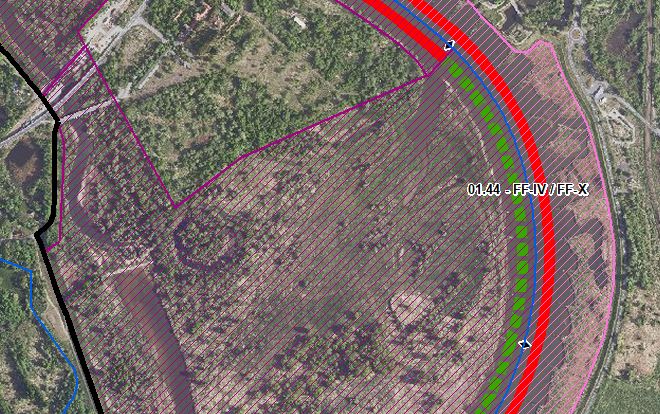 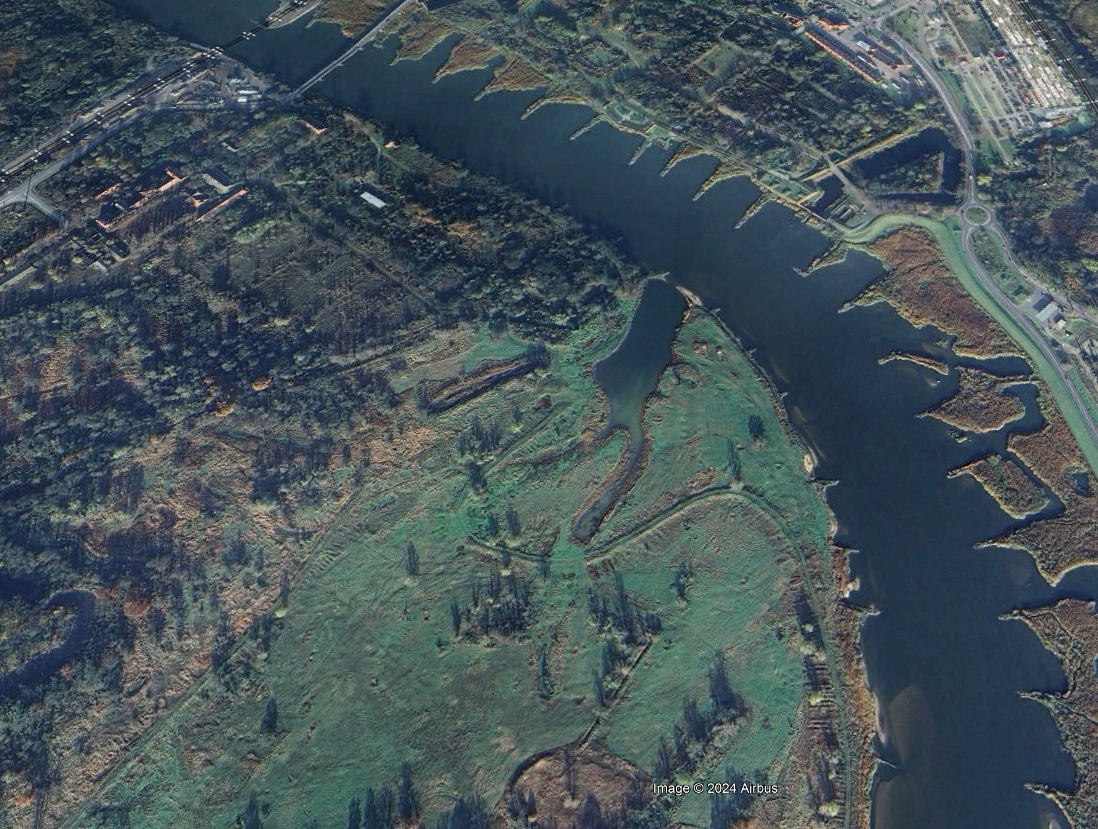 Luftbild mit Blick auf Altstrukturen im Deichvorland (Quelle: Google Earth, © 2024 Airbus)Luftbild mit Blick auf Altstrukturen im Deichvorland (Quelle: Google Earth, © 2024 Airbus)Luftbild mit Blick auf Altstrukturen im Deichvorland (Quelle: Google Earth, © 2024 Airbus)Luftbild mit Blick auf Altstrukturen im Deichvorland (Quelle: Google Earth, © 2024 Airbus)Luftbild mit Blick auf Altstrukturen im Deichvorland (Quelle: Google Earth, © 2024 Airbus)Luftbild mit Blick auf Altstrukturen im Deichvorland (Quelle: Google Earth, © 2024 Airbus)Luftbild mit Blick auf Altstrukturen im Deichvorland (Quelle: Google Earth, © 2024 Airbus)AbschnittsbeschreibungAbschnittsbeschreibungAbschnittsbeschreibungAbschnittsbeschreibungAbschnittsbeschreibungAbschnittsbeschreibungAbschnittsbeschreibungAbschnittsbeschreibungAbschnittsbeschreibungAbschnittsbeschreibungAbschnittsbeschreibungAbschnittsbeschreibungFallgruppe linksseitigFF-IV - Frei fließende Strecke mit Grünland in der Aue ohne leitbildkonforme UferstrukturFallgruppe linksseitigFF-IV - Frei fließende Strecke mit Grünland in der Aue ohne leitbildkonforme UferstrukturFallgruppe linksseitigFF-IV - Frei fließende Strecke mit Grünland in der Aue ohne leitbildkonforme UferstrukturFallgruppe linksseitigFF-IV - Frei fließende Strecke mit Grünland in der Aue ohne leitbildkonforme UferstrukturFallgruppe linksseitigFF-IV - Frei fließende Strecke mit Grünland in der Aue ohne leitbildkonforme UferstrukturFallgruppe linksseitigFF-IV - Frei fließende Strecke mit Grünland in der Aue ohne leitbildkonforme UferstrukturFallgruppe linksseitigFF-IV - Frei fließende Strecke mit Grünland in der Aue ohne leitbildkonforme UferstrukturFallgruppe linksseitigFF-IV - Frei fließende Strecke mit Grünland in der Aue ohne leitbildkonforme UferstrukturFallgruppe linksseitigFF-IV - Frei fließende Strecke mit Grünland in der Aue ohne leitbildkonforme UferstrukturFallgruppe linksseitigFF-IV - Frei fließende Strecke mit Grünland in der Aue ohne leitbildkonforme UferstrukturFallgruppe linksseitigFF-IV - Frei fließende Strecke mit Grünland in der Aue ohne leitbildkonforme UferstrukturFallgruppe linksseitigFF-IV - Frei fließende Strecke mit Grünland in der Aue ohne leitbildkonforme UferstrukturFallgruppe rechtsseitig (Hier nachrichtliche Aufführung im Falle der Oder als Grenzgewässer. Mehrfachnennungen auf polnischem Territorium möglich)FF-X - Frei fließende Strecke mit Bebauung in der Aue ohne leitbildkonforme UferstrukturFallgruppe rechtsseitig (Hier nachrichtliche Aufführung im Falle der Oder als Grenzgewässer. Mehrfachnennungen auf polnischem Territorium möglich)FF-X - Frei fließende Strecke mit Bebauung in der Aue ohne leitbildkonforme UferstrukturFallgruppe rechtsseitig (Hier nachrichtliche Aufführung im Falle der Oder als Grenzgewässer. Mehrfachnennungen auf polnischem Territorium möglich)FF-X - Frei fließende Strecke mit Bebauung in der Aue ohne leitbildkonforme UferstrukturFallgruppe rechtsseitig (Hier nachrichtliche Aufführung im Falle der Oder als Grenzgewässer. Mehrfachnennungen auf polnischem Territorium möglich)FF-X - Frei fließende Strecke mit Bebauung in der Aue ohne leitbildkonforme UferstrukturFallgruppe rechtsseitig (Hier nachrichtliche Aufführung im Falle der Oder als Grenzgewässer. Mehrfachnennungen auf polnischem Territorium möglich)FF-X - Frei fließende Strecke mit Bebauung in der Aue ohne leitbildkonforme UferstrukturFallgruppe rechtsseitig (Hier nachrichtliche Aufführung im Falle der Oder als Grenzgewässer. Mehrfachnennungen auf polnischem Territorium möglich)FF-X - Frei fließende Strecke mit Bebauung in der Aue ohne leitbildkonforme UferstrukturFallgruppe rechtsseitig (Hier nachrichtliche Aufführung im Falle der Oder als Grenzgewässer. Mehrfachnennungen auf polnischem Territorium möglich)FF-X - Frei fließende Strecke mit Bebauung in der Aue ohne leitbildkonforme UferstrukturFallgruppe rechtsseitig (Hier nachrichtliche Aufführung im Falle der Oder als Grenzgewässer. Mehrfachnennungen auf polnischem Territorium möglich)FF-X - Frei fließende Strecke mit Bebauung in der Aue ohne leitbildkonforme UferstrukturFallgruppe rechtsseitig (Hier nachrichtliche Aufführung im Falle der Oder als Grenzgewässer. Mehrfachnennungen auf polnischem Territorium möglich)FF-X - Frei fließende Strecke mit Bebauung in der Aue ohne leitbildkonforme UferstrukturFallgruppe rechtsseitig (Hier nachrichtliche Aufführung im Falle der Oder als Grenzgewässer. Mehrfachnennungen auf polnischem Territorium möglich)FF-X - Frei fließende Strecke mit Bebauung in der Aue ohne leitbildkonforme UferstrukturFallgruppe rechtsseitig (Hier nachrichtliche Aufführung im Falle der Oder als Grenzgewässer. Mehrfachnennungen auf polnischem Territorium möglich)FF-X - Frei fließende Strecke mit Bebauung in der Aue ohne leitbildkonforme UferstrukturFallgruppe rechtsseitig (Hier nachrichtliche Aufführung im Falle der Oder als Grenzgewässer. Mehrfachnennungen auf polnischem Territorium möglich)FF-X - Frei fließende Strecke mit Bebauung in der Aue ohne leitbildkonforme UferstrukturBeschreibungEingedeichte Aue mit schmalem Vorlandbereich auf poln. Seite, Altstruktur auf dt. Seite, Oderinsel Küstrin-KietzBeschreibungEingedeichte Aue mit schmalem Vorlandbereich auf poln. Seite, Altstruktur auf dt. Seite, Oderinsel Küstrin-KietzBeschreibungEingedeichte Aue mit schmalem Vorlandbereich auf poln. Seite, Altstruktur auf dt. Seite, Oderinsel Küstrin-KietzBeschreibungEingedeichte Aue mit schmalem Vorlandbereich auf poln. Seite, Altstruktur auf dt. Seite, Oderinsel Küstrin-KietzBeschreibungEingedeichte Aue mit schmalem Vorlandbereich auf poln. Seite, Altstruktur auf dt. Seite, Oderinsel Küstrin-KietzBeschreibungEingedeichte Aue mit schmalem Vorlandbereich auf poln. Seite, Altstruktur auf dt. Seite, Oderinsel Küstrin-KietzBeschreibungEingedeichte Aue mit schmalem Vorlandbereich auf poln. Seite, Altstruktur auf dt. Seite, Oderinsel Küstrin-KietzBeschreibungEingedeichte Aue mit schmalem Vorlandbereich auf poln. Seite, Altstruktur auf dt. Seite, Oderinsel Küstrin-KietzBeschreibungEingedeichte Aue mit schmalem Vorlandbereich auf poln. Seite, Altstruktur auf dt. Seite, Oderinsel Küstrin-KietzBeschreibungEingedeichte Aue mit schmalem Vorlandbereich auf poln. Seite, Altstruktur auf dt. Seite, Oderinsel Küstrin-KietzBeschreibungEingedeichte Aue mit schmalem Vorlandbereich auf poln. Seite, Altstruktur auf dt. Seite, Oderinsel Küstrin-KietzBeschreibungEingedeichte Aue mit schmalem Vorlandbereich auf poln. Seite, Altstruktur auf dt. Seite, Oderinsel Küstrin-KietzRestriktionen und BelastungenRestriktionen und BelastungenRestriktionen und BelastungenRestriktionen und BelastungenRestriktionen und BelastungenRestriktionen und BelastungenRestriktionen und BelastungenRestriktionen und BelastungenRestriktionen und BelastungenRestriktionen und BelastungenRestriktionen und BelastungenRestriktionen und BelastungenRestriktionenDeichlinie, Wasserstraßennutzung, Infrastruktur (Straße)RestriktionenDeichlinie, Wasserstraßennutzung, Infrastruktur (Straße)RestriktionenDeichlinie, Wasserstraßennutzung, Infrastruktur (Straße)RestriktionenDeichlinie, Wasserstraßennutzung, Infrastruktur (Straße)RestriktionenDeichlinie, Wasserstraßennutzung, Infrastruktur (Straße)RestriktionenDeichlinie, Wasserstraßennutzung, Infrastruktur (Straße)RestriktionenDeichlinie, Wasserstraßennutzung, Infrastruktur (Straße)RestriktionenDeichlinie, Wasserstraßennutzung, Infrastruktur (Straße)RestriktionenDeichlinie, Wasserstraßennutzung, Infrastruktur (Straße)RestriktionenDeichlinie, Wasserstraßennutzung, Infrastruktur (Straße)RestriktionenDeichlinie, Wasserstraßennutzung, Infrastruktur (Straße)RestriktionenDeichlinie, Wasserstraßennutzung, Infrastruktur (Straße)Signifikante BelastungenDiffuse Quellen, Punktquellen, hydrologische Veränderungen, morphologische Veränderungen im Sinne Landwirtschaft, Hochwasserschutz und SchifffahrtMunitionsbelastung in Folge des zweiten WeltkriegesSignifikante BelastungenDiffuse Quellen, Punktquellen, hydrologische Veränderungen, morphologische Veränderungen im Sinne Landwirtschaft, Hochwasserschutz und SchifffahrtMunitionsbelastung in Folge des zweiten WeltkriegesSignifikante BelastungenDiffuse Quellen, Punktquellen, hydrologische Veränderungen, morphologische Veränderungen im Sinne Landwirtschaft, Hochwasserschutz und SchifffahrtMunitionsbelastung in Folge des zweiten WeltkriegesSignifikante BelastungenDiffuse Quellen, Punktquellen, hydrologische Veränderungen, morphologische Veränderungen im Sinne Landwirtschaft, Hochwasserschutz und SchifffahrtMunitionsbelastung in Folge des zweiten WeltkriegesSignifikante BelastungenDiffuse Quellen, Punktquellen, hydrologische Veränderungen, morphologische Veränderungen im Sinne Landwirtschaft, Hochwasserschutz und SchifffahrtMunitionsbelastung in Folge des zweiten WeltkriegesSignifikante BelastungenDiffuse Quellen, Punktquellen, hydrologische Veränderungen, morphologische Veränderungen im Sinne Landwirtschaft, Hochwasserschutz und SchifffahrtMunitionsbelastung in Folge des zweiten WeltkriegesSignifikante BelastungenDiffuse Quellen, Punktquellen, hydrologische Veränderungen, morphologische Veränderungen im Sinne Landwirtschaft, Hochwasserschutz und SchifffahrtMunitionsbelastung in Folge des zweiten WeltkriegesSignifikante BelastungenDiffuse Quellen, Punktquellen, hydrologische Veränderungen, morphologische Veränderungen im Sinne Landwirtschaft, Hochwasserschutz und SchifffahrtMunitionsbelastung in Folge des zweiten WeltkriegesSignifikante BelastungenDiffuse Quellen, Punktquellen, hydrologische Veränderungen, morphologische Veränderungen im Sinne Landwirtschaft, Hochwasserschutz und SchifffahrtMunitionsbelastung in Folge des zweiten WeltkriegesSignifikante BelastungenDiffuse Quellen, Punktquellen, hydrologische Veränderungen, morphologische Veränderungen im Sinne Landwirtschaft, Hochwasserschutz und SchifffahrtMunitionsbelastung in Folge des zweiten WeltkriegesSignifikante BelastungenDiffuse Quellen, Punktquellen, hydrologische Veränderungen, morphologische Veränderungen im Sinne Landwirtschaft, Hochwasserschutz und SchifffahrtMunitionsbelastung in Folge des zweiten WeltkriegesSignifikante BelastungenDiffuse Quellen, Punktquellen, hydrologische Veränderungen, morphologische Veränderungen im Sinne Landwirtschaft, Hochwasserschutz und SchifffahrtMunitionsbelastung in Folge des zweiten WeltkriegesNaturschutzfachliche BelangeNaturschutzfachliche BelangeNaturschutzfachliche BelangeNaturschutzfachliche BelangeNaturschutzfachliche BelangeNaturschutzfachliche BelangeNaturschutzfachliche BelangeNaturschutzfachliche BelangeNaturschutzfachliche BelangeNaturschutzfachliche BelangeNaturschutzfachliche BelangeNaturschutzfachliche BelangeBetroffene SchutzgebieteBetroffene SchutzgebieteBetroffene SchutzgebieteBetroffene SchutzgebieteBetroffene SchutzgebieteEinschätzung Synergie/KonfliktEinschätzung Synergie/KonfliktEinschätzung Synergie/KonfliktEinschätzung Synergie/KonfliktBemerkungBemerkungBemerkungFFH-Gebiet „Oderinsel Kietz“ (DE 3453-301)FFH-Gebiet „Oderinsel Kietz“ (DE 3453-301)FFH-Gebiet „Oderinsel Kietz“ (DE 3453-301)FFH-Gebiet „Oderinsel Kietz“ (DE 3453-301)FFH-Gebiet „Oderinsel Kietz“ (DE 3453-301)SynergieSynergieSynergieSynergieSPA-Gebiet „Mittlere Oderniederung“ (DE 3453-422)SPA-Gebiet „Mittlere Oderniederung“ (DE 3453-422)SPA-Gebiet „Mittlere Oderniederung“ (DE 3453-422)SPA-Gebiet „Mittlere Oderniederung“ (DE 3453-422)SPA-Gebiet „Mittlere Oderniederung“ (DE 3453-422)SynergieSynergieSynergieSynergieNSG „Oderinsel Küstrin-Kietz“ (3453-501)NSG „Oderinsel Küstrin-Kietz“ (3453-501)NSG „Oderinsel Küstrin-Kietz“ (3453-501)NSG „Oderinsel Küstrin-Kietz“ (3453-501)NSG „Oderinsel Küstrin-Kietz“ (3453-501)SynergieSynergieSynergieSynergieBetroffene LRTBetroffene LRTBetroffene LRTBetroffene LRTBetroffene LRTEinschätzung Synergie/KonfliktEinschätzung Synergie/KonfliktEinschätzung Synergie/KonfliktEinschätzung Synergie/KonfliktBemerkungBemerkungBemerkungLRT 3150 - Eutrophe StillgewässerLRT 3150 - Eutrophe StillgewässerLRT 3150 - Eutrophe StillgewässerLRT 3150 - Eutrophe StillgewässerLRT 3150 - Eutrophe StillgewässerSynergieSynergieSynergieSynergieLRT 3270 - Schlammige FlussuferLRT 3270 - Schlammige FlussuferLRT 3270 - Schlammige FlussuferLRT 3270 - Schlammige FlussuferLRT 3270 - Schlammige FlussuferSynergieSynergieSynergieSynergieLRT 6510 - Magere Flachland-MähwiesenLRT 6510 - Magere Flachland-MähwiesenLRT 6510 - Magere Flachland-MähwiesenLRT 6510 - Magere Flachland-MähwiesenLRT 6510 - Magere Flachland-MähwiesenSynergieSynergieSynergieSynergieLRT 91E0 - Erlen-Eschen- und WeichholzauenwälderLRT 91E0 - Erlen-Eschen- und WeichholzauenwälderLRT 91E0 - Erlen-Eschen- und WeichholzauenwälderLRT 91E0 - Erlen-Eschen- und WeichholzauenwälderLRT 91E0 - Erlen-Eschen- und WeichholzauenwälderSynergieSynergieSynergieSynergieBelange des HochwasserschutzesBelange des HochwasserschutzesBelange des HochwasserschutzesBelange des HochwasserschutzesBelange des HochwasserschutzesBelange des HochwasserschutzesBelange des HochwasserschutzesBelange des HochwasserschutzesBelange des HochwasserschutzesBelange des HochwasserschutzesBelange des HochwasserschutzesBelange des HochwasserschutzesRegionale Maßnahmenplanung HochwasserrisikomanagementRegionale Maßnahmenplanung HochwasserrisikomanagementRegionale Maßnahmenplanung HochwasserrisikomanagementRegionale Maßnahmenplanung HochwasserrisikomanagementRegionale Maßnahmenplanung HochwasserrisikomanagementEinschätzung Synergie/KonfliktEinschätzung Synergie/KonfliktEinschätzung Synergie/KonfliktEinschätzung Synergie/KonfliktBemerkungBemerkungBemerkungkeine Überschneidungkeine Überschneidungkeine Überschneidungkeine Überschneidungkeine Überschneidung----Bewertung Bestand & DefizitanalyseBewertung Bestand & DefizitanalyseBewertung Bestand & DefizitanalyseBewertung Bestand & DefizitanalyseBewertung Bestand & DefizitanalyseBewertung Bestand & DefizitanalyseBewertung Bestand & DefizitanalyseBewertung Bestand & DefizitanalyseBewertung Bestand & DefizitanalyseBewertung Bestand & DefizitanalyseBewertung Bestand & DefizitanalyseBewertung Bestand & DefizitanalyseÖkologischer Zustand / 
Potenzial gesamtÖkologischer Zustand / 
Potenzial gesamtBiologische QualitätskomponentenBiologische QualitätskomponentenBiologische QualitätskomponentenBiologische QualitätskomponentenBiologische QualitätskomponentenBiologische QualitätskomponentenBiologische QualitätskomponentenPhysikalisch- chemische QualitätskomponentenPhysikalisch- chemische QualitätskomponentenÖkologischer Zustand / 
Potenzial gesamtÖkologischer Zustand / 
Potenzial gesamtPhythoplanktonMakrophyten + PhytobenthosMakrophyten + PhytobenthosMakrozoobenthosFischeFischeFischePhysikalisch- chemische QualitätskomponentenPhysikalisch- chemische QualitätskomponentenBewertung Bestand 
(3. BWZ – 2022-2027)33nicht klassifiziert3 (PB)3 (PB)3222schlechter als gutschlechter als gutBewertung Defizitanalyse-1-1nicht klassifiziert-1-1-1000-3-3Hydromorphologische QualitätskomponentenHydromorphologische QualitätskomponentenHydromorphologische QualitätskomponentenHydromorphologische QualitätskomponentenHydromorphologische QualitätskomponentenHydromorphologische QualitätskomponentenHydromorphologische QualitätskomponentenHydromorphologische QualitätskomponentenHydromorphologische QualitätskomponentenHydromorphologische QualitätskomponentenHydromorphologische QualitätskomponentenMorphologieMorphologieMorphologieDurchgängigkeitDurchgängigkeitDurchgängigkeitDurchgängigkeitWasserhaushaltWasserhaushaltWasserhaushaltWasserhaushaltBewertung/ 
BeschreibungGSK 5GSK 5GSK 5vorhandenvorhandenvorhandenvorhandensehr gutsehr gutsehr gutsehr gutBeschreibungLängsprofil mäßig verändertkeine bis schwache Breiten- und TiefenvarianzBesiedlungsrelevante Habitate fehlen aufgrund fehlender Lauf- und Sohlstrukturengewässerbegleitende Gehölze fehlen weitgehendkeine StrömungsdiversitätSchädliche Umfeldstruktur: beidseitig mit DeichLängsprofil mäßig verändertkeine bis schwache Breiten- und TiefenvarianzBesiedlungsrelevante Habitate fehlen aufgrund fehlender Lauf- und Sohlstrukturengewässerbegleitende Gehölze fehlen weitgehendkeine StrömungsdiversitätSchädliche Umfeldstruktur: beidseitig mit DeichLängsprofil mäßig verändertkeine bis schwache Breiten- und TiefenvarianzBesiedlungsrelevante Habitate fehlen aufgrund fehlender Lauf- und Sohlstrukturengewässerbegleitende Gehölze fehlen weitgehendkeine StrömungsdiversitätSchädliche Umfeldstruktur: beidseitig mit DeichLängsdurchgängigkeit gegeben, keine Bauwerke vorhandenWenig bis keine laterale Vernetzung zu Deichvorland, Altaue und Nebengewässernkeine Anbindung an die AltaueGeschiebedynamik verändertLängsdurchgängigkeit gegeben, keine Bauwerke vorhandenWenig bis keine laterale Vernetzung zu Deichvorland, Altaue und Nebengewässernkeine Anbindung an die AltaueGeschiebedynamik verändertLängsdurchgängigkeit gegeben, keine Bauwerke vorhandenWenig bis keine laterale Vernetzung zu Deichvorland, Altaue und Nebengewässernkeine Anbindung an die AltaueGeschiebedynamik verändertLängsdurchgängigkeit gegeben, keine Bauwerke vorhandenWenig bis keine laterale Vernetzung zu Deichvorland, Altaue und Nebengewässernkeine Anbindung an die AltaueGeschiebedynamik verändertAbfluss gutAbflussverhalten und Ausuferungsverhalten verändertAbflussdynamik verändertGrundwasseranbindung verändertAbfluss gutAbflussverhalten und Ausuferungsverhalten verändertAbflussdynamik verändertGrundwasseranbindung verändertAbfluss gutAbflussverhalten und Ausuferungsverhalten verändertAbflussdynamik verändertGrundwasseranbindung verändertAbfluss gutAbflussverhalten und Ausuferungsverhalten verändertAbflussdynamik verändertGrundwasseranbindung verändertDefizit-2-2-200000000EntwicklungszieleEntwicklungszieleEntwicklungszieleEntwicklungszieleEntwicklungszieleEntwicklungszieleEntwicklungszieleEntwicklungszieleEntwicklungszieleEntwicklungszieleEntwicklungszieleEntwicklungszieleEntwicklungsziel gemäß STK – linksseitigHöherwertiger Trittstein umgestaltenEntwicklungsziel gemäß STK – linksseitigHöherwertiger Trittstein umgestaltenEntwicklungsziel gemäß STK – linksseitigHöherwertiger Trittstein umgestaltenEntwicklungsziel gemäß STK – linksseitigHöherwertiger Trittstein umgestaltenEntwicklungsziel gemäß STK – linksseitigHöherwertiger Trittstein umgestaltenEntwicklungsziel gemäß STK - rechtsseitigDurchgangsstrahlweg erhalten (nachrichtlich)Entwicklungsziel gemäß STK - rechtsseitigDurchgangsstrahlweg erhalten (nachrichtlich)Entwicklungsziel gemäß STK - rechtsseitigDurchgangsstrahlweg erhalten (nachrichtlich)Entwicklungsziel gemäß STK - rechtsseitigDurchgangsstrahlweg erhalten (nachrichtlich)Entwicklungsziel gemäß STK - rechtsseitigDurchgangsstrahlweg erhalten (nachrichtlich)Entwicklungsziel gemäß STK - rechtsseitigDurchgangsstrahlweg erhalten (nachrichtlich)Entwicklungsziel gemäß STK - rechtsseitigDurchgangsstrahlweg erhalten (nachrichtlich)Anmerkung zu Entwicklungsziel auf dt. Seite    Zielerreichung WRRL ggf. auch durch Umsetzung der Maßnahmen im eingedeichten Vorland möglich Förderung der Gewässerstruktur (Querprofil) durch Entwicklung von Ufer- und Auenvegetation, Belassen von Totholz sowie Schaffung von unterschiedlich angeströmten FlachwasserbereichenVerbesserung der Gewässergüte durch Entwicklung von Ufer- und Auenstrukturen sowie Ufer-  und Auenvegetation zum Wasser- und StoffrückhaltVerbesserung der Auenanbindung durch Abflachung von Uferrehnen, ein- oder beidseitige Anbindung von Rinnenstrukturen und Altwässern im DeichvorlandVerbesserung der lateralen VernetzungVerbesserung GeschiebedynamikAnmerkung zu Entwicklungsziel auf dt. Seite    Zielerreichung WRRL ggf. auch durch Umsetzung der Maßnahmen im eingedeichten Vorland möglich Förderung der Gewässerstruktur (Querprofil) durch Entwicklung von Ufer- und Auenvegetation, Belassen von Totholz sowie Schaffung von unterschiedlich angeströmten FlachwasserbereichenVerbesserung der Gewässergüte durch Entwicklung von Ufer- und Auenstrukturen sowie Ufer-  und Auenvegetation zum Wasser- und StoffrückhaltVerbesserung der Auenanbindung durch Abflachung von Uferrehnen, ein- oder beidseitige Anbindung von Rinnenstrukturen und Altwässern im DeichvorlandVerbesserung der lateralen VernetzungVerbesserung GeschiebedynamikAnmerkung zu Entwicklungsziel auf dt. Seite    Zielerreichung WRRL ggf. auch durch Umsetzung der Maßnahmen im eingedeichten Vorland möglich Förderung der Gewässerstruktur (Querprofil) durch Entwicklung von Ufer- und Auenvegetation, Belassen von Totholz sowie Schaffung von unterschiedlich angeströmten FlachwasserbereichenVerbesserung der Gewässergüte durch Entwicklung von Ufer- und Auenstrukturen sowie Ufer-  und Auenvegetation zum Wasser- und StoffrückhaltVerbesserung der Auenanbindung durch Abflachung von Uferrehnen, ein- oder beidseitige Anbindung von Rinnenstrukturen und Altwässern im DeichvorlandVerbesserung der lateralen VernetzungVerbesserung GeschiebedynamikAnmerkung zu Entwicklungsziel auf dt. Seite    Zielerreichung WRRL ggf. auch durch Umsetzung der Maßnahmen im eingedeichten Vorland möglich Förderung der Gewässerstruktur (Querprofil) durch Entwicklung von Ufer- und Auenvegetation, Belassen von Totholz sowie Schaffung von unterschiedlich angeströmten FlachwasserbereichenVerbesserung der Gewässergüte durch Entwicklung von Ufer- und Auenstrukturen sowie Ufer-  und Auenvegetation zum Wasser- und StoffrückhaltVerbesserung der Auenanbindung durch Abflachung von Uferrehnen, ein- oder beidseitige Anbindung von Rinnenstrukturen und Altwässern im DeichvorlandVerbesserung der lateralen VernetzungVerbesserung GeschiebedynamikAnmerkung zu Entwicklungsziel auf dt. Seite    Zielerreichung WRRL ggf. auch durch Umsetzung der Maßnahmen im eingedeichten Vorland möglich Förderung der Gewässerstruktur (Querprofil) durch Entwicklung von Ufer- und Auenvegetation, Belassen von Totholz sowie Schaffung von unterschiedlich angeströmten FlachwasserbereichenVerbesserung der Gewässergüte durch Entwicklung von Ufer- und Auenstrukturen sowie Ufer-  und Auenvegetation zum Wasser- und StoffrückhaltVerbesserung der Auenanbindung durch Abflachung von Uferrehnen, ein- oder beidseitige Anbindung von Rinnenstrukturen und Altwässern im DeichvorlandVerbesserung der lateralen VernetzungVerbesserung GeschiebedynamikAnmerkung zu Entwicklungsziel auf dt. Seite    Zielerreichung WRRL ggf. auch durch Umsetzung der Maßnahmen im eingedeichten Vorland möglich Förderung der Gewässerstruktur (Querprofil) durch Entwicklung von Ufer- und Auenvegetation, Belassen von Totholz sowie Schaffung von unterschiedlich angeströmten FlachwasserbereichenVerbesserung der Gewässergüte durch Entwicklung von Ufer- und Auenstrukturen sowie Ufer-  und Auenvegetation zum Wasser- und StoffrückhaltVerbesserung der Auenanbindung durch Abflachung von Uferrehnen, ein- oder beidseitige Anbindung von Rinnenstrukturen und Altwässern im DeichvorlandVerbesserung der lateralen VernetzungVerbesserung GeschiebedynamikAnmerkung zu Entwicklungsziel auf dt. Seite    Zielerreichung WRRL ggf. auch durch Umsetzung der Maßnahmen im eingedeichten Vorland möglich Förderung der Gewässerstruktur (Querprofil) durch Entwicklung von Ufer- und Auenvegetation, Belassen von Totholz sowie Schaffung von unterschiedlich angeströmten FlachwasserbereichenVerbesserung der Gewässergüte durch Entwicklung von Ufer- und Auenstrukturen sowie Ufer-  und Auenvegetation zum Wasser- und StoffrückhaltVerbesserung der Auenanbindung durch Abflachung von Uferrehnen, ein- oder beidseitige Anbindung von Rinnenstrukturen und Altwässern im DeichvorlandVerbesserung der lateralen VernetzungVerbesserung GeschiebedynamikAnmerkung zu Entwicklungsziel auf dt. Seite    Zielerreichung WRRL ggf. auch durch Umsetzung der Maßnahmen im eingedeichten Vorland möglich Förderung der Gewässerstruktur (Querprofil) durch Entwicklung von Ufer- und Auenvegetation, Belassen von Totholz sowie Schaffung von unterschiedlich angeströmten FlachwasserbereichenVerbesserung der Gewässergüte durch Entwicklung von Ufer- und Auenstrukturen sowie Ufer-  und Auenvegetation zum Wasser- und StoffrückhaltVerbesserung der Auenanbindung durch Abflachung von Uferrehnen, ein- oder beidseitige Anbindung von Rinnenstrukturen und Altwässern im DeichvorlandVerbesserung der lateralen VernetzungVerbesserung GeschiebedynamikAnmerkung zu Entwicklungsziel auf dt. Seite    Zielerreichung WRRL ggf. auch durch Umsetzung der Maßnahmen im eingedeichten Vorland möglich Förderung der Gewässerstruktur (Querprofil) durch Entwicklung von Ufer- und Auenvegetation, Belassen von Totholz sowie Schaffung von unterschiedlich angeströmten FlachwasserbereichenVerbesserung der Gewässergüte durch Entwicklung von Ufer- und Auenstrukturen sowie Ufer-  und Auenvegetation zum Wasser- und StoffrückhaltVerbesserung der Auenanbindung durch Abflachung von Uferrehnen, ein- oder beidseitige Anbindung von Rinnenstrukturen und Altwässern im DeichvorlandVerbesserung der lateralen VernetzungVerbesserung GeschiebedynamikAnmerkung zu Entwicklungsziel auf dt. Seite    Zielerreichung WRRL ggf. auch durch Umsetzung der Maßnahmen im eingedeichten Vorland möglich Förderung der Gewässerstruktur (Querprofil) durch Entwicklung von Ufer- und Auenvegetation, Belassen von Totholz sowie Schaffung von unterschiedlich angeströmten FlachwasserbereichenVerbesserung der Gewässergüte durch Entwicklung von Ufer- und Auenstrukturen sowie Ufer-  und Auenvegetation zum Wasser- und StoffrückhaltVerbesserung der Auenanbindung durch Abflachung von Uferrehnen, ein- oder beidseitige Anbindung von Rinnenstrukturen und Altwässern im DeichvorlandVerbesserung der lateralen VernetzungVerbesserung GeschiebedynamikAnmerkung zu Entwicklungsziel auf dt. Seite    Zielerreichung WRRL ggf. auch durch Umsetzung der Maßnahmen im eingedeichten Vorland möglich Förderung der Gewässerstruktur (Querprofil) durch Entwicklung von Ufer- und Auenvegetation, Belassen von Totholz sowie Schaffung von unterschiedlich angeströmten FlachwasserbereichenVerbesserung der Gewässergüte durch Entwicklung von Ufer- und Auenstrukturen sowie Ufer-  und Auenvegetation zum Wasser- und StoffrückhaltVerbesserung der Auenanbindung durch Abflachung von Uferrehnen, ein- oder beidseitige Anbindung von Rinnenstrukturen und Altwässern im DeichvorlandVerbesserung der lateralen VernetzungVerbesserung GeschiebedynamikAnmerkung zu Entwicklungsziel auf dt. Seite    Zielerreichung WRRL ggf. auch durch Umsetzung der Maßnahmen im eingedeichten Vorland möglich Förderung der Gewässerstruktur (Querprofil) durch Entwicklung von Ufer- und Auenvegetation, Belassen von Totholz sowie Schaffung von unterschiedlich angeströmten FlachwasserbereichenVerbesserung der Gewässergüte durch Entwicklung von Ufer- und Auenstrukturen sowie Ufer-  und Auenvegetation zum Wasser- und StoffrückhaltVerbesserung der Auenanbindung durch Abflachung von Uferrehnen, ein- oder beidseitige Anbindung von Rinnenstrukturen und Altwässern im DeichvorlandVerbesserung der lateralen VernetzungVerbesserung GeschiebedynamikMaßnahmenMaßnahmenMaßnahmenMaßnahmenMaßnahmenMaßnahmenMaßnahmenMaßnahmenMaßnahmenMaßnahmenMaßnahmenMaßnahmenEinzelmaßnahmenEinzelmaßnahmenMaßnahmenbeschreibung (Bemerkung)Maßnahmenbeschreibung (Bemerkung)Maßnahmenbeschreibung (Bemerkung)Maßnahmenbeschreibung (Bemerkung)Maßnahmenbeschreibung (Bemerkung)Maßnahmenbeschreibung (Bemerkung)Maßnahmenbeschreibung (Bemerkung)Maßnahmenbeschreibung (Bemerkung)Maßnahmenbeschreibung (Bemerkung)LAWA-MN-TypG1.1G1.1Initiieren einer naturnahen Sohlentwicklung Initiieren einer naturnahen Sohlentwicklung Initiieren einer naturnahen Sohlentwicklung Initiieren einer naturnahen Sohlentwicklung Initiieren einer naturnahen Sohlentwicklung Initiieren einer naturnahen Sohlentwicklung Initiieren einer naturnahen Sohlentwicklung Initiieren einer naturnahen Sohlentwicklung Initiieren einer naturnahen Sohlentwicklung 71, 72(G1.2)(G1.2)GeschiebemanagementGeschiebemanagementGeschiebemanagementGeschiebemanagementGeschiebemanagementGeschiebemanagementGeschiebemanagementGeschiebemanagementGeschiebemanagement77U1.1U1.1Uferverbau vollständig rückbauenUferverbau vollständig rückbauenUferverbau vollständig rückbauenUferverbau vollständig rückbauenUferverbau vollständig rückbauenUferverbau vollständig rückbauenUferverbau vollständig rückbauenUferverbau vollständig rückbauenUferverbau vollständig rückbauen70, 72, 73U2.2U2.2Naturnahe Uferstrukturen erhalten/entwickelnNaturnahe Uferstrukturen erhalten/entwickelnNaturnahe Uferstrukturen erhalten/entwickelnNaturnahe Uferstrukturen erhalten/entwickelnNaturnahe Uferstrukturen erhalten/entwickelnNaturnahe Uferstrukturen erhalten/entwickelnNaturnahe Uferstrukturen erhalten/entwickelnNaturnahe Uferstrukturen erhalten/entwickelnNaturnahe Uferstrukturen erhalten/entwickeln73U2.4U2.4strömungsberuhigte Flachwasserzonen schaffenströmungsberuhigte Flachwasserzonen schaffenströmungsberuhigte Flachwasserzonen schaffenströmungsberuhigte Flachwasserzonen schaffenströmungsberuhigte Flachwasserzonen schaffenströmungsberuhigte Flachwasserzonen schaffenströmungsberuhigte Flachwasserzonen schaffenströmungsberuhigte Flachwasserzonen schaffenströmungsberuhigte Flachwasserzonen schaffen71, 73U3.1U3.1Ufervegetation erhalten/entwickeln/ersetzen (Schilf/Hochstauden/Gehölze)Ufervegetation erhalten/entwickeln/ersetzen (Schilf/Hochstauden/Gehölze)Ufervegetation erhalten/entwickeln/ersetzen (Schilf/Hochstauden/Gehölze)Ufervegetation erhalten/entwickeln/ersetzen (Schilf/Hochstauden/Gehölze)Ufervegetation erhalten/entwickeln/ersetzen (Schilf/Hochstauden/Gehölze)Ufervegetation erhalten/entwickeln/ersetzen (Schilf/Hochstauden/Gehölze)Ufervegetation erhalten/entwickeln/ersetzen (Schilf/Hochstauden/Gehölze)Ufervegetation erhalten/entwickeln/ersetzen (Schilf/Hochstauden/Gehölze)Ufervegetation erhalten/entwickeln/ersetzen (Schilf/Hochstauden/Gehölze)73(U3.2)(U3.2)Neophyten-Management (Ufer)Neophyten-Management (Ufer)Neophyten-Management (Ufer)Neophyten-Management (Ufer)Neophyten-Management (Ufer)Neophyten-Management (Ufer)Neophyten-Management (Ufer)Neophyten-Management (Ufer)Neophyten-Management (Ufer)73, 94A1.1A1.1Auengewässer/-strukturen erhalten/entwickeln/anlegenAuengewässer/-strukturen erhalten/entwickeln/anlegenAuengewässer/-strukturen erhalten/entwickeln/anlegenAuengewässer/-strukturen erhalten/entwickeln/anlegenAuengewässer/-strukturen erhalten/entwickeln/anlegenAuengewässer/-strukturen erhalten/entwickeln/anlegenAuengewässer/-strukturen erhalten/entwickeln/anlegenAuengewässer/-strukturen erhalten/entwickeln/anlegenAuengewässer/-strukturen erhalten/entwickeln/anlegen74, 75A1.4A1.4Nebengerinne/Flutrinne erhalten/entwickelnNebengerinne/Flutrinne erhalten/entwickelnNebengerinne/Flutrinne erhalten/entwickelnNebengerinne/Flutrinne erhalten/entwickelnNebengerinne/Flutrinne erhalten/entwickelnNebengerinne/Flutrinne erhalten/entwickelnNebengerinne/Flutrinne erhalten/entwickelnNebengerinne/Flutrinne erhalten/entwickelnNebengerinne/Flutrinne erhalten/entwickeln70, 72, 74, 75A2.3A2.3Auwald erhalten/entwickeln/neu anlegenAuwald erhalten/entwickeln/neu anlegenAuwald erhalten/entwickeln/neu anlegenAuwald erhalten/entwickeln/neu anlegenAuwald erhalten/entwickeln/neu anlegenAuwald erhalten/entwickeln/neu anlegenAuwald erhalten/entwickeln/neu anlegenAuwald erhalten/entwickeln/neu anlegenAuwald erhalten/entwickeln/neu anlegen73, 74A3.3A3.3Vorland abtragen/Sekundäraue anlegen (Auenanbindung)Vorland abtragen/Sekundäraue anlegen (Auenanbindung)Vorland abtragen/Sekundäraue anlegen (Auenanbindung)Vorland abtragen/Sekundäraue anlegen (Auenanbindung)Vorland abtragen/Sekundäraue anlegen (Auenanbindung)Vorland abtragen/Sekundäraue anlegen (Auenanbindung)Vorland abtragen/Sekundäraue anlegen (Auenanbindung)Vorland abtragen/Sekundäraue anlegen (Auenanbindung)Vorland abtragen/Sekundäraue anlegen (Auenanbindung)65, 74A3.4A3.4Naturnahes Überflutungsregime wiederherstellenNaturnahes Überflutungsregime wiederherstellenNaturnahes Überflutungsregime wiederherstellenNaturnahes Überflutungsregime wiederherstellenNaturnahes Überflutungsregime wiederherstellenNaturnahes Überflutungsregime wiederherstellenNaturnahes Überflutungsregime wiederherstellenNaturnahes Überflutungsregime wiederherstellenNaturnahes Überflutungsregime wiederherstellen65A3.5A3.5Wiedervernässung (Entwässerungsgräben/Drainagen zurückbauen)Wiedervernässung (Entwässerungsgräben/Drainagen zurückbauen)Wiedervernässung (Entwässerungsgräben/Drainagen zurückbauen)Wiedervernässung (Entwässerungsgräben/Drainagen zurückbauen)Wiedervernässung (Entwässerungsgräben/Drainagen zurückbauen)Wiedervernässung (Entwässerungsgräben/Drainagen zurückbauen)Wiedervernässung (Entwässerungsgräben/Drainagen zurückbauen)Wiedervernässung (Entwässerungsgräben/Drainagen zurückbauen)Wiedervernässung (Entwässerungsgräben/Drainagen zurückbauen)65S1.1S1.1Gewässerunterhaltung anpassen/optimierenGewässerunterhaltung anpassen/optimierenGewässerunterhaltung anpassen/optimierenGewässerunterhaltung anpassen/optimierenGewässerunterhaltung anpassen/optimierenGewässerunterhaltung anpassen/optimierenGewässerunterhaltung anpassen/optimierenGewässerunterhaltung anpassen/optimierenGewässerunterhaltung anpassen/optimieren79S2.1S2.1Reduzierung schifffahrtsinduzierter BelastungenReduzierung schifffahrtsinduzierter BelastungenReduzierung schifffahrtsinduzierter BelastungenReduzierung schifffahrtsinduzierter BelastungenReduzierung schifffahrtsinduzierter BelastungenReduzierung schifffahrtsinduzierter BelastungenReduzierung schifffahrtsinduzierter BelastungenReduzierung schifffahrtsinduzierter BelastungenReduzierung schifffahrtsinduzierter Belastungen95S3.1S3.1Erstellung von Konzeptionen / Studien / Gutachten für weiterführende UntersuchungenErstellung von Konzeptionen / Studien / Gutachten für weiterführende UntersuchungenErstellung von Konzeptionen / Studien / Gutachten für weiterführende UntersuchungenErstellung von Konzeptionen / Studien / Gutachten für weiterführende UntersuchungenErstellung von Konzeptionen / Studien / Gutachten für weiterführende UntersuchungenErstellung von Konzeptionen / Studien / Gutachten für weiterführende UntersuchungenErstellung von Konzeptionen / Studien / Gutachten für weiterführende UntersuchungenErstellung von Konzeptionen / Studien / Gutachten für weiterführende UntersuchungenErstellung von Konzeptionen / Studien / Gutachten für weiterführende Untersuchungen501, 502, 508, 509AbschnittsblattAbschnittsblattAbschnittsblattAbschnittsblattAbschnittsblattAbschnittsblattAbschnittsblattAbschnittsblattAbschnittsblattAbschnittsblattAbschnittsblattAbschnittsblattWK-IDDEBB6_3WK-IDDEBB6_3WK-IDDEBB6_3WK-NameOder-3WK-NameOder-3GewässernameOderGewässernameOderGewässernameOderGewässernameOderAbschnitts-ID01.45_Oder-3Abschnitts-ID01.45_Oder-3Abschnitts-ID01.45_Oder-3UntersuchungsraumUR 2 - Revitalisierungsabschnitt von Frankfurt (Oder) bis Warthe-Mündung in Küstrin-KietzUntersuchungsraumUR 2 - Revitalisierungsabschnitt von Frankfurt (Oder) bis Warthe-Mündung in Küstrin-KietzUntersuchungsraumUR 2 - Revitalisierungsabschnitt von Frankfurt (Oder) bis Warthe-Mündung in Küstrin-KietzUntersuchungsraumUR 2 - Revitalisierungsabschnitt von Frankfurt (Oder) bis Warthe-Mündung in Küstrin-KietzUntersuchungsraumUR 2 - Revitalisierungsabschnitt von Frankfurt (Oder) bis Warthe-Mündung in Küstrin-KietzPlanungsbereichPB 13 - Revitalisierung Oderinsel Küstrin & Küstriner VorlandPlanungsbereichPB 13 - Revitalisierung Oderinsel Küstrin & Küstriner VorlandPlanungsbereichPB 13 - Revitalisierung Oderinsel Küstrin & Küstriner VorlandPlanungsbereichPB 13 - Revitalisierung Oderinsel Küstrin & Küstriner VorlandPlanungsbereichPB 13 - Revitalisierung Oderinsel Küstrin & Küstriner VorlandPlanungsbereichPB 13 - Revitalisierung Oderinsel Küstrin & Küstriner VorlandPlanungsbereichPB 13 - Revitalisierung Oderinsel Küstrin & Küstriner VorlandAllgemeine AngabenAllgemeine AngabenAllgemeine AngabenAllgemeine AngabenAllgemeine AngabenAllgemeine AngabenAllgemeine AngabenAllgemeine AngabenAllgemeine AngabenAllgemeine AngabenAllgemeine AngabenAllgemeine AngabenStationierung (Fluss-km von – bis)614,40 bis 615,60Stationierung (Fluss-km von – bis)614,40 bis 615,60Stationierung (Fluss-km von – bis)614,40 bis 615,60Abschnittslänge1.244,9 mAbschnittslänge1.244,9 mLAWA-Typ20 - Sandgeprägte StrömeLAWA-Typ20 - Sandgeprägte StrömeLAWA-Typ20 - Sandgeprägte StrömeLAWA-Typ20 - Sandgeprägte StrömeWasserkörperkategorieNWBWasserkörperkategorieNWBWasserkörperkategorieNWBNetzkategorisierungBWStr – Kategorie D NetzkategorisierungBWStr – Kategorie D NetzkategorisierungBWStr – Kategorie D WasserstraßenklassifizierungIVWasserstraßenklassifizierungIVLagebeschreibungLinke Flügellünette bis nördl. Ende Kleingärten (PL)LagebeschreibungLinke Flügellünette bis nördl. Ende Kleingärten (PL)LagebeschreibungLinke Flügellünette bis nördl. Ende Kleingärten (PL)LagebeschreibungLinke Flügellünette bis nördl. Ende Kleingärten (PL)LagebeschreibungLinke Flügellünette bis nördl. Ende Kleingärten (PL)LagebeschreibungLinke Flügellünette bis nördl. Ende Kleingärten (PL)LagebeschreibungLinke Flügellünette bis nördl. Ende Kleingärten (PL)StaueinflussfreifließendStaueinflussfreifließendStaueinflussfreifließendStaueinflussfreifließendStaueinflussfreifließendLagebeschreibungLinke Flügellünette bis nördl. Ende Kleingärten (PL)LagebeschreibungLinke Flügellünette bis nördl. Ende Kleingärten (PL)LagebeschreibungLinke Flügellünette bis nördl. Ende Kleingärten (PL)LagebeschreibungLinke Flügellünette bis nördl. Ende Kleingärten (PL)LagebeschreibungLinke Flügellünette bis nördl. Ende Kleingärten (PL)LagebeschreibungLinke Flügellünette bis nördl. Ende Kleingärten (PL)LagebeschreibungLinke Flügellünette bis nördl. Ende Kleingärten (PL)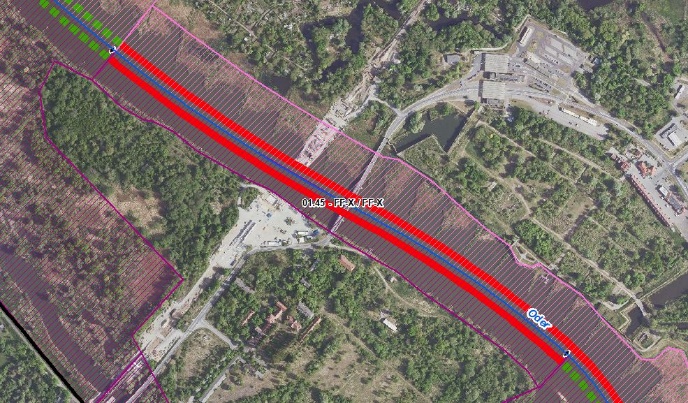 AbschnittsbeschreibungAbschnittsbeschreibungAbschnittsbeschreibungAbschnittsbeschreibungAbschnittsbeschreibungAbschnittsbeschreibungAbschnittsbeschreibungAbschnittsbeschreibungAbschnittsbeschreibungAbschnittsbeschreibungAbschnittsbeschreibungAbschnittsbeschreibungFallgruppe linksseitigFF-X - Frei fließende Strecke mit Bebauung in der Aue ohne leitbildkonforme UferstrukturFallgruppe linksseitigFF-X - Frei fließende Strecke mit Bebauung in der Aue ohne leitbildkonforme UferstrukturFallgruppe linksseitigFF-X - Frei fließende Strecke mit Bebauung in der Aue ohne leitbildkonforme UferstrukturFallgruppe linksseitigFF-X - Frei fließende Strecke mit Bebauung in der Aue ohne leitbildkonforme UferstrukturFallgruppe linksseitigFF-X - Frei fließende Strecke mit Bebauung in der Aue ohne leitbildkonforme UferstrukturFallgruppe linksseitigFF-X - Frei fließende Strecke mit Bebauung in der Aue ohne leitbildkonforme UferstrukturFallgruppe linksseitigFF-X - Frei fließende Strecke mit Bebauung in der Aue ohne leitbildkonforme UferstrukturFallgruppe linksseitigFF-X - Frei fließende Strecke mit Bebauung in der Aue ohne leitbildkonforme UferstrukturFallgruppe linksseitigFF-X - Frei fließende Strecke mit Bebauung in der Aue ohne leitbildkonforme UferstrukturFallgruppe linksseitigFF-X - Frei fließende Strecke mit Bebauung in der Aue ohne leitbildkonforme UferstrukturFallgruppe linksseitigFF-X - Frei fließende Strecke mit Bebauung in der Aue ohne leitbildkonforme UferstrukturFallgruppe linksseitigFF-X - Frei fließende Strecke mit Bebauung in der Aue ohne leitbildkonforme UferstrukturFallgruppe rechtsseitig (Hier nachrichtliche Aufführung im Falle der Oder als Grenzgewässer. Mehrfachnennungen auf polnischem Territorium möglich)FF-X - Frei fließende Strecke mit Bebauung in der Aue ohne leitbildkonforme UferstrukturFallgruppe rechtsseitig (Hier nachrichtliche Aufführung im Falle der Oder als Grenzgewässer. Mehrfachnennungen auf polnischem Territorium möglich)FF-X - Frei fließende Strecke mit Bebauung in der Aue ohne leitbildkonforme UferstrukturFallgruppe rechtsseitig (Hier nachrichtliche Aufführung im Falle der Oder als Grenzgewässer. Mehrfachnennungen auf polnischem Territorium möglich)FF-X - Frei fließende Strecke mit Bebauung in der Aue ohne leitbildkonforme UferstrukturFallgruppe rechtsseitig (Hier nachrichtliche Aufführung im Falle der Oder als Grenzgewässer. Mehrfachnennungen auf polnischem Territorium möglich)FF-X - Frei fließende Strecke mit Bebauung in der Aue ohne leitbildkonforme UferstrukturFallgruppe rechtsseitig (Hier nachrichtliche Aufführung im Falle der Oder als Grenzgewässer. Mehrfachnennungen auf polnischem Territorium möglich)FF-X - Frei fließende Strecke mit Bebauung in der Aue ohne leitbildkonforme UferstrukturFallgruppe rechtsseitig (Hier nachrichtliche Aufführung im Falle der Oder als Grenzgewässer. Mehrfachnennungen auf polnischem Territorium möglich)FF-X - Frei fließende Strecke mit Bebauung in der Aue ohne leitbildkonforme UferstrukturFallgruppe rechtsseitig (Hier nachrichtliche Aufführung im Falle der Oder als Grenzgewässer. Mehrfachnennungen auf polnischem Territorium möglich)FF-X - Frei fließende Strecke mit Bebauung in der Aue ohne leitbildkonforme UferstrukturFallgruppe rechtsseitig (Hier nachrichtliche Aufführung im Falle der Oder als Grenzgewässer. Mehrfachnennungen auf polnischem Territorium möglich)FF-X - Frei fließende Strecke mit Bebauung in der Aue ohne leitbildkonforme UferstrukturFallgruppe rechtsseitig (Hier nachrichtliche Aufführung im Falle der Oder als Grenzgewässer. Mehrfachnennungen auf polnischem Territorium möglich)FF-X - Frei fließende Strecke mit Bebauung in der Aue ohne leitbildkonforme UferstrukturFallgruppe rechtsseitig (Hier nachrichtliche Aufführung im Falle der Oder als Grenzgewässer. Mehrfachnennungen auf polnischem Territorium möglich)FF-X - Frei fließende Strecke mit Bebauung in der Aue ohne leitbildkonforme UferstrukturFallgruppe rechtsseitig (Hier nachrichtliche Aufführung im Falle der Oder als Grenzgewässer. Mehrfachnennungen auf polnischem Territorium möglich)FF-X - Frei fließende Strecke mit Bebauung in der Aue ohne leitbildkonforme UferstrukturFallgruppe rechtsseitig (Hier nachrichtliche Aufführung im Falle der Oder als Grenzgewässer. Mehrfachnennungen auf polnischem Territorium möglich)FF-X - Frei fließende Strecke mit Bebauung in der Aue ohne leitbildkonforme UferstrukturBeschreibungGehölzbestand lückig, Oderinsel Küstrin-Kietz, lückig besiedeltOrtslage Kostrzyn (PL) und Küstrin-Kiez (BRD)BeschreibungGehölzbestand lückig, Oderinsel Küstrin-Kietz, lückig besiedeltOrtslage Kostrzyn (PL) und Küstrin-Kiez (BRD)BeschreibungGehölzbestand lückig, Oderinsel Küstrin-Kietz, lückig besiedeltOrtslage Kostrzyn (PL) und Küstrin-Kiez (BRD)BeschreibungGehölzbestand lückig, Oderinsel Küstrin-Kietz, lückig besiedeltOrtslage Kostrzyn (PL) und Küstrin-Kiez (BRD)BeschreibungGehölzbestand lückig, Oderinsel Küstrin-Kietz, lückig besiedeltOrtslage Kostrzyn (PL) und Küstrin-Kiez (BRD)BeschreibungGehölzbestand lückig, Oderinsel Küstrin-Kietz, lückig besiedeltOrtslage Kostrzyn (PL) und Küstrin-Kiez (BRD)BeschreibungGehölzbestand lückig, Oderinsel Küstrin-Kietz, lückig besiedeltOrtslage Kostrzyn (PL) und Küstrin-Kiez (BRD)BeschreibungGehölzbestand lückig, Oderinsel Küstrin-Kietz, lückig besiedeltOrtslage Kostrzyn (PL) und Küstrin-Kiez (BRD)BeschreibungGehölzbestand lückig, Oderinsel Küstrin-Kietz, lückig besiedeltOrtslage Kostrzyn (PL) und Küstrin-Kiez (BRD)BeschreibungGehölzbestand lückig, Oderinsel Küstrin-Kietz, lückig besiedeltOrtslage Kostrzyn (PL) und Küstrin-Kiez (BRD)BeschreibungGehölzbestand lückig, Oderinsel Küstrin-Kietz, lückig besiedeltOrtslage Kostrzyn (PL) und Küstrin-Kiez (BRD)BeschreibungGehölzbestand lückig, Oderinsel Küstrin-Kietz, lückig besiedeltOrtslage Kostrzyn (PL) und Küstrin-Kiez (BRD)Restriktionen und BelastungenRestriktionen und BelastungenRestriktionen und BelastungenRestriktionen und BelastungenRestriktionen und BelastungenRestriktionen und BelastungenRestriktionen und BelastungenRestriktionen und BelastungenRestriktionen und BelastungenRestriktionen und BelastungenRestriktionen und BelastungenRestriktionen und BelastungenRestriktionenDeichlinie, Wasserstraßennutzung, Infrastruktur ( 2 Brücken, Straße), SiedlungsflächenRestriktionenDeichlinie, Wasserstraßennutzung, Infrastruktur ( 2 Brücken, Straße), SiedlungsflächenRestriktionenDeichlinie, Wasserstraßennutzung, Infrastruktur ( 2 Brücken, Straße), SiedlungsflächenRestriktionenDeichlinie, Wasserstraßennutzung, Infrastruktur ( 2 Brücken, Straße), SiedlungsflächenRestriktionenDeichlinie, Wasserstraßennutzung, Infrastruktur ( 2 Brücken, Straße), SiedlungsflächenRestriktionenDeichlinie, Wasserstraßennutzung, Infrastruktur ( 2 Brücken, Straße), SiedlungsflächenRestriktionenDeichlinie, Wasserstraßennutzung, Infrastruktur ( 2 Brücken, Straße), SiedlungsflächenRestriktionenDeichlinie, Wasserstraßennutzung, Infrastruktur ( 2 Brücken, Straße), SiedlungsflächenRestriktionenDeichlinie, Wasserstraßennutzung, Infrastruktur ( 2 Brücken, Straße), SiedlungsflächenRestriktionenDeichlinie, Wasserstraßennutzung, Infrastruktur ( 2 Brücken, Straße), SiedlungsflächenRestriktionenDeichlinie, Wasserstraßennutzung, Infrastruktur ( 2 Brücken, Straße), SiedlungsflächenRestriktionenDeichlinie, Wasserstraßennutzung, Infrastruktur ( 2 Brücken, Straße), SiedlungsflächenSignifikante BelastungenDiffuse Quellen, Punktquellen, hydrologische Veränderungen, morphologische Veränderungen im Sinne Landwirtschaft, Hochwasserschutz und SchifffahrtMunitionsbelastung in Folge des zweiten WeltkriegesSignifikante BelastungenDiffuse Quellen, Punktquellen, hydrologische Veränderungen, morphologische Veränderungen im Sinne Landwirtschaft, Hochwasserschutz und SchifffahrtMunitionsbelastung in Folge des zweiten WeltkriegesSignifikante BelastungenDiffuse Quellen, Punktquellen, hydrologische Veränderungen, morphologische Veränderungen im Sinne Landwirtschaft, Hochwasserschutz und SchifffahrtMunitionsbelastung in Folge des zweiten WeltkriegesSignifikante BelastungenDiffuse Quellen, Punktquellen, hydrologische Veränderungen, morphologische Veränderungen im Sinne Landwirtschaft, Hochwasserschutz und SchifffahrtMunitionsbelastung in Folge des zweiten WeltkriegesSignifikante BelastungenDiffuse Quellen, Punktquellen, hydrologische Veränderungen, morphologische Veränderungen im Sinne Landwirtschaft, Hochwasserschutz und SchifffahrtMunitionsbelastung in Folge des zweiten WeltkriegesSignifikante BelastungenDiffuse Quellen, Punktquellen, hydrologische Veränderungen, morphologische Veränderungen im Sinne Landwirtschaft, Hochwasserschutz und SchifffahrtMunitionsbelastung in Folge des zweiten WeltkriegesSignifikante BelastungenDiffuse Quellen, Punktquellen, hydrologische Veränderungen, morphologische Veränderungen im Sinne Landwirtschaft, Hochwasserschutz und SchifffahrtMunitionsbelastung in Folge des zweiten WeltkriegesSignifikante BelastungenDiffuse Quellen, Punktquellen, hydrologische Veränderungen, morphologische Veränderungen im Sinne Landwirtschaft, Hochwasserschutz und SchifffahrtMunitionsbelastung in Folge des zweiten WeltkriegesSignifikante BelastungenDiffuse Quellen, Punktquellen, hydrologische Veränderungen, morphologische Veränderungen im Sinne Landwirtschaft, Hochwasserschutz und SchifffahrtMunitionsbelastung in Folge des zweiten WeltkriegesSignifikante BelastungenDiffuse Quellen, Punktquellen, hydrologische Veränderungen, morphologische Veränderungen im Sinne Landwirtschaft, Hochwasserschutz und SchifffahrtMunitionsbelastung in Folge des zweiten WeltkriegesSignifikante BelastungenDiffuse Quellen, Punktquellen, hydrologische Veränderungen, morphologische Veränderungen im Sinne Landwirtschaft, Hochwasserschutz und SchifffahrtMunitionsbelastung in Folge des zweiten WeltkriegesSignifikante BelastungenDiffuse Quellen, Punktquellen, hydrologische Veränderungen, morphologische Veränderungen im Sinne Landwirtschaft, Hochwasserschutz und SchifffahrtMunitionsbelastung in Folge des zweiten WeltkriegesNaturschutzfachliche BelangeNaturschutzfachliche BelangeNaturschutzfachliche BelangeNaturschutzfachliche BelangeNaturschutzfachliche BelangeNaturschutzfachliche BelangeNaturschutzfachliche BelangeNaturschutzfachliche BelangeNaturschutzfachliche BelangeNaturschutzfachliche BelangeNaturschutzfachliche BelangeNaturschutzfachliche BelangeBetroffene SchutzgebieteBetroffene SchutzgebieteBetroffene SchutzgebieteBetroffene SchutzgebieteBetroffene SchutzgebieteEinschätzung Synergie/KonfliktEinschätzung Synergie/KonfliktEinschätzung Synergie/KonfliktEinschätzung Synergie/KonfliktBemerkungBemerkungBemerkungFFH-Gebiet „Oderinsel Kietz“ (DE 3453-301)FFH-Gebiet „Oderinsel Kietz“ (DE 3453-301)FFH-Gebiet „Oderinsel Kietz“ (DE 3453-301)FFH-Gebiet „Oderinsel Kietz“ (DE 3453-301)FFH-Gebiet „Oderinsel Kietz“ (DE 3453-301)SynergieSynergieSynergieSynergieSPA-Gebiet „Mittlere Oderniederung“ (DE 3453-422)SPA-Gebiet „Mittlere Oderniederung“ (DE 3453-422)SPA-Gebiet „Mittlere Oderniederung“ (DE 3453-422)SPA-Gebiet „Mittlere Oderniederung“ (DE 3453-422)SPA-Gebiet „Mittlere Oderniederung“ (DE 3453-422)SynergieSynergieSynergieSynergieNSG „Oderinsel Küstrin-Kietz“ (3453-501)NSG „Oderinsel Küstrin-Kietz“ (3453-501)NSG „Oderinsel Küstrin-Kietz“ (3453-501)NSG „Oderinsel Küstrin-Kietz“ (3453-501)NSG „Oderinsel Küstrin-Kietz“ (3453-501)SynergieSynergieSynergieSynergieBetroffene LRTBetroffene LRTBetroffene LRTBetroffene LRTBetroffene LRTEinschätzung Synergie/KonfliktEinschätzung Synergie/KonfliktEinschätzung Synergie/KonfliktEinschätzung Synergie/KonfliktBemerkungBemerkungBemerkungkeine ausgewiesenkeine ausgewiesenkeine ausgewiesenkeine ausgewiesenkeine ausgewiesen----Belange des HochwasserschutzesBelange des HochwasserschutzesBelange des HochwasserschutzesBelange des HochwasserschutzesBelange des HochwasserschutzesBelange des HochwasserschutzesBelange des HochwasserschutzesBelange des HochwasserschutzesBelange des HochwasserschutzesBelange des HochwasserschutzesBelange des HochwasserschutzesBelange des HochwasserschutzesRegionale Maßnahmenplanung HochwasserrisikomanagementRegionale Maßnahmenplanung HochwasserrisikomanagementRegionale Maßnahmenplanung HochwasserrisikomanagementRegionale Maßnahmenplanung HochwasserrisikomanagementRegionale Maßnahmenplanung HochwasserrisikomanagementEinschätzung Synergie/KonfliktEinschätzung Synergie/KonfliktEinschätzung Synergie/KonfliktEinschätzung Synergie/KonfliktBemerkungBemerkungBemerkungkeine Überschneidungkeine Überschneidungkeine Überschneidungkeine Überschneidungkeine Überschneidung----Bewertung Bestand & DefizitanalyseBewertung Bestand & DefizitanalyseBewertung Bestand & DefizitanalyseBewertung Bestand & DefizitanalyseBewertung Bestand & DefizitanalyseBewertung Bestand & DefizitanalyseBewertung Bestand & DefizitanalyseBewertung Bestand & DefizitanalyseBewertung Bestand & DefizitanalyseBewertung Bestand & DefizitanalyseBewertung Bestand & DefizitanalyseBewertung Bestand & DefizitanalyseÖkologischer Zustand / 
Potenzial gesamtÖkologischer Zustand / 
Potenzial gesamtBiologische QualitätskomponentenBiologische QualitätskomponentenBiologische QualitätskomponentenBiologische QualitätskomponentenBiologische QualitätskomponentenBiologische QualitätskomponentenBiologische QualitätskomponentenPhysikalisch- chemische QualitätskomponentenPhysikalisch- chemische QualitätskomponentenÖkologischer Zustand / 
Potenzial gesamtÖkologischer Zustand / 
Potenzial gesamtPhythoplanktonMakrophyten + PhytobenthosMakrophyten + PhytobenthosMakrozoobenthosFischeFischeFischePhysikalisch- chemische QualitätskomponentenPhysikalisch- chemische QualitätskomponentenBewertung Bestand 
(3. BWZ – 2022-2027)33nicht klassifiziert3 (PB)3 (PB)3222schlechter als gutschlechter als gutBewertung Defizitanalyse-1-1nicht klassifiziert-1-1-1000-3-3Hydromorphologische QualitätskomponentenHydromorphologische QualitätskomponentenHydromorphologische QualitätskomponentenHydromorphologische QualitätskomponentenHydromorphologische QualitätskomponentenHydromorphologische QualitätskomponentenHydromorphologische QualitätskomponentenHydromorphologische QualitätskomponentenHydromorphologische QualitätskomponentenHydromorphologische QualitätskomponentenHydromorphologische QualitätskomponentenMorphologieMorphologieMorphologieDurchgängigkeitDurchgängigkeitDurchgängigkeitDurchgängigkeitWasserhaushaltWasserhaushaltWasserhaushaltWasserhaushaltBewertung/ 
BeschreibungGSK 5GSK 5GSK 5vorhandenvorhandenvorhandenvorhandensehr gutsehr gutsehr gutsehr gutBeschreibungLängsprofil mäßig verändertkeine bis schwache Breiten- und TiefenvarianzBesiedlungsrelevante Habitate fehlen aufgrund fehlender Lauf- und Sohlstrukturenkeine StrömungsdiversitätSchädliche Umfeldstruktur: beidseitig mit Deich, gewässernahe Bebauung Längsprofil mäßig verändertkeine bis schwache Breiten- und TiefenvarianzBesiedlungsrelevante Habitate fehlen aufgrund fehlender Lauf- und Sohlstrukturenkeine StrömungsdiversitätSchädliche Umfeldstruktur: beidseitig mit Deich, gewässernahe Bebauung Längsprofil mäßig verändertkeine bis schwache Breiten- und TiefenvarianzBesiedlungsrelevante Habitate fehlen aufgrund fehlender Lauf- und Sohlstrukturenkeine StrömungsdiversitätSchädliche Umfeldstruktur: beidseitig mit Deich, gewässernahe Bebauung Längsdurchgängigkeit gegeben, keine Bauwerke vorhandenWenig bis keine laterale Vernetzung zu Deichvorland, Altaue und Nebengewässernkeine Anbindung an die AltaueGeschiebedynamik verändertLängsdurchgängigkeit gegeben, keine Bauwerke vorhandenWenig bis keine laterale Vernetzung zu Deichvorland, Altaue und Nebengewässernkeine Anbindung an die AltaueGeschiebedynamik verändertLängsdurchgängigkeit gegeben, keine Bauwerke vorhandenWenig bis keine laterale Vernetzung zu Deichvorland, Altaue und Nebengewässernkeine Anbindung an die AltaueGeschiebedynamik verändertLängsdurchgängigkeit gegeben, keine Bauwerke vorhandenWenig bis keine laterale Vernetzung zu Deichvorland, Altaue und Nebengewässernkeine Anbindung an die AltaueGeschiebedynamik verändertAbfluss gutAbflussverhalten und Ausuferungsverhalten verändertAbflussdynamik verändertGrundwasseranbindung verändertAbfluss gutAbflussverhalten und Ausuferungsverhalten verändertAbflussdynamik verändertGrundwasseranbindung verändertAbfluss gutAbflussverhalten und Ausuferungsverhalten verändertAbflussdynamik verändertGrundwasseranbindung verändertAbfluss gutAbflussverhalten und Ausuferungsverhalten verändertAbflussdynamik verändertGrundwasseranbindung verändertDefizit00000000000EntwicklungszieleEntwicklungszieleEntwicklungszieleEntwicklungszieleEntwicklungszieleEntwicklungszieleEntwicklungszieleEntwicklungszieleEntwicklungszieleEntwicklungszieleEntwicklungszieleEntwicklungszieleEntwicklungsziel gemäß STK – linksseitigDurchgangsstrahlweg erhaltenEntwicklungsziel gemäß STK – linksseitigDurchgangsstrahlweg erhaltenEntwicklungsziel gemäß STK – linksseitigDurchgangsstrahlweg erhaltenEntwicklungsziel gemäß STK – linksseitigDurchgangsstrahlweg erhaltenEntwicklungsziel gemäß STK – linksseitigDurchgangsstrahlweg erhaltenEntwicklungsziel gemäß STK - rechtsseitigDurchgangsstrahlweg erhalten (nachrichtlich)Entwicklungsziel gemäß STK - rechtsseitigDurchgangsstrahlweg erhalten (nachrichtlich)Entwicklungsziel gemäß STK - rechtsseitigDurchgangsstrahlweg erhalten (nachrichtlich)Entwicklungsziel gemäß STK - rechtsseitigDurchgangsstrahlweg erhalten (nachrichtlich)Entwicklungsziel gemäß STK - rechtsseitigDurchgangsstrahlweg erhalten (nachrichtlich)Entwicklungsziel gemäß STK - rechtsseitigDurchgangsstrahlweg erhalten (nachrichtlich)Entwicklungsziel gemäß STK - rechtsseitigDurchgangsstrahlweg erhalten (nachrichtlich)Anmerkung zu Entwicklungsziel auf dt. Seite    Ziele WRRL unter Berücksichtigung des angepassten Strahlwirkungs-Trittsteinkonzepts bereits erreicht (Zustand ist zu erhalten, es darf zu keiner Zustandsverschlechterung kommen)Restriktionsbedingt auf deutschem Territorium keine Verbesserung des hydromorphologischen Zustands zu erwartenAnmerkung zu Entwicklungsziel auf dt. Seite    Ziele WRRL unter Berücksichtigung des angepassten Strahlwirkungs-Trittsteinkonzepts bereits erreicht (Zustand ist zu erhalten, es darf zu keiner Zustandsverschlechterung kommen)Restriktionsbedingt auf deutschem Territorium keine Verbesserung des hydromorphologischen Zustands zu erwartenAnmerkung zu Entwicklungsziel auf dt. Seite    Ziele WRRL unter Berücksichtigung des angepassten Strahlwirkungs-Trittsteinkonzepts bereits erreicht (Zustand ist zu erhalten, es darf zu keiner Zustandsverschlechterung kommen)Restriktionsbedingt auf deutschem Territorium keine Verbesserung des hydromorphologischen Zustands zu erwartenAnmerkung zu Entwicklungsziel auf dt. Seite    Ziele WRRL unter Berücksichtigung des angepassten Strahlwirkungs-Trittsteinkonzepts bereits erreicht (Zustand ist zu erhalten, es darf zu keiner Zustandsverschlechterung kommen)Restriktionsbedingt auf deutschem Territorium keine Verbesserung des hydromorphologischen Zustands zu erwartenAnmerkung zu Entwicklungsziel auf dt. Seite    Ziele WRRL unter Berücksichtigung des angepassten Strahlwirkungs-Trittsteinkonzepts bereits erreicht (Zustand ist zu erhalten, es darf zu keiner Zustandsverschlechterung kommen)Restriktionsbedingt auf deutschem Territorium keine Verbesserung des hydromorphologischen Zustands zu erwartenAnmerkung zu Entwicklungsziel auf dt. Seite    Ziele WRRL unter Berücksichtigung des angepassten Strahlwirkungs-Trittsteinkonzepts bereits erreicht (Zustand ist zu erhalten, es darf zu keiner Zustandsverschlechterung kommen)Restriktionsbedingt auf deutschem Territorium keine Verbesserung des hydromorphologischen Zustands zu erwartenAnmerkung zu Entwicklungsziel auf dt. Seite    Ziele WRRL unter Berücksichtigung des angepassten Strahlwirkungs-Trittsteinkonzepts bereits erreicht (Zustand ist zu erhalten, es darf zu keiner Zustandsverschlechterung kommen)Restriktionsbedingt auf deutschem Territorium keine Verbesserung des hydromorphologischen Zustands zu erwartenAnmerkung zu Entwicklungsziel auf dt. Seite    Ziele WRRL unter Berücksichtigung des angepassten Strahlwirkungs-Trittsteinkonzepts bereits erreicht (Zustand ist zu erhalten, es darf zu keiner Zustandsverschlechterung kommen)Restriktionsbedingt auf deutschem Territorium keine Verbesserung des hydromorphologischen Zustands zu erwartenAnmerkung zu Entwicklungsziel auf dt. Seite    Ziele WRRL unter Berücksichtigung des angepassten Strahlwirkungs-Trittsteinkonzepts bereits erreicht (Zustand ist zu erhalten, es darf zu keiner Zustandsverschlechterung kommen)Restriktionsbedingt auf deutschem Territorium keine Verbesserung des hydromorphologischen Zustands zu erwartenAnmerkung zu Entwicklungsziel auf dt. Seite    Ziele WRRL unter Berücksichtigung des angepassten Strahlwirkungs-Trittsteinkonzepts bereits erreicht (Zustand ist zu erhalten, es darf zu keiner Zustandsverschlechterung kommen)Restriktionsbedingt auf deutschem Territorium keine Verbesserung des hydromorphologischen Zustands zu erwartenAnmerkung zu Entwicklungsziel auf dt. Seite    Ziele WRRL unter Berücksichtigung des angepassten Strahlwirkungs-Trittsteinkonzepts bereits erreicht (Zustand ist zu erhalten, es darf zu keiner Zustandsverschlechterung kommen)Restriktionsbedingt auf deutschem Territorium keine Verbesserung des hydromorphologischen Zustands zu erwartenAnmerkung zu Entwicklungsziel auf dt. Seite    Ziele WRRL unter Berücksichtigung des angepassten Strahlwirkungs-Trittsteinkonzepts bereits erreicht (Zustand ist zu erhalten, es darf zu keiner Zustandsverschlechterung kommen)Restriktionsbedingt auf deutschem Territorium keine Verbesserung des hydromorphologischen Zustands zu erwartenMaßnahmenMaßnahmenMaßnahmenMaßnahmenMaßnahmenMaßnahmenMaßnahmenMaßnahmenMaßnahmenMaßnahmenMaßnahmenMaßnahmenEinzelmaßnahmenEinzelmaßnahmenMaßnahmenbeschreibung (Bemerkung)Maßnahmenbeschreibung (Bemerkung)Maßnahmenbeschreibung (Bemerkung)Maßnahmenbeschreibung (Bemerkung)Maßnahmenbeschreibung (Bemerkung)Maßnahmenbeschreibung (Bemerkung)Maßnahmenbeschreibung (Bemerkung)Maßnahmenbeschreibung (Bemerkung)Maßnahmenbeschreibung (Bemerkung)LAWA-MN-TypU3.1U3.1Ufervegetation erhalten/entwickeln/ersetzen (Schilf/Hochstauden/Gehölze)Ufervegetation erhalten/entwickeln/ersetzen (Schilf/Hochstauden/Gehölze)Ufervegetation erhalten/entwickeln/ersetzen (Schilf/Hochstauden/Gehölze)Ufervegetation erhalten/entwickeln/ersetzen (Schilf/Hochstauden/Gehölze)Ufervegetation erhalten/entwickeln/ersetzen (Schilf/Hochstauden/Gehölze)Ufervegetation erhalten/entwickeln/ersetzen (Schilf/Hochstauden/Gehölze)Ufervegetation erhalten/entwickeln/ersetzen (Schilf/Hochstauden/Gehölze)Ufervegetation erhalten/entwickeln/ersetzen (Schilf/Hochstauden/Gehölze)Ufervegetation erhalten/entwickeln/ersetzen (Schilf/Hochstauden/Gehölze)73(U3.2)(U3.2)Neophyten-Management (Ufer)Neophyten-Management (Ufer)Neophyten-Management (Ufer)Neophyten-Management (Ufer)Neophyten-Management (Ufer)Neophyten-Management (Ufer)Neophyten-Management (Ufer)Neophyten-Management (Ufer)Neophyten-Management (Ufer)73, 94S1.1S1.1Gewässerunterhaltung anpassen/optimierenGewässerunterhaltung anpassen/optimierenGewässerunterhaltung anpassen/optimierenGewässerunterhaltung anpassen/optimierenGewässerunterhaltung anpassen/optimierenGewässerunterhaltung anpassen/optimierenGewässerunterhaltung anpassen/optimierenGewässerunterhaltung anpassen/optimierenGewässerunterhaltung anpassen/optimieren79AbschnittsblattAbschnittsblattAbschnittsblattAbschnittsblattAbschnittsblattAbschnittsblattAbschnittsblattAbschnittsblattAbschnittsblattAbschnittsblattAbschnittsblattAbschnittsblattWK-IDDEBB6_3WK-IDDEBB6_3WK-IDDEBB6_3WK-NameOder-3WK-NameOder-3GewässernameOderGewässernameOderGewässernameOderGewässernameOderAbschnitts-ID01.46_Oder-3Abschnitts-ID01.46_Oder-3Abschnitts-ID01.46_Oder-3UntersuchungsraumUR 2 - Revitalisierungsabschnitt von Frankfurt (Oder) bis Warthe-Mündung in Küstrin-KietzUntersuchungsraumUR 2 - Revitalisierungsabschnitt von Frankfurt (Oder) bis Warthe-Mündung in Küstrin-KietzUntersuchungsraumUR 2 - Revitalisierungsabschnitt von Frankfurt (Oder) bis Warthe-Mündung in Küstrin-KietzUntersuchungsraumUR 2 - Revitalisierungsabschnitt von Frankfurt (Oder) bis Warthe-Mündung in Küstrin-KietzUntersuchungsraumUR 2 - Revitalisierungsabschnitt von Frankfurt (Oder) bis Warthe-Mündung in Küstrin-KietzPlanungsbereichPB 13 - Revitalisierung Oderinsel Küstrin & Küstriner VorlandPlanungsbereichPB 13 - Revitalisierung Oderinsel Küstrin & Küstriner VorlandPlanungsbereichPB 13 - Revitalisierung Oderinsel Küstrin & Küstriner VorlandPlanungsbereichPB 13 - Revitalisierung Oderinsel Küstrin & Küstriner VorlandPlanungsbereichPB 13 - Revitalisierung Oderinsel Küstrin & Küstriner VorlandPlanungsbereichPB 13 - Revitalisierung Oderinsel Küstrin & Küstriner VorlandPlanungsbereichPB 13 - Revitalisierung Oderinsel Küstrin & Küstriner VorlandAllgemeine AngabenAllgemeine AngabenAllgemeine AngabenAllgemeine AngabenAllgemeine AngabenAllgemeine AngabenAllgemeine AngabenAllgemeine AngabenAllgemeine AngabenAllgemeine AngabenAllgemeine AngabenAllgemeine AngabenStationierung (Fluss-km von – bis)615,60 bis 616,10Stationierung (Fluss-km von – bis)615,60 bis 616,10Stationierung (Fluss-km von – bis)615,60 bis 616,10Abschnittslänge489,9 mAbschnittslänge489,9 mLAWA-Typ20 - Sandgeprägte StrömeLAWA-Typ20 - Sandgeprägte StrömeLAWA-Typ20 - Sandgeprägte StrömeLAWA-Typ20 - Sandgeprägte StrömeWasserkörperkategorieNWBWasserkörperkategorieNWBWasserkörperkategorieNWBNetzkategorisierungBWStr – Kategorie D NetzkategorisierungBWStr – Kategorie D NetzkategorisierungBWStr – Kategorie D WasserstraßenklassifizierungIVWasserstraßenklassifizierungIVLagebeschreibungnördl. Ende Kleingärten (PL) bis Einmündung Vorflutkanal Küstrin-Kietz (BRD)Lagebeschreibungnördl. Ende Kleingärten (PL) bis Einmündung Vorflutkanal Küstrin-Kietz (BRD)Lagebeschreibungnördl. Ende Kleingärten (PL) bis Einmündung Vorflutkanal Küstrin-Kietz (BRD)Lagebeschreibungnördl. Ende Kleingärten (PL) bis Einmündung Vorflutkanal Küstrin-Kietz (BRD)Lagebeschreibungnördl. Ende Kleingärten (PL) bis Einmündung Vorflutkanal Küstrin-Kietz (BRD)Lagebeschreibungnördl. Ende Kleingärten (PL) bis Einmündung Vorflutkanal Küstrin-Kietz (BRD)Lagebeschreibungnördl. Ende Kleingärten (PL) bis Einmündung Vorflutkanal Küstrin-Kietz (BRD)StaueinflussfreifließendStaueinflussfreifließendStaueinflussfreifließendStaueinflussfreifließendStaueinflussfreifließendLagebeschreibungnördl. Ende Kleingärten (PL) bis Einmündung Vorflutkanal Küstrin-Kietz (BRD)Lagebeschreibungnördl. Ende Kleingärten (PL) bis Einmündung Vorflutkanal Küstrin-Kietz (BRD)Lagebeschreibungnördl. Ende Kleingärten (PL) bis Einmündung Vorflutkanal Küstrin-Kietz (BRD)Lagebeschreibungnördl. Ende Kleingärten (PL) bis Einmündung Vorflutkanal Küstrin-Kietz (BRD)Lagebeschreibungnördl. Ende Kleingärten (PL) bis Einmündung Vorflutkanal Küstrin-Kietz (BRD)Lagebeschreibungnördl. Ende Kleingärten (PL) bis Einmündung Vorflutkanal Küstrin-Kietz (BRD)Lagebeschreibungnördl. Ende Kleingärten (PL) bis Einmündung Vorflutkanal Küstrin-Kietz (BRD)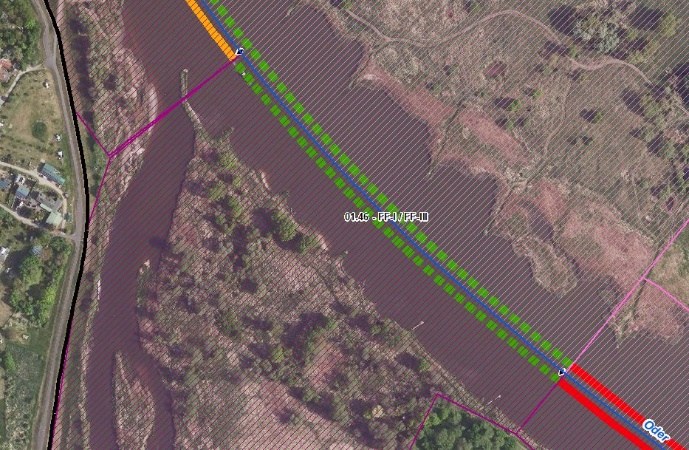 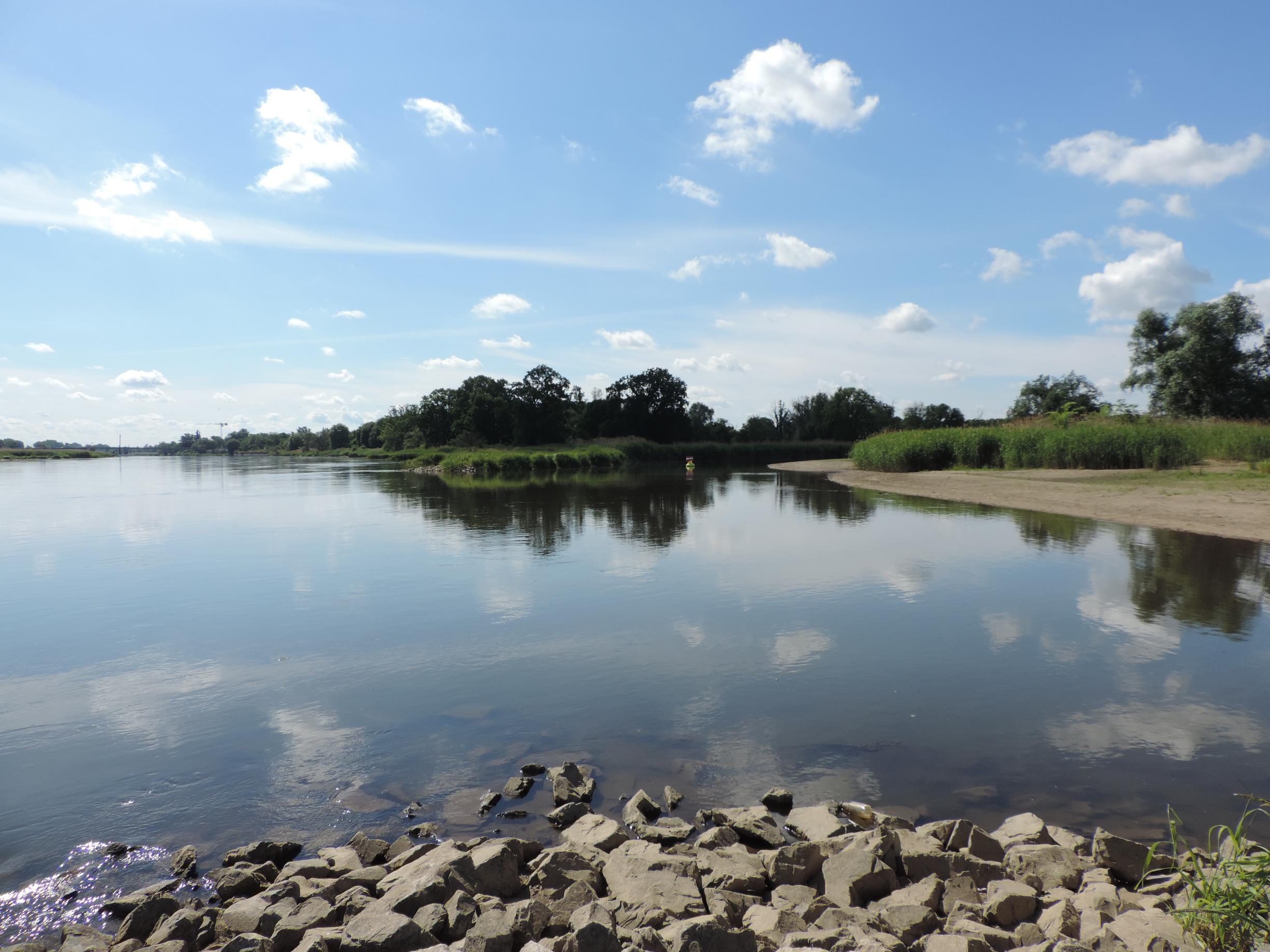 Blick entgegen Fließrichtung auf Einmündung Vorflutkanal Küstrin-Kietz (Foto: Stowasserplan, Mai 2022)Blick entgegen Fließrichtung auf Einmündung Vorflutkanal Küstrin-Kietz (Foto: Stowasserplan, Mai 2022)Blick entgegen Fließrichtung auf Einmündung Vorflutkanal Küstrin-Kietz (Foto: Stowasserplan, Mai 2022)Blick entgegen Fließrichtung auf Einmündung Vorflutkanal Küstrin-Kietz (Foto: Stowasserplan, Mai 2022)Blick entgegen Fließrichtung auf Einmündung Vorflutkanal Küstrin-Kietz (Foto: Stowasserplan, Mai 2022)Blick entgegen Fließrichtung auf Einmündung Vorflutkanal Küstrin-Kietz (Foto: Stowasserplan, Mai 2022)Blick entgegen Fließrichtung auf Einmündung Vorflutkanal Küstrin-Kietz (Foto: Stowasserplan, Mai 2022)AbschnittsbeschreibungAbschnittsbeschreibungAbschnittsbeschreibungAbschnittsbeschreibungAbschnittsbeschreibungAbschnittsbeschreibungAbschnittsbeschreibungAbschnittsbeschreibungAbschnittsbeschreibungAbschnittsbeschreibungAbschnittsbeschreibungAbschnittsbeschreibungFallgruppe linksseitigFF-I - Frei fließende Strecke mit Wald/Forst in der Aue und leitbildkonforme UferstrukturFallgruppe linksseitigFF-I - Frei fließende Strecke mit Wald/Forst in der Aue und leitbildkonforme UferstrukturFallgruppe linksseitigFF-I - Frei fließende Strecke mit Wald/Forst in der Aue und leitbildkonforme UferstrukturFallgruppe linksseitigFF-I - Frei fließende Strecke mit Wald/Forst in der Aue und leitbildkonforme UferstrukturFallgruppe linksseitigFF-I - Frei fließende Strecke mit Wald/Forst in der Aue und leitbildkonforme UferstrukturFallgruppe linksseitigFF-I - Frei fließende Strecke mit Wald/Forst in der Aue und leitbildkonforme UferstrukturFallgruppe linksseitigFF-I - Frei fließende Strecke mit Wald/Forst in der Aue und leitbildkonforme UferstrukturFallgruppe linksseitigFF-I - Frei fließende Strecke mit Wald/Forst in der Aue und leitbildkonforme UferstrukturFallgruppe linksseitigFF-I - Frei fließende Strecke mit Wald/Forst in der Aue und leitbildkonforme UferstrukturFallgruppe linksseitigFF-I - Frei fließende Strecke mit Wald/Forst in der Aue und leitbildkonforme UferstrukturFallgruppe linksseitigFF-I - Frei fließende Strecke mit Wald/Forst in der Aue und leitbildkonforme UferstrukturFallgruppe linksseitigFF-I - Frei fließende Strecke mit Wald/Forst in der Aue und leitbildkonforme UferstrukturFallgruppe rechtsseitig (Hier nachrichtliche Aufführung im Falle der Oder als Grenzgewässer. Mehrfachnennungen auf polnischem Territorium möglich)FF-III - Frei fließende Strecke mit Grünland in der Aue und leitbildkonforme UferstrukturFallgruppe rechtsseitig (Hier nachrichtliche Aufführung im Falle der Oder als Grenzgewässer. Mehrfachnennungen auf polnischem Territorium möglich)FF-III - Frei fließende Strecke mit Grünland in der Aue und leitbildkonforme UferstrukturFallgruppe rechtsseitig (Hier nachrichtliche Aufführung im Falle der Oder als Grenzgewässer. Mehrfachnennungen auf polnischem Territorium möglich)FF-III - Frei fließende Strecke mit Grünland in der Aue und leitbildkonforme UferstrukturFallgruppe rechtsseitig (Hier nachrichtliche Aufführung im Falle der Oder als Grenzgewässer. Mehrfachnennungen auf polnischem Territorium möglich)FF-III - Frei fließende Strecke mit Grünland in der Aue und leitbildkonforme UferstrukturFallgruppe rechtsseitig (Hier nachrichtliche Aufführung im Falle der Oder als Grenzgewässer. Mehrfachnennungen auf polnischem Territorium möglich)FF-III - Frei fließende Strecke mit Grünland in der Aue und leitbildkonforme UferstrukturFallgruppe rechtsseitig (Hier nachrichtliche Aufführung im Falle der Oder als Grenzgewässer. Mehrfachnennungen auf polnischem Territorium möglich)FF-III - Frei fließende Strecke mit Grünland in der Aue und leitbildkonforme UferstrukturFallgruppe rechtsseitig (Hier nachrichtliche Aufführung im Falle der Oder als Grenzgewässer. Mehrfachnennungen auf polnischem Territorium möglich)FF-III - Frei fließende Strecke mit Grünland in der Aue und leitbildkonforme UferstrukturFallgruppe rechtsseitig (Hier nachrichtliche Aufführung im Falle der Oder als Grenzgewässer. Mehrfachnennungen auf polnischem Territorium möglich)FF-III - Frei fließende Strecke mit Grünland in der Aue und leitbildkonforme UferstrukturFallgruppe rechtsseitig (Hier nachrichtliche Aufführung im Falle der Oder als Grenzgewässer. Mehrfachnennungen auf polnischem Territorium möglich)FF-III - Frei fließende Strecke mit Grünland in der Aue und leitbildkonforme UferstrukturFallgruppe rechtsseitig (Hier nachrichtliche Aufführung im Falle der Oder als Grenzgewässer. Mehrfachnennungen auf polnischem Territorium möglich)FF-III - Frei fließende Strecke mit Grünland in der Aue und leitbildkonforme UferstrukturFallgruppe rechtsseitig (Hier nachrichtliche Aufführung im Falle der Oder als Grenzgewässer. Mehrfachnennungen auf polnischem Territorium möglich)FF-III - Frei fließende Strecke mit Grünland in der Aue und leitbildkonforme UferstrukturFallgruppe rechtsseitig (Hier nachrichtliche Aufführung im Falle der Oder als Grenzgewässer. Mehrfachnennungen auf polnischem Territorium möglich)FF-III - Frei fließende Strecke mit Grünland in der Aue und leitbildkonforme UferstrukturBeschreibungmit Gehölzbestand auf dt. Seite, ohne Gehölzbestand auf dt. SeiteOderinsel Küstrin-Kietz, Kleingartenanlage auf poln. SeiteBeschreibungmit Gehölzbestand auf dt. Seite, ohne Gehölzbestand auf dt. SeiteOderinsel Küstrin-Kietz, Kleingartenanlage auf poln. SeiteBeschreibungmit Gehölzbestand auf dt. Seite, ohne Gehölzbestand auf dt. SeiteOderinsel Küstrin-Kietz, Kleingartenanlage auf poln. SeiteBeschreibungmit Gehölzbestand auf dt. Seite, ohne Gehölzbestand auf dt. SeiteOderinsel Küstrin-Kietz, Kleingartenanlage auf poln. SeiteBeschreibungmit Gehölzbestand auf dt. Seite, ohne Gehölzbestand auf dt. SeiteOderinsel Küstrin-Kietz, Kleingartenanlage auf poln. SeiteBeschreibungmit Gehölzbestand auf dt. Seite, ohne Gehölzbestand auf dt. SeiteOderinsel Küstrin-Kietz, Kleingartenanlage auf poln. SeiteBeschreibungmit Gehölzbestand auf dt. Seite, ohne Gehölzbestand auf dt. SeiteOderinsel Küstrin-Kietz, Kleingartenanlage auf poln. SeiteBeschreibungmit Gehölzbestand auf dt. Seite, ohne Gehölzbestand auf dt. SeiteOderinsel Küstrin-Kietz, Kleingartenanlage auf poln. SeiteBeschreibungmit Gehölzbestand auf dt. Seite, ohne Gehölzbestand auf dt. SeiteOderinsel Küstrin-Kietz, Kleingartenanlage auf poln. SeiteBeschreibungmit Gehölzbestand auf dt. Seite, ohne Gehölzbestand auf dt. SeiteOderinsel Küstrin-Kietz, Kleingartenanlage auf poln. SeiteBeschreibungmit Gehölzbestand auf dt. Seite, ohne Gehölzbestand auf dt. SeiteOderinsel Küstrin-Kietz, Kleingartenanlage auf poln. SeiteBeschreibungmit Gehölzbestand auf dt. Seite, ohne Gehölzbestand auf dt. SeiteOderinsel Küstrin-Kietz, Kleingartenanlage auf poln. SeiteRestriktionen und BelastungenRestriktionen und BelastungenRestriktionen und BelastungenRestriktionen und BelastungenRestriktionen und BelastungenRestriktionen und BelastungenRestriktionen und BelastungenRestriktionen und BelastungenRestriktionen und BelastungenRestriktionen und BelastungenRestriktionen und BelastungenRestriktionen und BelastungenRestriktionenDeichlinie, Wasserstraßennutzung, Infrastruktur (2 Brückenbauwerke)RestriktionenDeichlinie, Wasserstraßennutzung, Infrastruktur (2 Brückenbauwerke)RestriktionenDeichlinie, Wasserstraßennutzung, Infrastruktur (2 Brückenbauwerke)RestriktionenDeichlinie, Wasserstraßennutzung, Infrastruktur (2 Brückenbauwerke)RestriktionenDeichlinie, Wasserstraßennutzung, Infrastruktur (2 Brückenbauwerke)RestriktionenDeichlinie, Wasserstraßennutzung, Infrastruktur (2 Brückenbauwerke)RestriktionenDeichlinie, Wasserstraßennutzung, Infrastruktur (2 Brückenbauwerke)RestriktionenDeichlinie, Wasserstraßennutzung, Infrastruktur (2 Brückenbauwerke)RestriktionenDeichlinie, Wasserstraßennutzung, Infrastruktur (2 Brückenbauwerke)RestriktionenDeichlinie, Wasserstraßennutzung, Infrastruktur (2 Brückenbauwerke)RestriktionenDeichlinie, Wasserstraßennutzung, Infrastruktur (2 Brückenbauwerke)RestriktionenDeichlinie, Wasserstraßennutzung, Infrastruktur (2 Brückenbauwerke)Signifikante BelastungenDiffuse Quellen, Punktquellen, hydrologische Veränderungen, morphologische Veränderungen im Sinne Landwirtschaft, Hochwasserschutz und SchifffahrtMunitionsbelastung in Folge des zweiten WeltkriegesSignifikante BelastungenDiffuse Quellen, Punktquellen, hydrologische Veränderungen, morphologische Veränderungen im Sinne Landwirtschaft, Hochwasserschutz und SchifffahrtMunitionsbelastung in Folge des zweiten WeltkriegesSignifikante BelastungenDiffuse Quellen, Punktquellen, hydrologische Veränderungen, morphologische Veränderungen im Sinne Landwirtschaft, Hochwasserschutz und SchifffahrtMunitionsbelastung in Folge des zweiten WeltkriegesSignifikante BelastungenDiffuse Quellen, Punktquellen, hydrologische Veränderungen, morphologische Veränderungen im Sinne Landwirtschaft, Hochwasserschutz und SchifffahrtMunitionsbelastung in Folge des zweiten WeltkriegesSignifikante BelastungenDiffuse Quellen, Punktquellen, hydrologische Veränderungen, morphologische Veränderungen im Sinne Landwirtschaft, Hochwasserschutz und SchifffahrtMunitionsbelastung in Folge des zweiten WeltkriegesSignifikante BelastungenDiffuse Quellen, Punktquellen, hydrologische Veränderungen, morphologische Veränderungen im Sinne Landwirtschaft, Hochwasserschutz und SchifffahrtMunitionsbelastung in Folge des zweiten WeltkriegesSignifikante BelastungenDiffuse Quellen, Punktquellen, hydrologische Veränderungen, morphologische Veränderungen im Sinne Landwirtschaft, Hochwasserschutz und SchifffahrtMunitionsbelastung in Folge des zweiten WeltkriegesSignifikante BelastungenDiffuse Quellen, Punktquellen, hydrologische Veränderungen, morphologische Veränderungen im Sinne Landwirtschaft, Hochwasserschutz und SchifffahrtMunitionsbelastung in Folge des zweiten WeltkriegesSignifikante BelastungenDiffuse Quellen, Punktquellen, hydrologische Veränderungen, morphologische Veränderungen im Sinne Landwirtschaft, Hochwasserschutz und SchifffahrtMunitionsbelastung in Folge des zweiten WeltkriegesSignifikante BelastungenDiffuse Quellen, Punktquellen, hydrologische Veränderungen, morphologische Veränderungen im Sinne Landwirtschaft, Hochwasserschutz und SchifffahrtMunitionsbelastung in Folge des zweiten WeltkriegesSignifikante BelastungenDiffuse Quellen, Punktquellen, hydrologische Veränderungen, morphologische Veränderungen im Sinne Landwirtschaft, Hochwasserschutz und SchifffahrtMunitionsbelastung in Folge des zweiten WeltkriegesSignifikante BelastungenDiffuse Quellen, Punktquellen, hydrologische Veränderungen, morphologische Veränderungen im Sinne Landwirtschaft, Hochwasserschutz und SchifffahrtMunitionsbelastung in Folge des zweiten WeltkriegesNaturschutzfachliche BelangeNaturschutzfachliche BelangeNaturschutzfachliche BelangeNaturschutzfachliche BelangeNaturschutzfachliche BelangeNaturschutzfachliche BelangeNaturschutzfachliche BelangeNaturschutzfachliche BelangeNaturschutzfachliche BelangeNaturschutzfachliche BelangeNaturschutzfachliche BelangeNaturschutzfachliche BelangeBetroffene SchutzgebieteBetroffene SchutzgebieteBetroffene SchutzgebieteBetroffene SchutzgebieteBetroffene SchutzgebieteEinschätzung Synergie/KonfliktEinschätzung Synergie/KonfliktEinschätzung Synergie/KonfliktEinschätzung Synergie/KonfliktBemerkungBemerkungBemerkungFFH-Gebiet „Oderinsel Kietz“ (DE 3453-301)FFH-Gebiet „Oderinsel Kietz“ (DE 3453-301)FFH-Gebiet „Oderinsel Kietz“ (DE 3453-301)FFH-Gebiet „Oderinsel Kietz“ (DE 3453-301)FFH-Gebiet „Oderinsel Kietz“ (DE 3453-301)Synergie	Synergie	Synergie	Synergie	SPA-Gebiet „Mittlere Oderniederung“ (DE 3453-422)SPA-Gebiet „Mittlere Oderniederung“ (DE 3453-422)SPA-Gebiet „Mittlere Oderniederung“ (DE 3453-422)SPA-Gebiet „Mittlere Oderniederung“ (DE 3453-422)SPA-Gebiet „Mittlere Oderniederung“ (DE 3453-422)SynergieSynergieSynergieSynergieNSG „Oderinsel Küstrin-Kietz“ (3453-501)NSG „Oderinsel Küstrin-Kietz“ (3453-501)NSG „Oderinsel Küstrin-Kietz“ (3453-501)NSG „Oderinsel Küstrin-Kietz“ (3453-501)NSG „Oderinsel Küstrin-Kietz“ (3453-501)SynergieSynergieSynergieSynergieBetroffene LRTBetroffene LRTBetroffene LRTBetroffene LRTBetroffene LRTEinschätzung Synergie/KonfliktEinschätzung Synergie/KonfliktEinschätzung Synergie/KonfliktEinschätzung Synergie/KonfliktBemerkungBemerkungBemerkungLRT 3150 - Eutrophe StillgewässerLRT 3150 - Eutrophe StillgewässerLRT 3150 - Eutrophe StillgewässerLRT 3150 - Eutrophe StillgewässerLRT 3150 - Eutrophe StillgewässerSynergieSynergieSynergieSynergieLRT 3270 - Schlammige FlussuferLRT 3270 - Schlammige FlussuferLRT 3270 - Schlammige FlussuferLRT 3270 - Schlammige FlussuferLRT 3270 - Schlammige FlussuferSynergieSynergieSynergieSynergieLRT 6440 - Brenndolden-AuenwiesenLRT 6440 - Brenndolden-AuenwiesenLRT 6440 - Brenndolden-AuenwiesenLRT 6440 - Brenndolden-AuenwiesenLRT 6440 - Brenndolden-AuenwiesenKonfliktKonfliktKonfliktKonfliktAuwaldentwicklung bzw. Sukzession sollte auf diesen Flächen sorgfältig abgewogen werden (FFH-Richtlinie präferiert primäre natürliche Habitate)Auwaldentwicklung bzw. Sukzession sollte auf diesen Flächen sorgfältig abgewogen werden (FFH-Richtlinie präferiert primäre natürliche Habitate)Auwaldentwicklung bzw. Sukzession sollte auf diesen Flächen sorgfältig abgewogen werden (FFH-Richtlinie präferiert primäre natürliche Habitate)LRT 91E0 - Erlen-Eschen- und WeichholzauenwälderLRT 91E0 - Erlen-Eschen- und WeichholzauenwälderLRT 91E0 - Erlen-Eschen- und WeichholzauenwälderLRT 91E0 - Erlen-Eschen- und WeichholzauenwälderLRT 91E0 - Erlen-Eschen- und WeichholzauenwälderSynergieSynergieSynergieSynergieLRT 91F0 - HartholzauenwälderLRT 91F0 - HartholzauenwälderLRT 91F0 - HartholzauenwälderLRT 91F0 - HartholzauenwälderLRT 91F0 - HartholzauenwälderSynergieSynergieSynergieSynergieBelange des HochwasserschutzesBelange des HochwasserschutzesBelange des HochwasserschutzesBelange des HochwasserschutzesBelange des HochwasserschutzesBelange des HochwasserschutzesBelange des HochwasserschutzesBelange des HochwasserschutzesBelange des HochwasserschutzesBelange des HochwasserschutzesBelange des HochwasserschutzesBelange des HochwasserschutzesRegionale Maßnahmenplanung HochwasserrisikomanagementRegionale Maßnahmenplanung HochwasserrisikomanagementRegionale Maßnahmenplanung HochwasserrisikomanagementRegionale Maßnahmenplanung HochwasserrisikomanagementRegionale Maßnahmenplanung HochwasserrisikomanagementEinschätzung Synergie/KonfliktEinschätzung Synergie/KonfliktEinschätzung Synergie/KonfliktEinschätzung Synergie/KonfliktBemerkungBemerkungBemerkungkeine Überschneidungkeine Überschneidungkeine Überschneidungkeine Überschneidungkeine Überschneidung----Bewertung Bestand & DefizitanalyseBewertung Bestand & DefizitanalyseBewertung Bestand & DefizitanalyseBewertung Bestand & DefizitanalyseBewertung Bestand & DefizitanalyseBewertung Bestand & DefizitanalyseBewertung Bestand & DefizitanalyseBewertung Bestand & DefizitanalyseBewertung Bestand & DefizitanalyseBewertung Bestand & DefizitanalyseBewertung Bestand & DefizitanalyseBewertung Bestand & DefizitanalyseÖkologischer Zustand / 
Potenzial gesamtÖkologischer Zustand / 
Potenzial gesamtBiologische QualitätskomponentenBiologische QualitätskomponentenBiologische QualitätskomponentenBiologische QualitätskomponentenBiologische QualitätskomponentenBiologische QualitätskomponentenBiologische QualitätskomponentenPhysikalisch- chemische QualitätskomponentenPhysikalisch- chemische QualitätskomponentenÖkologischer Zustand / 
Potenzial gesamtÖkologischer Zustand / 
Potenzial gesamtPhythoplanktonMakrophyten + PhytobenthosMakrophyten + PhytobenthosMakrozoobenthosFischeFischeFischePhysikalisch- chemische QualitätskomponentenPhysikalisch- chemische QualitätskomponentenBewertung Bestand 
(3. BWZ – 2022-2027)33nicht klassifiziert3 (PB)3 (PB)3222schlechter als gutschlechter als gutBewertung Defizitanalyse-1-1nicht klassifiziert-1-1-1000-3-3Hydromorphologische QualitätskomponentenHydromorphologische QualitätskomponentenHydromorphologische QualitätskomponentenHydromorphologische QualitätskomponentenHydromorphologische QualitätskomponentenHydromorphologische QualitätskomponentenHydromorphologische QualitätskomponentenHydromorphologische QualitätskomponentenHydromorphologische QualitätskomponentenHydromorphologische QualitätskomponentenHydromorphologische QualitätskomponentenMorphologieMorphologieMorphologieDurchgängigkeitDurchgängigkeitDurchgängigkeitDurchgängigkeitWasserhaushaltWasserhaushaltWasserhaushaltWasserhaushaltBewertung/ 
BeschreibungGSK 5GSK 5GSK 5vorhandenvorhandenvorhandenvorhandensehr gutsehr gutsehr gutsehr gutBeschreibungLängsprofil mäßig verändertkeine bis schwache Breiten- und TiefenvarianzBesiedlungsrelevante Habitate fehlen aufgrund fehlender Lauf- und Sohlstrukturengewässerbegleitende Gehölze fehlen teilweisekeine StrömungsdiversitätSchädliche Umfeldstruktur: beidseitig mit DeichLängsprofil mäßig verändertkeine bis schwache Breiten- und TiefenvarianzBesiedlungsrelevante Habitate fehlen aufgrund fehlender Lauf- und Sohlstrukturengewässerbegleitende Gehölze fehlen teilweisekeine StrömungsdiversitätSchädliche Umfeldstruktur: beidseitig mit DeichLängsprofil mäßig verändertkeine bis schwache Breiten- und TiefenvarianzBesiedlungsrelevante Habitate fehlen aufgrund fehlender Lauf- und Sohlstrukturengewässerbegleitende Gehölze fehlen teilweisekeine StrömungsdiversitätSchädliche Umfeldstruktur: beidseitig mit DeichLängsdurchgängigkeit gegeben, keine Bauwerke vorhandenWenig bis keine laterale Vernetzung zu Deichvorland, Altaue und Nebengewässernkeine Anbindung an die AltaueGeschiebedynamik verändertLängsdurchgängigkeit gegeben, keine Bauwerke vorhandenWenig bis keine laterale Vernetzung zu Deichvorland, Altaue und Nebengewässernkeine Anbindung an die AltaueGeschiebedynamik verändertLängsdurchgängigkeit gegeben, keine Bauwerke vorhandenWenig bis keine laterale Vernetzung zu Deichvorland, Altaue und Nebengewässernkeine Anbindung an die AltaueGeschiebedynamik verändertLängsdurchgängigkeit gegeben, keine Bauwerke vorhandenWenig bis keine laterale Vernetzung zu Deichvorland, Altaue und Nebengewässernkeine Anbindung an die AltaueGeschiebedynamik verändertAbfluss gutAbflussverhalten und Ausuferungsverhalten verändertAbflussdynamik verändertGrundwasseranbindung verändertAbfluss gutAbflussverhalten und Ausuferungsverhalten verändertAbflussdynamik verändertGrundwasseranbindung verändertAbfluss gutAbflussverhalten und Ausuferungsverhalten verändertAbflussdynamik verändertGrundwasseranbindung verändertAbfluss gutAbflussverhalten und Ausuferungsverhalten verändertAbflussdynamik verändertGrundwasseranbindung verändertDefizit-2-2-200000000EntwicklungszieleEntwicklungszieleEntwicklungszieleEntwicklungszieleEntwicklungszieleEntwicklungszieleEntwicklungszieleEntwicklungszieleEntwicklungszieleEntwicklungszieleEntwicklungszieleEntwicklungszieleEntwicklungsziel gemäß STK – linksseitigHöherwertiger Trittstein umgestaltenEntwicklungsziel gemäß STK – linksseitigHöherwertiger Trittstein umgestaltenEntwicklungsziel gemäß STK – linksseitigHöherwertiger Trittstein umgestaltenEntwicklungsziel gemäß STK – linksseitigHöherwertiger Trittstein umgestaltenEntwicklungsziel gemäß STK – linksseitigHöherwertiger Trittstein umgestaltenEntwicklungsziel gemäß STK - rechtsseitigHöherwertiger Trittstein umgestalten (nachrichtlich)Entwicklungsziel gemäß STK - rechtsseitigHöherwertiger Trittstein umgestalten (nachrichtlich)Entwicklungsziel gemäß STK - rechtsseitigHöherwertiger Trittstein umgestalten (nachrichtlich)Entwicklungsziel gemäß STK - rechtsseitigHöherwertiger Trittstein umgestalten (nachrichtlich)Entwicklungsziel gemäß STK - rechtsseitigHöherwertiger Trittstein umgestalten (nachrichtlich)Entwicklungsziel gemäß STK - rechtsseitigHöherwertiger Trittstein umgestalten (nachrichtlich)Entwicklungsziel gemäß STK - rechtsseitigHöherwertiger Trittstein umgestalten (nachrichtlich)Anmerkung zu Entwicklungsziel auf dt. Seite    Zielerreichung WRRL ggf. auch durch Umsetzung der Maßnahmen im eingedeichten Vorland möglichFörderung der Gewässerstruktur (Querprofil) durch Entwicklung von Ufer- und Auenvegetation, Belassen von Totholz sowie Schaffung von unterschiedlich angeströmten FlachwasserbereichenVerbesserung der Gewässergüte durch Entwicklung von Ufer- und Auenstrukturen sowie Ufer-  und Auenvegetation zum Wasser- und StoffrückhaltVerbesserung der Auenanbindung durch Abflachung von Uferrehnen, ein- oder beidseitige Anbindung von Rinnenstrukturen und Altwässern im DeichvorlandVerbesserung der lateralen VernetzungVerbesserung GeschiebedynamikAnmerkung zu Entwicklungsziel auf dt. Seite    Zielerreichung WRRL ggf. auch durch Umsetzung der Maßnahmen im eingedeichten Vorland möglichFörderung der Gewässerstruktur (Querprofil) durch Entwicklung von Ufer- und Auenvegetation, Belassen von Totholz sowie Schaffung von unterschiedlich angeströmten FlachwasserbereichenVerbesserung der Gewässergüte durch Entwicklung von Ufer- und Auenstrukturen sowie Ufer-  und Auenvegetation zum Wasser- und StoffrückhaltVerbesserung der Auenanbindung durch Abflachung von Uferrehnen, ein- oder beidseitige Anbindung von Rinnenstrukturen und Altwässern im DeichvorlandVerbesserung der lateralen VernetzungVerbesserung GeschiebedynamikAnmerkung zu Entwicklungsziel auf dt. Seite    Zielerreichung WRRL ggf. auch durch Umsetzung der Maßnahmen im eingedeichten Vorland möglichFörderung der Gewässerstruktur (Querprofil) durch Entwicklung von Ufer- und Auenvegetation, Belassen von Totholz sowie Schaffung von unterschiedlich angeströmten FlachwasserbereichenVerbesserung der Gewässergüte durch Entwicklung von Ufer- und Auenstrukturen sowie Ufer-  und Auenvegetation zum Wasser- und StoffrückhaltVerbesserung der Auenanbindung durch Abflachung von Uferrehnen, ein- oder beidseitige Anbindung von Rinnenstrukturen und Altwässern im DeichvorlandVerbesserung der lateralen VernetzungVerbesserung GeschiebedynamikAnmerkung zu Entwicklungsziel auf dt. Seite    Zielerreichung WRRL ggf. auch durch Umsetzung der Maßnahmen im eingedeichten Vorland möglichFörderung der Gewässerstruktur (Querprofil) durch Entwicklung von Ufer- und Auenvegetation, Belassen von Totholz sowie Schaffung von unterschiedlich angeströmten FlachwasserbereichenVerbesserung der Gewässergüte durch Entwicklung von Ufer- und Auenstrukturen sowie Ufer-  und Auenvegetation zum Wasser- und StoffrückhaltVerbesserung der Auenanbindung durch Abflachung von Uferrehnen, ein- oder beidseitige Anbindung von Rinnenstrukturen und Altwässern im DeichvorlandVerbesserung der lateralen VernetzungVerbesserung GeschiebedynamikAnmerkung zu Entwicklungsziel auf dt. Seite    Zielerreichung WRRL ggf. auch durch Umsetzung der Maßnahmen im eingedeichten Vorland möglichFörderung der Gewässerstruktur (Querprofil) durch Entwicklung von Ufer- und Auenvegetation, Belassen von Totholz sowie Schaffung von unterschiedlich angeströmten FlachwasserbereichenVerbesserung der Gewässergüte durch Entwicklung von Ufer- und Auenstrukturen sowie Ufer-  und Auenvegetation zum Wasser- und StoffrückhaltVerbesserung der Auenanbindung durch Abflachung von Uferrehnen, ein- oder beidseitige Anbindung von Rinnenstrukturen und Altwässern im DeichvorlandVerbesserung der lateralen VernetzungVerbesserung GeschiebedynamikAnmerkung zu Entwicklungsziel auf dt. Seite    Zielerreichung WRRL ggf. auch durch Umsetzung der Maßnahmen im eingedeichten Vorland möglichFörderung der Gewässerstruktur (Querprofil) durch Entwicklung von Ufer- und Auenvegetation, Belassen von Totholz sowie Schaffung von unterschiedlich angeströmten FlachwasserbereichenVerbesserung der Gewässergüte durch Entwicklung von Ufer- und Auenstrukturen sowie Ufer-  und Auenvegetation zum Wasser- und StoffrückhaltVerbesserung der Auenanbindung durch Abflachung von Uferrehnen, ein- oder beidseitige Anbindung von Rinnenstrukturen und Altwässern im DeichvorlandVerbesserung der lateralen VernetzungVerbesserung GeschiebedynamikAnmerkung zu Entwicklungsziel auf dt. Seite    Zielerreichung WRRL ggf. auch durch Umsetzung der Maßnahmen im eingedeichten Vorland möglichFörderung der Gewässerstruktur (Querprofil) durch Entwicklung von Ufer- und Auenvegetation, Belassen von Totholz sowie Schaffung von unterschiedlich angeströmten FlachwasserbereichenVerbesserung der Gewässergüte durch Entwicklung von Ufer- und Auenstrukturen sowie Ufer-  und Auenvegetation zum Wasser- und StoffrückhaltVerbesserung der Auenanbindung durch Abflachung von Uferrehnen, ein- oder beidseitige Anbindung von Rinnenstrukturen und Altwässern im DeichvorlandVerbesserung der lateralen VernetzungVerbesserung GeschiebedynamikAnmerkung zu Entwicklungsziel auf dt. Seite    Zielerreichung WRRL ggf. auch durch Umsetzung der Maßnahmen im eingedeichten Vorland möglichFörderung der Gewässerstruktur (Querprofil) durch Entwicklung von Ufer- und Auenvegetation, Belassen von Totholz sowie Schaffung von unterschiedlich angeströmten FlachwasserbereichenVerbesserung der Gewässergüte durch Entwicklung von Ufer- und Auenstrukturen sowie Ufer-  und Auenvegetation zum Wasser- und StoffrückhaltVerbesserung der Auenanbindung durch Abflachung von Uferrehnen, ein- oder beidseitige Anbindung von Rinnenstrukturen und Altwässern im DeichvorlandVerbesserung der lateralen VernetzungVerbesserung GeschiebedynamikAnmerkung zu Entwicklungsziel auf dt. Seite    Zielerreichung WRRL ggf. auch durch Umsetzung der Maßnahmen im eingedeichten Vorland möglichFörderung der Gewässerstruktur (Querprofil) durch Entwicklung von Ufer- und Auenvegetation, Belassen von Totholz sowie Schaffung von unterschiedlich angeströmten FlachwasserbereichenVerbesserung der Gewässergüte durch Entwicklung von Ufer- und Auenstrukturen sowie Ufer-  und Auenvegetation zum Wasser- und StoffrückhaltVerbesserung der Auenanbindung durch Abflachung von Uferrehnen, ein- oder beidseitige Anbindung von Rinnenstrukturen und Altwässern im DeichvorlandVerbesserung der lateralen VernetzungVerbesserung GeschiebedynamikAnmerkung zu Entwicklungsziel auf dt. Seite    Zielerreichung WRRL ggf. auch durch Umsetzung der Maßnahmen im eingedeichten Vorland möglichFörderung der Gewässerstruktur (Querprofil) durch Entwicklung von Ufer- und Auenvegetation, Belassen von Totholz sowie Schaffung von unterschiedlich angeströmten FlachwasserbereichenVerbesserung der Gewässergüte durch Entwicklung von Ufer- und Auenstrukturen sowie Ufer-  und Auenvegetation zum Wasser- und StoffrückhaltVerbesserung der Auenanbindung durch Abflachung von Uferrehnen, ein- oder beidseitige Anbindung von Rinnenstrukturen und Altwässern im DeichvorlandVerbesserung der lateralen VernetzungVerbesserung GeschiebedynamikAnmerkung zu Entwicklungsziel auf dt. Seite    Zielerreichung WRRL ggf. auch durch Umsetzung der Maßnahmen im eingedeichten Vorland möglichFörderung der Gewässerstruktur (Querprofil) durch Entwicklung von Ufer- und Auenvegetation, Belassen von Totholz sowie Schaffung von unterschiedlich angeströmten FlachwasserbereichenVerbesserung der Gewässergüte durch Entwicklung von Ufer- und Auenstrukturen sowie Ufer-  und Auenvegetation zum Wasser- und StoffrückhaltVerbesserung der Auenanbindung durch Abflachung von Uferrehnen, ein- oder beidseitige Anbindung von Rinnenstrukturen und Altwässern im DeichvorlandVerbesserung der lateralen VernetzungVerbesserung GeschiebedynamikAnmerkung zu Entwicklungsziel auf dt. Seite    Zielerreichung WRRL ggf. auch durch Umsetzung der Maßnahmen im eingedeichten Vorland möglichFörderung der Gewässerstruktur (Querprofil) durch Entwicklung von Ufer- und Auenvegetation, Belassen von Totholz sowie Schaffung von unterschiedlich angeströmten FlachwasserbereichenVerbesserung der Gewässergüte durch Entwicklung von Ufer- und Auenstrukturen sowie Ufer-  und Auenvegetation zum Wasser- und StoffrückhaltVerbesserung der Auenanbindung durch Abflachung von Uferrehnen, ein- oder beidseitige Anbindung von Rinnenstrukturen und Altwässern im DeichvorlandVerbesserung der lateralen VernetzungVerbesserung GeschiebedynamikMaßnahmenMaßnahmenMaßnahmenMaßnahmenMaßnahmenMaßnahmenMaßnahmenMaßnahmenMaßnahmenMaßnahmenMaßnahmenMaßnahmenEinzelmaßnahmenEinzelmaßnahmenMaßnahmenbeschreibung (Bemerkung)Maßnahmenbeschreibung (Bemerkung)Maßnahmenbeschreibung (Bemerkung)Maßnahmenbeschreibung (Bemerkung)Maßnahmenbeschreibung (Bemerkung)Maßnahmenbeschreibung (Bemerkung)Maßnahmenbeschreibung (Bemerkung)Maßnahmenbeschreibung (Bemerkung)Maßnahmenbeschreibung (Bemerkung)LAWA-MN-TypG1.1G1.1Initiieren einer naturnahen Sohlentwicklung Initiieren einer naturnahen Sohlentwicklung Initiieren einer naturnahen Sohlentwicklung Initiieren einer naturnahen Sohlentwicklung Initiieren einer naturnahen Sohlentwicklung Initiieren einer naturnahen Sohlentwicklung Initiieren einer naturnahen Sohlentwicklung Initiieren einer naturnahen Sohlentwicklung Initiieren einer naturnahen Sohlentwicklung 71, 72(G1.2)(G1.2)GeschiebemanagementGeschiebemanagementGeschiebemanagementGeschiebemanagementGeschiebemanagementGeschiebemanagementGeschiebemanagementGeschiebemanagementGeschiebemanagement77U1.1U1.1Uferverbau vollständig rückbauenUferverbau vollständig rückbauenUferverbau vollständig rückbauenUferverbau vollständig rückbauenUferverbau vollständig rückbauenUferverbau vollständig rückbauenUferverbau vollständig rückbauenUferverbau vollständig rückbauenUferverbau vollständig rückbauen70, 72, 73U2.2U2.2Naturnahe Uferstrukturen erhalten/entwickelnNaturnahe Uferstrukturen erhalten/entwickelnNaturnahe Uferstrukturen erhalten/entwickelnNaturnahe Uferstrukturen erhalten/entwickelnNaturnahe Uferstrukturen erhalten/entwickelnNaturnahe Uferstrukturen erhalten/entwickelnNaturnahe Uferstrukturen erhalten/entwickelnNaturnahe Uferstrukturen erhalten/entwickelnNaturnahe Uferstrukturen erhalten/entwickeln73U2.4U2.4strömungsberuhigte Flachwasserzonen schaffenströmungsberuhigte Flachwasserzonen schaffenströmungsberuhigte Flachwasserzonen schaffenströmungsberuhigte Flachwasserzonen schaffenströmungsberuhigte Flachwasserzonen schaffenströmungsberuhigte Flachwasserzonen schaffenströmungsberuhigte Flachwasserzonen schaffenströmungsberuhigte Flachwasserzonen schaffenströmungsberuhigte Flachwasserzonen schaffen71, 73U3.1U3.1Ufervegetation erhalten/entwickeln/ersetzen (Schilf/Hochstauden/Gehölze)Ufervegetation erhalten/entwickeln/ersetzen (Schilf/Hochstauden/Gehölze)Ufervegetation erhalten/entwickeln/ersetzen (Schilf/Hochstauden/Gehölze)Ufervegetation erhalten/entwickeln/ersetzen (Schilf/Hochstauden/Gehölze)Ufervegetation erhalten/entwickeln/ersetzen (Schilf/Hochstauden/Gehölze)Ufervegetation erhalten/entwickeln/ersetzen (Schilf/Hochstauden/Gehölze)Ufervegetation erhalten/entwickeln/ersetzen (Schilf/Hochstauden/Gehölze)Ufervegetation erhalten/entwickeln/ersetzen (Schilf/Hochstauden/Gehölze)Ufervegetation erhalten/entwickeln/ersetzen (Schilf/Hochstauden/Gehölze)73(U3.2)(U3.2)Neophyten-Management (Ufer)Neophyten-Management (Ufer)Neophyten-Management (Ufer)Neophyten-Management (Ufer)Neophyten-Management (Ufer)Neophyten-Management (Ufer)Neophyten-Management (Ufer)Neophyten-Management (Ufer)Neophyten-Management (Ufer)73, 94A1.1A1.1Auengewässer/-strukturen erhalten/entwickeln/anlegenAuengewässer/-strukturen erhalten/entwickeln/anlegenAuengewässer/-strukturen erhalten/entwickeln/anlegenAuengewässer/-strukturen erhalten/entwickeln/anlegenAuengewässer/-strukturen erhalten/entwickeln/anlegenAuengewässer/-strukturen erhalten/entwickeln/anlegenAuengewässer/-strukturen erhalten/entwickeln/anlegenAuengewässer/-strukturen erhalten/entwickeln/anlegenAuengewässer/-strukturen erhalten/entwickeln/anlegen74, 75A1.4A1.4Nebengerinne/Flutrinne erhalten/entwickeln (Vorflutkanal Küstrin-Kietz)Nebengerinne/Flutrinne erhalten/entwickeln (Vorflutkanal Küstrin-Kietz)Nebengerinne/Flutrinne erhalten/entwickeln (Vorflutkanal Küstrin-Kietz)Nebengerinne/Flutrinne erhalten/entwickeln (Vorflutkanal Küstrin-Kietz)Nebengerinne/Flutrinne erhalten/entwickeln (Vorflutkanal Küstrin-Kietz)Nebengerinne/Flutrinne erhalten/entwickeln (Vorflutkanal Küstrin-Kietz)Nebengerinne/Flutrinne erhalten/entwickeln (Vorflutkanal Küstrin-Kietz)Nebengerinne/Flutrinne erhalten/entwickeln (Vorflutkanal Küstrin-Kietz)Nebengerinne/Flutrinne erhalten/entwickeln (Vorflutkanal Küstrin-Kietz)70, 72, 74, 75A1.6A1.6FlächensicherungFlächensicherungFlächensicherungFlächensicherungFlächensicherungFlächensicherungFlächensicherungFlächensicherungFlächensicherung70A2.3A2.3Auwald erhalten/entwickeln/neu anlegenAuwald erhalten/entwickeln/neu anlegenAuwald erhalten/entwickeln/neu anlegenAuwald erhalten/entwickeln/neu anlegenAuwald erhalten/entwickeln/neu anlegenAuwald erhalten/entwickeln/neu anlegenAuwald erhalten/entwickeln/neu anlegenAuwald erhalten/entwickeln/neu anlegenAuwald erhalten/entwickeln/neu anlegen73, 74A3.3A3.3Vorland abtragen/Sekundäraue anlegen (Auenanbindung)Vorland abtragen/Sekundäraue anlegen (Auenanbindung)Vorland abtragen/Sekundäraue anlegen (Auenanbindung)Vorland abtragen/Sekundäraue anlegen (Auenanbindung)Vorland abtragen/Sekundäraue anlegen (Auenanbindung)Vorland abtragen/Sekundäraue anlegen (Auenanbindung)Vorland abtragen/Sekundäraue anlegen (Auenanbindung)Vorland abtragen/Sekundäraue anlegen (Auenanbindung)Vorland abtragen/Sekundäraue anlegen (Auenanbindung)65, 74A3.4A3.4Naturnahes Überflutungsregime wiederherstellenNaturnahes Überflutungsregime wiederherstellenNaturnahes Überflutungsregime wiederherstellenNaturnahes Überflutungsregime wiederherstellenNaturnahes Überflutungsregime wiederherstellenNaturnahes Überflutungsregime wiederherstellenNaturnahes Überflutungsregime wiederherstellenNaturnahes Überflutungsregime wiederherstellenNaturnahes Überflutungsregime wiederherstellen65A3.5A3.5Wiedervernässung (Entwässerungsgräben/Drainagen zurückbauen)Wiedervernässung (Entwässerungsgräben/Drainagen zurückbauen)Wiedervernässung (Entwässerungsgräben/Drainagen zurückbauen)Wiedervernässung (Entwässerungsgräben/Drainagen zurückbauen)Wiedervernässung (Entwässerungsgräben/Drainagen zurückbauen)Wiedervernässung (Entwässerungsgräben/Drainagen zurückbauen)Wiedervernässung (Entwässerungsgräben/Drainagen zurückbauen)Wiedervernässung (Entwässerungsgräben/Drainagen zurückbauen)Wiedervernässung (Entwässerungsgräben/Drainagen zurückbauen)65S1.1S1.1Gewässerunterhaltung anpassen/optimierenGewässerunterhaltung anpassen/optimierenGewässerunterhaltung anpassen/optimierenGewässerunterhaltung anpassen/optimierenGewässerunterhaltung anpassen/optimierenGewässerunterhaltung anpassen/optimierenGewässerunterhaltung anpassen/optimierenGewässerunterhaltung anpassen/optimierenGewässerunterhaltung anpassen/optimieren79S2.1S2.1Reduzierung schifffahrtsinduzierter BelastungenReduzierung schifffahrtsinduzierter BelastungenReduzierung schifffahrtsinduzierter BelastungenReduzierung schifffahrtsinduzierter BelastungenReduzierung schifffahrtsinduzierter BelastungenReduzierung schifffahrtsinduzierter BelastungenReduzierung schifffahrtsinduzierter BelastungenReduzierung schifffahrtsinduzierter BelastungenReduzierung schifffahrtsinduzierter Belastungen95S3.1S3.1Erstellung von Konzeptionen / Studien / Gutachten für weiterführende UntersuchungenErstellung von Konzeptionen / Studien / Gutachten für weiterführende UntersuchungenErstellung von Konzeptionen / Studien / Gutachten für weiterführende UntersuchungenErstellung von Konzeptionen / Studien / Gutachten für weiterführende UntersuchungenErstellung von Konzeptionen / Studien / Gutachten für weiterführende UntersuchungenErstellung von Konzeptionen / Studien / Gutachten für weiterführende UntersuchungenErstellung von Konzeptionen / Studien / Gutachten für weiterführende UntersuchungenErstellung von Konzeptionen / Studien / Gutachten für weiterführende UntersuchungenErstellung von Konzeptionen / Studien / Gutachten für weiterführende Untersuchungen501, 502, 508, 509AbschnittsblattAbschnittsblattAbschnittsblattAbschnittsblattAbschnittsblattAbschnittsblattAbschnittsblattAbschnittsblattAbschnittsblattAbschnittsblattAbschnittsblattAbschnittsblattWK-IDDEBB6_3WK-IDDEBB6_3WK-IDDEBB6_3WK-NameOder-3WK-NameOder-3GewässernameOderGewässernameOderGewässernameOderGewässernameOderAbschnitts-ID01.47_Oder-3Abschnitts-ID01.47_Oder-3Abschnitts-ID01.47_Oder-3UntersuchungsraumUR 2 - Revitalisierungsabschnitt von Frankfurt (Oder) bis Warthe-Mündung in Küstrin-KietzUntersuchungsraumUR 2 - Revitalisierungsabschnitt von Frankfurt (Oder) bis Warthe-Mündung in Küstrin-KietzUntersuchungsraumUR 2 - Revitalisierungsabschnitt von Frankfurt (Oder) bis Warthe-Mündung in Küstrin-KietzUntersuchungsraumUR 2 - Revitalisierungsabschnitt von Frankfurt (Oder) bis Warthe-Mündung in Küstrin-KietzUntersuchungsraumUR 2 - Revitalisierungsabschnitt von Frankfurt (Oder) bis Warthe-Mündung in Küstrin-KietzPlanungsbereichPB 13 - Revitalisierung Oderinsel Küstrin & Küstriner VorlandPlanungsbereichPB 13 - Revitalisierung Oderinsel Küstrin & Küstriner VorlandPlanungsbereichPB 13 - Revitalisierung Oderinsel Küstrin & Küstriner VorlandPlanungsbereichPB 13 - Revitalisierung Oderinsel Küstrin & Küstriner VorlandPlanungsbereichPB 13 - Revitalisierung Oderinsel Küstrin & Küstriner VorlandPlanungsbereichPB 13 - Revitalisierung Oderinsel Küstrin & Küstriner VorlandPlanungsbereichPB 13 - Revitalisierung Oderinsel Küstrin & Küstriner VorlandAllgemeine AngabenAllgemeine AngabenAllgemeine AngabenAllgemeine AngabenAllgemeine AngabenAllgemeine AngabenAllgemeine AngabenAllgemeine AngabenAllgemeine AngabenAllgemeine AngabenAllgemeine AngabenAllgemeine AngabenStationierung (Fluss-km von – bis)616,10 bis 617,00Stationierung (Fluss-km von – bis)616,10 bis 617,00Stationierung (Fluss-km von – bis)616,10 bis 617,00Abschnittslänge907,3 mAbschnittslänge907,3 mLAWA-Typ20 - Sandgeprägte StrömeLAWA-Typ20 - Sandgeprägte StrömeLAWA-Typ20 - Sandgeprägte StrömeLAWA-Typ20 - Sandgeprägte StrömeWasserkörperkategorieNWBWasserkörperkategorieNWBWasserkörperkategorieNWBNetzkategorisierungBWStr – Kategorie D NetzkategorisierungBWStr – Kategorie D NetzkategorisierungBWStr – Kategorie D WasserstraßenklassifizierungIVWasserstraßenklassifizierungIVLagebeschreibungEinmündung Vorflutkanal Küstrin-Kietz (BRD) bis Höhe nördl. Ende Ortslage Neubleyen (BRD)LagebeschreibungEinmündung Vorflutkanal Küstrin-Kietz (BRD) bis Höhe nördl. Ende Ortslage Neubleyen (BRD)LagebeschreibungEinmündung Vorflutkanal Küstrin-Kietz (BRD) bis Höhe nördl. Ende Ortslage Neubleyen (BRD)LagebeschreibungEinmündung Vorflutkanal Küstrin-Kietz (BRD) bis Höhe nördl. Ende Ortslage Neubleyen (BRD)LagebeschreibungEinmündung Vorflutkanal Küstrin-Kietz (BRD) bis Höhe nördl. Ende Ortslage Neubleyen (BRD)LagebeschreibungEinmündung Vorflutkanal Küstrin-Kietz (BRD) bis Höhe nördl. Ende Ortslage Neubleyen (BRD)LagebeschreibungEinmündung Vorflutkanal Küstrin-Kietz (BRD) bis Höhe nördl. Ende Ortslage Neubleyen (BRD)StaueinflussfreifließendStaueinflussfreifließendStaueinflussfreifließendStaueinflussfreifließendStaueinflussfreifließendLagebeschreibungEinmündung Vorflutkanal Küstrin-Kietz (BRD) bis Höhe nördl. Ende Ortslage Neubleyen (BRD)LagebeschreibungEinmündung Vorflutkanal Küstrin-Kietz (BRD) bis Höhe nördl. Ende Ortslage Neubleyen (BRD)LagebeschreibungEinmündung Vorflutkanal Küstrin-Kietz (BRD) bis Höhe nördl. Ende Ortslage Neubleyen (BRD)LagebeschreibungEinmündung Vorflutkanal Küstrin-Kietz (BRD) bis Höhe nördl. Ende Ortslage Neubleyen (BRD)LagebeschreibungEinmündung Vorflutkanal Küstrin-Kietz (BRD) bis Höhe nördl. Ende Ortslage Neubleyen (BRD)LagebeschreibungEinmündung Vorflutkanal Küstrin-Kietz (BRD) bis Höhe nördl. Ende Ortslage Neubleyen (BRD)LagebeschreibungEinmündung Vorflutkanal Küstrin-Kietz (BRD) bis Höhe nördl. Ende Ortslage Neubleyen (BRD)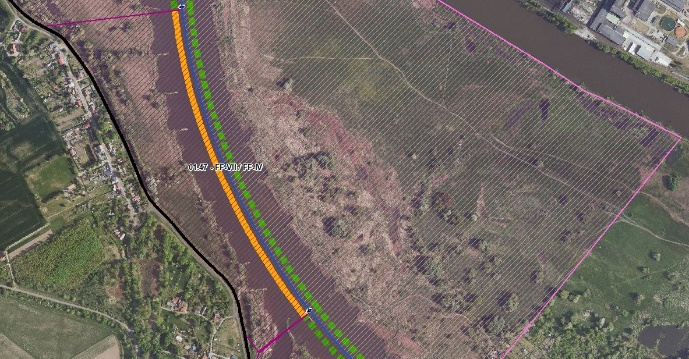 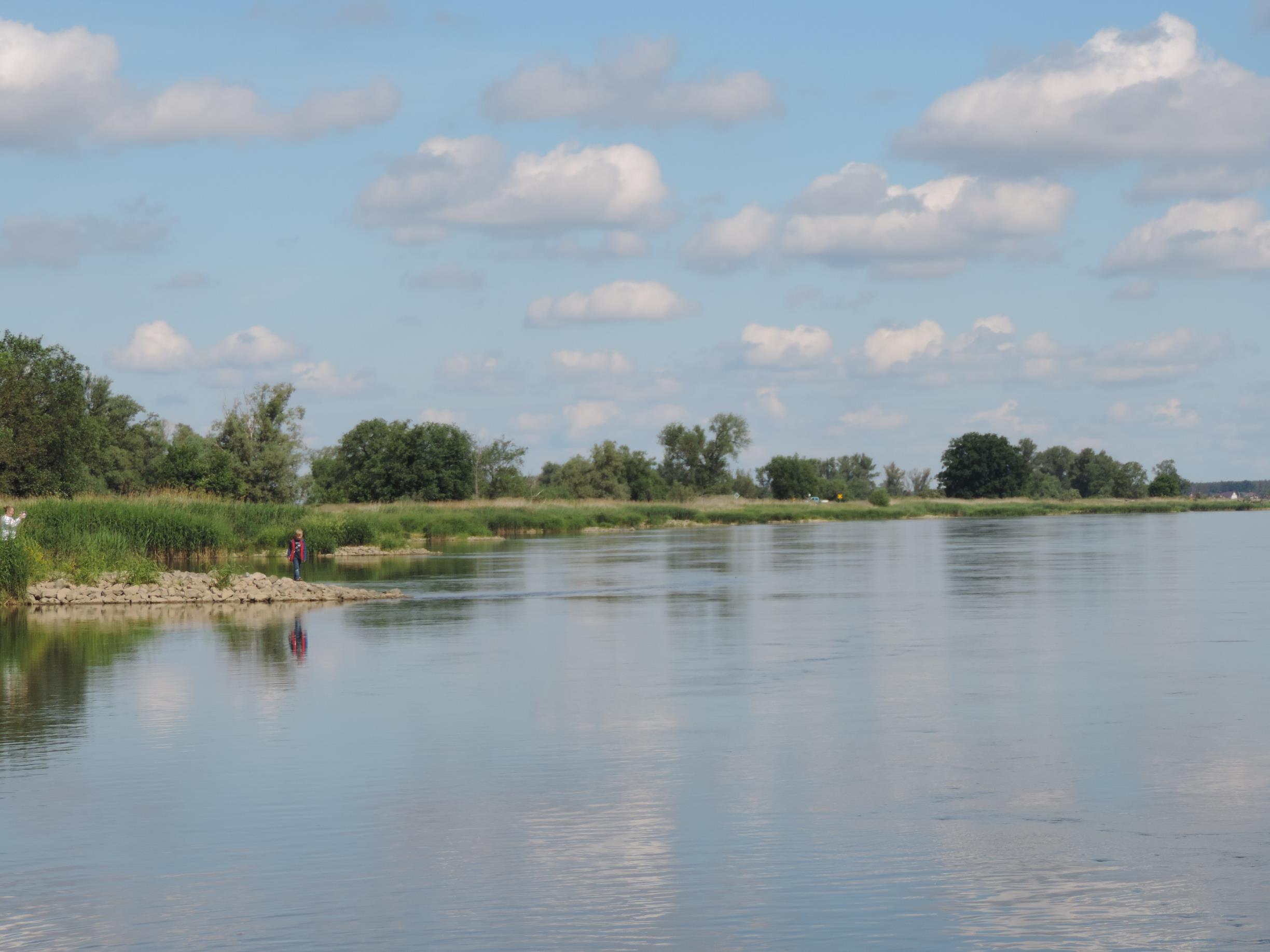 Blick in Fließrichtung auf linksseitiges Ufer der Grenzoder kurz uh. Einmündung Vorflutkanal Küstrin-Kietz (Foto: Stowasserplan, Mai 2022)Blick in Fließrichtung auf linksseitiges Ufer der Grenzoder kurz uh. Einmündung Vorflutkanal Küstrin-Kietz (Foto: Stowasserplan, Mai 2022)Blick in Fließrichtung auf linksseitiges Ufer der Grenzoder kurz uh. Einmündung Vorflutkanal Küstrin-Kietz (Foto: Stowasserplan, Mai 2022)Blick in Fließrichtung auf linksseitiges Ufer der Grenzoder kurz uh. Einmündung Vorflutkanal Küstrin-Kietz (Foto: Stowasserplan, Mai 2022)Blick in Fließrichtung auf linksseitiges Ufer der Grenzoder kurz uh. Einmündung Vorflutkanal Küstrin-Kietz (Foto: Stowasserplan, Mai 2022)Blick in Fließrichtung auf linksseitiges Ufer der Grenzoder kurz uh. Einmündung Vorflutkanal Küstrin-Kietz (Foto: Stowasserplan, Mai 2022)Blick in Fließrichtung auf linksseitiges Ufer der Grenzoder kurz uh. Einmündung Vorflutkanal Küstrin-Kietz (Foto: Stowasserplan, Mai 2022)AbschnittsbeschreibungAbschnittsbeschreibungAbschnittsbeschreibungAbschnittsbeschreibungAbschnittsbeschreibungAbschnittsbeschreibungAbschnittsbeschreibungAbschnittsbeschreibungAbschnittsbeschreibungAbschnittsbeschreibungAbschnittsbeschreibungAbschnittsbeschreibungFallgruppe linksseitigFF-VII - Frei fließende Strecke mit Mischnutzung  (Offenland/Bebauung/Deiche) in der Aue und leitbildkonforme UferstrukturFallgruppe linksseitigFF-VII - Frei fließende Strecke mit Mischnutzung  (Offenland/Bebauung/Deiche) in der Aue und leitbildkonforme UferstrukturFallgruppe linksseitigFF-VII - Frei fließende Strecke mit Mischnutzung  (Offenland/Bebauung/Deiche) in der Aue und leitbildkonforme UferstrukturFallgruppe linksseitigFF-VII - Frei fließende Strecke mit Mischnutzung  (Offenland/Bebauung/Deiche) in der Aue und leitbildkonforme UferstrukturFallgruppe linksseitigFF-VII - Frei fließende Strecke mit Mischnutzung  (Offenland/Bebauung/Deiche) in der Aue und leitbildkonforme UferstrukturFallgruppe linksseitigFF-VII - Frei fließende Strecke mit Mischnutzung  (Offenland/Bebauung/Deiche) in der Aue und leitbildkonforme UferstrukturFallgruppe linksseitigFF-VII - Frei fließende Strecke mit Mischnutzung  (Offenland/Bebauung/Deiche) in der Aue und leitbildkonforme UferstrukturFallgruppe linksseitigFF-VII - Frei fließende Strecke mit Mischnutzung  (Offenland/Bebauung/Deiche) in der Aue und leitbildkonforme UferstrukturFallgruppe linksseitigFF-VII - Frei fließende Strecke mit Mischnutzung  (Offenland/Bebauung/Deiche) in der Aue und leitbildkonforme UferstrukturFallgruppe linksseitigFF-VII - Frei fließende Strecke mit Mischnutzung  (Offenland/Bebauung/Deiche) in der Aue und leitbildkonforme UferstrukturFallgruppe linksseitigFF-VII - Frei fließende Strecke mit Mischnutzung  (Offenland/Bebauung/Deiche) in der Aue und leitbildkonforme UferstrukturFallgruppe linksseitigFF-VII - Frei fließende Strecke mit Mischnutzung  (Offenland/Bebauung/Deiche) in der Aue und leitbildkonforme UferstrukturFallgruppe rechtsseitig (Hier nachrichtliche Aufführung im Falle der Oder als Grenzgewässer. Mehrfachnennungen auf polnischem Territorium möglich)FF-IV - Frei fließende Strecke mit Grünland in der Aue ohne leitbildkonforme UferstrukturFallgruppe rechtsseitig (Hier nachrichtliche Aufführung im Falle der Oder als Grenzgewässer. Mehrfachnennungen auf polnischem Territorium möglich)FF-IV - Frei fließende Strecke mit Grünland in der Aue ohne leitbildkonforme UferstrukturFallgruppe rechtsseitig (Hier nachrichtliche Aufführung im Falle der Oder als Grenzgewässer. Mehrfachnennungen auf polnischem Territorium möglich)FF-IV - Frei fließende Strecke mit Grünland in der Aue ohne leitbildkonforme UferstrukturFallgruppe rechtsseitig (Hier nachrichtliche Aufführung im Falle der Oder als Grenzgewässer. Mehrfachnennungen auf polnischem Territorium möglich)FF-IV - Frei fließende Strecke mit Grünland in der Aue ohne leitbildkonforme UferstrukturFallgruppe rechtsseitig (Hier nachrichtliche Aufführung im Falle der Oder als Grenzgewässer. Mehrfachnennungen auf polnischem Territorium möglich)FF-IV - Frei fließende Strecke mit Grünland in der Aue ohne leitbildkonforme UferstrukturFallgruppe rechtsseitig (Hier nachrichtliche Aufführung im Falle der Oder als Grenzgewässer. Mehrfachnennungen auf polnischem Territorium möglich)FF-IV - Frei fließende Strecke mit Grünland in der Aue ohne leitbildkonforme UferstrukturFallgruppe rechtsseitig (Hier nachrichtliche Aufführung im Falle der Oder als Grenzgewässer. Mehrfachnennungen auf polnischem Territorium möglich)FF-IV - Frei fließende Strecke mit Grünland in der Aue ohne leitbildkonforme UferstrukturFallgruppe rechtsseitig (Hier nachrichtliche Aufführung im Falle der Oder als Grenzgewässer. Mehrfachnennungen auf polnischem Territorium möglich)FF-IV - Frei fließende Strecke mit Grünland in der Aue ohne leitbildkonforme UferstrukturFallgruppe rechtsseitig (Hier nachrichtliche Aufführung im Falle der Oder als Grenzgewässer. Mehrfachnennungen auf polnischem Territorium möglich)FF-IV - Frei fließende Strecke mit Grünland in der Aue ohne leitbildkonforme UferstrukturFallgruppe rechtsseitig (Hier nachrichtliche Aufführung im Falle der Oder als Grenzgewässer. Mehrfachnennungen auf polnischem Territorium möglich)FF-IV - Frei fließende Strecke mit Grünland in der Aue ohne leitbildkonforme UferstrukturFallgruppe rechtsseitig (Hier nachrichtliche Aufführung im Falle der Oder als Grenzgewässer. Mehrfachnennungen auf polnischem Territorium möglich)FF-IV - Frei fließende Strecke mit Grünland in der Aue ohne leitbildkonforme UferstrukturFallgruppe rechtsseitig (Hier nachrichtliche Aufführung im Falle der Oder als Grenzgewässer. Mehrfachnennungen auf polnischem Territorium möglich)FF-IV - Frei fließende Strecke mit Grünland in der Aue ohne leitbildkonforme UferstrukturBeschreibungEingedeichte Aue auf dt. Seite, ohne Gehölzbestand, Halbinsel Oder/Warta mit FeuchtwiesenBeschreibungEingedeichte Aue auf dt. Seite, ohne Gehölzbestand, Halbinsel Oder/Warta mit FeuchtwiesenBeschreibungEingedeichte Aue auf dt. Seite, ohne Gehölzbestand, Halbinsel Oder/Warta mit FeuchtwiesenBeschreibungEingedeichte Aue auf dt. Seite, ohne Gehölzbestand, Halbinsel Oder/Warta mit FeuchtwiesenBeschreibungEingedeichte Aue auf dt. Seite, ohne Gehölzbestand, Halbinsel Oder/Warta mit FeuchtwiesenBeschreibungEingedeichte Aue auf dt. Seite, ohne Gehölzbestand, Halbinsel Oder/Warta mit FeuchtwiesenBeschreibungEingedeichte Aue auf dt. Seite, ohne Gehölzbestand, Halbinsel Oder/Warta mit FeuchtwiesenBeschreibungEingedeichte Aue auf dt. Seite, ohne Gehölzbestand, Halbinsel Oder/Warta mit FeuchtwiesenBeschreibungEingedeichte Aue auf dt. Seite, ohne Gehölzbestand, Halbinsel Oder/Warta mit FeuchtwiesenBeschreibungEingedeichte Aue auf dt. Seite, ohne Gehölzbestand, Halbinsel Oder/Warta mit FeuchtwiesenBeschreibungEingedeichte Aue auf dt. Seite, ohne Gehölzbestand, Halbinsel Oder/Warta mit FeuchtwiesenBeschreibungEingedeichte Aue auf dt. Seite, ohne Gehölzbestand, Halbinsel Oder/Warta mit FeuchtwiesenRestriktionen und BelastungenRestriktionen und BelastungenRestriktionen und BelastungenRestriktionen und BelastungenRestriktionen und BelastungenRestriktionen und BelastungenRestriktionen und BelastungenRestriktionen und BelastungenRestriktionen und BelastungenRestriktionen und BelastungenRestriktionen und BelastungenRestriktionen und BelastungenRestriktionenDeichlinie, Wasserstraßennutzung, SiedlungsflächenRestriktionenDeichlinie, Wasserstraßennutzung, SiedlungsflächenRestriktionenDeichlinie, Wasserstraßennutzung, SiedlungsflächenRestriktionenDeichlinie, Wasserstraßennutzung, SiedlungsflächenRestriktionenDeichlinie, Wasserstraßennutzung, SiedlungsflächenRestriktionenDeichlinie, Wasserstraßennutzung, SiedlungsflächenRestriktionenDeichlinie, Wasserstraßennutzung, SiedlungsflächenRestriktionenDeichlinie, Wasserstraßennutzung, SiedlungsflächenRestriktionenDeichlinie, Wasserstraßennutzung, SiedlungsflächenRestriktionenDeichlinie, Wasserstraßennutzung, SiedlungsflächenRestriktionenDeichlinie, Wasserstraßennutzung, SiedlungsflächenRestriktionenDeichlinie, Wasserstraßennutzung, SiedlungsflächenSignifikante BelastungenDiffuse Quellen, Punktquellen, hydrologische Veränderungen, morphologische Veränderungen im Sinne Landwirtschaft, Hochwasserschutz und SchifffahrtMunitionsbelastung in Folge des zweiten WeltkriegesSignifikante BelastungenDiffuse Quellen, Punktquellen, hydrologische Veränderungen, morphologische Veränderungen im Sinne Landwirtschaft, Hochwasserschutz und SchifffahrtMunitionsbelastung in Folge des zweiten WeltkriegesSignifikante BelastungenDiffuse Quellen, Punktquellen, hydrologische Veränderungen, morphologische Veränderungen im Sinne Landwirtschaft, Hochwasserschutz und SchifffahrtMunitionsbelastung in Folge des zweiten WeltkriegesSignifikante BelastungenDiffuse Quellen, Punktquellen, hydrologische Veränderungen, morphologische Veränderungen im Sinne Landwirtschaft, Hochwasserschutz und SchifffahrtMunitionsbelastung in Folge des zweiten WeltkriegesSignifikante BelastungenDiffuse Quellen, Punktquellen, hydrologische Veränderungen, morphologische Veränderungen im Sinne Landwirtschaft, Hochwasserschutz und SchifffahrtMunitionsbelastung in Folge des zweiten WeltkriegesSignifikante BelastungenDiffuse Quellen, Punktquellen, hydrologische Veränderungen, morphologische Veränderungen im Sinne Landwirtschaft, Hochwasserschutz und SchifffahrtMunitionsbelastung in Folge des zweiten WeltkriegesSignifikante BelastungenDiffuse Quellen, Punktquellen, hydrologische Veränderungen, morphologische Veränderungen im Sinne Landwirtschaft, Hochwasserschutz und SchifffahrtMunitionsbelastung in Folge des zweiten WeltkriegesSignifikante BelastungenDiffuse Quellen, Punktquellen, hydrologische Veränderungen, morphologische Veränderungen im Sinne Landwirtschaft, Hochwasserschutz und SchifffahrtMunitionsbelastung in Folge des zweiten WeltkriegesSignifikante BelastungenDiffuse Quellen, Punktquellen, hydrologische Veränderungen, morphologische Veränderungen im Sinne Landwirtschaft, Hochwasserschutz und SchifffahrtMunitionsbelastung in Folge des zweiten WeltkriegesSignifikante BelastungenDiffuse Quellen, Punktquellen, hydrologische Veränderungen, morphologische Veränderungen im Sinne Landwirtschaft, Hochwasserschutz und SchifffahrtMunitionsbelastung in Folge des zweiten WeltkriegesSignifikante BelastungenDiffuse Quellen, Punktquellen, hydrologische Veränderungen, morphologische Veränderungen im Sinne Landwirtschaft, Hochwasserschutz und SchifffahrtMunitionsbelastung in Folge des zweiten WeltkriegesSignifikante BelastungenDiffuse Quellen, Punktquellen, hydrologische Veränderungen, morphologische Veränderungen im Sinne Landwirtschaft, Hochwasserschutz und SchifffahrtMunitionsbelastung in Folge des zweiten WeltkriegesNaturschutzfachliche BelangeNaturschutzfachliche BelangeNaturschutzfachliche BelangeNaturschutzfachliche BelangeNaturschutzfachliche BelangeNaturschutzfachliche BelangeNaturschutzfachliche BelangeNaturschutzfachliche BelangeNaturschutzfachliche BelangeNaturschutzfachliche BelangeNaturschutzfachliche BelangeNaturschutzfachliche BelangeBetroffene SchutzgebieteBetroffene SchutzgebieteBetroffene SchutzgebieteBetroffene SchutzgebieteBetroffene SchutzgebieteEinschätzung Synergie/KonfliktEinschätzung Synergie/KonfliktEinschätzung Synergie/KonfliktEinschätzung Synergie/KonfliktBemerkungBemerkungBemerkungFFH-Gebiet „Oderinsel Kietz“ (DE 3453-301)FFH-Gebiet „Oderinsel Kietz“ (DE 3453-301)FFH-Gebiet „Oderinsel Kietz“ (DE 3453-301)FFH-Gebiet „Oderinsel Kietz“ (DE 3453-301)FFH-Gebiet „Oderinsel Kietz“ (DE 3453-301)SynergieSynergieSynergieSynergieFFH-Gebiet „Oder-Neiße Ergänzung“ (DE 3553-308)FFH-Gebiet „Oder-Neiße Ergänzung“ (DE 3553-308)FFH-Gebiet „Oder-Neiße Ergänzung“ (DE 3553-308)FFH-Gebiet „Oder-Neiße Ergänzung“ (DE 3553-308)FFH-Gebiet „Oder-Neiße Ergänzung“ (DE 3553-308)SynergieSynergieSynergieSynergieSPA-Gebiet „Mittlere Oderniederung“ (DE 3453-422)SPA-Gebiet „Mittlere Oderniederung“ (DE 3453-422)SPA-Gebiet „Mittlere Oderniederung“ (DE 3453-422)SPA-Gebiet „Mittlere Oderniederung“ (DE 3453-422)SPA-Gebiet „Mittlere Oderniederung“ (DE 3453-422)SynergieSynergieSynergieSynergieNSG „Oderinsel Küstrin-Kietz“ (3453-501)NSG „Oderinsel Küstrin-Kietz“ (3453-501)NSG „Oderinsel Küstrin-Kietz“ (3453-501)NSG „Oderinsel Küstrin-Kietz“ (3453-501)NSG „Oderinsel Küstrin-Kietz“ (3453-501)SynergieSynergieSynergieSynergieBetroffene LRTBetroffene LRTBetroffene LRTBetroffene LRTBetroffene LRTEinschätzung Synergie/KonfliktEinschätzung Synergie/KonfliktEinschätzung Synergie/KonfliktEinschätzung Synergie/KonfliktBemerkungBemerkungBemerkungLRT 91E0 - Erlen-Eschen- und WeichholzauenwälderLRT 91E0 - Erlen-Eschen- und WeichholzauenwälderLRT 91E0 - Erlen-Eschen- und WeichholzauenwälderLRT 91E0 - Erlen-Eschen- und WeichholzauenwälderLRT 91E0 - Erlen-Eschen- und WeichholzauenwälderSynergieSynergieSynergieSynergieBelange des HochwasserschutzesBelange des HochwasserschutzesBelange des HochwasserschutzesBelange des HochwasserschutzesBelange des HochwasserschutzesBelange des HochwasserschutzesBelange des HochwasserschutzesBelange des HochwasserschutzesBelange des HochwasserschutzesBelange des HochwasserschutzesBelange des HochwasserschutzesBelange des HochwasserschutzesRegionale Maßnahmenplanung HochwasserrisikomanagementRegionale Maßnahmenplanung HochwasserrisikomanagementRegionale Maßnahmenplanung HochwasserrisikomanagementRegionale Maßnahmenplanung HochwasserrisikomanagementRegionale Maßnahmenplanung HochwasserrisikomanagementEinschätzung Synergie/KonfliktEinschätzung Synergie/KonfliktEinschätzung Synergie/KonfliktEinschätzung Synergie/KonfliktBemerkungBemerkungBemerkungkeine Überschneidungkeine Überschneidungkeine Überschneidungkeine Überschneidungkeine Überschneidung----Bewertung Bestand & DefizitanalyseBewertung Bestand & DefizitanalyseBewertung Bestand & DefizitanalyseBewertung Bestand & DefizitanalyseBewertung Bestand & DefizitanalyseBewertung Bestand & DefizitanalyseBewertung Bestand & DefizitanalyseBewertung Bestand & DefizitanalyseBewertung Bestand & DefizitanalyseBewertung Bestand & DefizitanalyseBewertung Bestand & DefizitanalyseBewertung Bestand & DefizitanalyseÖkologischer Zustand / 
Potenzial gesamtÖkologischer Zustand / 
Potenzial gesamtBiologische QualitätskomponentenBiologische QualitätskomponentenBiologische QualitätskomponentenBiologische QualitätskomponentenBiologische QualitätskomponentenBiologische QualitätskomponentenBiologische QualitätskomponentenPhysikalisch- chemische QualitätskomponentenPhysikalisch- chemische QualitätskomponentenÖkologischer Zustand / 
Potenzial gesamtÖkologischer Zustand / 
Potenzial gesamtPhythoplanktonMakrophyten + PhytobenthosMakrophyten + PhytobenthosMakrozoobenthosFischeFischeFischePhysikalisch- chemische QualitätskomponentenPhysikalisch- chemische QualitätskomponentenBewertung Bestand 
(3. BWZ – 2022-2027)33nicht klassifiziert3 (PB)3 (PB)3222schlechter als gutschlechter als gutBewertung Defizitanalyse-1-1nicht klassifiziert-1-1-1000-3-3Hydromorphologische QualitätskomponentenHydromorphologische QualitätskomponentenHydromorphologische QualitätskomponentenHydromorphologische QualitätskomponentenHydromorphologische QualitätskomponentenHydromorphologische QualitätskomponentenHydromorphologische QualitätskomponentenHydromorphologische QualitätskomponentenHydromorphologische QualitätskomponentenHydromorphologische QualitätskomponentenHydromorphologische QualitätskomponentenMorphologieMorphologieMorphologieDurchgängigkeitDurchgängigkeitDurchgängigkeitDurchgängigkeitWasserhaushaltWasserhaushaltWasserhaushaltWasserhaushaltBewertung/ 
BeschreibungGSK 5GSK 5GSK 5vorhandenvorhandenvorhandenvorhandensehr gutsehr gutsehr gutsehr gutBeschreibungLängsprofil mäßig verändertkeine bis schwache Breiten- und TiefenvarianzBesiedlungsrelevante Habitate fehlen aufgrund fehlender Lauf- und Sohlstrukturengewässerbegleitende Gehölze fehlen weitgehendkeine StrömungsdiversitätSchädliche Umfeldstruktur: beidseitig mit Deich und schmalem VorlandbereichLängsprofil mäßig verändertkeine bis schwache Breiten- und TiefenvarianzBesiedlungsrelevante Habitate fehlen aufgrund fehlender Lauf- und Sohlstrukturengewässerbegleitende Gehölze fehlen weitgehendkeine StrömungsdiversitätSchädliche Umfeldstruktur: beidseitig mit Deich und schmalem VorlandbereichLängsprofil mäßig verändertkeine bis schwache Breiten- und TiefenvarianzBesiedlungsrelevante Habitate fehlen aufgrund fehlender Lauf- und Sohlstrukturengewässerbegleitende Gehölze fehlen weitgehendkeine StrömungsdiversitätSchädliche Umfeldstruktur: beidseitig mit Deich und schmalem VorlandbereichLängsdurchgängigkeit gegeben, keine Bauwerke vorhandenWenig bis keine laterale Vernetzung zu Deichvorland, Altaue und Nebengewässernkeine Anbindung an die AltaueGeschiebedynamik verändertLängsdurchgängigkeit gegeben, keine Bauwerke vorhandenWenig bis keine laterale Vernetzung zu Deichvorland, Altaue und Nebengewässernkeine Anbindung an die AltaueGeschiebedynamik verändertLängsdurchgängigkeit gegeben, keine Bauwerke vorhandenWenig bis keine laterale Vernetzung zu Deichvorland, Altaue und Nebengewässernkeine Anbindung an die AltaueGeschiebedynamik verändertLängsdurchgängigkeit gegeben, keine Bauwerke vorhandenWenig bis keine laterale Vernetzung zu Deichvorland, Altaue und Nebengewässernkeine Anbindung an die AltaueGeschiebedynamik verändertAbfluss gutAbflussverhalten und Ausuferungsverhalten verändertAbflussdynamik verändertGrundwasseranbindung verändertAbfluss gutAbflussverhalten und Ausuferungsverhalten verändertAbflussdynamik verändertGrundwasseranbindung verändertAbfluss gutAbflussverhalten und Ausuferungsverhalten verändertAbflussdynamik verändertGrundwasseranbindung verändertAbfluss gutAbflussverhalten und Ausuferungsverhalten verändertAbflussdynamik verändertGrundwasseranbindung verändertDefizit00000000000EntwicklungszieleEntwicklungszieleEntwicklungszieleEntwicklungszieleEntwicklungszieleEntwicklungszieleEntwicklungszieleEntwicklungszieleEntwicklungszieleEntwicklungszieleEntwicklungszieleEntwicklungszieleEntwicklungsziel gemäß STK – linksseitigAufwertungsstrahlweg erhaltenEntwicklungsziel gemäß STK – linksseitigAufwertungsstrahlweg erhaltenEntwicklungsziel gemäß STK – linksseitigAufwertungsstrahlweg erhaltenEntwicklungsziel gemäß STK – linksseitigAufwertungsstrahlweg erhaltenEntwicklungsziel gemäß STK – linksseitigAufwertungsstrahlweg erhaltenEntwicklungsziel gemäß STK - rechtsseitigHöherwertiger Trittstein umgestalten (nachricchtlich)Entwicklungsziel gemäß STK - rechtsseitigHöherwertiger Trittstein umgestalten (nachricchtlich)Entwicklungsziel gemäß STK - rechtsseitigHöherwertiger Trittstein umgestalten (nachricchtlich)Entwicklungsziel gemäß STK - rechtsseitigHöherwertiger Trittstein umgestalten (nachricchtlich)Entwicklungsziel gemäß STK - rechtsseitigHöherwertiger Trittstein umgestalten (nachricchtlich)Entwicklungsziel gemäß STK - rechtsseitigHöherwertiger Trittstein umgestalten (nachricchtlich)Entwicklungsziel gemäß STK - rechtsseitigHöherwertiger Trittstein umgestalten (nachricchtlich)Anmerkung zu Entwicklungsziel auf dt. Seite    Ziele WRRL unter Berücksichtigung des angepassten Strahlwirkungs-Trittsteinkonzepts bereits erreicht (Zustand ist zu erhalten, es darf zu keiner Zustandsverschlechterung kommen)Restriktionsbedingt auf deutschem Territorium keine Verbesserung des hydromorphologischen Zustands zu erwartenAnmerkung zu Entwicklungsziel auf dt. Seite    Ziele WRRL unter Berücksichtigung des angepassten Strahlwirkungs-Trittsteinkonzepts bereits erreicht (Zustand ist zu erhalten, es darf zu keiner Zustandsverschlechterung kommen)Restriktionsbedingt auf deutschem Territorium keine Verbesserung des hydromorphologischen Zustands zu erwartenAnmerkung zu Entwicklungsziel auf dt. Seite    Ziele WRRL unter Berücksichtigung des angepassten Strahlwirkungs-Trittsteinkonzepts bereits erreicht (Zustand ist zu erhalten, es darf zu keiner Zustandsverschlechterung kommen)Restriktionsbedingt auf deutschem Territorium keine Verbesserung des hydromorphologischen Zustands zu erwartenAnmerkung zu Entwicklungsziel auf dt. Seite    Ziele WRRL unter Berücksichtigung des angepassten Strahlwirkungs-Trittsteinkonzepts bereits erreicht (Zustand ist zu erhalten, es darf zu keiner Zustandsverschlechterung kommen)Restriktionsbedingt auf deutschem Territorium keine Verbesserung des hydromorphologischen Zustands zu erwartenAnmerkung zu Entwicklungsziel auf dt. Seite    Ziele WRRL unter Berücksichtigung des angepassten Strahlwirkungs-Trittsteinkonzepts bereits erreicht (Zustand ist zu erhalten, es darf zu keiner Zustandsverschlechterung kommen)Restriktionsbedingt auf deutschem Territorium keine Verbesserung des hydromorphologischen Zustands zu erwartenAnmerkung zu Entwicklungsziel auf dt. Seite    Ziele WRRL unter Berücksichtigung des angepassten Strahlwirkungs-Trittsteinkonzepts bereits erreicht (Zustand ist zu erhalten, es darf zu keiner Zustandsverschlechterung kommen)Restriktionsbedingt auf deutschem Territorium keine Verbesserung des hydromorphologischen Zustands zu erwartenAnmerkung zu Entwicklungsziel auf dt. Seite    Ziele WRRL unter Berücksichtigung des angepassten Strahlwirkungs-Trittsteinkonzepts bereits erreicht (Zustand ist zu erhalten, es darf zu keiner Zustandsverschlechterung kommen)Restriktionsbedingt auf deutschem Territorium keine Verbesserung des hydromorphologischen Zustands zu erwartenAnmerkung zu Entwicklungsziel auf dt. Seite    Ziele WRRL unter Berücksichtigung des angepassten Strahlwirkungs-Trittsteinkonzepts bereits erreicht (Zustand ist zu erhalten, es darf zu keiner Zustandsverschlechterung kommen)Restriktionsbedingt auf deutschem Territorium keine Verbesserung des hydromorphologischen Zustands zu erwartenAnmerkung zu Entwicklungsziel auf dt. Seite    Ziele WRRL unter Berücksichtigung des angepassten Strahlwirkungs-Trittsteinkonzepts bereits erreicht (Zustand ist zu erhalten, es darf zu keiner Zustandsverschlechterung kommen)Restriktionsbedingt auf deutschem Territorium keine Verbesserung des hydromorphologischen Zustands zu erwartenAnmerkung zu Entwicklungsziel auf dt. Seite    Ziele WRRL unter Berücksichtigung des angepassten Strahlwirkungs-Trittsteinkonzepts bereits erreicht (Zustand ist zu erhalten, es darf zu keiner Zustandsverschlechterung kommen)Restriktionsbedingt auf deutschem Territorium keine Verbesserung des hydromorphologischen Zustands zu erwartenAnmerkung zu Entwicklungsziel auf dt. Seite    Ziele WRRL unter Berücksichtigung des angepassten Strahlwirkungs-Trittsteinkonzepts bereits erreicht (Zustand ist zu erhalten, es darf zu keiner Zustandsverschlechterung kommen)Restriktionsbedingt auf deutschem Territorium keine Verbesserung des hydromorphologischen Zustands zu erwartenAnmerkung zu Entwicklungsziel auf dt. Seite    Ziele WRRL unter Berücksichtigung des angepassten Strahlwirkungs-Trittsteinkonzepts bereits erreicht (Zustand ist zu erhalten, es darf zu keiner Zustandsverschlechterung kommen)Restriktionsbedingt auf deutschem Territorium keine Verbesserung des hydromorphologischen Zustands zu erwartenMaßnahmenMaßnahmenMaßnahmenMaßnahmenMaßnahmenMaßnahmenMaßnahmenMaßnahmenMaßnahmenMaßnahmenMaßnahmenMaßnahmenEinzelmaßnahmenEinzelmaßnahmenMaßnahmenbeschreibung (Bemerkung)Maßnahmenbeschreibung (Bemerkung)Maßnahmenbeschreibung (Bemerkung)Maßnahmenbeschreibung (Bemerkung)Maßnahmenbeschreibung (Bemerkung)Maßnahmenbeschreibung (Bemerkung)Maßnahmenbeschreibung (Bemerkung)Maßnahmenbeschreibung (Bemerkung)Maßnahmenbeschreibung (Bemerkung)LAWA-MN-TypG1.1G1.1Initiieren einer naturnahen Sohlentwicklung Initiieren einer naturnahen Sohlentwicklung Initiieren einer naturnahen Sohlentwicklung Initiieren einer naturnahen Sohlentwicklung Initiieren einer naturnahen Sohlentwicklung Initiieren einer naturnahen Sohlentwicklung Initiieren einer naturnahen Sohlentwicklung Initiieren einer naturnahen Sohlentwicklung Initiieren einer naturnahen Sohlentwicklung 71, 72(G1.2)(G1.2)GeschiebemanagementGeschiebemanagementGeschiebemanagementGeschiebemanagementGeschiebemanagementGeschiebemanagementGeschiebemanagementGeschiebemanagementGeschiebemanagement77U1.2U1.2Uferverbau teilweise rückbauenUferverbau teilweise rückbauenUferverbau teilweise rückbauenUferverbau teilweise rückbauenUferverbau teilweise rückbauenUferverbau teilweise rückbauenUferverbau teilweise rückbauenUferverbau teilweise rückbauenUferverbau teilweise rückbauen70, 72, 73U1.3U1.3Uferverbau/-schutzanlagen naturnah gestaltenUferverbau/-schutzanlagen naturnah gestaltenUferverbau/-schutzanlagen naturnah gestaltenUferverbau/-schutzanlagen naturnah gestaltenUferverbau/-schutzanlagen naturnah gestaltenUferverbau/-schutzanlagen naturnah gestaltenUferverbau/-schutzanlagen naturnah gestaltenUferverbau/-schutzanlagen naturnah gestaltenUferverbau/-schutzanlagen naturnah gestalten70, 72, 73U2.1U2.1Profil aufweiten / UferabflachungProfil aufweiten / UferabflachungProfil aufweiten / UferabflachungProfil aufweiten / UferabflachungProfil aufweiten / UferabflachungProfil aufweiten / UferabflachungProfil aufweiten / UferabflachungProfil aufweiten / UferabflachungProfil aufweiten / Uferabflachung70, 72U2.2U2.2Naturnahe Uferstrukturen erhalten/entwickelnNaturnahe Uferstrukturen erhalten/entwickelnNaturnahe Uferstrukturen erhalten/entwickelnNaturnahe Uferstrukturen erhalten/entwickelnNaturnahe Uferstrukturen erhalten/entwickelnNaturnahe Uferstrukturen erhalten/entwickelnNaturnahe Uferstrukturen erhalten/entwickelnNaturnahe Uferstrukturen erhalten/entwickelnNaturnahe Uferstrukturen erhalten/entwickeln73U2.3U2.3strömungsberuhigte Flachwasserzonen erhalten/entwickelnströmungsberuhigte Flachwasserzonen erhalten/entwickelnströmungsberuhigte Flachwasserzonen erhalten/entwickelnströmungsberuhigte Flachwasserzonen erhalten/entwickelnströmungsberuhigte Flachwasserzonen erhalten/entwickelnströmungsberuhigte Flachwasserzonen erhalten/entwickelnströmungsberuhigte Flachwasserzonen erhalten/entwickelnströmungsberuhigte Flachwasserzonen erhalten/entwickelnströmungsberuhigte Flachwasserzonen erhalten/entwickeln71, 73U3.1U3.1Ufervegetation erhalten/entwickeln/ersetzen (Schilf/Hochstauden/Gehölze)Ufervegetation erhalten/entwickeln/ersetzen (Schilf/Hochstauden/Gehölze)Ufervegetation erhalten/entwickeln/ersetzen (Schilf/Hochstauden/Gehölze)Ufervegetation erhalten/entwickeln/ersetzen (Schilf/Hochstauden/Gehölze)Ufervegetation erhalten/entwickeln/ersetzen (Schilf/Hochstauden/Gehölze)Ufervegetation erhalten/entwickeln/ersetzen (Schilf/Hochstauden/Gehölze)Ufervegetation erhalten/entwickeln/ersetzen (Schilf/Hochstauden/Gehölze)Ufervegetation erhalten/entwickeln/ersetzen (Schilf/Hochstauden/Gehölze)Ufervegetation erhalten/entwickeln/ersetzen (Schilf/Hochstauden/Gehölze)73(U3.2)(U3.2)Neophyten-Management (Ufer)Neophyten-Management (Ufer)Neophyten-Management (Ufer)Neophyten-Management (Ufer)Neophyten-Management (Ufer)Neophyten-Management (Ufer)Neophyten-Management (Ufer)Neophyten-Management (Ufer)Neophyten-Management (Ufer)73, 94S1.1S1.1Gewässerunterhaltung anpassen/optimierenGewässerunterhaltung anpassen/optimierenGewässerunterhaltung anpassen/optimierenGewässerunterhaltung anpassen/optimierenGewässerunterhaltung anpassen/optimierenGewässerunterhaltung anpassen/optimierenGewässerunterhaltung anpassen/optimierenGewässerunterhaltung anpassen/optimierenGewässerunterhaltung anpassen/optimieren79S2.1S2.1Reduzierung schifffahrtsinduzierter BelastungenReduzierung schifffahrtsinduzierter BelastungenReduzierung schifffahrtsinduzierter BelastungenReduzierung schifffahrtsinduzierter BelastungenReduzierung schifffahrtsinduzierter BelastungenReduzierung schifffahrtsinduzierter BelastungenReduzierung schifffahrtsinduzierter BelastungenReduzierung schifffahrtsinduzierter BelastungenReduzierung schifffahrtsinduzierter Belastungen95AbschnittsblattAbschnittsblattAbschnittsblattAbschnittsblattAbschnittsblattAbschnittsblattAbschnittsblattAbschnittsblattAbschnittsblattAbschnittsblattAbschnittsblattAbschnittsblattWK-IDDEBB6_3WK-IDDEBB6_3WK-IDDEBB6_3WK-NameOder-3WK-NameOder-3GewässernameOderGewässernameOderGewässernameOderGewässernameOderAbschnitts-ID01.48_Oder-3Abschnitts-ID01.48_Oder-3Abschnitts-ID01.48_Oder-3UntersuchungsraumUR 2 - Revitalisierungsabschnitt von Frankfurt (Oder) bis Warthe-Mündung in Küstrin-KietzUntersuchungsraumUR 2 - Revitalisierungsabschnitt von Frankfurt (Oder) bis Warthe-Mündung in Küstrin-KietzUntersuchungsraumUR 2 - Revitalisierungsabschnitt von Frankfurt (Oder) bis Warthe-Mündung in Küstrin-KietzUntersuchungsraumUR 2 - Revitalisierungsabschnitt von Frankfurt (Oder) bis Warthe-Mündung in Küstrin-KietzUntersuchungsraumUR 2 - Revitalisierungsabschnitt von Frankfurt (Oder) bis Warthe-Mündung in Küstrin-KietzPlanungsbereichPB 13 - Revitalisierung Oderinsel Küstrin & Küstriner VorlandPlanungsbereichPB 13 - Revitalisierung Oderinsel Küstrin & Küstriner VorlandPlanungsbereichPB 13 - Revitalisierung Oderinsel Küstrin & Küstriner VorlandPlanungsbereichPB 13 - Revitalisierung Oderinsel Küstrin & Küstriner VorlandPlanungsbereichPB 13 - Revitalisierung Oderinsel Küstrin & Küstriner VorlandPlanungsbereichPB 13 - Revitalisierung Oderinsel Küstrin & Küstriner VorlandPlanungsbereichPB 13 - Revitalisierung Oderinsel Küstrin & Küstriner VorlandAllgemeine AngabenAllgemeine AngabenAllgemeine AngabenAllgemeine AngabenAllgemeine AngabenAllgemeine AngabenAllgemeine AngabenAllgemeine AngabenAllgemeine AngabenAllgemeine AngabenAllgemeine AngabenAllgemeine AngabenStationierung (Fluss-km von – bis)617,00 bis 617,55Stationierung (Fluss-km von – bis)617,00 bis 617,55Stationierung (Fluss-km von – bis)617,00 bis 617,55Abschnittslänge543,8 mAbschnittslänge543,8 mLAWA-Typ20 - Sandgeprägte StrömeLAWA-Typ20 - Sandgeprägte StrömeLAWA-Typ20 - Sandgeprägte StrömeLAWA-Typ20 - Sandgeprägte StrömeWasserkörperkategorieNWBWasserkörperkategorieNWBWasserkörperkategorieNWBNetzkategorisierungBWStr – Kategorie D NetzkategorisierungBWStr – Kategorie D NetzkategorisierungBWStr – Kategorie D WasserstraßenklassifizierungIVWasserstraßenklassifizierungIVLagebeschreibungHöhe nördl. Ende Ortslage Neubleyen (BRD) bis Mündung Warta (PL)LagebeschreibungHöhe nördl. Ende Ortslage Neubleyen (BRD) bis Mündung Warta (PL)LagebeschreibungHöhe nördl. Ende Ortslage Neubleyen (BRD) bis Mündung Warta (PL)LagebeschreibungHöhe nördl. Ende Ortslage Neubleyen (BRD) bis Mündung Warta (PL)LagebeschreibungHöhe nördl. Ende Ortslage Neubleyen (BRD) bis Mündung Warta (PL)LagebeschreibungHöhe nördl. Ende Ortslage Neubleyen (BRD) bis Mündung Warta (PL)LagebeschreibungHöhe nördl. Ende Ortslage Neubleyen (BRD) bis Mündung Warta (PL)StaueinflussfreifließendStaueinflussfreifließendStaueinflussfreifließendStaueinflussfreifließendStaueinflussfreifließendLagebeschreibungHöhe nördl. Ende Ortslage Neubleyen (BRD) bis Mündung Warta (PL)LagebeschreibungHöhe nördl. Ende Ortslage Neubleyen (BRD) bis Mündung Warta (PL)LagebeschreibungHöhe nördl. Ende Ortslage Neubleyen (BRD) bis Mündung Warta (PL)LagebeschreibungHöhe nördl. Ende Ortslage Neubleyen (BRD) bis Mündung Warta (PL)LagebeschreibungHöhe nördl. Ende Ortslage Neubleyen (BRD) bis Mündung Warta (PL)LagebeschreibungHöhe nördl. Ende Ortslage Neubleyen (BRD) bis Mündung Warta (PL)LagebeschreibungHöhe nördl. Ende Ortslage Neubleyen (BRD) bis Mündung Warta (PL)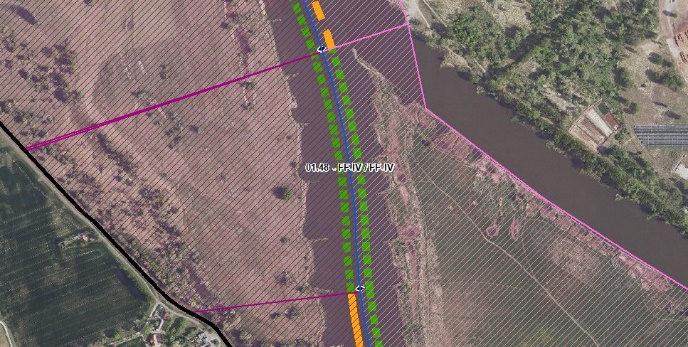 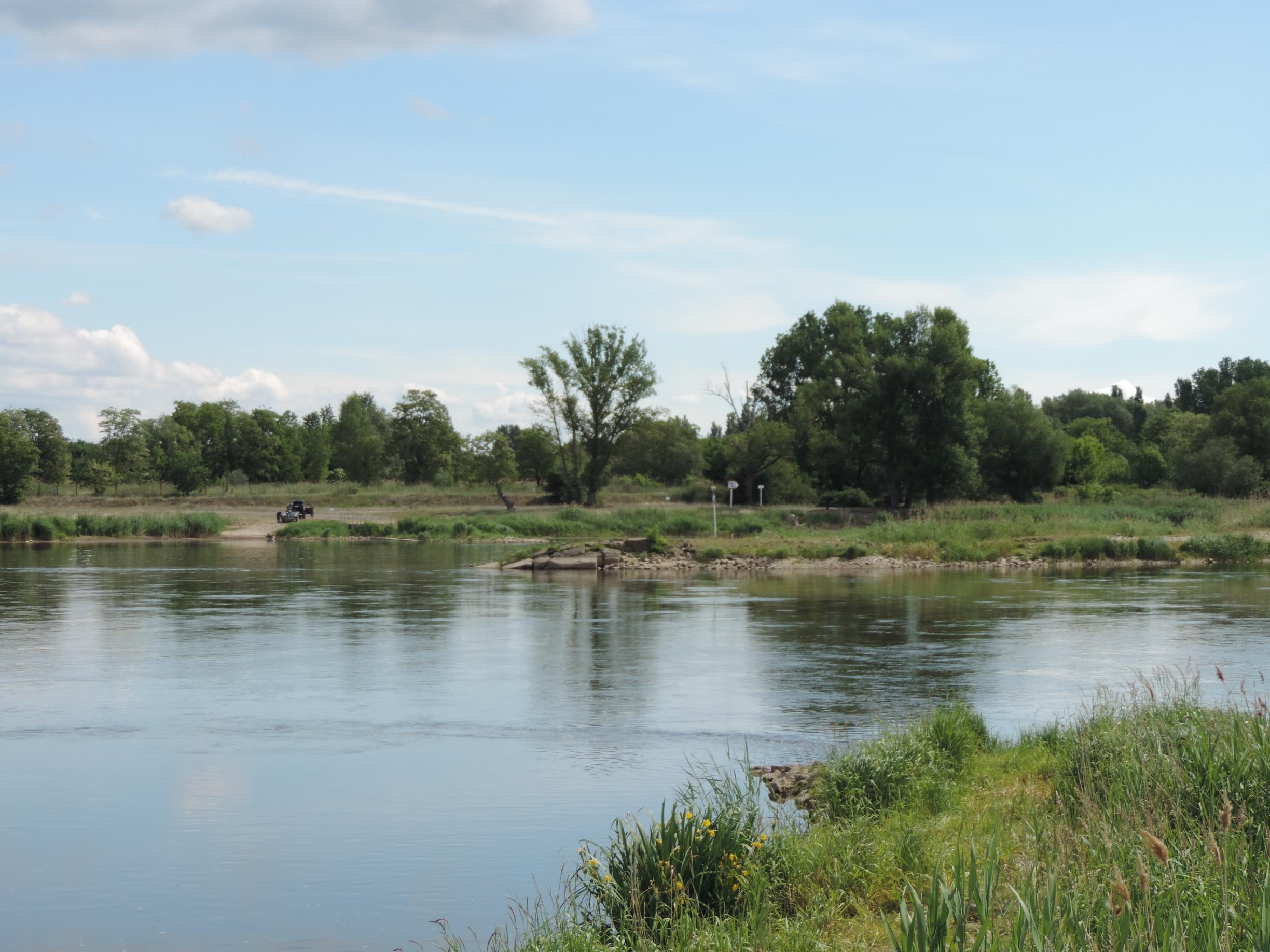 Blick entgegen Fließrichtung auf Einmündung Warthe (Foto: Stowasserplan, Mai 2022)Blick entgegen Fließrichtung auf Einmündung Warthe (Foto: Stowasserplan, Mai 2022)Blick entgegen Fließrichtung auf Einmündung Warthe (Foto: Stowasserplan, Mai 2022)Blick entgegen Fließrichtung auf Einmündung Warthe (Foto: Stowasserplan, Mai 2022)Blick entgegen Fließrichtung auf Einmündung Warthe (Foto: Stowasserplan, Mai 2022)Blick entgegen Fließrichtung auf Einmündung Warthe (Foto: Stowasserplan, Mai 2022)Blick entgegen Fließrichtung auf Einmündung Warthe (Foto: Stowasserplan, Mai 2022)AbschnittsbeschreibungAbschnittsbeschreibungAbschnittsbeschreibungAbschnittsbeschreibungAbschnittsbeschreibungAbschnittsbeschreibungAbschnittsbeschreibungAbschnittsbeschreibungAbschnittsbeschreibungAbschnittsbeschreibungAbschnittsbeschreibungAbschnittsbeschreibungFallgruppe linksseitigFF-IV - Frei fließende Strecke mit Grünland in der Aue ohne leitbildkonforme UferstrukturFallgruppe linksseitigFF-IV - Frei fließende Strecke mit Grünland in der Aue ohne leitbildkonforme UferstrukturFallgruppe linksseitigFF-IV - Frei fließende Strecke mit Grünland in der Aue ohne leitbildkonforme UferstrukturFallgruppe linksseitigFF-IV - Frei fließende Strecke mit Grünland in der Aue ohne leitbildkonforme UferstrukturFallgruppe linksseitigFF-IV - Frei fließende Strecke mit Grünland in der Aue ohne leitbildkonforme UferstrukturFallgruppe linksseitigFF-IV - Frei fließende Strecke mit Grünland in der Aue ohne leitbildkonforme UferstrukturFallgruppe linksseitigFF-IV - Frei fließende Strecke mit Grünland in der Aue ohne leitbildkonforme UferstrukturFallgruppe linksseitigFF-IV - Frei fließende Strecke mit Grünland in der Aue ohne leitbildkonforme UferstrukturFallgruppe linksseitigFF-IV - Frei fließende Strecke mit Grünland in der Aue ohne leitbildkonforme UferstrukturFallgruppe linksseitigFF-IV - Frei fließende Strecke mit Grünland in der Aue ohne leitbildkonforme UferstrukturFallgruppe linksseitigFF-IV - Frei fließende Strecke mit Grünland in der Aue ohne leitbildkonforme UferstrukturFallgruppe linksseitigFF-IV - Frei fließende Strecke mit Grünland in der Aue ohne leitbildkonforme UferstrukturFallgruppe rechtsseitig (Hier nachrichtliche Aufführung im Falle der Oder als Grenzgewässer. Mehrfachnennungen auf polnischem Territorium möglich)FF-IV - Frei fließende Strecke mit Grünland in der Aue ohne leitbildkonforme UferstrukturFallgruppe rechtsseitig (Hier nachrichtliche Aufführung im Falle der Oder als Grenzgewässer. Mehrfachnennungen auf polnischem Territorium möglich)FF-IV - Frei fließende Strecke mit Grünland in der Aue ohne leitbildkonforme UferstrukturFallgruppe rechtsseitig (Hier nachrichtliche Aufführung im Falle der Oder als Grenzgewässer. Mehrfachnennungen auf polnischem Territorium möglich)FF-IV - Frei fließende Strecke mit Grünland in der Aue ohne leitbildkonforme UferstrukturFallgruppe rechtsseitig (Hier nachrichtliche Aufführung im Falle der Oder als Grenzgewässer. Mehrfachnennungen auf polnischem Territorium möglich)FF-IV - Frei fließende Strecke mit Grünland in der Aue ohne leitbildkonforme UferstrukturFallgruppe rechtsseitig (Hier nachrichtliche Aufführung im Falle der Oder als Grenzgewässer. Mehrfachnennungen auf polnischem Territorium möglich)FF-IV - Frei fließende Strecke mit Grünland in der Aue ohne leitbildkonforme UferstrukturFallgruppe rechtsseitig (Hier nachrichtliche Aufführung im Falle der Oder als Grenzgewässer. Mehrfachnennungen auf polnischem Territorium möglich)FF-IV - Frei fließende Strecke mit Grünland in der Aue ohne leitbildkonforme UferstrukturFallgruppe rechtsseitig (Hier nachrichtliche Aufführung im Falle der Oder als Grenzgewässer. Mehrfachnennungen auf polnischem Territorium möglich)FF-IV - Frei fließende Strecke mit Grünland in der Aue ohne leitbildkonforme UferstrukturFallgruppe rechtsseitig (Hier nachrichtliche Aufführung im Falle der Oder als Grenzgewässer. Mehrfachnennungen auf polnischem Territorium möglich)FF-IV - Frei fließende Strecke mit Grünland in der Aue ohne leitbildkonforme UferstrukturFallgruppe rechtsseitig (Hier nachrichtliche Aufführung im Falle der Oder als Grenzgewässer. Mehrfachnennungen auf polnischem Territorium möglich)FF-IV - Frei fließende Strecke mit Grünland in der Aue ohne leitbildkonforme UferstrukturFallgruppe rechtsseitig (Hier nachrichtliche Aufführung im Falle der Oder als Grenzgewässer. Mehrfachnennungen auf polnischem Territorium möglich)FF-IV - Frei fließende Strecke mit Grünland in der Aue ohne leitbildkonforme UferstrukturFallgruppe rechtsseitig (Hier nachrichtliche Aufführung im Falle der Oder als Grenzgewässer. Mehrfachnennungen auf polnischem Territorium möglich)FF-IV - Frei fließende Strecke mit Grünland in der Aue ohne leitbildkonforme UferstrukturFallgruppe rechtsseitig (Hier nachrichtliche Aufführung im Falle der Oder als Grenzgewässer. Mehrfachnennungen auf polnischem Territorium möglich)FF-IV - Frei fließende Strecke mit Grünland in der Aue ohne leitbildkonforme UferstrukturBeschreibungEingedeichte Aue auf dt. Seite, Halbinsel Oder/Warta mit Feuchtwiesen (PL), Mündung Warta (PL), ohne Gehölzbestand BeschreibungEingedeichte Aue auf dt. Seite, Halbinsel Oder/Warta mit Feuchtwiesen (PL), Mündung Warta (PL), ohne Gehölzbestand BeschreibungEingedeichte Aue auf dt. Seite, Halbinsel Oder/Warta mit Feuchtwiesen (PL), Mündung Warta (PL), ohne Gehölzbestand BeschreibungEingedeichte Aue auf dt. Seite, Halbinsel Oder/Warta mit Feuchtwiesen (PL), Mündung Warta (PL), ohne Gehölzbestand BeschreibungEingedeichte Aue auf dt. Seite, Halbinsel Oder/Warta mit Feuchtwiesen (PL), Mündung Warta (PL), ohne Gehölzbestand BeschreibungEingedeichte Aue auf dt. Seite, Halbinsel Oder/Warta mit Feuchtwiesen (PL), Mündung Warta (PL), ohne Gehölzbestand BeschreibungEingedeichte Aue auf dt. Seite, Halbinsel Oder/Warta mit Feuchtwiesen (PL), Mündung Warta (PL), ohne Gehölzbestand BeschreibungEingedeichte Aue auf dt. Seite, Halbinsel Oder/Warta mit Feuchtwiesen (PL), Mündung Warta (PL), ohne Gehölzbestand BeschreibungEingedeichte Aue auf dt. Seite, Halbinsel Oder/Warta mit Feuchtwiesen (PL), Mündung Warta (PL), ohne Gehölzbestand BeschreibungEingedeichte Aue auf dt. Seite, Halbinsel Oder/Warta mit Feuchtwiesen (PL), Mündung Warta (PL), ohne Gehölzbestand BeschreibungEingedeichte Aue auf dt. Seite, Halbinsel Oder/Warta mit Feuchtwiesen (PL), Mündung Warta (PL), ohne Gehölzbestand BeschreibungEingedeichte Aue auf dt. Seite, Halbinsel Oder/Warta mit Feuchtwiesen (PL), Mündung Warta (PL), ohne Gehölzbestand Restriktionen und BelastungenRestriktionen und BelastungenRestriktionen und BelastungenRestriktionen und BelastungenRestriktionen und BelastungenRestriktionen und BelastungenRestriktionen und BelastungenRestriktionen und BelastungenRestriktionen und BelastungenRestriktionen und BelastungenRestriktionen und BelastungenRestriktionen und BelastungenRestriktionenDeichlinie, WasserstraßennutzungRestriktionenDeichlinie, WasserstraßennutzungRestriktionenDeichlinie, WasserstraßennutzungRestriktionenDeichlinie, WasserstraßennutzungRestriktionenDeichlinie, WasserstraßennutzungRestriktionenDeichlinie, WasserstraßennutzungRestriktionenDeichlinie, WasserstraßennutzungRestriktionenDeichlinie, WasserstraßennutzungRestriktionenDeichlinie, WasserstraßennutzungRestriktionenDeichlinie, WasserstraßennutzungRestriktionenDeichlinie, WasserstraßennutzungRestriktionenDeichlinie, WasserstraßennutzungSignifikante BelastungenDiffuse Quellen, Punktquellen, hydrologische Veränderungen, morphologische Veränderungen im Sinne Landwirtschaft, Hochwasserschutz und Schifffahrt Munitionsbelastung in Folge des zweiten WeltkriegesSignifikante BelastungenDiffuse Quellen, Punktquellen, hydrologische Veränderungen, morphologische Veränderungen im Sinne Landwirtschaft, Hochwasserschutz und Schifffahrt Munitionsbelastung in Folge des zweiten WeltkriegesSignifikante BelastungenDiffuse Quellen, Punktquellen, hydrologische Veränderungen, morphologische Veränderungen im Sinne Landwirtschaft, Hochwasserschutz und Schifffahrt Munitionsbelastung in Folge des zweiten WeltkriegesSignifikante BelastungenDiffuse Quellen, Punktquellen, hydrologische Veränderungen, morphologische Veränderungen im Sinne Landwirtschaft, Hochwasserschutz und Schifffahrt Munitionsbelastung in Folge des zweiten WeltkriegesSignifikante BelastungenDiffuse Quellen, Punktquellen, hydrologische Veränderungen, morphologische Veränderungen im Sinne Landwirtschaft, Hochwasserschutz und Schifffahrt Munitionsbelastung in Folge des zweiten WeltkriegesSignifikante BelastungenDiffuse Quellen, Punktquellen, hydrologische Veränderungen, morphologische Veränderungen im Sinne Landwirtschaft, Hochwasserschutz und Schifffahrt Munitionsbelastung in Folge des zweiten WeltkriegesSignifikante BelastungenDiffuse Quellen, Punktquellen, hydrologische Veränderungen, morphologische Veränderungen im Sinne Landwirtschaft, Hochwasserschutz und Schifffahrt Munitionsbelastung in Folge des zweiten WeltkriegesSignifikante BelastungenDiffuse Quellen, Punktquellen, hydrologische Veränderungen, morphologische Veränderungen im Sinne Landwirtschaft, Hochwasserschutz und Schifffahrt Munitionsbelastung in Folge des zweiten WeltkriegesSignifikante BelastungenDiffuse Quellen, Punktquellen, hydrologische Veränderungen, morphologische Veränderungen im Sinne Landwirtschaft, Hochwasserschutz und Schifffahrt Munitionsbelastung in Folge des zweiten WeltkriegesSignifikante BelastungenDiffuse Quellen, Punktquellen, hydrologische Veränderungen, morphologische Veränderungen im Sinne Landwirtschaft, Hochwasserschutz und Schifffahrt Munitionsbelastung in Folge des zweiten WeltkriegesSignifikante BelastungenDiffuse Quellen, Punktquellen, hydrologische Veränderungen, morphologische Veränderungen im Sinne Landwirtschaft, Hochwasserschutz und Schifffahrt Munitionsbelastung in Folge des zweiten WeltkriegesSignifikante BelastungenDiffuse Quellen, Punktquellen, hydrologische Veränderungen, morphologische Veränderungen im Sinne Landwirtschaft, Hochwasserschutz und Schifffahrt Munitionsbelastung in Folge des zweiten WeltkriegesNaturschutzfachliche BelangeNaturschutzfachliche BelangeNaturschutzfachliche BelangeNaturschutzfachliche BelangeNaturschutzfachliche BelangeNaturschutzfachliche BelangeNaturschutzfachliche BelangeNaturschutzfachliche BelangeNaturschutzfachliche BelangeNaturschutzfachliche BelangeNaturschutzfachliche BelangeNaturschutzfachliche BelangeBetroffene SchutzgebieteBetroffene SchutzgebieteBetroffene SchutzgebieteBetroffene SchutzgebieteBetroffene SchutzgebieteEinschätzung Synergie/KonfliktEinschätzung Synergie/KonfliktEinschätzung Synergie/KonfliktEinschätzung Synergie/KonfliktBemerkungBemerkungBemerkungFFH-Gebiet „Oder-Neiße Ergänzung“ (DE 3553-308)FFH-Gebiet „Oder-Neiße Ergänzung“ (DE 3553-308)FFH-Gebiet „Oder-Neiße Ergänzung“ (DE 3553-308)FFH-Gebiet „Oder-Neiße Ergänzung“ (DE 3553-308)FFH-Gebiet „Oder-Neiße Ergänzung“ (DE 3553-308)SynergieSynergieSynergieSynergieSPA-Gebiet „Mittlere Oderniederung“ (DE 3453-422)SPA-Gebiet „Mittlere Oderniederung“ (DE 3453-422)SPA-Gebiet „Mittlere Oderniederung“ (DE 3453-422)SPA-Gebiet „Mittlere Oderniederung“ (DE 3453-422)SPA-Gebiet „Mittlere Oderniederung“ (DE 3453-422)SynergieSynergieSynergieSynergieBetroffene LRTBetroffene LRTBetroffene LRTBetroffene LRTBetroffene LRTEinschätzung Synergie/KonfliktEinschätzung Synergie/KonfliktEinschätzung Synergie/KonfliktEinschätzung Synergie/KonfliktBemerkungBemerkungBemerkungkeine ausgewiesenkeine ausgewiesenkeine ausgewiesenkeine ausgewiesenkeine ausgewiesen----Belange des HochwasserschutzesBelange des HochwasserschutzesBelange des HochwasserschutzesBelange des HochwasserschutzesBelange des HochwasserschutzesBelange des HochwasserschutzesBelange des HochwasserschutzesBelange des HochwasserschutzesBelange des HochwasserschutzesBelange des HochwasserschutzesBelange des HochwasserschutzesBelange des HochwasserschutzesRegionale Maßnahmenplanung HochwasserrisikomanagementRegionale Maßnahmenplanung HochwasserrisikomanagementRegionale Maßnahmenplanung HochwasserrisikomanagementRegionale Maßnahmenplanung HochwasserrisikomanagementRegionale Maßnahmenplanung HochwasserrisikomanagementEinschätzung Synergie/KonfliktEinschätzung Synergie/KonfliktEinschätzung Synergie/KonfliktEinschätzung Synergie/KonfliktBemerkungBemerkungBemerkungkeine Überschneidungkeine Überschneidungkeine Überschneidungkeine Überschneidungkeine Überschneidung----Bewertung Bestand & DefizitanalyseBewertung Bestand & DefizitanalyseBewertung Bestand & DefizitanalyseBewertung Bestand & DefizitanalyseBewertung Bestand & DefizitanalyseBewertung Bestand & DefizitanalyseBewertung Bestand & DefizitanalyseBewertung Bestand & DefizitanalyseBewertung Bestand & DefizitanalyseBewertung Bestand & DefizitanalyseBewertung Bestand & DefizitanalyseBewertung Bestand & DefizitanalyseÖkologischer Zustand / 
Potenzial gesamtÖkologischer Zustand / 
Potenzial gesamtBiologische QualitätskomponentenBiologische QualitätskomponentenBiologische QualitätskomponentenBiologische QualitätskomponentenBiologische QualitätskomponentenBiologische QualitätskomponentenBiologische QualitätskomponentenPhysikalisch- chemische QualitätskomponentenPhysikalisch- chemische QualitätskomponentenÖkologischer Zustand / 
Potenzial gesamtÖkologischer Zustand / 
Potenzial gesamtPhythoplanktonMakrophyten + PhytobenthosMakrophyten + PhytobenthosMakrozoobenthosFischeFischeFischePhysikalisch- chemische QualitätskomponentenPhysikalisch- chemische QualitätskomponentenBewertung Bestand 
(3. BWZ – 2022-2027)33nicht klassifiziert3 (PB)3 (PB)3222schlechter als gutschlechter als gutBewertung Defizitanalyse-1-1nicht klassifiziert-1-1-1000-3-3Hydromorphologische QualitätskomponentenHydromorphologische QualitätskomponentenHydromorphologische QualitätskomponentenHydromorphologische QualitätskomponentenHydromorphologische QualitätskomponentenHydromorphologische QualitätskomponentenHydromorphologische QualitätskomponentenHydromorphologische QualitätskomponentenHydromorphologische QualitätskomponentenHydromorphologische QualitätskomponentenHydromorphologische QualitätskomponentenMorphologieMorphologieMorphologieDurchgängigkeitDurchgängigkeitDurchgängigkeitDurchgängigkeitWasserhaushaltWasserhaushaltWasserhaushaltWasserhaushaltBewertung/ 
BeschreibungGSK 5GSK 5GSK 5vorhandenvorhandenvorhandenvorhandensehr gutsehr gutsehr gutsehr gutBeschreibungLängsprofil mäßig verändertkeine bis schwache Breiten- und TiefenvarianzBesiedlungsrelevante Habitate fehlen aufgrund fehlender Lauf- und Sohlstrukturengewässerbegleitende Gehölze fehlen weitgehendkeine StrömungsdiversitätSchädliche Umfeldstruktur: beidseitig mit Deich und schmalem VorlandbereichLängsprofil mäßig verändertkeine bis schwache Breiten- und TiefenvarianzBesiedlungsrelevante Habitate fehlen aufgrund fehlender Lauf- und Sohlstrukturengewässerbegleitende Gehölze fehlen weitgehendkeine StrömungsdiversitätSchädliche Umfeldstruktur: beidseitig mit Deich und schmalem VorlandbereichLängsprofil mäßig verändertkeine bis schwache Breiten- und TiefenvarianzBesiedlungsrelevante Habitate fehlen aufgrund fehlender Lauf- und Sohlstrukturengewässerbegleitende Gehölze fehlen weitgehendkeine StrömungsdiversitätSchädliche Umfeldstruktur: beidseitig mit Deich und schmalem VorlandbereichLängsdurchgängigkeit gegeben, keine Bauwerke vorhandenWenig bis keine laterale Vernetzung zu Deichvorland, Altaue und Nebengewässernkeine Anbindung an die AltaueGeschiebedynamik verändertLängsdurchgängigkeit gegeben, keine Bauwerke vorhandenWenig bis keine laterale Vernetzung zu Deichvorland, Altaue und Nebengewässernkeine Anbindung an die AltaueGeschiebedynamik verändertLängsdurchgängigkeit gegeben, keine Bauwerke vorhandenWenig bis keine laterale Vernetzung zu Deichvorland, Altaue und Nebengewässernkeine Anbindung an die AltaueGeschiebedynamik verändertLängsdurchgängigkeit gegeben, keine Bauwerke vorhandenWenig bis keine laterale Vernetzung zu Deichvorland, Altaue und Nebengewässernkeine Anbindung an die AltaueGeschiebedynamik verändertAbfluss gutAbflussverhalten und Ausuferungsverhalten verändertAbflussdynamik verändertGrundwasseranbindung verändertAbfluss gutAbflussverhalten und Ausuferungsverhalten verändertAbflussdynamik verändertGrundwasseranbindung verändertAbfluss gutAbflussverhalten und Ausuferungsverhalten verändertAbflussdynamik verändertGrundwasseranbindung verändertAbfluss gutAbflussverhalten und Ausuferungsverhalten verändertAbflussdynamik verändertGrundwasseranbindung verändertDefizit-2-2-200000000EntwicklungszieleEntwicklungszieleEntwicklungszieleEntwicklungszieleEntwicklungszieleEntwicklungszieleEntwicklungszieleEntwicklungszieleEntwicklungszieleEntwicklungszieleEntwicklungszieleEntwicklungszieleEntwicklungsziel gemäß STK – linksseitigHöherwertiger Trittstein umgestaltenEntwicklungsziel gemäß STK – linksseitigHöherwertiger Trittstein umgestaltenEntwicklungsziel gemäß STK – linksseitigHöherwertiger Trittstein umgestaltenEntwicklungsziel gemäß STK – linksseitigHöherwertiger Trittstein umgestaltenEntwicklungsziel gemäß STK – linksseitigHöherwertiger Trittstein umgestaltenEntwicklungsziel gemäß STK - rechtsseitigHöherwertiger Trittstein umgestalten (nachrichtlich)Entwicklungsziel gemäß STK - rechtsseitigHöherwertiger Trittstein umgestalten (nachrichtlich)Entwicklungsziel gemäß STK - rechtsseitigHöherwertiger Trittstein umgestalten (nachrichtlich)Entwicklungsziel gemäß STK - rechtsseitigHöherwertiger Trittstein umgestalten (nachrichtlich)Entwicklungsziel gemäß STK - rechtsseitigHöherwertiger Trittstein umgestalten (nachrichtlich)Entwicklungsziel gemäß STK - rechtsseitigHöherwertiger Trittstein umgestalten (nachrichtlich)Entwicklungsziel gemäß STK - rechtsseitigHöherwertiger Trittstein umgestalten (nachrichtlich)Anmerkung zu Entwicklungsziel auf dt. Seite    Zielerreichung WRRL durch Umsetzung der Maßnahmen im eingedeichten Vorland möglich Förderung der Gewässerstruktur (Querprofil) durch Entwicklung von Ufer- und Auenvegetation, Belassen von Totholz sowie Schaffung von unterschiedlich angeströmten FlachwasserbereichenVerbesserung der Gewässergüte durch Entwicklung von Ufer- und Auenstrukturen sowie Ufer-  und Auenvegetation zum Wasser- und StoffrückhaltVerbesserung der Auenanbindung durch Abflachung von Uferrehnen, ein- oder beidseitige Anbindung von Rinnenstrukturen und Altwässern im DeichvorlandVerbesserung der lateralen VernetzungVerbesserung GeschiebedynamikAnmerkung zu Entwicklungsziel auf dt. Seite    Zielerreichung WRRL durch Umsetzung der Maßnahmen im eingedeichten Vorland möglich Förderung der Gewässerstruktur (Querprofil) durch Entwicklung von Ufer- und Auenvegetation, Belassen von Totholz sowie Schaffung von unterschiedlich angeströmten FlachwasserbereichenVerbesserung der Gewässergüte durch Entwicklung von Ufer- und Auenstrukturen sowie Ufer-  und Auenvegetation zum Wasser- und StoffrückhaltVerbesserung der Auenanbindung durch Abflachung von Uferrehnen, ein- oder beidseitige Anbindung von Rinnenstrukturen und Altwässern im DeichvorlandVerbesserung der lateralen VernetzungVerbesserung GeschiebedynamikAnmerkung zu Entwicklungsziel auf dt. Seite    Zielerreichung WRRL durch Umsetzung der Maßnahmen im eingedeichten Vorland möglich Förderung der Gewässerstruktur (Querprofil) durch Entwicklung von Ufer- und Auenvegetation, Belassen von Totholz sowie Schaffung von unterschiedlich angeströmten FlachwasserbereichenVerbesserung der Gewässergüte durch Entwicklung von Ufer- und Auenstrukturen sowie Ufer-  und Auenvegetation zum Wasser- und StoffrückhaltVerbesserung der Auenanbindung durch Abflachung von Uferrehnen, ein- oder beidseitige Anbindung von Rinnenstrukturen und Altwässern im DeichvorlandVerbesserung der lateralen VernetzungVerbesserung GeschiebedynamikAnmerkung zu Entwicklungsziel auf dt. Seite    Zielerreichung WRRL durch Umsetzung der Maßnahmen im eingedeichten Vorland möglich Förderung der Gewässerstruktur (Querprofil) durch Entwicklung von Ufer- und Auenvegetation, Belassen von Totholz sowie Schaffung von unterschiedlich angeströmten FlachwasserbereichenVerbesserung der Gewässergüte durch Entwicklung von Ufer- und Auenstrukturen sowie Ufer-  und Auenvegetation zum Wasser- und StoffrückhaltVerbesserung der Auenanbindung durch Abflachung von Uferrehnen, ein- oder beidseitige Anbindung von Rinnenstrukturen und Altwässern im DeichvorlandVerbesserung der lateralen VernetzungVerbesserung GeschiebedynamikAnmerkung zu Entwicklungsziel auf dt. Seite    Zielerreichung WRRL durch Umsetzung der Maßnahmen im eingedeichten Vorland möglich Förderung der Gewässerstruktur (Querprofil) durch Entwicklung von Ufer- und Auenvegetation, Belassen von Totholz sowie Schaffung von unterschiedlich angeströmten FlachwasserbereichenVerbesserung der Gewässergüte durch Entwicklung von Ufer- und Auenstrukturen sowie Ufer-  und Auenvegetation zum Wasser- und StoffrückhaltVerbesserung der Auenanbindung durch Abflachung von Uferrehnen, ein- oder beidseitige Anbindung von Rinnenstrukturen und Altwässern im DeichvorlandVerbesserung der lateralen VernetzungVerbesserung GeschiebedynamikAnmerkung zu Entwicklungsziel auf dt. Seite    Zielerreichung WRRL durch Umsetzung der Maßnahmen im eingedeichten Vorland möglich Förderung der Gewässerstruktur (Querprofil) durch Entwicklung von Ufer- und Auenvegetation, Belassen von Totholz sowie Schaffung von unterschiedlich angeströmten FlachwasserbereichenVerbesserung der Gewässergüte durch Entwicklung von Ufer- und Auenstrukturen sowie Ufer-  und Auenvegetation zum Wasser- und StoffrückhaltVerbesserung der Auenanbindung durch Abflachung von Uferrehnen, ein- oder beidseitige Anbindung von Rinnenstrukturen und Altwässern im DeichvorlandVerbesserung der lateralen VernetzungVerbesserung GeschiebedynamikAnmerkung zu Entwicklungsziel auf dt. Seite    Zielerreichung WRRL durch Umsetzung der Maßnahmen im eingedeichten Vorland möglich Förderung der Gewässerstruktur (Querprofil) durch Entwicklung von Ufer- und Auenvegetation, Belassen von Totholz sowie Schaffung von unterschiedlich angeströmten FlachwasserbereichenVerbesserung der Gewässergüte durch Entwicklung von Ufer- und Auenstrukturen sowie Ufer-  und Auenvegetation zum Wasser- und StoffrückhaltVerbesserung der Auenanbindung durch Abflachung von Uferrehnen, ein- oder beidseitige Anbindung von Rinnenstrukturen und Altwässern im DeichvorlandVerbesserung der lateralen VernetzungVerbesserung GeschiebedynamikAnmerkung zu Entwicklungsziel auf dt. Seite    Zielerreichung WRRL durch Umsetzung der Maßnahmen im eingedeichten Vorland möglich Förderung der Gewässerstruktur (Querprofil) durch Entwicklung von Ufer- und Auenvegetation, Belassen von Totholz sowie Schaffung von unterschiedlich angeströmten FlachwasserbereichenVerbesserung der Gewässergüte durch Entwicklung von Ufer- und Auenstrukturen sowie Ufer-  und Auenvegetation zum Wasser- und StoffrückhaltVerbesserung der Auenanbindung durch Abflachung von Uferrehnen, ein- oder beidseitige Anbindung von Rinnenstrukturen und Altwässern im DeichvorlandVerbesserung der lateralen VernetzungVerbesserung GeschiebedynamikAnmerkung zu Entwicklungsziel auf dt. Seite    Zielerreichung WRRL durch Umsetzung der Maßnahmen im eingedeichten Vorland möglich Förderung der Gewässerstruktur (Querprofil) durch Entwicklung von Ufer- und Auenvegetation, Belassen von Totholz sowie Schaffung von unterschiedlich angeströmten FlachwasserbereichenVerbesserung der Gewässergüte durch Entwicklung von Ufer- und Auenstrukturen sowie Ufer-  und Auenvegetation zum Wasser- und StoffrückhaltVerbesserung der Auenanbindung durch Abflachung von Uferrehnen, ein- oder beidseitige Anbindung von Rinnenstrukturen und Altwässern im DeichvorlandVerbesserung der lateralen VernetzungVerbesserung GeschiebedynamikAnmerkung zu Entwicklungsziel auf dt. Seite    Zielerreichung WRRL durch Umsetzung der Maßnahmen im eingedeichten Vorland möglich Förderung der Gewässerstruktur (Querprofil) durch Entwicklung von Ufer- und Auenvegetation, Belassen von Totholz sowie Schaffung von unterschiedlich angeströmten FlachwasserbereichenVerbesserung der Gewässergüte durch Entwicklung von Ufer- und Auenstrukturen sowie Ufer-  und Auenvegetation zum Wasser- und StoffrückhaltVerbesserung der Auenanbindung durch Abflachung von Uferrehnen, ein- oder beidseitige Anbindung von Rinnenstrukturen und Altwässern im DeichvorlandVerbesserung der lateralen VernetzungVerbesserung GeschiebedynamikAnmerkung zu Entwicklungsziel auf dt. Seite    Zielerreichung WRRL durch Umsetzung der Maßnahmen im eingedeichten Vorland möglich Förderung der Gewässerstruktur (Querprofil) durch Entwicklung von Ufer- und Auenvegetation, Belassen von Totholz sowie Schaffung von unterschiedlich angeströmten FlachwasserbereichenVerbesserung der Gewässergüte durch Entwicklung von Ufer- und Auenstrukturen sowie Ufer-  und Auenvegetation zum Wasser- und StoffrückhaltVerbesserung der Auenanbindung durch Abflachung von Uferrehnen, ein- oder beidseitige Anbindung von Rinnenstrukturen und Altwässern im DeichvorlandVerbesserung der lateralen VernetzungVerbesserung GeschiebedynamikAnmerkung zu Entwicklungsziel auf dt. Seite    Zielerreichung WRRL durch Umsetzung der Maßnahmen im eingedeichten Vorland möglich Förderung der Gewässerstruktur (Querprofil) durch Entwicklung von Ufer- und Auenvegetation, Belassen von Totholz sowie Schaffung von unterschiedlich angeströmten FlachwasserbereichenVerbesserung der Gewässergüte durch Entwicklung von Ufer- und Auenstrukturen sowie Ufer-  und Auenvegetation zum Wasser- und StoffrückhaltVerbesserung der Auenanbindung durch Abflachung von Uferrehnen, ein- oder beidseitige Anbindung von Rinnenstrukturen und Altwässern im DeichvorlandVerbesserung der lateralen VernetzungVerbesserung GeschiebedynamikMaßnahmenMaßnahmenMaßnahmenMaßnahmenMaßnahmenMaßnahmenMaßnahmenMaßnahmenMaßnahmenMaßnahmenMaßnahmenMaßnahmenEinzelmaßnahmenEinzelmaßnahmenMaßnahmenbeschreibung (Bemerkung)Maßnahmenbeschreibung (Bemerkung)Maßnahmenbeschreibung (Bemerkung)Maßnahmenbeschreibung (Bemerkung)Maßnahmenbeschreibung (Bemerkung)Maßnahmenbeschreibung (Bemerkung)Maßnahmenbeschreibung (Bemerkung)Maßnahmenbeschreibung (Bemerkung)Maßnahmenbeschreibung (Bemerkung)LAWA-MN-TypG1.1G1.1Initiieren einer naturnahen Sohlentwicklung Initiieren einer naturnahen Sohlentwicklung Initiieren einer naturnahen Sohlentwicklung Initiieren einer naturnahen Sohlentwicklung Initiieren einer naturnahen Sohlentwicklung Initiieren einer naturnahen Sohlentwicklung Initiieren einer naturnahen Sohlentwicklung Initiieren einer naturnahen Sohlentwicklung Initiieren einer naturnahen Sohlentwicklung 71, 72(G1.2)(G1.2)GeschiebemanagementGeschiebemanagementGeschiebemanagementGeschiebemanagementGeschiebemanagementGeschiebemanagementGeschiebemanagementGeschiebemanagementGeschiebemanagement77G5.2G5.2Initialmaßnahmen zur Laufentwicklung durchführenInitialmaßnahmen zur Laufentwicklung durchführenInitialmaßnahmen zur Laufentwicklung durchführenInitialmaßnahmen zur Laufentwicklung durchführenInitialmaßnahmen zur Laufentwicklung durchführenInitialmaßnahmen zur Laufentwicklung durchführenInitialmaßnahmen zur Laufentwicklung durchführenInitialmaßnahmen zur Laufentwicklung durchführenInitialmaßnahmen zur Laufentwicklung durchführen70U1.1U1.1Uferverbau vollständig rückbauenUferverbau vollständig rückbauenUferverbau vollständig rückbauenUferverbau vollständig rückbauenUferverbau vollständig rückbauenUferverbau vollständig rückbauenUferverbau vollständig rückbauenUferverbau vollständig rückbauenUferverbau vollständig rückbauen70, 72, 73U2.1U2.1Profil aufweiten / UferabflachungProfil aufweiten / UferabflachungProfil aufweiten / UferabflachungProfil aufweiten / UferabflachungProfil aufweiten / UferabflachungProfil aufweiten / UferabflachungProfil aufweiten / UferabflachungProfil aufweiten / UferabflachungProfil aufweiten / Uferabflachung70, 72U2.2U2.2Naturnahe Uferstrukturen erhalten/entwickelnNaturnahe Uferstrukturen erhalten/entwickelnNaturnahe Uferstrukturen erhalten/entwickelnNaturnahe Uferstrukturen erhalten/entwickelnNaturnahe Uferstrukturen erhalten/entwickelnNaturnahe Uferstrukturen erhalten/entwickelnNaturnahe Uferstrukturen erhalten/entwickelnNaturnahe Uferstrukturen erhalten/entwickelnNaturnahe Uferstrukturen erhalten/entwickeln73U2.4U2.4strömungsberuhigte Flachwasserzonen schaffenströmungsberuhigte Flachwasserzonen schaffenströmungsberuhigte Flachwasserzonen schaffenströmungsberuhigte Flachwasserzonen schaffenströmungsberuhigte Flachwasserzonen schaffenströmungsberuhigte Flachwasserzonen schaffenströmungsberuhigte Flachwasserzonen schaffenströmungsberuhigte Flachwasserzonen schaffenströmungsberuhigte Flachwasserzonen schaffen71, 7U3.1U3.1Ufervegetation erhalten/entwickeln/ersetzen (Schilf/Hochstauden/Gehölze)Ufervegetation erhalten/entwickeln/ersetzen (Schilf/Hochstauden/Gehölze)Ufervegetation erhalten/entwickeln/ersetzen (Schilf/Hochstauden/Gehölze)Ufervegetation erhalten/entwickeln/ersetzen (Schilf/Hochstauden/Gehölze)Ufervegetation erhalten/entwickeln/ersetzen (Schilf/Hochstauden/Gehölze)Ufervegetation erhalten/entwickeln/ersetzen (Schilf/Hochstauden/Gehölze)Ufervegetation erhalten/entwickeln/ersetzen (Schilf/Hochstauden/Gehölze)Ufervegetation erhalten/entwickeln/ersetzen (Schilf/Hochstauden/Gehölze)Ufervegetation erhalten/entwickeln/ersetzen (Schilf/Hochstauden/Gehölze)73(U3.2)(U3.2)Neophyten-Management (Ufer)Neophyten-Management (Ufer)Neophyten-Management (Ufer)Neophyten-Management (Ufer)Neophyten-Management (Ufer)Neophyten-Management (Ufer)Neophyten-Management (Ufer)Neophyten-Management (Ufer)Neophyten-Management (Ufer)73, 94A1.1A1.1Auengewässer/-strukturen erhalten/entwickeln/anlegenAuengewässer/-strukturen erhalten/entwickeln/anlegenAuengewässer/-strukturen erhalten/entwickeln/anlegenAuengewässer/-strukturen erhalten/entwickeln/anlegenAuengewässer/-strukturen erhalten/entwickeln/anlegenAuengewässer/-strukturen erhalten/entwickeln/anlegenAuengewässer/-strukturen erhalten/entwickeln/anlegenAuengewässer/-strukturen erhalten/entwickeln/anlegenAuengewässer/-strukturen erhalten/entwickeln/anlegen74, 75A1.5A1.5Flutmulden schaffenFlutmulden schaffenFlutmulden schaffenFlutmulden schaffenFlutmulden schaffenFlutmulden schaffenFlutmulden schaffenFlutmulden schaffenFlutmulden schaffen74A1.6A1.6FlächensicherungFlächensicherungFlächensicherungFlächensicherungFlächensicherungFlächensicherungFlächensicherungFlächensicherungFlächensicherung70A2.2A2.2Auennutzung aufgebenAuennutzung aufgebenAuennutzung aufgebenAuennutzung aufgebenAuennutzung aufgebenAuennutzung aufgebenAuennutzung aufgebenAuennutzung aufgebenAuennutzung aufgeben74A2.3A2.3Auwald erhalten/entwickeln/neu anlegenAuwald erhalten/entwickeln/neu anlegenAuwald erhalten/entwickeln/neu anlegenAuwald erhalten/entwickeln/neu anlegenAuwald erhalten/entwickeln/neu anlegenAuwald erhalten/entwickeln/neu anlegenAuwald erhalten/entwickeln/neu anlegenAuwald erhalten/entwickeln/neu anlegenAuwald erhalten/entwickeln/neu anlegen73, 74A3.3A3.3Vorland abtragen/Sekundäraue anlegen (Auenanbindung)Vorland abtragen/Sekundäraue anlegen (Auenanbindung)Vorland abtragen/Sekundäraue anlegen (Auenanbindung)Vorland abtragen/Sekundäraue anlegen (Auenanbindung)Vorland abtragen/Sekundäraue anlegen (Auenanbindung)Vorland abtragen/Sekundäraue anlegen (Auenanbindung)Vorland abtragen/Sekundäraue anlegen (Auenanbindung)Vorland abtragen/Sekundäraue anlegen (Auenanbindung)Vorland abtragen/Sekundäraue anlegen (Auenanbindung)65, 74A3.4A3.4Naturnahes Überflutungsregime wiederherstellenNaturnahes Überflutungsregime wiederherstellenNaturnahes Überflutungsregime wiederherstellenNaturnahes Überflutungsregime wiederherstellenNaturnahes Überflutungsregime wiederherstellenNaturnahes Überflutungsregime wiederherstellenNaturnahes Überflutungsregime wiederherstellenNaturnahes Überflutungsregime wiederherstellenNaturnahes Überflutungsregime wiederherstellen65A3.5A3.5Wiedervernässung (Entwässerungsgräben/Drainagen zurückbauen)Wiedervernässung (Entwässerungsgräben/Drainagen zurückbauen)Wiedervernässung (Entwässerungsgräben/Drainagen zurückbauen)Wiedervernässung (Entwässerungsgräben/Drainagen zurückbauen)Wiedervernässung (Entwässerungsgräben/Drainagen zurückbauen)Wiedervernässung (Entwässerungsgräben/Drainagen zurückbauen)Wiedervernässung (Entwässerungsgräben/Drainagen zurückbauen)Wiedervernässung (Entwässerungsgräben/Drainagen zurückbauen)Wiedervernässung (Entwässerungsgräben/Drainagen zurückbauen)65S1.1S1.1Gewässerunterhaltung anpassen/optimierenGewässerunterhaltung anpassen/optimierenGewässerunterhaltung anpassen/optimierenGewässerunterhaltung anpassen/optimierenGewässerunterhaltung anpassen/optimierenGewässerunterhaltung anpassen/optimierenGewässerunterhaltung anpassen/optimierenGewässerunterhaltung anpassen/optimierenGewässerunterhaltung anpassen/optimieren79S2.1S2.1Reduzierung schifffahrtsinduzierter BelastungenReduzierung schifffahrtsinduzierter BelastungenReduzierung schifffahrtsinduzierter BelastungenReduzierung schifffahrtsinduzierter BelastungenReduzierung schifffahrtsinduzierter BelastungenReduzierung schifffahrtsinduzierter BelastungenReduzierung schifffahrtsinduzierter BelastungenReduzierung schifffahrtsinduzierter BelastungenReduzierung schifffahrtsinduzierter Belastungen95S3.1S3.1Erstellung von Konzeptionen / Studien / Gutachten für weiterführende UntersuchungenErstellung von Konzeptionen / Studien / Gutachten für weiterführende UntersuchungenErstellung von Konzeptionen / Studien / Gutachten für weiterführende UntersuchungenErstellung von Konzeptionen / Studien / Gutachten für weiterführende UntersuchungenErstellung von Konzeptionen / Studien / Gutachten für weiterführende UntersuchungenErstellung von Konzeptionen / Studien / Gutachten für weiterführende UntersuchungenErstellung von Konzeptionen / Studien / Gutachten für weiterführende UntersuchungenErstellung von Konzeptionen / Studien / Gutachten für weiterführende UntersuchungenErstellung von Konzeptionen / Studien / Gutachten für weiterführende Untersuchungen501, 502, 508, 509